ESOGÜ Department of History Course Data Sheet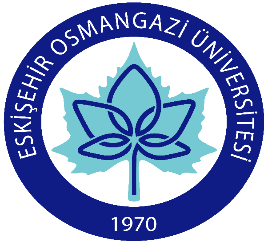 Dersin Öğretim Üyesi: Prof. Dr. . Meral Bayrakİmza:												Tarih:ESOGÜ DEPARTMENT OF HISTORYCOURSE INFORMATION FORMInstructor(s):   Professor Dr. Osman KÖKSAL, Assisant. Prof. Selahattin ÖNDERSignature: 	           								Date: ESOGÜ DEPARTMENT OF HISTORY COURSE INFORMATION FORMInstructor(s):   Prof. Dr. Mesut ERŞANSignature: 	           								Date: ESOGÜ DEPARTMENT of HISTORYCOURSE INFORMATION FORMInstructor(s): Prof. Dr. Hasan Hüseyin Adalıoğlu   Signature: 	           								Date: ESOGÜ DEPARTMENT OF HISTORYCOURSE INFORMATION FORMInstructor(s):   Assist. Prof. Dr. Cezmi KARASUSignature:                                                                                                                                                              Date: ESOGÜ DEPARTMENT of HISTORYCOURSE INFORMATION FORMInstructor(s): Assist.Prof.Dr. Ferzaneh DOULATABADİ Signature: 	           								Date: ESOGÜ DEPARTMENT OF HISTORY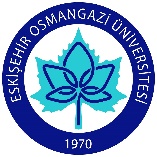 COURSE INFORMATION FORMInstructor(s):   Assist. Prof. Dr. Oktay BERBERSignature:                                                                                                                                                              Date: ESOGÜ DEPARTMENT OF HISTORYCOURSE INFORMATION FORMInstructor(s):   Prof. Dr. Numan ElibolSignature: 	           								Date: ESOGÜ DEPARTMENT OF HISTORYCOURSE INFORMATION FORMInstructor(s):   Prof. Dr. Numan ElibolSignature: 	           								Date: 		ESOGÜ DEPARTMENT OF HISTORYCOURSE INFORMATION FORMInstructor(s):   Prof. Dr. Kamil ÇOLAKSignature: 	           								Date: ESOGÜ DEPARTMENT OF HISTORY	         COURSE INFORMATION FORMInstructor(s):   Assist. Prof. Dr. Oktay BERBERSignature:                                                                                                                                                              Date: ESOGÜ DEPARTMENT OF HISTORY              COURSE INFORMATION FORMInstructor(s):  Prof. Dr. Fahri YETİMSignature: 	           								Date: ESOGÜ DEPARTMENT OF HISTORYCOURSE INFORMATION FORMInstructor(s):   Assist. Prof. Dr. Cezmi KARASUSignature:                                                                                                                                                              Date: ESOGÜ DEPARTMENT OF HISTORY  COURSE INFORMATION FORMInstructor(s):  Signature: 	           				Date:     ESOGÜ Department of History Course Data Sheet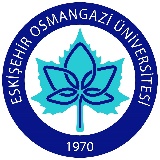 Dersin Öğretim Üyesi: Assoc. Prof. Dr. Fatma SEVİNÇ ERBAŞIİmza:												Tarih:ESOGÜ Department of History Course Data SheetDersin Öğretim Üyesi: Prof.  Dr. Meral BAYRAKİmza:												Tarih: ESOGÜ DEPARTMENT OF HISTORYCOURSE INFORMATION FORMInstructor(s):  Prof. Dr. Kamil ÇOLAK       Signature:		    Date:	           	    ESOGÜ DEPARTMENT OF HISTORYCOURSE INFORMATION FORMLecturer of Lesson:   Assoc. Prof. MERYEM KAÇAN ERDOĞANSignature:	 								Date: ESOGÜ DEPARTMENT OF HISTORYCOURSE INFORMATION FORMInstructor(s):   Assoc. Prof. Dr. Emine GümüşsoySignature: 	           								Date:       ESOGÜ DEPARTMENT OF HISTORYCOURSE INFORMATION FORMLecturer of Lesson:   Assoc. Prof .Dr. MERYEM K. ERDOĞANSignature::                                                                                                Date:   ESOGÜ Department of History Course Data Sheet										Tarih: Dersin Öğretim Üyesi: Assoc. Prof. Dr. Emine GÜMÜŞSOYSignature:			ESOGU DEPARTMENT OF HISTORYCOURSE INFORMATION FORMInstructor(s): Prof.Dr. Meral BAYRAK  Signature: 				Date: ESOGÜ DEPARTMENT OF HISTORYCOURSE INFORMATION FORMInstructor(s):   Professor Osman KÖKSALSignature: 	           								Date: ESOGÜ DEPARTMENT OF HISTORYCOURSE INFORMATION FORMInstructor(s):   Assoc. Prof.  Dr Fatma SEVİNÇ ERBAŞI Signature: 	           							Date: ESOGÜ DEPARTMENT OF HISTORYCOURSE INFORMATION FORMInstructor(s):   Assist. Prof. Dr. Oktay BERBERSignature:                                                                                                                                                              Date: ESOGÜ DEPARTMENT OF HISTORY           COURSE INFORMATION FORMInstructor(s):   Prof .Dr. Nuri KAVAK                  Signature:                                  Date:ESOGÜ DEPARTMENT OF HISTORYCOURSE INFORMATION FORMInstructor(s):   Professor Dr. Osman KÖKSAL, Assistan. Prof. : Selahattin ÖNDERSignature:Date:  ESOGÜ DEPARTMENT OF HISTORYCOURSE INFORMATION FORMInstructor(s): Prof. Dr. Mesut ERŞANSignature: 	           								Date: 	ESOGÜ DEPARTMENT OF HISTORYCOURSE INFORMATION FORMLecturer of Lesson:  Assoc. Prof. MERYEM KAÇAN ERDOĞAN Signature: 	 								Date: 	ESOGÜ DEPARTMENT of HISTORY        COURSE INFORMATION FORMInstructor(s):.Lecturer Ercan ÇAYLAR   Signature: 	           								Date: ESOGÜ DEPARTMENT OF HISTORYCOURSE INFORMATION FORMInstructor(s):   Assist. Prof. Dr. Cezmi KARASUSignature:                                                                                                                                                              Date: ESOGÜ DEPARTMENT of HISTORYCOURSE INFORMATION FORMInstructor(s): Assist.Prof.Dr. Ferzaneh DOULATABADİ Signature: 	           								Date: ESOGÜ DEPARTMENT OF HISTORYCOURSE INFORMATION FORMInstructor(s):   Assist. Prof. Dr. Oktay BERBERSignature:                                                                                                                                                              Date: ESOGÜ DEPARTMENT OF HISTORYCOURSE INFORMATION FORMInstructor(s):  Assoc. Prof. Hayreddin PINAR Signature:            	Date: ESOGÜ DEPARTMENT OF HISTORYCOURSE INFORMATION FORMInstructor(s):  Prof. Dr. Numan ElibolSignature: 	           								Date: ESOGÜ Department of History Course Data SheetDersin Öğretim Üyesi: Assoc. Prof. Emine GÜMÜŞSOY Signature:									Date:ESOGÜ DEPARTMENT OF HISTORYCOURSE INFORMATION FORMInstructor(s):  Prof. Dr. Mesut ERŞAN Signature:			Date:            ESOGÜ DEPARTMENT OF HISTORYCOURSE INFORMATION FORMInstructor(s):   Assitant. Prof. Mustafa Yahya METİNTAŞ Signature:			Date:	     ESOGÜ DEPARTMENT OF HISTORYCOURSE INFORMATION FORMInstructor(s):  Assissant. Prof. Musa KILIÇ Signature: 	           								Date: ESOGÜ DEPARTMENT OF HISTORY       COURSE INFORMATION FORMInstructor(s): Signature: 	           								Date: ESOGÜ Department of History Course Data SheetInstructor(s): Assoc. Prof. Dr. Fatma SEVİNÇ ERBAŞISignature:												Date:ESOGÜ DEPARTMENT OF HISTORYCOURSE INFORMATION FORMInstructor(s):   Prof. Dr. Numan ElibolSignature: 	           								Date: ESOGÜ Department of History Course Data SheetInstructor(s):  Prof.  Dr. Meral BayrakSignature:												Date:   ESOGÜ Department of History Course Data SheetLecturer of Lesson:    Assoc. Prof. MERYEM KAÇAN ERDOĞANSignature: 	 								Date: ESOGÜ DEPARTMENT OF HISTORYCOURSE INFORMATION FORMInstructor(s):   Prof. Dr. Meral BAYRAKSignature:            	Date: ESOGÜ DEPARTMENT OF HISTORYCOURSE INFORMATION FORMInstructor(s):   Assist. Prof. Dr. Oktay BERBERSignature:                                                                                                                                                              Date: ESOGÜ DEPARTMENT OF HISTORYCOURSE INFORMATION FORMInstructor(s):   Assist. Prof. Dr. Cezmi KARASUSignature:                                                                          Date:                                                                                  ESOGÜ DEPARTMENT OF HISTORYCOURSE INFORMATION FORMInstructor(s): Professor Osman KÖKSALSignature: 	           								Date: ESOGÜ DEPARTMENT OF HISTORYCOURSE INFORMATION FORMInstructor(s):   Assist. Prof. Dr. Oktay BERBERSignature:                                                                                                                                                              Date: ESOGÜ DEPARTMENT OF HISTORYCOURSE INFORMATION FORMInstructor(s):   Prof. Dr. Nuri KAVAKSignature: 	           								Date: SEMESTER5COURSE CODE121715400COURSE NAMEHistory of the Ottoman Institutions IHistory of the Ottoman Institutions IHistory of the Ottoman Institutions IHistory of the Ottoman Institutions ISEMESTERWEEKLY CLASS HOURSWEEKLY CLASS HOURSWEEKLY CLASS HOURSWEEKLY CLASS HOURSWEEKLY CLASS HOURSOF THE COURSEOF THE COURSEOF THE COURSEOF THE COURSEOF THE COURSEOF THE COURSESEMESTERTheoricalPracticalLaboratoryLaboratoryLaboratoryCreditAKTSTYPETYPETYPELANGUAGE52 0 0002  3REQUIRED (x)  ELECTIVE ()REQUIRED (x)  ELECTIVE ()REQUIRED (x)  ELECTIVE ()TurkishCOURSE CATEGORYCOURSE CATEGORYCOURSE CATEGORYCOURSE CATEGORYCOURSE CATEGORYCOURSE CATEGORYCOURSE CATEGORYCOURSE CATEGORYCOURSE CATEGORYCOURSE CATEGORYCOURSE CATEGORYCOURSE CATEGORYGeneral HistoryGeneral HistoryGeneral HistoryGeneral HistoryForeign LanguageForeign LanguageForeign LanguageForeign LanguageForeign LanguageForeign LanguageStudies on HistoryStudies on HistoryXXXXASSESSMENT CRITERIAASSESSMENT CRITERIAASSESSMENT CRITERIAASSESSMENT CRITERIAASSESSMENT CRITERIAASSESSMENT CRITERIAASSESSMENT CRITERIAASSESSMENT CRITERIAASSESSMENT CRITERIAASSESSMENT CRITERIAASSESSMENT CRITERIAASSESSMENT CRITERIADURING SEMESTERDURING SEMESTERDURING SEMESTERDURING SEMESTERDURING SEMESTEROperationTypeOperationTypeOperationTypeOperationTypeNumberNumber%DURING SEMESTERDURING SEMESTERDURING SEMESTERDURING SEMESTERDURING SEMESTER1st Midterms1st Midterms1st Midterms1st Midterms 1 150DURING SEMESTERDURING SEMESTERDURING SEMESTERDURING SEMESTERDURING SEMESTER2nd Midterms2nd Midterms2nd Midterms2nd MidtermsDURING SEMESTERDURING SEMESTERDURING SEMESTERDURING SEMESTERDURING SEMESTERQuizQuizQuizQuizDURING SEMESTERDURING SEMESTERDURING SEMESTERDURING SEMESTERDURING SEMESTERWorkshopsWorkshopsWorkshopsWorkshopsDURING SEMESTERDURING SEMESTERDURING SEMESTERDURING SEMESTERDURING SEMESTERProjectProjectProjectProjectDURING SEMESTERDURING SEMESTERDURING SEMESTERDURING SEMESTERDURING SEMESTERReportReportReportReportDURING SEMESTERDURING SEMESTERDURING SEMESTERDURING SEMESTERDURING SEMESTEROther (………)Other (………)Other (………)Other (………)FINAL EXAMFINAL EXAMFINAL EXAMFINAL EXAMFINAL EXAMFinal examFinal examFinal examFinal exam 1 150RECOMMENDED CONDITIONSRECOMMENDED CONDITIONSRECOMMENDED CONDITIONSRECOMMENDED CONDITIONSRECOMMENDED CONDITIONS-------SHORT CONTENT OF THE COURSESHORT CONTENT OF THE COURSESHORT CONTENT OF THE COURSESHORT CONTENT OF THE COURSESHORT CONTENT OF THE COURSEAdministrative, military, financial, sciencific and  judicial institutions that constituted the central organization of Ottoman EmpireAdministrative, military, financial, sciencific and  judicial institutions that constituted the central organization of Ottoman EmpireAdministrative, military, financial, sciencific and  judicial institutions that constituted the central organization of Ottoman EmpireAdministrative, military, financial, sciencific and  judicial institutions that constituted the central organization of Ottoman EmpireAdministrative, military, financial, sciencific and  judicial institutions that constituted the central organization of Ottoman EmpireAdministrative, military, financial, sciencific and  judicial institutions that constituted the central organization of Ottoman EmpireAdministrative, military, financial, sciencific and  judicial institutions that constituted the central organization of Ottoman EmpirePURPOSES OF THE COURSEPURPOSES OF THE COURSEPURPOSES OF THE COURSEPURPOSES OF THE COURSEPURPOSES OF THE COURSELearning governmental, educational, economical and judiciary organization in central organization of Ottoman EmpireLearning governmental, educational, economical and judiciary organization in central organization of Ottoman EmpireLearning governmental, educational, economical and judiciary organization in central organization of Ottoman EmpireLearning governmental, educational, economical and judiciary organization in central organization of Ottoman EmpireLearning governmental, educational, economical and judiciary organization in central organization of Ottoman EmpireLearning governmental, educational, economical and judiciary organization in central organization of Ottoman EmpireLearning governmental, educational, economical and judiciary organization in central organization of Ottoman EmpireCONTRIBUTION OF THE COURSE FOR OCCUPATIONAL RETRAININGCONTRIBUTION OF THE COURSE FOR OCCUPATIONAL RETRAININGCONTRIBUTION OF THE COURSE FOR OCCUPATIONAL RETRAININGCONTRIBUTION OF THE COURSE FOR OCCUPATIONAL RETRAININGCONTRIBUTION OF THE COURSE FOR OCCUPATIONAL RETRAININGApply knowledge of social sciences.Analyze and interpret data.Gain the ability of studying in different groups.Function on multi-disciplinary teams.Get an understanding of professional and ethical responsibility.Communicate effectively.Understand the broad education necessary to understand the impact of social science solutions in a global and societal context.Get a recognition of the need for, and an ability to engage in life-long learning.Gain a knowledge of contemporary issues.Get the ability of making a scientific researchApply knowledge of social sciences.Analyze and interpret data.Gain the ability of studying in different groups.Function on multi-disciplinary teams.Get an understanding of professional and ethical responsibility.Communicate effectively.Understand the broad education necessary to understand the impact of social science solutions in a global and societal context.Get a recognition of the need for, and an ability to engage in life-long learning.Gain a knowledge of contemporary issues.Get the ability of making a scientific researchApply knowledge of social sciences.Analyze and interpret data.Gain the ability of studying in different groups.Function on multi-disciplinary teams.Get an understanding of professional and ethical responsibility.Communicate effectively.Understand the broad education necessary to understand the impact of social science solutions in a global and societal context.Get a recognition of the need for, and an ability to engage in life-long learning.Gain a knowledge of contemporary issues.Get the ability of making a scientific researchApply knowledge of social sciences.Analyze and interpret data.Gain the ability of studying in different groups.Function on multi-disciplinary teams.Get an understanding of professional and ethical responsibility.Communicate effectively.Understand the broad education necessary to understand the impact of social science solutions in a global and societal context.Get a recognition of the need for, and an ability to engage in life-long learning.Gain a knowledge of contemporary issues.Get the ability of making a scientific researchApply knowledge of social sciences.Analyze and interpret data.Gain the ability of studying in different groups.Function on multi-disciplinary teams.Get an understanding of professional and ethical responsibility.Communicate effectively.Understand the broad education necessary to understand the impact of social science solutions in a global and societal context.Get a recognition of the need for, and an ability to engage in life-long learning.Gain a knowledge of contemporary issues.Get the ability of making a scientific researchApply knowledge of social sciences.Analyze and interpret data.Gain the ability of studying in different groups.Function on multi-disciplinary teams.Get an understanding of professional and ethical responsibility.Communicate effectively.Understand the broad education necessary to understand the impact of social science solutions in a global and societal context.Get a recognition of the need for, and an ability to engage in life-long learning.Gain a knowledge of contemporary issues.Get the ability of making a scientific researchApply knowledge of social sciences.Analyze and interpret data.Gain the ability of studying in different groups.Function on multi-disciplinary teams.Get an understanding of professional and ethical responsibility.Communicate effectively.Understand the broad education necessary to understand the impact of social science solutions in a global and societal context.Get a recognition of the need for, and an ability to engage in life-long learning.Gain a knowledge of contemporary issues.Get the ability of making a scientific researchEDUCATIONAL OUTCOMES OF THE COURSEEDUCATIONAL OUTCOMES OF THE COURSEEDUCATIONAL OUTCOMES OF THE COURSEEDUCATIONAL OUTCOMES OF THE COURSEEDUCATIONAL OUTCOMES OF THE COURSEStudents know these at the end of the course;- Main term and concepts belonging to the central organization of Ottoman Empire- Administrative, military, financial and judicial structures of Ottoman Empire- Process of institutions and evoluation of them during the time.Students know these at the end of the course;- Main term and concepts belonging to the central organization of Ottoman Empire- Administrative, military, financial and judicial structures of Ottoman Empire- Process of institutions and evoluation of them during the time.Students know these at the end of the course;- Main term and concepts belonging to the central organization of Ottoman Empire- Administrative, military, financial and judicial structures of Ottoman Empire- Process of institutions and evoluation of them during the time.Students know these at the end of the course;- Main term and concepts belonging to the central organization of Ottoman Empire- Administrative, military, financial and judicial structures of Ottoman Empire- Process of institutions and evoluation of them during the time.Students know these at the end of the course;- Main term and concepts belonging to the central organization of Ottoman Empire- Administrative, military, financial and judicial structures of Ottoman Empire- Process of institutions and evoluation of them during the time.Students know these at the end of the course;- Main term and concepts belonging to the central organization of Ottoman Empire- Administrative, military, financial and judicial structures of Ottoman Empire- Process of institutions and evoluation of them during the time.Students know these at the end of the course;- Main term and concepts belonging to the central organization of Ottoman Empire- Administrative, military, financial and judicial structures of Ottoman Empire- Process of institutions and evoluation of them during the time.MAIN COURSE BOOKSMAIN COURSE BOOKSMAIN COURSE BOOKSMAIN COURSE BOOKSMAIN COURSE BOOKSThere is no main source book There is no main source book There is no main source book There is no main source book There is no main source book There is no main source book There is no main source book ADDITIONAL SOURCESADDITIONAL SOURCESADDITIONAL SOURCESADDITIONAL SOURCESADDITIONAL SOURCES1. Osmanlı Devleti Tarihi, (Ed. Ekmeleddin İhsanoğlu), İstanbul 1999.2. Yusuf Halaçoğlu, XIV-XVII. Yüzyıllarda Osmanlılar’da Devlet Teşkilatı ve Sosyal Yapı, Ankara 1995.3. Yücel Özkaya, XVIII. Yüzyılda Osmanlı Kurumları ve Osmanlı Toplum Yaşantısı, Ankara 1985.4. Mehmet Ali Ünal, Osmanlı Müesseseleri Tarihi, Isparta 1997.5. Zekeriya Bülbül, Osmanlı Müesseseleri ve Medeniyeti Tarihi, Ankara 2000.6. İsmail Hakkı Uzunçarşılı, Osmanlı Tarihi, c.IV, Ankara 1978.7. İsmail Hakkı Uzunçarşılı, Osmanlı Devleti’nin İlmiye Teşkilatı, Ankara 1984.8. İsmail Hakkı Uzunçarşılı, Osmanlı Devleti Teşkilatından Kapıkulu Ocakları, 2c., Ankara 1984.9. İsmail Hakkı Uzunçarşılı, Osmanlı Devleti’nin Merkez ve Bahriye Teşkilatı, Ankara 1984.10. Enver Ziya Karal, Osmanlı Tarihi, 5c., Ankara 1970-1998.11. Mehmet Zeki Pakalın, Tarih Deyimleri ve Terimleri Sözlüğü, 3c., İstanbul 1983.12. Tayyip Gökbilgin, Osmanlı Müesseseleri Teşkilatı ve Medeniyeti Tarihine Genel Bakış, İstanbul 1997.13. Musa Çadırcı, Tanzimat Döneminde Anadolu Kentlerinin Sosyal ve Ekonomik Yapıları, Ankara 1991.14. Hüseyin Özdemir, Osmanlı Devleti’nde Bürokrasi, İstanbul 2001.15. Ömer Lütfi Barkan, “Timâr”, İslam Ansiklopedisi, c.XII/1, s.286-333.16. Osmanlı, c.6, Ankara 1999.1. Osmanlı Devleti Tarihi, (Ed. Ekmeleddin İhsanoğlu), İstanbul 1999.2. Yusuf Halaçoğlu, XIV-XVII. Yüzyıllarda Osmanlılar’da Devlet Teşkilatı ve Sosyal Yapı, Ankara 1995.3. Yücel Özkaya, XVIII. Yüzyılda Osmanlı Kurumları ve Osmanlı Toplum Yaşantısı, Ankara 1985.4. Mehmet Ali Ünal, Osmanlı Müesseseleri Tarihi, Isparta 1997.5. Zekeriya Bülbül, Osmanlı Müesseseleri ve Medeniyeti Tarihi, Ankara 2000.6. İsmail Hakkı Uzunçarşılı, Osmanlı Tarihi, c.IV, Ankara 1978.7. İsmail Hakkı Uzunçarşılı, Osmanlı Devleti’nin İlmiye Teşkilatı, Ankara 1984.8. İsmail Hakkı Uzunçarşılı, Osmanlı Devleti Teşkilatından Kapıkulu Ocakları, 2c., Ankara 1984.9. İsmail Hakkı Uzunçarşılı, Osmanlı Devleti’nin Merkez ve Bahriye Teşkilatı, Ankara 1984.10. Enver Ziya Karal, Osmanlı Tarihi, 5c., Ankara 1970-1998.11. Mehmet Zeki Pakalın, Tarih Deyimleri ve Terimleri Sözlüğü, 3c., İstanbul 1983.12. Tayyip Gökbilgin, Osmanlı Müesseseleri Teşkilatı ve Medeniyeti Tarihine Genel Bakış, İstanbul 1997.13. Musa Çadırcı, Tanzimat Döneminde Anadolu Kentlerinin Sosyal ve Ekonomik Yapıları, Ankara 1991.14. Hüseyin Özdemir, Osmanlı Devleti’nde Bürokrasi, İstanbul 2001.15. Ömer Lütfi Barkan, “Timâr”, İslam Ansiklopedisi, c.XII/1, s.286-333.16. Osmanlı, c.6, Ankara 1999.1. Osmanlı Devleti Tarihi, (Ed. Ekmeleddin İhsanoğlu), İstanbul 1999.2. Yusuf Halaçoğlu, XIV-XVII. Yüzyıllarda Osmanlılar’da Devlet Teşkilatı ve Sosyal Yapı, Ankara 1995.3. Yücel Özkaya, XVIII. Yüzyılda Osmanlı Kurumları ve Osmanlı Toplum Yaşantısı, Ankara 1985.4. Mehmet Ali Ünal, Osmanlı Müesseseleri Tarihi, Isparta 1997.5. Zekeriya Bülbül, Osmanlı Müesseseleri ve Medeniyeti Tarihi, Ankara 2000.6. İsmail Hakkı Uzunçarşılı, Osmanlı Tarihi, c.IV, Ankara 1978.7. İsmail Hakkı Uzunçarşılı, Osmanlı Devleti’nin İlmiye Teşkilatı, Ankara 1984.8. İsmail Hakkı Uzunçarşılı, Osmanlı Devleti Teşkilatından Kapıkulu Ocakları, 2c., Ankara 1984.9. İsmail Hakkı Uzunçarşılı, Osmanlı Devleti’nin Merkez ve Bahriye Teşkilatı, Ankara 1984.10. Enver Ziya Karal, Osmanlı Tarihi, 5c., Ankara 1970-1998.11. Mehmet Zeki Pakalın, Tarih Deyimleri ve Terimleri Sözlüğü, 3c., İstanbul 1983.12. Tayyip Gökbilgin, Osmanlı Müesseseleri Teşkilatı ve Medeniyeti Tarihine Genel Bakış, İstanbul 1997.13. Musa Çadırcı, Tanzimat Döneminde Anadolu Kentlerinin Sosyal ve Ekonomik Yapıları, Ankara 1991.14. Hüseyin Özdemir, Osmanlı Devleti’nde Bürokrasi, İstanbul 2001.15. Ömer Lütfi Barkan, “Timâr”, İslam Ansiklopedisi, c.XII/1, s.286-333.16. Osmanlı, c.6, Ankara 1999.1. Osmanlı Devleti Tarihi, (Ed. Ekmeleddin İhsanoğlu), İstanbul 1999.2. Yusuf Halaçoğlu, XIV-XVII. Yüzyıllarda Osmanlılar’da Devlet Teşkilatı ve Sosyal Yapı, Ankara 1995.3. Yücel Özkaya, XVIII. Yüzyılda Osmanlı Kurumları ve Osmanlı Toplum Yaşantısı, Ankara 1985.4. Mehmet Ali Ünal, Osmanlı Müesseseleri Tarihi, Isparta 1997.5. Zekeriya Bülbül, Osmanlı Müesseseleri ve Medeniyeti Tarihi, Ankara 2000.6. İsmail Hakkı Uzunçarşılı, Osmanlı Tarihi, c.IV, Ankara 1978.7. İsmail Hakkı Uzunçarşılı, Osmanlı Devleti’nin İlmiye Teşkilatı, Ankara 1984.8. İsmail Hakkı Uzunçarşılı, Osmanlı Devleti Teşkilatından Kapıkulu Ocakları, 2c., Ankara 1984.9. İsmail Hakkı Uzunçarşılı, Osmanlı Devleti’nin Merkez ve Bahriye Teşkilatı, Ankara 1984.10. Enver Ziya Karal, Osmanlı Tarihi, 5c., Ankara 1970-1998.11. Mehmet Zeki Pakalın, Tarih Deyimleri ve Terimleri Sözlüğü, 3c., İstanbul 1983.12. Tayyip Gökbilgin, Osmanlı Müesseseleri Teşkilatı ve Medeniyeti Tarihine Genel Bakış, İstanbul 1997.13. Musa Çadırcı, Tanzimat Döneminde Anadolu Kentlerinin Sosyal ve Ekonomik Yapıları, Ankara 1991.14. Hüseyin Özdemir, Osmanlı Devleti’nde Bürokrasi, İstanbul 2001.15. Ömer Lütfi Barkan, “Timâr”, İslam Ansiklopedisi, c.XII/1, s.286-333.16. Osmanlı, c.6, Ankara 1999.1. Osmanlı Devleti Tarihi, (Ed. Ekmeleddin İhsanoğlu), İstanbul 1999.2. Yusuf Halaçoğlu, XIV-XVII. Yüzyıllarda Osmanlılar’da Devlet Teşkilatı ve Sosyal Yapı, Ankara 1995.3. Yücel Özkaya, XVIII. Yüzyılda Osmanlı Kurumları ve Osmanlı Toplum Yaşantısı, Ankara 1985.4. Mehmet Ali Ünal, Osmanlı Müesseseleri Tarihi, Isparta 1997.5. Zekeriya Bülbül, Osmanlı Müesseseleri ve Medeniyeti Tarihi, Ankara 2000.6. İsmail Hakkı Uzunçarşılı, Osmanlı Tarihi, c.IV, Ankara 1978.7. İsmail Hakkı Uzunçarşılı, Osmanlı Devleti’nin İlmiye Teşkilatı, Ankara 1984.8. İsmail Hakkı Uzunçarşılı, Osmanlı Devleti Teşkilatından Kapıkulu Ocakları, 2c., Ankara 1984.9. İsmail Hakkı Uzunçarşılı, Osmanlı Devleti’nin Merkez ve Bahriye Teşkilatı, Ankara 1984.10. Enver Ziya Karal, Osmanlı Tarihi, 5c., Ankara 1970-1998.11. Mehmet Zeki Pakalın, Tarih Deyimleri ve Terimleri Sözlüğü, 3c., İstanbul 1983.12. Tayyip Gökbilgin, Osmanlı Müesseseleri Teşkilatı ve Medeniyeti Tarihine Genel Bakış, İstanbul 1997.13. Musa Çadırcı, Tanzimat Döneminde Anadolu Kentlerinin Sosyal ve Ekonomik Yapıları, Ankara 1991.14. Hüseyin Özdemir, Osmanlı Devleti’nde Bürokrasi, İstanbul 2001.15. Ömer Lütfi Barkan, “Timâr”, İslam Ansiklopedisi, c.XII/1, s.286-333.16. Osmanlı, c.6, Ankara 1999.1. Osmanlı Devleti Tarihi, (Ed. Ekmeleddin İhsanoğlu), İstanbul 1999.2. Yusuf Halaçoğlu, XIV-XVII. Yüzyıllarda Osmanlılar’da Devlet Teşkilatı ve Sosyal Yapı, Ankara 1995.3. Yücel Özkaya, XVIII. Yüzyılda Osmanlı Kurumları ve Osmanlı Toplum Yaşantısı, Ankara 1985.4. Mehmet Ali Ünal, Osmanlı Müesseseleri Tarihi, Isparta 1997.5. Zekeriya Bülbül, Osmanlı Müesseseleri ve Medeniyeti Tarihi, Ankara 2000.6. İsmail Hakkı Uzunçarşılı, Osmanlı Tarihi, c.IV, Ankara 1978.7. İsmail Hakkı Uzunçarşılı, Osmanlı Devleti’nin İlmiye Teşkilatı, Ankara 1984.8. İsmail Hakkı Uzunçarşılı, Osmanlı Devleti Teşkilatından Kapıkulu Ocakları, 2c., Ankara 1984.9. İsmail Hakkı Uzunçarşılı, Osmanlı Devleti’nin Merkez ve Bahriye Teşkilatı, Ankara 1984.10. Enver Ziya Karal, Osmanlı Tarihi, 5c., Ankara 1970-1998.11. Mehmet Zeki Pakalın, Tarih Deyimleri ve Terimleri Sözlüğü, 3c., İstanbul 1983.12. Tayyip Gökbilgin, Osmanlı Müesseseleri Teşkilatı ve Medeniyeti Tarihine Genel Bakış, İstanbul 1997.13. Musa Çadırcı, Tanzimat Döneminde Anadolu Kentlerinin Sosyal ve Ekonomik Yapıları, Ankara 1991.14. Hüseyin Özdemir, Osmanlı Devleti’nde Bürokrasi, İstanbul 2001.15. Ömer Lütfi Barkan, “Timâr”, İslam Ansiklopedisi, c.XII/1, s.286-333.16. Osmanlı, c.6, Ankara 1999.1. Osmanlı Devleti Tarihi, (Ed. Ekmeleddin İhsanoğlu), İstanbul 1999.2. Yusuf Halaçoğlu, XIV-XVII. Yüzyıllarda Osmanlılar’da Devlet Teşkilatı ve Sosyal Yapı, Ankara 1995.3. Yücel Özkaya, XVIII. Yüzyılda Osmanlı Kurumları ve Osmanlı Toplum Yaşantısı, Ankara 1985.4. Mehmet Ali Ünal, Osmanlı Müesseseleri Tarihi, Isparta 1997.5. Zekeriya Bülbül, Osmanlı Müesseseleri ve Medeniyeti Tarihi, Ankara 2000.6. İsmail Hakkı Uzunçarşılı, Osmanlı Tarihi, c.IV, Ankara 1978.7. İsmail Hakkı Uzunçarşılı, Osmanlı Devleti’nin İlmiye Teşkilatı, Ankara 1984.8. İsmail Hakkı Uzunçarşılı, Osmanlı Devleti Teşkilatından Kapıkulu Ocakları, 2c., Ankara 1984.9. İsmail Hakkı Uzunçarşılı, Osmanlı Devleti’nin Merkez ve Bahriye Teşkilatı, Ankara 1984.10. Enver Ziya Karal, Osmanlı Tarihi, 5c., Ankara 1970-1998.11. Mehmet Zeki Pakalın, Tarih Deyimleri ve Terimleri Sözlüğü, 3c., İstanbul 1983.12. Tayyip Gökbilgin, Osmanlı Müesseseleri Teşkilatı ve Medeniyeti Tarihine Genel Bakış, İstanbul 1997.13. Musa Çadırcı, Tanzimat Döneminde Anadolu Kentlerinin Sosyal ve Ekonomik Yapıları, Ankara 1991.14. Hüseyin Özdemir, Osmanlı Devleti’nde Bürokrasi, İstanbul 2001.15. Ömer Lütfi Barkan, “Timâr”, İslam Ansiklopedisi, c.XII/1, s.286-333.16. Osmanlı, c.6, Ankara 1999.REQUIRED TOOLS FOR THE COURSEREQUIRED TOOLS FOR THE COURSEREQUIRED TOOLS FOR THE COURSEREQUIRED TOOLS FOR THE COURSEREQUIRED TOOLS FOR THE COURSEDelineascope and computer.Delineascope and computer.Delineascope and computer.Delineascope and computer.Delineascope and computer.Delineascope and computer.Delineascope and computer.TECHING METHODS AND PRACTICESTECHING METHODS AND PRACTICESTECHING METHODS AND PRACTICESTECHING METHODS AND PRACTICESTECHING METHODS AND PRACTICESVerbal telling and active student supportVerbal telling and active student supportVerbal telling and active student supportVerbal telling and active student supportVerbal telling and active student supportVerbal telling and active student supportVerbal telling and active student supportWEEKLY COURSE PLANWEEKLY COURSE PLANWEEKSUBJECTS1Ottoman Dynasty and establishment of the empire2"Padishah" institution and heirship system3Palace organization4Imperial Council, Its members and Council Bureaucracy5Other Council in center and Establishment of Bab-ı Ali6Military Organization: Central Forces, Military Organization: State Forces7Midterm8Midterm9Financial Organization: Treasurer and Financial Bureaucracy,  Admirality and Ottoman Navy10Ottoman Treasures, Budget and Registry11Financial Organization in 19th cent.12Ottoman Law and Its Historical Development13Ottoman Judicial Organization14Ottoman Science Organization15-16Final examNOPROGRAM OUTCOMES 3211Sufficient knowledge of history; an ability to apply theoretical and practical knowledge on this area. x2Acquisition of knowledge about the subordinate disciplines of history.x 3Understanding of professional and ethical issues and taking responsibility. x4Using data shows and workshops for getting knowledge on the area. x5Increasing proficiency of foreign language for providing sources about this areax6Ability to work effectively in individual and inner-disciplinary or multi-disciplinary teams.x7Ability to understand national and global impacts and results of the datasx8Ability to follow professional and contemporary issues. x9Make scientific researches  separately or under the guidance of an advisor. x10Ability to analyze, evaluate and interpret historical data.  x11Gaining critical point of view.x1: None. 2: Partially contribution. 3: Completely contribution.1: None. 2: Partially contribution. 3: Completely contribution.1: None. 2: Partially contribution. 3: Completely contribution.1: None. 2: Partially contribution. 3: Completely contribution.1: None. 2: Partially contribution. 3: Completely contribution.PERIOD5SEMESTER2011-2012COURSE CODE121715341COURSE NAMEOttoman Historical Texts ISEMESTERSEMESTERWEEKLY COURSE PERIODWEEKLY COURSE PERIODWEEKLY COURSE PERIODWEEKLY COURSE PERIODWEEKLY COURSE PERIODCOURSE OFCOURSE OFCOURSE OFCOURSE OFCOURSE OFCOURSE OFCOURSE OFSEMESTERSEMESTERTheoryPracticePracticeLaboratoryLaboratoryCreditECTSTYPETYPETYPELANGUAGELANGUAGEFallFall334COMPULSORY ( x)  ELECTIVE (  )COMPULSORY ( x)  ELECTIVE (  )COMPULSORY ( x)  ELECTIVE (  )TurkishTurkishCOURSE CATAGORYCOURSE CATAGORYCOURSE CATAGORYCOURSE CATAGORYCOURSE CATAGORYCOURSE CATAGORYCOURSE CATAGORYCOURSE CATAGORYCOURSE CATAGORYCOURSE CATAGORYCOURSE CATAGORYCOURSE CATAGORYCOURSE CATAGORYCOURSE CATAGORYGeneral HistoryGeneral HistoryGeneral HistoryGeneral HistoryForeign LanguagesForeign LanguagesForeign LanguagesForeign LanguagesForeign LanguagesForeign LanguagesHistory StudiesHistory StudiesHistory StudiesHistory Studies%25%25%25%25                           %75                           %75                           %75                           %75ASSESSMENT CRITERIAASSESSMENT CRITERIAASSESSMENT CRITERIAASSESSMENT CRITERIAASSESSMENT CRITERIAASSESSMENT CRITERIAASSESSMENT CRITERIAASSESSMENT CRITERIAASSESSMENT CRITERIAASSESSMENT CRITERIAASSESSMENT CRITERIAASSESSMENT CRITERIAASSESSMENT CRITERIAASSESSMENT CRITERIAMID-TERMMID-TERMMID-TERMMID-TERMMID-TERMMID-TERMEvaluation TypeEvaluation TypeEvaluation TypeEvaluation TypeEvaluation TypeQuantity%%MID-TERMMID-TERMMID-TERMMID-TERMMID-TERMMID-TERM1st Mid-Term1st Mid-Term1st Mid-Term1st Mid-Term1st Mid-Term14040MID-TERMMID-TERMMID-TERMMID-TERMMID-TERMMID-TERM2nd Mid-Term2nd Mid-Term2nd Mid-Term2nd Mid-Term2nd Mid-TermMID-TERMMID-TERMMID-TERMMID-TERMMID-TERMMID-TERMQuizQuizQuizQuizQuizMID-TERMMID-TERMMID-TERMMID-TERMMID-TERMMID-TERMHomeworkHomeworkHomeworkHomeworkHomeworkMID-TERMMID-TERMMID-TERMMID-TERMMID-TERMMID-TERMProjectProjectProjectProjectProjectMID-TERMMID-TERMMID-TERMMID-TERMMID-TERMMID-TERMReportReportReportReportReportMID-TERMMID-TERMMID-TERMMID-TERMMID-TERMMID-TERMOthers (………)Others (………)Others (………)Others (………)Others (………)FINAL EXAMFINAL EXAMFINAL EXAMFINAL EXAMFINAL EXAMFINAL EXAM Final-verbal examination Final-verbal examination Final-verbal examination Final-verbal examination Final-verbal examination   60   60PREREQUIEITE(S)PREREQUIEITE(S)PREREQUIEITE(S)PREREQUIEITE(S)PREREQUIEITE(S)PREREQUIEITE(S)--------COURSE DESCRIPTIONCOURSE DESCRIPTIONCOURSE DESCRIPTIONCOURSE DESCRIPTIONCOURSE DESCRIPTIONCOURSE DESCRIPTIONSobjects of basic grammar of Turkish, Arabic and Persian: Aşık Paşazade Tarihi, Tacü’t-tevarih, Tuhfetü’l-Kibar, Evliya Çelebi Seyehatnamesi, Koçi Bey Risalesi, Sahaifü’l-Ahbar, Solakzade Tarihi, Saltukname, Velayetname-i Otman Baba etc.Sobjects of basic grammar of Turkish, Arabic and Persian: Aşık Paşazade Tarihi, Tacü’t-tevarih, Tuhfetü’l-Kibar, Evliya Çelebi Seyehatnamesi, Koçi Bey Risalesi, Sahaifü’l-Ahbar, Solakzade Tarihi, Saltukname, Velayetname-i Otman Baba etc.Sobjects of basic grammar of Turkish, Arabic and Persian: Aşık Paşazade Tarihi, Tacü’t-tevarih, Tuhfetü’l-Kibar, Evliya Çelebi Seyehatnamesi, Koçi Bey Risalesi, Sahaifü’l-Ahbar, Solakzade Tarihi, Saltukname, Velayetname-i Otman Baba etc.Sobjects of basic grammar of Turkish, Arabic and Persian: Aşık Paşazade Tarihi, Tacü’t-tevarih, Tuhfetü’l-Kibar, Evliya Çelebi Seyehatnamesi, Koçi Bey Risalesi, Sahaifü’l-Ahbar, Solakzade Tarihi, Saltukname, Velayetname-i Otman Baba etc.Sobjects of basic grammar of Turkish, Arabic and Persian: Aşık Paşazade Tarihi, Tacü’t-tevarih, Tuhfetü’l-Kibar, Evliya Çelebi Seyehatnamesi, Koçi Bey Risalesi, Sahaifü’l-Ahbar, Solakzade Tarihi, Saltukname, Velayetname-i Otman Baba etc.Sobjects of basic grammar of Turkish, Arabic and Persian: Aşık Paşazade Tarihi, Tacü’t-tevarih, Tuhfetü’l-Kibar, Evliya Çelebi Seyehatnamesi, Koçi Bey Risalesi, Sahaifü’l-Ahbar, Solakzade Tarihi, Saltukname, Velayetname-i Otman Baba etc.Sobjects of basic grammar of Turkish, Arabic and Persian: Aşık Paşazade Tarihi, Tacü’t-tevarih, Tuhfetü’l-Kibar, Evliya Çelebi Seyehatnamesi, Koçi Bey Risalesi, Sahaifü’l-Ahbar, Solakzade Tarihi, Saltukname, Velayetname-i Otman Baba etc.Sobjects of basic grammar of Turkish, Arabic and Persian: Aşık Paşazade Tarihi, Tacü’t-tevarih, Tuhfetü’l-Kibar, Evliya Çelebi Seyehatnamesi, Koçi Bey Risalesi, Sahaifü’l-Ahbar, Solakzade Tarihi, Saltukname, Velayetname-i Otman Baba etc.COURSE OBJECTIVESCOURSE OBJECTIVESCOURSE OBJECTIVESCOURSE OBJECTIVESCOURSE OBJECTIVESCOURSE OBJECTIVES1.To recognize the Ottoman History writers and their works2. to gain the ability of reading the Arabic script Ottoman sources3.To understand historical Turkısh of Turkey.4. To analysis and assignate and produce report of reasons and results of historical events.1.To recognize the Ottoman History writers and their works2. to gain the ability of reading the Arabic script Ottoman sources3.To understand historical Turkısh of Turkey.4. To analysis and assignate and produce report of reasons and results of historical events.1.To recognize the Ottoman History writers and their works2. to gain the ability of reading the Arabic script Ottoman sources3.To understand historical Turkısh of Turkey.4. To analysis and assignate and produce report of reasons and results of historical events.1.To recognize the Ottoman History writers and their works2. to gain the ability of reading the Arabic script Ottoman sources3.To understand historical Turkısh of Turkey.4. To analysis and assignate and produce report of reasons and results of historical events.1.To recognize the Ottoman History writers and their works2. to gain the ability of reading the Arabic script Ottoman sources3.To understand historical Turkısh of Turkey.4. To analysis and assignate and produce report of reasons and results of historical events.1.To recognize the Ottoman History writers and their works2. to gain the ability of reading the Arabic script Ottoman sources3.To understand historical Turkısh of Turkey.4. To analysis and assignate and produce report of reasons and results of historical events.1.To recognize the Ottoman History writers and their works2. to gain the ability of reading the Arabic script Ottoman sources3.To understand historical Turkısh of Turkey.4. To analysis and assignate and produce report of reasons and results of historical events.1.To recognize the Ottoman History writers and their works2. to gain the ability of reading the Arabic script Ottoman sources3.To understand historical Turkısh of Turkey.4. To analysis and assignate and produce report of reasons and results of historical events.ADDITIVE OF COURSE TO APPLY PROFESSIONAL EDUCATIONADDITIVE OF COURSE TO APPLY PROFESSIONAL EDUCATIONADDITIVE OF COURSE TO APPLY PROFESSIONAL EDUCATIONADDITIVE OF COURSE TO APPLY PROFESSIONAL EDUCATIONADDITIVE OF COURSE TO APPLY PROFESSIONAL EDUCATIONADDITIVE OF COURSE TO APPLY PROFESSIONAL EDUCATION1.To be able to see the differences between texts of different times.2. To understand of basic historical information by language and analysis it.1.To be able to see the differences between texts of different times.2. To understand of basic historical information by language and analysis it.1.To be able to see the differences between texts of different times.2. To understand of basic historical information by language and analysis it.1.To be able to see the differences between texts of different times.2. To understand of basic historical information by language and analysis it.1.To be able to see the differences between texts of different times.2. To understand of basic historical information by language and analysis it.1.To be able to see the differences between texts of different times.2. To understand of basic historical information by language and analysis it.1.To be able to see the differences between texts of different times.2. To understand of basic historical information by language and analysis it.1.To be able to see the differences between texts of different times.2. To understand of basic historical information by language and analysis it.COURSE OUTCOMESCOURSE OUTCOMESCOURSE OUTCOMESCOURSE OUTCOMESCOURSE OUTCOMESCOURSE OUTCOMES-Knows the native sources of Ottoman History-Tells and sees the basic features of the works and the period that they were written -Gives the ability to understand and read the Arabic script texts correctly-Does  transcriptions of the old texts-Gains the ability of commenting on the information-Knows the native sources of Ottoman History-Tells and sees the basic features of the works and the period that they were written -Gives the ability to understand and read the Arabic script texts correctly-Does  transcriptions of the old texts-Gains the ability of commenting on the information-Knows the native sources of Ottoman History-Tells and sees the basic features of the works and the period that they were written -Gives the ability to understand and read the Arabic script texts correctly-Does  transcriptions of the old texts-Gains the ability of commenting on the information-Knows the native sources of Ottoman History-Tells and sees the basic features of the works and the period that they were written -Gives the ability to understand and read the Arabic script texts correctly-Does  transcriptions of the old texts-Gains the ability of commenting on the information-Knows the native sources of Ottoman History-Tells and sees the basic features of the works and the period that they were written -Gives the ability to understand and read the Arabic script texts correctly-Does  transcriptions of the old texts-Gains the ability of commenting on the information-Knows the native sources of Ottoman History-Tells and sees the basic features of the works and the period that they were written -Gives the ability to understand and read the Arabic script texts correctly-Does  transcriptions of the old texts-Gains the ability of commenting on the information-Knows the native sources of Ottoman History-Tells and sees the basic features of the works and the period that they were written -Gives the ability to understand and read the Arabic script texts correctly-Does  transcriptions of the old texts-Gains the ability of commenting on the information-Knows the native sources of Ottoman History-Tells and sees the basic features of the works and the period that they were written -Gives the ability to understand and read the Arabic script texts correctly-Does  transcriptions of the old texts-Gains the ability of commenting on the informationTEXTBOOKTEXTBOOKTEXTBOOKTEXTBOOKTEXTBOOKTEXTBOOKYılmaz Kurt, Osmanlıca Dersleri, C.IIYılmaz Kurt, Osmanlıca Dersleri, C.IIYılmaz Kurt, Osmanlıca Dersleri, C.IIYılmaz Kurt, Osmanlıca Dersleri, C.IIYılmaz Kurt, Osmanlıca Dersleri, C.IIYılmaz Kurt, Osmanlıca Dersleri, C.IIYılmaz Kurt, Osmanlıca Dersleri, C.IIYılmaz Kurt, Osmanlıca Dersleri, C.IIOTHER REFERENCESOTHER REFERENCESOTHER REFERENCESOTHER REFERENCESOTHER REFERENCESOTHER REFERENCESHayati Develi, Osmanlı TürkÇesi Klavuzu, II; Şemseddin Sami, Kamus-ıTürki; Ferit Devellioğlu, Osmanlıca-Türkçe Ansiklopedik Lügat; M. Zeki Pakalın, Osmanlı Tarih Deyimleri ve Terimleri Sözlüğü, II vb.Hayati Develi, Osmanlı TürkÇesi Klavuzu, II; Şemseddin Sami, Kamus-ıTürki; Ferit Devellioğlu, Osmanlıca-Türkçe Ansiklopedik Lügat; M. Zeki Pakalın, Osmanlı Tarih Deyimleri ve Terimleri Sözlüğü, II vb.Hayati Develi, Osmanlı TürkÇesi Klavuzu, II; Şemseddin Sami, Kamus-ıTürki; Ferit Devellioğlu, Osmanlıca-Türkçe Ansiklopedik Lügat; M. Zeki Pakalın, Osmanlı Tarih Deyimleri ve Terimleri Sözlüğü, II vb.Hayati Develi, Osmanlı TürkÇesi Klavuzu, II; Şemseddin Sami, Kamus-ıTürki; Ferit Devellioğlu, Osmanlıca-Türkçe Ansiklopedik Lügat; M. Zeki Pakalın, Osmanlı Tarih Deyimleri ve Terimleri Sözlüğü, II vb.Hayati Develi, Osmanlı TürkÇesi Klavuzu, II; Şemseddin Sami, Kamus-ıTürki; Ferit Devellioğlu, Osmanlıca-Türkçe Ansiklopedik Lügat; M. Zeki Pakalın, Osmanlı Tarih Deyimleri ve Terimleri Sözlüğü, II vb.Hayati Develi, Osmanlı TürkÇesi Klavuzu, II; Şemseddin Sami, Kamus-ıTürki; Ferit Devellioğlu, Osmanlıca-Türkçe Ansiklopedik Lügat; M. Zeki Pakalın, Osmanlı Tarih Deyimleri ve Terimleri Sözlüğü, II vb.Hayati Develi, Osmanlı TürkÇesi Klavuzu, II; Şemseddin Sami, Kamus-ıTürki; Ferit Devellioğlu, Osmanlıca-Türkçe Ansiklopedik Lügat; M. Zeki Pakalın, Osmanlı Tarih Deyimleri ve Terimleri Sözlüğü, II vb.Hayati Develi, Osmanlı TürkÇesi Klavuzu, II; Şemseddin Sami, Kamus-ıTürki; Ferit Devellioğlu, Osmanlıca-Türkçe Ansiklopedik Lügat; M. Zeki Pakalın, Osmanlı Tarih Deyimleri ve Terimleri Sözlüğü, II vb.TOOLS AND EQUIPMENTS REQUIREDTOOLS AND EQUIPMENTS REQUIREDTOOLS AND EQUIPMENTS REQUIREDTOOLS AND EQUIPMENTS REQUIREDTOOLS AND EQUIPMENTS REQUIREDTOOLS AND EQUIPMENTS REQUIRED  Photocopy, computer and delineascope  Photocopy, computer and delineascope  Photocopy, computer and delineascope  Photocopy, computer and delineascope  Photocopy, computer and delineascope  Photocopy, computer and delineascope  Photocopy, computer and delineascope  Photocopy, computer and delineascopeTEACHING METHODS AND PRACTICESTEACHING METHODS AND PRACTICESTEACHING METHODS AND PRACTICESTEACHING METHODS AND PRACTICESTEACHING METHODS AND PRACTICESTEACHING METHODS AND PRACTICESEvaluate texts, transcription, means of words and their grammars and studying of them by students.Evaluate texts, transcription, means of words and their grammars and studying of them by students.Evaluate texts, transcription, means of words and their grammars and studying of them by students.Evaluate texts, transcription, means of words and their grammars and studying of them by students.Evaluate texts, transcription, means of words and their grammars and studying of them by students.Evaluate texts, transcription, means of words and their grammars and studying of them by students.Evaluate texts, transcription, means of words and their grammars and studying of them by students.Evaluate texts, transcription, means of words and their grammars and studying of them by students.  COURSE SYLLABUS  COURSE SYLLABUS  COURSE SYLLABUS  COURSE SYLLABUS  COURSE SYLLABUS  COURSE SYLLABUS  COURSE SYLLABUS  COURSE SYLLABUS  COURSE SYLLABUS  COURSE SYLLABUS  COURSE SYLLABUS  COURSE SYLLABUS  COURSE SYLLABUSWEEKTOPICS TOPICS TOPICS TOPICS TOPICS TOPICS TOPICS TOPICS TOPICS TOPICS TOPICS TOPICS 1 The basic aims of  source text reading-generally Ottoman alphabet- The basic aims of  source text reading-generally Ottoman alphabet- The basic aims of  source text reading-generally Ottoman alphabet- The basic aims of  source text reading-generally Ottoman alphabet- The basic aims of  source text reading-generally Ottoman alphabet- The basic aims of  source text reading-generally Ottoman alphabet- The basic aims of  source text reading-generally Ottoman alphabet- The basic aims of  source text reading-generally Ottoman alphabet- The basic aims of  source text reading-generally Ottoman alphabet- The basic aims of  source text reading-generally Ottoman alphabet- The basic aims of  source text reading-generally Ottoman alphabet- The basic aims of  source text reading-generally Ottoman alphabet-2 Fluent reading and correct understanding-Basic grammar: Turkısh, Arabic and Persian Fluent reading and correct understanding-Basic grammar: Turkısh, Arabic and Persian Fluent reading and correct understanding-Basic grammar: Turkısh, Arabic and Persian Fluent reading and correct understanding-Basic grammar: Turkısh, Arabic and Persian Fluent reading and correct understanding-Basic grammar: Turkısh, Arabic and Persian Fluent reading and correct understanding-Basic grammar: Turkısh, Arabic and Persian Fluent reading and correct understanding-Basic grammar: Turkısh, Arabic and Persian Fluent reading and correct understanding-Basic grammar: Turkısh, Arabic and Persian Fluent reading and correct understanding-Basic grammar: Turkısh, Arabic and Persian Fluent reading and correct understanding-Basic grammar: Turkısh, Arabic and Persian Fluent reading and correct understanding-Basic grammar: Turkısh, Arabic and Persian Fluent reading and correct understanding-Basic grammar: Turkısh, Arabic and Persian3 Up to date expression of  the data of old Turkey Turkish.  Up to date expression of  the data of old Turkey Turkish.  Up to date expression of  the data of old Turkey Turkish.  Up to date expression of  the data of old Turkey Turkish.  Up to date expression of  the data of old Turkey Turkish.  Up to date expression of  the data of old Turkey Turkish.  Up to date expression of  the data of old Turkey Turkish.  Up to date expression of  the data of old Turkey Turkish.  Up to date expression of  the data of old Turkey Turkish.  Up to date expression of  the data of old Turkey Turkish.  Up to date expression of  the data of old Turkey Turkish.  Up to date expression of  the data of old Turkey Turkish. 4 Transliteration and translating to modern Turkish Transliteration and translating to modern Turkish Transliteration and translating to modern Turkish Transliteration and translating to modern Turkish Transliteration and translating to modern Turkish Transliteration and translating to modern Turkish Transliteration and translating to modern Turkish Transliteration and translating to modern Turkish Transliteration and translating to modern Turkish Transliteration and translating to modern Turkish Transliteration and translating to modern Turkish Transliteration and translating to modern Turkish5Aşıkpaşazade-History-Battalname: selection exampleAşıkpaşazade-History-Battalname: selection exampleAşıkpaşazade-History-Battalname: selection exampleAşıkpaşazade-History-Battalname: selection exampleAşıkpaşazade-History-Battalname: selection exampleAşıkpaşazade-History-Battalname: selection exampleAşıkpaşazade-History-Battalname: selection exampleAşıkpaşazade-History-Battalname: selection exampleAşıkpaşazade-History-Battalname: selection exampleAşıkpaşazade-History-Battalname: selection exampleAşıkpaşazade-History-Battalname: selection exampleAşıkpaşazade-History-Battalname: selection example6 Küçük Abdal, Velayetnâme-i Otman Baba Küçük Abdal, Velayetnâme-i Otman Baba Küçük Abdal, Velayetnâme-i Otman Baba Küçük Abdal, Velayetnâme-i Otman Baba Küçük Abdal, Velayetnâme-i Otman Baba Küçük Abdal, Velayetnâme-i Otman Baba Küçük Abdal, Velayetnâme-i Otman Baba Küçük Abdal, Velayetnâme-i Otman Baba Küçük Abdal, Velayetnâme-i Otman Baba Küçük Abdal, Velayetnâme-i Otman Baba Küçük Abdal, Velayetnâme-i Otman Baba Küçük Abdal, Velayetnâme-i Otman Baba7 Midterm Midterm Midterm Midterm Midterm Midterm Midterm Midterm Midterm Midterm Midterm Midterm8MidtermMidtermMidtermMidtermMidtermMidtermMidtermMidtermMidtermMidtermMidtermMidterm9 Katip Çelebi, Tuhfetü’l-Kibar fi Esfari’l-Bihar, Hoca Saadettin Efendi, Tacü’t-Tevarih: selection example Katip Çelebi, Tuhfetü’l-Kibar fi Esfari’l-Bihar, Hoca Saadettin Efendi, Tacü’t-Tevarih: selection example Katip Çelebi, Tuhfetü’l-Kibar fi Esfari’l-Bihar, Hoca Saadettin Efendi, Tacü’t-Tevarih: selection example Katip Çelebi, Tuhfetü’l-Kibar fi Esfari’l-Bihar, Hoca Saadettin Efendi, Tacü’t-Tevarih: selection example Katip Çelebi, Tuhfetü’l-Kibar fi Esfari’l-Bihar, Hoca Saadettin Efendi, Tacü’t-Tevarih: selection example Katip Çelebi, Tuhfetü’l-Kibar fi Esfari’l-Bihar, Hoca Saadettin Efendi, Tacü’t-Tevarih: selection example Katip Çelebi, Tuhfetü’l-Kibar fi Esfari’l-Bihar, Hoca Saadettin Efendi, Tacü’t-Tevarih: selection example Katip Çelebi, Tuhfetü’l-Kibar fi Esfari’l-Bihar, Hoca Saadettin Efendi, Tacü’t-Tevarih: selection example Katip Çelebi, Tuhfetü’l-Kibar fi Esfari’l-Bihar, Hoca Saadettin Efendi, Tacü’t-Tevarih: selection example Katip Çelebi, Tuhfetü’l-Kibar fi Esfari’l-Bihar, Hoca Saadettin Efendi, Tacü’t-Tevarih: selection example Katip Çelebi, Tuhfetü’l-Kibar fi Esfari’l-Bihar, Hoca Saadettin Efendi, Tacü’t-Tevarih: selection example Katip Çelebi, Tuhfetü’l-Kibar fi Esfari’l-Bihar, Hoca Saadettin Efendi, Tacü’t-Tevarih: selection example10 Evliya Çelebi, Seyahatname: selection example Evliya Çelebi, Seyahatname: selection example Evliya Çelebi, Seyahatname: selection example Evliya Çelebi, Seyahatname: selection example Evliya Çelebi, Seyahatname: selection example Evliya Çelebi, Seyahatname: selection example Evliya Çelebi, Seyahatname: selection example Evliya Çelebi, Seyahatname: selection example Evliya Çelebi, Seyahatname: selection example Evliya Çelebi, Seyahatname: selection example Evliya Çelebi, Seyahatname: selection example Evliya Çelebi, Seyahatname: selection example11 Müneccimbaşı Ahmed Dede, Sahaifü’l-Ahbar: selection example Müneccimbaşı Ahmed Dede, Sahaifü’l-Ahbar: selection example Müneccimbaşı Ahmed Dede, Sahaifü’l-Ahbar: selection example Müneccimbaşı Ahmed Dede, Sahaifü’l-Ahbar: selection example Müneccimbaşı Ahmed Dede, Sahaifü’l-Ahbar: selection example Müneccimbaşı Ahmed Dede, Sahaifü’l-Ahbar: selection example Müneccimbaşı Ahmed Dede, Sahaifü’l-Ahbar: selection example Müneccimbaşı Ahmed Dede, Sahaifü’l-Ahbar: selection example Müneccimbaşı Ahmed Dede, Sahaifü’l-Ahbar: selection example Müneccimbaşı Ahmed Dede, Sahaifü’l-Ahbar: selection example Müneccimbaşı Ahmed Dede, Sahaifü’l-Ahbar: selection example Müneccimbaşı Ahmed Dede, Sahaifü’l-Ahbar: selection example12 Mustafa Naima, Naima Tarihi: selection example Mustafa Naima, Naima Tarihi: selection example Mustafa Naima, Naima Tarihi: selection example Mustafa Naima, Naima Tarihi: selection example Mustafa Naima, Naima Tarihi: selection example Mustafa Naima, Naima Tarihi: selection example Mustafa Naima, Naima Tarihi: selection example Mustafa Naima, Naima Tarihi: selection example Mustafa Naima, Naima Tarihi: selection example Mustafa Naima, Naima Tarihi: selection example Mustafa Naima, Naima Tarihi: selection example Mustafa Naima, Naima Tarihi: selection example13Koçi Bey. Risale: selection exampleKoçi Bey. Risale: selection exampleKoçi Bey. Risale: selection exampleKoçi Bey. Risale: selection exampleKoçi Bey. Risale: selection exampleKoçi Bey. Risale: selection exampleKoçi Bey. Risale: selection exampleKoçi Bey. Risale: selection exampleKoçi Bey. Risale: selection exampleKoçi Bey. Risale: selection exampleKoçi Bey. Risale: selection exampleKoçi Bey. Risale: selection example14Fındıklılı Mehmed Ağa, Silahdar Tarihi: selection exampleFındıklılı Mehmed Ağa, Silahdar Tarihi: selection exampleFındıklılı Mehmed Ağa, Silahdar Tarihi: selection exampleFındıklılı Mehmed Ağa, Silahdar Tarihi: selection exampleFındıklılı Mehmed Ağa, Silahdar Tarihi: selection exampleFındıklılı Mehmed Ağa, Silahdar Tarihi: selection exampleFındıklılı Mehmed Ağa, Silahdar Tarihi: selection exampleFındıklılı Mehmed Ağa, Silahdar Tarihi: selection exampleFındıklılı Mehmed Ağa, Silahdar Tarihi: selection exampleFındıklılı Mehmed Ağa, Silahdar Tarihi: selection exampleFındıklılı Mehmed Ağa, Silahdar Tarihi: selection exampleFındıklılı Mehmed Ağa, Silahdar Tarihi: selection example15,16NOPROGRAM OUTCOMES 3211Sufficient knowledge of history; an ability to apply theoretical and practical knowledge on this area. x2Acquisition of knowledge about the subordinate disciplines of history.x3Understanding of professional and ethical issues and taking responsibility. x4Using data shows and workshops for getting knowledge on the area. x5Increasing proficiency of foreign language for providing sources about this area   x6Ability to work effectively in individual and inner-disciplinary or multi-disciplinary teams.x7Ability to understand national and global impacts and results of the datasx8Ability to follow professional and contemporary issues. x9Make scientific researches  separately or under the guidance of an advisor. x10Ability to analyze, evaluate and interpret historical data.  x11Gaining critical point of view.x1: None. 2: Partially contribution. 3: Completely contribution.1: None. 2: Partially contribution. 3: Completely contribution.1: None. 2: Partially contribution. 3: Completely contribution.1: None. 2: Partially contribution. 3: Completely contribution.1: None. 2: Partially contribution. 3: Completely contribution.ESOGÜ DEPARTMENT OF HISTORYCOURSE INFORMATION FORMLecturer of Lesson:   Assoc. Prof. Dr. MERYEM KAÇAN ERDOĞANSignature: 	 								Date: SEMESTER5COURSE CODE121715313COURSE NAME Historical Methodology and Bibliography ISEMESTERSEMESTERSEMESTERWEEKLY COURSE PERIODWEEKLY COURSE PERIODWEEKLY COURSE PERIODWEEKLY COURSE PERIODWEEKLY COURSE PERIODCOURSE OFCOURSE OFCOURSE OFCOURSE OFCOURSE OFCOURSE OFCOURSE OFSEMESTERSEMESTERSEMESTERTheoryPracticePracticeLaboratoryLaboratoryCreditECTSTYPETYPETYPELANGUAGELANGUAGEFall Fall Fall 223COMPULSORY ( X )  ELECTIVE (  )COMPULSORY ( X )  ELECTIVE (  )COMPULSORY ( X )  ELECTIVE (  )TURKISHTURKISHCOURSE CATAGORYCOURSE CATAGORYCOURSE CATAGORYCOURSE CATAGORYCOURSE CATAGORYCOURSE CATAGORYCOURSE CATAGORYCOURSE CATAGORYCOURSE CATAGORYCOURSE CATAGORYCOURSE CATAGORYCOURSE CATAGORYCOURSE CATAGORYCOURSE CATAGORYCOURSE CATAGORYGeneral HistoryGeneral HistoryGeneral HistoryGeneral HistoryGeneral HistoryForeign LanguagesForeign LanguagesForeign LanguagesForeign LanguagesForeign LanguagesForeign LanguagesHistory StudiesHistory StudiesHistory StudiesHistory StudiesXXXXX%%%%%%%  %  %  %  ASSESSMENT CRITERIAASSESSMENT CRITERIAASSESSMENT CRITERIAASSESSMENT CRITERIAASSESSMENT CRITERIAASSESSMENT CRITERIAASSESSMENT CRITERIAASSESSMENT CRITERIAASSESSMENT CRITERIAASSESSMENT CRITERIAASSESSMENT CRITERIAASSESSMENT CRITERIAASSESSMENT CRITERIAASSESSMENT CRITERIAASSESSMENT CRITERIAMID-TERMMID-TERMMID-TERMMID-TERMMID-TERMMID-TERMMID-TERMEvaluation TypeEvaluation TypeEvaluation TypeEvaluation TypeEvaluation TypeQuantity%%MID-TERMMID-TERMMID-TERMMID-TERMMID-TERMMID-TERMMID-TERM1st Mid-Term1st Mid-Term1st Mid-Term1st Mid-Term1st Mid-Term14040MID-TERMMID-TERMMID-TERMMID-TERMMID-TERMMID-TERMMID-TERM2nd Mid-Term2nd Mid-Term2nd Mid-Term2nd Mid-Term2nd Mid-TermMID-TERMMID-TERMMID-TERMMID-TERMMID-TERMMID-TERMMID-TERMQuizQuizQuizQuizQuizMID-TERMMID-TERMMID-TERMMID-TERMMID-TERMMID-TERMMID-TERMHomeworkHomeworkHomeworkHomeworkHomeworkMID-TERMMID-TERMMID-TERMMID-TERMMID-TERMMID-TERMMID-TERMProjectProjectProjectProjectProjectMID-TERMMID-TERMMID-TERMMID-TERMMID-TERMMID-TERMMID-TERMReportReportReportReportReportMID-TERMMID-TERMMID-TERMMID-TERMMID-TERMMID-TERMMID-TERMOthers (………)Others (………)Others (………)Others (………)Others (………)FINAL EXAMFINAL EXAMFINAL EXAMFINAL EXAMFINAL EXAMFINAL EXAMFINAL EXAM Final Final Final Final Final16060PREREQUIEITE(S)PREREQUIEITE(S)PREREQUIEITE(S)PREREQUIEITE(S)PREREQUIEITE(S)PREREQUIEITE(S)PREREQUIEITE(S)COURSE DESCRIPTIONCOURSE DESCRIPTIONCOURSE DESCRIPTIONCOURSE DESCRIPTIONCOURSE DESCRIPTIONCOURSE DESCRIPTIONCOURSE DESCRIPTIONWhat ise method and methedology? General Methods, Special Methods, , Scientific Preparatory Stages of Work, Topic Detection, Restriction , Detection bibliography, Note Taking, Archive Material Detection, Classification of Grades, Writing, Terkib Types, Methods, and Techniques Notes, Proofread, Tenkidli classic manuscripts, History Philosophy, History Related ConventionsWhat ise method and methedology? General Methods, Special Methods, , Scientific Preparatory Stages of Work, Topic Detection, Restriction , Detection bibliography, Note Taking, Archive Material Detection, Classification of Grades, Writing, Terkib Types, Methods, and Techniques Notes, Proofread, Tenkidli classic manuscripts, History Philosophy, History Related ConventionsWhat ise method and methedology? General Methods, Special Methods, , Scientific Preparatory Stages of Work, Topic Detection, Restriction , Detection bibliography, Note Taking, Archive Material Detection, Classification of Grades, Writing, Terkib Types, Methods, and Techniques Notes, Proofread, Tenkidli classic manuscripts, History Philosophy, History Related ConventionsWhat ise method and methedology? General Methods, Special Methods, , Scientific Preparatory Stages of Work, Topic Detection, Restriction , Detection bibliography, Note Taking, Archive Material Detection, Classification of Grades, Writing, Terkib Types, Methods, and Techniques Notes, Proofread, Tenkidli classic manuscripts, History Philosophy, History Related ConventionsWhat ise method and methedology? General Methods, Special Methods, , Scientific Preparatory Stages of Work, Topic Detection, Restriction , Detection bibliography, Note Taking, Archive Material Detection, Classification of Grades, Writing, Terkib Types, Methods, and Techniques Notes, Proofread, Tenkidli classic manuscripts, History Philosophy, History Related ConventionsWhat ise method and methedology? General Methods, Special Methods, , Scientific Preparatory Stages of Work, Topic Detection, Restriction , Detection bibliography, Note Taking, Archive Material Detection, Classification of Grades, Writing, Terkib Types, Methods, and Techniques Notes, Proofread, Tenkidli classic manuscripts, History Philosophy, History Related ConventionsWhat ise method and methedology? General Methods, Special Methods, , Scientific Preparatory Stages of Work, Topic Detection, Restriction , Detection bibliography, Note Taking, Archive Material Detection, Classification of Grades, Writing, Terkib Types, Methods, and Techniques Notes, Proofread, Tenkidli classic manuscripts, History Philosophy, History Related ConventionsWhat ise method and methedology? General Methods, Special Methods, , Scientific Preparatory Stages of Work, Topic Detection, Restriction , Detection bibliography, Note Taking, Archive Material Detection, Classification of Grades, Writing, Terkib Types, Methods, and Techniques Notes, Proofread, Tenkidli classic manuscripts, History Philosophy, History Related ConventionsCOURSE OBJECTIVESCOURSE OBJECTIVESCOURSE OBJECTIVESCOURSE OBJECTIVESCOURSE OBJECTIVESCOURSE OBJECTIVESCOURSE OBJECTIVEScomprehend the importance of the concept of history writing method, gain research and scientific methods used in the writing of history to students, studies to be conducted to ensure compliance with the method of history.comprehend the importance of the concept of history writing method, gain research and scientific methods used in the writing of history to students, studies to be conducted to ensure compliance with the method of history.comprehend the importance of the concept of history writing method, gain research and scientific methods used in the writing of history to students, studies to be conducted to ensure compliance with the method of history.comprehend the importance of the concept of history writing method, gain research and scientific methods used in the writing of history to students, studies to be conducted to ensure compliance with the method of history.comprehend the importance of the concept of history writing method, gain research and scientific methods used in the writing of history to students, studies to be conducted to ensure compliance with the method of history.comprehend the importance of the concept of history writing method, gain research and scientific methods used in the writing of history to students, studies to be conducted to ensure compliance with the method of history.comprehend the importance of the concept of history writing method, gain research and scientific methods used in the writing of history to students, studies to be conducted to ensure compliance with the method of history.comprehend the importance of the concept of history writing method, gain research and scientific methods used in the writing of history to students, studies to be conducted to ensure compliance with the method of history.ADDITIVE OF COURSE TO APPLY PROFESSIONAL EDUCATIONADDITIVE OF COURSE TO APPLY PROFESSIONAL EDUCATIONADDITIVE OF COURSE TO APPLY PROFESSIONAL EDUCATIONADDITIVE OF COURSE TO APPLY PROFESSIONAL EDUCATIONADDITIVE OF COURSE TO APPLY PROFESSIONAL EDUCATIONADDITIVE OF COURSE TO APPLY PROFESSIONAL EDUCATIONADDITIVE OF COURSE TO APPLY PROFESSIONAL EDUCATIONImprove the student for seminar, thesis, manuscript preparation, group-work skillsImprove the student for seminar, thesis, manuscript preparation, group-work skillsImprove the student for seminar, thesis, manuscript preparation, group-work skillsImprove the student for seminar, thesis, manuscript preparation, group-work skillsImprove the student for seminar, thesis, manuscript preparation, group-work skillsImprove the student for seminar, thesis, manuscript preparation, group-work skillsImprove the student for seminar, thesis, manuscript preparation, group-work skillsImprove the student for seminar, thesis, manuscript preparation, group-work skillsCOURSE OUTCOMESCOURSE OUTCOMESCOURSE OUTCOMESCOURSE OUTCOMESCOURSE OUTCOMESCOURSE OUTCOMESCOURSE OUTCOMESTEXTBOOKTEXTBOOKTEXTBOOKTEXTBOOKTEXTBOOKTEXTBOOKTEXTBOOK Ercan, Yavuz, Tarih araştırmalarında Yöntem ve Teknik, Ankara 2010 Ercan, Yavuz, Tarih araştırmalarında Yöntem ve Teknik, Ankara 2010 Ercan, Yavuz, Tarih araştırmalarında Yöntem ve Teknik, Ankara 2010 Ercan, Yavuz, Tarih araştırmalarında Yöntem ve Teknik, Ankara 2010 Ercan, Yavuz, Tarih araştırmalarında Yöntem ve Teknik, Ankara 2010 Ercan, Yavuz, Tarih araştırmalarında Yöntem ve Teknik, Ankara 2010 Ercan, Yavuz, Tarih araştırmalarında Yöntem ve Teknik, Ankara 2010 Ercan, Yavuz, Tarih araştırmalarında Yöntem ve Teknik, Ankara 2010OTHER REFERENCESOTHER REFERENCESOTHER REFERENCESOTHER REFERENCESOTHER REFERENCESOTHER REFERENCESOTHER REFERENCES 1.Özçelik, İsmail, Tarih Araştırmalarında Yöntem ve Teknikler, Ankara 2001. 2.Kütükoğlu ,Mübahat S.,Tarih Araştırmalarında Usûl,  İstanbul 19993. Bernheim ,E.,Tarih İlmine Giriş. Tarih Metodu ve Felsefesi.4. Monod, G.,Tarihte Usûl, çev.Kazım Şinasi Dersan, İstanbul 1938.5. Will ve ArielDurant, Tarih Üzerine, çev.HüseyinZamantılı ,İstanbul 1983.6. Carr, E.H., Tarih Nedir, çev.;Misket Gözem Göktürk,İstanbul 1980.8. Baykara ,Tuncer,Tarih Araştırma ve Yazma Metodu,İzmir1999.9. Kütükoğlu ,MübahatS.,Tarih Araştırmalarında Usûl, İstanbul 1995.         10.Tarih nasıl Yazılır(Ed.Ahmet Şimşek)İstanbul 2011        11.  Türkiye’de Tarih Yazımı,(ed.Vahdettin Engin-Ahmet Şimşek) 1.Özçelik, İsmail, Tarih Araştırmalarında Yöntem ve Teknikler, Ankara 2001. 2.Kütükoğlu ,Mübahat S.,Tarih Araştırmalarında Usûl,  İstanbul 19993. Bernheim ,E.,Tarih İlmine Giriş. Tarih Metodu ve Felsefesi.4. Monod, G.,Tarihte Usûl, çev.Kazım Şinasi Dersan, İstanbul 1938.5. Will ve ArielDurant, Tarih Üzerine, çev.HüseyinZamantılı ,İstanbul 1983.6. Carr, E.H., Tarih Nedir, çev.;Misket Gözem Göktürk,İstanbul 1980.8. Baykara ,Tuncer,Tarih Araştırma ve Yazma Metodu,İzmir1999.9. Kütükoğlu ,MübahatS.,Tarih Araştırmalarında Usûl, İstanbul 1995.         10.Tarih nasıl Yazılır(Ed.Ahmet Şimşek)İstanbul 2011        11.  Türkiye’de Tarih Yazımı,(ed.Vahdettin Engin-Ahmet Şimşek) 1.Özçelik, İsmail, Tarih Araştırmalarında Yöntem ve Teknikler, Ankara 2001. 2.Kütükoğlu ,Mübahat S.,Tarih Araştırmalarında Usûl,  İstanbul 19993. Bernheim ,E.,Tarih İlmine Giriş. Tarih Metodu ve Felsefesi.4. Monod, G.,Tarihte Usûl, çev.Kazım Şinasi Dersan, İstanbul 1938.5. Will ve ArielDurant, Tarih Üzerine, çev.HüseyinZamantılı ,İstanbul 1983.6. Carr, E.H., Tarih Nedir, çev.;Misket Gözem Göktürk,İstanbul 1980.8. Baykara ,Tuncer,Tarih Araştırma ve Yazma Metodu,İzmir1999.9. Kütükoğlu ,MübahatS.,Tarih Araştırmalarında Usûl, İstanbul 1995.         10.Tarih nasıl Yazılır(Ed.Ahmet Şimşek)İstanbul 2011        11.  Türkiye’de Tarih Yazımı,(ed.Vahdettin Engin-Ahmet Şimşek) 1.Özçelik, İsmail, Tarih Araştırmalarında Yöntem ve Teknikler, Ankara 2001. 2.Kütükoğlu ,Mübahat S.,Tarih Araştırmalarında Usûl,  İstanbul 19993. Bernheim ,E.,Tarih İlmine Giriş. Tarih Metodu ve Felsefesi.4. Monod, G.,Tarihte Usûl, çev.Kazım Şinasi Dersan, İstanbul 1938.5. Will ve ArielDurant, Tarih Üzerine, çev.HüseyinZamantılı ,İstanbul 1983.6. Carr, E.H., Tarih Nedir, çev.;Misket Gözem Göktürk,İstanbul 1980.8. Baykara ,Tuncer,Tarih Araştırma ve Yazma Metodu,İzmir1999.9. Kütükoğlu ,MübahatS.,Tarih Araştırmalarında Usûl, İstanbul 1995.         10.Tarih nasıl Yazılır(Ed.Ahmet Şimşek)İstanbul 2011        11.  Türkiye’de Tarih Yazımı,(ed.Vahdettin Engin-Ahmet Şimşek) 1.Özçelik, İsmail, Tarih Araştırmalarında Yöntem ve Teknikler, Ankara 2001. 2.Kütükoğlu ,Mübahat S.,Tarih Araştırmalarında Usûl,  İstanbul 19993. Bernheim ,E.,Tarih İlmine Giriş. Tarih Metodu ve Felsefesi.4. Monod, G.,Tarihte Usûl, çev.Kazım Şinasi Dersan, İstanbul 1938.5. Will ve ArielDurant, Tarih Üzerine, çev.HüseyinZamantılı ,İstanbul 1983.6. Carr, E.H., Tarih Nedir, çev.;Misket Gözem Göktürk,İstanbul 1980.8. Baykara ,Tuncer,Tarih Araştırma ve Yazma Metodu,İzmir1999.9. Kütükoğlu ,MübahatS.,Tarih Araştırmalarında Usûl, İstanbul 1995.         10.Tarih nasıl Yazılır(Ed.Ahmet Şimşek)İstanbul 2011        11.  Türkiye’de Tarih Yazımı,(ed.Vahdettin Engin-Ahmet Şimşek) 1.Özçelik, İsmail, Tarih Araştırmalarında Yöntem ve Teknikler, Ankara 2001. 2.Kütükoğlu ,Mübahat S.,Tarih Araştırmalarında Usûl,  İstanbul 19993. Bernheim ,E.,Tarih İlmine Giriş. Tarih Metodu ve Felsefesi.4. Monod, G.,Tarihte Usûl, çev.Kazım Şinasi Dersan, İstanbul 1938.5. Will ve ArielDurant, Tarih Üzerine, çev.HüseyinZamantılı ,İstanbul 1983.6. Carr, E.H., Tarih Nedir, çev.;Misket Gözem Göktürk,İstanbul 1980.8. Baykara ,Tuncer,Tarih Araştırma ve Yazma Metodu,İzmir1999.9. Kütükoğlu ,MübahatS.,Tarih Araştırmalarında Usûl, İstanbul 1995.         10.Tarih nasıl Yazılır(Ed.Ahmet Şimşek)İstanbul 2011        11.  Türkiye’de Tarih Yazımı,(ed.Vahdettin Engin-Ahmet Şimşek) 1.Özçelik, İsmail, Tarih Araştırmalarında Yöntem ve Teknikler, Ankara 2001. 2.Kütükoğlu ,Mübahat S.,Tarih Araştırmalarında Usûl,  İstanbul 19993. Bernheim ,E.,Tarih İlmine Giriş. Tarih Metodu ve Felsefesi.4. Monod, G.,Tarihte Usûl, çev.Kazım Şinasi Dersan, İstanbul 1938.5. Will ve ArielDurant, Tarih Üzerine, çev.HüseyinZamantılı ,İstanbul 1983.6. Carr, E.H., Tarih Nedir, çev.;Misket Gözem Göktürk,İstanbul 1980.8. Baykara ,Tuncer,Tarih Araştırma ve Yazma Metodu,İzmir1999.9. Kütükoğlu ,MübahatS.,Tarih Araştırmalarında Usûl, İstanbul 1995.         10.Tarih nasıl Yazılır(Ed.Ahmet Şimşek)İstanbul 2011        11.  Türkiye’de Tarih Yazımı,(ed.Vahdettin Engin-Ahmet Şimşek) 1.Özçelik, İsmail, Tarih Araştırmalarında Yöntem ve Teknikler, Ankara 2001. 2.Kütükoğlu ,Mübahat S.,Tarih Araştırmalarında Usûl,  İstanbul 19993. Bernheim ,E.,Tarih İlmine Giriş. Tarih Metodu ve Felsefesi.4. Monod, G.,Tarihte Usûl, çev.Kazım Şinasi Dersan, İstanbul 1938.5. Will ve ArielDurant, Tarih Üzerine, çev.HüseyinZamantılı ,İstanbul 1983.6. Carr, E.H., Tarih Nedir, çev.;Misket Gözem Göktürk,İstanbul 1980.8. Baykara ,Tuncer,Tarih Araştırma ve Yazma Metodu,İzmir1999.9. Kütükoğlu ,MübahatS.,Tarih Araştırmalarında Usûl, İstanbul 1995.         10.Tarih nasıl Yazılır(Ed.Ahmet Şimşek)İstanbul 2011        11.  Türkiye’de Tarih Yazımı,(ed.Vahdettin Engin-Ahmet Şimşek)TEACHING METHODS AND PRACTICESTEACHING METHODS AND PRACTICESTEACHING METHODS AND PRACTICESTEACHING METHODS AND PRACTICESTEACHING METHODS AND PRACTICESTEACHING METHODS AND PRACTICESTEACHING METHODS AND PRACTICESVerbal telling and active student supportVerbal telling and active student supportVerbal telling and active student supportVerbal telling and active student supportVerbal telling and active student supportVerbal telling and active student supportVerbal telling and active student supportVerbal telling and active student supportTOOLS AND EQUIPMENTS REQUIREDTOOLS AND EQUIPMENTS REQUIREDTOOLS AND EQUIPMENTS REQUIREDTOOLS AND EQUIPMENTS REQUIREDTOOLS AND EQUIPMENTS REQUIREDTOOLS AND EQUIPMENTS REQUIREDTOOLS AND EQUIPMENTS REQUIRED  computer and delineascope  computer and delineascope  computer and delineascope  computer and delineascope  computer and delineascope  computer and delineascope  computer and delineascope  computer and delineascopeCOURSE SYLLABUSCOURSE SYLLABUSCOURSE SYLLABUSCOURSE SYLLABUSCOURSE SYLLABUSCOURSE SYLLABUSCOURSE SYLLABUSCOURSE SYLLABUSCOURSE SYLLABUSCOURSE SYLLABUSCOURSE SYLLABUSCOURSE SYLLABUSCOURSE SYLLABUSWEEKTOPICS TOPICS TOPICS TOPICS TOPICS TOPICS TOPICS TOPICS TOPICS TOPICS TOPICS TOPICS 1What ise method and methedology? General Methods, Special MethodsWhat ise method and methedology? General Methods, Special MethodsWhat ise method and methedology? General Methods, Special MethodsWhat ise method and methedology? General Methods, Special MethodsWhat ise method and methedology? General Methods, Special MethodsWhat ise method and methedology? General Methods, Special MethodsWhat ise method and methedology? General Methods, Special MethodsWhat ise method and methedology? General Methods, Special MethodsWhat ise method and methedology? General Methods, Special MethodsWhat ise method and methedology? General Methods, Special MethodsWhat ise method and methedology? General Methods, Special MethodsWhat ise method and methedology? General Methods, Special Methods2Scientific Preparatory Stages of Work, Topic Detection, RestrictionScientific Preparatory Stages of Work, Topic Detection, RestrictionScientific Preparatory Stages of Work, Topic Detection, RestrictionScientific Preparatory Stages of Work, Topic Detection, RestrictionScientific Preparatory Stages of Work, Topic Detection, RestrictionScientific Preparatory Stages of Work, Topic Detection, RestrictionScientific Preparatory Stages of Work, Topic Detection, RestrictionScientific Preparatory Stages of Work, Topic Detection, RestrictionScientific Preparatory Stages of Work, Topic Detection, RestrictionScientific Preparatory Stages of Work, Topic Detection, RestrictionScientific Preparatory Stages of Work, Topic Detection, RestrictionScientific Preparatory Stages of Work, Topic Detection, Restriction3Detection bibliography card of product and article.Detection bibliography card of product and article.Detection bibliography card of product and article.Detection bibliography card of product and article.Detection bibliography card of product and article.Detection bibliography card of product and article.Detection bibliography card of product and article.Detection bibliography card of product and article.Detection bibliography card of product and article.Detection bibliography card of product and article.Detection bibliography card of product and article.Detection bibliography card of product and article.4 Note-taking, Archive Material Detection, Classification of Notes. Note-taking, Archive Material Detection, Classification of Notes. Note-taking, Archive Material Detection, Classification of Notes. Note-taking, Archive Material Detection, Classification of Notes. Note-taking, Archive Material Detection, Classification of Notes. Note-taking, Archive Material Detection, Classification of Notes. Note-taking, Archive Material Detection, Classification of Notes. Note-taking, Archive Material Detection, Classification of Notes. Note-taking, Archive Material Detection, Classification of Notes. Note-taking, Archive Material Detection, Classification of Notes. Note-taking, Archive Material Detection, Classification of Notes. Note-taking, Archive Material Detection, Classification of Notes.5Writing and revision.Writing and revision.Writing and revision.Writing and revision.Writing and revision.Writing and revision.Writing and revision.Writing and revision.Writing and revision.Writing and revision.Writing and revision.Writing and revision.6 Types of phrase, Note Forms and Techniques Types of phrase, Note Forms and Techniques Types of phrase, Note Forms and Techniques Types of phrase, Note Forms and Techniques Types of phrase, Note Forms and Techniques Types of phrase, Note Forms and Techniques Types of phrase, Note Forms and Techniques Types of phrase, Note Forms and Techniques Types of phrase, Note Forms and Techniques Types of phrase, Note Forms and Techniques Types of phrase, Note Forms and Techniques Types of phrase, Note Forms and Techniques7 Midterm Midterm Midterm Midterm Midterm Midterm Midterm Midterm Midterm Midterm Midterm Midterm8MidtermMidtermMidtermMidtermMidtermMidtermMidtermMidtermMidtermMidtermMidtermMidterm9Libraries and their systems, Text Publishing with criticsLibraries and their systems, Text Publishing with criticsLibraries and their systems, Text Publishing with criticsLibraries and their systems, Text Publishing with criticsLibraries and their systems, Text Publishing with criticsLibraries and their systems, Text Publishing with criticsLibraries and their systems, Text Publishing with criticsLibraries and their systems, Text Publishing with criticsLibraries and their systems, Text Publishing with criticsLibraries and their systems, Text Publishing with criticsLibraries and their systems, Text Publishing with criticsLibraries and their systems, Text Publishing with critics10Congresses and meetings about history.Congresses and meetings about history.Congresses and meetings about history.Congresses and meetings about history.Congresses and meetings about history.Congresses and meetings about history.Congresses and meetings about history.Congresses and meetings about history.Congresses and meetings about history.Congresses and meetings about history.Congresses and meetings about history.Congresses and meetings about history.11Oral historyOral historyOral historyOral historyOral historyOral historyOral historyOral historyOral historyOral historyOral historyOral history12Calendar and cronologyCalendar and cronologyCalendar and cronologyCalendar and cronologyCalendar and cronologyCalendar and cronologyCalendar and cronologyCalendar and cronologyCalendar and cronologyCalendar and cronologyCalendar and cronologyCalendar and cronology13Philosophy of history.Philosophy of history.Philosophy of history.Philosophy of history.Philosophy of history.Philosophy of history.Philosophy of history.Philosophy of history.Philosophy of history.Philosophy of history.Philosophy of history.Philosophy of history.14How does an article written? How does a seminar prepared?How does an article written? How does a seminar prepared?How does an article written? How does a seminar prepared?How does an article written? How does a seminar prepared?How does an article written? How does a seminar prepared?How does an article written? How does a seminar prepared?How does an article written? How does a seminar prepared?How does an article written? How does a seminar prepared?How does an article written? How does a seminar prepared?How does an article written? How does a seminar prepared?How does an article written? How does a seminar prepared?How does an article written? How does a seminar prepared?15,16Final examFinal examFinal examFinal examFinal examFinal examFinal examFinal examFinal examFinal examFinal examFinal examNOPROGRAM OUTCOMES 3211Sufficient knowledge of history; an ability to apply theoretical and practical knowledge on this area. X2Acquisition of knowledge about the subordinate disciplines of history.X3Understanding of professional and ethical issues and taking responsibility. X4Using data shows and workshops for getting knowledge on the area. X5Increasing proficiency of foreign language for providing sources about this areaX6Ability to work effectively in individual and inner-disciplinary or multi-disciplinary teams.X7Ability to understand national and global impacts and results of the datasX8Ability to follow professional and contemporary issues. X9Make scientific researches  separately or under the guidance of an advisor. X10Ability to analyze, evaluate and interpret historical data.  X11Gaining critical point of view.X1: None. 2: Partially contribution. 3: Completely contribution.1: None. 2: Partially contribution. 3: Completely contribution.1: None. 2: Partially contribution. 3: Completely contribution.1: None. 2: Partially contribution. 3: Completely contribution.1: None. 2: Partially contribution. 3: Completely contribution.SEMESTER 5COURSE CODE121715410COURSE NAMEArabic IIISEMESTERWEEKLY COURSE PERIODWEEKLY COURSE PERIODWEEKLY COURSE PERIODWEEKLY COURSE PERIODWEEKLY COURSE PERIODCOURSE OFCOURSE OFCOURSE OFCOURSE OFCOURSE OFCOURSE OFCOURSE OFSEMESTERTheoryPracticePracticeLaboratoryLaboratoryCreditECTSECTSECTSTYPETYPELANGUAGE Fall 200002333COMPULSORY ()  ELECTIVE ( x )COMPULSORY ()  ELECTIVE ( x )TurkishCOURSE CATAGORYCOURSE CATAGORYCOURSE CATAGORYCOURSE CATAGORYCOURSE CATAGORYCOURSE CATAGORYCOURSE CATAGORYCOURSE CATAGORYCOURSE CATAGORYCOURSE CATAGORYCOURSE CATAGORYCOURSE CATAGORYCOURSE CATAGORYGeneral HistoryGeneral HistoryGeneral HistoryGeneral HistoryForeign LanguagesForeign LanguagesForeign LanguagesForeign LanguagesForeign LanguagesHistory StudiesHistory StudiesHistory StudiesHistory StudiesHistory Studies%100%100%100%100%100%100ASSESSMENT CRITERIAASSESSMENT CRITERIAASSESSMENT CRITERIAASSESSMENT CRITERIAASSESSMENT CRITERIAASSESSMENT CRITERIAASSESSMENT CRITERIAASSESSMENT CRITERIAASSESSMENT CRITERIAASSESSMENT CRITERIAASSESSMENT CRITERIAASSESSMENT CRITERIAASSESSMENT CRITERIAMID-TERMMID-TERMMID-TERMMID-TERMMID-TERMEvaluation TypeEvaluation TypeEvaluation TypeEvaluation TypeEvaluation TypeEvaluation TypeQuantity%MID-TERMMID-TERMMID-TERMMID-TERMMID-TERM1st Mid-Term1st Mid-Term1st Mid-Term1st Mid-Term1st Mid-Term1st Mid-Term150MID-TERMMID-TERMMID-TERMMID-TERMMID-TERM2nd Mid-Term2nd Mid-Term2nd Mid-Term2nd Mid-Term2nd Mid-Term2nd Mid-TermMID-TERMMID-TERMMID-TERMMID-TERMMID-TERMQuizQuizQuizQuizQuizQuizMID-TERMMID-TERMMID-TERMMID-TERMMID-TERMHomeworkHomeworkHomeworkHomeworkHomeworkHomeworkMID-TERMMID-TERMMID-TERMMID-TERMMID-TERMProjectProjectProjectProjectProjectProjectMID-TERMMID-TERMMID-TERMMID-TERMMID-TERMReportReportReportReportReportReportMID-TERMMID-TERMMID-TERMMID-TERMMID-TERMOthers (………)Others (………)Others (………)Others (………)Others (………)Others (………)FINAL EXAMFINAL EXAMFINAL EXAMFINAL EXAMFINAL EXAM Final Final Final Final Final Final150PREREQUIEITE(S)PREREQUIEITE(S)PREREQUIEITE(S)PREREQUIEITE(S)PREREQUIEITE(S)There is no prerequisite ort his course.There is no prerequisite ort his course.There is no prerequisite ort his course.There is no prerequisite ort his course.There is no prerequisite ort his course.There is no prerequisite ort his course.There is no prerequisite ort his course.There is no prerequisite ort his course.COURSE DESCRIPTIONCOURSE DESCRIPTIONCOURSE DESCRIPTIONCOURSE DESCRIPTIONCOURSE DESCRIPTIONThis course teachs studens elementery Arabic.This course teachs studens elementery Arabic.This course teachs studens elementery Arabic.This course teachs studens elementery Arabic.This course teachs studens elementery Arabic.This course teachs studens elementery Arabic.This course teachs studens elementery Arabic.This course teachs studens elementery Arabic.COURSE OBJECTIVESCOURSE OBJECTIVESCOURSE OBJECTIVESCOURSE OBJECTIVESCOURSE OBJECTIVESThe aim is to give students elementery Arabic couse ,The aim is to give students elementery Arabic couse ,The aim is to give students elementery Arabic couse ,The aim is to give students elementery Arabic couse ,The aim is to give students elementery Arabic couse ,The aim is to give students elementery Arabic couse ,The aim is to give students elementery Arabic couse ,The aim is to give students elementery Arabic couse ,ADDITIVE OF COURSE TO APPLY PROFESSIONAL EDUATIONADDITIVE OF COURSE TO APPLY PROFESSIONAL EDUATIONADDITIVE OF COURSE TO APPLY PROFESSIONAL EDUATIONADDITIVE OF COURSE TO APPLY PROFESSIONAL EDUATIONADDITIVE OF COURSE TO APPLY PROFESSIONAL EDUATIONThis course teachs students Arabic so they can read and understand original texts.This course teachs students Arabic so they can read and understand original texts.This course teachs students Arabic so they can read and understand original texts.This course teachs students Arabic so they can read and understand original texts.This course teachs students Arabic so they can read and understand original texts.This course teachs students Arabic so they can read and understand original texts.This course teachs students Arabic so they can read and understand original texts.This course teachs students Arabic so they can read and understand original texts.COURSE OUTCOMESCOURSE OUTCOMESCOURSE OUTCOMESCOURSE OUTCOMESCOURSE OUTCOMESAt the end of this course; StudentsWill learn imperatives and interdictions structures.Will learn basic sentence types and structures.Will learn numbers till 20.Will learn passive types.Will read and understand simple short texts in Arabic.At the end of this course; StudentsWill learn imperatives and interdictions structures.Will learn basic sentence types and structures.Will learn numbers till 20.Will learn passive types.Will read and understand simple short texts in Arabic.At the end of this course; StudentsWill learn imperatives and interdictions structures.Will learn basic sentence types and structures.Will learn numbers till 20.Will learn passive types.Will read and understand simple short texts in Arabic.At the end of this course; StudentsWill learn imperatives and interdictions structures.Will learn basic sentence types and structures.Will learn numbers till 20.Will learn passive types.Will read and understand simple short texts in Arabic.At the end of this course; StudentsWill learn imperatives and interdictions structures.Will learn basic sentence types and structures.Will learn numbers till 20.Will learn passive types.Will read and understand simple short texts in Arabic.At the end of this course; StudentsWill learn imperatives and interdictions structures.Will learn basic sentence types and structures.Will learn numbers till 20.Will learn passive types.Will read and understand simple short texts in Arabic.At the end of this course; StudentsWill learn imperatives and interdictions structures.Will learn basic sentence types and structures.Will learn numbers till 20.Will learn passive types.Will read and understand simple short texts in Arabic.At the end of this course; StudentsWill learn imperatives and interdictions structures.Will learn basic sentence types and structures.Will learn numbers till 20.Will learn passive types.Will read and understand simple short texts in Arabic.TEXTBOOKTEXTBOOKTEXTBOOKTEXTBOOKTEXTBOOK Maksudoğlu, Mehmet (2001), Arapçayı Öğreten Kitap, Eskişehir. Maksudoğlu, Mehmet (2001), Arapçayı Öğreten Kitap, Eskişehir. Maksudoğlu, Mehmet (2001), Arapçayı Öğreten Kitap, Eskişehir. Maksudoğlu, Mehmet (2001), Arapçayı Öğreten Kitap, Eskişehir. Maksudoğlu, Mehmet (2001), Arapçayı Öğreten Kitap, Eskişehir. Maksudoğlu, Mehmet (2001), Arapçayı Öğreten Kitap, Eskişehir. Maksudoğlu, Mehmet (2001), Arapçayı Öğreten Kitap, Eskişehir. Maksudoğlu, Mehmet (2001), Arapçayı Öğreten Kitap, Eskişehir.OTHER REFERENCESOTHER REFERENCESOTHER REFERENCESOTHER REFERENCESOTHER REFERENCES Attar, Samar (1988), Modern Arabic 2 An Introdutory Course for Foreign Students, Libraire du Liban, Beirut. Attar, Samar (1988), Modern Arabic 2 An Introdutory Course for Foreign Students, Libraire du Liban, Beirut. Attar, Samar (1988), Modern Arabic 2 An Introdutory Course for Foreign Students, Libraire du Liban, Beirut. Attar, Samar (1988), Modern Arabic 2 An Introdutory Course for Foreign Students, Libraire du Liban, Beirut. Attar, Samar (1988), Modern Arabic 2 An Introdutory Course for Foreign Students, Libraire du Liban, Beirut. Attar, Samar (1988), Modern Arabic 2 An Introdutory Course for Foreign Students, Libraire du Liban, Beirut. Attar, Samar (1988), Modern Arabic 2 An Introdutory Course for Foreign Students, Libraire du Liban, Beirut. Attar, Samar (1988), Modern Arabic 2 An Introdutory Course for Foreign Students, Libraire du Liban, Beirut.TOOLS AND EQUIPMENTS REQUIREDTOOLS AND EQUIPMENTS REQUIREDTOOLS AND EQUIPMENTS REQUIREDTOOLS AND EQUIPMENTS REQUIREDTOOLS AND EQUIPMENTS REQUIREDTEACHING METHODS AND PRACTICESTEACHING METHODS AND PRACTICESTEACHING METHODS AND PRACTICESTEACHING METHODS AND PRACTICESTEACHING METHODS AND PRACTICESVerbal tellingVerbal tellingVerbal tellingVerbal tellingVerbal tellingVerbal tellingVerbal tellingVerbal tellingCOURSE SYLLABUSCOURSE SYLLABUSWEEKTOPICS 1 Imperative2 Interdiction (negative imperative)3 Types of predicate (habar)4  short texts5 Verbs of being, becoming, remaining, seeming 16  short texts7 Mid term 8 Mid-term9 The particles which resemble the verb Collective nouns, mass nouns and unit nouns10  short texts11 Numbers till 2012 Passive verb conjugations13  short texts14 Overall15,16 Final ExamNOPROGRAM OUTCOMES 3211Sufficient knowledge of history; an ability to apply theoretical and practical knowledge on this area. x2Acquisition of knowledge about the subordinate disciplines of history.x 3Understanding of professional and ethical issues and taking responsibility.  x4Using data shows and workshops for getting knowledge on the area.  x5Increasing proficiency of foreign language for providing sources about this areax6Ability to work effectively in individual and inner-disciplinary or multi-disciplinary teams.x7Ability to understand national and global impacts and results of the datasx 8Ability to follow professional and contemporary issues. x 9Make scientific researches  separately or under the guidance of an advisor. x10Ability to analyze, evaluate and interpret historical data.   x11Gaining critical point of view.x 1: None. 2: Partially contribution. 3: Completely contribution.1: None. 2: Partially contribution. 3: Completely contribution.1: None. 2: Partially contribution. 3: Completely contribution.1: None. 2: Partially contribution. 3: Completely contribution.1: None. 2: Partially contribution. 3: Completely contribution.SEMESTER5COURSE CODE1217415COURSE NAMERomanian IIISEMESTERWEEKLY COURSE PERIODWEEKLY COURSE PERIODWEEKLY COURSE PERIODWEEKLY COURSE PERIODWEEKLY COURSE PERIODCOURSE OFCOURSE OFCOURSE OFCOURSE OFCOURSE OFCOURSE OFSEMESTERTheoryPracticePracticeLaboratoryLaboratoryCreditECTSTYPETYPETYPELANGUAGEFALL2000023COMPULSORY (  )  ELECTIVE (X)COMPULSORY (  )  ELECTIVE (X)COMPULSORY (  )  ELECTIVE (X)TurkishCOURSE CATAGORYCOURSE CATAGORYCOURSE CATAGORYCOURSE CATAGORYCOURSE CATAGORYCOURSE CATAGORYCOURSE CATAGORYCOURSE CATAGORYCOURSE CATAGORYCOURSE CATAGORYCOURSE CATAGORYCOURSE CATAGORYGeneral HistoryGeneral HistoryGeneral HistoryForeign LanguagesForeign LanguagesForeign LanguagesForeign LanguagesForeign LanguagesForeign LanguagesHistory StudiesHistory StudiesHistory Studies%100%100%100%100%100%100ASSESSMENT CRITERIAASSESSMENT CRITERIAASSESSMENT CRITERIAASSESSMENT CRITERIAASSESSMENT CRITERIAASSESSMENT CRITERIAASSESSMENT CRITERIAASSESSMENT CRITERIAASSESSMENT CRITERIAASSESSMENT CRITERIAASSESSMENT CRITERIAASSESSMENT CRITERIAMID-TERMMID-TERMMID-TERMMID-TERMMID-TERMEvaluation TypeEvaluation TypeEvaluation TypeEvaluation TypeEvaluation TypeQuantity%MID-TERMMID-TERMMID-TERMMID-TERMMID-TERM1st Mid-Term1st Mid-Term1st Mid-Term1st Mid-Term1st Mid-Term140MID-TERMMID-TERMMID-TERMMID-TERMMID-TERM2nd Mid-Term2nd Mid-Term2nd Mid-Term2nd Mid-Term2nd Mid-TermMID-TERMMID-TERMMID-TERMMID-TERMMID-TERMQuizQuizQuizQuizQuizMID-TERMMID-TERMMID-TERMMID-TERMMID-TERMHomeworkHomeworkHomeworkHomeworkHomeworkMID-TERMMID-TERMMID-TERMMID-TERMMID-TERMProjectProjectProjectProjectProjectMID-TERMMID-TERMMID-TERMMID-TERMMID-TERMReportReportReportReportReportMID-TERMMID-TERMMID-TERMMID-TERMMID-TERMOthers (………)Others (………)Others (………)Others (………)Others (………)FINAL EXAMFINAL EXAMFINAL EXAMFINAL EXAMFINAL EXAMFinalFinalFinalFinalFinal160PREREQUIEITE(S)PREREQUIEITE(S)PREREQUIEITE(S)PREREQUIEITE(S)PREREQUIEITE(S)COURSE DESCRIPTIONCOURSE DESCRIPTIONCOURSE DESCRIPTIONCOURSE DESCRIPTIONCOURSE DESCRIPTIONSimple words and sentence structures, mixed past and future tenses, moodsSimple words and sentence structures, mixed past and future tenses, moodsSimple words and sentence structures, mixed past and future tenses, moodsSimple words and sentence structures, mixed past and future tenses, moodsSimple words and sentence structures, mixed past and future tenses, moodsSimple words and sentence structures, mixed past and future tenses, moodsSimple words and sentence structures, mixed past and future tenses, moodsCOURSE OBJECTIVESCOURSE OBJECTIVESCOURSE OBJECTIVESCOURSE OBJECTIVESCOURSE OBJECTIVESOur students understand how to have a basic structure of Rumanian.Our students understand how to have a basic structure of Rumanian.Our students understand how to have a basic structure of Rumanian.Our students understand how to have a basic structure of Rumanian.Our students understand how to have a basic structure of Rumanian.Our students understand how to have a basic structure of Rumanian.Our students understand how to have a basic structure of Rumanian.ADDITIVE OF COURSE TO APPLY PROFESSIONAL EDUATIONADDITIVE OF COURSE TO APPLY PROFESSIONAL EDUATIONADDITIVE OF COURSE TO APPLY PROFESSIONAL EDUATIONADDITIVE OF COURSE TO APPLY PROFESSIONAL EDUATIONADDITIVE OF COURSE TO APPLY PROFESSIONAL EDUATIONLearning a language help to historical research.Learning a language help to historical research.Learning a language help to historical research.Learning a language help to historical research.Learning a language help to historical research.Learning a language help to historical research.Learning a language help to historical research.COURSE OUTCOMESCOURSE OUTCOMESCOURSE OUTCOMESCOURSE OUTCOMESCOURSE OUTCOMESStudents know and gain at the end of the course period that:1 – Practical skills of his/her information about social science2 – Analyzing, evaluating and designing data3 – Understanding about occupational and etical responsibilities4 – Effective written and verbal communication skill5 – Understanding data with their national and global effects6 – Making sciencific research under an consultant Students know and gain at the end of the course period that:1 – Practical skills of his/her information about social science2 – Analyzing, evaluating and designing data3 – Understanding about occupational and etical responsibilities4 – Effective written and verbal communication skill5 – Understanding data with their national and global effects6 – Making sciencific research under an consultant Students know and gain at the end of the course period that:1 – Practical skills of his/her information about social science2 – Analyzing, evaluating and designing data3 – Understanding about occupational and etical responsibilities4 – Effective written and verbal communication skill5 – Understanding data with their national and global effects6 – Making sciencific research under an consultant Students know and gain at the end of the course period that:1 – Practical skills of his/her information about social science2 – Analyzing, evaluating and designing data3 – Understanding about occupational and etical responsibilities4 – Effective written and verbal communication skill5 – Understanding data with their national and global effects6 – Making sciencific research under an consultant Students know and gain at the end of the course period that:1 – Practical skills of his/her information about social science2 – Analyzing, evaluating and designing data3 – Understanding about occupational and etical responsibilities4 – Effective written and verbal communication skill5 – Understanding data with their national and global effects6 – Making sciencific research under an consultant Students know and gain at the end of the course period that:1 – Practical skills of his/her information about social science2 – Analyzing, evaluating and designing data3 – Understanding about occupational and etical responsibilities4 – Effective written and verbal communication skill5 – Understanding data with their national and global effects6 – Making sciencific research under an consultant Students know and gain at the end of the course period that:1 – Practical skills of his/her information about social science2 – Analyzing, evaluating and designing data3 – Understanding about occupational and etical responsibilities4 – Effective written and verbal communication skill5 – Understanding data with their national and global effects6 – Making sciencific research under an consultant TEXTBOOKTEXTBOOKTEXTBOOKTEXTBOOKTEXTBOOKOTHER REFERENCESOTHER REFERENCESOTHER REFERENCESOTHER REFERENCESOTHER REFERENCESTOOLS AND EQUIPMENTS REQUIREDTOOLS AND EQUIPMENTS REQUIREDTOOLS AND EQUIPMENTS REQUIREDTOOLS AND EQUIPMENTS REQUIREDTOOLS AND EQUIPMENTS REQUIREDProjection, computerProjection, computerProjection, computerProjection, computerProjection, computerProjection, computerProjection, computerTEACHING METHODS AND PRCTICESTEACHING METHODS AND PRCTICESTEACHING METHODS AND PRCTICESTEACHING METHODS AND PRCTICESTEACHING METHODS AND PRCTICESVerbal tellingVerbal tellingVerbal tellingVerbal tellingVerbal tellingVerbal tellingVerbal tellingCOURSE SYLLABUSCOURSE SYLLABUSWEEKTOPICS 1Quiz, repetition texts2Using of more-less-as many as3Mixed past tense4Verb conjugation of mixed past tense5Kitchen6Whose?-Who’s that? Future tense7Mid-term8Mid-term9Reading10Airport-station11Specify mode12Conditional mode13Study on vocabulary14Grap fill-in texts15,16Final examNOPROGRAM OUTCOMES 3211Sufficient knowledge of history; an ability to apply theoretical and practical knowledge on this area. X2Acquisition of knowledge about the subordinate disciplines of history.X3Understanding of professional and ethical issues and taking responsibility. X4Using data shows and workshops for getting knowledge on the area. X5Increasing proficiency of foreign language for providing sources about this areaX6Ability to work effectively in individual and inner-disciplinary or multi-disciplinary teams.X7Ability to understand national and global impacts and results of the datasX8Ability to follow professional and contemporary issues. X9Make scientific researches  separately or under the guidance of an advisor. X10Ability to analyze, evaluate and interpret historical data.  X11Gaining critical point of view.X1: None. 2: Partially contribution. 3: Completely contribution.1: None. 2: Partially contribution. 3: Completely contribution.1: None. 2: Partially contribution. 3: Completely contribution.1: None. 2: Partially contribution. 3: Completely contribution.1: None. 2: Partially contribution. 3: Completely contribution.SEMESTER5COURSE CODE121715411COURSE NAMEPersian IIISEMESTERSEMESTERWEEKLY COURSE PERIODWEEKLY COURSE PERIODWEEKLY COURSE PERIODWEEKLY COURSE PERIODWEEKLY COURSE PERIODWEEKLY COURSE PERIODCOURSE OFCOURSE OFCOURSE OFCOURSE OFCOURSE OFCOURSE OFCOURSE OFCOURSE OFSEMESTERSEMESTERTheoryPracticePracticePracticeLaboratoryLaboratoryCreditECTSECTSECTSTYPETYPELANGUAGELANGUAGEFallFall 2000002333COMPULSORY ()  ELECTIVE ( x )COMPULSORY ()  ELECTIVE ( x )TurkishTurkishCOURSE CATAGORYCOURSE CATAGORYCOURSE CATAGORYCOURSE CATAGORYCOURSE CATAGORYCOURSE CATAGORYCOURSE CATAGORYCOURSE CATAGORYCOURSE CATAGORYCOURSE CATAGORYCOURSE CATAGORYCOURSE CATAGORYCOURSE CATAGORYCOURSE CATAGORYCOURSE CATAGORYCOURSE CATAGORYGeneral HistoryGeneral HistoryGeneral HistoryGeneral HistoryGeneral HistoryForeign LanguagesForeign LanguagesForeign LanguagesForeign LanguagesForeign LanguagesForeign LanguagesHistory StudiesHistory StudiesHistory StudiesHistory StudiesHistory StudiesHistory Studies%100%100%100%100%100%100ASSESSMENT CRITERIAASSESSMENT CRITERIAASSESSMENT CRITERIAASSESSMENT CRITERIAASSESSMENT CRITERIAASSESSMENT CRITERIAASSESSMENT CRITERIAASSESSMENT CRITERIAASSESSMENT CRITERIAASSESSMENT CRITERIAASSESSMENT CRITERIAASSESSMENT CRITERIAASSESSMENT CRITERIAASSESSMENT CRITERIAASSESSMENT CRITERIAASSESSMENT CRITERIAMID-TERMMID-TERMMID-TERMMID-TERMMID-TERMMID-TERMMID-TERMEvaluation TypeEvaluation TypeEvaluation TypeEvaluation TypeEvaluation TypeEvaluation TypeQuantity%%MID-TERMMID-TERMMID-TERMMID-TERMMID-TERMMID-TERMMID-TERM1st Mid-Term1st Mid-Term1st Mid-Term1st Mid-Term1st Mid-Term1st Mid-Term15050MID-TERMMID-TERMMID-TERMMID-TERMMID-TERMMID-TERMMID-TERM2nd Mid-Term2nd Mid-Term2nd Mid-Term2nd Mid-Term2nd Mid-Term2nd Mid-TermMID-TERMMID-TERMMID-TERMMID-TERMMID-TERMMID-TERMMID-TERMQuizQuizQuizQuizQuizQuizMID-TERMMID-TERMMID-TERMMID-TERMMID-TERMMID-TERMMID-TERMHomeworkHomeworkHomeworkHomeworkHomeworkHomeworkMID-TERMMID-TERMMID-TERMMID-TERMMID-TERMMID-TERMMID-TERMProjectProjectProjectProjectProjectProjectMID-TERMMID-TERMMID-TERMMID-TERMMID-TERMMID-TERMMID-TERMReportReportReportReportReportReportMID-TERMMID-TERMMID-TERMMID-TERMMID-TERMMID-TERMMID-TERMOthers (………)Others (………)Others (………)Others (………)Others (………)Others (………)FINAL EXAMFINAL EXAMFINAL EXAMFINAL EXAMFINAL EXAMFINAL EXAMFINAL EXAM Final Final Final Final Final Final15050PREREQUIEITE(S)PREREQUIEITE(S)PREREQUIEITE(S)PREREQUIEITE(S)PREREQUIEITE(S)PREREQUIEITE(S)PREREQUIEITE(S)There is no prerequisite ort his course.There is no prerequisite ort his course.There is no prerequisite ort his course.There is no prerequisite ort his course.There is no prerequisite ort his course.There is no prerequisite ort his course.There is no prerequisite ort his course.There is no prerequisite ort his course.There is no prerequisite ort his course.COURSE DESCRIPTIONCOURSE DESCRIPTIONCOURSE DESCRIPTIONCOURSE DESCRIPTIONCOURSE DESCRIPTIONCOURSE DESCRIPTIONCOURSE DESCRIPTIONThis course teachs studens elementery Persian.This course teachs studens elementery Persian.This course teachs studens elementery Persian.This course teachs studens elementery Persian.This course teachs studens elementery Persian.This course teachs studens elementery Persian.This course teachs studens elementery Persian.This course teachs studens elementery Persian.This course teachs studens elementery Persian.COURSE OBJECTIVESCOURSE OBJECTIVESCOURSE OBJECTIVESCOURSE OBJECTIVESCOURSE OBJECTIVESCOURSE OBJECTIVESCOURSE OBJECTIVESThe aim is to give students elementery Persian couse ,The aim is to give students elementery Persian couse ,The aim is to give students elementery Persian couse ,The aim is to give students elementery Persian couse ,The aim is to give students elementery Persian couse ,The aim is to give students elementery Persian couse ,The aim is to give students elementery Persian couse ,The aim is to give students elementery Persian couse ,The aim is to give students elementery Persian couse ,ADDITIVE OF COURSE TO APPLY PROFESSIONAL EDUATIONADDITIVE OF COURSE TO APPLY PROFESSIONAL EDUATIONADDITIVE OF COURSE TO APPLY PROFESSIONAL EDUATIONADDITIVE OF COURSE TO APPLY PROFESSIONAL EDUATIONADDITIVE OF COURSE TO APPLY PROFESSIONAL EDUATIONADDITIVE OF COURSE TO APPLY PROFESSIONAL EDUATIONADDITIVE OF COURSE TO APPLY PROFESSIONAL EDUATIONThis course teachs students Persian so they can read and understand original texts.This course teachs students Persian so they can read and understand original texts.This course teachs students Persian so they can read and understand original texts.This course teachs students Persian so they can read and understand original texts.This course teachs students Persian so they can read and understand original texts.This course teachs students Persian so they can read and understand original texts.This course teachs students Persian so they can read and understand original texts.This course teachs students Persian so they can read and understand original texts.This course teachs students Persian so they can read and understand original texts.COURSE OUTCOMESCOURSE OUTCOMESCOURSE OUTCOMESCOURSE OUTCOMESCOURSE OUTCOMESCOURSE OUTCOMESCOURSE OUTCOMESAt the end of this course; StudentsWill learn imperatives and interdictions structures.Will learn basic sentence types and structures.Will learn numbers till 20.Will learn passive types.Will read and understand simple short texts in Persian.At the end of this course; StudentsWill learn imperatives and interdictions structures.Will learn basic sentence types and structures.Will learn numbers till 20.Will learn passive types.Will read and understand simple short texts in Persian.At the end of this course; StudentsWill learn imperatives and interdictions structures.Will learn basic sentence types and structures.Will learn numbers till 20.Will learn passive types.Will read and understand simple short texts in Persian.At the end of this course; StudentsWill learn imperatives and interdictions structures.Will learn basic sentence types and structures.Will learn numbers till 20.Will learn passive types.Will read and understand simple short texts in Persian.At the end of this course; StudentsWill learn imperatives and interdictions structures.Will learn basic sentence types and structures.Will learn numbers till 20.Will learn passive types.Will read and understand simple short texts in Persian.At the end of this course; StudentsWill learn imperatives and interdictions structures.Will learn basic sentence types and structures.Will learn numbers till 20.Will learn passive types.Will read and understand simple short texts in Persian.At the end of this course; StudentsWill learn imperatives and interdictions structures.Will learn basic sentence types and structures.Will learn numbers till 20.Will learn passive types.Will read and understand simple short texts in Persian.At the end of this course; StudentsWill learn imperatives and interdictions structures.Will learn basic sentence types and structures.Will learn numbers till 20.Will learn passive types.Will read and understand simple short texts in Persian.At the end of this course; StudentsWill learn imperatives and interdictions structures.Will learn basic sentence types and structures.Will learn numbers till 20.Will learn passive types.Will read and understand simple short texts in Persian.TEXTBOOKTEXTBOOKTEXTBOOKTEXTBOOKTEXTBOOKTEXTBOOKTEXTBOOKOTHER REFERENCESOTHER REFERENCESOTHER REFERENCESOTHER REFERENCESOTHER REFERENCESOTHER REFERENCESOTHER REFERENCES Mürsel Öztürk, Farsça Dilbilgisi,Ankara.Ahmet Ateş, Farsça Grameri,MEB.İst.1976.Nazif Hoca, Tahsin Yazıcı, Farsça Tarhi Metinlerden Seçmeler, İst,.İbrahim Fâres Harîrî, Farsça Ders Notları ,İzmir, 1977 (Lecture notes). Mürsel Öztürk, Farsça Dilbilgisi,Ankara.Ahmet Ateş, Farsça Grameri,MEB.İst.1976.Nazif Hoca, Tahsin Yazıcı, Farsça Tarhi Metinlerden Seçmeler, İst,.İbrahim Fâres Harîrî, Farsça Ders Notları ,İzmir, 1977 (Lecture notes). Mürsel Öztürk, Farsça Dilbilgisi,Ankara.Ahmet Ateş, Farsça Grameri,MEB.İst.1976.Nazif Hoca, Tahsin Yazıcı, Farsça Tarhi Metinlerden Seçmeler, İst,.İbrahim Fâres Harîrî, Farsça Ders Notları ,İzmir, 1977 (Lecture notes). Mürsel Öztürk, Farsça Dilbilgisi,Ankara.Ahmet Ateş, Farsça Grameri,MEB.İst.1976.Nazif Hoca, Tahsin Yazıcı, Farsça Tarhi Metinlerden Seçmeler, İst,.İbrahim Fâres Harîrî, Farsça Ders Notları ,İzmir, 1977 (Lecture notes). Mürsel Öztürk, Farsça Dilbilgisi,Ankara.Ahmet Ateş, Farsça Grameri,MEB.İst.1976.Nazif Hoca, Tahsin Yazıcı, Farsça Tarhi Metinlerden Seçmeler, İst,.İbrahim Fâres Harîrî, Farsça Ders Notları ,İzmir, 1977 (Lecture notes). Mürsel Öztürk, Farsça Dilbilgisi,Ankara.Ahmet Ateş, Farsça Grameri,MEB.İst.1976.Nazif Hoca, Tahsin Yazıcı, Farsça Tarhi Metinlerden Seçmeler, İst,.İbrahim Fâres Harîrî, Farsça Ders Notları ,İzmir, 1977 (Lecture notes). Mürsel Öztürk, Farsça Dilbilgisi,Ankara.Ahmet Ateş, Farsça Grameri,MEB.İst.1976.Nazif Hoca, Tahsin Yazıcı, Farsça Tarhi Metinlerden Seçmeler, İst,.İbrahim Fâres Harîrî, Farsça Ders Notları ,İzmir, 1977 (Lecture notes). Mürsel Öztürk, Farsça Dilbilgisi,Ankara.Ahmet Ateş, Farsça Grameri,MEB.İst.1976.Nazif Hoca, Tahsin Yazıcı, Farsça Tarhi Metinlerden Seçmeler, İst,.İbrahim Fâres Harîrî, Farsça Ders Notları ,İzmir, 1977 (Lecture notes). Mürsel Öztürk, Farsça Dilbilgisi,Ankara.Ahmet Ateş, Farsça Grameri,MEB.İst.1976.Nazif Hoca, Tahsin Yazıcı, Farsça Tarhi Metinlerden Seçmeler, İst,.İbrahim Fâres Harîrî, Farsça Ders Notları ,İzmir, 1977 (Lecture notes).TOOLS AND EQUIPMENTS REQUIREDTOOLS AND EQUIPMENTS REQUIREDTOOLS AND EQUIPMENTS REQUIREDTOOLS AND EQUIPMENTS REQUIREDTOOLS AND EQUIPMENTS REQUIREDTOOLS AND EQUIPMENTS REQUIREDTOOLS AND EQUIPMENTS REQUIRED  computer  computer  computer  computer  computer  computer  computer  computer  computerTEACHING METHODS AND PRACTICESTEACHING METHODS AND PRACTICESTEACHING METHODS AND PRACTICESTEACHING METHODS AND PRACTICESTEACHING METHODS AND PRACTICESTEACHING METHODS AND PRACTICESTEACHING METHODS AND PRACTICESVerbal tellingVerbal tellingVerbal tellingVerbal tellingVerbal tellingVerbal tellingVerbal tellingVerbal tellingVerbal tellingCOURSE SYLLABUSCOURSE SYLLABUSCOURSE SYLLABUSCOURSE SYLLABUSCOURSE SYLLABUSCOURSE SYLLABUSCOURSE SYLLABUSCOURSE SYLLABUSCOURSE SYLLABUSCOURSE SYLLABUSCOURSE SYLLABUSCOURSE SYLLABUSCOURSE SYLLABUSCOURSE SYLLABUSCOURSE SYLLABUSWEEKTOPICS TOPICS TOPICS TOPICS TOPICS TOPICS TOPICS TOPICS TOPICS TOPICS TOPICS TOPICS TOPICS TOPICS 1 Adverb Adverb Adverb Adverb Adverb Adverb Adverb Adverb Adverb Adverb Adverb Adverb Adverb Adverb2 Verbal preposition Verbal preposition Verbal preposition Verbal preposition Verbal preposition Verbal preposition Verbal preposition Verbal preposition Verbal preposition Verbal preposition Verbal preposition Verbal preposition Verbal preposition Verbal preposition3 Modal questions Modal questions Modal questions Modal questions Modal questions Modal questions Modal questions Modal questions Modal questions Modal questions Modal questions Modal questions Modal questions Modal questions4 Day and week Day and week Day and week Day and week Day and week Day and week Day and week Day and week Day and week Day and week Day and week Day and week Day and week Day and week5 Conjunction ki , hem  Conjunction ki , hem  Conjunction ki , hem  Conjunction ki , hem  Conjunction ki , hem  Conjunction ki , hem  Conjunction ki , hem  Conjunction ki , hem  Conjunction ki , hem  Conjunction ki , hem  Conjunction ki , hem  Conjunction ki , hem  Conjunction ki , hem  Conjunction ki , hem 6 Conditional sentence Conditional sentence Conditional sentence Conditional sentence Conditional sentence Conditional sentence Conditional sentence Conditional sentence Conditional sentence Conditional sentence Conditional sentence Conditional sentence Conditional sentence Conditional sentence7 Mid-term  Mid-term  Mid-term  Mid-term  Mid-term  Mid-term  Mid-term  Mid-term  Mid-term  Mid-term  Mid-term  Mid-term  Mid-term  Mid-term 8 Mid-term Mid-term Mid-term Mid-term Mid-term Mid-term Mid-term Mid-term Mid-term Mid-term Mid-term Mid-term Mid-term Mid-term9 Present prefect, Interrogative sentences Present prefect, Interrogative sentences Present prefect, Interrogative sentences Present prefect, Interrogative sentences Present prefect, Interrogative sentences Present prefect, Interrogative sentences Present prefect, Interrogative sentences Present prefect, Interrogative sentences Present prefect, Interrogative sentences Present prefect, Interrogative sentences Present prefect, Interrogative sentences Present prefect, Interrogative sentences Present prefect, Interrogative sentences Present prefect, Interrogative sentences10 Nominal suffix Nominal suffix Nominal suffix Nominal suffix Nominal suffix Nominal suffix Nominal suffix Nominal suffix Nominal suffix Nominal suffix Nominal suffix Nominal suffix Nominal suffix Nominal suffix11 Adjective  Adjective  Adjective  Adjective  Adjective  Adjective  Adjective  Adjective  Adjective  Adjective  Adjective  Adjective  Adjective  Adjective 12 Past prefect Past prefect Past prefect Past prefect Past prefect Past prefect Past prefect Past prefect Past prefect Past prefect Past prefect Past prefect Past prefect Past prefect13 Practice  Practice  Practice  Practice  Practice  Practice  Practice  Practice  Practice  Practice  Practice  Practice  Practice  Practice 14 Practice  Practice  Practice  Practice  Practice  Practice  Practice  Practice  Practice  Practice  Practice  Practice  Practice  Practice 15,16 final final final final final final final final final final final final final finalNOPROGRAM OUTCOMES 3211Sufficient knowledge of history; an ability to apply theoretical and practical knowledge on this area. x2Acquisition of knowledge about the subordinate disciplines of history.x 3Understanding of professional and ethical issues and taking responsibility. x 4Using data shows and workshops for getting knowledge on the area. x5Increasing proficiency of foreign language for providing sources about this areax6Ability to work effectively in individual and inner-disciplinary or multi-disciplinary teams.x7Ability to understand national and global impacts and results of the datasx8Ability to follow professional and contemporary issues. x 9Make scientific researches  separately or under the guidance of an advisor. x10Ability to analyze, evaluate and interpret historical data.  x 11Gaining critical point of view.x 1: None. 2: Partially contribution. 3: Completely contribution.1: None. 2: Partially contribution. 3: Completely contribution.1: None. 2: Partially contribution. 3: Completely contribution.1: None. 2: Partially contribution. 3: Completely contribution.1: None. 2: Partially contribution. 3: Completely contribution.SEMESTER5COURSE CODE121715412/121735338COURSE NAMERussian IIISEMESTERWEEKLY COURSE PERIODWEEKLY COURSE PERIODWEEKLY COURSE PERIODWEEKLY COURSE PERIODWEEKLY COURSE PERIODCOURSE OFCOURSE OFCOURSE OFCOURSE OFCOURSE OFCOURSE OFSEMESTERTheoryPracticePracticeLaboratoryLaboratoryCreditECTSTYPETYPETYPELANGUAGEFall2000023COMPULSORY (  )  ELECTIVE (X)COMPULSORY (  )  ELECTIVE (X)COMPULSORY (  )  ELECTIVE (X)RussianCOURSE CATAGORYCOURSE CATAGORYCOURSE CATAGORYCOURSE CATAGORYCOURSE CATAGORYCOURSE CATAGORYCOURSE CATAGORYCOURSE CATAGORYCOURSE CATAGORYCOURSE CATAGORYCOURSE CATAGORYCOURSE CATAGORYGeneral HistoryGeneral HistoryGeneral HistoryForeign LanguagesForeign LanguagesForeign LanguagesForeign LanguagesForeign LanguagesForeign LanguagesHistory StudiesHistory StudiesHistory Studies%100%100%100%100%100%100ASSESSMENT CRITERIAASSESSMENT CRITERIAASSESSMENT CRITERIAASSESSMENT CRITERIAASSESSMENT CRITERIAASSESSMENT CRITERIAASSESSMENT CRITERIAASSESSMENT CRITERIAASSESSMENT CRITERIAASSESSMENT CRITERIAASSESSMENT CRITERIAASSESSMENT CRITERIAMID-TERMMID-TERMMID-TERMMID-TERMMID-TERMEvaluation TypeEvaluation TypeEvaluation TypeEvaluation TypeEvaluation TypeQuantity%MID-TERMMID-TERMMID-TERMMID-TERMMID-TERM1st Mid-Term1st Mid-Term1st Mid-Term1st Mid-Term1st Mid-Term135MID-TERMMID-TERMMID-TERMMID-TERMMID-TERM2nd Mid-Term2nd Mid-Term2nd Mid-Term2nd Mid-Term2nd Mid-TermMID-TERMMID-TERMMID-TERMMID-TERMMID-TERMQuizQuizQuizQuizQuizMID-TERMMID-TERMMID-TERMMID-TERMMID-TERMHomeworkHomeworkHomeworkHomeworkHomeworkMID-TERMMID-TERMMID-TERMMID-TERMMID-TERMProjectProjectProjectProjectProjectMID-TERMMID-TERMMID-TERMMID-TERMMID-TERMReportReportReportReportReportMID-TERMMID-TERMMID-TERMMID-TERMMID-TERMOthers (………)Others (………)Others (………)Others (………)Others (………)225FINAL EXAMFINAL EXAMFINAL EXAMFINAL EXAMFINAL EXAMWritten ExamWritten ExamWritten ExamWritten ExamWritten Exam145PREREQUIEITE(S)PREREQUIEITE(S)PREREQUIEITE(S)PREREQUIEITE(S)PREREQUIEITE(S)COURSE DESCRIPTIONCOURSE DESCRIPTIONCOURSE DESCRIPTIONCOURSE DESCRIPTIONCOURSE DESCRIPTIONThe contents of this course are: to be able to count until 1000; plural; some grammatical cases; past tense; to use widely spread verbs. The contents of this course are: to be able to count until 1000; plural; some grammatical cases; past tense; to use widely spread verbs. The contents of this course are: to be able to count until 1000; plural; some grammatical cases; past tense; to use widely spread verbs. The contents of this course are: to be able to count until 1000; plural; some grammatical cases; past tense; to use widely spread verbs. The contents of this course are: to be able to count until 1000; plural; some grammatical cases; past tense; to use widely spread verbs. The contents of this course are: to be able to count until 1000; plural; some grammatical cases; past tense; to use widely spread verbs. The contents of this course are: to be able to count until 1000; plural; some grammatical cases; past tense; to use widely spread verbs. COURSE OBJECTIVESCOURSE OBJECTIVESCOURSE OBJECTIVESCOURSE OBJECTIVESCOURSE OBJECTIVESThe aims of the course are: to teach students to express themselves in simple sentences; to hasten speed of reading; to give a vocabulary nearly 800 words.The aims of the course are: to teach students to express themselves in simple sentences; to hasten speed of reading; to give a vocabulary nearly 800 words.The aims of the course are: to teach students to express themselves in simple sentences; to hasten speed of reading; to give a vocabulary nearly 800 words.The aims of the course are: to teach students to express themselves in simple sentences; to hasten speed of reading; to give a vocabulary nearly 800 words.The aims of the course are: to teach students to express themselves in simple sentences; to hasten speed of reading; to give a vocabulary nearly 800 words.The aims of the course are: to teach students to express themselves in simple sentences; to hasten speed of reading; to give a vocabulary nearly 800 words.The aims of the course are: to teach students to express themselves in simple sentences; to hasten speed of reading; to give a vocabulary nearly 800 words.ADDITIVE OF COURSE TO APPLY PROFESSIONAL EDUATIONADDITIVE OF COURSE TO APPLY PROFESSIONAL EDUATIONADDITIVE OF COURSE TO APPLY PROFESSIONAL EDUATIONADDITIVE OF COURSE TO APPLY PROFESSIONAL EDUATIONADDITIVE OF COURSE TO APPLY PROFESSIONAL EDUATIONTo increase interest in Russian literature.To increase interest in Russian literature.To increase interest in Russian literature.To increase interest in Russian literature.To increase interest in Russian literature.To increase interest in Russian literature.To increase interest in Russian literature.COURSE OUTCOMESCOURSE OUTCOMESCOURSE OUTCOMESCOURSE OUTCOMESCOURSE OUTCOMES- to be able to count until 1000;- to know all the material about plural;- can use cause sentences;- to know some stable expressions;- to know past tense;- to recognize indirect sentences in the texts.   - to be able to count until 1000;- to know all the material about plural;- can use cause sentences;- to know some stable expressions;- to know past tense;- to recognize indirect sentences in the texts.   - to be able to count until 1000;- to know all the material about plural;- can use cause sentences;- to know some stable expressions;- to know past tense;- to recognize indirect sentences in the texts.   - to be able to count until 1000;- to know all the material about plural;- can use cause sentences;- to know some stable expressions;- to know past tense;- to recognize indirect sentences in the texts.   - to be able to count until 1000;- to know all the material about plural;- can use cause sentences;- to know some stable expressions;- to know past tense;- to recognize indirect sentences in the texts.   - to be able to count until 1000;- to know all the material about plural;- can use cause sentences;- to know some stable expressions;- to know past tense;- to recognize indirect sentences in the texts.   - to be able to count until 1000;- to know all the material about plural;- can use cause sentences;- to know some stable expressions;- to know past tense;- to recognize indirect sentences in the texts.   TEXTBOOKTEXTBOOKTEXTBOOKTEXTBOOKTEXTBOOKS. A. Havronina-A.İ. Şiroçenskaya, Alıştırmalarla Rusça, Multilingual Yay., İstanbul.S. A. Havronina-A.İ. Şiroçenskaya, Alıştırmalarla Rusça, Multilingual Yay., İstanbul.S. A. Havronina-A.İ. Şiroçenskaya, Alıştırmalarla Rusça, Multilingual Yay., İstanbul.S. A. Havronina-A.İ. Şiroçenskaya, Alıştırmalarla Rusça, Multilingual Yay., İstanbul.S. A. Havronina-A.İ. Şiroçenskaya, Alıştırmalarla Rusça, Multilingual Yay., İstanbul.S. A. Havronina-A.İ. Şiroçenskaya, Alıştırmalarla Rusça, Multilingual Yay., İstanbul.S. A. Havronina-A.İ. Şiroçenskaya, Alıştırmalarla Rusça, Multilingual Yay., İstanbul.OTHER REFERENCESOTHER REFERENCESOTHER REFERENCESOTHER REFERENCESOTHER REFERENCESLecture notes is prepared by the instructorLecture notes is prepared by the instructorLecture notes is prepared by the instructorLecture notes is prepared by the instructorLecture notes is prepared by the instructorLecture notes is prepared by the instructorLecture notes is prepared by the instructorTOOLS AND EQUIPMENTS REQUIREDTOOLS AND EQUIPMENTS REQUIREDTOOLS AND EQUIPMENTS REQUIREDTOOLS AND EQUIPMENTS REQUIREDTOOLS AND EQUIPMENTS REQUIREDProjection, computer and maps.Projection, computer and maps.Projection, computer and maps.Projection, computer and maps.Projection, computer and maps.Projection, computer and maps.Projection, computer and maps.TEACHING METHODS AND TECHNIQUESTEACHING METHODS AND TECHNIQUESTEACHING METHODS AND TECHNIQUESTEACHING METHODS AND TECHNIQUESTEACHING METHODS AND TECHNIQUESLecture, practice, question and answer, role-playing methods and techniques are used.Lecture, practice, question and answer, role-playing methods and techniques are used.Lecture, practice, question and answer, role-playing methods and techniques are used.Lecture, practice, question and answer, role-playing methods and techniques are used.Lecture, practice, question and answer, role-playing methods and techniques are used.Lecture, practice, question and answer, role-playing methods and techniques are used.Lecture, practice, question and answer, role-playing methods and techniques are used.COURSE SYLLABUSCOURSE SYLLABUSWEEKTOPICS 1Numerals (1-10). To finish plural.2 Using of the words  “to speak”, “to tell”, “to say” 3 Using of Dative Case. Numerals (1-1000).4 The place of verb in the sentence. Some prepositions using in the dative case.5 Revision.6General exercises7Mid-Term Exam8Mid-Term Exam9Analysis of the exam questions;  “to be” in past tense.10Difference between animate object and inanimate object in accusative case.11 Genitive case. Motion’s verbs.12 The correct using of the verbs “to study”, “to read”, “to learn”.13 “I want to be a doctor”: sentences which determined profession.  14 Some examples of stable expressions.15,16Final examNOPROGRAM OUTCOMES 3211Sufficient knowledge of history; an ability to apply theoretical and practical knowledge on this area. X2Acquisition of knowledge about the subordinate disciplines of history.X3Understanding of professional and ethical issues and taking responsibility. X4Using data shows and workshops for getting knowledge on the area. X5Increasing proficiency of foreign language for providing sources about this areaX6Ability to work effectively in individual and inner-disciplinary or multi-disciplinary teams.X7Ability to understand national and global impacts and results of the datasX8Ability to follow professional and contemporary issues. X9Make scientific researches  separately or under the guidance of an advisor. X10Ability to analyze, evaluate and interpret historical data.  X11Gaining critical point of view.X1: None. 2: Partially contribution. 3: Completely contribution.1: None. 2: Partially contribution. 3: Completely contribution.1: None. 2: Partially contribution. 3: Completely contribution.1: None. 2: Partially contribution. 3: Completely contribution.1: None. 2: Partially contribution. 3: Completely contribution.SEMESTERVCOURSE CODE121715413COURSE NAMEEuropean Economic HistorySEMESTERSEMESTERSEMESTERWEEKLY COURSE PERIODWEEKLY COURSE PERIODWEEKLY COURSE PERIODWEEKLY COURSE PERIODWEEKLY COURSE PERIODCOURSE OFCOURSE OFCOURSE OFCOURSE OFCOURSE OFCOURSE OFCOURSE OFSEMESTERSEMESTERSEMESTERTheoryPracticePracticeLaboratoryLaboratoryCreditECTSTYPETYPETYPELANGUAGELANGUAGESpringSpringSpring2000023COMPULSORY (  )  ELECTIVE (X  )COMPULSORY (  )  ELECTIVE (X  )COMPULSORY (  )  ELECTIVE (X  )TurkishTurkishCOURSE CATEGORYCOURSE CATEGORYCOURSE CATEGORYCOURSE CATEGORYCOURSE CATEGORYCOURSE CATEGORYCOURSE CATEGORYCOURSE CATEGORYCOURSE CATEGORYCOURSE CATEGORYCOURSE CATEGORYCOURSE CATEGORYCOURSE CATEGORYCOURSE CATEGORYCOURSE CATEGORYGeneral HistoryGeneral HistoryGeneral HistoryGeneral HistoryGeneral HistoryForeign LanguagesForeign LanguagesForeign LanguagesForeign LanguagesForeign LanguagesForeign LanguagesHistory StudiesHistory StudiesHistory StudiesHistory Studies%100%100%100%100%100%%%%%%%  %  %  %  ASSESSMENT CRITERIAASSESSMENT CRITERIAASSESSMENT CRITERIAASSESSMENT CRITERIAASSESSMENT CRITERIAASSESSMENT CRITERIAASSESSMENT CRITERIAASSESSMENT CRITERIAASSESSMENT CRITERIAASSESSMENT CRITERIAASSESSMENT CRITERIAASSESSMENT CRITERIAASSESSMENT CRITERIAASSESSMENT CRITERIAASSESSMENT CRITERIAMID-TERMMID-TERMMID-TERMMID-TERMMID-TERMMID-TERMMID-TERMEvaluation TypeEvaluation TypeEvaluation TypeEvaluation TypeEvaluation TypeQuantity%%MID-TERMMID-TERMMID-TERMMID-TERMMID-TERMMID-TERMMID-TERM1st Mid-Term1st Mid-Term1st Mid-Term1st Mid-Term1st Mid-Term15050MID-TERMMID-TERMMID-TERMMID-TERMMID-TERMMID-TERMMID-TERM2nd Mid-Term2nd Mid-Term2nd Mid-Term2nd Mid-Term2nd Mid-TermMID-TERMMID-TERMMID-TERMMID-TERMMID-TERMMID-TERMMID-TERMQuizQuizQuizQuizQuizMID-TERMMID-TERMMID-TERMMID-TERMMID-TERMMID-TERMMID-TERMHomeworkHomeworkHomeworkHomeworkHomeworkMID-TERMMID-TERMMID-TERMMID-TERMMID-TERMMID-TERMMID-TERMProjectProjectProjectProjectProjectMID-TERMMID-TERMMID-TERMMID-TERMMID-TERMMID-TERMMID-TERMReportReportReportReportReportMID-TERMMID-TERMMID-TERMMID-TERMMID-TERMMID-TERMMID-TERMOthers (………)Others (………)Others (………)Others (………)Others (………)FINAL EXAMFINAL EXAMFINAL EXAMFINAL EXAMFINAL EXAMFINAL EXAMFINAL EXAM Final Final Final Final Final15050PREREQUIEITE(S)PREREQUIEITE(S)PREREQUIEITE(S)PREREQUIEITE(S)PREREQUIEITE(S)PREREQUIEITE(S)PREREQUIEITE(S)Not requiredNot requiredNot requiredNot requiredNot requiredNot requiredNot requiredNot requiredCOURSE DESCRIPTIONCOURSE DESCRIPTIONCOURSE DESCRIPTIONCOURSE DESCRIPTIONCOURSE DESCRIPTIONCOURSE DESCRIPTIONCOURSE DESCRIPTIONA Chronological Overview of the Economic Developments taking place in  since the Ancient AgeA Chronological Overview of the Economic Developments taking place in  since the Ancient AgeA Chronological Overview of the Economic Developments taking place in  since the Ancient AgeA Chronological Overview of the Economic Developments taking place in  since the Ancient AgeA Chronological Overview of the Economic Developments taking place in  since the Ancient AgeA Chronological Overview of the Economic Developments taking place in  since the Ancient AgeA Chronological Overview of the Economic Developments taking place in  since the Ancient AgeA Chronological Overview of the Economic Developments taking place in  since the Ancient AgeCOURSE OBJECTIVESCOURSE OBJECTIVESCOURSE OBJECTIVESCOURSE OBJECTIVESCOURSE OBJECTIVESCOURSE OBJECTIVESCOURSE OBJECTIVESTo try to highlight and contemplate over the critical stages of economic progress experienced by humankind on their march to modern days. To try to highlight and contemplate over the critical stages of economic progress experienced by humankind on their march to modern days. To try to highlight and contemplate over the critical stages of economic progress experienced by humankind on their march to modern days. To try to highlight and contemplate over the critical stages of economic progress experienced by humankind on their march to modern days. To try to highlight and contemplate over the critical stages of economic progress experienced by humankind on their march to modern days. To try to highlight and contemplate over the critical stages of economic progress experienced by humankind on their march to modern days. To try to highlight and contemplate over the critical stages of economic progress experienced by humankind on their march to modern days. To try to highlight and contemplate over the critical stages of economic progress experienced by humankind on their march to modern days. ADDITIVE OF COURSE TO APPLY PROFESSIONAL EDUCATIONADDITIVE OF COURSE TO APPLY PROFESSIONAL EDUCATIONADDITIVE OF COURSE TO APPLY PROFESSIONAL EDUCATIONADDITIVE OF COURSE TO APPLY PROFESSIONAL EDUCATIONADDITIVE OF COURSE TO APPLY PROFESSIONAL EDUCATIONADDITIVE OF COURSE TO APPLY PROFESSIONAL EDUCATIONADDITIVE OF COURSE TO APPLY PROFESSIONAL EDUCATIONBy the end of this module students will be able to:1. Utilize their  knowledge of social sciences2. Analyze, evaluate and interpret historical data3. Arrange group works4. Get the consciences of professional and ethical responsibility5. Establish an effective oral and inscriptive communication  6. Understand the national and universal impacts of  the historical data  7. Recognize the need for life-long learning and application8. Remain up-to-date with professional and contemporary issues9. Make scientific researches  separately or under the guidance of an advisorBy the end of this module students will be able to:1. Utilize their  knowledge of social sciences2. Analyze, evaluate and interpret historical data3. Arrange group works4. Get the consciences of professional and ethical responsibility5. Establish an effective oral and inscriptive communication  6. Understand the national and universal impacts of  the historical data  7. Recognize the need for life-long learning and application8. Remain up-to-date with professional and contemporary issues9. Make scientific researches  separately or under the guidance of an advisorBy the end of this module students will be able to:1. Utilize their  knowledge of social sciences2. Analyze, evaluate and interpret historical data3. Arrange group works4. Get the consciences of professional and ethical responsibility5. Establish an effective oral and inscriptive communication  6. Understand the national and universal impacts of  the historical data  7. Recognize the need for life-long learning and application8. Remain up-to-date with professional and contemporary issues9. Make scientific researches  separately or under the guidance of an advisorBy the end of this module students will be able to:1. Utilize their  knowledge of social sciences2. Analyze, evaluate and interpret historical data3. Arrange group works4. Get the consciences of professional and ethical responsibility5. Establish an effective oral and inscriptive communication  6. Understand the national and universal impacts of  the historical data  7. Recognize the need for life-long learning and application8. Remain up-to-date with professional and contemporary issues9. Make scientific researches  separately or under the guidance of an advisorBy the end of this module students will be able to:1. Utilize their  knowledge of social sciences2. Analyze, evaluate and interpret historical data3. Arrange group works4. Get the consciences of professional and ethical responsibility5. Establish an effective oral and inscriptive communication  6. Understand the national and universal impacts of  the historical data  7. Recognize the need for life-long learning and application8. Remain up-to-date with professional and contemporary issues9. Make scientific researches  separately or under the guidance of an advisorBy the end of this module students will be able to:1. Utilize their  knowledge of social sciences2. Analyze, evaluate and interpret historical data3. Arrange group works4. Get the consciences of professional and ethical responsibility5. Establish an effective oral and inscriptive communication  6. Understand the national and universal impacts of  the historical data  7. Recognize the need for life-long learning and application8. Remain up-to-date with professional and contemporary issues9. Make scientific researches  separately or under the guidance of an advisorBy the end of this module students will be able to:1. Utilize their  knowledge of social sciences2. Analyze, evaluate and interpret historical data3. Arrange group works4. Get the consciences of professional and ethical responsibility5. Establish an effective oral and inscriptive communication  6. Understand the national and universal impacts of  the historical data  7. Recognize the need for life-long learning and application8. Remain up-to-date with professional and contemporary issues9. Make scientific researches  separately or under the guidance of an advisorBy the end of this module students will be able to:1. Utilize their  knowledge of social sciences2. Analyze, evaluate and interpret historical data3. Arrange group works4. Get the consciences of professional and ethical responsibility5. Establish an effective oral and inscriptive communication  6. Understand the national and universal impacts of  the historical data  7. Recognize the need for life-long learning and application8. Remain up-to-date with professional and contemporary issues9. Make scientific researches  separately or under the guidance of an advisorCOURSE OUTCOMESCOURSE OUTCOMESCOURSE OUTCOMESCOURSE OUTCOMESCOURSE OUTCOMESCOURSE OUTCOMESCOURSE OUTCOMESTo recognize the role of economy in the formation of political structure and the transformation of social dynamics.To recognize the role of economy in the formation of political structure and the transformation of social dynamics.To recognize the role of economy in the formation of political structure and the transformation of social dynamics.To recognize the role of economy in the formation of political structure and the transformation of social dynamics.To recognize the role of economy in the formation of political structure and the transformation of social dynamics.To recognize the role of economy in the formation of political structure and the transformation of social dynamics.To recognize the role of economy in the formation of political structure and the transformation of social dynamics.To recognize the role of economy in the formation of political structure and the transformation of social dynamics.TEXTBOOKTEXTBOOKTEXTBOOKTEXTBOOKTEXTBOOKTEXTBOOKTEXTBOOKNot limited to one regular textbookNot limited to one regular textbookNot limited to one regular textbookNot limited to one regular textbookNot limited to one regular textbookNot limited to one regular textbookNot limited to one regular textbookNot limited to one regular textbookOTHER REFERENCESOTHER REFERENCESOTHER REFERENCESOTHER REFERENCESOTHER REFERENCESOTHER REFERENCESOTHER REFERENCES1. Tevfik Güran, İktisat Tarihi, Acar Matbaacılık, İstanbul, 1999.2. Elias H.Tuma, European Economic History, New York, 1971.3. Henri Pirenne, Ortaçağ Avrupasının Ekonomik ve Sosyal Tarihi, Çev.Uygur Kocabaşoğlu, Alan Yay., İstanbul, 1983.4. Henri Pirenne, Ortaçağ Kentleri, Kökenleri ve Ticaretin Canlanması, Çev. Ş.Karadeniz, İletişim Yay., İstanbul, 1982.5. Herbert Heaton, Avrupa İktisat Tarihi, Çev.M.A.Kılıçbay, İmge Kitabevi, Ankara, 1995.6. Leonardo Benevolo, Avrupa Tarihinde Kentler, Çev.Nur Nirven, Afa Yay., İstanbul, 1995. 7. Ömer Lütfi Barkan, İktisat Tarihi Ders Notları, İstanbul, 1962.8. Phyllis Deane, İlk Sanayi İnkılabı, Çev. Tevfik Güran, Ankara, 1988.9. Rona Turanlı, İktisadi Düşünce Tarihi, 3.bs., Bilim Teknik Yay., Eskişehir, 20001. Tevfik Güran, İktisat Tarihi, Acar Matbaacılık, İstanbul, 1999.2. Elias H.Tuma, European Economic History, New York, 1971.3. Henri Pirenne, Ortaçağ Avrupasının Ekonomik ve Sosyal Tarihi, Çev.Uygur Kocabaşoğlu, Alan Yay., İstanbul, 1983.4. Henri Pirenne, Ortaçağ Kentleri, Kökenleri ve Ticaretin Canlanması, Çev. Ş.Karadeniz, İletişim Yay., İstanbul, 1982.5. Herbert Heaton, Avrupa İktisat Tarihi, Çev.M.A.Kılıçbay, İmge Kitabevi, Ankara, 1995.6. Leonardo Benevolo, Avrupa Tarihinde Kentler, Çev.Nur Nirven, Afa Yay., İstanbul, 1995. 7. Ömer Lütfi Barkan, İktisat Tarihi Ders Notları, İstanbul, 1962.8. Phyllis Deane, İlk Sanayi İnkılabı, Çev. Tevfik Güran, Ankara, 1988.9. Rona Turanlı, İktisadi Düşünce Tarihi, 3.bs., Bilim Teknik Yay., Eskişehir, 20001. Tevfik Güran, İktisat Tarihi, Acar Matbaacılık, İstanbul, 1999.2. Elias H.Tuma, European Economic History, New York, 1971.3. Henri Pirenne, Ortaçağ Avrupasının Ekonomik ve Sosyal Tarihi, Çev.Uygur Kocabaşoğlu, Alan Yay., İstanbul, 1983.4. Henri Pirenne, Ortaçağ Kentleri, Kökenleri ve Ticaretin Canlanması, Çev. Ş.Karadeniz, İletişim Yay., İstanbul, 1982.5. Herbert Heaton, Avrupa İktisat Tarihi, Çev.M.A.Kılıçbay, İmge Kitabevi, Ankara, 1995.6. Leonardo Benevolo, Avrupa Tarihinde Kentler, Çev.Nur Nirven, Afa Yay., İstanbul, 1995. 7. Ömer Lütfi Barkan, İktisat Tarihi Ders Notları, İstanbul, 1962.8. Phyllis Deane, İlk Sanayi İnkılabı, Çev. Tevfik Güran, Ankara, 1988.9. Rona Turanlı, İktisadi Düşünce Tarihi, 3.bs., Bilim Teknik Yay., Eskişehir, 20001. Tevfik Güran, İktisat Tarihi, Acar Matbaacılık, İstanbul, 1999.2. Elias H.Tuma, European Economic History, New York, 1971.3. Henri Pirenne, Ortaçağ Avrupasının Ekonomik ve Sosyal Tarihi, Çev.Uygur Kocabaşoğlu, Alan Yay., İstanbul, 1983.4. Henri Pirenne, Ortaçağ Kentleri, Kökenleri ve Ticaretin Canlanması, Çev. Ş.Karadeniz, İletişim Yay., İstanbul, 1982.5. Herbert Heaton, Avrupa İktisat Tarihi, Çev.M.A.Kılıçbay, İmge Kitabevi, Ankara, 1995.6. Leonardo Benevolo, Avrupa Tarihinde Kentler, Çev.Nur Nirven, Afa Yay., İstanbul, 1995. 7. Ömer Lütfi Barkan, İktisat Tarihi Ders Notları, İstanbul, 1962.8. Phyllis Deane, İlk Sanayi İnkılabı, Çev. Tevfik Güran, Ankara, 1988.9. Rona Turanlı, İktisadi Düşünce Tarihi, 3.bs., Bilim Teknik Yay., Eskişehir, 20001. Tevfik Güran, İktisat Tarihi, Acar Matbaacılık, İstanbul, 1999.2. Elias H.Tuma, European Economic History, New York, 1971.3. Henri Pirenne, Ortaçağ Avrupasının Ekonomik ve Sosyal Tarihi, Çev.Uygur Kocabaşoğlu, Alan Yay., İstanbul, 1983.4. Henri Pirenne, Ortaçağ Kentleri, Kökenleri ve Ticaretin Canlanması, Çev. Ş.Karadeniz, İletişim Yay., İstanbul, 1982.5. Herbert Heaton, Avrupa İktisat Tarihi, Çev.M.A.Kılıçbay, İmge Kitabevi, Ankara, 1995.6. Leonardo Benevolo, Avrupa Tarihinde Kentler, Çev.Nur Nirven, Afa Yay., İstanbul, 1995. 7. Ömer Lütfi Barkan, İktisat Tarihi Ders Notları, İstanbul, 1962.8. Phyllis Deane, İlk Sanayi İnkılabı, Çev. Tevfik Güran, Ankara, 1988.9. Rona Turanlı, İktisadi Düşünce Tarihi, 3.bs., Bilim Teknik Yay., Eskişehir, 20001. Tevfik Güran, İktisat Tarihi, Acar Matbaacılık, İstanbul, 1999.2. Elias H.Tuma, European Economic History, New York, 1971.3. Henri Pirenne, Ortaçağ Avrupasının Ekonomik ve Sosyal Tarihi, Çev.Uygur Kocabaşoğlu, Alan Yay., İstanbul, 1983.4. Henri Pirenne, Ortaçağ Kentleri, Kökenleri ve Ticaretin Canlanması, Çev. Ş.Karadeniz, İletişim Yay., İstanbul, 1982.5. Herbert Heaton, Avrupa İktisat Tarihi, Çev.M.A.Kılıçbay, İmge Kitabevi, Ankara, 1995.6. Leonardo Benevolo, Avrupa Tarihinde Kentler, Çev.Nur Nirven, Afa Yay., İstanbul, 1995. 7. Ömer Lütfi Barkan, İktisat Tarihi Ders Notları, İstanbul, 1962.8. Phyllis Deane, İlk Sanayi İnkılabı, Çev. Tevfik Güran, Ankara, 1988.9. Rona Turanlı, İktisadi Düşünce Tarihi, 3.bs., Bilim Teknik Yay., Eskişehir, 20001. Tevfik Güran, İktisat Tarihi, Acar Matbaacılık, İstanbul, 1999.2. Elias H.Tuma, European Economic History, New York, 1971.3. Henri Pirenne, Ortaçağ Avrupasının Ekonomik ve Sosyal Tarihi, Çev.Uygur Kocabaşoğlu, Alan Yay., İstanbul, 1983.4. Henri Pirenne, Ortaçağ Kentleri, Kökenleri ve Ticaretin Canlanması, Çev. Ş.Karadeniz, İletişim Yay., İstanbul, 1982.5. Herbert Heaton, Avrupa İktisat Tarihi, Çev.M.A.Kılıçbay, İmge Kitabevi, Ankara, 1995.6. Leonardo Benevolo, Avrupa Tarihinde Kentler, Çev.Nur Nirven, Afa Yay., İstanbul, 1995. 7. Ömer Lütfi Barkan, İktisat Tarihi Ders Notları, İstanbul, 1962.8. Phyllis Deane, İlk Sanayi İnkılabı, Çev. Tevfik Güran, Ankara, 1988.9. Rona Turanlı, İktisadi Düşünce Tarihi, 3.bs., Bilim Teknik Yay., Eskişehir, 20001. Tevfik Güran, İktisat Tarihi, Acar Matbaacılık, İstanbul, 1999.2. Elias H.Tuma, European Economic History, New York, 1971.3. Henri Pirenne, Ortaçağ Avrupasının Ekonomik ve Sosyal Tarihi, Çev.Uygur Kocabaşoğlu, Alan Yay., İstanbul, 1983.4. Henri Pirenne, Ortaçağ Kentleri, Kökenleri ve Ticaretin Canlanması, Çev. Ş.Karadeniz, İletişim Yay., İstanbul, 1982.5. Herbert Heaton, Avrupa İktisat Tarihi, Çev.M.A.Kılıçbay, İmge Kitabevi, Ankara, 1995.6. Leonardo Benevolo, Avrupa Tarihinde Kentler, Çev.Nur Nirven, Afa Yay., İstanbul, 1995. 7. Ömer Lütfi Barkan, İktisat Tarihi Ders Notları, İstanbul, 1962.8. Phyllis Deane, İlk Sanayi İnkılabı, Çev. Tevfik Güran, Ankara, 1988.9. Rona Turanlı, İktisadi Düşünce Tarihi, 3.bs., Bilim Teknik Yay., Eskişehir, 2000TOOLS AND EQUIPMENTS REQUIREDTOOLS AND EQUIPMENTS REQUIREDTOOLS AND EQUIPMENTS REQUIREDTOOLS AND EQUIPMENTS REQUIREDTOOLS AND EQUIPMENTS REQUIREDTOOLS AND EQUIPMENTS REQUIREDTOOLS AND EQUIPMENTS REQUIRED  Computer, Projector  Computer, Projector  Computer, Projector  Computer, Projector  Computer, Projector  Computer, Projector  Computer, Projector  Computer, ProjectorTEACHING METHODS AND PRACTICESTEACHING METHODS AND PRACTICESTEACHING METHODS AND PRACTICESTEACHING METHODS AND PRACTICESTEACHING METHODS AND PRACTICESTEACHING METHODS AND PRACTICESTEACHING METHODS AND PRACTICESVerbal tellingVerbal tellingVerbal tellingVerbal tellingVerbal tellingVerbal tellingVerbal tellingVerbal tellingCOURSE SYLLABUSCOURSE SYLLABUSCOURSE SYLLABUSCOURSE SYLLABUSCOURSE SYLLABUSCOURSE SYLLABUSCOURSE SYLLABUSCOURSE SYLLABUSCOURSE SYLLABUSCOURSE SYLLABUSCOURSE SYLLABUSCOURSE SYLLABUSCOURSE SYLLABUSWEEKTOPICS TOPICS TOPICS TOPICS TOPICS TOPICS TOPICS TOPICS TOPICS TOPICS TOPICS TOPICS 1The Emergence of Economic History as a scientific and academic disciplineThe Emergence of Economic History as a scientific and academic disciplineThe Emergence of Economic History as a scientific and academic disciplineThe Emergence of Economic History as a scientific and academic disciplineThe Emergence of Economic History as a scientific and academic disciplineThe Emergence of Economic History as a scientific and academic disciplineThe Emergence of Economic History as a scientific and academic disciplineThe Emergence of Economic History as a scientific and academic disciplineThe Emergence of Economic History as a scientific and academic disciplineThe Emergence of Economic History as a scientific and academic disciplineThe Emergence of Economic History as a scientific and academic disciplineThe Emergence of Economic History as a scientific and academic discipline2Transition to Urban Life and Agricultural RevolutionTransition to Urban Life and Agricultural RevolutionTransition to Urban Life and Agricultural RevolutionTransition to Urban Life and Agricultural RevolutionTransition to Urban Life and Agricultural RevolutionTransition to Urban Life and Agricultural RevolutionTransition to Urban Life and Agricultural RevolutionTransition to Urban Life and Agricultural RevolutionTransition to Urban Life and Agricultural RevolutionTransition to Urban Life and Agricultural RevolutionTransition to Urban Life and Agricultural RevolutionTransition to Urban Life and Agricultural Revolution3Ancient EconomiesAncient EconomiesAncient EconomiesAncient EconomiesAncient EconomiesAncient EconomiesAncient EconomiesAncient EconomiesAncient EconomiesAncient EconomiesAncient EconomiesAncient Economies4Roman EconomyRoman EconomyRoman EconomyRoman EconomyRoman EconomyRoman EconomyRoman EconomyRoman EconomyRoman EconomyRoman EconomyRoman EconomyRoman Economy5Early Middle Ages: Institutionalization of FeudalismEarly Middle Ages: Institutionalization of FeudalismEarly Middle Ages: Institutionalization of FeudalismEarly Middle Ages: Institutionalization of FeudalismEarly Middle Ages: Institutionalization of FeudalismEarly Middle Ages: Institutionalization of FeudalismEarly Middle Ages: Institutionalization of FeudalismEarly Middle Ages: Institutionalization of FeudalismEarly Middle Ages: Institutionalization of FeudalismEarly Middle Ages: Institutionalization of FeudalismEarly Middle Ages: Institutionalization of FeudalismEarly Middle Ages: Institutionalization of Feudalism6Economic Development in Europe in High Middle Ages The Collapse of FeudalismEconomic Development in Europe in High Middle Ages The Collapse of FeudalismEconomic Development in Europe in High Middle Ages The Collapse of FeudalismEconomic Development in Europe in High Middle Ages The Collapse of FeudalismEconomic Development in Europe in High Middle Ages The Collapse of FeudalismEconomic Development in Europe in High Middle Ages The Collapse of FeudalismEconomic Development in Europe in High Middle Ages The Collapse of FeudalismEconomic Development in Europe in High Middle Ages The Collapse of FeudalismEconomic Development in Europe in High Middle Ages The Collapse of FeudalismEconomic Development in Europe in High Middle Ages The Collapse of FeudalismEconomic Development in Europe in High Middle Ages The Collapse of FeudalismEconomic Development in Europe in High Middle Ages The Collapse of Feudalism7Mid-termMid-termMid-termMid-termMid-termMid-termMid-termMid-termMid-termMid-termMid-termMid-term8Mid-termMid-termMid-termMid-termMid-termMid-termMid-termMid-termMid-termMid-termMid-termMid-term9Economic Powers at the Beginning of the Early Middle Ages Economic Developments in Europe on the Eve of Early Middle AgesEconomic Powers at the Beginning of the Early Middle Ages Economic Developments in Europe on the Eve of Early Middle AgesEconomic Powers at the Beginning of the Early Middle Ages Economic Developments in Europe on the Eve of Early Middle AgesEconomic Powers at the Beginning of the Early Middle Ages Economic Developments in Europe on the Eve of Early Middle AgesEconomic Powers at the Beginning of the Early Middle Ages Economic Developments in Europe on the Eve of Early Middle AgesEconomic Powers at the Beginning of the Early Middle Ages Economic Developments in Europe on the Eve of Early Middle AgesEconomic Powers at the Beginning of the Early Middle Ages Economic Developments in Europe on the Eve of Early Middle AgesEconomic Powers at the Beginning of the Early Middle Ages Economic Developments in Europe on the Eve of Early Middle AgesEconomic Powers at the Beginning of the Early Middle Ages Economic Developments in Europe on the Eve of Early Middle AgesEconomic Powers at the Beginning of the Early Middle Ages Economic Developments in Europe on the Eve of Early Middle AgesEconomic Powers at the Beginning of the Early Middle Ages Economic Developments in Europe on the Eve of Early Middle AgesEconomic Powers at the Beginning of the Early Middle Ages Economic Developments in Europe on the Eve of Early Middle Ages10Economy of  during the Age of MercantilismEconomy of  during the Age of MercantilismEconomy of  during the Age of MercantilismEconomy of  during the Age of MercantilismEconomy of  during the Age of MercantilismEconomy of  during the Age of MercantilismEconomy of  during the Age of MercantilismEconomy of  during the Age of MercantilismEconomy of  during the Age of MercantilismEconomy of  during the Age of MercantilismEconomy of  during the Age of MercantilismEconomy of  during the Age of Mercantilism11From Agricultural and Commercial Revolution to Industrial RevolutionFrom Agricultural and Commercial Revolution to Industrial RevolutionFrom Agricultural and Commercial Revolution to Industrial RevolutionFrom Agricultural and Commercial Revolution to Industrial RevolutionFrom Agricultural and Commercial Revolution to Industrial RevolutionFrom Agricultural and Commercial Revolution to Industrial RevolutionFrom Agricultural and Commercial Revolution to Industrial RevolutionFrom Agricultural and Commercial Revolution to Industrial RevolutionFrom Agricultural and Commercial Revolution to Industrial RevolutionFrom Agricultural and Commercial Revolution to Industrial RevolutionFrom Agricultural and Commercial Revolution to Industrial RevolutionFrom Agricultural and Commercial Revolution to Industrial Revolution12Industrial Revolution and Industrial Revolution and Industrial Revolution and Industrial Revolution and Industrial Revolution and Industrial Revolution and Industrial Revolution and Industrial Revolution and Industrial Revolution and Industrial Revolution and Industrial Revolution and Industrial Revolution and 13Early Results of Industrial RevolutionEarly Results of Industrial RevolutionEarly Results of Industrial RevolutionEarly Results of Industrial RevolutionEarly Results of Industrial RevolutionEarly Results of Industrial RevolutionEarly Results of Industrial RevolutionEarly Results of Industrial RevolutionEarly Results of Industrial RevolutionEarly Results of Industrial RevolutionEarly Results of Industrial RevolutionEarly Results of Industrial Revolution14Industrial Revolution throughout the WorldIndustrial Revolution throughout the WorldIndustrial Revolution throughout the WorldIndustrial Revolution throughout the WorldIndustrial Revolution throughout the WorldIndustrial Revolution throughout the WorldIndustrial Revolution throughout the WorldIndustrial Revolution throughout the WorldIndustrial Revolution throughout the WorldIndustrial Revolution throughout the WorldIndustrial Revolution throughout the WorldIndustrial Revolution throughout the World15,16 Final exam Final exam Final exam Final exam Final exam Final exam Final exam Final exam Final exam Final exam Final exam Final examNOPROGRAM OUTCOMES 3211Sufficient knowledge of history; an ability to apply theoretical and practical knowledge on this area. X2Acquisition of knowledge about the subordinate disciplines of history.X3Understanding of professional and ethical issues and taking responsibility. X4Using data shows and workshops for getting knowledge on the area. X5Increasing proficiency of foreign language for providing sources about this areaX6Ability to work effectively in individual and inner-disciplinary or multi-disciplinary teams.X7Ability to understand national and global impacts and results of the datasX8Ability to follow professional and contemporary issues. X9Make scientific researches  separately or under the guidance of an advisor. X10Ability to analyze, evaluate and interpret historical data.  X11Gaining critical point of view.X1: None. 2: Partial contribution. 3: Full contribution.1: None. 2: Partial contribution. 3: Full contribution.1: None. 2: Partial contribution. 3: Full contribution.1: None. 2: Partial contribution. 3: Full contribution.1: None. 2: Partial contribution. 3: Full contribution.SEMESTERVCOURSE CODE 121715337COURSE NAMEHistorical  in  English ISEMESTERSEMESTERSEMESTERWEEKLY COURSE PERIODWEEKLY COURSE PERIODWEEKLY COURSE PERIODWEEKLY COURSE PERIODWEEKLY COURSE PERIODCOURSE OFCOURSE OFCOURSE OFCOURSE OFCOURSE OFCOURSE OFCOURSE OFSEMESTERSEMESTERSEMESTERTheoryPracticePracticeLaboratoryLaboratoryCreditECTSTYPETYPETYPELANGUAGELANGUAGESpringSpringSpring2000023COMPULSORY (  )  ELECTIVE (X  )COMPULSORY (  )  ELECTIVE (X  )COMPULSORY (  )  ELECTIVE (X  )EnglishEnglishCOURSE CATEGORYCOURSE CATEGORYCOURSE CATEGORYCOURSE CATEGORYCOURSE CATEGORYCOURSE CATEGORYCOURSE CATEGORYCOURSE CATEGORYCOURSE CATEGORYCOURSE CATEGORYCOURSE CATEGORYCOURSE CATEGORYCOURSE CATEGORYCOURSE CATEGORYCOURSE CATEGORYGeneral HistoryGeneral HistoryGeneral HistoryGeneral HistoryGeneral HistoryForeign LanguagesForeign LanguagesForeign LanguagesForeign LanguagesForeign LanguagesForeign LanguagesHistory StudiesHistory StudiesHistory StudiesHistory Studies%10%10%10%10%10%80%80%80%80%80%80%  10%  10%  10%  10ASSESSMENT CRITERIAASSESSMENT CRITERIAASSESSMENT CRITERIAASSESSMENT CRITERIAASSESSMENT CRITERIAASSESSMENT CRITERIAASSESSMENT CRITERIAASSESSMENT CRITERIAASSESSMENT CRITERIAASSESSMENT CRITERIAASSESSMENT CRITERIAASSESSMENT CRITERIAASSESSMENT CRITERIAASSESSMENT CRITERIAASSESSMENT CRITERIAMID-TERMMID-TERMMID-TERMMID-TERMMID-TERMMID-TERMMID-TERMEvaluation TypeEvaluation TypeEvaluation TypeEvaluation TypeEvaluation TypeQuantity%%MID-TERMMID-TERMMID-TERMMID-TERMMID-TERMMID-TERMMID-TERM1st Mid-Term1st Mid-Term1st Mid-Term1st Mid-Term1st Mid-Term14040MID-TERMMID-TERMMID-TERMMID-TERMMID-TERMMID-TERMMID-TERM2nd Mid-Term2nd Mid-Term2nd Mid-Term2nd Mid-Term2nd Mid-TermMID-TERMMID-TERMMID-TERMMID-TERMMID-TERMMID-TERMMID-TERMQuizQuizQuizQuizQuizMID-TERMMID-TERMMID-TERMMID-TERMMID-TERMMID-TERMMID-TERMHomeworkHomeworkHomeworkHomeworkHomeworkMID-TERMMID-TERMMID-TERMMID-TERMMID-TERMMID-TERMMID-TERMProjectProjectProjectProjectProjectMID-TERMMID-TERMMID-TERMMID-TERMMID-TERMMID-TERMMID-TERMReportReportReportReportReportMID-TERMMID-TERMMID-TERMMID-TERMMID-TERMMID-TERMMID-TERMOthers (………)Others (………)Others (………)Others (………)Others (………)FINAL EXAMFINAL EXAMFINAL EXAMFINAL EXAMFINAL EXAMFINAL EXAMFINAL EXAM Final Final Final Final Final16060PREREQUIEITE(S)PREREQUIEITE(S)PREREQUIEITE(S)PREREQUIEITE(S)PREREQUIEITE(S)PREREQUIEITE(S)PREREQUIEITE(S)Not requiredNot requiredNot requiredNot requiredNot requiredNot requiredNot requiredNot requiredCOURSE DESCRIPTIONCOURSE DESCRIPTIONCOURSE DESCRIPTIONCOURSE DESCRIPTIONCOURSE DESCRIPTIONCOURSE DESCRIPTIONCOURSE DESCRIPTIONTo make readings in English or make translations from books or articles written on the History of Ancient, Medieval and Modern Ages To make readings in English or make translations from books or articles written on the History of Ancient, Medieval and Modern Ages To make readings in English or make translations from books or articles written on the History of Ancient, Medieval and Modern Ages To make readings in English or make translations from books or articles written on the History of Ancient, Medieval and Modern Ages To make readings in English or make translations from books or articles written on the History of Ancient, Medieval and Modern Ages To make readings in English or make translations from books or articles written on the History of Ancient, Medieval and Modern Ages To make readings in English or make translations from books or articles written on the History of Ancient, Medieval and Modern Ages To make readings in English or make translations from books or articles written on the History of Ancient, Medieval and Modern Ages COURSE OBJECTIVESCOURSE OBJECTIVESCOURSE OBJECTIVESCOURSE OBJECTIVESCOURSE OBJECTIVESCOURSE OBJECTIVESCOURSE OBJECTIVESTo help students in commanding the terminology of History in English and, in command of contemporary literature, to enable them to make better researches and be competent historians. To help students in commanding the terminology of History in English and, in command of contemporary literature, to enable them to make better researches and be competent historians. To help students in commanding the terminology of History in English and, in command of contemporary literature, to enable them to make better researches and be competent historians. To help students in commanding the terminology of History in English and, in command of contemporary literature, to enable them to make better researches and be competent historians. To help students in commanding the terminology of History in English and, in command of contemporary literature, to enable them to make better researches and be competent historians. To help students in commanding the terminology of History in English and, in command of contemporary literature, to enable them to make better researches and be competent historians. To help students in commanding the terminology of History in English and, in command of contemporary literature, to enable them to make better researches and be competent historians. To help students in commanding the terminology of History in English and, in command of contemporary literature, to enable them to make better researches and be competent historians. ADDITIVE OF COURSE TO APPLY PROFESSIONAL EDUATIONADDITIVE OF COURSE TO APPLY PROFESSIONAL EDUATIONADDITIVE OF COURSE TO APPLY PROFESSIONAL EDUATIONADDITIVE OF COURSE TO APPLY PROFESSIONAL EDUATIONADDITIVE OF COURSE TO APPLY PROFESSIONAL EDUATIONADDITIVE OF COURSE TO APPLY PROFESSIONAL EDUATIONADDITIVE OF COURSE TO APPLY PROFESSIONAL EDUATIONBy the end of this module students will be able to:1. Acquire the ability of making translations from English2. Command the terminology of history in English3. Utilize their  knowledge of social sciences4. Analyze, evaluate and interpret historical data5. Arrange group works6. Get the consciences of professional and ethical responsibility7. Establish an effective oral and inscriptive communication  8. Understand the national and universal impacts of  the historical data  9. Recognize the need for life-long learning and application10. Remain up-to-date with professional and contemporary issues11. Make scientific researches  separately or under the guidance of an advisorBy the end of this module students will be able to:1. Acquire the ability of making translations from English2. Command the terminology of history in English3. Utilize their  knowledge of social sciences4. Analyze, evaluate and interpret historical data5. Arrange group works6. Get the consciences of professional and ethical responsibility7. Establish an effective oral and inscriptive communication  8. Understand the national and universal impacts of  the historical data  9. Recognize the need for life-long learning and application10. Remain up-to-date with professional and contemporary issues11. Make scientific researches  separately or under the guidance of an advisorBy the end of this module students will be able to:1. Acquire the ability of making translations from English2. Command the terminology of history in English3. Utilize their  knowledge of social sciences4. Analyze, evaluate and interpret historical data5. Arrange group works6. Get the consciences of professional and ethical responsibility7. Establish an effective oral and inscriptive communication  8. Understand the national and universal impacts of  the historical data  9. Recognize the need for life-long learning and application10. Remain up-to-date with professional and contemporary issues11. Make scientific researches  separately or under the guidance of an advisorBy the end of this module students will be able to:1. Acquire the ability of making translations from English2. Command the terminology of history in English3. Utilize their  knowledge of social sciences4. Analyze, evaluate and interpret historical data5. Arrange group works6. Get the consciences of professional and ethical responsibility7. Establish an effective oral and inscriptive communication  8. Understand the national and universal impacts of  the historical data  9. Recognize the need for life-long learning and application10. Remain up-to-date with professional and contemporary issues11. Make scientific researches  separately or under the guidance of an advisorBy the end of this module students will be able to:1. Acquire the ability of making translations from English2. Command the terminology of history in English3. Utilize their  knowledge of social sciences4. Analyze, evaluate and interpret historical data5. Arrange group works6. Get the consciences of professional and ethical responsibility7. Establish an effective oral and inscriptive communication  8. Understand the national and universal impacts of  the historical data  9. Recognize the need for life-long learning and application10. Remain up-to-date with professional and contemporary issues11. Make scientific researches  separately or under the guidance of an advisorBy the end of this module students will be able to:1. Acquire the ability of making translations from English2. Command the terminology of history in English3. Utilize their  knowledge of social sciences4. Analyze, evaluate and interpret historical data5. Arrange group works6. Get the consciences of professional and ethical responsibility7. Establish an effective oral and inscriptive communication  8. Understand the national and universal impacts of  the historical data  9. Recognize the need for life-long learning and application10. Remain up-to-date with professional and contemporary issues11. Make scientific researches  separately or under the guidance of an advisorBy the end of this module students will be able to:1. Acquire the ability of making translations from English2. Command the terminology of history in English3. Utilize their  knowledge of social sciences4. Analyze, evaluate and interpret historical data5. Arrange group works6. Get the consciences of professional and ethical responsibility7. Establish an effective oral and inscriptive communication  8. Understand the national and universal impacts of  the historical data  9. Recognize the need for life-long learning and application10. Remain up-to-date with professional and contemporary issues11. Make scientific researches  separately or under the guidance of an advisorBy the end of this module students will be able to:1. Acquire the ability of making translations from English2. Command the terminology of history in English3. Utilize their  knowledge of social sciences4. Analyze, evaluate and interpret historical data5. Arrange group works6. Get the consciences of professional and ethical responsibility7. Establish an effective oral and inscriptive communication  8. Understand the national and universal impacts of  the historical data  9. Recognize the need for life-long learning and application10. Remain up-to-date with professional and contemporary issues11. Make scientific researches  separately or under the guidance of an advisorCOURSE OUTCOMESCOURSE OUTCOMESCOURSE OUTCOMESCOURSE OUTCOMESCOURSE OUTCOMESCOURSE OUTCOMESCOURSE OUTCOMESThe student is expected to have a good command of literature and reach at a level of capable of conducting authentic researchesThe student is expected to have a good command of literature and reach at a level of capable of conducting authentic researchesThe student is expected to have a good command of literature and reach at a level of capable of conducting authentic researchesThe student is expected to have a good command of literature and reach at a level of capable of conducting authentic researchesThe student is expected to have a good command of literature and reach at a level of capable of conducting authentic researchesThe student is expected to have a good command of literature and reach at a level of capable of conducting authentic researchesThe student is expected to have a good command of literature and reach at a level of capable of conducting authentic researchesThe student is expected to have a good command of literature and reach at a level of capable of conducting authentic researchesTEXTBOOKTEXTBOOKTEXTBOOKTEXTBOOKTEXTBOOKTEXTBOOKTEXTBOOKNot limited to one regular textbook. Supplementary books can be suggestedNot limited to one regular textbook. Supplementary books can be suggestedNot limited to one regular textbook. Supplementary books can be suggestedNot limited to one regular textbook. Supplementary books can be suggestedNot limited to one regular textbook. Supplementary books can be suggestedNot limited to one regular textbook. Supplementary books can be suggestedNot limited to one regular textbook. Supplementary books can be suggestedNot limited to one regular textbook. Supplementary books can be suggestedOTHER REFERENCESOTHER REFERENCESOTHER REFERENCESOTHER REFERENCESOTHER REFERENCESOTHER REFERENCESOTHER REFERENCESEkrem Akurgal, Ancient Civilisation and Ruins of Turkey, Ankara, 1969.Bedrich Hrozny, Ancient History of Western Asia, India and Crete, New York, 1953.Burton Watson, Records of the Grand Historian of China, Hong Kong, 1961.E.H. Parker, A Thousand Years of the Tartars, London, 1969.Herbert J.Muller, Freedom in the Ancient World, New York, 1964.John King Fairbank, A History of East Asian Civilisation, Boston, 1960.Seton Lloyd, Early Highland Peoples of Anatolia, London, 1967.H.G.Koenigsberger, Early Modern Europe, London, 1987.Cemal Kafadar, Between Two Worlds, London, 1995.W.D. de Burg, The Legacy of the Ancient World, I-II, London, 1953.N.Forbes, The Balkans, New York, 1970.Machiel Kiel, Art and Society of Bulgaria in the Turkish Period, Assen, 1985.Traian Stoianovich, A Study in Balkan Civilisation, New York, 1967.Stanford J. Shaw, History of the Ottoman Empire and Modern Turkey, Vol.I-II, Cambridge, 1976.Paul Wittek, The Rise of the Otoman Empire, London, 1958.Ekrem Akurgal, Ancient Civilisation and Ruins of Turkey, Ankara, 1969.Bedrich Hrozny, Ancient History of Western Asia, India and Crete, New York, 1953.Burton Watson, Records of the Grand Historian of China, Hong Kong, 1961.E.H. Parker, A Thousand Years of the Tartars, London, 1969.Herbert J.Muller, Freedom in the Ancient World, New York, 1964.John King Fairbank, A History of East Asian Civilisation, Boston, 1960.Seton Lloyd, Early Highland Peoples of Anatolia, London, 1967.H.G.Koenigsberger, Early Modern Europe, London, 1987.Cemal Kafadar, Between Two Worlds, London, 1995.W.D. de Burg, The Legacy of the Ancient World, I-II, London, 1953.N.Forbes, The Balkans, New York, 1970.Machiel Kiel, Art and Society of Bulgaria in the Turkish Period, Assen, 1985.Traian Stoianovich, A Study in Balkan Civilisation, New York, 1967.Stanford J. Shaw, History of the Ottoman Empire and Modern Turkey, Vol.I-II, Cambridge, 1976.Paul Wittek, The Rise of the Otoman Empire, London, 1958.Ekrem Akurgal, Ancient Civilisation and Ruins of Turkey, Ankara, 1969.Bedrich Hrozny, Ancient History of Western Asia, India and Crete, New York, 1953.Burton Watson, Records of the Grand Historian of China, Hong Kong, 1961.E.H. Parker, A Thousand Years of the Tartars, London, 1969.Herbert J.Muller, Freedom in the Ancient World, New York, 1964.John King Fairbank, A History of East Asian Civilisation, Boston, 1960.Seton Lloyd, Early Highland Peoples of Anatolia, London, 1967.H.G.Koenigsberger, Early Modern Europe, London, 1987.Cemal Kafadar, Between Two Worlds, London, 1995.W.D. de Burg, The Legacy of the Ancient World, I-II, London, 1953.N.Forbes, The Balkans, New York, 1970.Machiel Kiel, Art and Society of Bulgaria in the Turkish Period, Assen, 1985.Traian Stoianovich, A Study in Balkan Civilisation, New York, 1967.Stanford J. Shaw, History of the Ottoman Empire and Modern Turkey, Vol.I-II, Cambridge, 1976.Paul Wittek, The Rise of the Otoman Empire, London, 1958.Ekrem Akurgal, Ancient Civilisation and Ruins of Turkey, Ankara, 1969.Bedrich Hrozny, Ancient History of Western Asia, India and Crete, New York, 1953.Burton Watson, Records of the Grand Historian of China, Hong Kong, 1961.E.H. Parker, A Thousand Years of the Tartars, London, 1969.Herbert J.Muller, Freedom in the Ancient World, New York, 1964.John King Fairbank, A History of East Asian Civilisation, Boston, 1960.Seton Lloyd, Early Highland Peoples of Anatolia, London, 1967.H.G.Koenigsberger, Early Modern Europe, London, 1987.Cemal Kafadar, Between Two Worlds, London, 1995.W.D. de Burg, The Legacy of the Ancient World, I-II, London, 1953.N.Forbes, The Balkans, New York, 1970.Machiel Kiel, Art and Society of Bulgaria in the Turkish Period, Assen, 1985.Traian Stoianovich, A Study in Balkan Civilisation, New York, 1967.Stanford J. Shaw, History of the Ottoman Empire and Modern Turkey, Vol.I-II, Cambridge, 1976.Paul Wittek, The Rise of the Otoman Empire, London, 1958.Ekrem Akurgal, Ancient Civilisation and Ruins of Turkey, Ankara, 1969.Bedrich Hrozny, Ancient History of Western Asia, India and Crete, New York, 1953.Burton Watson, Records of the Grand Historian of China, Hong Kong, 1961.E.H. Parker, A Thousand Years of the Tartars, London, 1969.Herbert J.Muller, Freedom in the Ancient World, New York, 1964.John King Fairbank, A History of East Asian Civilisation, Boston, 1960.Seton Lloyd, Early Highland Peoples of Anatolia, London, 1967.H.G.Koenigsberger, Early Modern Europe, London, 1987.Cemal Kafadar, Between Two Worlds, London, 1995.W.D. de Burg, The Legacy of the Ancient World, I-II, London, 1953.N.Forbes, The Balkans, New York, 1970.Machiel Kiel, Art and Society of Bulgaria in the Turkish Period, Assen, 1985.Traian Stoianovich, A Study in Balkan Civilisation, New York, 1967.Stanford J. Shaw, History of the Ottoman Empire and Modern Turkey, Vol.I-II, Cambridge, 1976.Paul Wittek, The Rise of the Otoman Empire, London, 1958.Ekrem Akurgal, Ancient Civilisation and Ruins of Turkey, Ankara, 1969.Bedrich Hrozny, Ancient History of Western Asia, India and Crete, New York, 1953.Burton Watson, Records of the Grand Historian of China, Hong Kong, 1961.E.H. Parker, A Thousand Years of the Tartars, London, 1969.Herbert J.Muller, Freedom in the Ancient World, New York, 1964.John King Fairbank, A History of East Asian Civilisation, Boston, 1960.Seton Lloyd, Early Highland Peoples of Anatolia, London, 1967.H.G.Koenigsberger, Early Modern Europe, London, 1987.Cemal Kafadar, Between Two Worlds, London, 1995.W.D. de Burg, The Legacy of the Ancient World, I-II, London, 1953.N.Forbes, The Balkans, New York, 1970.Machiel Kiel, Art and Society of Bulgaria in the Turkish Period, Assen, 1985.Traian Stoianovich, A Study in Balkan Civilisation, New York, 1967.Stanford J. Shaw, History of the Ottoman Empire and Modern Turkey, Vol.I-II, Cambridge, 1976.Paul Wittek, The Rise of the Otoman Empire, London, 1958.Ekrem Akurgal, Ancient Civilisation and Ruins of Turkey, Ankara, 1969.Bedrich Hrozny, Ancient History of Western Asia, India and Crete, New York, 1953.Burton Watson, Records of the Grand Historian of China, Hong Kong, 1961.E.H. Parker, A Thousand Years of the Tartars, London, 1969.Herbert J.Muller, Freedom in the Ancient World, New York, 1964.John King Fairbank, A History of East Asian Civilisation, Boston, 1960.Seton Lloyd, Early Highland Peoples of Anatolia, London, 1967.H.G.Koenigsberger, Early Modern Europe, London, 1987.Cemal Kafadar, Between Two Worlds, London, 1995.W.D. de Burg, The Legacy of the Ancient World, I-II, London, 1953.N.Forbes, The Balkans, New York, 1970.Machiel Kiel, Art and Society of Bulgaria in the Turkish Period, Assen, 1985.Traian Stoianovich, A Study in Balkan Civilisation, New York, 1967.Stanford J. Shaw, History of the Ottoman Empire and Modern Turkey, Vol.I-II, Cambridge, 1976.Paul Wittek, The Rise of the Otoman Empire, London, 1958.Ekrem Akurgal, Ancient Civilisation and Ruins of Turkey, Ankara, 1969.Bedrich Hrozny, Ancient History of Western Asia, India and Crete, New York, 1953.Burton Watson, Records of the Grand Historian of China, Hong Kong, 1961.E.H. Parker, A Thousand Years of the Tartars, London, 1969.Herbert J.Muller, Freedom in the Ancient World, New York, 1964.John King Fairbank, A History of East Asian Civilisation, Boston, 1960.Seton Lloyd, Early Highland Peoples of Anatolia, London, 1967.H.G.Koenigsberger, Early Modern Europe, London, 1987.Cemal Kafadar, Between Two Worlds, London, 1995.W.D. de Burg, The Legacy of the Ancient World, I-II, London, 1953.N.Forbes, The Balkans, New York, 1970.Machiel Kiel, Art and Society of Bulgaria in the Turkish Period, Assen, 1985.Traian Stoianovich, A Study in Balkan Civilisation, New York, 1967.Stanford J. Shaw, History of the Ottoman Empire and Modern Turkey, Vol.I-II, Cambridge, 1976.Paul Wittek, The Rise of the Otoman Empire, London, 1958.TOOLS AND EQUIPMENTS REQUIREDTOOLS AND EQUIPMENTS REQUIREDTOOLS AND EQUIPMENTS REQUIREDTOOLS AND EQUIPMENTS REQUIREDTOOLS AND EQUIPMENTS REQUIREDTOOLS AND EQUIPMENTS REQUIREDTOOLS AND EQUIPMENTS REQUIRED  Computer, Projector  Computer, Projector  Computer, Projector  Computer, Projector  Computer, Projector  Computer, Projector  Computer, Projector  Computer, ProjectorTEACHING METHODS AND PRACTICESTEACHING METHODS AND PRACTICESTEACHING METHODS AND PRACTICESTEACHING METHODS AND PRACTICESTEACHING METHODS AND PRACTICESTEACHING METHODS AND PRACTICESTEACHING METHODS AND PRACTICESVerbal tellingVerbal tellingVerbal tellingVerbal tellingVerbal tellingVerbal tellingVerbal tellingVerbal tellingCOURSE SYLLABUSCOURSE SYLLABUSCOURSE SYLLABUSCOURSE SYLLABUSCOURSE SYLLABUSCOURSE SYLLABUSCOURSE SYLLABUSCOURSE SYLLABUSCOURSE SYLLABUSCOURSE SYLLABUSCOURSE SYLLABUSCOURSE SYLLABUSCOURSE SYLLABUSWEEKTOPICS TOPICS TOPICS TOPICS TOPICS TOPICS TOPICS TOPICS TOPICS TOPICS TOPICS TOPICS 1 in and translations from the book of Ancient Civilisation and Ruins of Turkey in and translations from the book of Ancient Civilisation and Ruins of Turkey in and translations from the book of Ancient Civilisation and Ruins of Turkey in and translations from the book of Ancient Civilisation and Ruins of Turkey in and translations from the book of Ancient Civilisation and Ruins of Turkey in and translations from the book of Ancient Civilisation and Ruins of Turkey in and translations from the book of Ancient Civilisation and Ruins of Turkey in and translations from the book of Ancient Civilisation and Ruins of Turkey in and translations from the book of Ancient Civilisation and Ruins of Turkey in and translations from the book of Ancient Civilisation and Ruins of Turkey in and translations from the book of Ancient Civilisation and Ruins of Turkey in and translations from the book of Ancient Civilisation and Ruins of Turkey2 in and translations from the book of Ancient History of Western Asia,  and  in and translations from the book of Ancient History of Western Asia,  and  in and translations from the book of Ancient History of Western Asia,  and  in and translations from the book of Ancient History of Western Asia,  and  in and translations from the book of Ancient History of Western Asia,  and  in and translations from the book of Ancient History of Western Asia,  and  in and translations from the book of Ancient History of Western Asia,  and  in and translations from the book of Ancient History of Western Asia,  and  in and translations from the book of Ancient History of Western Asia,  and  in and translations from the book of Ancient History of Western Asia,  and  in and translations from the book of Ancient History of Western Asia,  and  in and translations from the book of Ancient History of Western Asia,  and 3 in and translations from the book of Records of the Grand Historian of China in and translations from the book of Records of the Grand Historian of China in and translations from the book of Records of the Grand Historian of China in and translations from the book of Records of the Grand Historian of China in and translations from the book of Records of the Grand Historian of China in and translations from the book of Records of the Grand Historian of China in and translations from the book of Records of the Grand Historian of China in and translations from the book of Records of the Grand Historian of China in and translations from the book of Records of the Grand Historian of China in and translations from the book of Records of the Grand Historian of China in and translations from the book of Records of the Grand Historian of China in and translations from the book of Records of the Grand Historian of China4 in and translations from the book of A Thousand Years of the Tartars in and translations from the book of A Thousand Years of the Tartars in and translations from the book of A Thousand Years of the Tartars in and translations from the book of A Thousand Years of the Tartars in and translations from the book of A Thousand Years of the Tartars in and translations from the book of A Thousand Years of the Tartars in and translations from the book of A Thousand Years of the Tartars in and translations from the book of A Thousand Years of the Tartars in and translations from the book of A Thousand Years of the Tartars in and translations from the book of A Thousand Years of the Tartars in and translations from the book of A Thousand Years of the Tartars in and translations from the book of A Thousand Years of the Tartars5 in and translations from the book of Freedom in the Ancient World in and translations from the book of Freedom in the Ancient World in and translations from the book of Freedom in the Ancient World in and translations from the book of Freedom in the Ancient World in and translations from the book of Freedom in the Ancient World in and translations from the book of Freedom in the Ancient World in and translations from the book of Freedom in the Ancient World in and translations from the book of Freedom in the Ancient World in and translations from the book of Freedom in the Ancient World in and translations from the book of Freedom in the Ancient World in and translations from the book of Freedom in the Ancient World in and translations from the book of Freedom in the Ancient World6 in and translations from the book of A History of East Asian Civilisation in and translations from the book of A History of East Asian Civilisation in and translations from the book of A History of East Asian Civilisation in and translations from the book of A History of East Asian Civilisation in and translations from the book of A History of East Asian Civilisation in and translations from the book of A History of East Asian Civilisation in and translations from the book of A History of East Asian Civilisation in and translations from the book of A History of East Asian Civilisation in and translations from the book of A History of East Asian Civilisation in and translations from the book of A History of East Asian Civilisation in and translations from the book of A History of East Asian Civilisation in and translations from the book of A History of East Asian Civilisation7Mid-termMid-termMid-termMid-termMid-termMid-termMid-termMid-termMid-termMid-termMid-termMid-term8Mid-termMid-termMid-termMid-termMid-termMid-termMid-termMid-termMid-termMid-termMid-termMid-term9 in and translations from the book of Between Two Worlds in and translations from the book of Between Two Worlds in and translations from the book of Between Two Worlds in and translations from the book of Between Two Worlds in and translations from the book of Between Two Worlds in and translations from the book of Between Two Worlds in and translations from the book of Between Two Worlds in and translations from the book of Between Two Worlds in and translations from the book of Between Two Worlds in and translations from the book of Between Two Worlds in and translations from the book of Between Two Worlds in and translations from the book of Between Two Worlds10 in and translations from the book of The Legacy of the Ancient World in and translations from the book of The Legacy of the Ancient World in and translations from the book of The Legacy of the Ancient World in and translations from the book of The Legacy of the Ancient World in and translations from the book of The Legacy of the Ancient World in and translations from the book of The Legacy of the Ancient World in and translations from the book of The Legacy of the Ancient World in and translations from the book of The Legacy of the Ancient World in and translations from the book of The Legacy of the Ancient World in and translations from the book of The Legacy of the Ancient World in and translations from the book of The Legacy of the Ancient World in and translations from the book of The Legacy of the Ancient World11 in and translations from the book of The Balkans in and translations from the book of The Balkans in and translations from the book of The Balkans in and translations from the book of The Balkans in and translations from the book of The Balkans in and translations from the book of The Balkans in and translations from the book of The Balkans in and translations from the book of The Balkans in and translations from the book of The Balkans in and translations from the book of The Balkans in and translations from the book of The Balkans in and translations from the book of The Balkans12 in and translations from the book of Art and Society of Bulgaria in the Turkish Period in and translations from the book of Art and Society of Bulgaria in the Turkish Period in and translations from the book of Art and Society of Bulgaria in the Turkish Period in and translations from the book of Art and Society of Bulgaria in the Turkish Period in and translations from the book of Art and Society of Bulgaria in the Turkish Period in and translations from the book of Art and Society of Bulgaria in the Turkish Period in and translations from the book of Art and Society of Bulgaria in the Turkish Period in and translations from the book of Art and Society of Bulgaria in the Turkish Period in and translations from the book of Art and Society of Bulgaria in the Turkish Period in and translations from the book of Art and Society of Bulgaria in the Turkish Period in and translations from the book of Art and Society of Bulgaria in the Turkish Period in and translations from the book of Art and Society of Bulgaria in the Turkish Period13 in and translations from the book of A Study in Balkan Civilisation in and translations from the book of A Study in Balkan Civilisation in and translations from the book of A Study in Balkan Civilisation in and translations from the book of A Study in Balkan Civilisation in and translations from the book of A Study in Balkan Civilisation in and translations from the book of A Study in Balkan Civilisation in and translations from the book of A Study in Balkan Civilisation in and translations from the book of A Study in Balkan Civilisation in and translations from the book of A Study in Balkan Civilisation in and translations from the book of A Study in Balkan Civilisation in and translations from the book of A Study in Balkan Civilisation in and translations from the book of A Study in Balkan Civilisation14 in and translations from the book of History of the Ottoman Empire and Modern Turkey in and translations from the book of History of the Ottoman Empire and Modern Turkey in and translations from the book of History of the Ottoman Empire and Modern Turkey in and translations from the book of History of the Ottoman Empire and Modern Turkey in and translations from the book of History of the Ottoman Empire and Modern Turkey in and translations from the book of History of the Ottoman Empire and Modern Turkey in and translations from the book of History of the Ottoman Empire and Modern Turkey in and translations from the book of History of the Ottoman Empire and Modern Turkey in and translations from the book of History of the Ottoman Empire and Modern Turkey in and translations from the book of History of the Ottoman Empire and Modern Turkey in and translations from the book of History of the Ottoman Empire and Modern Turkey in and translations from the book of History of the Ottoman Empire and Modern Turkey15,16 Final Final Final Final Final Final Final Final Final Final Final FinalNOPROGRAM OUTCOMES 3211Sufficient knowledge of history; an ability to apply theoretical and practical knowledge on this area. X2Acquisition of knowledge about the subordinate disciplines of history.X3Understanding of professional and ethical issues and taking responsibility. X4Using data shows and workshops for getting knowledge on the area. X5Increasing proficiency of foreign language for providing sources about this areaX6Ability to work effectively in individual and inner-disciplinary or multi-disciplinary teams.X7Ability to understand national and global impacts and results of the datasX8Ability to follow professional and contemporary issues. X9Make scientific researches  separately or under the guidance of an advisor. X10Ability to analyze, evaluate and interpret historical data.  X11Gaining critical point of view.X1: None. 2: Partial contribution. 3: Full contribution.1: None. 2: Partial contribution. 3: Full contribution.1: None. 2: Partial contribution. 3: Full contribution.1: None. 2: Partial contribution. 3: Full contribution.1: None. 2: Partial contribution. 3: Full contribution.SEMESTER5COURSE CODE121715403COURSE NAMEHISTORY OF BALKANS ISEMESTERSEMESTERSEMESTERWEEKLY COURSE PERIODWEEKLY COURSE PERIODWEEKLY COURSE PERIODWEEKLY COURSE PERIODWEEKLY COURSE PERIODCOURSE OFCOURSE OFCOURSE OFCOURSE OFCOURSE OFCOURSE OFCOURSE OFSEMESTERSEMESTERSEMESTERTheoryPracticePracticeLaboratoryLaboratoryCreditECTSTYPETYPETYPELANGUAGELANGUAGESpringSpringSpring223COMPULSORY (  x)  ELECTIVE (  )COMPULSORY (  x)  ELECTIVE (  )COMPULSORY (  x)  ELECTIVE (  )TurkishTurkishCOURSE CATAGORYCOURSE CATAGORYCOURSE CATAGORYCOURSE CATAGORYCOURSE CATAGORYCOURSE CATAGORYCOURSE CATAGORYCOURSE CATAGORYCOURSE CATAGORYCOURSE CATAGORYCOURSE CATAGORYCOURSE CATAGORYCOURSE CATAGORYCOURSE CATAGORYCOURSE CATAGORYGeneral HistoryGeneral HistoryGeneral HistoryGeneral HistoryGeneral HistoryForeign LanguagesForeign LanguagesForeign LanguagesForeign LanguagesForeign LanguagesForeign LanguagesHistory StudiesHistory StudiesHistory StudiesHistory StudiesxxxxxASSESSMENT CRITERIAASSESSMENT CRITERIAASSESSMENT CRITERIAASSESSMENT CRITERIAASSESSMENT CRITERIAASSESSMENT CRITERIAASSESSMENT CRITERIAASSESSMENT CRITERIAASSESSMENT CRITERIAASSESSMENT CRITERIAASSESSMENT CRITERIAASSESSMENT CRITERIAASSESSMENT CRITERIAASSESSMENT CRITERIAASSESSMENT CRITERIAMID-TERMMID-TERMMID-TERMMID-TERMMID-TERMMID-TERMMID-TERMEvaluation TypeEvaluation TypeEvaluation TypeEvaluation TypeEvaluation TypeQuantity%%MID-TERMMID-TERMMID-TERMMID-TERMMID-TERMMID-TERMMID-TERM1st Mid-Term1st Mid-Term1st Mid-Term1st Mid-Term1st Mid-Term15050MID-TERMMID-TERMMID-TERMMID-TERMMID-TERMMID-TERMMID-TERM2nd Mid-Term2nd Mid-Term2nd Mid-Term2nd Mid-Term2nd Mid-TermMID-TERMMID-TERMMID-TERMMID-TERMMID-TERMMID-TERMMID-TERMQuizQuizQuizQuizQuizMID-TERMMID-TERMMID-TERMMID-TERMMID-TERMMID-TERMMID-TERMHomeworkHomeworkHomeworkHomeworkHomeworkMID-TERMMID-TERMMID-TERMMID-TERMMID-TERMMID-TERMMID-TERMProjectProjectProjectProjectProjectMID-TERMMID-TERMMID-TERMMID-TERMMID-TERMMID-TERMMID-TERMReportReportReportReportReportMID-TERMMID-TERMMID-TERMMID-TERMMID-TERMMID-TERMMID-TERMOthers (………)Others (………)Others (………)Others (………)Others (………)FINAL EXAMFINAL EXAMFINAL EXAMFINAL EXAMFINAL EXAMFINAL EXAMFINAL EXAM Final Final Final Final Final15050PREREQUIEITE(S)PREREQUIEITE(S)PREREQUIEITE(S)PREREQUIEITE(S)PREREQUIEITE(S)PREREQUIEITE(S)PREREQUIEITE(S)No prerequieiteNo prerequieiteNo prerequieiteNo prerequieiteNo prerequieiteNo prerequieiteNo prerequieiteNo prerequieiteCOURSE DESCRIPTIONCOURSE DESCRIPTIONCOURSE DESCRIPTIONCOURSE DESCRIPTIONCOURSE DESCRIPTIONCOURSE DESCRIPTIONCOURSE DESCRIPTIONOttoman conquests at the Balkans in modern ages, the Ottoman administrative structure founded in that place, the place of different ethnic groups under the Ottoman administration and socio-economic, cultural and religious improvements happened in that area.Ottoman conquests at the Balkans in modern ages, the Ottoman administrative structure founded in that place, the place of different ethnic groups under the Ottoman administration and socio-economic, cultural and religious improvements happened in that area.Ottoman conquests at the Balkans in modern ages, the Ottoman administrative structure founded in that place, the place of different ethnic groups under the Ottoman administration and socio-economic, cultural and religious improvements happened in that area.Ottoman conquests at the Balkans in modern ages, the Ottoman administrative structure founded in that place, the place of different ethnic groups under the Ottoman administration and socio-economic, cultural and religious improvements happened in that area.Ottoman conquests at the Balkans in modern ages, the Ottoman administrative structure founded in that place, the place of different ethnic groups under the Ottoman administration and socio-economic, cultural and religious improvements happened in that area.Ottoman conquests at the Balkans in modern ages, the Ottoman administrative structure founded in that place, the place of different ethnic groups under the Ottoman administration and socio-economic, cultural and religious improvements happened in that area.Ottoman conquests at the Balkans in modern ages, the Ottoman administrative structure founded in that place, the place of different ethnic groups under the Ottoman administration and socio-economic, cultural and religious improvements happened in that area.Ottoman conquests at the Balkans in modern ages, the Ottoman administrative structure founded in that place, the place of different ethnic groups under the Ottoman administration and socio-economic, cultural and religious improvements happened in that area.COURSE OBJECTIVESCOURSE OBJECTIVESCOURSE OBJECTIVESCOURSE OBJECTIVESCOURSE OBJECTIVESCOURSE OBJECTIVESCOURSE OBJECTIVESTo inform students about the history of Balkans from the start to the contemporary ages.To inform students about the history of Balkans from the start to the contemporary ages.To inform students about the history of Balkans from the start to the contemporary ages.To inform students about the history of Balkans from the start to the contemporary ages.To inform students about the history of Balkans from the start to the contemporary ages.To inform students about the history of Balkans from the start to the contemporary ages.To inform students about the history of Balkans from the start to the contemporary ages.To inform students about the history of Balkans from the start to the contemporary ages.ADDITIVE OF COURSE TO APPLY PROFESSIONAL EDUCATIONADDITIVE OF COURSE TO APPLY PROFESSIONAL EDUCATIONADDITIVE OF COURSE TO APPLY PROFESSIONAL EDUCATIONADDITIVE OF COURSE TO APPLY PROFESSIONAL EDUCATIONADDITIVE OF COURSE TO APPLY PROFESSIONAL EDUCATIONADDITIVE OF COURSE TO APPLY PROFESSIONAL EDUCATIONADDITIVE OF COURSE TO APPLY PROFESSIONAL EDUCATION To be able to use the informations in the future about the history of the Balkans by analzing and searching the improvements of it during history. To be able to use the informations in the future about the history of the Balkans by analzing and searching the improvements of it during history. To be able to use the informations in the future about the history of the Balkans by analzing and searching the improvements of it during history. To be able to use the informations in the future about the history of the Balkans by analzing and searching the improvements of it during history. To be able to use the informations in the future about the history of the Balkans by analzing and searching the improvements of it during history. To be able to use the informations in the future about the history of the Balkans by analzing and searching the improvements of it during history. To be able to use the informations in the future about the history of the Balkans by analzing and searching the improvements of it during history. To be able to use the informations in the future about the history of the Balkans by analzing and searching the improvements of it during history.COURSE OUTCOMESCOURSE OUTCOMESCOURSE OUTCOMESCOURSE OUTCOMESCOURSE OUTCOMESCOURSE OUTCOMESCOURSE OUTCOMESTo provide the students with being a good historian.To provide the students with being a good historian.To provide the students with being a good historian.To provide the students with being a good historian.To provide the students with being a good historian.To provide the students with being a good historian.To provide the students with being a good historian.To provide the students with being a good historian.TEXTBOOKTEXTBOOKTEXTBOOKTEXTBOOKTEXTBOOKTEXTBOOKTEXTBOOK Georges Castellan, Balkanların Tarihi, Milliyet Yayınları, İstanbul, 1995. Georges Castellan, Balkanların Tarihi, Milliyet Yayınları, İstanbul, 1995. Georges Castellan, Balkanların Tarihi, Milliyet Yayınları, İstanbul, 1995. Georges Castellan, Balkanların Tarihi, Milliyet Yayınları, İstanbul, 1995. Georges Castellan, Balkanların Tarihi, Milliyet Yayınları, İstanbul, 1995. Georges Castellan, Balkanların Tarihi, Milliyet Yayınları, İstanbul, 1995. Georges Castellan, Balkanların Tarihi, Milliyet Yayınları, İstanbul, 1995. Georges Castellan, Balkanların Tarihi, Milliyet Yayınları, İstanbul, 1995.OTHER REFERENCESOTHER REFERENCESOTHER REFERENCESOTHER REFERENCESOTHER REFERENCESOTHER REFERENCESOTHER REFERENCES AŞIKPAŞAZADE, Tevarih-i Ali Osman,(Neşr:Ali Bey) İstanbul, 1332. MEHMED NEŞRİ, Kitab-ı Cihannüma, (Haz:M.Altay-Köymen- F.Reşit Unat) Ankara, TTK, 1981. İ.Hakkı Uzunçarşılı, Osmanlı Tarihi, C.I-IV, 5.bs., TTK, Ankara, 1988. Halil İnalcık, Osmanlı İmparatorluğu Klasik Çağ (1300-1600), Çev.Ruşen Sezer, 3.bs., YKY, İstanbul, 2003. Robert Mantran (Yay.Yön.), Osmanlı İmp. Tarihi, C.I, 2.bs., Çev.Server Tanilli, Cem Yay., İstanbul, 1995. Stanford J. Shaw, Osmanlı İmparatorluğu ve Modern Türkiye, C.I, 2.bs., Çev. M.Harmancı, E Yay., İstanbul, 1994. Orhan Koloğlu, “Osmanlı Devletinde Balkanlar”, Balkanlar, OBİV, İstanbul: 1993. Ahmet Mumcu, Siyasi Tarihe Giriş, Ankara:1980. Oral Sander, Siyasi Tarih (İlkçağlardan 1918’e), İstanbul:1997. Stefanos Yerasimos, Milliyetler ve Sınırlar (Balkanlar, Kafkasya ve Ortadoğu), (Çev: Şirin Tekeli), İstanbul:1994. Halil İnalcık, Osmanlı İmparatorluğunda Toplum ve Ekonomi, İstanbul:1996. AŞIKPAŞAZADE, Tevarih-i Ali Osman,(Neşr:Ali Bey) İstanbul, 1332. MEHMED NEŞRİ, Kitab-ı Cihannüma, (Haz:M.Altay-Köymen- F.Reşit Unat) Ankara, TTK, 1981. İ.Hakkı Uzunçarşılı, Osmanlı Tarihi, C.I-IV, 5.bs., TTK, Ankara, 1988. Halil İnalcık, Osmanlı İmparatorluğu Klasik Çağ (1300-1600), Çev.Ruşen Sezer, 3.bs., YKY, İstanbul, 2003. Robert Mantran (Yay.Yön.), Osmanlı İmp. Tarihi, C.I, 2.bs., Çev.Server Tanilli, Cem Yay., İstanbul, 1995. Stanford J. Shaw, Osmanlı İmparatorluğu ve Modern Türkiye, C.I, 2.bs., Çev. M.Harmancı, E Yay., İstanbul, 1994. Orhan Koloğlu, “Osmanlı Devletinde Balkanlar”, Balkanlar, OBİV, İstanbul: 1993. Ahmet Mumcu, Siyasi Tarihe Giriş, Ankara:1980. Oral Sander, Siyasi Tarih (İlkçağlardan 1918’e), İstanbul:1997. Stefanos Yerasimos, Milliyetler ve Sınırlar (Balkanlar, Kafkasya ve Ortadoğu), (Çev: Şirin Tekeli), İstanbul:1994. Halil İnalcık, Osmanlı İmparatorluğunda Toplum ve Ekonomi, İstanbul:1996. AŞIKPAŞAZADE, Tevarih-i Ali Osman,(Neşr:Ali Bey) İstanbul, 1332. MEHMED NEŞRİ, Kitab-ı Cihannüma, (Haz:M.Altay-Köymen- F.Reşit Unat) Ankara, TTK, 1981. İ.Hakkı Uzunçarşılı, Osmanlı Tarihi, C.I-IV, 5.bs., TTK, Ankara, 1988. Halil İnalcık, Osmanlı İmparatorluğu Klasik Çağ (1300-1600), Çev.Ruşen Sezer, 3.bs., YKY, İstanbul, 2003. Robert Mantran (Yay.Yön.), Osmanlı İmp. Tarihi, C.I, 2.bs., Çev.Server Tanilli, Cem Yay., İstanbul, 1995. Stanford J. Shaw, Osmanlı İmparatorluğu ve Modern Türkiye, C.I, 2.bs., Çev. M.Harmancı, E Yay., İstanbul, 1994. Orhan Koloğlu, “Osmanlı Devletinde Balkanlar”, Balkanlar, OBİV, İstanbul: 1993. Ahmet Mumcu, Siyasi Tarihe Giriş, Ankara:1980. Oral Sander, Siyasi Tarih (İlkçağlardan 1918’e), İstanbul:1997. Stefanos Yerasimos, Milliyetler ve Sınırlar (Balkanlar, Kafkasya ve Ortadoğu), (Çev: Şirin Tekeli), İstanbul:1994. Halil İnalcık, Osmanlı İmparatorluğunda Toplum ve Ekonomi, İstanbul:1996. AŞIKPAŞAZADE, Tevarih-i Ali Osman,(Neşr:Ali Bey) İstanbul, 1332. MEHMED NEŞRİ, Kitab-ı Cihannüma, (Haz:M.Altay-Köymen- F.Reşit Unat) Ankara, TTK, 1981. İ.Hakkı Uzunçarşılı, Osmanlı Tarihi, C.I-IV, 5.bs., TTK, Ankara, 1988. Halil İnalcık, Osmanlı İmparatorluğu Klasik Çağ (1300-1600), Çev.Ruşen Sezer, 3.bs., YKY, İstanbul, 2003. Robert Mantran (Yay.Yön.), Osmanlı İmp. Tarihi, C.I, 2.bs., Çev.Server Tanilli, Cem Yay., İstanbul, 1995. Stanford J. Shaw, Osmanlı İmparatorluğu ve Modern Türkiye, C.I, 2.bs., Çev. M.Harmancı, E Yay., İstanbul, 1994. Orhan Koloğlu, “Osmanlı Devletinde Balkanlar”, Balkanlar, OBİV, İstanbul: 1993. Ahmet Mumcu, Siyasi Tarihe Giriş, Ankara:1980. Oral Sander, Siyasi Tarih (İlkçağlardan 1918’e), İstanbul:1997. Stefanos Yerasimos, Milliyetler ve Sınırlar (Balkanlar, Kafkasya ve Ortadoğu), (Çev: Şirin Tekeli), İstanbul:1994. Halil İnalcık, Osmanlı İmparatorluğunda Toplum ve Ekonomi, İstanbul:1996. AŞIKPAŞAZADE, Tevarih-i Ali Osman,(Neşr:Ali Bey) İstanbul, 1332. MEHMED NEŞRİ, Kitab-ı Cihannüma, (Haz:M.Altay-Köymen- F.Reşit Unat) Ankara, TTK, 1981. İ.Hakkı Uzunçarşılı, Osmanlı Tarihi, C.I-IV, 5.bs., TTK, Ankara, 1988. Halil İnalcık, Osmanlı İmparatorluğu Klasik Çağ (1300-1600), Çev.Ruşen Sezer, 3.bs., YKY, İstanbul, 2003. Robert Mantran (Yay.Yön.), Osmanlı İmp. Tarihi, C.I, 2.bs., Çev.Server Tanilli, Cem Yay., İstanbul, 1995. Stanford J. Shaw, Osmanlı İmparatorluğu ve Modern Türkiye, C.I, 2.bs., Çev. M.Harmancı, E Yay., İstanbul, 1994. Orhan Koloğlu, “Osmanlı Devletinde Balkanlar”, Balkanlar, OBİV, İstanbul: 1993. Ahmet Mumcu, Siyasi Tarihe Giriş, Ankara:1980. Oral Sander, Siyasi Tarih (İlkçağlardan 1918’e), İstanbul:1997. Stefanos Yerasimos, Milliyetler ve Sınırlar (Balkanlar, Kafkasya ve Ortadoğu), (Çev: Şirin Tekeli), İstanbul:1994. Halil İnalcık, Osmanlı İmparatorluğunda Toplum ve Ekonomi, İstanbul:1996. AŞIKPAŞAZADE, Tevarih-i Ali Osman,(Neşr:Ali Bey) İstanbul, 1332. MEHMED NEŞRİ, Kitab-ı Cihannüma, (Haz:M.Altay-Köymen- F.Reşit Unat) Ankara, TTK, 1981. İ.Hakkı Uzunçarşılı, Osmanlı Tarihi, C.I-IV, 5.bs., TTK, Ankara, 1988. Halil İnalcık, Osmanlı İmparatorluğu Klasik Çağ (1300-1600), Çev.Ruşen Sezer, 3.bs., YKY, İstanbul, 2003. Robert Mantran (Yay.Yön.), Osmanlı İmp. Tarihi, C.I, 2.bs., Çev.Server Tanilli, Cem Yay., İstanbul, 1995. Stanford J. Shaw, Osmanlı İmparatorluğu ve Modern Türkiye, C.I, 2.bs., Çev. M.Harmancı, E Yay., İstanbul, 1994. Orhan Koloğlu, “Osmanlı Devletinde Balkanlar”, Balkanlar, OBİV, İstanbul: 1993. Ahmet Mumcu, Siyasi Tarihe Giriş, Ankara:1980. Oral Sander, Siyasi Tarih (İlkçağlardan 1918’e), İstanbul:1997. Stefanos Yerasimos, Milliyetler ve Sınırlar (Balkanlar, Kafkasya ve Ortadoğu), (Çev: Şirin Tekeli), İstanbul:1994. Halil İnalcık, Osmanlı İmparatorluğunda Toplum ve Ekonomi, İstanbul:1996. AŞIKPAŞAZADE, Tevarih-i Ali Osman,(Neşr:Ali Bey) İstanbul, 1332. MEHMED NEŞRİ, Kitab-ı Cihannüma, (Haz:M.Altay-Köymen- F.Reşit Unat) Ankara, TTK, 1981. İ.Hakkı Uzunçarşılı, Osmanlı Tarihi, C.I-IV, 5.bs., TTK, Ankara, 1988. Halil İnalcık, Osmanlı İmparatorluğu Klasik Çağ (1300-1600), Çev.Ruşen Sezer, 3.bs., YKY, İstanbul, 2003. Robert Mantran (Yay.Yön.), Osmanlı İmp. Tarihi, C.I, 2.bs., Çev.Server Tanilli, Cem Yay., İstanbul, 1995. Stanford J. Shaw, Osmanlı İmparatorluğu ve Modern Türkiye, C.I, 2.bs., Çev. M.Harmancı, E Yay., İstanbul, 1994. Orhan Koloğlu, “Osmanlı Devletinde Balkanlar”, Balkanlar, OBİV, İstanbul: 1993. Ahmet Mumcu, Siyasi Tarihe Giriş, Ankara:1980. Oral Sander, Siyasi Tarih (İlkçağlardan 1918’e), İstanbul:1997. Stefanos Yerasimos, Milliyetler ve Sınırlar (Balkanlar, Kafkasya ve Ortadoğu), (Çev: Şirin Tekeli), İstanbul:1994. Halil İnalcık, Osmanlı İmparatorluğunda Toplum ve Ekonomi, İstanbul:1996. AŞIKPAŞAZADE, Tevarih-i Ali Osman,(Neşr:Ali Bey) İstanbul, 1332. MEHMED NEŞRİ, Kitab-ı Cihannüma, (Haz:M.Altay-Köymen- F.Reşit Unat) Ankara, TTK, 1981. İ.Hakkı Uzunçarşılı, Osmanlı Tarihi, C.I-IV, 5.bs., TTK, Ankara, 1988. Halil İnalcık, Osmanlı İmparatorluğu Klasik Çağ (1300-1600), Çev.Ruşen Sezer, 3.bs., YKY, İstanbul, 2003. Robert Mantran (Yay.Yön.), Osmanlı İmp. Tarihi, C.I, 2.bs., Çev.Server Tanilli, Cem Yay., İstanbul, 1995. Stanford J. Shaw, Osmanlı İmparatorluğu ve Modern Türkiye, C.I, 2.bs., Çev. M.Harmancı, E Yay., İstanbul, 1994. Orhan Koloğlu, “Osmanlı Devletinde Balkanlar”, Balkanlar, OBİV, İstanbul: 1993. Ahmet Mumcu, Siyasi Tarihe Giriş, Ankara:1980. Oral Sander, Siyasi Tarih (İlkçağlardan 1918’e), İstanbul:1997. Stefanos Yerasimos, Milliyetler ve Sınırlar (Balkanlar, Kafkasya ve Ortadoğu), (Çev: Şirin Tekeli), İstanbul:1994. Halil İnalcık, Osmanlı İmparatorluğunda Toplum ve Ekonomi, İstanbul:1996.TOOLS AND EQUIPMENTS REQUIREDTOOLS AND EQUIPMENTS REQUIREDTOOLS AND EQUIPMENTS REQUIREDTOOLS AND EQUIPMENTS REQUIREDTOOLS AND EQUIPMENTS REQUIREDTOOLS AND EQUIPMENTS REQUIREDTOOLS AND EQUIPMENTS REQUIRED  No compulsory equipment.  No compulsory equipment.  No compulsory equipment.  No compulsory equipment.  No compulsory equipment.  No compulsory equipment.  No compulsory equipment.  No compulsory equipment.TEACHING METHODS AND PRACTICESTEACHING METHODS AND PRACTICESTEACHING METHODS AND PRACTICESTEACHING METHODS AND PRACTICESTEACHING METHODS AND PRACTICESTEACHING METHODS AND PRACTICESTEACHING METHODS AND PRACTICESVerbal tellingVerbal tellingVerbal tellingVerbal tellingVerbal tellingVerbal tellingVerbal tellingVerbal tellingCOURSE SYLLABUSCOURSE SYLLABUSCOURSE SYLLABUSCOURSE SYLLABUSCOURSE SYLLABUSCOURSE SYLLABUSCOURSE SYLLABUSCOURSE SYLLABUSCOURSE SYLLABUSCOURSE SYLLABUSCOURSE SYLLABUSCOURSE SYLLABUSCOURSE SYLLABUSWEEKTOPICS TOPICS TOPICS TOPICS TOPICS TOPICS TOPICS TOPICS TOPICS TOPICS TOPICS TOPICS 1The geopgraphical features of the Balkans peninsula and the groups living on it.The geopgraphical features of the Balkans peninsula and the groups living on it.The geopgraphical features of the Balkans peninsula and the groups living on it.The geopgraphical features of the Balkans peninsula and the groups living on it.The geopgraphical features of the Balkans peninsula and the groups living on it.The geopgraphical features of the Balkans peninsula and the groups living on it.The geopgraphical features of the Balkans peninsula and the groups living on it.The geopgraphical features of the Balkans peninsula and the groups living on it.The geopgraphical features of the Balkans peninsula and the groups living on it.The geopgraphical features of the Balkans peninsula and the groups living on it.The geopgraphical features of the Balkans peninsula and the groups living on it.The geopgraphical features of the Balkans peninsula and the groups living on it.2Denominational seperation at the Balkans.Denominational seperation at the Balkans.Denominational seperation at the Balkans.Denominational seperation at the Balkans.Denominational seperation at the Balkans.Denominational seperation at the Balkans.Denominational seperation at the Balkans.Denominational seperation at the Balkans.Denominational seperation at the Balkans.Denominational seperation at the Balkans.Denominational seperation at the Balkans.Denominational seperation at the Balkans.3Hellens at the Balkans.Hellens at the Balkans.Hellens at the Balkans.Hellens at the Balkans.Hellens at the Balkans.Hellens at the Balkans.Hellens at the Balkans.Hellens at the Balkans.Hellens at the Balkans.Hellens at the Balkans.Hellens at the Balkans.Hellens at the Balkans.4Romans at the Balkans.Romans at the Balkans.Romans at the Balkans.Romans at the Balkans.Romans at the Balkans.Romans at the Balkans.Romans at the Balkans.Romans at the Balkans.Romans at the Balkans.Romans at the Balkans.Romans at the Balkans.Romans at the Balkans.5Byzantions at the Balkans.Byzantions at the Balkans.Byzantions at the Balkans.Byzantions at the Balkans.Byzantions at the Balkans.Byzantions at the Balkans.Byzantions at the Balkans.Byzantions at the Balkans.Byzantions at the Balkans.Byzantions at the Balkans.Byzantions at the Balkans.Byzantions at the Balkans.6Slavs at the Balkans, Bulgarians at the Balkans.Slavs at the Balkans, Bulgarians at the Balkans.Slavs at the Balkans, Bulgarians at the Balkans.Slavs at the Balkans, Bulgarians at the Balkans.Slavs at the Balkans, Bulgarians at the Balkans.Slavs at the Balkans, Bulgarians at the Balkans.Slavs at the Balkans, Bulgarians at the Balkans.Slavs at the Balkans, Bulgarians at the Balkans.Slavs at the Balkans, Bulgarians at the Balkans.Slavs at the Balkans, Bulgarians at the Balkans.Slavs at the Balkans, Bulgarians at the Balkans.Slavs at the Balkans, Bulgarians at the Balkans.7Mid-termMid-termMid-termMid-termMid-termMid-termMid-termMid-termMid-termMid-termMid-termMid-term8Mid-termMid-termMid-termMid-termMid-termMid-termMid-termMid-termMid-termMid-termMid-termMid-term9Passage of Ottomans to the Balkans.Passage of Ottomans to the Balkans.Passage of Ottomans to the Balkans.Passage of Ottomans to the Balkans.Passage of Ottomans to the Balkans.Passage of Ottomans to the Balkans.Passage of Ottomans to the Balkans.Passage of Ottomans to the Balkans.Passage of Ottomans to the Balkans.Passage of Ottomans to the Balkans.Passage of Ottomans to the Balkans.Passage of Ottomans to the Balkans.10Balkans in the period of Murad I and Yıldırım Bayezid.Balkans in the period of Murad I and Yıldırım Bayezid.Balkans in the period of Murad I and Yıldırım Bayezid.Balkans in the period of Murad I and Yıldırım Bayezid.Balkans in the period of Murad I and Yıldırım Bayezid.Balkans in the period of Murad I and Yıldırım Bayezid.Balkans in the period of Murad I and Yıldırım Bayezid.Balkans in the period of Murad I and Yıldırım Bayezid.Balkans in the period of Murad I and Yıldırım Bayezid.Balkans in the period of Murad I and Yıldırım Bayezid.Balkans in the period of Murad I and Yıldırım Bayezid.Balkans in the period of Murad I and Yıldırım Bayezid.11Balkans in the period of Çelebi Mehmed and Murad II.Balkans in the period of Çelebi Mehmed and Murad II.Balkans in the period of Çelebi Mehmed and Murad II.Balkans in the period of Çelebi Mehmed and Murad II.Balkans in the period of Çelebi Mehmed and Murad II.Balkans in the period of Çelebi Mehmed and Murad II.Balkans in the period of Çelebi Mehmed and Murad II.Balkans in the period of Çelebi Mehmed and Murad II.Balkans in the period of Çelebi Mehmed and Murad II.Balkans in the period of Çelebi Mehmed and Murad II.Balkans in the period of Çelebi Mehmed and Murad II.Balkans in the period of Çelebi Mehmed and Murad II.12Balkans in the period of Mehmed the Conquerer and Bayezid II.Balkans in the period of Mehmed the Conquerer and Bayezid II.Balkans in the period of Mehmed the Conquerer and Bayezid II.Balkans in the period of Mehmed the Conquerer and Bayezid II.Balkans in the period of Mehmed the Conquerer and Bayezid II.Balkans in the period of Mehmed the Conquerer and Bayezid II.Balkans in the period of Mehmed the Conquerer and Bayezid II.Balkans in the period of Mehmed the Conquerer and Bayezid II.Balkans in the period of Mehmed the Conquerer and Bayezid II.Balkans in the period of Mehmed the Conquerer and Bayezid II.Balkans in the period of Mehmed the Conquerer and Bayezid II.Balkans in the period of Mehmed the Conquerer and Bayezid II.13Balkans in the period of Kanuni Sultan Süleyman. Balkans in the period of Kanuni Sultan Süleyman. Balkans in the period of Kanuni Sultan Süleyman. Balkans in the period of Kanuni Sultan Süleyman. Balkans in the period of Kanuni Sultan Süleyman. Balkans in the period of Kanuni Sultan Süleyman. Balkans in the period of Kanuni Sultan Süleyman. Balkans in the period of Kanuni Sultan Süleyman. Balkans in the period of Kanuni Sultan Süleyman. Balkans in the period of Kanuni Sultan Süleyman. Balkans in the period of Kanuni Sultan Süleyman. Balkans in the period of Kanuni Sultan Süleyman. 14Balkans in the period of Selim II, Murad III and Mehmed III.Balkans in the period of Selim II, Murad III and Mehmed III.Balkans in the period of Selim II, Murad III and Mehmed III.Balkans in the period of Selim II, Murad III and Mehmed III.Balkans in the period of Selim II, Murad III and Mehmed III.Balkans in the period of Selim II, Murad III and Mehmed III.Balkans in the period of Selim II, Murad III and Mehmed III.Balkans in the period of Selim II, Murad III and Mehmed III.Balkans in the period of Selim II, Murad III and Mehmed III.Balkans in the period of Selim II, Murad III and Mehmed III.Balkans in the period of Selim II, Murad III and Mehmed III.Balkans in the period of Selim II, Murad III and Mehmed III.15,16Genereal evoluationGenereal evoluationGenereal evoluationGenereal evoluationGenereal evoluationGenereal evoluationGenereal evoluationGenereal evoluationGenereal evoluationGenereal evoluationGenereal evoluationGenereal evoluationNOPROGRAM OUTCOMES 3211Sufficient knowledge of history; an ability to apply theoretical and practical knowledge on this area. X2Acquisition of knowledge about the subordinate disciplines of history.X3Understanding of professional and ethical issues and taking responsibility. X4Using data shows and workshops for getting knowledge on the area. X5Increasing proficiency of foreign language for providing sources about this areaX6Ability to work effectively in individual and inner-disciplinary or multi-disciplinary teams.X7Ability to understand national and global impacts and results of the datasX8Ability to follow professional and contemporary issues. X9Make scientific researches  separately or under the guidance of an advisor. X10Ability to analyze, evaluate and interpret historical data.  X11Gaining critical point of view.X1: None. 2: Partially contribution. 3: Completely contribution.1: None. 2: Partially contribution. 3: Completely contribution.1: None. 2: Partially contribution. 3: Completely contribution.1: None. 2: Partially contribution. 3: Completely contribution.1: None. 2: Partially contribution. 3: Completely contribution.SEMESTER5COURSE CODE121715419COURSE NAMEHistory of IranSEMESTERSEMESTERSEMESTERWEEKLY COURSE PERIODWEEKLY COURSE PERIODWEEKLY COURSE PERIODWEEKLY COURSE PERIODWEEKLY COURSE PERIODCOURSE OFCOURSE OFCOURSE OFCOURSE OFCOURSE OFCOURSE OFCOURSE OFSEMESTERSEMESTERSEMESTERTheoryPracticePracticeLaboratoryLaboratoryCreditECTSTYPETYPETYPELANGUAGELANGUAGEFALLFALLFALL2000023COMPULSORY (  )  ELECTIVE (X)COMPULSORY (  )  ELECTIVE (X)COMPULSORY (  )  ELECTIVE (X)TurkishTurkishCOURSE CATAGORYCOURSE CATAGORYCOURSE CATAGORYCOURSE CATAGORYCOURSE CATAGORYCOURSE CATAGORYCOURSE CATAGORYCOURSE CATAGORYCOURSE CATAGORYCOURSE CATAGORYCOURSE CATAGORYCOURSE CATAGORYCOURSE CATAGORYCOURSE CATAGORYCOURSE CATAGORYGeneral HistoryGeneral HistoryGeneral HistoryGeneral HistoryGeneral HistoryForeign LanguagesForeign LanguagesForeign LanguagesForeign LanguagesForeign LanguagesForeign LanguagesHistory StudiesHistory StudiesHistory StudiesHistory Studies%80%80%80%80%80%20%20%20%20ASSESSMENT CRITERIAASSESSMENT CRITERIAASSESSMENT CRITERIAASSESSMENT CRITERIAASSESSMENT CRITERIAASSESSMENT CRITERIAASSESSMENT CRITERIAASSESSMENT CRITERIAASSESSMENT CRITERIAASSESSMENT CRITERIAASSESSMENT CRITERIAASSESSMENT CRITERIAASSESSMENT CRITERIAASSESSMENT CRITERIAASSESSMENT CRITERIAMID-TERMMID-TERMMID-TERMMID-TERMMID-TERMMID-TERMMID-TERMEvaluation TypeEvaluation TypeEvaluation TypeEvaluation TypeEvaluation TypeQuantity%%MID-TERMMID-TERMMID-TERMMID-TERMMID-TERMMID-TERMMID-TERM1st Mid-Term1st Mid-Term1st Mid-Term1st Mid-Term1st Mid-Term15050MID-TERMMID-TERMMID-TERMMID-TERMMID-TERMMID-TERMMID-TERM2nd Mid-Term2nd Mid-Term2nd Mid-Term2nd Mid-Term2nd Mid-TermMID-TERMMID-TERMMID-TERMMID-TERMMID-TERMMID-TERMMID-TERMQuizQuizQuizQuizQuizMID-TERMMID-TERMMID-TERMMID-TERMMID-TERMMID-TERMMID-TERMHomeworkHomeworkHomeworkHomeworkHomeworkMID-TERMMID-TERMMID-TERMMID-TERMMID-TERMMID-TERMMID-TERMProjectProjectProjectProjectProjectMID-TERMMID-TERMMID-TERMMID-TERMMID-TERMMID-TERMMID-TERMReportReportReportReportReportMID-TERMMID-TERMMID-TERMMID-TERMMID-TERMMID-TERMMID-TERMOthers (………)Others (………)Others (………)Others (………)Others (………)FINAL EXAMFINAL EXAMFINAL EXAMFINAL EXAMFINAL EXAMFINAL EXAMFINAL EXAMFinalFinalFinalFinalFinal15050PREREQUIEITE(S)PREREQUIEITE(S)PREREQUIEITE(S)PREREQUIEITE(S)PREREQUIEITE(S)PREREQUIEITE(S)PREREQUIEITE(S)COURSE DESCRIPTIONCOURSE DESCRIPTIONCOURSE DESCRIPTIONCOURSE DESCRIPTIONCOURSE DESCRIPTIONCOURSE DESCRIPTIONCOURSE DESCRIPTIONPolitical, social, culturel and economical history of Iran from Safavids to the end of the Qajar Dynasty.Political, social, culturel and economical history of Iran from Safavids to the end of the Qajar Dynasty.Political, social, culturel and economical history of Iran from Safavids to the end of the Qajar Dynasty.Political, social, culturel and economical history of Iran from Safavids to the end of the Qajar Dynasty.Political, social, culturel and economical history of Iran from Safavids to the end of the Qajar Dynasty.Political, social, culturel and economical history of Iran from Safavids to the end of the Qajar Dynasty.Political, social, culturel and economical history of Iran from Safavids to the end of the Qajar Dynasty.Political, social, culturel and economical history of Iran from Safavids to the end of the Qajar Dynasty.COURSE OBJECTIVESCOURSE OBJECTIVESCOURSE OBJECTIVESCOURSE OBJECTIVESCOURSE OBJECTIVESCOURSE OBJECTIVESCOURSE OBJECTIVESTo understand Iran’s Safavid period of political, cultural, economical and social life contribution; graps the change in Iran after the Safavid period; examine to developed into British colonial system in the period of Qajar Dynasty; and understant Russian-Iranian relationsTo understand Iran’s Safavid period of political, cultural, economical and social life contribution; graps the change in Iran after the Safavid period; examine to developed into British colonial system in the period of Qajar Dynasty; and understant Russian-Iranian relationsTo understand Iran’s Safavid period of political, cultural, economical and social life contribution; graps the change in Iran after the Safavid period; examine to developed into British colonial system in the period of Qajar Dynasty; and understant Russian-Iranian relationsTo understand Iran’s Safavid period of political, cultural, economical and social life contribution; graps the change in Iran after the Safavid period; examine to developed into British colonial system in the period of Qajar Dynasty; and understant Russian-Iranian relationsTo understand Iran’s Safavid period of political, cultural, economical and social life contribution; graps the change in Iran after the Safavid period; examine to developed into British colonial system in the period of Qajar Dynasty; and understant Russian-Iranian relationsTo understand Iran’s Safavid period of political, cultural, economical and social life contribution; graps the change in Iran after the Safavid period; examine to developed into British colonial system in the period of Qajar Dynasty; and understant Russian-Iranian relationsTo understand Iran’s Safavid period of political, cultural, economical and social life contribution; graps the change in Iran after the Safavid period; examine to developed into British colonial system in the period of Qajar Dynasty; and understant Russian-Iranian relationsTo understand Iran’s Safavid period of political, cultural, economical and social life contribution; graps the change in Iran after the Safavid period; examine to developed into British colonial system in the period of Qajar Dynasty; and understant Russian-Iranian relationsADDITIVE OF COURSE TO APPLY PROFESSIONAL EDUATIONADDITIVE OF COURSE TO APPLY PROFESSIONAL EDUATIONADDITIVE OF COURSE TO APPLY PROFESSIONAL EDUATIONADDITIVE OF COURSE TO APPLY PROFESSIONAL EDUATIONADDITIVE OF COURSE TO APPLY PROFESSIONAL EDUATIONADDITIVE OF COURSE TO APPLY PROFESSIONAL EDUATIONADDITIVE OF COURSE TO APPLY PROFESSIONAL EDUATIONStudents from the information acquired will be able to analyze more accurately the states or international relations. Also recognizing Chinese dynastic history records will have the opportunity to learn first-hand the contents of resources.Students from the information acquired will be able to analyze more accurately the states or international relations. Also recognizing Chinese dynastic history records will have the opportunity to learn first-hand the contents of resources.Students from the information acquired will be able to analyze more accurately the states or international relations. Also recognizing Chinese dynastic history records will have the opportunity to learn first-hand the contents of resources.Students from the information acquired will be able to analyze more accurately the states or international relations. Also recognizing Chinese dynastic history records will have the opportunity to learn first-hand the contents of resources.Students from the information acquired will be able to analyze more accurately the states or international relations. Also recognizing Chinese dynastic history records will have the opportunity to learn first-hand the contents of resources.Students from the information acquired will be able to analyze more accurately the states or international relations. Also recognizing Chinese dynastic history records will have the opportunity to learn first-hand the contents of resources.Students from the information acquired will be able to analyze more accurately the states or international relations. Also recognizing Chinese dynastic history records will have the opportunity to learn first-hand the contents of resources.Students from the information acquired will be able to analyze more accurately the states or international relations. Also recognizing Chinese dynastic history records will have the opportunity to learn first-hand the contents of resources.COURSE OUTCOMESCOURSE OUTCOMESCOURSE OUTCOMESCOURSE OUTCOMESCOURSE OUTCOMESCOURSE OUTCOMESCOURSE OUTCOMESStudents know and gain at the end of the course period that:1 – Practical skills of his/her information about social science2 – Analyzing, evaluating and designing data3 – Understanding about occupational and etical responsibilities4 – Effective written and verbal communication skill5 – Understanding data with their national and global effects6 – Making sciencific research under an consultant Students know and gain at the end of the course period that:1 – Practical skills of his/her information about social science2 – Analyzing, evaluating and designing data3 – Understanding about occupational and etical responsibilities4 – Effective written and verbal communication skill5 – Understanding data with their national and global effects6 – Making sciencific research under an consultant Students know and gain at the end of the course period that:1 – Practical skills of his/her information about social science2 – Analyzing, evaluating and designing data3 – Understanding about occupational and etical responsibilities4 – Effective written and verbal communication skill5 – Understanding data with their national and global effects6 – Making sciencific research under an consultant Students know and gain at the end of the course period that:1 – Practical skills of his/her information about social science2 – Analyzing, evaluating and designing data3 – Understanding about occupational and etical responsibilities4 – Effective written and verbal communication skill5 – Understanding data with their national and global effects6 – Making sciencific research under an consultant Students know and gain at the end of the course period that:1 – Practical skills of his/her information about social science2 – Analyzing, evaluating and designing data3 – Understanding about occupational and etical responsibilities4 – Effective written and verbal communication skill5 – Understanding data with their national and global effects6 – Making sciencific research under an consultant Students know and gain at the end of the course period that:1 – Practical skills of his/her information about social science2 – Analyzing, evaluating and designing data3 – Understanding about occupational and etical responsibilities4 – Effective written and verbal communication skill5 – Understanding data with their national and global effects6 – Making sciencific research under an consultant Students know and gain at the end of the course period that:1 – Practical skills of his/her information about social science2 – Analyzing, evaluating and designing data3 – Understanding about occupational and etical responsibilities4 – Effective written and verbal communication skill5 – Understanding data with their national and global effects6 – Making sciencific research under an consultant Students know and gain at the end of the course period that:1 – Practical skills of his/her information about social science2 – Analyzing, evaluating and designing data3 – Understanding about occupational and etical responsibilities4 – Effective written and verbal communication skill5 – Understanding data with their national and global effects6 – Making sciencific research under an consultant TEXTBOOKTEXTBOOKTEXTBOOKTEXTBOOKTEXTBOOKTEXTBOOKTEXTBOOKLecture notes will be prepared for students and it will be made available on the internet.Lecture notes will be prepared for students and it will be made available on the internet.Lecture notes will be prepared for students and it will be made available on the internet.Lecture notes will be prepared for students and it will be made available on the internet.Lecture notes will be prepared for students and it will be made available on the internet.Lecture notes will be prepared for students and it will be made available on the internet.Lecture notes will be prepared for students and it will be made available on the internet.Lecture notes will be prepared for students and it will be made available on the internet.OTHER REFERENCESOTHER REFERENCESOTHER REFERENCESOTHER REFERENCESOTHER REFERENCESOTHER REFERENCESOTHER REFERENCESA. Zeki Velidi Togan, Bugünkü Türkili Türkistan ve Yakın Tarihi, Enderun Kitabevi, İstanbul 1981.Abdüllatif Kazvini, Safevi Devleti Tarihi, Birleşik Kitabevi, Ankara 2011.Cihat Aydoğmuşoğlu, Şah Abbas ve Zamanı, Berikan Yay., Ankara.-----------------, Safevi Devleti Tarihi, Gece Kitaplığı, Ankara 2014.Gene R. Garthwaite, İran Tarihi (Pers İmparatorluğundan Günümüzüe), İnkılap Kitabevi, İstanbul 2012.Özer Küpeli, Osmanlı Safevi Münasebetleri, Yeditepe Yay., İstanbul 2014.Rudolph P. Matthee, The Politics of Trade in Safavid Iran: Silk for Silver 1600-1730, Cambridge University Press, 2006.Thierry Kellner-Mohammed Reza Djalili, İran’ın Son İki Yüzyıllık Tarihi, Bilge Kültür Sanat, İstanbul 2010.Yılmaz Karadeniz, İran’da Sömürgecilik Mücadelesi ve Kaçar Hanedanı (1795-1925), Bakış Yay., İstanbul 2006.-----------------, İran Tarihi (1700-1795), Selenge Yay., İstanbul 2012-----------------, Kaçarlar Döneminde İran (İdari, Askeri, Sosyal Yapı ve Toplumsal Hareketler), Selenge Yay., İstanbul 2013.A. Zeki Velidi Togan, Bugünkü Türkili Türkistan ve Yakın Tarihi, Enderun Kitabevi, İstanbul 1981.Abdüllatif Kazvini, Safevi Devleti Tarihi, Birleşik Kitabevi, Ankara 2011.Cihat Aydoğmuşoğlu, Şah Abbas ve Zamanı, Berikan Yay., Ankara.-----------------, Safevi Devleti Tarihi, Gece Kitaplığı, Ankara 2014.Gene R. Garthwaite, İran Tarihi (Pers İmparatorluğundan Günümüzüe), İnkılap Kitabevi, İstanbul 2012.Özer Küpeli, Osmanlı Safevi Münasebetleri, Yeditepe Yay., İstanbul 2014.Rudolph P. Matthee, The Politics of Trade in Safavid Iran: Silk for Silver 1600-1730, Cambridge University Press, 2006.Thierry Kellner-Mohammed Reza Djalili, İran’ın Son İki Yüzyıllık Tarihi, Bilge Kültür Sanat, İstanbul 2010.Yılmaz Karadeniz, İran’da Sömürgecilik Mücadelesi ve Kaçar Hanedanı (1795-1925), Bakış Yay., İstanbul 2006.-----------------, İran Tarihi (1700-1795), Selenge Yay., İstanbul 2012-----------------, Kaçarlar Döneminde İran (İdari, Askeri, Sosyal Yapı ve Toplumsal Hareketler), Selenge Yay., İstanbul 2013.A. Zeki Velidi Togan, Bugünkü Türkili Türkistan ve Yakın Tarihi, Enderun Kitabevi, İstanbul 1981.Abdüllatif Kazvini, Safevi Devleti Tarihi, Birleşik Kitabevi, Ankara 2011.Cihat Aydoğmuşoğlu, Şah Abbas ve Zamanı, Berikan Yay., Ankara.-----------------, Safevi Devleti Tarihi, Gece Kitaplığı, Ankara 2014.Gene R. Garthwaite, İran Tarihi (Pers İmparatorluğundan Günümüzüe), İnkılap Kitabevi, İstanbul 2012.Özer Küpeli, Osmanlı Safevi Münasebetleri, Yeditepe Yay., İstanbul 2014.Rudolph P. Matthee, The Politics of Trade in Safavid Iran: Silk for Silver 1600-1730, Cambridge University Press, 2006.Thierry Kellner-Mohammed Reza Djalili, İran’ın Son İki Yüzyıllık Tarihi, Bilge Kültür Sanat, İstanbul 2010.Yılmaz Karadeniz, İran’da Sömürgecilik Mücadelesi ve Kaçar Hanedanı (1795-1925), Bakış Yay., İstanbul 2006.-----------------, İran Tarihi (1700-1795), Selenge Yay., İstanbul 2012-----------------, Kaçarlar Döneminde İran (İdari, Askeri, Sosyal Yapı ve Toplumsal Hareketler), Selenge Yay., İstanbul 2013.A. Zeki Velidi Togan, Bugünkü Türkili Türkistan ve Yakın Tarihi, Enderun Kitabevi, İstanbul 1981.Abdüllatif Kazvini, Safevi Devleti Tarihi, Birleşik Kitabevi, Ankara 2011.Cihat Aydoğmuşoğlu, Şah Abbas ve Zamanı, Berikan Yay., Ankara.-----------------, Safevi Devleti Tarihi, Gece Kitaplığı, Ankara 2014.Gene R. Garthwaite, İran Tarihi (Pers İmparatorluğundan Günümüzüe), İnkılap Kitabevi, İstanbul 2012.Özer Küpeli, Osmanlı Safevi Münasebetleri, Yeditepe Yay., İstanbul 2014.Rudolph P. Matthee, The Politics of Trade in Safavid Iran: Silk for Silver 1600-1730, Cambridge University Press, 2006.Thierry Kellner-Mohammed Reza Djalili, İran’ın Son İki Yüzyıllık Tarihi, Bilge Kültür Sanat, İstanbul 2010.Yılmaz Karadeniz, İran’da Sömürgecilik Mücadelesi ve Kaçar Hanedanı (1795-1925), Bakış Yay., İstanbul 2006.-----------------, İran Tarihi (1700-1795), Selenge Yay., İstanbul 2012-----------------, Kaçarlar Döneminde İran (İdari, Askeri, Sosyal Yapı ve Toplumsal Hareketler), Selenge Yay., İstanbul 2013.A. Zeki Velidi Togan, Bugünkü Türkili Türkistan ve Yakın Tarihi, Enderun Kitabevi, İstanbul 1981.Abdüllatif Kazvini, Safevi Devleti Tarihi, Birleşik Kitabevi, Ankara 2011.Cihat Aydoğmuşoğlu, Şah Abbas ve Zamanı, Berikan Yay., Ankara.-----------------, Safevi Devleti Tarihi, Gece Kitaplığı, Ankara 2014.Gene R. Garthwaite, İran Tarihi (Pers İmparatorluğundan Günümüzüe), İnkılap Kitabevi, İstanbul 2012.Özer Küpeli, Osmanlı Safevi Münasebetleri, Yeditepe Yay., İstanbul 2014.Rudolph P. Matthee, The Politics of Trade in Safavid Iran: Silk for Silver 1600-1730, Cambridge University Press, 2006.Thierry Kellner-Mohammed Reza Djalili, İran’ın Son İki Yüzyıllık Tarihi, Bilge Kültür Sanat, İstanbul 2010.Yılmaz Karadeniz, İran’da Sömürgecilik Mücadelesi ve Kaçar Hanedanı (1795-1925), Bakış Yay., İstanbul 2006.-----------------, İran Tarihi (1700-1795), Selenge Yay., İstanbul 2012-----------------, Kaçarlar Döneminde İran (İdari, Askeri, Sosyal Yapı ve Toplumsal Hareketler), Selenge Yay., İstanbul 2013.A. Zeki Velidi Togan, Bugünkü Türkili Türkistan ve Yakın Tarihi, Enderun Kitabevi, İstanbul 1981.Abdüllatif Kazvini, Safevi Devleti Tarihi, Birleşik Kitabevi, Ankara 2011.Cihat Aydoğmuşoğlu, Şah Abbas ve Zamanı, Berikan Yay., Ankara.-----------------, Safevi Devleti Tarihi, Gece Kitaplığı, Ankara 2014.Gene R. Garthwaite, İran Tarihi (Pers İmparatorluğundan Günümüzüe), İnkılap Kitabevi, İstanbul 2012.Özer Küpeli, Osmanlı Safevi Münasebetleri, Yeditepe Yay., İstanbul 2014.Rudolph P. Matthee, The Politics of Trade in Safavid Iran: Silk for Silver 1600-1730, Cambridge University Press, 2006.Thierry Kellner-Mohammed Reza Djalili, İran’ın Son İki Yüzyıllık Tarihi, Bilge Kültür Sanat, İstanbul 2010.Yılmaz Karadeniz, İran’da Sömürgecilik Mücadelesi ve Kaçar Hanedanı (1795-1925), Bakış Yay., İstanbul 2006.-----------------, İran Tarihi (1700-1795), Selenge Yay., İstanbul 2012-----------------, Kaçarlar Döneminde İran (İdari, Askeri, Sosyal Yapı ve Toplumsal Hareketler), Selenge Yay., İstanbul 2013.A. Zeki Velidi Togan, Bugünkü Türkili Türkistan ve Yakın Tarihi, Enderun Kitabevi, İstanbul 1981.Abdüllatif Kazvini, Safevi Devleti Tarihi, Birleşik Kitabevi, Ankara 2011.Cihat Aydoğmuşoğlu, Şah Abbas ve Zamanı, Berikan Yay., Ankara.-----------------, Safevi Devleti Tarihi, Gece Kitaplığı, Ankara 2014.Gene R. Garthwaite, İran Tarihi (Pers İmparatorluğundan Günümüzüe), İnkılap Kitabevi, İstanbul 2012.Özer Küpeli, Osmanlı Safevi Münasebetleri, Yeditepe Yay., İstanbul 2014.Rudolph P. Matthee, The Politics of Trade in Safavid Iran: Silk for Silver 1600-1730, Cambridge University Press, 2006.Thierry Kellner-Mohammed Reza Djalili, İran’ın Son İki Yüzyıllık Tarihi, Bilge Kültür Sanat, İstanbul 2010.Yılmaz Karadeniz, İran’da Sömürgecilik Mücadelesi ve Kaçar Hanedanı (1795-1925), Bakış Yay., İstanbul 2006.-----------------, İran Tarihi (1700-1795), Selenge Yay., İstanbul 2012-----------------, Kaçarlar Döneminde İran (İdari, Askeri, Sosyal Yapı ve Toplumsal Hareketler), Selenge Yay., İstanbul 2013.A. Zeki Velidi Togan, Bugünkü Türkili Türkistan ve Yakın Tarihi, Enderun Kitabevi, İstanbul 1981.Abdüllatif Kazvini, Safevi Devleti Tarihi, Birleşik Kitabevi, Ankara 2011.Cihat Aydoğmuşoğlu, Şah Abbas ve Zamanı, Berikan Yay., Ankara.-----------------, Safevi Devleti Tarihi, Gece Kitaplığı, Ankara 2014.Gene R. Garthwaite, İran Tarihi (Pers İmparatorluğundan Günümüzüe), İnkılap Kitabevi, İstanbul 2012.Özer Küpeli, Osmanlı Safevi Münasebetleri, Yeditepe Yay., İstanbul 2014.Rudolph P. Matthee, The Politics of Trade in Safavid Iran: Silk for Silver 1600-1730, Cambridge University Press, 2006.Thierry Kellner-Mohammed Reza Djalili, İran’ın Son İki Yüzyıllık Tarihi, Bilge Kültür Sanat, İstanbul 2010.Yılmaz Karadeniz, İran’da Sömürgecilik Mücadelesi ve Kaçar Hanedanı (1795-1925), Bakış Yay., İstanbul 2006.-----------------, İran Tarihi (1700-1795), Selenge Yay., İstanbul 2012-----------------, Kaçarlar Döneminde İran (İdari, Askeri, Sosyal Yapı ve Toplumsal Hareketler), Selenge Yay., İstanbul 2013.TOOLS AND EQUIPMENTS REQUIREDTOOLS AND EQUIPMENTS REQUIREDTOOLS AND EQUIPMENTS REQUIREDTOOLS AND EQUIPMENTS REQUIREDTOOLS AND EQUIPMENTS REQUIREDTOOLS AND EQUIPMENTS REQUIREDTOOLS AND EQUIPMENTS REQUIREDProjection, computer and maps.Projection, computer and maps.Projection, computer and maps.Projection, computer and maps.Projection, computer and maps.Projection, computer and maps.Projection, computer and maps.Projection, computer and maps.TEACHING METHODS AND PRACTICESTEACHING METHODS AND PRACTICESTEACHING METHODS AND PRACTICESTEACHING METHODS AND PRACTICESTEACHING METHODS AND PRACTICESTEACHING METHODS AND PRACTICESTEACHING METHODS AND PRACTICESVerbal tellingVerbal tellingVerbal tellingVerbal tellingVerbal tellingVerbal tellingVerbal tellingVerbal tellingCOURSE SYLLABUSCOURSE SYLLABUSCOURSE SYLLABUSCOURSE SYLLABUSCOURSE SYLLABUSCOURSE SYLLABUSCOURSE SYLLABUSCOURSE SYLLABUSCOURSE SYLLABUSCOURSE SYLLABUSCOURSE SYLLABUSCOURSE SYLLABUSCOURSE SYLLABUSWEEKTOPICS TOPICS TOPICS TOPICS TOPICS TOPICS TOPICS TOPICS TOPICS TOPICS TOPICS TOPICS 1Iran before the Safavids.Iran before the Safavids.Iran before the Safavids.Iran before the Safavids.Iran before the Safavids.Iran before the Safavids.Iran before the Safavids.Iran before the Safavids.Iran before the Safavids.Iran before the Safavids.Iran before the Safavids.Iran before the Safavids.2The sects in Iran and establishment of Shiite domination.The sects in Iran and establishment of Shiite domination.The sects in Iran and establishment of Shiite domination.The sects in Iran and establishment of Shiite domination.The sects in Iran and establishment of Shiite domination.The sects in Iran and establishment of Shiite domination.The sects in Iran and establishment of Shiite domination.The sects in Iran and establishment of Shiite domination.The sects in Iran and establishment of Shiite domination.The sects in Iran and establishment of Shiite domination.The sects in Iran and establishment of Shiite domination.The sects in Iran and establishment of Shiite domination.3Shah Ismail-Aqqoyunlu struggle and establishment of Safavid state.Shah Ismail-Aqqoyunlu struggle and establishment of Safavid state.Shah Ismail-Aqqoyunlu struggle and establishment of Safavid state.Shah Ismail-Aqqoyunlu struggle and establishment of Safavid state.Shah Ismail-Aqqoyunlu struggle and establishment of Safavid state.Shah Ismail-Aqqoyunlu struggle and establishment of Safavid state.Shah Ismail-Aqqoyunlu struggle and establishment of Safavid state.Shah Ismail-Aqqoyunlu struggle and establishment of Safavid state.Shah Ismail-Aqqoyunlu struggle and establishment of Safavid state.Shah Ismail-Aqqoyunlu struggle and establishment of Safavid state.Shah Ismail-Aqqoyunlu struggle and establishment of Safavid state.Shah Ismail-Aqqoyunlu struggle and establishment of Safavid state.4Shah Kulu Uprising, Çaldıran WarShah Kulu Uprising, Çaldıran WarShah Kulu Uprising, Çaldıran WarShah Kulu Uprising, Çaldıran WarShah Kulu Uprising, Çaldıran WarShah Kulu Uprising, Çaldıran WarShah Kulu Uprising, Çaldıran WarShah Kulu Uprising, Çaldıran WarShah Kulu Uprising, Çaldıran WarShah Kulu Uprising, Çaldıran WarShah Kulu Uprising, Çaldıran WarShah Kulu Uprising, Çaldıran War5Shah Tahmasb and after period.Shah Tahmasb and after period.Shah Tahmasb and after period.Shah Tahmasb and after period.Shah Tahmasb and after period.Shah Tahmasb and after period.Shah Tahmasb and after period.Shah Tahmasb and after period.Shah Tahmasb and after period.Shah Tahmasb and after period.Shah Tahmasb and after period.Shah Tahmasb and after period.6The period of Shah Abbas The collapse process of Safavid EmpireThe period of Shah Abbas The collapse process of Safavid EmpireThe period of Shah Abbas The collapse process of Safavid EmpireThe period of Shah Abbas The collapse process of Safavid EmpireThe period of Shah Abbas The collapse process of Safavid EmpireThe period of Shah Abbas The collapse process of Safavid EmpireThe period of Shah Abbas The collapse process of Safavid EmpireThe period of Shah Abbas The collapse process of Safavid EmpireThe period of Shah Abbas The collapse process of Safavid EmpireThe period of Shah Abbas The collapse process of Safavid EmpireThe period of Shah Abbas The collapse process of Safavid EmpireThe period of Shah Abbas The collapse process of Safavid Empire7Mid-termMid-termMid-termMid-termMid-termMid-termMid-termMid-termMid-termMid-termMid-termMid-term8Mid-termMid-termMid-termMid-termMid-termMid-termMid-termMid-termMid-termMid-termMid-termMid-term9Nadir Shah and the establishment of Afşar Dynasty The period of Afşar DynastyNadir Shah and the establishment of Afşar Dynasty The period of Afşar DynastyNadir Shah and the establishment of Afşar Dynasty The period of Afşar DynastyNadir Shah and the establishment of Afşar Dynasty The period of Afşar DynastyNadir Shah and the establishment of Afşar Dynasty The period of Afşar DynastyNadir Shah and the establishment of Afşar Dynasty The period of Afşar DynastyNadir Shah and the establishment of Afşar Dynasty The period of Afşar DynastyNadir Shah and the establishment of Afşar Dynasty The period of Afşar DynastyNadir Shah and the establishment of Afşar Dynasty The period of Afşar DynastyNadir Shah and the establishment of Afşar Dynasty The period of Afşar DynastyNadir Shah and the establishment of Afşar Dynasty The period of Afşar DynastyNadir Shah and the establishment of Afşar Dynasty The period of Afşar Dynasty10The period of Zand Dynasty,The period of Zand Dynasty,The period of Zand Dynasty,The period of Zand Dynasty,The period of Zand Dynasty,The period of Zand Dynasty,The period of Zand Dynasty,The period of Zand Dynasty,The period of Zand Dynasty,The period of Zand Dynasty,The period of Zand Dynasty,The period of Zand Dynasty,11The establishment of Kaçar DynastyThe establishment of Kaçar DynastyThe establishment of Kaçar DynastyThe establishment of Kaçar DynastyThe establishment of Kaçar DynastyThe establishment of Kaçar DynastyThe establishment of Kaçar DynastyThe establishment of Kaçar DynastyThe establishment of Kaçar DynastyThe establishment of Kaçar DynastyThe establishment of Kaçar DynastyThe establishment of Kaçar Dynasty12The Russian-Iranian wars.The Russian-Iranian wars.The Russian-Iranian wars.The Russian-Iranian wars.The Russian-Iranian wars.The Russian-Iranian wars.The Russian-Iranian wars.The Russian-Iranian wars.The Russian-Iranian wars.The Russian-Iranian wars.The Russian-Iranian wars.The Russian-Iranian wars.13Iranian Constitutional Revolution, Tobacco Protest, Rıza Pehlevi and the begining of Late Modern EraIranian Constitutional Revolution, Tobacco Protest, Rıza Pehlevi and the begining of Late Modern EraIranian Constitutional Revolution, Tobacco Protest, Rıza Pehlevi and the begining of Late Modern EraIranian Constitutional Revolution, Tobacco Protest, Rıza Pehlevi and the begining of Late Modern EraIranian Constitutional Revolution, Tobacco Protest, Rıza Pehlevi and the begining of Late Modern EraIranian Constitutional Revolution, Tobacco Protest, Rıza Pehlevi and the begining of Late Modern EraIranian Constitutional Revolution, Tobacco Protest, Rıza Pehlevi and the begining of Late Modern EraIranian Constitutional Revolution, Tobacco Protest, Rıza Pehlevi and the begining of Late Modern EraIranian Constitutional Revolution, Tobacco Protest, Rıza Pehlevi and the begining of Late Modern EraIranian Constitutional Revolution, Tobacco Protest, Rıza Pehlevi and the begining of Late Modern EraIranian Constitutional Revolution, Tobacco Protest, Rıza Pehlevi and the begining of Late Modern EraIranian Constitutional Revolution, Tobacco Protest, Rıza Pehlevi and the begining of Late Modern Era14Ancient architectural structures in Iran; language and culture; literatureAncient architectural structures in Iran; language and culture; literatureAncient architectural structures in Iran; language and culture; literatureAncient architectural structures in Iran; language and culture; literatureAncient architectural structures in Iran; language and culture; literatureAncient architectural structures in Iran; language and culture; literatureAncient architectural structures in Iran; language and culture; literatureAncient architectural structures in Iran; language and culture; literatureAncient architectural structures in Iran; language and culture; literatureAncient architectural structures in Iran; language and culture; literatureAncient architectural structures in Iran; language and culture; literatureAncient architectural structures in Iran; language and culture; literature15,16Final examFinal examFinal examFinal examFinal examFinal examFinal examFinal examFinal examFinal examFinal examFinal examNOPROGRAM OUTCOMES 3211Sufficient knowledge of history; an ability to apply theoretical and practical knowledge on this area. x2Acquisition of knowledge about the subordinate disciplines of history.x 3Understanding of professional and ethical issues and taking responsibility. x4Using data shows and workshops for getting knowledge on the area. x5Increasing proficiency of foreign language for providing sources about this areax6Ability to work effectively in individual and inner-disciplinary or multi-disciplinary teams.x7Ability to understand national and global impacts and results of the datas x8Ability to follow professional and contemporary issues. x 9Make scientific researches  separately or under the guidance of an advisor. x 10Ability to analyze, evaluate and interpret historical data.  x11Gaining critical point of view. x1: None. 2: Partially contribution. 3: Completely contribution.1: None. 2: Partially contribution. 3: Completely contribution.1: None. 2: Partially contribution. 3: Completely contribution.1: None. 2: Partially contribution. 3: Completely contribution.1: None. 2: Partially contribution. 3: Completely contribution.SEMESTER VCOURSE CODE121715342COURSE NAMEHistory of Political Thought SEMESTERSEMESTERSEMESTERWEEKLY COURSE PERIODWEEKLY COURSE PERIODWEEKLY COURSE PERIODWEEKLY COURSE PERIODWEEKLY COURSE PERIODCOURSE OFCOURSE OFCOURSE OFCOURSE OFCOURSE OFCOURSE OFCOURSE OFSEMESTERSEMESTERSEMESTERTheoryPracticePracticeLaboratoryLaboratoryCreditECTSTYPETYPETYPELANGUAGELANGUAGE      V      V      V2000023COMPULSORY ( x)  ELECTIVE (  )COMPULSORY ( x)  ELECTIVE (  )COMPULSORY ( x)  ELECTIVE (  )TurkishTurkishCOURSE CATAGORYCOURSE CATAGORYCOURSE CATAGORYCOURSE CATAGORYCOURSE CATAGORYCOURSE CATAGORYCOURSE CATAGORYCOURSE CATAGORYCOURSE CATAGORYCOURSE CATAGORYCOURSE CATAGORYCOURSE CATAGORYCOURSE CATAGORYCOURSE CATAGORYCOURSE CATAGORYGeneral HistoryGeneral HistoryGeneral HistoryGeneral HistoryGeneral HistoryForeign LanguagesForeign LanguagesForeign LanguagesForeign LanguagesForeign LanguagesForeign LanguagesHistory StudiesHistory StudiesHistory StudiesHistory StudiesxxxxxxxxxxxxxxxASSESSMENT CRITERIAASSESSMENT CRITERIAASSESSMENT CRITERIAASSESSMENT CRITERIAASSESSMENT CRITERIAASSESSMENT CRITERIAASSESSMENT CRITERIAASSESSMENT CRITERIAASSESSMENT CRITERIAASSESSMENT CRITERIAASSESSMENT CRITERIAASSESSMENT CRITERIAASSESSMENT CRITERIAASSESSMENT CRITERIAASSESSMENT CRITERIAMID-TERMMID-TERMMID-TERMMID-TERMMID-TERMMID-TERMMID-TERMEvaluation TypeEvaluation TypeEvaluation TypeEvaluation TypeEvaluation TypeQuantity%%MID-TERMMID-TERMMID-TERMMID-TERMMID-TERMMID-TERMMID-TERM1st Mid-Term1st Mid-Term1st Mid-Term1st Mid-Term1st Mid-Term14040MID-TERMMID-TERMMID-TERMMID-TERMMID-TERMMID-TERMMID-TERM2nd Mid-Term2nd Mid-Term2nd Mid-Term2nd Mid-Term2nd Mid-TermMID-TERMMID-TERMMID-TERMMID-TERMMID-TERMMID-TERMMID-TERMQuizQuizQuizQuizQuizMID-TERMMID-TERMMID-TERMMID-TERMMID-TERMMID-TERMMID-TERMHomeworkHomeworkHomeworkHomeworkHomeworkMID-TERMMID-TERMMID-TERMMID-TERMMID-TERMMID-TERMMID-TERMProjectProjectProjectProjectProjectMID-TERMMID-TERMMID-TERMMID-TERMMID-TERMMID-TERMMID-TERMReportReportReportReportReportMID-TERMMID-TERMMID-TERMMID-TERMMID-TERMMID-TERMMID-TERMOthers (………)Others (………)Others (………)Others (………)Others (………)FINAL EXAMFINAL EXAMFINAL EXAMFINAL EXAMFINAL EXAMFINAL EXAMFINAL EXAMHomeworkHomeworkHomeworkHomeworkHomework16060PREREQUIEITE(S)PREREQUIEITE(S)PREREQUIEITE(S)PREREQUIEITE(S)PREREQUIEITE(S)PREREQUIEITE(S)PREREQUIEITE(S)COURSE DESCRIPTIONCOURSE DESCRIPTIONCOURSE DESCRIPTIONCOURSE DESCRIPTIONCOURSE DESCRIPTIONCOURSE DESCRIPTIONCOURSE DESCRIPTIONThe emergence, the development and the phases of the universal political thought; Social and political transformations fostered by political thought.The emergence, the development and the phases of the universal political thought; Social and political transformations fostered by political thought.The emergence, the development and the phases of the universal political thought; Social and political transformations fostered by political thought.The emergence, the development and the phases of the universal political thought; Social and political transformations fostered by political thought.The emergence, the development and the phases of the universal political thought; Social and political transformations fostered by political thought.The emergence, the development and the phases of the universal political thought; Social and political transformations fostered by political thought.The emergence, the development and the phases of the universal political thought; Social and political transformations fostered by political thought.The emergence, the development and the phases of the universal political thought; Social and political transformations fostered by political thought.COURSE OBJECTIVESCOURSE OBJECTIVESCOURSE OBJECTIVESCOURSE OBJECTIVESCOURSE OBJECTIVESCOURSE OBJECTIVESCOURSE OBJECTIVESThe aim of the course is to invoke the students to question the reasons and consequences of the development and transformation of the political thought and to induce them to draw necessary conclusions.The aim of the course is to invoke the students to question the reasons and consequences of the development and transformation of the political thought and to induce them to draw necessary conclusions.The aim of the course is to invoke the students to question the reasons and consequences of the development and transformation of the political thought and to induce them to draw necessary conclusions.The aim of the course is to invoke the students to question the reasons and consequences of the development and transformation of the political thought and to induce them to draw necessary conclusions.The aim of the course is to invoke the students to question the reasons and consequences of the development and transformation of the political thought and to induce them to draw necessary conclusions.The aim of the course is to invoke the students to question the reasons and consequences of the development and transformation of the political thought and to induce them to draw necessary conclusions.The aim of the course is to invoke the students to question the reasons and consequences of the development and transformation of the political thought and to induce them to draw necessary conclusions.The aim of the course is to invoke the students to question the reasons and consequences of the development and transformation of the political thought and to induce them to draw necessary conclusions.ADDITIVE OF COURSE TO APPLY PROFESSIONAL EDUATIONADDITIVE OF COURSE TO APPLY PROFESSIONAL EDUATIONADDITIVE OF COURSE TO APPLY PROFESSIONAL EDUATIONADDITIVE OF COURSE TO APPLY PROFESSIONAL EDUATIONADDITIVE OF COURSE TO APPLY PROFESSIONAL EDUATIONADDITIVE OF COURSE TO APPLY PROFESSIONAL EDUATIONADDITIVE OF COURSE TO APPLY PROFESSIONAL EDUATIONBy the end of this module students will be able to:Utilize their  knowledge of social sciences.Analyze, evaluate and interpret historical data.Ability to use such contemporary methods as the computer software, tehcnique and  tools in social scienses. Get the consciences of professional and ethical responsibility. Establish an effective oral and inscriptive communication.Understand the national and universal impacts of  the historical data.Acquire the ability of observing the daily and professional topics.By the end of this module students will be able to:Utilize their  knowledge of social sciences.Analyze, evaluate and interpret historical data.Ability to use such contemporary methods as the computer software, tehcnique and  tools in social scienses. Get the consciences of professional and ethical responsibility. Establish an effective oral and inscriptive communication.Understand the national and universal impacts of  the historical data.Acquire the ability of observing the daily and professional topics.By the end of this module students will be able to:Utilize their  knowledge of social sciences.Analyze, evaluate and interpret historical data.Ability to use such contemporary methods as the computer software, tehcnique and  tools in social scienses. Get the consciences of professional and ethical responsibility. Establish an effective oral and inscriptive communication.Understand the national and universal impacts of  the historical data.Acquire the ability of observing the daily and professional topics.By the end of this module students will be able to:Utilize their  knowledge of social sciences.Analyze, evaluate and interpret historical data.Ability to use such contemporary methods as the computer software, tehcnique and  tools in social scienses. Get the consciences of professional and ethical responsibility. Establish an effective oral and inscriptive communication.Understand the national and universal impacts of  the historical data.Acquire the ability of observing the daily and professional topics.By the end of this module students will be able to:Utilize their  knowledge of social sciences.Analyze, evaluate and interpret historical data.Ability to use such contemporary methods as the computer software, tehcnique and  tools in social scienses. Get the consciences of professional and ethical responsibility. Establish an effective oral and inscriptive communication.Understand the national and universal impacts of  the historical data.Acquire the ability of observing the daily and professional topics.By the end of this module students will be able to:Utilize their  knowledge of social sciences.Analyze, evaluate and interpret historical data.Ability to use such contemporary methods as the computer software, tehcnique and  tools in social scienses. Get the consciences of professional and ethical responsibility. Establish an effective oral and inscriptive communication.Understand the national and universal impacts of  the historical data.Acquire the ability of observing the daily and professional topics.By the end of this module students will be able to:Utilize their  knowledge of social sciences.Analyze, evaluate and interpret historical data.Ability to use such contemporary methods as the computer software, tehcnique and  tools in social scienses. Get the consciences of professional and ethical responsibility. Establish an effective oral and inscriptive communication.Understand the national and universal impacts of  the historical data.Acquire the ability of observing the daily and professional topics.By the end of this module students will be able to:Utilize their  knowledge of social sciences.Analyze, evaluate and interpret historical data.Ability to use such contemporary methods as the computer software, tehcnique and  tools in social scienses. Get the consciences of professional and ethical responsibility. Establish an effective oral and inscriptive communication.Understand the national and universal impacts of  the historical data.Acquire the ability of observing the daily and professional topics.COURSE OUTCOMESCOURSE OUTCOMESCOURSE OUTCOMESCOURSE OUTCOMESCOURSE OUTCOMESCOURSE OUTCOMESCOURSE OUTCOMES1-Knows thoughts of political thinkers2-Knows development of political thinking3-Knows to interpret political developments and changes today world’s 1-Knows thoughts of political thinkers2-Knows development of political thinking3-Knows to interpret political developments and changes today world’s 1-Knows thoughts of political thinkers2-Knows development of political thinking3-Knows to interpret political developments and changes today world’s 1-Knows thoughts of political thinkers2-Knows development of political thinking3-Knows to interpret political developments and changes today world’s 1-Knows thoughts of political thinkers2-Knows development of political thinking3-Knows to interpret political developments and changes today world’s 1-Knows thoughts of political thinkers2-Knows development of political thinking3-Knows to interpret political developments and changes today world’s 1-Knows thoughts of political thinkers2-Knows development of political thinking3-Knows to interpret political developments and changes today world’s 1-Knows thoughts of political thinkers2-Knows development of political thinking3-Knows to interpret political developments and changes today world’s TEXTBOOKTEXTBOOKTEXTBOOKTEXTBOOKTEXTBOOKTEXTBOOKTEXTBOOK 1.   Alaaddin ŞENEL, Siyasal Düşünceler Tarihi, Bilim ve Sanat Yay., Ankara 1996.2.   Murat SARICA, 100 Soruda Siyasi Düşünce Tarihi, 8.bs., Gerçek Yay., İstanbul 1999. 1.   Alaaddin ŞENEL, Siyasal Düşünceler Tarihi, Bilim ve Sanat Yay., Ankara 1996.2.   Murat SARICA, 100 Soruda Siyasi Düşünce Tarihi, 8.bs., Gerçek Yay., İstanbul 1999. 1.   Alaaddin ŞENEL, Siyasal Düşünceler Tarihi, Bilim ve Sanat Yay., Ankara 1996.2.   Murat SARICA, 100 Soruda Siyasi Düşünce Tarihi, 8.bs., Gerçek Yay., İstanbul 1999. 1.   Alaaddin ŞENEL, Siyasal Düşünceler Tarihi, Bilim ve Sanat Yay., Ankara 1996.2.   Murat SARICA, 100 Soruda Siyasi Düşünce Tarihi, 8.bs., Gerçek Yay., İstanbul 1999. 1.   Alaaddin ŞENEL, Siyasal Düşünceler Tarihi, Bilim ve Sanat Yay., Ankara 1996.2.   Murat SARICA, 100 Soruda Siyasi Düşünce Tarihi, 8.bs., Gerçek Yay., İstanbul 1999. 1.   Alaaddin ŞENEL, Siyasal Düşünceler Tarihi, Bilim ve Sanat Yay., Ankara 1996.2.   Murat SARICA, 100 Soruda Siyasi Düşünce Tarihi, 8.bs., Gerçek Yay., İstanbul 1999. 1.   Alaaddin ŞENEL, Siyasal Düşünceler Tarihi, Bilim ve Sanat Yay., Ankara 1996.2.   Murat SARICA, 100 Soruda Siyasi Düşünce Tarihi, 8.bs., Gerçek Yay., İstanbul 1999. 1.   Alaaddin ŞENEL, Siyasal Düşünceler Tarihi, Bilim ve Sanat Yay., Ankara 1996.2.   Murat SARICA, 100 Soruda Siyasi Düşünce Tarihi, 8.bs., Gerçek Yay., İstanbul 1999.OTHER REFERENCESOTHER REFERENCESOTHER REFERENCESOTHER REFERENCESOTHER REFERENCESOTHER REFERENCESOTHER REFERENCES1.   Aytekin Yılmaz, Çağdaş Siyasal Akımlar, Vadi yay., Ankara 2001.2.   C.B. Macpherson, Demokrasinin Gerçek Dünyası, Çev.Levent Köker, Biray ve Toplum                                                                 yay., Ankara 1984.3.  Jean Jacques Rousseau, İnsanlar Arasındaki Eşitsizliğin Kaynağı ve Temelleri Üzerine, Çev. Hakan Zengin, Morpa Kültür Yay., İstanbul 2003. 4.   Rene Descartes, Yöntem Üzerine Konuşma, Çev.Regaip Minareci, Morpa Kültür yay.,    İstanbul1.   Aytekin Yılmaz, Çağdaş Siyasal Akımlar, Vadi yay., Ankara 2001.2.   C.B. Macpherson, Demokrasinin Gerçek Dünyası, Çev.Levent Köker, Biray ve Toplum                                                                 yay., Ankara 1984.3.  Jean Jacques Rousseau, İnsanlar Arasındaki Eşitsizliğin Kaynağı ve Temelleri Üzerine, Çev. Hakan Zengin, Morpa Kültür Yay., İstanbul 2003. 4.   Rene Descartes, Yöntem Üzerine Konuşma, Çev.Regaip Minareci, Morpa Kültür yay.,    İstanbul1.   Aytekin Yılmaz, Çağdaş Siyasal Akımlar, Vadi yay., Ankara 2001.2.   C.B. Macpherson, Demokrasinin Gerçek Dünyası, Çev.Levent Köker, Biray ve Toplum                                                                 yay., Ankara 1984.3.  Jean Jacques Rousseau, İnsanlar Arasındaki Eşitsizliğin Kaynağı ve Temelleri Üzerine, Çev. Hakan Zengin, Morpa Kültür Yay., İstanbul 2003. 4.   Rene Descartes, Yöntem Üzerine Konuşma, Çev.Regaip Minareci, Morpa Kültür yay.,    İstanbul1.   Aytekin Yılmaz, Çağdaş Siyasal Akımlar, Vadi yay., Ankara 2001.2.   C.B. Macpherson, Demokrasinin Gerçek Dünyası, Çev.Levent Köker, Biray ve Toplum                                                                 yay., Ankara 1984.3.  Jean Jacques Rousseau, İnsanlar Arasındaki Eşitsizliğin Kaynağı ve Temelleri Üzerine, Çev. Hakan Zengin, Morpa Kültür Yay., İstanbul 2003. 4.   Rene Descartes, Yöntem Üzerine Konuşma, Çev.Regaip Minareci, Morpa Kültür yay.,    İstanbul1.   Aytekin Yılmaz, Çağdaş Siyasal Akımlar, Vadi yay., Ankara 2001.2.   C.B. Macpherson, Demokrasinin Gerçek Dünyası, Çev.Levent Köker, Biray ve Toplum                                                                 yay., Ankara 1984.3.  Jean Jacques Rousseau, İnsanlar Arasındaki Eşitsizliğin Kaynağı ve Temelleri Üzerine, Çev. Hakan Zengin, Morpa Kültür Yay., İstanbul 2003. 4.   Rene Descartes, Yöntem Üzerine Konuşma, Çev.Regaip Minareci, Morpa Kültür yay.,    İstanbul1.   Aytekin Yılmaz, Çağdaş Siyasal Akımlar, Vadi yay., Ankara 2001.2.   C.B. Macpherson, Demokrasinin Gerçek Dünyası, Çev.Levent Köker, Biray ve Toplum                                                                 yay., Ankara 1984.3.  Jean Jacques Rousseau, İnsanlar Arasındaki Eşitsizliğin Kaynağı ve Temelleri Üzerine, Çev. Hakan Zengin, Morpa Kültür Yay., İstanbul 2003. 4.   Rene Descartes, Yöntem Üzerine Konuşma, Çev.Regaip Minareci, Morpa Kültür yay.,    İstanbul1.   Aytekin Yılmaz, Çağdaş Siyasal Akımlar, Vadi yay., Ankara 2001.2.   C.B. Macpherson, Demokrasinin Gerçek Dünyası, Çev.Levent Köker, Biray ve Toplum                                                                 yay., Ankara 1984.3.  Jean Jacques Rousseau, İnsanlar Arasındaki Eşitsizliğin Kaynağı ve Temelleri Üzerine, Çev. Hakan Zengin, Morpa Kültür Yay., İstanbul 2003. 4.   Rene Descartes, Yöntem Üzerine Konuşma, Çev.Regaip Minareci, Morpa Kültür yay.,    İstanbul1.   Aytekin Yılmaz, Çağdaş Siyasal Akımlar, Vadi yay., Ankara 2001.2.   C.B. Macpherson, Demokrasinin Gerçek Dünyası, Çev.Levent Köker, Biray ve Toplum                                                                 yay., Ankara 1984.3.  Jean Jacques Rousseau, İnsanlar Arasındaki Eşitsizliğin Kaynağı ve Temelleri Üzerine, Çev. Hakan Zengin, Morpa Kültür Yay., İstanbul 2003. 4.   Rene Descartes, Yöntem Üzerine Konuşma, Çev.Regaip Minareci, Morpa Kültür yay.,    İstanbulTOOLS AND EQUIPMENTS REQUIREDTOOLS AND EQUIPMENTS REQUIREDTOOLS AND EQUIPMENTS REQUIREDTOOLS AND EQUIPMENTS REQUIREDTOOLS AND EQUIPMENTS REQUIREDTOOLS AND EQUIPMENTS REQUIREDTOOLS AND EQUIPMENTS REQUIREDTEACHING METHODS AND PRACTICESTEACHING METHODS AND PRACTICESTEACHING METHODS AND PRACTICESTEACHING METHODS AND PRACTICESTEACHING METHODS AND PRACTICESTEACHING METHODS AND PRACTICESTEACHING METHODS AND PRACTICESVerbal tellingVerbal tellingVerbal tellingVerbal tellingVerbal tellingVerbal tellingVerbal tellingVerbal tellingCOURSE SYLLABUSCOURSE SYLLABUSCOURSE SYLLABUSCOURSE SYLLABUSCOURSE SYLLABUSCOURSE SYLLABUSCOURSE SYLLABUSCOURSE SYLLABUSCOURSE SYLLABUSCOURSE SYLLABUSCOURSE SYLLABUSCOURSE SYLLABUSCOURSE SYLLABUSWEEKTOPICS TOPICS TOPICS TOPICS TOPICS TOPICS TOPICS TOPICS TOPICS TOPICS TOPICS TOPICS 1 Rural revulation Rural revulation Rural revulation Rural revulation Rural revulation Rural revulation Rural revulation Rural revulation Rural revulation Rural revulation Rural revulation Rural revulation2 Kingdom and empire Kingdom and empire Kingdom and empire Kingdom and empire Kingdom and empire Kingdom and empire Kingdom and empire Kingdom and empire Kingdom and empire Kingdom and empire Kingdom and empire Kingdom and empire3 Statue of temple in political thinking Statue of temple in political thinking Statue of temple in political thinking Statue of temple in political thinking Statue of temple in political thinking Statue of temple in political thinking Statue of temple in political thinking Statue of temple in political thinking Statue of temple in political thinking Statue of temple in political thinking Statue of temple in political thinking Statue of temple in political thinking4 Political thinking in antique times, Platon Political thinking in antique times, Platon Political thinking in antique times, Platon Political thinking in antique times, Platon Political thinking in antique times, Platon Political thinking in antique times, Platon Political thinking in antique times, Platon Political thinking in antique times, Platon Political thinking in antique times, Platon Political thinking in antique times, Platon Political thinking in antique times, Platon Political thinking in antique times, Platon5 Roman Empire Roman Empire Roman Empire Roman Empire Roman Empire Roman Empire Roman Empire Roman Empire Roman Empire Roman Empire Roman Empire Roman Empire6 Feudalism Colonization, merchatilism Feudalism Colonization, merchatilism Feudalism Colonization, merchatilism Feudalism Colonization, merchatilism Feudalism Colonization, merchatilism Feudalism Colonization, merchatilism Feudalism Colonization, merchatilism Feudalism Colonization, merchatilism Feudalism Colonization, merchatilism Feudalism Colonization, merchatilism Feudalism Colonization, merchatilism Feudalism Colonization, merchatilism7 Mid-term Mid-term Mid-term Mid-term Mid-term Mid-term Mid-term Mid-term Mid-term Mid-term Mid-term Mid-term8 Mid-term Mid-term Mid-term Mid-term Mid-term Mid-term Mid-term Mid-term Mid-term Mid-term Mid-term Mid-term9Reform and Renaissance era Machiavelli and “Il Principe”Reform and Renaissance era Machiavelli and “Il Principe”Reform and Renaissance era Machiavelli and “Il Principe”Reform and Renaissance era Machiavelli and “Il Principe”Reform and Renaissance era Machiavelli and “Il Principe”Reform and Renaissance era Machiavelli and “Il Principe”Reform and Renaissance era Machiavelli and “Il Principe”Reform and Renaissance era Machiavelli and “Il Principe”Reform and Renaissance era Machiavelli and “Il Principe”Reform and Renaissance era Machiavelli and “Il Principe”Reform and Renaissance era Machiavelli and “Il Principe”Reform and Renaissance era Machiavelli and “Il Principe”10 Enlightment era Enlightment era Enlightment era Enlightment era Enlightment era Enlightment era Enlightment era Enlightment era Enlightment era Enlightment era Enlightment era Enlightment era11 Rousseau, Voltaire, Locke, Montesqieue Rousseau, Voltaire, Locke, Montesqieue Rousseau, Voltaire, Locke, Montesqieue Rousseau, Voltaire, Locke, Montesqieue Rousseau, Voltaire, Locke, Montesqieue Rousseau, Voltaire, Locke, Montesqieue Rousseau, Voltaire, Locke, Montesqieue Rousseau, Voltaire, Locke, Montesqieue Rousseau, Voltaire, Locke, Montesqieue Rousseau, Voltaire, Locke, Montesqieue Rousseau, Voltaire, Locke, Montesqieue Rousseau, Voltaire, Locke, Montesqieue12 Industrial Revulation Industrial Revulation Industrial Revulation Industrial Revulation Industrial Revulation Industrial Revulation Industrial Revulation Industrial Revulation Industrial Revulation Industrial Revulation Industrial Revulation Industrial Revulation13 Marx, Hegel Marx, Hegel Marx, Hegel Marx, Hegel Marx, Hegel Marx, Hegel Marx, Hegel Marx, Hegel Marx, Hegel Marx, Hegel Marx, Hegel Marx, Hegel14 Constructional movements and Democracy Liberalism and neo-liberalism Constructional movements and Democracy Liberalism and neo-liberalism Constructional movements and Democracy Liberalism and neo-liberalism Constructional movements and Democracy Liberalism and neo-liberalism Constructional movements and Democracy Liberalism and neo-liberalism Constructional movements and Democracy Liberalism and neo-liberalism Constructional movements and Democracy Liberalism and neo-liberalism Constructional movements and Democracy Liberalism and neo-liberalism Constructional movements and Democracy Liberalism and neo-liberalism Constructional movements and Democracy Liberalism and neo-liberalism Constructional movements and Democracy Liberalism and neo-liberalism Constructional movements and Democracy Liberalism and neo-liberalism15,16 Final exam Final exam Final exam Final exam Final exam Final exam Final exam Final exam Final exam Final exam Final exam Final examNOPROGRAM OUTCOMES 3211Sufficient knowledge of history; an ability to apply theoretical and practical knowledge on this area. Xxx2Acquisition of knowledge about the subordinate disciplines of history. Xxx3Understanding of professional and ethical issues and taking responsibility. Xxx4Using data shows and workshops for getting knowledge on the area. xxx 5Increasing proficiency of foreign language for providing sources about this area Xxx6Ability to work effectively in individual and inner-disciplinary or multi-disciplinary teams.Xxx7Ability to understand national and global impacts and results of the datasXxx8Ability to follow professional and contemporary issues. xxx 9Make scientific researches  separately or under the guidance of an advisor. Xxx10Ability to analyze, evaluate and interpret historical data.  Xxx11Gaining critical point of view.xxx1: None. 2: Partially contribution. 3: Completely contribution.1: None. 2: Partially contribution. 3: Completely contribution.1: None. 2: Partially contribution. 3: Completely contribution.1: None. 2: Partially contribution. 3: Completely contribution.1: None. 2: Partially contribution. 3: Completely contribution.SEMESTER5COURSE CODE121715418COURSE NAMEHistory of Silk Road SEMESTERSEMESTERSEMESTERWEEKLY COURSE PERIODWEEKLY COURSE PERIODWEEKLY COURSE PERIODWEEKLY COURSE PERIODWEEKLY COURSE PERIODCOURSE OFCOURSE OFCOURSE OFCOURSE OFCOURSE OFCOURSE OFCOURSE OFSEMESTERSEMESTERSEMESTERTheoryPracticePracticeLaboratoryLaboratoryCreditECTSTYPETYPETYPELANGUAGELANGUAGEFallFallFall2000023COMPULSORY (  )  ELECTIVE (X)COMPULSORY (  )  ELECTIVE (X)COMPULSORY (  )  ELECTIVE (X)TurkishTurkishCOURSE CATAGORYCOURSE CATAGORYCOURSE CATAGORYCOURSE CATAGORYCOURSE CATAGORYCOURSE CATAGORYCOURSE CATAGORYCOURSE CATAGORYCOURSE CATAGORYCOURSE CATAGORYCOURSE CATAGORYCOURSE CATAGORYCOURSE CATAGORYCOURSE CATAGORYCOURSE CATAGORYGeneral HistoryGeneral HistoryGeneral HistoryGeneral HistoryGeneral HistoryForeign LanguagesForeign LanguagesForeign LanguagesForeign LanguagesForeign LanguagesForeign LanguagesHistory StudiesHistory StudiesHistory StudiesHistory Studies%80%80%80%80%80%20%20%20%20ASSESSMENT CRITERIAASSESSMENT CRITERIAASSESSMENT CRITERIAASSESSMENT CRITERIAASSESSMENT CRITERIAASSESSMENT CRITERIAASSESSMENT CRITERIAASSESSMENT CRITERIAASSESSMENT CRITERIAASSESSMENT CRITERIAASSESSMENT CRITERIAASSESSMENT CRITERIAASSESSMENT CRITERIAASSESSMENT CRITERIAASSESSMENT CRITERIAMID-TERMMID-TERMMID-TERMMID-TERMMID-TERMMID-TERMMID-TERMEvaluation TypeEvaluation TypeEvaluation TypeEvaluation TypeEvaluation TypeQuantity%%MID-TERMMID-TERMMID-TERMMID-TERMMID-TERMMID-TERMMID-TERM1st Mid-Term1st Mid-Term1st Mid-Term1st Mid-Term1st Mid-Term14040MID-TERMMID-TERMMID-TERMMID-TERMMID-TERMMID-TERMMID-TERM2nd Mid-Term2nd Mid-Term2nd Mid-Term2nd Mid-Term2nd Mid-TermMID-TERMMID-TERMMID-TERMMID-TERMMID-TERMMID-TERMMID-TERMQuizQuizQuizQuizQuizMID-TERMMID-TERMMID-TERMMID-TERMMID-TERMMID-TERMMID-TERMHomeworkHomeworkHomeworkHomeworkHomeworkMID-TERMMID-TERMMID-TERMMID-TERMMID-TERMMID-TERMMID-TERMProjectProjectProjectProjectProjectMID-TERMMID-TERMMID-TERMMID-TERMMID-TERMMID-TERMMID-TERMReportReportReportReportReportMID-TERMMID-TERMMID-TERMMID-TERMMID-TERMMID-TERMMID-TERMOthers (………)Others (………)Others (………)Others (………)Others (………)FINAL EXAMFINAL EXAMFINAL EXAMFINAL EXAMFINAL EXAMFINAL EXAMFINAL EXAMFinalFinalFinalFinalFinal16060PREREQUIEITE(S)PREREQUIEITE(S)PREREQUIEITE(S)PREREQUIEITE(S)PREREQUIEITE(S)PREREQUIEITE(S)PREREQUIEITE(S)COURSE DESCRIPTIONCOURSE DESCRIPTIONCOURSE DESCRIPTIONCOURSE DESCRIPTIONCOURSE DESCRIPTIONCOURSE DESCRIPTIONCOURSE DESCRIPTIONIn this lesson will be given information about important centers of Silk Road from China to Istanbul, and trade, travellers and nations in these centers.In this lesson will be given information about important centers of Silk Road from China to Istanbul, and trade, travellers and nations in these centers.In this lesson will be given information about important centers of Silk Road from China to Istanbul, and trade, travellers and nations in these centers.In this lesson will be given information about important centers of Silk Road from China to Istanbul, and trade, travellers and nations in these centers.In this lesson will be given information about important centers of Silk Road from China to Istanbul, and trade, travellers and nations in these centers.In this lesson will be given information about important centers of Silk Road from China to Istanbul, and trade, travellers and nations in these centers.In this lesson will be given information about important centers of Silk Road from China to Istanbul, and trade, travellers and nations in these centers.In this lesson will be given information about important centers of Silk Road from China to Istanbul, and trade, travellers and nations in these centers.COURSE OBJECTIVESCOURSE OBJECTIVESCOURSE OBJECTIVESCOURSE OBJECTIVESCOURSE OBJECTIVESCOURSE OBJECTIVESCOURSE OBJECTIVESUnderstanding the importance of the Silk Road from ancient times to the present day; Understanding the extent of the interaction between culture and the history of the orld was to evaluate the location of the Silk Road.Understanding the importance of the Silk Road from ancient times to the present day; Understanding the extent of the interaction between culture and the history of the orld was to evaluate the location of the Silk Road.Understanding the importance of the Silk Road from ancient times to the present day; Understanding the extent of the interaction between culture and the history of the orld was to evaluate the location of the Silk Road.Understanding the importance of the Silk Road from ancient times to the present day; Understanding the extent of the interaction between culture and the history of the orld was to evaluate the location of the Silk Road.Understanding the importance of the Silk Road from ancient times to the present day; Understanding the extent of the interaction between culture and the history of the orld was to evaluate the location of the Silk Road.Understanding the importance of the Silk Road from ancient times to the present day; Understanding the extent of the interaction between culture and the history of the orld was to evaluate the location of the Silk Road.Understanding the importance of the Silk Road from ancient times to the present day; Understanding the extent of the interaction between culture and the history of the orld was to evaluate the location of the Silk Road.Understanding the importance of the Silk Road from ancient times to the present day; Understanding the extent of the interaction between culture and the history of the orld was to evaluate the location of the Silk Road.ADDITIVE OF COURSE TO APPLY PROFESSIONAL EDUATIONADDITIVE OF COURSE TO APPLY PROFESSIONAL EDUATIONADDITIVE OF COURSE TO APPLY PROFESSIONAL EDUATIONADDITIVE OF COURSE TO APPLY PROFESSIONAL EDUATIONADDITIVE OF COURSE TO APPLY PROFESSIONAL EDUATIONADDITIVE OF COURSE TO APPLY PROFESSIONAL EDUATIONADDITIVE OF COURSE TO APPLY PROFESSIONAL EDUATIONStudents will be able to evaluate a more objective perspective on historical events.Students will be able to evaluate a more objective perspective on historical events.Students will be able to evaluate a more objective perspective on historical events.Students will be able to evaluate a more objective perspective on historical events.Students will be able to evaluate a more objective perspective on historical events.Students will be able to evaluate a more objective perspective on historical events.Students will be able to evaluate a more objective perspective on historical events.Students will be able to evaluate a more objective perspective on historical events.COURSE OUTCOMESCOURSE OUTCOMESCOURSE OUTCOMESCOURSE OUTCOMESCOURSE OUTCOMESCOURSE OUTCOMESCOURSE OUTCOMESStudents know and gain at the end of the course period that:1 – Practical skills of his/her information about social science2 – Analyzing, evaluating and designing data3 – Understanding about occupational and etical responsibilities4 – Effective written and verbal communication skill5 – Understanding data with their national and global effects6 – Making sciencific research under an consultant Students know and gain at the end of the course period that:1 – Practical skills of his/her information about social science2 – Analyzing, evaluating and designing data3 – Understanding about occupational and etical responsibilities4 – Effective written and verbal communication skill5 – Understanding data with their national and global effects6 – Making sciencific research under an consultant Students know and gain at the end of the course period that:1 – Practical skills of his/her information about social science2 – Analyzing, evaluating and designing data3 – Understanding about occupational and etical responsibilities4 – Effective written and verbal communication skill5 – Understanding data with their national and global effects6 – Making sciencific research under an consultant Students know and gain at the end of the course period that:1 – Practical skills of his/her information about social science2 – Analyzing, evaluating and designing data3 – Understanding about occupational and etical responsibilities4 – Effective written and verbal communication skill5 – Understanding data with their national and global effects6 – Making sciencific research under an consultant Students know and gain at the end of the course period that:1 – Practical skills of his/her information about social science2 – Analyzing, evaluating and designing data3 – Understanding about occupational and etical responsibilities4 – Effective written and verbal communication skill5 – Understanding data with their national and global effects6 – Making sciencific research under an consultant Students know and gain at the end of the course period that:1 – Practical skills of his/her information about social science2 – Analyzing, evaluating and designing data3 – Understanding about occupational and etical responsibilities4 – Effective written and verbal communication skill5 – Understanding data with their national and global effects6 – Making sciencific research under an consultant Students know and gain at the end of the course period that:1 – Practical skills of his/her information about social science2 – Analyzing, evaluating and designing data3 – Understanding about occupational and etical responsibilities4 – Effective written and verbal communication skill5 – Understanding data with their national and global effects6 – Making sciencific research under an consultant Students know and gain at the end of the course period that:1 – Practical skills of his/her information about social science2 – Analyzing, evaluating and designing data3 – Understanding about occupational and etical responsibilities4 – Effective written and verbal communication skill5 – Understanding data with their national and global effects6 – Making sciencific research under an consultant TEXTBOOKTEXTBOOKTEXTBOOKTEXTBOOKTEXTBOOKTEXTBOOKTEXTBOOKLecture notes will be prepared for students and it will be made available on the internet.Lecture notes will be prepared for students and it will be made available on the internet.Lecture notes will be prepared for students and it will be made available on the internet.Lecture notes will be prepared for students and it will be made available on the internet.Lecture notes will be prepared for students and it will be made available on the internet.Lecture notes will be prepared for students and it will be made available on the internet.Lecture notes will be prepared for students and it will be made available on the internet.Lecture notes will be prepared for students and it will be made available on the internet.OTHER REFERENCESOTHER REFERENCESOTHER REFERENCESOTHER REFERENCESOTHER REFERENCESOTHER REFERENCESOTHER REFERENCESTOOLS AND EQUIPMENTS REQUIREDTOOLS AND EQUIPMENTS REQUIREDTOOLS AND EQUIPMENTS REQUIREDTOOLS AND EQUIPMENTS REQUIREDTOOLS AND EQUIPMENTS REQUIREDTOOLS AND EQUIPMENTS REQUIREDTOOLS AND EQUIPMENTS REQUIREDProjection, computer and maps.Projection, computer and maps.Projection, computer and maps.Projection, computer and maps.Projection, computer and maps.Projection, computer and maps.Projection, computer and maps.Projection, computer and maps.TEACHING METHODS AND PRACTICESTEACHING METHODS AND PRACTICESTEACHING METHODS AND PRACTICESTEACHING METHODS AND PRACTICESTEACHING METHODS AND PRACTICESTEACHING METHODS AND PRACTICESTEACHING METHODS AND PRACTICESVerbal tellingVerbal tellingVerbal tellingVerbal tellingVerbal tellingVerbal tellingVerbal tellingVerbal tellingCOURSE SYLLABUSCOURSE SYLLABUSCOURSE SYLLABUSCOURSE SYLLABUSCOURSE SYLLABUSCOURSE SYLLABUSCOURSE SYLLABUSCOURSE SYLLABUSCOURSE SYLLABUSCOURSE SYLLABUSCOURSE SYLLABUSCOURSE SYLLABUSCOURSE SYLLABUSWEEKTOPICS TOPICS TOPICS TOPICS TOPICS TOPICS TOPICS TOPICS TOPICS TOPICS TOPICS TOPICS 1Resources, history, and emergence of Silk RoadResources, history, and emergence of Silk RoadResources, history, and emergence of Silk RoadResources, history, and emergence of Silk RoadResources, history, and emergence of Silk RoadResources, history, and emergence of Silk RoadResources, history, and emergence of Silk RoadResources, history, and emergence of Silk RoadResources, history, and emergence of Silk RoadResources, history, and emergence of Silk RoadResources, history, and emergence of Silk RoadResources, history, and emergence of Silk Road2Chinese tradeChinese tradeChinese tradeChinese tradeChinese tradeChinese tradeChinese tradeChinese tradeChinese tradeChinese tradeChinese tradeChinese trade3Eastern TurkestanEastern TurkestanEastern TurkestanEastern TurkestanEastern TurkestanEastern TurkestanEastern TurkestanEastern TurkestanEastern TurkestanEastern TurkestanEastern TurkestanEastern Turkestan4Fergana-TransoxianaFergana-TransoxianaFergana-TransoxianaFergana-TransoxianaFergana-TransoxianaFergana-TransoxianaFergana-TransoxianaFergana-TransoxianaFergana-TransoxianaFergana-TransoxianaFergana-TransoxianaFergana-Transoxiana5AfghanistanAfghanistanAfghanistanAfghanistanAfghanistanAfghanistanAfghanistanAfghanistanAfghanistanAfghanistanAfghanistanAfghanistan6Aral and North of Black Sea IranAral and North of Black Sea IranAral and North of Black Sea IranAral and North of Black Sea IranAral and North of Black Sea IranAral and North of Black Sea IranAral and North of Black Sea IranAral and North of Black Sea IranAral and North of Black Sea IranAral and North of Black Sea IranAral and North of Black Sea IranAral and North of Black Sea Iran7Mid-termMid-termMid-termMid-termMid-termMid-termMid-termMid-termMid-termMid-termMid-termMid-term8Mid-termMid-termMid-termMid-termMid-termMid-termMid-termMid-termMid-termMid-termMid-termMid-term9Syria, Iraq, Jordan AnatoliaSyria, Iraq, Jordan AnatoliaSyria, Iraq, Jordan AnatoliaSyria, Iraq, Jordan AnatoliaSyria, Iraq, Jordan AnatoliaSyria, Iraq, Jordan AnatoliaSyria, Iraq, Jordan AnatoliaSyria, Iraq, Jordan AnatoliaSyria, Iraq, Jordan AnatoliaSyria, Iraq, Jordan AnatoliaSyria, Iraq, Jordan AnatoliaSyria, Iraq, Jordan Anatolia10Constantinopolis-RomeConstantinopolis-RomeConstantinopolis-RomeConstantinopolis-RomeConstantinopolis-RomeConstantinopolis-RomeConstantinopolis-RomeConstantinopolis-RomeConstantinopolis-RomeConstantinopolis-RomeConstantinopolis-RomeConstantinopolis-Rome11MerchantsMerchantsMerchantsMerchantsMerchantsMerchantsMerchantsMerchantsMerchantsMerchantsMerchantsMerchants12TravellersTravellersTravellersTravellersTravellersTravellersTravellersTravellersTravellersTravellersTravellersTravellers13NationsNationsNationsNationsNationsNationsNationsNationsNationsNationsNationsNations14CulturesCulturesCulturesCulturesCulturesCulturesCulturesCulturesCulturesCulturesCulturesCultures15,16Final examFinal examFinal examFinal examFinal examFinal examFinal examFinal examFinal examFinal examFinal examFinal examNOPROGRAM OUTCOMES 3211Sufficient knowledge of history; an ability to apply theoretical and practical knowledge on this area. x2Acquisition of knowledge about the subordinate disciplines of history.x 3Understanding of professional and ethical issues and taking responsibility. x4Using data shows and workshops for getting knowledge on the area. x5Increasing proficiency of foreign language for providing sources about this areax6Ability to work effectively in individual and inner-disciplinary or multi-disciplinary teams.x7Ability to understand national and global impacts and results of the datas x8Ability to follow professional and contemporary issues. x 9Make scientific researches  separately or under the guidance of an advisor. x 10Ability to analyze, evaluate and interpret historical data.  x11Gaining critical point of view. x1: None. 2: Partially contribution. 3: Completely contribution.1: None. 2: Partially contribution. 3: Completely contribution.1: None. 2: Partially contribution. 3: Completely contribution.1: None. 2: Partially contribution. 3: Completely contribution.1: None. 2: Partially contribution. 3: Completely contribution.SEMESTER5COURSE CODE121715402COURSE NAMEHistory of Turkish Literature ISEMESTERSEMESTERSEMESTERWEEKLY COURSE PERIODWEEKLY COURSE PERIODWEEKLY COURSE PERIODWEEKLY COURSE PERIODWEEKLY COURSE PERIODCOURSE OFCOURSE OFCOURSE OFCOURSE OFCOURSE OFCOURSE OFCOURSE OFSEMESTERSEMESTERSEMESTERTheoryPracticePracticeLaboratoryLaboratoryCreditECTSTYPETYPETYPELANGUAGELANGUAGEFallFallFall2000023COMPULSORY (  )  ELECTIVE (X)COMPULSORY (  )  ELECTIVE (X)COMPULSORY (  )  ELECTIVE (X)TurkishTurkishCOURSE CATAGORYCOURSE CATAGORYCOURSE CATAGORYCOURSE CATAGORYCOURSE CATAGORYCOURSE CATAGORYCOURSE CATAGORYCOURSE CATAGORYCOURSE CATAGORYCOURSE CATAGORYCOURSE CATAGORYCOURSE CATAGORYCOURSE CATAGORYCOURSE CATAGORYCOURSE CATAGORYGeneral HistoryGeneral HistoryGeneral HistoryGeneral HistoryGeneral HistoryForeign LanguagesForeign LanguagesForeign LanguagesForeign LanguagesForeign LanguagesForeign LanguagesHistory StudiesHistory StudiesHistory StudiesHistory Studies%80%80%80%80%80%%%%%%%  20%  20%  20%  20ASSESSMENT CRITERIAASSESSMENT CRITERIAASSESSMENT CRITERIAASSESSMENT CRITERIAASSESSMENT CRITERIAASSESSMENT CRITERIAASSESSMENT CRITERIAASSESSMENT CRITERIAASSESSMENT CRITERIAASSESSMENT CRITERIAASSESSMENT CRITERIAASSESSMENT CRITERIAASSESSMENT CRITERIAASSESSMENT CRITERIAASSESSMENT CRITERIAMID-TERMMID-TERMMID-TERMMID-TERMMID-TERMMID-TERMMID-TERMEvaluation TypeEvaluation TypeEvaluation TypeEvaluation TypeEvaluation TypeQuantity%%MID-TERMMID-TERMMID-TERMMID-TERMMID-TERMMID-TERMMID-TERM1st Mid-Term1st Mid-Term1st Mid-Term1st Mid-Term1st Mid-Term15050MID-TERMMID-TERMMID-TERMMID-TERMMID-TERMMID-TERMMID-TERM2nd Mid-Term2nd Mid-Term2nd Mid-Term2nd Mid-Term2nd Mid-TermMID-TERMMID-TERMMID-TERMMID-TERMMID-TERMMID-TERMMID-TERMQuizQuizQuizQuizQuizMID-TERMMID-TERMMID-TERMMID-TERMMID-TERMMID-TERMMID-TERMHomeworkHomeworkHomeworkHomeworkHomeworkMID-TERMMID-TERMMID-TERMMID-TERMMID-TERMMID-TERMMID-TERMProjectProjectProjectProjectProjectMID-TERMMID-TERMMID-TERMMID-TERMMID-TERMMID-TERMMID-TERMReportReportReportReportReportMID-TERMMID-TERMMID-TERMMID-TERMMID-TERMMID-TERMMID-TERMOthers (………)Others (………)Others (………)Others (………)Others (………)FINAL EXAMFINAL EXAMFINAL EXAMFINAL EXAMFINAL EXAMFINAL EXAMFINAL EXAM Final Final Final Final Final15050PREREQUIEITE(S)PREREQUIEITE(S)PREREQUIEITE(S)PREREQUIEITE(S)PREREQUIEITE(S)PREREQUIEITE(S)PREREQUIEITE(S)COURSE DESCRIPTIONCOURSE DESCRIPTIONCOURSE DESCRIPTIONCOURSE DESCRIPTIONCOURSE DESCRIPTIONCOURSE DESCRIPTIONCOURSE DESCRIPTIONThe aim of the course is to teach the first literature histories in Turkey and in the world; literature history theories, Turkish literature’s historical phases, explaining with the examples Turkish literature history’s “Before Islamism” and “After Islamism” Periods.The aim of the course is to teach the first literature histories in Turkey and in the world; literature history theories, Turkish literature’s historical phases, explaining with the examples Turkish literature history’s “Before Islamism” and “After Islamism” Periods.The aim of the course is to teach the first literature histories in Turkey and in the world; literature history theories, Turkish literature’s historical phases, explaining with the examples Turkish literature history’s “Before Islamism” and “After Islamism” Periods.The aim of the course is to teach the first literature histories in Turkey and in the world; literature history theories, Turkish literature’s historical phases, explaining with the examples Turkish literature history’s “Before Islamism” and “After Islamism” Periods.The aim of the course is to teach the first literature histories in Turkey and in the world; literature history theories, Turkish literature’s historical phases, explaining with the examples Turkish literature history’s “Before Islamism” and “After Islamism” Periods.The aim of the course is to teach the first literature histories in Turkey and in the world; literature history theories, Turkish literature’s historical phases, explaining with the examples Turkish literature history’s “Before Islamism” and “After Islamism” Periods.The aim of the course is to teach the first literature histories in Turkey and in the world; literature history theories, Turkish literature’s historical phases, explaining with the examples Turkish literature history’s “Before Islamism” and “After Islamism” Periods.The aim of the course is to teach the first literature histories in Turkey and in the world; literature history theories, Turkish literature’s historical phases, explaining with the examples Turkish literature history’s “Before Islamism” and “After Islamism” Periods.COURSE OBJECTIVESCOURSE OBJECTIVESCOURSE OBJECTIVESCOURSE OBJECTIVESCOURSE OBJECTIVESCOURSE OBJECTIVESCOURSE OBJECTIVESThis cource focuses on teaching literature history concept.This cource focuses on teaching literature history concept.This cource focuses on teaching literature history concept.This cource focuses on teaching literature history concept.This cource focuses on teaching literature history concept.This cource focuses on teaching literature history concept.This cource focuses on teaching literature history concept.This cource focuses on teaching literature history concept.ADDITIVE OF COURSE TO APPLY PROFESSIONAL EDUATIONADDITIVE OF COURSE TO APPLY PROFESSIONAL EDUATIONADDITIVE OF COURSE TO APPLY PROFESSIONAL EDUATIONADDITIVE OF COURSE TO APPLY PROFESSIONAL EDUATIONADDITIVE OF COURSE TO APPLY PROFESSIONAL EDUATIONADDITIVE OF COURSE TO APPLY PROFESSIONAL EDUATIONADDITIVE OF COURSE TO APPLY PROFESSIONAL EDUATIONUtilize their  knowledge of social sciences 2. Analyze, evaluate and interpret historical data 3. Arrange group works 4. Lead multi-disciplinary teams 5. Get the consciences of professional and ethical responsibility 6. Establish an effective oral and inscriptive communication  Utilize their  knowledge of social sciences 2. Analyze, evaluate and interpret historical data 3. Arrange group works 4. Lead multi-disciplinary teams 5. Get the consciences of professional and ethical responsibility 6. Establish an effective oral and inscriptive communication  Utilize their  knowledge of social sciences 2. Analyze, evaluate and interpret historical data 3. Arrange group works 4. Lead multi-disciplinary teams 5. Get the consciences of professional and ethical responsibility 6. Establish an effective oral and inscriptive communication  Utilize their  knowledge of social sciences 2. Analyze, evaluate and interpret historical data 3. Arrange group works 4. Lead multi-disciplinary teams 5. Get the consciences of professional and ethical responsibility 6. Establish an effective oral and inscriptive communication  Utilize their  knowledge of social sciences 2. Analyze, evaluate and interpret historical data 3. Arrange group works 4. Lead multi-disciplinary teams 5. Get the consciences of professional and ethical responsibility 6. Establish an effective oral and inscriptive communication  Utilize their  knowledge of social sciences 2. Analyze, evaluate and interpret historical data 3. Arrange group works 4. Lead multi-disciplinary teams 5. Get the consciences of professional and ethical responsibility 6. Establish an effective oral and inscriptive communication  Utilize their  knowledge of social sciences 2. Analyze, evaluate and interpret historical data 3. Arrange group works 4. Lead multi-disciplinary teams 5. Get the consciences of professional and ethical responsibility 6. Establish an effective oral and inscriptive communication  Utilize their  knowledge of social sciences 2. Analyze, evaluate and interpret historical data 3. Arrange group works 4. Lead multi-disciplinary teams 5. Get the consciences of professional and ethical responsibility 6. Establish an effective oral and inscriptive communication  COURSE OUTCOMESCOURSE OUTCOMESCOURSE OUTCOMESCOURSE OUTCOMESCOURSE OUTCOMESCOURSE OUTCOMESCOURSE OUTCOMES  Learn the concept of the history of literature.   Learn the theories of the history of literature.   Have a general information about the historians of Turkish literature and their historiography.   Learn the phases of the history of Turkish Literature.   Learn the fact that the emergence of Turkish literature is quite old.   Have information about the old Turkish legends.   Have information about oral literature.   Have information about written literature.   Have information about the Turkish literature before Islamic period.   Have information about the Turkish literature during Islamic per.iod.   Have information about the Turkish literature after Islamic period.   Have information about the general characteristics of ‘Divan’ literature.   Have information about the kinds of ‘Divan’ literature.   Important figures of  ‘Divan’ literature and their works.  Learn the concept of the history of literature.   Learn the theories of the history of literature.   Have a general information about the historians of Turkish literature and their historiography.   Learn the phases of the history of Turkish Literature.   Learn the fact that the emergence of Turkish literature is quite old.   Have information about the old Turkish legends.   Have information about oral literature.   Have information about written literature.   Have information about the Turkish literature before Islamic period.   Have information about the Turkish literature during Islamic per.iod.   Have information about the Turkish literature after Islamic period.   Have information about the general characteristics of ‘Divan’ literature.   Have information about the kinds of ‘Divan’ literature.   Important figures of  ‘Divan’ literature and their works.  Learn the concept of the history of literature.   Learn the theories of the history of literature.   Have a general information about the historians of Turkish literature and their historiography.   Learn the phases of the history of Turkish Literature.   Learn the fact that the emergence of Turkish literature is quite old.   Have information about the old Turkish legends.   Have information about oral literature.   Have information about written literature.   Have information about the Turkish literature before Islamic period.   Have information about the Turkish literature during Islamic per.iod.   Have information about the Turkish literature after Islamic period.   Have information about the general characteristics of ‘Divan’ literature.   Have information about the kinds of ‘Divan’ literature.   Important figures of  ‘Divan’ literature and their works.  Learn the concept of the history of literature.   Learn the theories of the history of literature.   Have a general information about the historians of Turkish literature and their historiography.   Learn the phases of the history of Turkish Literature.   Learn the fact that the emergence of Turkish literature is quite old.   Have information about the old Turkish legends.   Have information about oral literature.   Have information about written literature.   Have information about the Turkish literature before Islamic period.   Have information about the Turkish literature during Islamic per.iod.   Have information about the Turkish literature after Islamic period.   Have information about the general characteristics of ‘Divan’ literature.   Have information about the kinds of ‘Divan’ literature.   Important figures of  ‘Divan’ literature and their works.  Learn the concept of the history of literature.   Learn the theories of the history of literature.   Have a general information about the historians of Turkish literature and their historiography.   Learn the phases of the history of Turkish Literature.   Learn the fact that the emergence of Turkish literature is quite old.   Have information about the old Turkish legends.   Have information about oral literature.   Have information about written literature.   Have information about the Turkish literature before Islamic period.   Have information about the Turkish literature during Islamic per.iod.   Have information about the Turkish literature after Islamic period.   Have information about the general characteristics of ‘Divan’ literature.   Have information about the kinds of ‘Divan’ literature.   Important figures of  ‘Divan’ literature and their works.  Learn the concept of the history of literature.   Learn the theories of the history of literature.   Have a general information about the historians of Turkish literature and their historiography.   Learn the phases of the history of Turkish Literature.   Learn the fact that the emergence of Turkish literature is quite old.   Have information about the old Turkish legends.   Have information about oral literature.   Have information about written literature.   Have information about the Turkish literature before Islamic period.   Have information about the Turkish literature during Islamic per.iod.   Have information about the Turkish literature after Islamic period.   Have information about the general characteristics of ‘Divan’ literature.   Have information about the kinds of ‘Divan’ literature.   Important figures of  ‘Divan’ literature and their works.  Learn the concept of the history of literature.   Learn the theories of the history of literature.   Have a general information about the historians of Turkish literature and their historiography.   Learn the phases of the history of Turkish Literature.   Learn the fact that the emergence of Turkish literature is quite old.   Have information about the old Turkish legends.   Have information about oral literature.   Have information about written literature.   Have information about the Turkish literature before Islamic period.   Have information about the Turkish literature during Islamic per.iod.   Have information about the Turkish literature after Islamic period.   Have information about the general characteristics of ‘Divan’ literature.   Have information about the kinds of ‘Divan’ literature.   Important figures of  ‘Divan’ literature and their works.  Learn the concept of the history of literature.   Learn the theories of the history of literature.   Have a general information about the historians of Turkish literature and their historiography.   Learn the phases of the history of Turkish Literature.   Learn the fact that the emergence of Turkish literature is quite old.   Have information about the old Turkish legends.   Have information about oral literature.   Have information about written literature.   Have information about the Turkish literature before Islamic period.   Have information about the Turkish literature during Islamic per.iod.   Have information about the Turkish literature after Islamic period.   Have information about the general characteristics of ‘Divan’ literature.   Have information about the kinds of ‘Divan’ literature.   Important figures of  ‘Divan’ literature and their works.TEXTBOOKTEXTBOOKTEXTBOOKTEXTBOOKTEXTBOOKTEXTBOOKTEXTBOOK There is no a basic textbook ort he course. However, sources of help offered. There is no a basic textbook ort he course. However, sources of help offered. There is no a basic textbook ort he course. However, sources of help offered. There is no a basic textbook ort he course. However, sources of help offered. There is no a basic textbook ort he course. However, sources of help offered. There is no a basic textbook ort he course. However, sources of help offered. There is no a basic textbook ort he course. However, sources of help offered. There is no a basic textbook ort he course. However, sources of help offered.OTHER REFERENCESOTHER REFERENCESOTHER REFERENCESOTHER REFERENCESOTHER REFERENCESOTHER REFERENCESOTHER REFERENCES  1.    Banarlı, N. S. (1983). Resimli Türk Edebiyatı Tarihi, 2 cilt. İstanbul :MEB Yay.2.    Köprülü, M.F. (1986). Türk Edebiyatı Tarihi. İstanbul: Ötüken Yay.3.    Timurtaş, F. K.  (1981). Tarih İçinde Türk Edebiyatı. İstanbul: Boğaziçi Yay.4.    Kocatürk, V. M. (1970). Türk Edebiyatı Tarihi. Ankara: Edebiyat Yayınevi.5.    Tanpınar,  A. H. (1997).  XIX. Asır Türk Edebiyatı Tarihi. İstanbul: Çağlayan Kitabevi.6.    Levend, A.S. (1988). Türk Edebiyatı Tarihi, Ankara: TTK.  1.    Banarlı, N. S. (1983). Resimli Türk Edebiyatı Tarihi, 2 cilt. İstanbul :MEB Yay.2.    Köprülü, M.F. (1986). Türk Edebiyatı Tarihi. İstanbul: Ötüken Yay.3.    Timurtaş, F. K.  (1981). Tarih İçinde Türk Edebiyatı. İstanbul: Boğaziçi Yay.4.    Kocatürk, V. M. (1970). Türk Edebiyatı Tarihi. Ankara: Edebiyat Yayınevi.5.    Tanpınar,  A. H. (1997).  XIX. Asır Türk Edebiyatı Tarihi. İstanbul: Çağlayan Kitabevi.6.    Levend, A.S. (1988). Türk Edebiyatı Tarihi, Ankara: TTK.  1.    Banarlı, N. S. (1983). Resimli Türk Edebiyatı Tarihi, 2 cilt. İstanbul :MEB Yay.2.    Köprülü, M.F. (1986). Türk Edebiyatı Tarihi. İstanbul: Ötüken Yay.3.    Timurtaş, F. K.  (1981). Tarih İçinde Türk Edebiyatı. İstanbul: Boğaziçi Yay.4.    Kocatürk, V. M. (1970). Türk Edebiyatı Tarihi. Ankara: Edebiyat Yayınevi.5.    Tanpınar,  A. H. (1997).  XIX. Asır Türk Edebiyatı Tarihi. İstanbul: Çağlayan Kitabevi.6.    Levend, A.S. (1988). Türk Edebiyatı Tarihi, Ankara: TTK.  1.    Banarlı, N. S. (1983). Resimli Türk Edebiyatı Tarihi, 2 cilt. İstanbul :MEB Yay.2.    Köprülü, M.F. (1986). Türk Edebiyatı Tarihi. İstanbul: Ötüken Yay.3.    Timurtaş, F. K.  (1981). Tarih İçinde Türk Edebiyatı. İstanbul: Boğaziçi Yay.4.    Kocatürk, V. M. (1970). Türk Edebiyatı Tarihi. Ankara: Edebiyat Yayınevi.5.    Tanpınar,  A. H. (1997).  XIX. Asır Türk Edebiyatı Tarihi. İstanbul: Çağlayan Kitabevi.6.    Levend, A.S. (1988). Türk Edebiyatı Tarihi, Ankara: TTK.  1.    Banarlı, N. S. (1983). Resimli Türk Edebiyatı Tarihi, 2 cilt. İstanbul :MEB Yay.2.    Köprülü, M.F. (1986). Türk Edebiyatı Tarihi. İstanbul: Ötüken Yay.3.    Timurtaş, F. K.  (1981). Tarih İçinde Türk Edebiyatı. İstanbul: Boğaziçi Yay.4.    Kocatürk, V. M. (1970). Türk Edebiyatı Tarihi. Ankara: Edebiyat Yayınevi.5.    Tanpınar,  A. H. (1997).  XIX. Asır Türk Edebiyatı Tarihi. İstanbul: Çağlayan Kitabevi.6.    Levend, A.S. (1988). Türk Edebiyatı Tarihi, Ankara: TTK.  1.    Banarlı, N. S. (1983). Resimli Türk Edebiyatı Tarihi, 2 cilt. İstanbul :MEB Yay.2.    Köprülü, M.F. (1986). Türk Edebiyatı Tarihi. İstanbul: Ötüken Yay.3.    Timurtaş, F. K.  (1981). Tarih İçinde Türk Edebiyatı. İstanbul: Boğaziçi Yay.4.    Kocatürk, V. M. (1970). Türk Edebiyatı Tarihi. Ankara: Edebiyat Yayınevi.5.    Tanpınar,  A. H. (1997).  XIX. Asır Türk Edebiyatı Tarihi. İstanbul: Çağlayan Kitabevi.6.    Levend, A.S. (1988). Türk Edebiyatı Tarihi, Ankara: TTK.  1.    Banarlı, N. S. (1983). Resimli Türk Edebiyatı Tarihi, 2 cilt. İstanbul :MEB Yay.2.    Köprülü, M.F. (1986). Türk Edebiyatı Tarihi. İstanbul: Ötüken Yay.3.    Timurtaş, F. K.  (1981). Tarih İçinde Türk Edebiyatı. İstanbul: Boğaziçi Yay.4.    Kocatürk, V. M. (1970). Türk Edebiyatı Tarihi. Ankara: Edebiyat Yayınevi.5.    Tanpınar,  A. H. (1997).  XIX. Asır Türk Edebiyatı Tarihi. İstanbul: Çağlayan Kitabevi.6.    Levend, A.S. (1988). Türk Edebiyatı Tarihi, Ankara: TTK.  1.    Banarlı, N. S. (1983). Resimli Türk Edebiyatı Tarihi, 2 cilt. İstanbul :MEB Yay.2.    Köprülü, M.F. (1986). Türk Edebiyatı Tarihi. İstanbul: Ötüken Yay.3.    Timurtaş, F. K.  (1981). Tarih İçinde Türk Edebiyatı. İstanbul: Boğaziçi Yay.4.    Kocatürk, V. M. (1970). Türk Edebiyatı Tarihi. Ankara: Edebiyat Yayınevi.5.    Tanpınar,  A. H. (1997).  XIX. Asır Türk Edebiyatı Tarihi. İstanbul: Çağlayan Kitabevi.6.    Levend, A.S. (1988). Türk Edebiyatı Tarihi, Ankara: TTK.TOOLS AND EQUIPMENTS REQUIREDTOOLS AND EQUIPMENTS REQUIREDTOOLS AND EQUIPMENTS REQUIREDTOOLS AND EQUIPMENTS REQUIREDTOOLS AND EQUIPMENTS REQUIREDTOOLS AND EQUIPMENTS REQUIREDTOOLS AND EQUIPMENTS REQUIRED  Projection, computer  Projection, computer  Projection, computer  Projection, computer  Projection, computer  Projection, computer  Projection, computer  Projection, computerTEACHING METHODS AND PRACTICESTEACHING METHODS AND PRACTICESTEACHING METHODS AND PRACTICESTEACHING METHODS AND PRACTICESTEACHING METHODS AND PRACTICESTEACHING METHODS AND PRACTICESTEACHING METHODS AND PRACTICESVerbal tellingVerbal tellingVerbal tellingVerbal tellingVerbal tellingVerbal tellingVerbal tellingVerbal tellingCOURSE SYLLABUSCOURSE SYLLABUSCOURSE SYLLABUSCOURSE SYLLABUSCOURSE SYLLABUSCOURSE SYLLABUSCOURSE SYLLABUSCOURSE SYLLABUSCOURSE SYLLABUSCOURSE SYLLABUSCOURSE SYLLABUSCOURSE SYLLABUSCOURSE SYLLABUSWEEKTOPICS TOPICS TOPICS TOPICS TOPICS TOPICS TOPICS TOPICS TOPICS TOPICS TOPICS TOPICS 1 The concept of literature, theories The concept of literature, theories The concept of literature, theories The concept of literature, theories The concept of literature, theories The concept of literature, theories The concept of literature, theories The concept of literature, theories The concept of literature, theories The concept of literature, theories The concept of literature, theories The concept of literature, theories2 Literary historian Literary historian Literary historian Literary historian Literary historian Literary historian Literary historian Literary historian Literary historian Literary historian Literary historian Literary historian3 Sav, sago, epic, romance Sav, sago, epic, romance Sav, sago, epic, romance Sav, sago, epic, romance Sav, sago, epic, romance Sav, sago, epic, romance Sav, sago, epic, romance Sav, sago, epic, romance Sav, sago, epic, romance Sav, sago, epic, romance Sav, sago, epic, romance Sav, sago, epic, romance4 Köktürk inscriptions in Turkish literature Köktürk inscriptions in Turkish literature Köktürk inscriptions in Turkish literature Köktürk inscriptions in Turkish literature Köktürk inscriptions in Turkish literature Köktürk inscriptions in Turkish literature Köktürk inscriptions in Turkish literature Köktürk inscriptions in Turkish literature Köktürk inscriptions in Turkish literature Köktürk inscriptions in Turkish literature Köktürk inscriptions in Turkish literature Köktürk inscriptions in Turkish literature5 First midterm exam First midterm exam First midterm exam First midterm exam First midterm exam First midterm exam First midterm exam First midterm exam First midterm exam First midterm exam First midterm exam First midterm exam6 Uighur inscriptions in Turkish literature Literary elements in Pre-Islamic Turkish epics Uighur inscriptions in Turkish literature Literary elements in Pre-Islamic Turkish epics Uighur inscriptions in Turkish literature Literary elements in Pre-Islamic Turkish epics Uighur inscriptions in Turkish literature Literary elements in Pre-Islamic Turkish epics Uighur inscriptions in Turkish literature Literary elements in Pre-Islamic Turkish epics Uighur inscriptions in Turkish literature Literary elements in Pre-Islamic Turkish epics Uighur inscriptions in Turkish literature Literary elements in Pre-Islamic Turkish epics Uighur inscriptions in Turkish literature Literary elements in Pre-Islamic Turkish epics Uighur inscriptions in Turkish literature Literary elements in Pre-Islamic Turkish epics Uighur inscriptions in Turkish literature Literary elements in Pre-Islamic Turkish epics Uighur inscriptions in Turkish literature Literary elements in Pre-Islamic Turkish epics Uighur inscriptions in Turkish literature Literary elements in Pre-Islamic Turkish epics7Mid-termMid-termMid-termMid-termMid-termMid-termMid-termMid-termMid-termMid-termMid-termMid-term8 Mid-term Mid-term Mid-term Mid-term Mid-term Mid-term Mid-term Mid-term Mid-term Mid-term Mid-term Mid-term9 Historical phases of Turkish literature Turkish folk literature lover style examples: Koşma, Varsağı, Semai Historical phases of Turkish literature Turkish folk literature lover style examples: Koşma, Varsağı, Semai Historical phases of Turkish literature Turkish folk literature lover style examples: Koşma, Varsağı, Semai Historical phases of Turkish literature Turkish folk literature lover style examples: Koşma, Varsağı, Semai Historical phases of Turkish literature Turkish folk literature lover style examples: Koşma, Varsağı, Semai Historical phases of Turkish literature Turkish folk literature lover style examples: Koşma, Varsağı, Semai Historical phases of Turkish literature Turkish folk literature lover style examples: Koşma, Varsağı, Semai Historical phases of Turkish literature Turkish folk literature lover style examples: Koşma, Varsağı, Semai Historical phases of Turkish literature Turkish folk literature lover style examples: Koşma, Varsağı, Semai Historical phases of Turkish literature Turkish folk literature lover style examples: Koşma, Varsağı, Semai Historical phases of Turkish literature Turkish folk literature lover style examples: Koşma, Varsağı, Semai Historical phases of Turkish literature Turkish folk literature lover style examples: Koşma, Varsağı, Semai10 Second midterm exam Second midterm exam Second midterm exam Second midterm exam Second midterm exam Second midterm exam Second midterm exam Second midterm exam Second midterm exam Second midterm exam Second midterm exam Second midterm exam11 Turku, Mani, Puzzle, Lullaby, Sayings Examples Turku, Mani, Puzzle, Lullaby, Sayings Examples Turku, Mani, Puzzle, Lullaby, Sayings Examples Turku, Mani, Puzzle, Lullaby, Sayings Examples Turku, Mani, Puzzle, Lullaby, Sayings Examples Turku, Mani, Puzzle, Lullaby, Sayings Examples Turku, Mani, Puzzle, Lullaby, Sayings Examples Turku, Mani, Puzzle, Lullaby, Sayings Examples Turku, Mani, Puzzle, Lullaby, Sayings Examples Turku, Mani, Puzzle, Lullaby, Sayings Examples Turku, Mani, Puzzle, Lullaby, Sayings Examples Turku, Mani, Puzzle, Lullaby, Sayings Examples12 Divine, Speech, Şathiye Divine, Speech, Şathiye Divine, Speech, Şathiye Divine, Speech, Şathiye Divine, Speech, Şathiye Divine, Speech, Şathiye Divine, Speech, Şathiye Divine, Speech, Şathiye Divine, Speech, Şathiye Divine, Speech, Şathiye Divine, Speech, Şathiye Divine, Speech, Şathiye13 Representatives of the People's Literature: Yunus Emre, Pir Sultan Abdal, Hacı Bektaşi Veli, Köroğlu Representatives of the People's Literature: Yunus Emre, Pir Sultan Abdal, Hacı Bektaşi Veli, Köroğlu Representatives of the People's Literature: Yunus Emre, Pir Sultan Abdal, Hacı Bektaşi Veli, Köroğlu Representatives of the People's Literature: Yunus Emre, Pir Sultan Abdal, Hacı Bektaşi Veli, Köroğlu Representatives of the People's Literature: Yunus Emre, Pir Sultan Abdal, Hacı Bektaşi Veli, Köroğlu Representatives of the People's Literature: Yunus Emre, Pir Sultan Abdal, Hacı Bektaşi Veli, Köroğlu Representatives of the People's Literature: Yunus Emre, Pir Sultan Abdal, Hacı Bektaşi Veli, Köroğlu Representatives of the People's Literature: Yunus Emre, Pir Sultan Abdal, Hacı Bektaşi Veli, Köroğlu Representatives of the People's Literature: Yunus Emre, Pir Sultan Abdal, Hacı Bektaşi Veli, Köroğlu Representatives of the People's Literature: Yunus Emre, Pir Sultan Abdal, Hacı Bektaşi Veli, Köroğlu Representatives of the People's Literature: Yunus Emre, Pir Sultan Abdal, Hacı Bektaşi Veli, Köroğlu Representatives of the People's Literature: Yunus Emre, Pir Sultan Abdal, Hacı Bektaşi Veli, Köroğlu14 Dadaloğlu, Karacaoğlan, Dertli, Emrah, Aşık Veysel etc Dadaloğlu, Karacaoğlan, Dertli, Emrah, Aşık Veysel etc Dadaloğlu, Karacaoğlan, Dertli, Emrah, Aşık Veysel etc Dadaloğlu, Karacaoğlan, Dertli, Emrah, Aşık Veysel etc Dadaloğlu, Karacaoğlan, Dertli, Emrah, Aşık Veysel etc Dadaloğlu, Karacaoğlan, Dertli, Emrah, Aşık Veysel etc Dadaloğlu, Karacaoğlan, Dertli, Emrah, Aşık Veysel etc Dadaloğlu, Karacaoğlan, Dertli, Emrah, Aşık Veysel etc Dadaloğlu, Karacaoğlan, Dertli, Emrah, Aşık Veysel etc Dadaloğlu, Karacaoğlan, Dertli, Emrah, Aşık Veysel etc Dadaloğlu, Karacaoğlan, Dertli, Emrah, Aşık Veysel etc Dadaloğlu, Karacaoğlan, Dertli, Emrah, Aşık Veysel etc15,16 Final exam Final exam Final exam Final exam Final exam Final exam Final exam Final exam Final exam Final exam Final exam Final examNOPROGRAM OUTCOMES 3211Sufficient knowledge of history; an ability to apply theoretical and practical knowledge on this area. X2Acquisition of knowledge about the subordinate disciplines of history.X3Understanding of professional and ethical issues and taking responsibility. X4Using data shows and workshops for getting knowledge on the area. X5Increasing proficiency of foreign language for providing sources about this areaX6Ability to work effectively in individual and inner-disciplinary or multi-disciplinary teams.X7Ability to understand national and global impacts and results of the datasX8Ability to follow professional and contemporary issues. X9Make scientific researches  separately or under the guidance of an advisor. X10Ability to analyze, evaluate and interpret historical data.  X11Gaining critical point of view.X1: None. 2: Partially contribution. 3: Completely contribution.1: None. 2: Partially contribution. 3: Completely contribution.1: None. 2: Partially contribution. 3: Completely contribution.1: None. 2: Partially contribution. 3: Completely contribution.1: None. 2: Partially contribution. 3: Completely contribution.SEMESTER5COURSE CODE121715414COURSE NAMEMYTHOLOGY IMYTHOLOGY IMYTHOLOGY ISEMESTERWEEKLY CLASS HOURSWEEKLY CLASS HOURSWEEKLY CLASS HOURSWEEKLY CLASS HOURSWEEKLY CLASS HOURSOF THE COURSEOF THE COURSEOF THE COURSEOF THE COURSEOF THE COURSEOF THE COURSESEMESTERTheoricalPracticalLaboratoryLaboratoryLaboratoryCreditAKTSTYPETYPETYPELANGUAGEFall 2 0 0002  3REQUIRED ()  ELECTIVE (X)REQUIRED ()  ELECTIVE (X)REQUIRED ()  ELECTIVE (X)TurkishCOURSE CATEGORYCOURSE CATEGORYCOURSE CATEGORYCOURSE CATEGORYCOURSE CATEGORYCOURSE CATEGORYCOURSE CATEGORYCOURSE CATEGORYCOURSE CATEGORYCOURSE CATEGORYCOURSE CATEGORYCOURSE CATEGORYGeneral HistoryGeneral HistoryGeneral HistoryGeneral HistoryForeign LanguageForeign LanguageForeign LanguageForeign LanguageForeign LanguageForeign LanguageStudies on HistoryStudies on History%100%100%100%100ASSESSMENT CRITERIAASSESSMENT CRITERIAASSESSMENT CRITERIAASSESSMENT CRITERIAASSESSMENT CRITERIAASSESSMENT CRITERIAASSESSMENT CRITERIAASSESSMENT CRITERIAASSESSMENT CRITERIAASSESSMENT CRITERIAASSESSMENT CRITERIAASSESSMENT CRITERIADURING SEMESTERDURING SEMESTERDURING SEMESTERDURING SEMESTERDURING SEMESTEROperationTypeOperationTypeOperationTypeOperationTypeNumberNumber%DURING SEMESTERDURING SEMESTERDURING SEMESTERDURING SEMESTERDURING SEMESTER1st Midterms 8th week1st Midterms 8th week1st Midterms 8th week1st Midterms 8th week 1 140DURING SEMESTERDURING SEMESTERDURING SEMESTERDURING SEMESTERDURING SEMESTER2nd Midterms2nd Midterms2nd Midterms2nd MidtermsDURING SEMESTERDURING SEMESTERDURING SEMESTERDURING SEMESTERDURING SEMESTERQuizQuizQuizQuizDURING SEMESTERDURING SEMESTERDURING SEMESTERDURING SEMESTERDURING SEMESTERWorkshopsWorkshopsWorkshopsWorkshopsDURING SEMESTERDURING SEMESTERDURING SEMESTERDURING SEMESTERDURING SEMESTERProjectProjectProjectProjectDURING SEMESTERDURING SEMESTERDURING SEMESTERDURING SEMESTERDURING SEMESTERReportReportReportReportDURING SEMESTERDURING SEMESTERDURING SEMESTERDURING SEMESTERDURING SEMESTEROther (………)Other (………)Other (………)Other (………)FINAL EXAMFINAL EXAMFINAL EXAMFINAL EXAMFINAL EXAM16th week16th week16th week16th week 1 1 60RECOMMENDED CONDITIONSRECOMMENDED CONDITIONSRECOMMENDED CONDITIONSRECOMMENDED CONDITIONSRECOMMENDED CONDITIONSSHORT CONTENT OF THE COURSESHORT CONTENT OF THE COURSESHORT CONTENT OF THE COURSESHORT CONTENT OF THE COURSESHORT CONTENT OF THE COURSEMythology of Ancient Near EastMythology of Ancient Near EastMythology of Ancient Near EastMythology of Ancient Near EastMythology of Ancient Near EastMythology of Ancient Near EastMythology of Ancient Near EastPURPOSES OF THE COURSEPURPOSES OF THE COURSEPURPOSES OF THE COURSEPURPOSES OF THE COURSEPURPOSES OF THE COURSETo create consciousness about the elements of belief, thought and art world that both originate in the Old West civilizations and are found in the contemporary world through the transfer of mythological stories that ancient Mesopotamia, Ancient Egypt, Ancient Anatolia and the ancient Syrian-Palestinian regions culture and civilizations.Show mythology-history connection.To create consciousness about the elements of belief, thought and art world that both originate in the Old West civilizations and are found in the contemporary world through the transfer of mythological stories that ancient Mesopotamia, Ancient Egypt, Ancient Anatolia and the ancient Syrian-Palestinian regions culture and civilizations.Show mythology-history connection.To create consciousness about the elements of belief, thought and art world that both originate in the Old West civilizations and are found in the contemporary world through the transfer of mythological stories that ancient Mesopotamia, Ancient Egypt, Ancient Anatolia and the ancient Syrian-Palestinian regions culture and civilizations.Show mythology-history connection.To create consciousness about the elements of belief, thought and art world that both originate in the Old West civilizations and are found in the contemporary world through the transfer of mythological stories that ancient Mesopotamia, Ancient Egypt, Ancient Anatolia and the ancient Syrian-Palestinian regions culture and civilizations.Show mythology-history connection.To create consciousness about the elements of belief, thought and art world that both originate in the Old West civilizations and are found in the contemporary world through the transfer of mythological stories that ancient Mesopotamia, Ancient Egypt, Ancient Anatolia and the ancient Syrian-Palestinian regions culture and civilizations.Show mythology-history connection.To create consciousness about the elements of belief, thought and art world that both originate in the Old West civilizations and are found in the contemporary world through the transfer of mythological stories that ancient Mesopotamia, Ancient Egypt, Ancient Anatolia and the ancient Syrian-Palestinian regions culture and civilizations.Show mythology-history connection.To create consciousness about the elements of belief, thought and art world that both originate in the Old West civilizations and are found in the contemporary world through the transfer of mythological stories that ancient Mesopotamia, Ancient Egypt, Ancient Anatolia and the ancient Syrian-Palestinian regions culture and civilizations.Show mythology-history connection.CONTRIBUTION OF THE COURSE FOR OCCUPATIONAL RETRAININGCONTRIBUTION OF THE COURSE FOR OCCUPATIONAL RETRAININGCONTRIBUTION OF THE COURSE FOR OCCUPATIONAL RETRAININGCONTRIBUTION OF THE COURSE FOR OCCUPATIONAL RETRAININGCONTRIBUTION OF THE COURSE FOR OCCUPATIONAL RETRAININGTo contribute to the understanding of myths' role in the formation of feelings of belonging and to see the foundations of myths in the transition to modern history scienceTo contribute to the understanding of myths' role in the formation of feelings of belonging and to see the foundations of myths in the transition to modern history scienceTo contribute to the understanding of myths' role in the formation of feelings of belonging and to see the foundations of myths in the transition to modern history scienceTo contribute to the understanding of myths' role in the formation of feelings of belonging and to see the foundations of myths in the transition to modern history scienceTo contribute to the understanding of myths' role in the formation of feelings of belonging and to see the foundations of myths in the transition to modern history scienceTo contribute to the understanding of myths' role in the formation of feelings of belonging and to see the foundations of myths in the transition to modern history scienceTo contribute to the understanding of myths' role in the formation of feelings of belonging and to see the foundations of myths in the transition to modern history scienceEDUCATIONAL OUTCOMES OF THE COURSEEDUCATIONAL OUTCOMES OF THE COURSEEDUCATIONAL OUTCOMES OF THE COURSEEDUCATIONAL OUTCOMES OF THE COURSEEDUCATIONAL OUTCOMES OF THE COURSE1- Knowledge about the concepts of knowledge and the birth of science2. The meaning of myths in the formation of social consciousness and consciousness.3- Learning myths about nature, society, politics, economics and religion.4. Gain the ability to analyze the link between mythology and historical facts, and evaluate myths as an informal history.5- The Old Near East learns about the religion and mythology of their society6- The influence of ancient Mythology on modern religions and cultures and learns about parallels.1- Knowledge about the concepts of knowledge and the birth of science2. The meaning of myths in the formation of social consciousness and consciousness.3- Learning myths about nature, society, politics, economics and religion.4. Gain the ability to analyze the link between mythology and historical facts, and evaluate myths as an informal history.5- The Old Near East learns about the religion and mythology of their society6- The influence of ancient Mythology on modern religions and cultures and learns about parallels.1- Knowledge about the concepts of knowledge and the birth of science2. The meaning of myths in the formation of social consciousness and consciousness.3- Learning myths about nature, society, politics, economics and religion.4. Gain the ability to analyze the link between mythology and historical facts, and evaluate myths as an informal history.5- The Old Near East learns about the religion and mythology of their society6- The influence of ancient Mythology on modern religions and cultures and learns about parallels.1- Knowledge about the concepts of knowledge and the birth of science2. The meaning of myths in the formation of social consciousness and consciousness.3- Learning myths about nature, society, politics, economics and religion.4. Gain the ability to analyze the link between mythology and historical facts, and evaluate myths as an informal history.5- The Old Near East learns about the religion and mythology of their society6- The influence of ancient Mythology on modern religions and cultures and learns about parallels.1- Knowledge about the concepts of knowledge and the birth of science2. The meaning of myths in the formation of social consciousness and consciousness.3- Learning myths about nature, society, politics, economics and religion.4. Gain the ability to analyze the link between mythology and historical facts, and evaluate myths as an informal history.5- The Old Near East learns about the religion and mythology of their society6- The influence of ancient Mythology on modern religions and cultures and learns about parallels.1- Knowledge about the concepts of knowledge and the birth of science2. The meaning of myths in the formation of social consciousness and consciousness.3- Learning myths about nature, society, politics, economics and religion.4. Gain the ability to analyze the link between mythology and historical facts, and evaluate myths as an informal history.5- The Old Near East learns about the religion and mythology of their society6- The influence of ancient Mythology on modern religions and cultures and learns about parallels.1- Knowledge about the concepts of knowledge and the birth of science2. The meaning of myths in the formation of social consciousness and consciousness.3- Learning myths about nature, society, politics, economics and religion.4. Gain the ability to analyze the link between mythology and historical facts, and evaluate myths as an informal history.5- The Old Near East learns about the religion and mythology of their society6- The influence of ancient Mythology on modern religions and cultures and learns about parallels.MAIN COURSE BOOKSMAIN COURSE BOOKSMAIN COURSE BOOKSMAIN COURSE BOOKSMAIN COURSE BOOKS- A.Erhat, Mitoloji Sözlüğü, İstanbul, 2006.- Hesiodos, Eseri ve Kaynakları, çev: S.Eyuboğlu, Azra Erhat, Ankara, 1977.- H. G. Güterbock, Kumarbi Efsanesi, (çev. Sedat ALP), Ankara, 1945.- S. H. Hooke, Ortadoğu Mitolojisi: Mezopotamya, Mısır, Filistin, Hitit, Musevi Hıristiyan Mitosları, (çev. Alâeddin Şenel), Ankara, 1995. - A.Erhat, Mitoloji Sözlüğü, İstanbul, 2006.- Hesiodos, Eseri ve Kaynakları, çev: S.Eyuboğlu, Azra Erhat, Ankara, 1977.- H. G. Güterbock, Kumarbi Efsanesi, (çev. Sedat ALP), Ankara, 1945.- S. H. Hooke, Ortadoğu Mitolojisi: Mezopotamya, Mısır, Filistin, Hitit, Musevi Hıristiyan Mitosları, (çev. Alâeddin Şenel), Ankara, 1995. - A.Erhat, Mitoloji Sözlüğü, İstanbul, 2006.- Hesiodos, Eseri ve Kaynakları, çev: S.Eyuboğlu, Azra Erhat, Ankara, 1977.- H. G. Güterbock, Kumarbi Efsanesi, (çev. Sedat ALP), Ankara, 1945.- S. H. Hooke, Ortadoğu Mitolojisi: Mezopotamya, Mısır, Filistin, Hitit, Musevi Hıristiyan Mitosları, (çev. Alâeddin Şenel), Ankara, 1995. - A.Erhat, Mitoloji Sözlüğü, İstanbul, 2006.- Hesiodos, Eseri ve Kaynakları, çev: S.Eyuboğlu, Azra Erhat, Ankara, 1977.- H. G. Güterbock, Kumarbi Efsanesi, (çev. Sedat ALP), Ankara, 1945.- S. H. Hooke, Ortadoğu Mitolojisi: Mezopotamya, Mısır, Filistin, Hitit, Musevi Hıristiyan Mitosları, (çev. Alâeddin Şenel), Ankara, 1995. - A.Erhat, Mitoloji Sözlüğü, İstanbul, 2006.- Hesiodos, Eseri ve Kaynakları, çev: S.Eyuboğlu, Azra Erhat, Ankara, 1977.- H. G. Güterbock, Kumarbi Efsanesi, (çev. Sedat ALP), Ankara, 1945.- S. H. Hooke, Ortadoğu Mitolojisi: Mezopotamya, Mısır, Filistin, Hitit, Musevi Hıristiyan Mitosları, (çev. Alâeddin Şenel), Ankara, 1995. - A.Erhat, Mitoloji Sözlüğü, İstanbul, 2006.- Hesiodos, Eseri ve Kaynakları, çev: S.Eyuboğlu, Azra Erhat, Ankara, 1977.- H. G. Güterbock, Kumarbi Efsanesi, (çev. Sedat ALP), Ankara, 1945.- S. H. Hooke, Ortadoğu Mitolojisi: Mezopotamya, Mısır, Filistin, Hitit, Musevi Hıristiyan Mitosları, (çev. Alâeddin Şenel), Ankara, 1995. - A.Erhat, Mitoloji Sözlüğü, İstanbul, 2006.- Hesiodos, Eseri ve Kaynakları, çev: S.Eyuboğlu, Azra Erhat, Ankara, 1977.- H. G. Güterbock, Kumarbi Efsanesi, (çev. Sedat ALP), Ankara, 1945.- S. H. Hooke, Ortadoğu Mitolojisi: Mezopotamya, Mısır, Filistin, Hitit, Musevi Hıristiyan Mitosları, (çev. Alâeddin Şenel), Ankara, 1995. ADDITIONAL SOURCESADDITIONAL SOURCESADDITIONAL SOURCESADDITIONAL SOURCESADDITIONAL SOURCES- T. Bryce, Hitit Dünyasında Yaşam ve Toplum, (çev. Müfit Günay), Ankara, 2003.- F. Challaye, Dinler Tarihi, çev: S.Tiryakioğlu, İstanbul, 2007. - A. Goetze, “A HittiteMyth: TheTelepinusMyth”, The Ancient Near East: An Anthology of TextsandPictures, J. Pritchard (ed.), Oxford,  1958, 87-91.- O. R. Gurney, , SomeAspects of HittiteReligion, London,1977.- H. G. Güterbock, “TheSong of UllikummiRevisedText of theHittiteVersion of a HurrianMyth”, Journal of CuneiformStudies VI, New Haven, 1952, 8–42. - ___, “Hittite Mythology”, S. N. Kramer (ed.)Mythologies of the Ancient World, New York – Chicago, 1961.- O. Hançerlioğlu, Dünya İnançlar Sözlüğü: Dinler, Mezhepler, Tarikatlar, Efsaneler, İstanbul, 1993.- F. Kınal, “Inanna’nın Cehenneme İnişi Efsanesi”, Ankara Üniversitesi Dil ve Tarih Coğrafya Fakültesi Tarih Araştırmaları Dergisi III, S. 4-5, Ankara, 1967,1-21.- S. N. Kramer, Tarih Sümer’de Başlar, (çev. Muazzez İlmiye Çığ), Ankara. 1998,- J. Oates, Babil, (çev. Fatma Çizmeli), Ankara, 2004.- J. Puhvel, Homer andHittite, Innsbruck, 1991.- M.Ramazanoğlu, Gılgameş Destanı, Ankara, 1944. - T. Bryce, Hitit Dünyasında Yaşam ve Toplum, (çev. Müfit Günay), Ankara, 2003.- F. Challaye, Dinler Tarihi, çev: S.Tiryakioğlu, İstanbul, 2007. - A. Goetze, “A HittiteMyth: TheTelepinusMyth”, The Ancient Near East: An Anthology of TextsandPictures, J. Pritchard (ed.), Oxford,  1958, 87-91.- O. R. Gurney, , SomeAspects of HittiteReligion, London,1977.- H. G. Güterbock, “TheSong of UllikummiRevisedText of theHittiteVersion of a HurrianMyth”, Journal of CuneiformStudies VI, New Haven, 1952, 8–42. - ___, “Hittite Mythology”, S. N. Kramer (ed.)Mythologies of the Ancient World, New York – Chicago, 1961.- O. Hançerlioğlu, Dünya İnançlar Sözlüğü: Dinler, Mezhepler, Tarikatlar, Efsaneler, İstanbul, 1993.- F. Kınal, “Inanna’nın Cehenneme İnişi Efsanesi”, Ankara Üniversitesi Dil ve Tarih Coğrafya Fakültesi Tarih Araştırmaları Dergisi III, S. 4-5, Ankara, 1967,1-21.- S. N. Kramer, Tarih Sümer’de Başlar, (çev. Muazzez İlmiye Çığ), Ankara. 1998,- J. Oates, Babil, (çev. Fatma Çizmeli), Ankara, 2004.- J. Puhvel, Homer andHittite, Innsbruck, 1991.- M.Ramazanoğlu, Gılgameş Destanı, Ankara, 1944. - T. Bryce, Hitit Dünyasında Yaşam ve Toplum, (çev. Müfit Günay), Ankara, 2003.- F. Challaye, Dinler Tarihi, çev: S.Tiryakioğlu, İstanbul, 2007. - A. Goetze, “A HittiteMyth: TheTelepinusMyth”, The Ancient Near East: An Anthology of TextsandPictures, J. Pritchard (ed.), Oxford,  1958, 87-91.- O. R. Gurney, , SomeAspects of HittiteReligion, London,1977.- H. G. Güterbock, “TheSong of UllikummiRevisedText of theHittiteVersion of a HurrianMyth”, Journal of CuneiformStudies VI, New Haven, 1952, 8–42. - ___, “Hittite Mythology”, S. N. Kramer (ed.)Mythologies of the Ancient World, New York – Chicago, 1961.- O. Hançerlioğlu, Dünya İnançlar Sözlüğü: Dinler, Mezhepler, Tarikatlar, Efsaneler, İstanbul, 1993.- F. Kınal, “Inanna’nın Cehenneme İnişi Efsanesi”, Ankara Üniversitesi Dil ve Tarih Coğrafya Fakültesi Tarih Araştırmaları Dergisi III, S. 4-5, Ankara, 1967,1-21.- S. N. Kramer, Tarih Sümer’de Başlar, (çev. Muazzez İlmiye Çığ), Ankara. 1998,- J. Oates, Babil, (çev. Fatma Çizmeli), Ankara, 2004.- J. Puhvel, Homer andHittite, Innsbruck, 1991.- M.Ramazanoğlu, Gılgameş Destanı, Ankara, 1944. - T. Bryce, Hitit Dünyasında Yaşam ve Toplum, (çev. Müfit Günay), Ankara, 2003.- F. Challaye, Dinler Tarihi, çev: S.Tiryakioğlu, İstanbul, 2007. - A. Goetze, “A HittiteMyth: TheTelepinusMyth”, The Ancient Near East: An Anthology of TextsandPictures, J. Pritchard (ed.), Oxford,  1958, 87-91.- O. R. Gurney, , SomeAspects of HittiteReligion, London,1977.- H. G. Güterbock, “TheSong of UllikummiRevisedText of theHittiteVersion of a HurrianMyth”, Journal of CuneiformStudies VI, New Haven, 1952, 8–42. - ___, “Hittite Mythology”, S. N. Kramer (ed.)Mythologies of the Ancient World, New York – Chicago, 1961.- O. Hançerlioğlu, Dünya İnançlar Sözlüğü: Dinler, Mezhepler, Tarikatlar, Efsaneler, İstanbul, 1993.- F. Kınal, “Inanna’nın Cehenneme İnişi Efsanesi”, Ankara Üniversitesi Dil ve Tarih Coğrafya Fakültesi Tarih Araştırmaları Dergisi III, S. 4-5, Ankara, 1967,1-21.- S. N. Kramer, Tarih Sümer’de Başlar, (çev. Muazzez İlmiye Çığ), Ankara. 1998,- J. Oates, Babil, (çev. Fatma Çizmeli), Ankara, 2004.- J. Puhvel, Homer andHittite, Innsbruck, 1991.- M.Ramazanoğlu, Gılgameş Destanı, Ankara, 1944. - T. Bryce, Hitit Dünyasında Yaşam ve Toplum, (çev. Müfit Günay), Ankara, 2003.- F. Challaye, Dinler Tarihi, çev: S.Tiryakioğlu, İstanbul, 2007. - A. Goetze, “A HittiteMyth: TheTelepinusMyth”, The Ancient Near East: An Anthology of TextsandPictures, J. Pritchard (ed.), Oxford,  1958, 87-91.- O. R. Gurney, , SomeAspects of HittiteReligion, London,1977.- H. G. Güterbock, “TheSong of UllikummiRevisedText of theHittiteVersion of a HurrianMyth”, Journal of CuneiformStudies VI, New Haven, 1952, 8–42. - ___, “Hittite Mythology”, S. N. Kramer (ed.)Mythologies of the Ancient World, New York – Chicago, 1961.- O. Hançerlioğlu, Dünya İnançlar Sözlüğü: Dinler, Mezhepler, Tarikatlar, Efsaneler, İstanbul, 1993.- F. Kınal, “Inanna’nın Cehenneme İnişi Efsanesi”, Ankara Üniversitesi Dil ve Tarih Coğrafya Fakültesi Tarih Araştırmaları Dergisi III, S. 4-5, Ankara, 1967,1-21.- S. N. Kramer, Tarih Sümer’de Başlar, (çev. Muazzez İlmiye Çığ), Ankara. 1998,- J. Oates, Babil, (çev. Fatma Çizmeli), Ankara, 2004.- J. Puhvel, Homer andHittite, Innsbruck, 1991.- M.Ramazanoğlu, Gılgameş Destanı, Ankara, 1944. - T. Bryce, Hitit Dünyasında Yaşam ve Toplum, (çev. Müfit Günay), Ankara, 2003.- F. Challaye, Dinler Tarihi, çev: S.Tiryakioğlu, İstanbul, 2007. - A. Goetze, “A HittiteMyth: TheTelepinusMyth”, The Ancient Near East: An Anthology of TextsandPictures, J. Pritchard (ed.), Oxford,  1958, 87-91.- O. R. Gurney, , SomeAspects of HittiteReligion, London,1977.- H. G. Güterbock, “TheSong of UllikummiRevisedText of theHittiteVersion of a HurrianMyth”, Journal of CuneiformStudies VI, New Haven, 1952, 8–42. - ___, “Hittite Mythology”, S. N. Kramer (ed.)Mythologies of the Ancient World, New York – Chicago, 1961.- O. Hançerlioğlu, Dünya İnançlar Sözlüğü: Dinler, Mezhepler, Tarikatlar, Efsaneler, İstanbul, 1993.- F. Kınal, “Inanna’nın Cehenneme İnişi Efsanesi”, Ankara Üniversitesi Dil ve Tarih Coğrafya Fakültesi Tarih Araştırmaları Dergisi III, S. 4-5, Ankara, 1967,1-21.- S. N. Kramer, Tarih Sümer’de Başlar, (çev. Muazzez İlmiye Çığ), Ankara. 1998,- J. Oates, Babil, (çev. Fatma Çizmeli), Ankara, 2004.- J. Puhvel, Homer andHittite, Innsbruck, 1991.- M.Ramazanoğlu, Gılgameş Destanı, Ankara, 1944. - T. Bryce, Hitit Dünyasında Yaşam ve Toplum, (çev. Müfit Günay), Ankara, 2003.- F. Challaye, Dinler Tarihi, çev: S.Tiryakioğlu, İstanbul, 2007. - A. Goetze, “A HittiteMyth: TheTelepinusMyth”, The Ancient Near East: An Anthology of TextsandPictures, J. Pritchard (ed.), Oxford,  1958, 87-91.- O. R. Gurney, , SomeAspects of HittiteReligion, London,1977.- H. G. Güterbock, “TheSong of UllikummiRevisedText of theHittiteVersion of a HurrianMyth”, Journal of CuneiformStudies VI, New Haven, 1952, 8–42. - ___, “Hittite Mythology”, S. N. Kramer (ed.)Mythologies of the Ancient World, New York – Chicago, 1961.- O. Hançerlioğlu, Dünya İnançlar Sözlüğü: Dinler, Mezhepler, Tarikatlar, Efsaneler, İstanbul, 1993.- F. Kınal, “Inanna’nın Cehenneme İnişi Efsanesi”, Ankara Üniversitesi Dil ve Tarih Coğrafya Fakültesi Tarih Araştırmaları Dergisi III, S. 4-5, Ankara, 1967,1-21.- S. N. Kramer, Tarih Sümer’de Başlar, (çev. Muazzez İlmiye Çığ), Ankara. 1998,- J. Oates, Babil, (çev. Fatma Çizmeli), Ankara, 2004.- J. Puhvel, Homer andHittite, Innsbruck, 1991.- M.Ramazanoğlu, Gılgameş Destanı, Ankara, 1944. REQUIRED TOOLS FOR THE COURSEREQUIRED TOOLS FOR THE COURSEREQUIRED TOOLS FOR THE COURSEREQUIRED TOOLS FOR THE COURSEREQUIRED TOOLS FOR THE COURSEBoardBoardBoardBoardBoardBoardBoardTEACHING METHODS AND TECHNIQUES TEACHING METHODS AND TECHNIQUES TEACHING METHODS AND TECHNIQUES TEACHING METHODS AND TECHNIQUES TEACHING METHODS AND TECHNIQUES Theoretical expression: The specific genre (Induction: general view of the Old Near East from the bases of myths)Theoretical expression: The specific genre (Induction: general view of the Old Near East from the bases of myths)Theoretical expression: The specific genre (Induction: general view of the Old Near East from the bases of myths)Theoretical expression: The specific genre (Induction: general view of the Old Near East from the bases of myths)Theoretical expression: The specific genre (Induction: general view of the Old Near East from the bases of myths)Theoretical expression: The specific genre (Induction: general view of the Old Near East from the bases of myths)Theoretical expression: The specific genre (Induction: general view of the Old Near East from the bases of myths)WEEKLY COURSE PLANWEEKLY COURSE PLANWEEKSUBJECTS1An examination of the geography of the ancient Near Eastern civilizations. The concept of "mythology" and the introduction of the science of mythology. Information about resources.2Religion and religious thought in the ancient Near East societies, the origins of the myths of these societies.3The first known culture in ancient Mesopotamia is "creation" in the mythology of the Sumerians.4Ancient Mesopotamia Gods and Goddesses I: Sumerian god couple (u) and Inanna and other gods and goddesses5Ancient Mesopotamia Gods and Goddesses II: Family and new myths of the gods who changed the name of the Sami by coming to the region.6In ancient Mesopotamia, astrology and planets, stars, sun and moon in mythology and meaning in the pre-science period7Heroes in ancient Mesopotamian mythology, gods krallar and importance in terms of history8Midterm9The oldest known peoples of Anatolia, Mesopotamian religions and the ancient Anatolian myths that emerged in the context of these relations10The myths of the first central kingdom of Anatolia archived by the Hittites: The Legend of Kumarbi, Myths of the lost God and others11The mythical myths of regional kingdoms prevailing in Anatolia before the domination of Helen and Rome12Archives telling us about the temples and gods that emerged in Anatolia and neighboring Syrian and Eastern Mediterranean coasts. Phoenician and Hebrew myths.13Introducing the indigenous Egyptian family of gods14Myths that emerged in parallel with political developments during the Old and Middle Kingdom period of Ancient Egypt.15We know about the struggle between the god Horus and the god Seth, who stamped on ancient Egyptian mythology, and the Isis worship; The effects of ancient Egyptian myths on Christianity at the same time in the western world16Semester final examNOPROGRAM OUTCOMES 3211Sufficient knowledge of history; an ability to apply theoretical and practical knowledge on this area. X2Acquisition of knowledge about the subordinate disciplines of history.X 3Understanding of professional and ethical issues and taking responsibility. X4Using data shows and workshops for getting knowledge on the area. X5Increasing proficiency of foreign language for providing sources about this areaX6Ability to work effectively in individual and inner-disciplinary or multi-disciplinary teams.X7Ability to understand national and global impacts and results of the dataX8Ability to follow professional and contemporary issues. X 9Make scientific researches separately or under the guidance of an advisor. X10Ability to analyze, evaluate and interpret historical data.  X11Gaining critical point of view.X1: None. 2: Partially contribution. 3: Completely contribution.1: None. 2: Partially contribution. 3: Completely contribution.1: None. 2: Partially contribution. 3: Completely contribution.1: None. 2: Partially contribution. 3: Completely contribution.1: None. 2: Partially contribution. 3: Completely contribution.SEMESTER5COURSE CODE121715344COURSE NAMENew Age Foreign Policy of Ottoman EmpireNew Age Foreign Policy of Ottoman EmpireNew Age Foreign Policy of Ottoman EmpireNew Age Foreign Policy of Ottoman EmpireSEMESTERWEEKLY CLASS HOURSWEEKLY CLASS HOURSWEEKLY CLASS HOURSWEEKLY CLASS HOURSWEEKLY CLASS HOURSOF THE COURSEOF THE COURSEOF THE COURSEOF THE COURSEOF THE COURSEOF THE COURSESEMESTERTheoricalPracticalLaboratoryLaboratoryLaboratoryCreditAKTSTYPETYPETYPELANGUAGEFALL2 0 0002  3REQUIRED ()  ELECTIVE (X)REQUIRED ()  ELECTIVE (X)REQUIRED ()  ELECTIVE (X)TurkishCOURSE CATEGORYCOURSE CATEGORYCOURSE CATEGORYCOURSE CATEGORYCOURSE CATEGORYCOURSE CATEGORYCOURSE CATEGORYCOURSE CATEGORYCOURSE CATEGORYCOURSE CATEGORYCOURSE CATEGORYCOURSE CATEGORYGeneral HistoryGeneral HistoryGeneral HistoryGeneral HistoryForeign LanguageForeign LanguageForeign LanguageForeign LanguageForeign LanguageForeign LanguageStudies on HistoryStudies on HistoryXXXXASSESSMENT CRITERIAASSESSMENT CRITERIAASSESSMENT CRITERIAASSESSMENT CRITERIAASSESSMENT CRITERIAASSESSMENT CRITERIAASSESSMENT CRITERIAASSESSMENT CRITERIAASSESSMENT CRITERIAASSESSMENT CRITERIAASSESSMENT CRITERIAASSESSMENT CRITERIAMID-TERMMID-TERMMID-TERMMID-TERMMID-TERMOperation TypeOperation TypeOperation TypeOperation TypeNumberNumber%MID-TERMMID-TERMMID-TERMMID-TERMMID-TERM1st Midterms1st Midterms1st Midterms1st Midterms 1 150MID-TERMMID-TERMMID-TERMMID-TERMMID-TERM2nd Midterms2nd Midterms2nd Midterms2nd MidtermsMID-TERMMID-TERMMID-TERMMID-TERMMID-TERMQuizQuizQuizQuizMID-TERMMID-TERMMID-TERMMID-TERMMID-TERMWorkshopsWorkshopsWorkshopsWorkshopsMID-TERMMID-TERMMID-TERMMID-TERMMID-TERMProjectProjectProjectProjectMID-TERMMID-TERMMID-TERMMID-TERMMID-TERMReportReportReportReportMID-TERMMID-TERMMID-TERMMID-TERMMID-TERMOther (………)Other (………)Other (………)Other (………)FINAL EXAMFINAL EXAMFINAL EXAMFINAL EXAMFINAL EXAMFinalFinalFinalFinal 1 150RECOMMENDED CONDITIONSRECOMMENDED CONDITIONSRECOMMENDED CONDITIONSRECOMMENDED CONDITIONSRECOMMENDED CONDITIONSSHORT CONTENT OF THE COURSESHORT CONTENT OF THE COURSESHORT CONTENT OF THE COURSESHORT CONTENT OF THE COURSESHORT CONTENT OF THE COURSEClassical Ottoman Empire policy, diplomacy organizations, relationships and transformation of organization in 18th century. Russian expansionism against Ottoman Empire. Assessment of policy of other countries against Ottomans and superiority struggles on Medittarenan Region.Classical Ottoman Empire policy, diplomacy organizations, relationships and transformation of organization in 18th century. Russian expansionism against Ottoman Empire. Assessment of policy of other countries against Ottomans and superiority struggles on Medittarenan Region.Classical Ottoman Empire policy, diplomacy organizations, relationships and transformation of organization in 18th century. Russian expansionism against Ottoman Empire. Assessment of policy of other countries against Ottomans and superiority struggles on Medittarenan Region.Classical Ottoman Empire policy, diplomacy organizations, relationships and transformation of organization in 18th century. Russian expansionism against Ottoman Empire. Assessment of policy of other countries against Ottomans and superiority struggles on Medittarenan Region.Classical Ottoman Empire policy, diplomacy organizations, relationships and transformation of organization in 18th century. Russian expansionism against Ottoman Empire. Assessment of policy of other countries against Ottomans and superiority struggles on Medittarenan Region.Classical Ottoman Empire policy, diplomacy organizations, relationships and transformation of organization in 18th century. Russian expansionism against Ottoman Empire. Assessment of policy of other countries against Ottomans and superiority struggles on Medittarenan Region.Classical Ottoman Empire policy, diplomacy organizations, relationships and transformation of organization in 18th century. Russian expansionism against Ottoman Empire. Assessment of policy of other countries against Ottomans and superiority struggles on Medittarenan Region.PURPOSES OF THE COURSEPURPOSES OF THE COURSEPURPOSES OF THE COURSEPURPOSES OF THE COURSEPURPOSES OF THE COURSETeaching to students that relationship between western states and Ottomans and their balance policies. Teaching to students that relationship between western states and Ottomans and their balance policies. Teaching to students that relationship between western states and Ottomans and their balance policies. Teaching to students that relationship between western states and Ottomans and their balance policies. Teaching to students that relationship between western states and Ottomans and their balance policies. Teaching to students that relationship between western states and Ottomans and their balance policies. Teaching to students that relationship between western states and Ottomans and their balance policies. CONTRIBUTION OF THE COURSE FOR OCCUPATIONAL RETRAININGCONTRIBUTION OF THE COURSE FOR OCCUPATIONAL RETRAININGCONTRIBUTION OF THE COURSE FOR OCCUPATIONAL RETRAININGCONTRIBUTION OF THE COURSE FOR OCCUPATIONAL RETRAININGCONTRIBUTION OF THE COURSE FOR OCCUPATIONAL RETRAINING1.To know sources about this period. 2. To determine primary changes on international diplomacy.3. To get information about general political issues of 19th century Europe4. Being able to analyze, determine and built data.5. To gain effective communication ability.6. To analyze current politic, economic an cultural issues7. To understand the terms like “eastern question”, “panslavism” and other political movements and their effects.8- Being able to make researches by itself or with a consultant.1.To know sources about this period. 2. To determine primary changes on international diplomacy.3. To get information about general political issues of 19th century Europe4. Being able to analyze, determine and built data.5. To gain effective communication ability.6. To analyze current politic, economic an cultural issues7. To understand the terms like “eastern question”, “panslavism” and other political movements and their effects.8- Being able to make researches by itself or with a consultant.1.To know sources about this period. 2. To determine primary changes on international diplomacy.3. To get information about general political issues of 19th century Europe4. Being able to analyze, determine and built data.5. To gain effective communication ability.6. To analyze current politic, economic an cultural issues7. To understand the terms like “eastern question”, “panslavism” and other political movements and their effects.8- Being able to make researches by itself or with a consultant.1.To know sources about this period. 2. To determine primary changes on international diplomacy.3. To get information about general political issues of 19th century Europe4. Being able to analyze, determine and built data.5. To gain effective communication ability.6. To analyze current politic, economic an cultural issues7. To understand the terms like “eastern question”, “panslavism” and other political movements and their effects.8- Being able to make researches by itself or with a consultant.1.To know sources about this period. 2. To determine primary changes on international diplomacy.3. To get information about general political issues of 19th century Europe4. Being able to analyze, determine and built data.5. To gain effective communication ability.6. To analyze current politic, economic an cultural issues7. To understand the terms like “eastern question”, “panslavism” and other political movements and their effects.8- Being able to make researches by itself or with a consultant.1.To know sources about this period. 2. To determine primary changes on international diplomacy.3. To get information about general political issues of 19th century Europe4. Being able to analyze, determine and built data.5. To gain effective communication ability.6. To analyze current politic, economic an cultural issues7. To understand the terms like “eastern question”, “panslavism” and other political movements and their effects.8- Being able to make researches by itself or with a consultant.1.To know sources about this period. 2. To determine primary changes on international diplomacy.3. To get information about general political issues of 19th century Europe4. Being able to analyze, determine and built data.5. To gain effective communication ability.6. To analyze current politic, economic an cultural issues7. To understand the terms like “eastern question”, “panslavism” and other political movements and their effects.8- Being able to make researches by itself or with a consultant.EDUCATIONAL OUTCOMES OF THE COURSEEDUCATIONAL OUTCOMES OF THE COURSEEDUCATIONAL OUTCOMES OF THE COURSEEDUCATIONAL OUTCOMES OF THE COURSEEDUCATIONAL OUTCOMES OF THE COURSEStudents;-know general characteristics of foreign policy of Modern Ottoman Empire- know terms about this period.- know main sources about courseStudents;-know general characteristics of foreign policy of Modern Ottoman Empire- know terms about this period.- know main sources about courseStudents;-know general characteristics of foreign policy of Modern Ottoman Empire- know terms about this period.- know main sources about courseStudents;-know general characteristics of foreign policy of Modern Ottoman Empire- know terms about this period.- know main sources about courseStudents;-know general characteristics of foreign policy of Modern Ottoman Empire- know terms about this period.- know main sources about courseStudents;-know general characteristics of foreign policy of Modern Ottoman Empire- know terms about this period.- know main sources about courseStudents;-know general characteristics of foreign policy of Modern Ottoman Empire- know terms about this period.- know main sources about courseMAIN COURSE BOOKSMAIN COURSE BOOKSMAIN COURSE BOOKSMAIN COURSE BOOKSMAIN COURSE BOOKS- There is not any main course book but source boks can be suggested. - There is not any main course book but source boks can be suggested. - There is not any main course book but source boks can be suggested. - There is not any main course book but source boks can be suggested. - There is not any main course book but source boks can be suggested. - There is not any main course book but source boks can be suggested. - There is not any main course book but source boks can be suggested. ADDITIONAL SOURCESADDITIONAL SOURCESADDITIONAL SOURCESADDITIONAL SOURCESADDITIONAL SOURCES . Reşat Ekrem Koçu, Osmanlı Muahedeleri ve Kapitülasyonlar, İstanbul 1934.2. Akdes Nimet Kurat, Türkiye ve Rusya 1798-1919, Ankara 1970.3. Mübahat Kütükoğlu, Osmanlı-İngiliz İktisadi Münasebetleri 1580-1838, Ankara 1974.4. Cemal Tukin, Osmanlı İmparatorluğu Devrinde Boğazlar Meselesi, İstanbul 1947.5. Feridun Cemal Erkin, Türk Sovyet İlişkileri ve Boğazlar Meselesi, Ankara 1968.6. Şinasi Altundağ, 1841 Boğazlar Meselesi: Büyük Devletlerin Akdeniz’de Mücadelesi, Ankara 1945.7. Fahir Armaoğlu, 19. Yüzyıl Siyasi Tarihi (1789-1914), Ankara 1997.8. Matthew Smith Anderson, Doğu Sorunu 1774-1923, (Çev. İdil Eser), İstanbul 2001.9. İlber Ortaylı, II. Abdülhamit Döneminde Osmanlı İmparatorluğu’nda Alman Nüfuzu, Ankara 1981.10. Philip P. Graves, İngilizler ve Türkler Osmanlı’dan Günümüze Türk-İngiliz İlişkileri (1789-1939), İstanbul 1999.11. Mishe Glenny, Balkanlar 1804-1999, İstanbul 2001.. Rathmann, Alman Emperyalizminin Türkiye’ye Girişi, (Çev. R. Zaralı), İstanbul 1976.13. İsmail Soysal, Fransız İhtilali ve Türk-Fransız Diplomasi Münasebetleri, 1789-1802, Ankara 1964. . Reşat Ekrem Koçu, Osmanlı Muahedeleri ve Kapitülasyonlar, İstanbul 1934.2. Akdes Nimet Kurat, Türkiye ve Rusya 1798-1919, Ankara 1970.3. Mübahat Kütükoğlu, Osmanlı-İngiliz İktisadi Münasebetleri 1580-1838, Ankara 1974.4. Cemal Tukin, Osmanlı İmparatorluğu Devrinde Boğazlar Meselesi, İstanbul 1947.5. Feridun Cemal Erkin, Türk Sovyet İlişkileri ve Boğazlar Meselesi, Ankara 1968.6. Şinasi Altundağ, 1841 Boğazlar Meselesi: Büyük Devletlerin Akdeniz’de Mücadelesi, Ankara 1945.7. Fahir Armaoğlu, 19. Yüzyıl Siyasi Tarihi (1789-1914), Ankara 1997.8. Matthew Smith Anderson, Doğu Sorunu 1774-1923, (Çev. İdil Eser), İstanbul 2001.9. İlber Ortaylı, II. Abdülhamit Döneminde Osmanlı İmparatorluğu’nda Alman Nüfuzu, Ankara 1981.10. Philip P. Graves, İngilizler ve Türkler Osmanlı’dan Günümüze Türk-İngiliz İlişkileri (1789-1939), İstanbul 1999.11. Mishe Glenny, Balkanlar 1804-1999, İstanbul 2001.. Rathmann, Alman Emperyalizminin Türkiye’ye Girişi, (Çev. R. Zaralı), İstanbul 1976.13. İsmail Soysal, Fransız İhtilali ve Türk-Fransız Diplomasi Münasebetleri, 1789-1802, Ankara 1964. . Reşat Ekrem Koçu, Osmanlı Muahedeleri ve Kapitülasyonlar, İstanbul 1934.2. Akdes Nimet Kurat, Türkiye ve Rusya 1798-1919, Ankara 1970.3. Mübahat Kütükoğlu, Osmanlı-İngiliz İktisadi Münasebetleri 1580-1838, Ankara 1974.4. Cemal Tukin, Osmanlı İmparatorluğu Devrinde Boğazlar Meselesi, İstanbul 1947.5. Feridun Cemal Erkin, Türk Sovyet İlişkileri ve Boğazlar Meselesi, Ankara 1968.6. Şinasi Altundağ, 1841 Boğazlar Meselesi: Büyük Devletlerin Akdeniz’de Mücadelesi, Ankara 1945.7. Fahir Armaoğlu, 19. Yüzyıl Siyasi Tarihi (1789-1914), Ankara 1997.8. Matthew Smith Anderson, Doğu Sorunu 1774-1923, (Çev. İdil Eser), İstanbul 2001.9. İlber Ortaylı, II. Abdülhamit Döneminde Osmanlı İmparatorluğu’nda Alman Nüfuzu, Ankara 1981.10. Philip P. Graves, İngilizler ve Türkler Osmanlı’dan Günümüze Türk-İngiliz İlişkileri (1789-1939), İstanbul 1999.11. Mishe Glenny, Balkanlar 1804-1999, İstanbul 2001.. Rathmann, Alman Emperyalizminin Türkiye’ye Girişi, (Çev. R. Zaralı), İstanbul 1976.13. İsmail Soysal, Fransız İhtilali ve Türk-Fransız Diplomasi Münasebetleri, 1789-1802, Ankara 1964. . Reşat Ekrem Koçu, Osmanlı Muahedeleri ve Kapitülasyonlar, İstanbul 1934.2. Akdes Nimet Kurat, Türkiye ve Rusya 1798-1919, Ankara 1970.3. Mübahat Kütükoğlu, Osmanlı-İngiliz İktisadi Münasebetleri 1580-1838, Ankara 1974.4. Cemal Tukin, Osmanlı İmparatorluğu Devrinde Boğazlar Meselesi, İstanbul 1947.5. Feridun Cemal Erkin, Türk Sovyet İlişkileri ve Boğazlar Meselesi, Ankara 1968.6. Şinasi Altundağ, 1841 Boğazlar Meselesi: Büyük Devletlerin Akdeniz’de Mücadelesi, Ankara 1945.7. Fahir Armaoğlu, 19. Yüzyıl Siyasi Tarihi (1789-1914), Ankara 1997.8. Matthew Smith Anderson, Doğu Sorunu 1774-1923, (Çev. İdil Eser), İstanbul 2001.9. İlber Ortaylı, II. Abdülhamit Döneminde Osmanlı İmparatorluğu’nda Alman Nüfuzu, Ankara 1981.10. Philip P. Graves, İngilizler ve Türkler Osmanlı’dan Günümüze Türk-İngiliz İlişkileri (1789-1939), İstanbul 1999.11. Mishe Glenny, Balkanlar 1804-1999, İstanbul 2001.. Rathmann, Alman Emperyalizminin Türkiye’ye Girişi, (Çev. R. Zaralı), İstanbul 1976.13. İsmail Soysal, Fransız İhtilali ve Türk-Fransız Diplomasi Münasebetleri, 1789-1802, Ankara 1964. . Reşat Ekrem Koçu, Osmanlı Muahedeleri ve Kapitülasyonlar, İstanbul 1934.2. Akdes Nimet Kurat, Türkiye ve Rusya 1798-1919, Ankara 1970.3. Mübahat Kütükoğlu, Osmanlı-İngiliz İktisadi Münasebetleri 1580-1838, Ankara 1974.4. Cemal Tukin, Osmanlı İmparatorluğu Devrinde Boğazlar Meselesi, İstanbul 1947.5. Feridun Cemal Erkin, Türk Sovyet İlişkileri ve Boğazlar Meselesi, Ankara 1968.6. Şinasi Altundağ, 1841 Boğazlar Meselesi: Büyük Devletlerin Akdeniz’de Mücadelesi, Ankara 1945.7. Fahir Armaoğlu, 19. Yüzyıl Siyasi Tarihi (1789-1914), Ankara 1997.8. Matthew Smith Anderson, Doğu Sorunu 1774-1923, (Çev. İdil Eser), İstanbul 2001.9. İlber Ortaylı, II. Abdülhamit Döneminde Osmanlı İmparatorluğu’nda Alman Nüfuzu, Ankara 1981.10. Philip P. Graves, İngilizler ve Türkler Osmanlı’dan Günümüze Türk-İngiliz İlişkileri (1789-1939), İstanbul 1999.11. Mishe Glenny, Balkanlar 1804-1999, İstanbul 2001.. Rathmann, Alman Emperyalizminin Türkiye’ye Girişi, (Çev. R. Zaralı), İstanbul 1976.13. İsmail Soysal, Fransız İhtilali ve Türk-Fransız Diplomasi Münasebetleri, 1789-1802, Ankara 1964. . Reşat Ekrem Koçu, Osmanlı Muahedeleri ve Kapitülasyonlar, İstanbul 1934.2. Akdes Nimet Kurat, Türkiye ve Rusya 1798-1919, Ankara 1970.3. Mübahat Kütükoğlu, Osmanlı-İngiliz İktisadi Münasebetleri 1580-1838, Ankara 1974.4. Cemal Tukin, Osmanlı İmparatorluğu Devrinde Boğazlar Meselesi, İstanbul 1947.5. Feridun Cemal Erkin, Türk Sovyet İlişkileri ve Boğazlar Meselesi, Ankara 1968.6. Şinasi Altundağ, 1841 Boğazlar Meselesi: Büyük Devletlerin Akdeniz’de Mücadelesi, Ankara 1945.7. Fahir Armaoğlu, 19. Yüzyıl Siyasi Tarihi (1789-1914), Ankara 1997.8. Matthew Smith Anderson, Doğu Sorunu 1774-1923, (Çev. İdil Eser), İstanbul 2001.9. İlber Ortaylı, II. Abdülhamit Döneminde Osmanlı İmparatorluğu’nda Alman Nüfuzu, Ankara 1981.10. Philip P. Graves, İngilizler ve Türkler Osmanlı’dan Günümüze Türk-İngiliz İlişkileri (1789-1939), İstanbul 1999.11. Mishe Glenny, Balkanlar 1804-1999, İstanbul 2001.. Rathmann, Alman Emperyalizminin Türkiye’ye Girişi, (Çev. R. Zaralı), İstanbul 1976.13. İsmail Soysal, Fransız İhtilali ve Türk-Fransız Diplomasi Münasebetleri, 1789-1802, Ankara 1964. . Reşat Ekrem Koçu, Osmanlı Muahedeleri ve Kapitülasyonlar, İstanbul 1934.2. Akdes Nimet Kurat, Türkiye ve Rusya 1798-1919, Ankara 1970.3. Mübahat Kütükoğlu, Osmanlı-İngiliz İktisadi Münasebetleri 1580-1838, Ankara 1974.4. Cemal Tukin, Osmanlı İmparatorluğu Devrinde Boğazlar Meselesi, İstanbul 1947.5. Feridun Cemal Erkin, Türk Sovyet İlişkileri ve Boğazlar Meselesi, Ankara 1968.6. Şinasi Altundağ, 1841 Boğazlar Meselesi: Büyük Devletlerin Akdeniz’de Mücadelesi, Ankara 1945.7. Fahir Armaoğlu, 19. Yüzyıl Siyasi Tarihi (1789-1914), Ankara 1997.8. Matthew Smith Anderson, Doğu Sorunu 1774-1923, (Çev. İdil Eser), İstanbul 2001.9. İlber Ortaylı, II. Abdülhamit Döneminde Osmanlı İmparatorluğu’nda Alman Nüfuzu, Ankara 1981.10. Philip P. Graves, İngilizler ve Türkler Osmanlı’dan Günümüze Türk-İngiliz İlişkileri (1789-1939), İstanbul 1999.11. Mishe Glenny, Balkanlar 1804-1999, İstanbul 2001.. Rathmann, Alman Emperyalizminin Türkiye’ye Girişi, (Çev. R. Zaralı), İstanbul 1976.13. İsmail Soysal, Fransız İhtilali ve Türk-Fransız Diplomasi Münasebetleri, 1789-1802, Ankara 1964.REQUIRED TOOLS FOR THE COURSEREQUIRED TOOLS FOR THE COURSEREQUIRED TOOLS FOR THE COURSEREQUIRED TOOLS FOR THE COURSEREQUIRED TOOLS FOR THE COURSE Delineascope and computer.  Delineascope and computer.  Delineascope and computer.  Delineascope and computer.  Delineascope and computer.  Delineascope and computer.  Delineascope and computer. TEACHING METHODS AND PRACTICESTEACHING METHODS AND PRACTICESTEACHING METHODS AND PRACTICESTEACHING METHODS AND PRACTICESTEACHING METHODS AND PRACTICESVerbal tellingVerbal tellingVerbal tellingVerbal tellingVerbal tellingVerbal tellingVerbal tellingWEEKLY COURSE PLANWEEKLY COURSE PLANWEEKSUBJECTS1General situation of Ottoman Empire in 18th ceuntury2Russian politics in 18th century and general information Ottoman-Russian relationships31768 – 1774 Ottoman-Russia War and Küçük Kaynarca Agreement4Progresses after Küçük Kaynarca Agreement and 1787-1792 Ottoman-Russia and Austria War5Ottoman-French Relationships at the end of 18th century and Napoleonian invation of Egypt6Alliances for invation Egypt and remove of France from there,  Relationship between Ottoman and European States in 19th century7Mid-term8Mid-term91806-1812 Ottoman-Russia and Britannia War, Serb and Greek Revolts, 1828 – 1829 Ottoman-Russia War10Kavalalı Mehmet Ali Pasha Revolt and its results11Straits question12Refugee and Sacred Places question131853-1856 Crimean War and Paris Agreement14Panslavism and Balkan Revolts, 1877-1878 Ottoman-Russia War, Berlin Agreement and its results15-16Final NOPROGRAM OUTCOMES 3211Sufficient knowledge of history; an ability to apply theoretical and practical knowledge on this area. X2Acquisition of knowledge about the subordinate disciplines of history.X3Understanding of professional and ethical issues and taking responsibility. X4Using data shows and workshops for getting knowledge on the area.  X5Increasing proficiency of foreign language for providing sources about this areaX6Ability to work effectively in individual and inner-disciplinary or multi-disciplinary teams.X7Ability to understand national and global impacts and results of the datasX8Ability to follow professional and contemporary issues.  X9Make scientific researches  separately or under the guidance of an advisor. X10Ability to analyze, evaluate and interpret historical data.  X11Gaining critical point of view.X1: None. 2: Partially contribution. 3: Completely contribution.1: None. 2: Partially contribution. 3: Completely contribution.1: None. 2: Partially contribution. 3: Completely contribution.1: None. 2: Partially contribution. 3: Completely contribution.1: None. 2: Partially contribution. 3: Completely contribution.SEMESTER5COURSE CODE121715404COURSE NAMENON-MUSLIMS IN THE OTTOMAN EMPIRESEMESTERSEMESTERSEMESTERWEEKLY COURSE PERIODWEEKLY COURSE PERIODWEEKLY COURSE PERIODWEEKLY COURSE PERIODWEEKLY COURSE PERIODCOURSE OFCOURSE OFCOURSE OFCOURSE OFCOURSE OFCOURSE OFCOURSE OFSEMESTERSEMESTERSEMESTERTheoryPracticePracticeLaboratoryLaboratoryCreditECTSTYPETYPETYPELANGUAGELANGUAGEFall Fall Fall 223COMPULSORY ( X )  ELECTIVE (  )COMPULSORY ( X )  ELECTIVE (  )COMPULSORY ( X )  ELECTIVE (  )TURKISHTURKISHCOURSE CATAGORYCOURSE CATAGORYCOURSE CATAGORYCOURSE CATAGORYCOURSE CATAGORYCOURSE CATAGORYCOURSE CATAGORYCOURSE CATAGORYCOURSE CATAGORYCOURSE CATAGORYCOURSE CATAGORYCOURSE CATAGORYCOURSE CATAGORYCOURSE CATAGORYCOURSE CATAGORYGeneral HistoryGeneral HistoryGeneral HistoryGeneral HistoryGeneral HistoryForeign LanguagesForeign LanguagesForeign LanguagesForeign LanguagesForeign LanguagesForeign LanguagesHistory StudiesHistory StudiesHistory StudiesHistory Studies%100%100%100%100%100%%%%%%%  %  %  %  ASSESSMENT CRITERIAASSESSMENT CRITERIAASSESSMENT CRITERIAASSESSMENT CRITERIAASSESSMENT CRITERIAASSESSMENT CRITERIAASSESSMENT CRITERIAASSESSMENT CRITERIAASSESSMENT CRITERIAASSESSMENT CRITERIAASSESSMENT CRITERIAASSESSMENT CRITERIAASSESSMENT CRITERIAASSESSMENT CRITERIAASSESSMENT CRITERIAMID-TERMMID-TERMMID-TERMMID-TERMMID-TERMMID-TERMMID-TERMEvaluation TypeEvaluation TypeEvaluation TypeEvaluation TypeEvaluation TypeQuantity%%MID-TERMMID-TERMMID-TERMMID-TERMMID-TERMMID-TERMMID-TERM1st Mid-Term1st Mid-Term1st Mid-Term1st Mid-Term1st Mid-Term16060MID-TERMMID-TERMMID-TERMMID-TERMMID-TERMMID-TERMMID-TERM2nd Mid-Term2nd Mid-Term2nd Mid-Term2nd Mid-Term2nd Mid-TermMID-TERMMID-TERMMID-TERMMID-TERMMID-TERMMID-TERMMID-TERMQuizQuizQuizQuizQuizMID-TERMMID-TERMMID-TERMMID-TERMMID-TERMMID-TERMMID-TERMHomeworkHomeworkHomeworkHomeworkHomeworkMID-TERMMID-TERMMID-TERMMID-TERMMID-TERMMID-TERMMID-TERMProjectProjectProjectProjectProjectMID-TERMMID-TERMMID-TERMMID-TERMMID-TERMMID-TERMMID-TERMReportReportReportReportReportMID-TERMMID-TERMMID-TERMMID-TERMMID-TERMMID-TERMMID-TERMOthers (………)Others (………)Others (………)Others (………)Others (………)FINAL EXAMFINAL EXAMFINAL EXAMFINAL EXAMFINAL EXAMFINAL EXAMFINAL EXAM Final Final Final Final Final14040PREREQUIEITE(S)PREREQUIEITE(S)PREREQUIEITE(S)PREREQUIEITE(S)PREREQUIEITE(S)PREREQUIEITE(S)PREREQUIEITE(S)COURSE DESCRIPTIONCOURSE DESCRIPTIONCOURSE DESCRIPTIONCOURSE DESCRIPTIONCOURSE DESCRIPTIONCOURSE DESCRIPTIONCOURSE DESCRIPTIONEmphasize the chnges of statues of non-Muslims in period by stating in which non-Muslims in Ototman Empire  have lived administrative and judical conditions. Moreover,  focus on the relationship with Muslims against non-Muslims and Muslims in positions. Emphasize the chnges of statues of non-Muslims in period by stating in which non-Muslims in Ototman Empire  have lived administrative and judical conditions. Moreover,  focus on the relationship with Muslims against non-Muslims and Muslims in positions. Emphasize the chnges of statues of non-Muslims in period by stating in which non-Muslims in Ototman Empire  have lived administrative and judical conditions. Moreover,  focus on the relationship with Muslims against non-Muslims and Muslims in positions. Emphasize the chnges of statues of non-Muslims in period by stating in which non-Muslims in Ototman Empire  have lived administrative and judical conditions. Moreover,  focus on the relationship with Muslims against non-Muslims and Muslims in positions. Emphasize the chnges of statues of non-Muslims in period by stating in which non-Muslims in Ototman Empire  have lived administrative and judical conditions. Moreover,  focus on the relationship with Muslims against non-Muslims and Muslims in positions. Emphasize the chnges of statues of non-Muslims in period by stating in which non-Muslims in Ototman Empire  have lived administrative and judical conditions. Moreover,  focus on the relationship with Muslims against non-Muslims and Muslims in positions. Emphasize the chnges of statues of non-Muslims in period by stating in which non-Muslims in Ototman Empire  have lived administrative and judical conditions. Moreover,  focus on the relationship with Muslims against non-Muslims and Muslims in positions. Emphasize the chnges of statues of non-Muslims in period by stating in which non-Muslims in Ototman Empire  have lived administrative and judical conditions. Moreover,  focus on the relationship with Muslims against non-Muslims and Muslims in positions. COURSE OBJECTIVESCOURSE OBJECTIVESCOURSE OBJECTIVESCOURSE OBJECTIVESCOURSE OBJECTIVESCOURSE OBJECTIVESCOURSE OBJECTIVESProvide information about the students in every respect about non-Muslims who lived under the Ottoman Empire.Provide information about the students in every respect about non-Muslims who lived under the Ottoman Empire.Provide information about the students in every respect about non-Muslims who lived under the Ottoman Empire.Provide information about the students in every respect about non-Muslims who lived under the Ottoman Empire.Provide information about the students in every respect about non-Muslims who lived under the Ottoman Empire.Provide information about the students in every respect about non-Muslims who lived under the Ottoman Empire.Provide information about the students in every respect about non-Muslims who lived under the Ottoman Empire.Provide information about the students in every respect about non-Muslims who lived under the Ottoman Empire.ADDITIVE OF COURSE TO APPLY PROFESSIONAL EDUCATIONADDITIVE OF COURSE TO APPLY PROFESSIONAL EDUCATIONADDITIVE OF COURSE TO APPLY PROFESSIONAL EDUCATIONADDITIVE OF COURSE TO APPLY PROFESSIONAL EDUCATIONADDITIVE OF COURSE TO APPLY PROFESSIONAL EDUCATIONADDITIVE OF COURSE TO APPLY PROFESSIONAL EDUCATIONADDITIVE OF COURSE TO APPLY PROFESSIONAL EDUCATIONLearning about non-Muslims living under the rule of the Ottoman Empire and use thif information  in the future life, how the best way to use information and training of social life. Learning about non-Muslims living under the rule of the Ottoman Empire and use thif information  in the future life, how the best way to use information and training of social life. Learning about non-Muslims living under the rule of the Ottoman Empire and use thif information  in the future life, how the best way to use information and training of social life. Learning about non-Muslims living under the rule of the Ottoman Empire and use thif information  in the future life, how the best way to use information and training of social life. Learning about non-Muslims living under the rule of the Ottoman Empire and use thif information  in the future life, how the best way to use information and training of social life. Learning about non-Muslims living under the rule of the Ottoman Empire and use thif information  in the future life, how the best way to use information and training of social life. Learning about non-Muslims living under the rule of the Ottoman Empire and use thif information  in the future life, how the best way to use information and training of social life. Learning about non-Muslims living under the rule of the Ottoman Empire and use thif information  in the future life, how the best way to use information and training of social life. COURSE OUTCOMESCOURSE OUTCOMESCOURSE OUTCOMESCOURSE OUTCOMESCOURSE OUTCOMESCOURSE OUTCOMESCOURSE OUTCOMESProvide students with being a well-educated historian.Provide students with being a well-educated historian.Provide students with being a well-educated historian.Provide students with being a well-educated historian.Provide students with being a well-educated historian.Provide students with being a well-educated historian.Provide students with being a well-educated historian.Provide students with being a well-educated historian.TEXTBOOKTEXTBOOKTEXTBOOKTEXTBOOKTEXTBOOKTEXTBOOKTEXTBOOKYavuz Ercan, Osmanlı Yönetiminde Gayrimüslimler, Ankara, 2001.Yavuz Ercan, Osmanlı Yönetiminde Gayrimüslimler, Ankara, 2001.Yavuz Ercan, Osmanlı Yönetiminde Gayrimüslimler, Ankara, 2001.Yavuz Ercan, Osmanlı Yönetiminde Gayrimüslimler, Ankara, 2001.Yavuz Ercan, Osmanlı Yönetiminde Gayrimüslimler, Ankara, 2001.Yavuz Ercan, Osmanlı Yönetiminde Gayrimüslimler, Ankara, 2001.Yavuz Ercan, Osmanlı Yönetiminde Gayrimüslimler, Ankara, 2001.Yavuz Ercan, Osmanlı Yönetiminde Gayrimüslimler, Ankara, 2001.OTHER REFERENCESOTHER REFERENCESOTHER REFERENCESOTHER REFERENCESOTHER REFERENCESOTHER REFERENCESOTHER REFERENCESİ.Hakkı Uzunçarşılı, Osmanlı Tarihi, C.I-IV, 5.bs., TTK, Ankara, 1988. Enver Ziya Karal, Osmanlı Tarihi, C.V-VI, 5.bs., TTK, Ankara, 1988. Robert Mantran (Yay.Yön.), Osmanlı İmp. Tarihi, C.I-II, 2.bs., Çev.Server Tanilli, Cem Yay., İstanbul, 1995. Stanford J. Shaw, Osmanlı İmparatorluğu ve Modern Türkiye, C.I-II, 2.bs., Çev. M.Harmancı, E Yay., İstanbul, 1994. Halil İnalcık, Osmanlı İmparatorluğunda Toplum ve Ekonomi, İstanbul:1996. Ekrem Işın, İstanbul’da Gündelik Hayat, İstanbul 2003. Osmanlı Medeniyeti Tarihi I-II, Editör Ekmeleddin İhsanoğlu, Zaman Yay., İstanbul, 1996Bilal Eryılmaz, Osmanlı Devleti’nde Gayrimüslim Teb’anın Yönetimi, İstanbul, 1990.Bilal Eryılmaz, Osmanlı Devletinde Millet Sistemi, İstanbul, 1992.Benjamin Braude and Bernard Lewis (Ed.),						Christians and Jews in the Ottoman Empire, Vol. I-II, 			New York, 1982.İ.Hakkı Uzunçarşılı, Osmanlı Tarihi, C.I-IV, 5.bs., TTK, Ankara, 1988. Enver Ziya Karal, Osmanlı Tarihi, C.V-VI, 5.bs., TTK, Ankara, 1988. Robert Mantran (Yay.Yön.), Osmanlı İmp. Tarihi, C.I-II, 2.bs., Çev.Server Tanilli, Cem Yay., İstanbul, 1995. Stanford J. Shaw, Osmanlı İmparatorluğu ve Modern Türkiye, C.I-II, 2.bs., Çev. M.Harmancı, E Yay., İstanbul, 1994. Halil İnalcık, Osmanlı İmparatorluğunda Toplum ve Ekonomi, İstanbul:1996. Ekrem Işın, İstanbul’da Gündelik Hayat, İstanbul 2003. Osmanlı Medeniyeti Tarihi I-II, Editör Ekmeleddin İhsanoğlu, Zaman Yay., İstanbul, 1996Bilal Eryılmaz, Osmanlı Devleti’nde Gayrimüslim Teb’anın Yönetimi, İstanbul, 1990.Bilal Eryılmaz, Osmanlı Devletinde Millet Sistemi, İstanbul, 1992.Benjamin Braude and Bernard Lewis (Ed.),						Christians and Jews in the Ottoman Empire, Vol. I-II, 			New York, 1982.İ.Hakkı Uzunçarşılı, Osmanlı Tarihi, C.I-IV, 5.bs., TTK, Ankara, 1988. Enver Ziya Karal, Osmanlı Tarihi, C.V-VI, 5.bs., TTK, Ankara, 1988. Robert Mantran (Yay.Yön.), Osmanlı İmp. Tarihi, C.I-II, 2.bs., Çev.Server Tanilli, Cem Yay., İstanbul, 1995. Stanford J. Shaw, Osmanlı İmparatorluğu ve Modern Türkiye, C.I-II, 2.bs., Çev. M.Harmancı, E Yay., İstanbul, 1994. Halil İnalcık, Osmanlı İmparatorluğunda Toplum ve Ekonomi, İstanbul:1996. Ekrem Işın, İstanbul’da Gündelik Hayat, İstanbul 2003. Osmanlı Medeniyeti Tarihi I-II, Editör Ekmeleddin İhsanoğlu, Zaman Yay., İstanbul, 1996Bilal Eryılmaz, Osmanlı Devleti’nde Gayrimüslim Teb’anın Yönetimi, İstanbul, 1990.Bilal Eryılmaz, Osmanlı Devletinde Millet Sistemi, İstanbul, 1992.Benjamin Braude and Bernard Lewis (Ed.),						Christians and Jews in the Ottoman Empire, Vol. I-II, 			New York, 1982.İ.Hakkı Uzunçarşılı, Osmanlı Tarihi, C.I-IV, 5.bs., TTK, Ankara, 1988. Enver Ziya Karal, Osmanlı Tarihi, C.V-VI, 5.bs., TTK, Ankara, 1988. Robert Mantran (Yay.Yön.), Osmanlı İmp. Tarihi, C.I-II, 2.bs., Çev.Server Tanilli, Cem Yay., İstanbul, 1995. Stanford J. Shaw, Osmanlı İmparatorluğu ve Modern Türkiye, C.I-II, 2.bs., Çev. M.Harmancı, E Yay., İstanbul, 1994. Halil İnalcık, Osmanlı İmparatorluğunda Toplum ve Ekonomi, İstanbul:1996. Ekrem Işın, İstanbul’da Gündelik Hayat, İstanbul 2003. Osmanlı Medeniyeti Tarihi I-II, Editör Ekmeleddin İhsanoğlu, Zaman Yay., İstanbul, 1996Bilal Eryılmaz, Osmanlı Devleti’nde Gayrimüslim Teb’anın Yönetimi, İstanbul, 1990.Bilal Eryılmaz, Osmanlı Devletinde Millet Sistemi, İstanbul, 1992.Benjamin Braude and Bernard Lewis (Ed.),						Christians and Jews in the Ottoman Empire, Vol. I-II, 			New York, 1982.İ.Hakkı Uzunçarşılı, Osmanlı Tarihi, C.I-IV, 5.bs., TTK, Ankara, 1988. Enver Ziya Karal, Osmanlı Tarihi, C.V-VI, 5.bs., TTK, Ankara, 1988. Robert Mantran (Yay.Yön.), Osmanlı İmp. Tarihi, C.I-II, 2.bs., Çev.Server Tanilli, Cem Yay., İstanbul, 1995. Stanford J. Shaw, Osmanlı İmparatorluğu ve Modern Türkiye, C.I-II, 2.bs., Çev. M.Harmancı, E Yay., İstanbul, 1994. Halil İnalcık, Osmanlı İmparatorluğunda Toplum ve Ekonomi, İstanbul:1996. Ekrem Işın, İstanbul’da Gündelik Hayat, İstanbul 2003. Osmanlı Medeniyeti Tarihi I-II, Editör Ekmeleddin İhsanoğlu, Zaman Yay., İstanbul, 1996Bilal Eryılmaz, Osmanlı Devleti’nde Gayrimüslim Teb’anın Yönetimi, İstanbul, 1990.Bilal Eryılmaz, Osmanlı Devletinde Millet Sistemi, İstanbul, 1992.Benjamin Braude and Bernard Lewis (Ed.),						Christians and Jews in the Ottoman Empire, Vol. I-II, 			New York, 1982.İ.Hakkı Uzunçarşılı, Osmanlı Tarihi, C.I-IV, 5.bs., TTK, Ankara, 1988. Enver Ziya Karal, Osmanlı Tarihi, C.V-VI, 5.bs., TTK, Ankara, 1988. Robert Mantran (Yay.Yön.), Osmanlı İmp. Tarihi, C.I-II, 2.bs., Çev.Server Tanilli, Cem Yay., İstanbul, 1995. Stanford J. Shaw, Osmanlı İmparatorluğu ve Modern Türkiye, C.I-II, 2.bs., Çev. M.Harmancı, E Yay., İstanbul, 1994. Halil İnalcık, Osmanlı İmparatorluğunda Toplum ve Ekonomi, İstanbul:1996. Ekrem Işın, İstanbul’da Gündelik Hayat, İstanbul 2003. Osmanlı Medeniyeti Tarihi I-II, Editör Ekmeleddin İhsanoğlu, Zaman Yay., İstanbul, 1996Bilal Eryılmaz, Osmanlı Devleti’nde Gayrimüslim Teb’anın Yönetimi, İstanbul, 1990.Bilal Eryılmaz, Osmanlı Devletinde Millet Sistemi, İstanbul, 1992.Benjamin Braude and Bernard Lewis (Ed.),						Christians and Jews in the Ottoman Empire, Vol. I-II, 			New York, 1982.İ.Hakkı Uzunçarşılı, Osmanlı Tarihi, C.I-IV, 5.bs., TTK, Ankara, 1988. Enver Ziya Karal, Osmanlı Tarihi, C.V-VI, 5.bs., TTK, Ankara, 1988. Robert Mantran (Yay.Yön.), Osmanlı İmp. Tarihi, C.I-II, 2.bs., Çev.Server Tanilli, Cem Yay., İstanbul, 1995. Stanford J. Shaw, Osmanlı İmparatorluğu ve Modern Türkiye, C.I-II, 2.bs., Çev. M.Harmancı, E Yay., İstanbul, 1994. Halil İnalcık, Osmanlı İmparatorluğunda Toplum ve Ekonomi, İstanbul:1996. Ekrem Işın, İstanbul’da Gündelik Hayat, İstanbul 2003. Osmanlı Medeniyeti Tarihi I-II, Editör Ekmeleddin İhsanoğlu, Zaman Yay., İstanbul, 1996Bilal Eryılmaz, Osmanlı Devleti’nde Gayrimüslim Teb’anın Yönetimi, İstanbul, 1990.Bilal Eryılmaz, Osmanlı Devletinde Millet Sistemi, İstanbul, 1992.Benjamin Braude and Bernard Lewis (Ed.),						Christians and Jews in the Ottoman Empire, Vol. I-II, 			New York, 1982.İ.Hakkı Uzunçarşılı, Osmanlı Tarihi, C.I-IV, 5.bs., TTK, Ankara, 1988. Enver Ziya Karal, Osmanlı Tarihi, C.V-VI, 5.bs., TTK, Ankara, 1988. Robert Mantran (Yay.Yön.), Osmanlı İmp. Tarihi, C.I-II, 2.bs., Çev.Server Tanilli, Cem Yay., İstanbul, 1995. Stanford J. Shaw, Osmanlı İmparatorluğu ve Modern Türkiye, C.I-II, 2.bs., Çev. M.Harmancı, E Yay., İstanbul, 1994. Halil İnalcık, Osmanlı İmparatorluğunda Toplum ve Ekonomi, İstanbul:1996. Ekrem Işın, İstanbul’da Gündelik Hayat, İstanbul 2003. Osmanlı Medeniyeti Tarihi I-II, Editör Ekmeleddin İhsanoğlu, Zaman Yay., İstanbul, 1996Bilal Eryılmaz, Osmanlı Devleti’nde Gayrimüslim Teb’anın Yönetimi, İstanbul, 1990.Bilal Eryılmaz, Osmanlı Devletinde Millet Sistemi, İstanbul, 1992.Benjamin Braude and Bernard Lewis (Ed.),						Christians and Jews in the Ottoman Empire, Vol. I-II, 			New York, 1982.TOOLS AND EQUIPMENTS REQUIREDTOOLS AND EQUIPMENTS REQUIREDTOOLS AND EQUIPMENTS REQUIREDTOOLS AND EQUIPMENTS REQUIREDTOOLS AND EQUIPMENTS REQUIREDTOOLS AND EQUIPMENTS REQUIREDTOOLS AND EQUIPMENTS REQUIRED No compulsory material. No compulsory material. No compulsory material. No compulsory material. No compulsory material. No compulsory material. No compulsory material. No compulsory material.TEACHING METHODS AND PRACTICESTEACHING METHODS AND PRACTICESTEACHING METHODS AND PRACTICESTEACHING METHODS AND PRACTICESTEACHING METHODS AND PRACTICESTEACHING METHODS AND PRACTICESTEACHING METHODS AND PRACTICESVerbal tellingVerbal tellingVerbal tellingVerbal tellingVerbal tellingVerbal tellingVerbal tellingVerbal tellingCOURSE SYLLABUSCOURSE SYLLABUSCOURSE SYLLABUSCOURSE SYLLABUSCOURSE SYLLABUSCOURSE SYLLABUSCOURSE SYLLABUSCOURSE SYLLABUSCOURSE SYLLABUSCOURSE SYLLABUSCOURSE SYLLABUSCOURSE SYLLABUSCOURSE SYLLABUSWEEKTOPICS TOPICS TOPICS TOPICS TOPICS TOPICS TOPICS TOPICS TOPICS TOPICS TOPICS TOPICS 1Outlined in the pre-Ottoman MuslimsOutlined in the pre-Ottoman MuslimsOutlined in the pre-Ottoman MuslimsOutlined in the pre-Ottoman MuslimsOutlined in the pre-Ottoman MuslimsOutlined in the pre-Ottoman MuslimsOutlined in the pre-Ottoman MuslimsOutlined in the pre-Ottoman MuslimsOutlined in the pre-Ottoman MuslimsOutlined in the pre-Ottoman MuslimsOutlined in the pre-Ottoman MuslimsOutlined in the pre-Ottoman Muslims2Analysis of the concepts related with non-MuslimsAnalysis of the concepts related with non-MuslimsAnalysis of the concepts related with non-MuslimsAnalysis of the concepts related with non-MuslimsAnalysis of the concepts related with non-MuslimsAnalysis of the concepts related with non-MuslimsAnalysis of the concepts related with non-MuslimsAnalysis of the concepts related with non-MuslimsAnalysis of the concepts related with non-MuslimsAnalysis of the concepts related with non-MuslimsAnalysis of the concepts related with non-MuslimsAnalysis of the concepts related with non-Muslims3Non-Muslims during the establishment period of the Ottoman EmpireNon-Muslims during the establishment period of the Ottoman EmpireNon-Muslims during the establishment period of the Ottoman EmpireNon-Muslims during the establishment period of the Ottoman EmpireNon-Muslims during the establishment period of the Ottoman EmpireNon-Muslims during the establishment period of the Ottoman EmpireNon-Muslims during the establishment period of the Ottoman EmpireNon-Muslims during the establishment period of the Ottoman EmpireNon-Muslims during the establishment period of the Ottoman EmpireNon-Muslims during the establishment period of the Ottoman EmpireNon-Muslims during the establishment period of the Ottoman EmpireNon-Muslims during the establishment period of the Ottoman Empire4System of Devşirme System of Devşirme System of Devşirme System of Devşirme System of Devşirme System of Devşirme System of Devşirme System of Devşirme System of Devşirme System of Devşirme System of Devşirme System of Devşirme 5Legal and social status of non-Muslims during the classical period of OttomanLegal and social status of non-Muslims during the classical period of OttomanLegal and social status of non-Muslims during the classical period of OttomanLegal and social status of non-Muslims during the classical period of OttomanLegal and social status of non-Muslims during the classical period of OttomanLegal and social status of non-Muslims during the classical period of OttomanLegal and social status of non-Muslims during the classical period of OttomanLegal and social status of non-Muslims during the classical period of OttomanLegal and social status of non-Muslims during the classical period of OttomanLegal and social status of non-Muslims during the classical period of OttomanLegal and social status of non-Muslims during the classical period of OttomanLegal and social status of non-Muslims during the classical period of Ottoman6 Non-Muslims in commercial life Non-Muslims in commercial life Non-Muslims in commercial life Non-Muslims in commercial life Non-Muslims in commercial life Non-Muslims in commercial life Non-Muslims in commercial life Non-Muslims in commercial life Non-Muslims in commercial life Non-Muslims in commercial life Non-Muslims in commercial life Non-Muslims in commercial life7Mid-termMid-termMid-termMid-termMid-termMid-termMid-termMid-termMid-termMid-termMid-termMid-term8Mid-termMid-termMid-termMid-termMid-termMid-termMid-termMid-termMid-termMid-termMid-termMid-term9Non-Muslims in religious lifeNon-Muslims in religious lifeNon-Muslims in religious lifeNon-Muslims in religious lifeNon-Muslims in religious lifeNon-Muslims in religious lifeNon-Muslims in religious lifeNon-Muslims in religious lifeNon-Muslims in religious lifeNon-Muslims in religious lifeNon-Muslims in religious lifeNon-Muslims in religious life10Relaitons of muslims and non-Muslims in Ottoman classical period.Relaitons of muslims and non-Muslims in Ottoman classical period.Relaitons of muslims and non-Muslims in Ottoman classical period.Relaitons of muslims and non-Muslims in Ottoman classical period.Relaitons of muslims and non-Muslims in Ottoman classical period.Relaitons of muslims and non-Muslims in Ottoman classical period.Relaitons of muslims and non-Muslims in Ottoman classical period.Relaitons of muslims and non-Muslims in Ottoman classical period.Relaitons of muslims and non-Muslims in Ottoman classical period.Relaitons of muslims and non-Muslims in Ottoman classical period.Relaitons of muslims and non-Muslims in Ottoman classical period.Relaitons of muslims and non-Muslims in Ottoman classical period.11Non-Muslims in XVII-XVIII.th centuriesNon-Muslims in XVII-XVIII.th centuriesNon-Muslims in XVII-XVIII.th centuriesNon-Muslims in XVII-XVIII.th centuriesNon-Muslims in XVII-XVIII.th centuriesNon-Muslims in XVII-XVIII.th centuriesNon-Muslims in XVII-XVIII.th centuriesNon-Muslims in XVII-XVIII.th centuriesNon-Muslims in XVII-XVIII.th centuriesNon-Muslims in XVII-XVIII.th centuriesNon-Muslims in XVII-XVIII.th centuriesNon-Muslims in XVII-XVIII.th centuries12Legal and social position of non-Muslims in the axis of the Edict of Tanzimat.Legal and social position of non-Muslims in the axis of the Edict of Tanzimat.Legal and social position of non-Muslims in the axis of the Edict of Tanzimat.Legal and social position of non-Muslims in the axis of the Edict of Tanzimat.Legal and social position of non-Muslims in the axis of the Edict of Tanzimat.Legal and social position of non-Muslims in the axis of the Edict of Tanzimat.Legal and social position of non-Muslims in the axis of the Edict of Tanzimat.Legal and social position of non-Muslims in the axis of the Edict of Tanzimat.Legal and social position of non-Muslims in the axis of the Edict of Tanzimat.Legal and social position of non-Muslims in the axis of the Edict of Tanzimat.Legal and social position of non-Muslims in the axis of the Edict of Tanzimat.Legal and social position of non-Muslims in the axis of the Edict of Tanzimat.13Legal and social position of non-Muslims in the axis of the Edict of ReformLegal and social position of non-Muslims in the axis of the Edict of ReformLegal and social position of non-Muslims in the axis of the Edict of ReformLegal and social position of non-Muslims in the axis of the Edict of ReformLegal and social position of non-Muslims in the axis of the Edict of ReformLegal and social position of non-Muslims in the axis of the Edict of ReformLegal and social position of non-Muslims in the axis of the Edict of ReformLegal and social position of non-Muslims in the axis of the Edict of ReformLegal and social position of non-Muslims in the axis of the Edict of ReformLegal and social position of non-Muslims in the axis of the Edict of ReformLegal and social position of non-Muslims in the axis of the Edict of ReformLegal and social position of non-Muslims in the axis of the Edict of Reform14Legal and social position of non-Muslims in the axis of the First Constitutional Period.Legal and social position of non-Muslims in the axis of the First Constitutional Period.Legal and social position of non-Muslims in the axis of the First Constitutional Period.Legal and social position of non-Muslims in the axis of the First Constitutional Period.Legal and social position of non-Muslims in the axis of the First Constitutional Period.Legal and social position of non-Muslims in the axis of the First Constitutional Period.Legal and social position of non-Muslims in the axis of the First Constitutional Period.Legal and social position of non-Muslims in the axis of the First Constitutional Period.Legal and social position of non-Muslims in the axis of the First Constitutional Period.Legal and social position of non-Muslims in the axis of the First Constitutional Period.Legal and social position of non-Muslims in the axis of the First Constitutional Period.Legal and social position of non-Muslims in the axis of the First Constitutional Period.15,16Final ExamFinal ExamFinal ExamFinal ExamFinal ExamFinal ExamFinal ExamFinal ExamFinal ExamFinal ExamFinal ExamFinal ExamNOPROGRAM OUTCOMES 3211Sufficient knowledge of history; an ability to apply theoretical and practical knowledge on this area. X2Acquisition of knowledge about the subordinate disciplines of history.X3Understanding of professional and ethical issues and taking responsibility.  X4Using data shows and workshops for getting knowledge on the area.  X5Increasing proficiency of foreign language for providing sources about this areaX6Ability to work effectively in individual and inner-disciplinary or multi-disciplinary teams.X7Ability to understand national and global impacts and results of the datasX8Ability to follow professional and contemporary issues.  X9Make scientific researches  separately or under the guidance of an advisor. X10Ability to analyze, evaluate and interpret historical data.  X11Gaining critical point of view.X1: None. 2: Partially contribution. 3: Completely contribution.1: None. 2: Partially contribution. 3: Completely contribution.1: None. 2: Partially contribution. 3: Completely contribution.1: None. 2: Partially contribution. 3: Completely contribution.1: None. 2: Partially contribution. 3: Completely contribution.SEMESTER 5CODE OF COURSE121715320NAME OF COURSE OTTOMAN CITIES UNTILL XVIII.th CENTURYSEMESTERWEEKLY CLASS HOURSWEEKLY CLASS HOURSWEEKLY CLASS HOURSWEEKLY CLASS HOURSWEEKLY CLASS HOURSWEEKLY CLASS HOURSOF THE LESSONOF THE LESSONOF THE LESSONOF THE LESSONOF THE LESSONOF THE LESSONOF THE LESSONSEMESTERTheoreticalTheoreticalApplicationLaboratoryLaboratoryLaboratoryCreditsAKTSSORTSORTSORTLANGUAGELANGUAGEFall22000023COMPULSORY( )  ELECTIVE ( X  )COMPULSORY( )  ELECTIVE ( X  )COMPULSORY( )  ELECTIVE ( X  )TurkishTurkishCATEGORY OF COURSECATEGORY OF COURSECATEGORY OF COURSECATEGORY OF COURSECATEGORY OF COURSECATEGORY OF COURSECATEGORY OF COURSECATEGORY OF COURSECATEGORY OF COURSECATEGORY OF COURSECATEGORY OF COURSECATEGORY OF COURSECATEGORY OF COURSECATEGORY OF COURSEGeneral HistoryGeneral HistoryGeneral HistoryGeneral HistoryGeneral HistoryForeign LanguageForeign LanguageForeign LanguageForeign LanguageForeign LanguageForeign LanguageResearches of HistoryResearches of HistoryResearches of HistoryXXXXXCRITERIA OF ASSESSMENTCRITERIA OF ASSESSMENTCRITERIA OF ASSESSMENTCRITERIA OF ASSESSMENTCRITERIA OF ASSESSMENTCRITERIA OF ASSESSMENTCRITERIA OF ASSESSMENTCRITERIA OF ASSESSMENTCRITERIA OF ASSESSMENTCRITERIA OF ASSESSMENTCRITERIA OF ASSESSMENTCRITERIA OF ASSESSMENTCRITERIA OF ASSESSMENTCRITERIA OF ASSESSMENTDURING SEMESTERDURING SEMESTERDURING SEMESTERDURING SEMESTERDURING SEMESTERDURING SEMESTERSort of ActivitySort of ActivitySort of ActivitySort of ActivityNumberNumber%%DURING SEMESTERDURING SEMESTERDURING SEMESTERDURING SEMESTERDURING SEMESTERDURING SEMESTERI. Mid-term examI. Mid-term examI. Mid-term examI. Mid-term exam115050DURING SEMESTERDURING SEMESTERDURING SEMESTERDURING SEMESTERDURING SEMESTERDURING SEMESTERII. Mid-term examII. Mid-term examII. Mid-term examII. Mid-term examDURING SEMESTERDURING SEMESTERDURING SEMESTERDURING SEMESTERDURING SEMESTERDURING SEMESTERShort examShort examShort examShort examDURING SEMESTERDURING SEMESTERDURING SEMESTERDURING SEMESTERDURING SEMESTERDURING SEMESTERHomeworkHomeworkHomeworkHomeworkDURING SEMESTERDURING SEMESTERDURING SEMESTERDURING SEMESTERDURING SEMESTERDURING SEMESTERProjectProjectProjectProjectDURING SEMESTERDURING SEMESTERDURING SEMESTERDURING SEMESTERDURING SEMESTERDURING SEMESTERReportReportReportReportDURING SEMESTERDURING SEMESTERDURING SEMESTERDURING SEMESTERDURING SEMESTERDURING SEMESTEROther (………)Other (………)Other (………)Other (………)                             FINAL EXAM                             FINAL EXAM                             FINAL EXAM                             FINAL EXAM                             FINAL EXAM                             FINAL EXAMFinalFinalFinalFinal115050        RECOMENDED CONDITIONS        RECOMENDED CONDITIONS        RECOMENDED CONDITIONS        RECOMENDED CONDITIONS        RECOMENDED CONDITIONS        RECOMENDED CONDITIONS - - - - - - - -SHORT CONTENT OF LESSONSHORT CONTENT OF LESSONSHORT CONTENT OF LESSONSHORT CONTENT OF LESSONSHORT CONTENT OF LESSONSHORT CONTENT OF LESSONTo search the Ottoman cities in terms of socio-economic and administrative structure.To search the Ottoman cities in terms of socio-economic and administrative structure.To search the Ottoman cities in terms of socio-economic and administrative structure.To search the Ottoman cities in terms of socio-economic and administrative structure.To search the Ottoman cities in terms of socio-economic and administrative structure.To search the Ottoman cities in terms of socio-economic and administrative structure.To search the Ottoman cities in terms of socio-economic and administrative structure.To search the Ottoman cities in terms of socio-economic and administrative structure.AIMS OF LESSONAIMS OF LESSONAIMS OF LESSONAIMS OF LESSONAIMS OF LESSONAIMS OF LESSONTo get a model of Ottoman city by giving information about socio-cultural institution, improvement od Ottoman cities, the structure of demography.To get a model of Ottoman city by giving information about socio-cultural institution, improvement od Ottoman cities, the structure of demography.To get a model of Ottoman city by giving information about socio-cultural institution, improvement od Ottoman cities, the structure of demography.To get a model of Ottoman city by giving information about socio-cultural institution, improvement od Ottoman cities, the structure of demography.To get a model of Ottoman city by giving information about socio-cultural institution, improvement od Ottoman cities, the structure of demography.To get a model of Ottoman city by giving information about socio-cultural institution, improvement od Ottoman cities, the structure of demography.To get a model of Ottoman city by giving information about socio-cultural institution, improvement od Ottoman cities, the structure of demography.To get a model of Ottoman city by giving information about socio-cultural institution, improvement od Ottoman cities, the structure of demography.CONTRIBUTION OF THE COURSE FOR OCCUPATIONAL RETRAININGCONTRIBUTION OF THE COURSE FOR OCCUPATIONAL RETRAININGCONTRIBUTION OF THE COURSE FOR OCCUPATIONAL RETRAININGCONTRIBUTION OF THE COURSE FOR OCCUPATIONAL RETRAININGCONTRIBUTION OF THE COURSE FOR OCCUPATIONAL RETRAININGCONTRIBUTION OF THE COURSE FOR OCCUPATIONAL RETRAININGTo search the basic elements that constitutes the Ottoman cities and to how the process of  cities at present.To search the basic elements that constitutes the Ottoman cities and to how the process of  cities at present.To search the basic elements that constitutes the Ottoman cities and to how the process of  cities at present.To search the basic elements that constitutes the Ottoman cities and to how the process of  cities at present.To search the basic elements that constitutes the Ottoman cities and to how the process of  cities at present.To search the basic elements that constitutes the Ottoman cities and to how the process of  cities at present.To search the basic elements that constitutes the Ottoman cities and to how the process of  cities at present.To search the basic elements that constitutes the Ottoman cities and to how the process of  cities at present.EDUCATION OUTPUTS OF LESSONEDUCATION OUTPUTS OF LESSONEDUCATION OUTPUTS OF LESSONEDUCATION OUTPUTS OF LESSONEDUCATION OUTPUTS OF LESSONEDUCATION OUTPUTS OF LESSONUtilize their  knowledge of social sciences To exposure the demographic, administrative and socio-economic structure of Ottoman cities and to perceive the Ottoman history as a whole.To have information about the physical structure of Ottoman cities and the institutions that constitues of this structure.  Analyze, evaluate and interpret historical data.The ability to make the group study. Get the consciences of professional and ethical responsibility.Establish an effective oral and inscriptive communication.Make scientific researches  separately or under the guidance of an advisor.Utilize their  knowledge of social sciences To exposure the demographic, administrative and socio-economic structure of Ottoman cities and to perceive the Ottoman history as a whole.To have information about the physical structure of Ottoman cities and the institutions that constitues of this structure.  Analyze, evaluate and interpret historical data.The ability to make the group study. Get the consciences of professional and ethical responsibility.Establish an effective oral and inscriptive communication.Make scientific researches  separately or under the guidance of an advisor.Utilize their  knowledge of social sciences To exposure the demographic, administrative and socio-economic structure of Ottoman cities and to perceive the Ottoman history as a whole.To have information about the physical structure of Ottoman cities and the institutions that constitues of this structure.  Analyze, evaluate and interpret historical data.The ability to make the group study. Get the consciences of professional and ethical responsibility.Establish an effective oral and inscriptive communication.Make scientific researches  separately or under the guidance of an advisor.Utilize their  knowledge of social sciences To exposure the demographic, administrative and socio-economic structure of Ottoman cities and to perceive the Ottoman history as a whole.To have information about the physical structure of Ottoman cities and the institutions that constitues of this structure.  Analyze, evaluate and interpret historical data.The ability to make the group study. Get the consciences of professional and ethical responsibility.Establish an effective oral and inscriptive communication.Make scientific researches  separately or under the guidance of an advisor.Utilize their  knowledge of social sciences To exposure the demographic, administrative and socio-economic structure of Ottoman cities and to perceive the Ottoman history as a whole.To have information about the physical structure of Ottoman cities and the institutions that constitues of this structure.  Analyze, evaluate and interpret historical data.The ability to make the group study. Get the consciences of professional and ethical responsibility.Establish an effective oral and inscriptive communication.Make scientific researches  separately or under the guidance of an advisor.Utilize their  knowledge of social sciences To exposure the demographic, administrative and socio-economic structure of Ottoman cities and to perceive the Ottoman history as a whole.To have information about the physical structure of Ottoman cities and the institutions that constitues of this structure.  Analyze, evaluate and interpret historical data.The ability to make the group study. Get the consciences of professional and ethical responsibility.Establish an effective oral and inscriptive communication.Make scientific researches  separately or under the guidance of an advisor.Utilize their  knowledge of social sciences To exposure the demographic, administrative and socio-economic structure of Ottoman cities and to perceive the Ottoman history as a whole.To have information about the physical structure of Ottoman cities and the institutions that constitues of this structure.  Analyze, evaluate and interpret historical data.The ability to make the group study. Get the consciences of professional and ethical responsibility.Establish an effective oral and inscriptive communication.Make scientific researches  separately or under the guidance of an advisor.Utilize their  knowledge of social sciences To exposure the demographic, administrative and socio-economic structure of Ottoman cities and to perceive the Ottoman history as a whole.To have information about the physical structure of Ottoman cities and the institutions that constitues of this structure.  Analyze, evaluate and interpret historical data.The ability to make the group study. Get the consciences of professional and ethical responsibility.Establish an effective oral and inscriptive communication.Make scientific researches  separately or under the guidance of an advisor.BASIC BOOK OF LESSONBASIC BOOK OF LESSONBASIC BOOK OF LESSONBASIC BOOK OF LESSONBASIC BOOK OF LESSONBASIC BOOK OF LESSONSuraiya Faroqhi, Osmanlı’da Kentler ve Kentliler, Çev.Neyyir Kalaycıoğlu, İstanbul 2000. Suraiya Faroqhi, Osmanlı’da Kentler ve Kentliler, Çev.Neyyir Kalaycıoğlu, İstanbul 2000. Suraiya Faroqhi, Osmanlı’da Kentler ve Kentliler, Çev.Neyyir Kalaycıoğlu, İstanbul 2000. Suraiya Faroqhi, Osmanlı’da Kentler ve Kentliler, Çev.Neyyir Kalaycıoğlu, İstanbul 2000. Suraiya Faroqhi, Osmanlı’da Kentler ve Kentliler, Çev.Neyyir Kalaycıoğlu, İstanbul 2000. Suraiya Faroqhi, Osmanlı’da Kentler ve Kentliler, Çev.Neyyir Kalaycıoğlu, İstanbul 2000. Suraiya Faroqhi, Osmanlı’da Kentler ve Kentliler, Çev.Neyyir Kalaycıoğlu, İstanbul 2000. Suraiya Faroqhi, Osmanlı’da Kentler ve Kentliler, Çev.Neyyir Kalaycıoğlu, İstanbul 2000. HELP SOURCESHELP SOURCESHELP SOURCESHELP SOURCESHELP SOURCESHELP SOURCESHalime Doğru, XVIII. Yüzyıla Kadar Osmanlı Kentlerinin Sosyal ve Ekonomik Görüntüsü, Anadolu Üniversitesi Yay., Eskişehir 1995.İ. Hakkı Uzunçarşılı, Osmanlı Tarihi, TTK Yay. Ankara 1972. Halil İnalcık, Osmanlı İmparatorluğu Klasik Çağ (1300-1600), YKY, İstanbul 2004.L. Carl Brown, İmparatorluk Mirası, Balkanlar’da ve Ortadoğu’da Osmanlı Damgası, Çev. Gül Çağalı Güven, İletişim Yay., İstanbul, 2000. Osmanlı Medeniyeti Tarihi I-II, Editör Ekmeleddin İhsanoğlu, Zaman Yay., İstanbul, 1996. Evliya Çelebi, Seyahatname, İstanbul 1314. Cengiz Orhonlu, Osmanlı İmparatorluğu’nda Aşiretlerin İskanı, İstanbul 1987.Yusuf Halaçoğlu, XVIII. Yüzyılda Osmanlı İmparatorluğu’nun İskan Siyaseti ve Aşiretlerin Yerleştirilmesi, Ankara 1991. İlber Ortaylı, Türkiye İdare Tarihi, Ankara 1979Mustafa Akdağ, Türk Halkının Dirlik ve Düzenlik Kavgası Celali İsyanları, Ankara 1975.Halime Doğru, XVIII. Yüzyıla Kadar Osmanlı Kentlerinin Sosyal ve Ekonomik Görüntüsü, Anadolu Üniversitesi Yay., Eskişehir 1995.İ. Hakkı Uzunçarşılı, Osmanlı Tarihi, TTK Yay. Ankara 1972. Halil İnalcık, Osmanlı İmparatorluğu Klasik Çağ (1300-1600), YKY, İstanbul 2004.L. Carl Brown, İmparatorluk Mirası, Balkanlar’da ve Ortadoğu’da Osmanlı Damgası, Çev. Gül Çağalı Güven, İletişim Yay., İstanbul, 2000. Osmanlı Medeniyeti Tarihi I-II, Editör Ekmeleddin İhsanoğlu, Zaman Yay., İstanbul, 1996. Evliya Çelebi, Seyahatname, İstanbul 1314. Cengiz Orhonlu, Osmanlı İmparatorluğu’nda Aşiretlerin İskanı, İstanbul 1987.Yusuf Halaçoğlu, XVIII. Yüzyılda Osmanlı İmparatorluğu’nun İskan Siyaseti ve Aşiretlerin Yerleştirilmesi, Ankara 1991. İlber Ortaylı, Türkiye İdare Tarihi, Ankara 1979Mustafa Akdağ, Türk Halkının Dirlik ve Düzenlik Kavgası Celali İsyanları, Ankara 1975.Halime Doğru, XVIII. Yüzyıla Kadar Osmanlı Kentlerinin Sosyal ve Ekonomik Görüntüsü, Anadolu Üniversitesi Yay., Eskişehir 1995.İ. Hakkı Uzunçarşılı, Osmanlı Tarihi, TTK Yay. Ankara 1972. Halil İnalcık, Osmanlı İmparatorluğu Klasik Çağ (1300-1600), YKY, İstanbul 2004.L. Carl Brown, İmparatorluk Mirası, Balkanlar’da ve Ortadoğu’da Osmanlı Damgası, Çev. Gül Çağalı Güven, İletişim Yay., İstanbul, 2000. Osmanlı Medeniyeti Tarihi I-II, Editör Ekmeleddin İhsanoğlu, Zaman Yay., İstanbul, 1996. Evliya Çelebi, Seyahatname, İstanbul 1314. Cengiz Orhonlu, Osmanlı İmparatorluğu’nda Aşiretlerin İskanı, İstanbul 1987.Yusuf Halaçoğlu, XVIII. Yüzyılda Osmanlı İmparatorluğu’nun İskan Siyaseti ve Aşiretlerin Yerleştirilmesi, Ankara 1991. İlber Ortaylı, Türkiye İdare Tarihi, Ankara 1979Mustafa Akdağ, Türk Halkının Dirlik ve Düzenlik Kavgası Celali İsyanları, Ankara 1975.Halime Doğru, XVIII. Yüzyıla Kadar Osmanlı Kentlerinin Sosyal ve Ekonomik Görüntüsü, Anadolu Üniversitesi Yay., Eskişehir 1995.İ. Hakkı Uzunçarşılı, Osmanlı Tarihi, TTK Yay. Ankara 1972. Halil İnalcık, Osmanlı İmparatorluğu Klasik Çağ (1300-1600), YKY, İstanbul 2004.L. Carl Brown, İmparatorluk Mirası, Balkanlar’da ve Ortadoğu’da Osmanlı Damgası, Çev. Gül Çağalı Güven, İletişim Yay., İstanbul, 2000. Osmanlı Medeniyeti Tarihi I-II, Editör Ekmeleddin İhsanoğlu, Zaman Yay., İstanbul, 1996. Evliya Çelebi, Seyahatname, İstanbul 1314. Cengiz Orhonlu, Osmanlı İmparatorluğu’nda Aşiretlerin İskanı, İstanbul 1987.Yusuf Halaçoğlu, XVIII. Yüzyılda Osmanlı İmparatorluğu’nun İskan Siyaseti ve Aşiretlerin Yerleştirilmesi, Ankara 1991. İlber Ortaylı, Türkiye İdare Tarihi, Ankara 1979Mustafa Akdağ, Türk Halkının Dirlik ve Düzenlik Kavgası Celali İsyanları, Ankara 1975.Halime Doğru, XVIII. Yüzyıla Kadar Osmanlı Kentlerinin Sosyal ve Ekonomik Görüntüsü, Anadolu Üniversitesi Yay., Eskişehir 1995.İ. Hakkı Uzunçarşılı, Osmanlı Tarihi, TTK Yay. Ankara 1972. Halil İnalcık, Osmanlı İmparatorluğu Klasik Çağ (1300-1600), YKY, İstanbul 2004.L. Carl Brown, İmparatorluk Mirası, Balkanlar’da ve Ortadoğu’da Osmanlı Damgası, Çev. Gül Çağalı Güven, İletişim Yay., İstanbul, 2000. Osmanlı Medeniyeti Tarihi I-II, Editör Ekmeleddin İhsanoğlu, Zaman Yay., İstanbul, 1996. Evliya Çelebi, Seyahatname, İstanbul 1314. Cengiz Orhonlu, Osmanlı İmparatorluğu’nda Aşiretlerin İskanı, İstanbul 1987.Yusuf Halaçoğlu, XVIII. Yüzyılda Osmanlı İmparatorluğu’nun İskan Siyaseti ve Aşiretlerin Yerleştirilmesi, Ankara 1991. İlber Ortaylı, Türkiye İdare Tarihi, Ankara 1979Mustafa Akdağ, Türk Halkının Dirlik ve Düzenlik Kavgası Celali İsyanları, Ankara 1975.Halime Doğru, XVIII. Yüzyıla Kadar Osmanlı Kentlerinin Sosyal ve Ekonomik Görüntüsü, Anadolu Üniversitesi Yay., Eskişehir 1995.İ. Hakkı Uzunçarşılı, Osmanlı Tarihi, TTK Yay. Ankara 1972. Halil İnalcık, Osmanlı İmparatorluğu Klasik Çağ (1300-1600), YKY, İstanbul 2004.L. Carl Brown, İmparatorluk Mirası, Balkanlar’da ve Ortadoğu’da Osmanlı Damgası, Çev. Gül Çağalı Güven, İletişim Yay., İstanbul, 2000. Osmanlı Medeniyeti Tarihi I-II, Editör Ekmeleddin İhsanoğlu, Zaman Yay., İstanbul, 1996. Evliya Çelebi, Seyahatname, İstanbul 1314. Cengiz Orhonlu, Osmanlı İmparatorluğu’nda Aşiretlerin İskanı, İstanbul 1987.Yusuf Halaçoğlu, XVIII. Yüzyılda Osmanlı İmparatorluğu’nun İskan Siyaseti ve Aşiretlerin Yerleştirilmesi, Ankara 1991. İlber Ortaylı, Türkiye İdare Tarihi, Ankara 1979Mustafa Akdağ, Türk Halkının Dirlik ve Düzenlik Kavgası Celali İsyanları, Ankara 1975.Halime Doğru, XVIII. Yüzyıla Kadar Osmanlı Kentlerinin Sosyal ve Ekonomik Görüntüsü, Anadolu Üniversitesi Yay., Eskişehir 1995.İ. Hakkı Uzunçarşılı, Osmanlı Tarihi, TTK Yay. Ankara 1972. Halil İnalcık, Osmanlı İmparatorluğu Klasik Çağ (1300-1600), YKY, İstanbul 2004.L. Carl Brown, İmparatorluk Mirası, Balkanlar’da ve Ortadoğu’da Osmanlı Damgası, Çev. Gül Çağalı Güven, İletişim Yay., İstanbul, 2000. Osmanlı Medeniyeti Tarihi I-II, Editör Ekmeleddin İhsanoğlu, Zaman Yay., İstanbul, 1996. Evliya Çelebi, Seyahatname, İstanbul 1314. Cengiz Orhonlu, Osmanlı İmparatorluğu’nda Aşiretlerin İskanı, İstanbul 1987.Yusuf Halaçoğlu, XVIII. Yüzyılda Osmanlı İmparatorluğu’nun İskan Siyaseti ve Aşiretlerin Yerleştirilmesi, Ankara 1991. İlber Ortaylı, Türkiye İdare Tarihi, Ankara 1979Mustafa Akdağ, Türk Halkının Dirlik ve Düzenlik Kavgası Celali İsyanları, Ankara 1975.Halime Doğru, XVIII. Yüzyıla Kadar Osmanlı Kentlerinin Sosyal ve Ekonomik Görüntüsü, Anadolu Üniversitesi Yay., Eskişehir 1995.İ. Hakkı Uzunçarşılı, Osmanlı Tarihi, TTK Yay. Ankara 1972. Halil İnalcık, Osmanlı İmparatorluğu Klasik Çağ (1300-1600), YKY, İstanbul 2004.L. Carl Brown, İmparatorluk Mirası, Balkanlar’da ve Ortadoğu’da Osmanlı Damgası, Çev. Gül Çağalı Güven, İletişim Yay., İstanbul, 2000. Osmanlı Medeniyeti Tarihi I-II, Editör Ekmeleddin İhsanoğlu, Zaman Yay., İstanbul, 1996. Evliya Çelebi, Seyahatname, İstanbul 1314. Cengiz Orhonlu, Osmanlı İmparatorluğu’nda Aşiretlerin İskanı, İstanbul 1987.Yusuf Halaçoğlu, XVIII. Yüzyılda Osmanlı İmparatorluğu’nun İskan Siyaseti ve Aşiretlerin Yerleştirilmesi, Ankara 1991. İlber Ortaylı, Türkiye İdare Tarihi, Ankara 1979Mustafa Akdağ, Türk Halkının Dirlik ve Düzenlik Kavgası Celali İsyanları, Ankara 1975.REQUIRED MATERIAL AND METHODS AT LESSONREQUIRED MATERIAL AND METHODS AT LESSONREQUIRED MATERIAL AND METHODS AT LESSONREQUIRED MATERIAL AND METHODS AT LESSONREQUIRED MATERIAL AND METHODS AT LESSONREQUIRED MATERIAL AND METHODS AT LESSONComputer, , delineascopeComputer, , delineascopeComputer, , delineascopeComputer, , delineascopeComputer, , delineascopeComputer, , delineascopeComputer, , delineascopeComputer, , delineascopeTEACHING METHODS AND PRACTICESTEACHING METHODS AND PRACTICESTEACHING METHODS AND PRACTICESTEACHING METHODS AND PRACTICESTEACHING METHODS AND PRACTICESTEACHING METHODS AND PRACTICESVerbal tellingVerbal tellingVerbal tellingVerbal tellingVerbal tellingVerbal tellingVerbal tellingVerbal tellingWEEKLY PLAN OF LESSONWEEKLY PLAN OF LESSONWEEKLY PLAN OF LESSONWEEKLY PLAN OF LESSONWEEKLY PLAN OF LESSONWEEKLY PLAN OF LESSONWEEKLY PLAN OF LESSONWEEKLY PLAN OF LESSONWEEKLY PLAN OF LESSONWEEKLY PLAN OF LESSONWEEKLY PLAN OF LESSONWEEKLY PLAN OF LESSONWEEKLY PLAN OF LESSONWEEKWEEKPROCESSED SUBJECTSPROCESSED SUBJECTSPROCESSED SUBJECTSPROCESSED SUBJECTSPROCESSED SUBJECTSPROCESSED SUBJECTSPROCESSED SUBJECTSPROCESSED SUBJECTSPROCESSED SUBJECTSPROCESSED SUBJECTSPROCESSED SUBJECTS11Studies made about the cities in Ottoman period.Studies made about the cities in Ottoman period.Studies made about the cities in Ottoman period.Studies made about the cities in Ottoman period.Studies made about the cities in Ottoman period.Studies made about the cities in Ottoman period.Studies made about the cities in Ottoman period.Studies made about the cities in Ottoman period.Studies made about the cities in Ottoman period.Studies made about the cities in Ottoman period.Studies made about the cities in Ottoman period.22Definition of Ottoman cities.Definition of Ottoman cities.Definition of Ottoman cities.Definition of Ottoman cities.Definition of Ottoman cities.Definition of Ottoman cities.Definition of Ottoman cities.Definition of Ottoman cities.Definition of Ottoman cities.Definition of Ottoman cities.Definition of Ottoman cities.33Administrative officers at the Ottoman cities.Administrative officers at the Ottoman cities.Administrative officers at the Ottoman cities.Administrative officers at the Ottoman cities.Administrative officers at the Ottoman cities.Administrative officers at the Ottoman cities.Administrative officers at the Ottoman cities.Administrative officers at the Ottoman cities.Administrative officers at the Ottoman cities.Administrative officers at the Ottoman cities.Administrative officers at the Ottoman cities.44Business and foundation shops at the cities.Business and foundation shops at the cities.Business and foundation shops at the cities.Business and foundation shops at the cities.Business and foundation shops at the cities.Business and foundation shops at the cities.Business and foundation shops at the cities.Business and foundation shops at the cities.Business and foundation shops at the cities.Business and foundation shops at the cities.Business and foundation shops at the cities.55Trade in long-way and caravans.Trade in long-way and caravans.Trade in long-way and caravans.Trade in long-way and caravans.Trade in long-way and caravans.Trade in long-way and caravans.Trade in long-way and caravans.Trade in long-way and caravans.Trade in long-way and caravans.Trade in long-way and caravans.Trade in long-way and caravans.66Local and interregional trade, Bridges, public house, mountain pass, road and lodge Local and interregional trade, Bridges, public house, mountain pass, road and lodge Local and interregional trade, Bridges, public house, mountain pass, road and lodge Local and interregional trade, Bridges, public house, mountain pass, road and lodge Local and interregional trade, Bridges, public house, mountain pass, road and lodge Local and interregional trade, Bridges, public house, mountain pass, road and lodge Local and interregional trade, Bridges, public house, mountain pass, road and lodge Local and interregional trade, Bridges, public house, mountain pass, road and lodge Local and interregional trade, Bridges, public house, mountain pass, road and lodge Local and interregional trade, Bridges, public house, mountain pass, road and lodge Local and interregional trade, Bridges, public house, mountain pass, road and lodge 77Mid-termMid-termMid-termMid-termMid-termMid-termMid-termMid-termMid-termMid-termMid-term88Mid-termMid-termMid-termMid-termMid-termMid-termMid-termMid-termMid-termMid-termMid-term99Sea trade and seaport, Economic activities in the Ottoman cities.( textiles, mining etc.)Sea trade and seaport, Economic activities in the Ottoman cities.( textiles, mining etc.)Sea trade and seaport, Economic activities in the Ottoman cities.( textiles, mining etc.)Sea trade and seaport, Economic activities in the Ottoman cities.( textiles, mining etc.)Sea trade and seaport, Economic activities in the Ottoman cities.( textiles, mining etc.)Sea trade and seaport, Economic activities in the Ottoman cities.( textiles, mining etc.)Sea trade and seaport, Economic activities in the Ottoman cities.( textiles, mining etc.)Sea trade and seaport, Economic activities in the Ottoman cities.( textiles, mining etc.)Sea trade and seaport, Economic activities in the Ottoman cities.( textiles, mining etc.)Sea trade and seaport, Economic activities in the Ottoman cities.( textiles, mining etc.)Sea trade and seaport, Economic activities in the Ottoman cities.( textiles, mining etc.)1010City and  rural hinterlandCity and  rural hinterlandCity and  rural hinterlandCity and  rural hinterlandCity and  rural hinterlandCity and  rural hinterlandCity and  rural hinterlandCity and  rural hinterlandCity and  rural hinterlandCity and  rural hinterlandCity and  rural hinterland1111Town-dweller land owners.Town-dweller land owners.Town-dweller land owners.Town-dweller land owners.Town-dweller land owners.Town-dweller land owners.Town-dweller land owners.Town-dweller land owners.Town-dweller land owners.Town-dweller land owners.Town-dweller land owners.1212Demographic structure of cities.Demographic structure of cities.Demographic structure of cities.Demographic structure of cities.Demographic structure of cities.Demographic structure of cities.Demographic structure of cities.Demographic structure of cities.Demographic structure of cities.Demographic structure of cities.Demographic structure of cities.1313Migration and urban  improvement Migration and urban  improvement Migration and urban  improvement Migration and urban  improvement Migration and urban  improvement Migration and urban  improvement Migration and urban  improvement Migration and urban  improvement Migration and urban  improvement Migration and urban  improvement Migration and urban  improvement 1414Projects of settlement.Projects of settlement.Projects of settlement.Projects of settlement.Projects of settlement.Projects of settlement.Projects of settlement.Projects of settlement.Projects of settlement.Projects of settlement.Projects of settlement.15,1615,16FinalFinalFinalFinalFinalFinalFinalFinalFinalFinalFinalNOOUTPUT OF PROGRAMME3211Accumulation of sufficent knowledge about history science; to get theoretical and applied information on this area. X2To get knowledge about the supportive sciences of history.  X3The responsibility conciousness of ethic and occupationalX4The ability to improve the use of computer and modern methods, technics like computer software at the social sciences.X5To enhance the effectiveness of foreign language about the area that is studied.X6The ability of indivual study and team study on inside the science and among other sciences.X7The ability of understanding the results and the national and global effects of datas.X8The ability of following the ocupational and actual subjects.X9The ability to make science independently and with the consultant.X10The ability  to analysis, evaluate and design the datas.X11To get cricital view. X1:No support 2:Partly support. 3:Full support1:No support 2:Partly support. 3:Full support1:No support 2:Partly support. 3:Full support1:No support 2:Partly support. 3:Full support1:No support 2:Partly support. 3:Full supportSEMESTER5COURSE CODE121715408COURSE NAMEOTTOMAN CULTURE AT THE BALKANSSEMESTERWEEKLY COURSE PERIODWEEKLY COURSE PERIODWEEKLY COURSE PERIODWEEKLY COURSE PERIODWEEKLY COURSE PERIODCOURSE OFCOURSE OFCOURSE OFCOURSE OFCOURSE OFCOURSE OFSEMESTERTheoryPracticePracticeLaboratoryLaboratoryCreditECTSTYPETYPETYPELANGUAGEFall 223COMPULSORY (  )  ELECTIVE (X  )COMPULSORY (  )  ELECTIVE (X  )COMPULSORY (  )  ELECTIVE (X  )TurkishCOURSE CATAGORYCOURSE CATAGORYCOURSE CATAGORYCOURSE CATAGORYCOURSE CATAGORYCOURSE CATAGORYCOURSE CATAGORYCOURSE CATAGORYCOURSE CATAGORYCOURSE CATAGORYCOURSE CATAGORYCOURSE CATAGORYGeneral HistoryGeneral HistoryGeneral HistoryForeign LanguagesForeign LanguagesForeign LanguagesForeign LanguagesForeign LanguagesForeign LanguagesHistory StudiesHistory StudiesHistory StudiesXXXASSESSMENT CRITERIAASSESSMENT CRITERIAASSESSMENT CRITERIAASSESSMENT CRITERIAASSESSMENT CRITERIAASSESSMENT CRITERIAASSESSMENT CRITERIAASSESSMENT CRITERIAASSESSMENT CRITERIAASSESSMENT CRITERIAASSESSMENT CRITERIAASSESSMENT CRITERIAMID-TERMMID-TERMMID-TERMMID-TERMMID-TERMEvaluation TypeEvaluation TypeEvaluation TypeEvaluation TypeEvaluation TypeQuantity%MID-TERMMID-TERMMID-TERMMID-TERMMID-TERM1st Mid-Term1st Mid-Term1st Mid-Term1st Mid-Term1st Mid-Term140MID-TERMMID-TERMMID-TERMMID-TERMMID-TERM2nd Mid-Term2nd Mid-Term2nd Mid-Term2nd Mid-Term2nd Mid-TermMID-TERMMID-TERMMID-TERMMID-TERMMID-TERMQuizQuizQuizQuizQuizMID-TERMMID-TERMMID-TERMMID-TERMMID-TERMHomeworkHomeworkHomeworkHomeworkHomeworkMID-TERMMID-TERMMID-TERMMID-TERMMID-TERMProjectProjectProjectProjectProjectMID-TERMMID-TERMMID-TERMMID-TERMMID-TERMReportReportReportReportReportMID-TERMMID-TERMMID-TERMMID-TERMMID-TERMOthers (………)Others (………)Others (………)Others (………)Others (………)FINAL EXAMFINAL EXAMFINAL EXAMFINAL EXAMFINAL EXAM Final Final Final Final Final160PREREQUIEITE(S)PREREQUIEITE(S)PREREQUIEITE(S)PREREQUIEITE(S)PREREQUIEITE(S)COURSE DESCRIPTIONCOURSE DESCRIPTIONCOURSE DESCRIPTIONCOURSE DESCRIPTIONCOURSE DESCRIPTIONThe settling of Ottoman to the Balkan geography and cultural relations after it and evalution of syntheses emergent.The settling of Ottoman to the Balkan geography and cultural relations after it and evalution of syntheses emergent.The settling of Ottoman to the Balkan geography and cultural relations after it and evalution of syntheses emergent.The settling of Ottoman to the Balkan geography and cultural relations after it and evalution of syntheses emergent.The settling of Ottoman to the Balkan geography and cultural relations after it and evalution of syntheses emergent.The settling of Ottoman to the Balkan geography and cultural relations after it and evalution of syntheses emergent.The settling of Ottoman to the Balkan geography and cultural relations after it and evalution of syntheses emergent.COURSE OBJECTIVESCOURSE OBJECTIVESCOURSE OBJECTIVESCOURSE OBJECTIVESCOURSE OBJECTIVESCombination of Ottomans with the local elements in the Balkans and interaction and changes lived by means of socio-cultural by explaning the changes with the samples.Combination of Ottomans with the local elements in the Balkans and interaction and changes lived by means of socio-cultural by explaning the changes with the samples.Combination of Ottomans with the local elements in the Balkans and interaction and changes lived by means of socio-cultural by explaning the changes with the samples.Combination of Ottomans with the local elements in the Balkans and interaction and changes lived by means of socio-cultural by explaning the changes with the samples.Combination of Ottomans with the local elements in the Balkans and interaction and changes lived by means of socio-cultural by explaning the changes with the samples.Combination of Ottomans with the local elements in the Balkans and interaction and changes lived by means of socio-cultural by explaning the changes with the samples.Combination of Ottomans with the local elements in the Balkans and interaction and changes lived by means of socio-cultural by explaning the changes with the samples.ADDITIVE OF COURSE TO APPLY PROFESSIONAL EDUCATIONADDITIVE OF COURSE TO APPLY PROFESSIONAL EDUCATIONADDITIVE OF COURSE TO APPLY PROFESSIONAL EDUCATIONADDITIVE OF COURSE TO APPLY PROFESSIONAL EDUCATIONADDITIVE OF COURSE TO APPLY PROFESSIONAL EDUCATIONTo provide students with a beter understanding about the political history of Balkans by showing the interaction between the peoples lived in the Balkans.To provide students with a beter understanding about the political history of Balkans by showing the interaction between the peoples lived in the Balkans.To provide students with a beter understanding about the political history of Balkans by showing the interaction between the peoples lived in the Balkans.To provide students with a beter understanding about the political history of Balkans by showing the interaction between the peoples lived in the Balkans.To provide students with a beter understanding about the political history of Balkans by showing the interaction between the peoples lived in the Balkans.To provide students with a beter understanding about the political history of Balkans by showing the interaction between the peoples lived in the Balkans.To provide students with a beter understanding about the political history of Balkans by showing the interaction between the peoples lived in the Balkans.COURSE OUTCOMESCOURSE OUTCOMESCOURSE OUTCOMESCOURSE OUTCOMESCOURSE OUTCOMESHe knows the geography of Balkans and the interaction and changes living during the Ottoman authority at this geography.He knows the geography of Balkans and the interaction and changes living during the Ottoman authority at this geography.He knows the geography of Balkans and the interaction and changes living during the Ottoman authority at this geography.He knows the geography of Balkans and the interaction and changes living during the Ottoman authority at this geography.He knows the geography of Balkans and the interaction and changes living during the Ottoman authority at this geography.He knows the geography of Balkans and the interaction and changes living during the Ottoman authority at this geography.He knows the geography of Balkans and the interaction and changes living during the Ottoman authority at this geography.TEXTBOOKTEXTBOOKTEXTBOOKTEXTBOOKTEXTBOOKNo book.No book.No book.No book.No book.No book.No book.OTHER REFERENCESOTHER REFERENCESOTHER REFERENCESOTHER REFERENCESOTHER REFERENCESVisual sources such as music, cd and documentary.Visual sources such as music, cd and documentary.Visual sources such as music, cd and documentary.Visual sources such as music, cd and documentary.Visual sources such as music, cd and documentary.Visual sources such as music, cd and documentary.Visual sources such as music, cd and documentary.TOOLS AND EQUIPMENTS REQUIREDTOOLS AND EQUIPMENTS REQUIREDTOOLS AND EQUIPMENTS REQUIREDTOOLS AND EQUIPMENTS REQUIREDTOOLS AND EQUIPMENTS REQUIREDDelineascope.Delineascope.Delineascope.Delineascope.Delineascope.Delineascope.Delineascope.TEACHING METHODS AND PRACTICESTEACHING METHODS AND PRACTICESTEACHING METHODS AND PRACTICESTEACHING METHODS AND PRACTICESTEACHING METHODS AND PRACTICESVerbal tellingVerbal tellingVerbal tellingVerbal tellingVerbal tellingVerbal tellingVerbal tellingCOURSE SYLLABUSCOURSE SYLLABUSWEEKTOPICS 1The Balkan Geography and its features.2The settling period of Ottoman at the Balkans.3Colonizer Turkish dervishes and combatant.4Turkization and İslamization at the Balkans.5The interaction between the Balkan people.6Public culture. Wearing.7Mid-term8Mid-term9House living and food culture Architecture.10Literature such as novel, poem and story.11Music and folk dance.12Entertainment culture such as wedding and festival.13Religious living.14General evaluation.15,16 Final examNOPROGRAM OUTCOMES 3211Sufficient knowledge of history; an ability to apply theoretical and practical knowledge on this area. X2Acquisition of knowledge about the subordinate disciplines of history. X3Understanding of professional and ethical issues and taking responsibility. X4Using data shows and workshops for getting knowledge on the area.  X5Increasing proficiency of foreign language for providing sources about this areaX6Ability to work effectively in individual and inner-disciplinary or multi-disciplinary teams.X7Ability to understand national and global impacts and results of the datasX8Ability to follow professional and contemporary issues.  X9Make scientific researches  separately or under the guidance of an advisor. X10Ability to analyze, evaluate and interpret historical data.  X11Gaining critical point of view.X1: None. 2: Partially contribution. 3: Completely contribution.1: None. 2: Partially contribution. 3: Completely contribution.1: None. 2: Partially contribution. 3: Completely contribution.1: None. 2: Partially contribution. 3: Completely contribution.1: None. 2: Partially contribution. 3: Completely contribution.SEMESTER5CODE OF LESSON121715407NAME OF LESSONOTTOMAN SOCIAL LIFE IN EARLY MODERN AGESEMESTERWEEKLY CLASS HOURSWEEKLY CLASS HOURSWEEKLY CLASS HOURSWEEKLY CLASS HOURSWEEKLY CLASS HOURSOF THE LESSONOF THE LESSONOF THE LESSONOF THE LESSONOF THE LESSONOF THE LESSONSEMESTERTheoreticalApplicationLaboratoryLaboratoryLaboratoryCreditsAKTSSORTSORTSORTLANGUAGE52000023COMPULSORY( )  ELECTIVE (  X )COMPULSORY( )  ELECTIVE (  X )COMPULSORY( )  ELECTIVE (  X )TurkishCATEGORY OF COURSECATEGORY OF COURSECATEGORY OF COURSECATEGORY OF COURSECATEGORY OF COURSECATEGORY OF COURSECATEGORY OF COURSECATEGORY OF COURSECATEGORY OF COURSECATEGORY OF COURSECATEGORY OF COURSECATEGORY OF COURSEGeneral HistoryGeneral HistoryGeneral HistoryGeneral HistoryForeign LanguageForeign LanguageForeign LanguageForeign LanguageForeign LanguageForeign LanguageResearches of HistoryResearches of HistoryXXXXCRITERIA OF ASSESSMENTCRITERIA OF ASSESSMENTCRITERIA OF ASSESSMENTCRITERIA OF ASSESSMENTCRITERIA OF ASSESSMENTCRITERIA OF ASSESSMENTCRITERIA OF ASSESSMENTCRITERIA OF ASSESSMENTCRITERIA OF ASSESSMENTCRITERIA OF ASSESSMENTCRITERIA OF ASSESSMENTCRITERIA OF ASSESSMENTDURING SEMESTERDURING SEMESTERDURING SEMESTERDURING SEMESTERDURING SEMESTERSort of ActivitySort of ActivitySort of ActivitySort of ActivityNumberNumber%DURING SEMESTERDURING SEMESTERDURING SEMESTERDURING SEMESTERDURING SEMESTERI. Mid-term examI. Mid-term examI. Mid-term examI. Mid-term exam1150 DURING SEMESTERDURING SEMESTERDURING SEMESTERDURING SEMESTERDURING SEMESTERII. Mid-term examII. Mid-term examII. Mid-term examII. Mid-term examDURING SEMESTERDURING SEMESTERDURING SEMESTERDURING SEMESTERDURING SEMESTERShort examShort examShort examShort examDURING SEMESTERDURING SEMESTERDURING SEMESTERDURING SEMESTERDURING SEMESTERHomeworkHomeworkHomeworkHomeworkDURING SEMESTERDURING SEMESTERDURING SEMESTERDURING SEMESTERDURING SEMESTERProjectProjectProjectProjectDURING SEMESTERDURING SEMESTERDURING SEMESTERDURING SEMESTERDURING SEMESTERReportReportReportReportDURING SEMESTERDURING SEMESTERDURING SEMESTERDURING SEMESTERDURING SEMESTEROther (………)Other (………)Other (………)Other (………)                             FINAL EXAM                             FINAL EXAM                             FINAL EXAM                             FINAL EXAM                             FINAL EXAMFinalFinalFinalFinal1150        RECOMENDED CONDITIONS        RECOMENDED CONDITIONS        RECOMENDED CONDITIONS        RECOMENDED CONDITIONS        RECOMENDED CONDITIONS - - - - - - -SHORT CONTENT OF LESSONSHORT CONTENT OF LESSONSHORT CONTENT OF LESSONSHORT CONTENT OF LESSONSHORT CONTENT OF LESSONIn early modern age: Ottoman social structure, Ottoman family, social mobility, daily life, customs and ceremonies, correspondence, communication and accommodations are studied in this courseIn early modern age: Ottoman social structure, Ottoman family, social mobility, daily life, customs and ceremonies, correspondence, communication and accommodations are studied in this courseIn early modern age: Ottoman social structure, Ottoman family, social mobility, daily life, customs and ceremonies, correspondence, communication and accommodations are studied in this courseIn early modern age: Ottoman social structure, Ottoman family, social mobility, daily life, customs and ceremonies, correspondence, communication and accommodations are studied in this courseIn early modern age: Ottoman social structure, Ottoman family, social mobility, daily life, customs and ceremonies, correspondence, communication and accommodations are studied in this courseIn early modern age: Ottoman social structure, Ottoman family, social mobility, daily life, customs and ceremonies, correspondence, communication and accommodations are studied in this courseIn early modern age: Ottoman social structure, Ottoman family, social mobility, daily life, customs and ceremonies, correspondence, communication and accommodations are studied in this courseAIMS OF LESSONAIMS OF LESSONAIMS OF LESSONAIMS OF LESSONAIMS OF LESSONIt aims provide students with the life style, communicaiton, mode of production, believes, clothing, entertainment of different ethnics elements that consist of Ottoman state.It aims provide students with the life style, communicaiton, mode of production, believes, clothing, entertainment of different ethnics elements that consist of Ottoman state.It aims provide students with the life style, communicaiton, mode of production, believes, clothing, entertainment of different ethnics elements that consist of Ottoman state.It aims provide students with the life style, communicaiton, mode of production, believes, clothing, entertainment of different ethnics elements that consist of Ottoman state.It aims provide students with the life style, communicaiton, mode of production, believes, clothing, entertainment of different ethnics elements that consist of Ottoman state.It aims provide students with the life style, communicaiton, mode of production, believes, clothing, entertainment of different ethnics elements that consist of Ottoman state.It aims provide students with the life style, communicaiton, mode of production, believes, clothing, entertainment of different ethnics elements that consist of Ottoman state.CONTRIBUTION OF THE COURSE FOR OCCUPATIONAL RETRAININGCONTRIBUTION OF THE COURSE FOR OCCUPATIONAL RETRAININGCONTRIBUTION OF THE COURSE FOR OCCUPATIONAL RETRAININGCONTRIBUTION OF THE COURSE FOR OCCUPATIONAL RETRAININGCONTRIBUTION OF THE COURSE FOR OCCUPATIONAL RETRAININGStudents get chance to recognize and evaluate Ottoman society with its various aspects.    Students get chance to recognize and evaluate Ottoman society with its various aspects.    Students get chance to recognize and evaluate Ottoman society with its various aspects.    Students get chance to recognize and evaluate Ottoman society with its various aspects.    Students get chance to recognize and evaluate Ottoman society with its various aspects.    Students get chance to recognize and evaluate Ottoman society with its various aspects.    Students get chance to recognize and evaluate Ottoman society with its various aspects.    EDUCATION OUTPUTS OF LESSONEDUCATION OUTPUTS OF LESSONEDUCATION OUTPUTS OF LESSONEDUCATION OUTPUTS OF LESSONEDUCATION OUTPUTS OF LESSON1.  Apply knowledge of social sciences.  2. Analyze and interpret data. 3.  Gain the ability of studying in different groups. 4.  Function on multi-disciplinary teams. 5. Get an understanding of professional and ethical responsibility.1.  Apply knowledge of social sciences.  2. Analyze and interpret data. 3.  Gain the ability of studying in different groups. 4.  Function on multi-disciplinary teams. 5. Get an understanding of professional and ethical responsibility.1.  Apply knowledge of social sciences.  2. Analyze and interpret data. 3.  Gain the ability of studying in different groups. 4.  Function on multi-disciplinary teams. 5. Get an understanding of professional and ethical responsibility.1.  Apply knowledge of social sciences.  2. Analyze and interpret data. 3.  Gain the ability of studying in different groups. 4.  Function on multi-disciplinary teams. 5. Get an understanding of professional and ethical responsibility.1.  Apply knowledge of social sciences.  2. Analyze and interpret data. 3.  Gain the ability of studying in different groups. 4.  Function on multi-disciplinary teams. 5. Get an understanding of professional and ethical responsibility.1.  Apply knowledge of social sciences.  2. Analyze and interpret data. 3.  Gain the ability of studying in different groups. 4.  Function on multi-disciplinary teams. 5. Get an understanding of professional and ethical responsibility.1.  Apply knowledge of social sciences.  2. Analyze and interpret data. 3.  Gain the ability of studying in different groups. 4.  Function on multi-disciplinary teams. 5. Get an understanding of professional and ethical responsibility.BASIC BOOK OF LESSONBASIC BOOK OF LESSONBASIC BOOK OF LESSONBASIC BOOK OF LESSONBASIC BOOK OF LESSONThere is no a basic book for course.Various boks and articles can be used for course.There is no a basic book for course.Various boks and articles can be used for course.There is no a basic book for course.Various boks and articles can be used for course.There is no a basic book for course.Various boks and articles can be used for course.There is no a basic book for course.Various boks and articles can be used for course.There is no a basic book for course.Various boks and articles can be used for course.There is no a basic book for course.Various boks and articles can be used for course.HELP SOURCESHELP SOURCESHELP SOURCESHELP SOURCESHELP SOURCESAhmet Akgündüz, Osm. Hukukunda ve Osmanlı Tatbikatında Vakıf Müessesesi, Ankara 1988. Karen Barkey, Eşkıyalar ve Devlet (çev. Zeynep Altok), İstanbul 1999. Suraiya Faroqhi, Osmanlıda Kentler ve Kentliler, İstanbul 1993. Suraiya Faroqhi, Osmanlı Kültürü ve Gündelik Yaşam, İstanbul 1998. Halil İnalcık, Osmanlı İmparatorluğu Klasik Çağ (1300-1600), İstanbul 2004. Mustafa Kara, Tekkeler ve Zaviyeler, İstanbul 1977. Osmanlı Medeniyeti Tarihi I-II, Editör Ekmeleddin İhsanoğlu, İstanbul, 1996. Evliya Çelebi, Seyahatname, (Seyit Ali Kahraman-Yücel Dağlı), İstanbul. Cengiz Orhonlu, Osmanlı İmparatorluğu’nda Aşiretlerin İskanı, İstanbul 1987. Yusuf Halaçoğlu, XVIII. Yüzyılda Osmanlı İmparatorluğu’nun İskan Siyaseti ve Aşiretlerin Yerleştirilmesi, Ankara 1991. 12.   Mustafa Akdağ, Türk Halkının Dirlik ve Düzenlik Kavgası Celali İsyanları, Ankara 1975.Mustafa Cezar, Osmanlı Devrinde İstanbul Yapılarında Tahribat Yapan Yangınlar ve Tabii Afetler, İstanbul 1963. A. Adnan Adıvar, Osmanlı Türklerinde İlim, İstanbul 1943. Reşad Ekrem Koçu, İstanbul Tulumbacıları, İstanbul 1981. Ahmed Refik (Altınay), Onaltıncı Asırda İstanbul Hayatı (1553-1591), İstanbul 1935.       17. Ekrem Işın, İstanbul’da Gündelik Hayat, İstanbul 2003. Ahmet Akgündüz, Osm. Hukukunda ve Osmanlı Tatbikatında Vakıf Müessesesi, Ankara 1988. Karen Barkey, Eşkıyalar ve Devlet (çev. Zeynep Altok), İstanbul 1999. Suraiya Faroqhi, Osmanlıda Kentler ve Kentliler, İstanbul 1993. Suraiya Faroqhi, Osmanlı Kültürü ve Gündelik Yaşam, İstanbul 1998. Halil İnalcık, Osmanlı İmparatorluğu Klasik Çağ (1300-1600), İstanbul 2004. Mustafa Kara, Tekkeler ve Zaviyeler, İstanbul 1977. Osmanlı Medeniyeti Tarihi I-II, Editör Ekmeleddin İhsanoğlu, İstanbul, 1996. Evliya Çelebi, Seyahatname, (Seyit Ali Kahraman-Yücel Dağlı), İstanbul. Cengiz Orhonlu, Osmanlı İmparatorluğu’nda Aşiretlerin İskanı, İstanbul 1987. Yusuf Halaçoğlu, XVIII. Yüzyılda Osmanlı İmparatorluğu’nun İskan Siyaseti ve Aşiretlerin Yerleştirilmesi, Ankara 1991. 12.   Mustafa Akdağ, Türk Halkının Dirlik ve Düzenlik Kavgası Celali İsyanları, Ankara 1975.Mustafa Cezar, Osmanlı Devrinde İstanbul Yapılarında Tahribat Yapan Yangınlar ve Tabii Afetler, İstanbul 1963. A. Adnan Adıvar, Osmanlı Türklerinde İlim, İstanbul 1943. Reşad Ekrem Koçu, İstanbul Tulumbacıları, İstanbul 1981. Ahmed Refik (Altınay), Onaltıncı Asırda İstanbul Hayatı (1553-1591), İstanbul 1935.       17. Ekrem Işın, İstanbul’da Gündelik Hayat, İstanbul 2003. Ahmet Akgündüz, Osm. Hukukunda ve Osmanlı Tatbikatında Vakıf Müessesesi, Ankara 1988. Karen Barkey, Eşkıyalar ve Devlet (çev. Zeynep Altok), İstanbul 1999. Suraiya Faroqhi, Osmanlıda Kentler ve Kentliler, İstanbul 1993. Suraiya Faroqhi, Osmanlı Kültürü ve Gündelik Yaşam, İstanbul 1998. Halil İnalcık, Osmanlı İmparatorluğu Klasik Çağ (1300-1600), İstanbul 2004. Mustafa Kara, Tekkeler ve Zaviyeler, İstanbul 1977. Osmanlı Medeniyeti Tarihi I-II, Editör Ekmeleddin İhsanoğlu, İstanbul, 1996. Evliya Çelebi, Seyahatname, (Seyit Ali Kahraman-Yücel Dağlı), İstanbul. Cengiz Orhonlu, Osmanlı İmparatorluğu’nda Aşiretlerin İskanı, İstanbul 1987. Yusuf Halaçoğlu, XVIII. Yüzyılda Osmanlı İmparatorluğu’nun İskan Siyaseti ve Aşiretlerin Yerleştirilmesi, Ankara 1991. 12.   Mustafa Akdağ, Türk Halkının Dirlik ve Düzenlik Kavgası Celali İsyanları, Ankara 1975.Mustafa Cezar, Osmanlı Devrinde İstanbul Yapılarında Tahribat Yapan Yangınlar ve Tabii Afetler, İstanbul 1963. A. Adnan Adıvar, Osmanlı Türklerinde İlim, İstanbul 1943. Reşad Ekrem Koçu, İstanbul Tulumbacıları, İstanbul 1981. Ahmed Refik (Altınay), Onaltıncı Asırda İstanbul Hayatı (1553-1591), İstanbul 1935.       17. Ekrem Işın, İstanbul’da Gündelik Hayat, İstanbul 2003. Ahmet Akgündüz, Osm. Hukukunda ve Osmanlı Tatbikatında Vakıf Müessesesi, Ankara 1988. Karen Barkey, Eşkıyalar ve Devlet (çev. Zeynep Altok), İstanbul 1999. Suraiya Faroqhi, Osmanlıda Kentler ve Kentliler, İstanbul 1993. Suraiya Faroqhi, Osmanlı Kültürü ve Gündelik Yaşam, İstanbul 1998. Halil İnalcık, Osmanlı İmparatorluğu Klasik Çağ (1300-1600), İstanbul 2004. Mustafa Kara, Tekkeler ve Zaviyeler, İstanbul 1977. Osmanlı Medeniyeti Tarihi I-II, Editör Ekmeleddin İhsanoğlu, İstanbul, 1996. Evliya Çelebi, Seyahatname, (Seyit Ali Kahraman-Yücel Dağlı), İstanbul. Cengiz Orhonlu, Osmanlı İmparatorluğu’nda Aşiretlerin İskanı, İstanbul 1987. Yusuf Halaçoğlu, XVIII. Yüzyılda Osmanlı İmparatorluğu’nun İskan Siyaseti ve Aşiretlerin Yerleştirilmesi, Ankara 1991. 12.   Mustafa Akdağ, Türk Halkının Dirlik ve Düzenlik Kavgası Celali İsyanları, Ankara 1975.Mustafa Cezar, Osmanlı Devrinde İstanbul Yapılarında Tahribat Yapan Yangınlar ve Tabii Afetler, İstanbul 1963. A. Adnan Adıvar, Osmanlı Türklerinde İlim, İstanbul 1943. Reşad Ekrem Koçu, İstanbul Tulumbacıları, İstanbul 1981. Ahmed Refik (Altınay), Onaltıncı Asırda İstanbul Hayatı (1553-1591), İstanbul 1935.       17. Ekrem Işın, İstanbul’da Gündelik Hayat, İstanbul 2003. Ahmet Akgündüz, Osm. Hukukunda ve Osmanlı Tatbikatında Vakıf Müessesesi, Ankara 1988. Karen Barkey, Eşkıyalar ve Devlet (çev. Zeynep Altok), İstanbul 1999. Suraiya Faroqhi, Osmanlıda Kentler ve Kentliler, İstanbul 1993. Suraiya Faroqhi, Osmanlı Kültürü ve Gündelik Yaşam, İstanbul 1998. Halil İnalcık, Osmanlı İmparatorluğu Klasik Çağ (1300-1600), İstanbul 2004. Mustafa Kara, Tekkeler ve Zaviyeler, İstanbul 1977. Osmanlı Medeniyeti Tarihi I-II, Editör Ekmeleddin İhsanoğlu, İstanbul, 1996. Evliya Çelebi, Seyahatname, (Seyit Ali Kahraman-Yücel Dağlı), İstanbul. Cengiz Orhonlu, Osmanlı İmparatorluğu’nda Aşiretlerin İskanı, İstanbul 1987. Yusuf Halaçoğlu, XVIII. Yüzyılda Osmanlı İmparatorluğu’nun İskan Siyaseti ve Aşiretlerin Yerleştirilmesi, Ankara 1991. 12.   Mustafa Akdağ, Türk Halkının Dirlik ve Düzenlik Kavgası Celali İsyanları, Ankara 1975.Mustafa Cezar, Osmanlı Devrinde İstanbul Yapılarında Tahribat Yapan Yangınlar ve Tabii Afetler, İstanbul 1963. A. Adnan Adıvar, Osmanlı Türklerinde İlim, İstanbul 1943. Reşad Ekrem Koçu, İstanbul Tulumbacıları, İstanbul 1981. Ahmed Refik (Altınay), Onaltıncı Asırda İstanbul Hayatı (1553-1591), İstanbul 1935.       17. Ekrem Işın, İstanbul’da Gündelik Hayat, İstanbul 2003. Ahmet Akgündüz, Osm. Hukukunda ve Osmanlı Tatbikatında Vakıf Müessesesi, Ankara 1988. Karen Barkey, Eşkıyalar ve Devlet (çev. Zeynep Altok), İstanbul 1999. Suraiya Faroqhi, Osmanlıda Kentler ve Kentliler, İstanbul 1993. Suraiya Faroqhi, Osmanlı Kültürü ve Gündelik Yaşam, İstanbul 1998. Halil İnalcık, Osmanlı İmparatorluğu Klasik Çağ (1300-1600), İstanbul 2004. Mustafa Kara, Tekkeler ve Zaviyeler, İstanbul 1977. Osmanlı Medeniyeti Tarihi I-II, Editör Ekmeleddin İhsanoğlu, İstanbul, 1996. Evliya Çelebi, Seyahatname, (Seyit Ali Kahraman-Yücel Dağlı), İstanbul. Cengiz Orhonlu, Osmanlı İmparatorluğu’nda Aşiretlerin İskanı, İstanbul 1987. Yusuf Halaçoğlu, XVIII. Yüzyılda Osmanlı İmparatorluğu’nun İskan Siyaseti ve Aşiretlerin Yerleştirilmesi, Ankara 1991. 12.   Mustafa Akdağ, Türk Halkının Dirlik ve Düzenlik Kavgası Celali İsyanları, Ankara 1975.Mustafa Cezar, Osmanlı Devrinde İstanbul Yapılarında Tahribat Yapan Yangınlar ve Tabii Afetler, İstanbul 1963. A. Adnan Adıvar, Osmanlı Türklerinde İlim, İstanbul 1943. Reşad Ekrem Koçu, İstanbul Tulumbacıları, İstanbul 1981. Ahmed Refik (Altınay), Onaltıncı Asırda İstanbul Hayatı (1553-1591), İstanbul 1935.       17. Ekrem Işın, İstanbul’da Gündelik Hayat, İstanbul 2003. Ahmet Akgündüz, Osm. Hukukunda ve Osmanlı Tatbikatında Vakıf Müessesesi, Ankara 1988. Karen Barkey, Eşkıyalar ve Devlet (çev. Zeynep Altok), İstanbul 1999. Suraiya Faroqhi, Osmanlıda Kentler ve Kentliler, İstanbul 1993. Suraiya Faroqhi, Osmanlı Kültürü ve Gündelik Yaşam, İstanbul 1998. Halil İnalcık, Osmanlı İmparatorluğu Klasik Çağ (1300-1600), İstanbul 2004. Mustafa Kara, Tekkeler ve Zaviyeler, İstanbul 1977. Osmanlı Medeniyeti Tarihi I-II, Editör Ekmeleddin İhsanoğlu, İstanbul, 1996. Evliya Çelebi, Seyahatname, (Seyit Ali Kahraman-Yücel Dağlı), İstanbul. Cengiz Orhonlu, Osmanlı İmparatorluğu’nda Aşiretlerin İskanı, İstanbul 1987. Yusuf Halaçoğlu, XVIII. Yüzyılda Osmanlı İmparatorluğu’nun İskan Siyaseti ve Aşiretlerin Yerleştirilmesi, Ankara 1991. 12.   Mustafa Akdağ, Türk Halkının Dirlik ve Düzenlik Kavgası Celali İsyanları, Ankara 1975.Mustafa Cezar, Osmanlı Devrinde İstanbul Yapılarında Tahribat Yapan Yangınlar ve Tabii Afetler, İstanbul 1963. A. Adnan Adıvar, Osmanlı Türklerinde İlim, İstanbul 1943. Reşad Ekrem Koçu, İstanbul Tulumbacıları, İstanbul 1981. Ahmed Refik (Altınay), Onaltıncı Asırda İstanbul Hayatı (1553-1591), İstanbul 1935.       17. Ekrem Işın, İstanbul’da Gündelik Hayat, İstanbul 2003. REQUIRED MATERIAL AND METHODS AT LESSONREQUIRED MATERIAL AND METHODS AT LESSONREQUIRED MATERIAL AND METHODS AT LESSONREQUIRED MATERIAL AND METHODS AT LESSONREQUIRED MATERIAL AND METHODS AT LESSONDelineascope, computer.Delineascope, computer.Delineascope, computer.Delineascope, computer.Delineascope, computer.Delineascope, computer.Delineascope, computer.TEACHING METHODS AND PRACTICESTEACHING METHODS AND PRACTICESTEACHING METHODS AND PRACTICESTEACHING METHODS AND PRACTICESTEACHING METHODS AND PRACTICESVerbal tellingVerbal tellingVerbal tellingVerbal tellingVerbal tellingVerbal tellingVerbal tellingWEEKLY PLAN OF LESSONWEEKLY PLAN OF LESSONWEEKPROCESSED SUBJECTS1Ottoman states and Osmanlı Şehirleri ve rural life.2The structure of Ottoman family and place he lived.3Street and quarter at Ottoman.4Jobs at Ottoman 5Coffee and coffeehouses at Ottoman 6Seperation of tobacco to the world and enterance of it to the Ottoman. Relationships of Muslims and non-Muslims at the Ottoman.7Mid-term8Mid-term9 Foundation system at the Ottoman   Bazaar and kermess organizations at the Ottoman.10Earthquakes happened at the Ottomans.11Fires happened at the Ottoman.12Drought and famine at the Ottoman.13Maintenance and repair of sacred places at the Ottoman.14Ottoman kitchen. 15,16FinalNOOUTPUT OF PROGRAMME3211Accumulation of sufficent knowledge about history science; to get theoretical and applied information on this area. X2To get knowledge about the supportive sciences of history.  X3The responsibility conciousness of ethic and occupationalX4The ability to improve the use of computer and modern methods, technics like computer software at the social sciences.X5To enhance the effectiveness of foreign language about the area that is studied.X6The ability of indivual study and team study on inside the science and among other sciences.X7The ability of understanding the results and the national and global effects of datas.X8The ability of following the ocupational and actual subjects.X9The ability to make science independently and with the consultant.X10The ability  to analysis, evaluate and design the datas.X11To get cricital view. X. 1: No support. 2:. Partly support 3: Full support. 1: No support. 2:. Partly support 3: Full support. 1: No support. 2:. Partly support 3: Full support. 1: No support. 2:. Partly support 3: Full support. 1: No support. 2:. Partly support 3: Full supportSEMESTER5COURSE CODE121715405COURSE NAMESCIENCE AND CULTURE ON OTTOMAN EMPIRESCIENCE AND CULTURE ON OTTOMAN EMPIRESCIENCE AND CULTURE ON OTTOMAN EMPIRESEMESTERWEEKLY CLASS HOURSWEEKLY CLASS HOURSWEEKLY CLASS HOURSWEEKLY CLASS HOURSWEEKLY CLASS HOURSOF THE COURSEOF THE COURSEOF THE COURSEOF THE COURSEOF THE COURSEOF THE COURSESEMESTERTheoricalPracticalLaboratoryLaboratoryLaboratoryCreditAKTSTYPETYPETYPELANGUAGEFALL 2 23REQUIRED ()  ELECTIVE (X)REQUIRED ()  ELECTIVE (X)REQUIRED ()  ELECTIVE (X)TURKISHCOURSE CATEGORYCOURSE CATEGORYCOURSE CATEGORYCOURSE CATEGORYCOURSE CATEGORYCOURSE CATEGORYCOURSE CATEGORYCOURSE CATEGORYCOURSE CATEGORYCOURSE CATEGORYCOURSE CATEGORYCOURSE CATEGORYGeneral HistoryGeneral HistoryGeneral HistoryGeneral HistoryForeign LanguageForeign LanguageForeign LanguageForeign LanguageForeign LanguageForeign LanguageStudies on HistoryStudies on HistoryXXXXASSESSMENT CRITERIAASSESSMENT CRITERIAASSESSMENT CRITERIAASSESSMENT CRITERIAASSESSMENT CRITERIAASSESSMENT CRITERIAASSESSMENT CRITERIAASSESSMENT CRITERIAASSESSMENT CRITERIAASSESSMENT CRITERIAASSESSMENT CRITERIAASSESSMENT CRITERIADURING SEMESTERDURING SEMESTERDURING SEMESTERDURING SEMESTERDURING SEMESTEROperation TypeOperation TypeOperation TypeOperation TypeNumberNumber%DURING SEMESTERDURING SEMESTERDURING SEMESTERDURING SEMESTERDURING SEMESTER1st Midterms1st Midterms1st Midterms1st Midterms 1 140 DURING SEMESTERDURING SEMESTERDURING SEMESTERDURING SEMESTERDURING SEMESTER2nd Midterms2nd Midterms2nd Midterms2nd MidtermsDURING SEMESTERDURING SEMESTERDURING SEMESTERDURING SEMESTERDURING SEMESTERQuizQuizQuizQuizDURING SEMESTERDURING SEMESTERDURING SEMESTERDURING SEMESTERDURING SEMESTERWorkshopsWorkshopsWorkshopsWorkshopsDURING SEMESTERDURING SEMESTERDURING SEMESTERDURING SEMESTERDURING SEMESTERProjectProjectProjectProjectDURING SEMESTERDURING SEMESTERDURING SEMESTERDURING SEMESTERDURING SEMESTERReportReportReportReportDURING SEMESTERDURING SEMESTERDURING SEMESTERDURING SEMESTERDURING SEMESTEROther (………)Other (………)Other (………)Other (………)FINAL EXAMFINAL EXAMFINAL EXAMFINAL EXAMFINAL EXAMFinalFinalFinalFinal 1 1 60RECOMMENDED CONDITIONSRECOMMENDED CONDITIONSRECOMMENDED CONDITIONSRECOMMENDED CONDITIONSRECOMMENDED CONDITIONSSHORT CONTENT OF THE COURSESHORT CONTENT OF THE COURSESHORT CONTENT OF THE COURSESHORT CONTENT OF THE COURSESHORT CONTENT OF THE COURSETo know sciencific activities and their importances and persons or institutions, served to science.To know sciencific activities and their importances and persons or institutions, served to science.To know sciencific activities and their importances and persons or institutions, served to science.To know sciencific activities and their importances and persons or institutions, served to science.To know sciencific activities and their importances and persons or institutions, served to science.To know sciencific activities and their importances and persons or institutions, served to science.To know sciencific activities and their importances and persons or institutions, served to science.PURPOSES OF THE COURSEPURPOSES OF THE COURSEPURPOSES OF THE COURSEPURPOSES OF THE COURSEPURPOSES OF THE COURSETo Show sciencific and cultural Works of Ottoman Empire with persons. To Show sciencific and cultural Works of Ottoman Empire with persons. To Show sciencific and cultural Works of Ottoman Empire with persons. To Show sciencific and cultural Works of Ottoman Empire with persons. To Show sciencific and cultural Works of Ottoman Empire with persons. To Show sciencific and cultural Works of Ottoman Empire with persons. To Show sciencific and cultural Works of Ottoman Empire with persons. CONTRIBUTION OF THE COURSE FOR OCCUPATIONAL RETRAININGCONTRIBUTION OF THE COURSE FOR OCCUPATIONAL RETRAININGCONTRIBUTION OF THE COURSE FOR OCCUPATIONAL RETRAININGCONTRIBUTION OF THE COURSE FOR OCCUPATIONAL RETRAININGCONTRIBUTION OF THE COURSE FOR OCCUPATIONAL RETRAININGEDUCATIONAL OUTCOMES OF THE COURSEEDUCATIONAL OUTCOMES OF THE COURSEEDUCATIONAL OUTCOMES OF THE COURSEEDUCATIONAL OUTCOMES OF THE COURSEEDUCATIONAL OUTCOMES OF THE COURSEStudents know what Ottoman science means and that Works and contrubition on cultural areaStudents know what Ottoman science means and that Works and contrubition on cultural areaStudents know what Ottoman science means and that Works and contrubition on cultural areaStudents know what Ottoman science means and that Works and contrubition on cultural areaStudents know what Ottoman science means and that Works and contrubition on cultural areaStudents know what Ottoman science means and that Works and contrubition on cultural areaStudents know what Ottoman science means and that Works and contrubition on cultural areaMAIN COURSE BOOKSMAIN COURSE BOOKSMAIN COURSE BOOKSMAIN COURSE BOOKSMAIN COURSE BOOKS- Adnan Adıvar; Osmanlı Türklerinde İlim- Ekmeleddin İhsanoğlu; Osmanlılar ve Bilim, İstanbul, 1982- Adnan Adıvar; Osmanlı Türklerinde İlim- Ekmeleddin İhsanoğlu; Osmanlılar ve Bilim, İstanbul, 1982- Adnan Adıvar; Osmanlı Türklerinde İlim- Ekmeleddin İhsanoğlu; Osmanlılar ve Bilim, İstanbul, 1982- Adnan Adıvar; Osmanlı Türklerinde İlim- Ekmeleddin İhsanoğlu; Osmanlılar ve Bilim, İstanbul, 1982- Adnan Adıvar; Osmanlı Türklerinde İlim- Ekmeleddin İhsanoğlu; Osmanlılar ve Bilim, İstanbul, 1982- Adnan Adıvar; Osmanlı Türklerinde İlim- Ekmeleddin İhsanoğlu; Osmanlılar ve Bilim, İstanbul, 1982- Adnan Adıvar; Osmanlı Türklerinde İlim- Ekmeleddin İhsanoğlu; Osmanlılar ve Bilim, İstanbul, 1982ADDITIONAL SOURCESADDITIONAL SOURCESADDITIONAL SOURCESADDITIONAL SOURCESADDITIONAL SOURCES- Ekmeleddin İhsanoğlu; Osmanlı İlmî ve Meslekî Cemiyetleri- Cevat İzgi; Osmanlı Medreselerinde İlim- Ekmeleddin İhsanoğlu; Osmanlı İlmî ve Meslekî Cemiyetleri- Cevat İzgi; Osmanlı Medreselerinde İlim- Ekmeleddin İhsanoğlu; Osmanlı İlmî ve Meslekî Cemiyetleri- Cevat İzgi; Osmanlı Medreselerinde İlim- Ekmeleddin İhsanoğlu; Osmanlı İlmî ve Meslekî Cemiyetleri- Cevat İzgi; Osmanlı Medreselerinde İlim- Ekmeleddin İhsanoğlu; Osmanlı İlmî ve Meslekî Cemiyetleri- Cevat İzgi; Osmanlı Medreselerinde İlim- Ekmeleddin İhsanoğlu; Osmanlı İlmî ve Meslekî Cemiyetleri- Cevat İzgi; Osmanlı Medreselerinde İlim- Ekmeleddin İhsanoğlu; Osmanlı İlmî ve Meslekî Cemiyetleri- Cevat İzgi; Osmanlı Medreselerinde İlimREQUIRED TOOLS FOR THE COURSEREQUIRED TOOLS FOR THE COURSEREQUIRED TOOLS FOR THE COURSEREQUIRED TOOLS FOR THE COURSEREQUIRED TOOLS FOR THE COURSE Source boks, artşckes and visual materials.  Source boks, artşckes and visual materials.  Source boks, artşckes and visual materials.  Source boks, artşckes and visual materials.  Source boks, artşckes and visual materials.  Source boks, artşckes and visual materials.  Source boks, artşckes and visual materials. TEACHING METHODS AND PRACTICESTEACHING METHODS AND PRACTICESTEACHING METHODS AND PRACTICESTEACHING METHODS AND PRACTICESTEACHING METHODS AND PRACTICESVerbal tellingVerbal tellingVerbal tellingVerbal tellingVerbal tellingVerbal tellingVerbal tellingWEEKLY COURSE PLANWEEKLY COURSE PLANWEEKSUBJECTS1Term and concept of “Ottoman Science”2Civic Educational Institutions in Ottoman Empire3Fatih Social Complex (Külliye) and Sahn-ı Seman Madrasahs4Süleymaniye Social Complex and Specialisation5Katip Çelebi and His Works6Evliya Çelebi and His Works Piri Reis and His Works7Mid-term8Mid-term9Scienctists from Andulus and Their contrubitions to Ottoman Science Western Science and Ottoman World10Entance of Modern Astronomy to Ottoman Empire11Coming of printing press to Ottoman12İbrahim Mutefferika and His Contributions13Translations from Western Societies14Sciencific Societies in Ottoman Empires15-16Final examSEMESTER5COURSE CODE121715409COURSE NAMEStudies on Ottoman History ISEMESTERSEMESTERSEMESTERWEEKLY COURSE PERIODWEEKLY COURSE PERIODWEEKLY COURSE PERIODWEEKLY COURSE PERIODWEEKLY COURSE PERIODCOURSE OFCOURSE OFCOURSE OFCOURSE OFCOURSE OFCOURSE OFCOURSE OFSEMESTERSEMESTERSEMESTERTheoreticalPracticePracticeLaboratoryLaboratoryCreditECTSTYPETYPETYPELANGUAGELANGUAGEFallFallFall2000023COMPULSORY (  )  ELECTIVE (X)COMPULSORY (  )  ELECTIVE (X)COMPULSORY (  )  ELECTIVE (X)TurkishTurkishCOURSE CATEGORYCOURSE CATEGORYCOURSE CATEGORYCOURSE CATEGORYCOURSE CATEGORYCOURSE CATEGORYCOURSE CATEGORYCOURSE CATEGORYCOURSE CATEGORYCOURSE CATEGORYCOURSE CATEGORYCOURSE CATEGORYCOURSE CATEGORYCOURSE CATEGORYCOURSE CATEGORYGeneral HistoryGeneral HistoryGeneral HistoryGeneral HistoryGeneral HistoryForeign LanguagesForeign LanguagesForeign LanguagesForeign LanguagesForeign LanguagesForeign LanguagesHistory StudiesHistory StudiesHistory StudiesHistory Studies-----------%100%100%100%100ASSESSMENT CRITERIAASSESSMENT CRITERIAASSESSMENT CRITERIAASSESSMENT CRITERIAASSESSMENT CRITERIAASSESSMENT CRITERIAASSESSMENT CRITERIAASSESSMENT CRITERIAASSESSMENT CRITERIAASSESSMENT CRITERIAASSESSMENT CRITERIAASSESSMENT CRITERIAASSESSMENT CRITERIAASSESSMENT CRITERIAASSESSMENT CRITERIAMID-TERMMID-TERMMID-TERMMID-TERMMID-TERMMID-TERMMID-TERMEvaluation TypeEvaluation TypeEvaluation TypeEvaluation TypeEvaluation TypeQuantity%%MID-TERMMID-TERMMID-TERMMID-TERMMID-TERMMID-TERMMID-TERM1st Mid-Term1st Mid-Term1st Mid-Term1st Mid-Term1st Mid-Term13030MID-TERMMID-TERMMID-TERMMID-TERMMID-TERMMID-TERMMID-TERM2nd Mid-Term2nd Mid-Term2nd Mid-Term2nd Mid-Term2nd Mid-Term1MID-TERMMID-TERMMID-TERMMID-TERMMID-TERMMID-TERMMID-TERMQuizQuizQuizQuizQuizMID-TERMMID-TERMMID-TERMMID-TERMMID-TERMMID-TERMMID-TERMHomeworkHomeworkHomeworkHomeworkHomeworkMID-TERMMID-TERMMID-TERMMID-TERMMID-TERMMID-TERMMID-TERMProjectProjectProjectProjectProjectMID-TERMMID-TERMMID-TERMMID-TERMMID-TERMMID-TERMMID-TERMReportReportReportReportReportMID-TERMMID-TERMMID-TERMMID-TERMMID-TERMMID-TERMMID-TERMOthers (………)Others (………)Others (………)Others (………)Others (………)FINAL EXAMFINAL EXAMFINAL EXAMFINAL EXAMFINAL EXAMFINAL EXAMFINAL EXAM Final Final Final Final Final16060PREREQUIEITE(S)PREREQUIEITE(S)PREREQUIEITE(S)PREREQUIEITE(S)PREREQUIEITE(S)PREREQUIEITE(S)PREREQUIEITE(S)NoneNoneNoneNoneNoneNoneNoneNoneCOURSE DESCRIPTIONCOURSE DESCRIPTIONCOURSE DESCRIPTIONCOURSE DESCRIPTIONCOURSE DESCRIPTIONCOURSE DESCRIPTIONCOURSE DESCRIPTIONStudents are informed about the sources of the Ottoman History and scientific research methods. Later on, students are asked to make a research about the Ottoman History beginning from the foundation to 1800’s and submit it as a report. Students are informed about the sources of the Ottoman History and scientific research methods. Later on, students are asked to make a research about the Ottoman History beginning from the foundation to 1800’s and submit it as a report. Students are informed about the sources of the Ottoman History and scientific research methods. Later on, students are asked to make a research about the Ottoman History beginning from the foundation to 1800’s and submit it as a report. Students are informed about the sources of the Ottoman History and scientific research methods. Later on, students are asked to make a research about the Ottoman History beginning from the foundation to 1800’s and submit it as a report. Students are informed about the sources of the Ottoman History and scientific research methods. Later on, students are asked to make a research about the Ottoman History beginning from the foundation to 1800’s and submit it as a report. Students are informed about the sources of the Ottoman History and scientific research methods. Later on, students are asked to make a research about the Ottoman History beginning from the foundation to 1800’s and submit it as a report. Students are informed about the sources of the Ottoman History and scientific research methods. Later on, students are asked to make a research about the Ottoman History beginning from the foundation to 1800’s and submit it as a report. Students are informed about the sources of the Ottoman History and scientific research methods. Later on, students are asked to make a research about the Ottoman History beginning from the foundation to 1800’s and submit it as a report. COURSE OBJECTIVESCOURSE OBJECTIVESCOURSE OBJECTIVESCOURSE OBJECTIVESCOURSE OBJECTIVESCOURSE OBJECTIVESCOURSE OBJECTIVESThe aim of the course is to supply learning of the Ottoman History for the students by way of giving them seminar subjects and to contribute them to be able to make researches on the subjects about the Ottoman History.The aim of the course is to supply learning of the Ottoman History for the students by way of giving them seminar subjects and to contribute them to be able to make researches on the subjects about the Ottoman History.The aim of the course is to supply learning of the Ottoman History for the students by way of giving them seminar subjects and to contribute them to be able to make researches on the subjects about the Ottoman History.The aim of the course is to supply learning of the Ottoman History for the students by way of giving them seminar subjects and to contribute them to be able to make researches on the subjects about the Ottoman History.The aim of the course is to supply learning of the Ottoman History for the students by way of giving them seminar subjects and to contribute them to be able to make researches on the subjects about the Ottoman History.The aim of the course is to supply learning of the Ottoman History for the students by way of giving them seminar subjects and to contribute them to be able to make researches on the subjects about the Ottoman History.The aim of the course is to supply learning of the Ottoman History for the students by way of giving them seminar subjects and to contribute them to be able to make researches on the subjects about the Ottoman History.The aim of the course is to supply learning of the Ottoman History for the students by way of giving them seminar subjects and to contribute them to be able to make researches on the subjects about the Ottoman History.ADDITIVE OF COURSE TO APPLY PROFESSIONAL EDUCATIONADDITIVE OF COURSE TO APPLY PROFESSIONAL EDUCATIONADDITIVE OF COURSE TO APPLY PROFESSIONAL EDUCATIONADDITIVE OF COURSE TO APPLY PROFESSIONAL EDUCATIONADDITIVE OF COURSE TO APPLY PROFESSIONAL EDUCATIONADDITIVE OF COURSE TO APPLY PROFESSIONAL EDUCATIONADDITIVE OF COURSE TO APPLY PROFESSIONAL EDUCATIONThis course will contribute to the students to be good historians.This course will contribute to the students to be good historians.This course will contribute to the students to be good historians.This course will contribute to the students to be good historians.This course will contribute to the students to be good historians.This course will contribute to the students to be good historians.This course will contribute to the students to be good historians.This course will contribute to the students to be good historians.COURSE OUTCOMESCOURSE OUTCOMESCOURSE OUTCOMESCOURSE OUTCOMESCOURSE OUTCOMESCOURSE OUTCOMESCOURSE OUTCOMESExposition of the use of scientific research techniques by making practices.Exposition of the use of scientific research techniques by making practices.Exposition of the use of scientific research techniques by making practices.Exposition of the use of scientific research techniques by making practices.Exposition of the use of scientific research techniques by making practices.Exposition of the use of scientific research techniques by making practices.Exposition of the use of scientific research techniques by making practices.Exposition of the use of scientific research techniques by making practices.TEXTBOOKTEXTBOOKTEXTBOOKTEXTBOOKTEXTBOOKTEXTBOOKTEXTBOOKİ.Hakkı Uzunçarşılı, Osmanlı Tarihi, C.I-IV, 5.bs., TTK, Ankara, 1988.İ.Hakkı Uzunçarşılı, Osmanlı Tarihi, C.I-IV, 5.bs., TTK, Ankara, 1988.İ.Hakkı Uzunçarşılı, Osmanlı Tarihi, C.I-IV, 5.bs., TTK, Ankara, 1988.İ.Hakkı Uzunçarşılı, Osmanlı Tarihi, C.I-IV, 5.bs., TTK, Ankara, 1988.İ.Hakkı Uzunçarşılı, Osmanlı Tarihi, C.I-IV, 5.bs., TTK, Ankara, 1988.İ.Hakkı Uzunçarşılı, Osmanlı Tarihi, C.I-IV, 5.bs., TTK, Ankara, 1988.İ.Hakkı Uzunçarşılı, Osmanlı Tarihi, C.I-IV, 5.bs., TTK, Ankara, 1988.İ.Hakkı Uzunçarşılı, Osmanlı Tarihi, C.I-IV, 5.bs., TTK, Ankara, 1988.OTHER REFERENCESOTHER REFERENCESOTHER REFERENCESOTHER REFERENCESOTHER REFERENCESOTHER REFERENCESOTHER REFERENCES1. AŞIKPAŞAZADE, Tevarih-i Ali Osman,(Neşr:Ali Bey) İstanbul, 1332.2. MEHMED NEŞRİ, Kitab-ı Cihannüma, (Haz: M.Altay Köymen- F.Reşit Unat) Ankara, TTK,1981.3. Fuad KÖPRÜLÜ, Osmanlı Devletinin Kuruluşu, 5.bs.,Ankara, TTK,1994.4. İ.Hakkı Uzunçarşılı, Osmanlı Tarihi, C.I, 5.bs., TTK, Ankara, 1988.5. Mustafa AKDAĞ, Türkiye’nin İktisadi ve İçtimai Tarihi (1243-1453), I. Cilt. İstanbul, Cem Yayınevi, 1995.6. Suraiya Faroqhi, Osmanlı Kültürü ve Gündelik Yaşam, İstanbul 1997.7. Feridun M.Emecen, İlk Osmanlılar ve Batı Anadolu Beylikler Dünyası, Kitabevi, İstanbul, 2001.8. Halil İnalcık, Osmanlı İmparatorluğu Klasik Çağ (1300-1600), Çev.Ruşen Sezer, 3.bs., YKY, İstanbul, 2003.9. Robert Mantran (Yay.Yön.), Osmanlı İmp. Tarihi, C.I, 2.bs., Çev.Server Tanilli, Cem Yay., İstanbul, 1995.1. AŞIKPAŞAZADE, Tevarih-i Ali Osman,(Neşr:Ali Bey) İstanbul, 1332.2. MEHMED NEŞRİ, Kitab-ı Cihannüma, (Haz: M.Altay Köymen- F.Reşit Unat) Ankara, TTK,1981.3. Fuad KÖPRÜLÜ, Osmanlı Devletinin Kuruluşu, 5.bs.,Ankara, TTK,1994.4. İ.Hakkı Uzunçarşılı, Osmanlı Tarihi, C.I, 5.bs., TTK, Ankara, 1988.5. Mustafa AKDAĞ, Türkiye’nin İktisadi ve İçtimai Tarihi (1243-1453), I. Cilt. İstanbul, Cem Yayınevi, 1995.6. Suraiya Faroqhi, Osmanlı Kültürü ve Gündelik Yaşam, İstanbul 1997.7. Feridun M.Emecen, İlk Osmanlılar ve Batı Anadolu Beylikler Dünyası, Kitabevi, İstanbul, 2001.8. Halil İnalcık, Osmanlı İmparatorluğu Klasik Çağ (1300-1600), Çev.Ruşen Sezer, 3.bs., YKY, İstanbul, 2003.9. Robert Mantran (Yay.Yön.), Osmanlı İmp. Tarihi, C.I, 2.bs., Çev.Server Tanilli, Cem Yay., İstanbul, 1995.1. AŞIKPAŞAZADE, Tevarih-i Ali Osman,(Neşr:Ali Bey) İstanbul, 1332.2. MEHMED NEŞRİ, Kitab-ı Cihannüma, (Haz: M.Altay Köymen- F.Reşit Unat) Ankara, TTK,1981.3. Fuad KÖPRÜLÜ, Osmanlı Devletinin Kuruluşu, 5.bs.,Ankara, TTK,1994.4. İ.Hakkı Uzunçarşılı, Osmanlı Tarihi, C.I, 5.bs., TTK, Ankara, 1988.5. Mustafa AKDAĞ, Türkiye’nin İktisadi ve İçtimai Tarihi (1243-1453), I. Cilt. İstanbul, Cem Yayınevi, 1995.6. Suraiya Faroqhi, Osmanlı Kültürü ve Gündelik Yaşam, İstanbul 1997.7. Feridun M.Emecen, İlk Osmanlılar ve Batı Anadolu Beylikler Dünyası, Kitabevi, İstanbul, 2001.8. Halil İnalcık, Osmanlı İmparatorluğu Klasik Çağ (1300-1600), Çev.Ruşen Sezer, 3.bs., YKY, İstanbul, 2003.9. Robert Mantran (Yay.Yön.), Osmanlı İmp. Tarihi, C.I, 2.bs., Çev.Server Tanilli, Cem Yay., İstanbul, 1995.1. AŞIKPAŞAZADE, Tevarih-i Ali Osman,(Neşr:Ali Bey) İstanbul, 1332.2. MEHMED NEŞRİ, Kitab-ı Cihannüma, (Haz: M.Altay Köymen- F.Reşit Unat) Ankara, TTK,1981.3. Fuad KÖPRÜLÜ, Osmanlı Devletinin Kuruluşu, 5.bs.,Ankara, TTK,1994.4. İ.Hakkı Uzunçarşılı, Osmanlı Tarihi, C.I, 5.bs., TTK, Ankara, 1988.5. Mustafa AKDAĞ, Türkiye’nin İktisadi ve İçtimai Tarihi (1243-1453), I. Cilt. İstanbul, Cem Yayınevi, 1995.6. Suraiya Faroqhi, Osmanlı Kültürü ve Gündelik Yaşam, İstanbul 1997.7. Feridun M.Emecen, İlk Osmanlılar ve Batı Anadolu Beylikler Dünyası, Kitabevi, İstanbul, 2001.8. Halil İnalcık, Osmanlı İmparatorluğu Klasik Çağ (1300-1600), Çev.Ruşen Sezer, 3.bs., YKY, İstanbul, 2003.9. Robert Mantran (Yay.Yön.), Osmanlı İmp. Tarihi, C.I, 2.bs., Çev.Server Tanilli, Cem Yay., İstanbul, 1995.1. AŞIKPAŞAZADE, Tevarih-i Ali Osman,(Neşr:Ali Bey) İstanbul, 1332.2. MEHMED NEŞRİ, Kitab-ı Cihannüma, (Haz: M.Altay Köymen- F.Reşit Unat) Ankara, TTK,1981.3. Fuad KÖPRÜLÜ, Osmanlı Devletinin Kuruluşu, 5.bs.,Ankara, TTK,1994.4. İ.Hakkı Uzunçarşılı, Osmanlı Tarihi, C.I, 5.bs., TTK, Ankara, 1988.5. Mustafa AKDAĞ, Türkiye’nin İktisadi ve İçtimai Tarihi (1243-1453), I. Cilt. İstanbul, Cem Yayınevi, 1995.6. Suraiya Faroqhi, Osmanlı Kültürü ve Gündelik Yaşam, İstanbul 1997.7. Feridun M.Emecen, İlk Osmanlılar ve Batı Anadolu Beylikler Dünyası, Kitabevi, İstanbul, 2001.8. Halil İnalcık, Osmanlı İmparatorluğu Klasik Çağ (1300-1600), Çev.Ruşen Sezer, 3.bs., YKY, İstanbul, 2003.9. Robert Mantran (Yay.Yön.), Osmanlı İmp. Tarihi, C.I, 2.bs., Çev.Server Tanilli, Cem Yay., İstanbul, 1995.1. AŞIKPAŞAZADE, Tevarih-i Ali Osman,(Neşr:Ali Bey) İstanbul, 1332.2. MEHMED NEŞRİ, Kitab-ı Cihannüma, (Haz: M.Altay Köymen- F.Reşit Unat) Ankara, TTK,1981.3. Fuad KÖPRÜLÜ, Osmanlı Devletinin Kuruluşu, 5.bs.,Ankara, TTK,1994.4. İ.Hakkı Uzunçarşılı, Osmanlı Tarihi, C.I, 5.bs., TTK, Ankara, 1988.5. Mustafa AKDAĞ, Türkiye’nin İktisadi ve İçtimai Tarihi (1243-1453), I. Cilt. İstanbul, Cem Yayınevi, 1995.6. Suraiya Faroqhi, Osmanlı Kültürü ve Gündelik Yaşam, İstanbul 1997.7. Feridun M.Emecen, İlk Osmanlılar ve Batı Anadolu Beylikler Dünyası, Kitabevi, İstanbul, 2001.8. Halil İnalcık, Osmanlı İmparatorluğu Klasik Çağ (1300-1600), Çev.Ruşen Sezer, 3.bs., YKY, İstanbul, 2003.9. Robert Mantran (Yay.Yön.), Osmanlı İmp. Tarihi, C.I, 2.bs., Çev.Server Tanilli, Cem Yay., İstanbul, 1995.1. AŞIKPAŞAZADE, Tevarih-i Ali Osman,(Neşr:Ali Bey) İstanbul, 1332.2. MEHMED NEŞRİ, Kitab-ı Cihannüma, (Haz: M.Altay Köymen- F.Reşit Unat) Ankara, TTK,1981.3. Fuad KÖPRÜLÜ, Osmanlı Devletinin Kuruluşu, 5.bs.,Ankara, TTK,1994.4. İ.Hakkı Uzunçarşılı, Osmanlı Tarihi, C.I, 5.bs., TTK, Ankara, 1988.5. Mustafa AKDAĞ, Türkiye’nin İktisadi ve İçtimai Tarihi (1243-1453), I. Cilt. İstanbul, Cem Yayınevi, 1995.6. Suraiya Faroqhi, Osmanlı Kültürü ve Gündelik Yaşam, İstanbul 1997.7. Feridun M.Emecen, İlk Osmanlılar ve Batı Anadolu Beylikler Dünyası, Kitabevi, İstanbul, 2001.8. Halil İnalcık, Osmanlı İmparatorluğu Klasik Çağ (1300-1600), Çev.Ruşen Sezer, 3.bs., YKY, İstanbul, 2003.9. Robert Mantran (Yay.Yön.), Osmanlı İmp. Tarihi, C.I, 2.bs., Çev.Server Tanilli, Cem Yay., İstanbul, 1995.1. AŞIKPAŞAZADE, Tevarih-i Ali Osman,(Neşr:Ali Bey) İstanbul, 1332.2. MEHMED NEŞRİ, Kitab-ı Cihannüma, (Haz: M.Altay Köymen- F.Reşit Unat) Ankara, TTK,1981.3. Fuad KÖPRÜLÜ, Osmanlı Devletinin Kuruluşu, 5.bs.,Ankara, TTK,1994.4. İ.Hakkı Uzunçarşılı, Osmanlı Tarihi, C.I, 5.bs., TTK, Ankara, 1988.5. Mustafa AKDAĞ, Türkiye’nin İktisadi ve İçtimai Tarihi (1243-1453), I. Cilt. İstanbul, Cem Yayınevi, 1995.6. Suraiya Faroqhi, Osmanlı Kültürü ve Gündelik Yaşam, İstanbul 1997.7. Feridun M.Emecen, İlk Osmanlılar ve Batı Anadolu Beylikler Dünyası, Kitabevi, İstanbul, 2001.8. Halil İnalcık, Osmanlı İmparatorluğu Klasik Çağ (1300-1600), Çev.Ruşen Sezer, 3.bs., YKY, İstanbul, 2003.9. Robert Mantran (Yay.Yön.), Osmanlı İmp. Tarihi, C.I, 2.bs., Çev.Server Tanilli, Cem Yay., İstanbul, 1995.TOOLS AND EQUIPMENTS REQUIREDTOOLS AND EQUIPMENTS REQUIREDTOOLS AND EQUIPMENTS REQUIREDTOOLS AND EQUIPMENTS REQUIREDTOOLS AND EQUIPMENTS REQUIREDTOOLS AND EQUIPMENTS REQUIREDTOOLS AND EQUIPMENTS REQUIREDNoneNoneNoneNoneNoneNoneNoneNoneTEACHING METHODS AND PRACTICESTEACHING METHODS AND PRACTICESTEACHING METHODS AND PRACTICESTEACHING METHODS AND PRACTICESTEACHING METHODS AND PRACTICESTEACHING METHODS AND PRACTICESTEACHING METHODS AND PRACTICESVerbal tellingVerbal tellingVerbal tellingVerbal tellingVerbal tellingVerbal tellingVerbal tellingVerbal tellingCOURSE SYLLABUSCOURSE SYLLABUSCOURSE SYLLABUSCOURSE SYLLABUSCOURSE SYLLABUSCOURSE SYLLABUSCOURSE SYLLABUSCOURSE SYLLABUSCOURSE SYLLABUSCOURSE SYLLABUSCOURSE SYLLABUSCOURSE SYLLABUSCOURSE SYLLABUSWEEKTOPICS TOPICS TOPICS TOPICS TOPICS TOPICS TOPICS TOPICS TOPICS TOPICS TOPICS TOPICS 1 Introduction of the sources on the Ottoman History  Introduction of the sources on the Ottoman History  Introduction of the sources on the Ottoman History  Introduction of the sources on the Ottoman History  Introduction of the sources on the Ottoman History  Introduction of the sources on the Ottoman History  Introduction of the sources on the Ottoman History  Introduction of the sources on the Ottoman History  Introduction of the sources on the Ottoman History  Introduction of the sources on the Ottoman History  Introduction of the sources on the Ottoman History  Introduction of the sources on the Ottoman History 2 Scientific research techniques  Scientific research techniques  Scientific research techniques  Scientific research techniques  Scientific research techniques  Scientific research techniques  Scientific research techniques  Scientific research techniques  Scientific research techniques  Scientific research techniques  Scientific research techniques  Scientific research techniques 3 Scientific research techniques and the distribution of the topics among the students Scientific research techniques and the distribution of the topics among the students Scientific research techniques and the distribution of the topics among the students Scientific research techniques and the distribution of the topics among the students Scientific research techniques and the distribution of the topics among the students Scientific research techniques and the distribution of the topics among the students Scientific research techniques and the distribution of the topics among the students Scientific research techniques and the distribution of the topics among the students Scientific research techniques and the distribution of the topics among the students Scientific research techniques and the distribution of the topics among the students Scientific research techniques and the distribution of the topics among the students Scientific research techniques and the distribution of the topics among the students4 Evaluation of the weekly research reports of the students and presentation Evaluation of the weekly research reports of the students and presentation Evaluation of the weekly research reports of the students and presentation Evaluation of the weekly research reports of the students and presentation Evaluation of the weekly research reports of the students and presentation Evaluation of the weekly research reports of the students and presentation Evaluation of the weekly research reports of the students and presentation Evaluation of the weekly research reports of the students and presentation Evaluation of the weekly research reports of the students and presentation Evaluation of the weekly research reports of the students and presentation Evaluation of the weekly research reports of the students and presentation Evaluation of the weekly research reports of the students and presentation5 Evaluation of the weekly research reports of the students and presentation Evaluation of the weekly research reports of the students and presentation Evaluation of the weekly research reports of the students and presentation Evaluation of the weekly research reports of the students and presentation Evaluation of the weekly research reports of the students and presentation Evaluation of the weekly research reports of the students and presentation Evaluation of the weekly research reports of the students and presentation Evaluation of the weekly research reports of the students and presentation Evaluation of the weekly research reports of the students and presentation Evaluation of the weekly research reports of the students and presentation Evaluation of the weekly research reports of the students and presentation Evaluation of the weekly research reports of the students and presentation6 Evaluation of the weekly research reports of the students and presentation Evaluation of the weekly research reports of the students and presentation Evaluation of the weekly research reports of the students and presentation Evaluation of the weekly research reports of the students and presentation Evaluation of the weekly research reports of the students and presentation Evaluation of the weekly research reports of the students and presentation Evaluation of the weekly research reports of the students and presentation Evaluation of the weekly research reports of the students and presentation Evaluation of the weekly research reports of the students and presentation Evaluation of the weekly research reports of the students and presentation Evaluation of the weekly research reports of the students and presentation Evaluation of the weekly research reports of the students and presentation7 Mid-term Mid-term Mid-term Mid-term Mid-term Mid-term Mid-term Mid-term Mid-term Mid-term Mid-term Mid-term8 Mid-term Mid-term Mid-term Mid-term Mid-term Mid-term Mid-term Mid-term Mid-term Mid-term Mid-term Mid-term9 Evaluation of the weekly research reports of the students and presentation Evaluation of the weekly research reports of the students and presentation Evaluation of the weekly research reports of the students and presentation Evaluation of the weekly research reports of the students and presentation Evaluation of the weekly research reports of the students and presentation Evaluation of the weekly research reports of the students and presentation Evaluation of the weekly research reports of the students and presentation Evaluation of the weekly research reports of the students and presentation Evaluation of the weekly research reports of the students and presentation Evaluation of the weekly research reports of the students and presentation Evaluation of the weekly research reports of the students and presentation Evaluation of the weekly research reports of the students and presentation10 Evaluation of the weekly research reports of the students and presentation Evaluation of the weekly research reports of the students and presentation Evaluation of the weekly research reports of the students and presentation Evaluation of the weekly research reports of the students and presentation Evaluation of the weekly research reports of the students and presentation Evaluation of the weekly research reports of the students and presentation Evaluation of the weekly research reports of the students and presentation Evaluation of the weekly research reports of the students and presentation Evaluation of the weekly research reports of the students and presentation Evaluation of the weekly research reports of the students and presentation Evaluation of the weekly research reports of the students and presentation Evaluation of the weekly research reports of the students and presentation11 Evaluation of the weekly research reports of the students and presentation Evaluation of the weekly research reports of the students and presentation Evaluation of the weekly research reports of the students and presentation Evaluation of the weekly research reports of the students and presentation Evaluation of the weekly research reports of the students and presentation Evaluation of the weekly research reports of the students and presentation Evaluation of the weekly research reports of the students and presentation Evaluation of the weekly research reports of the students and presentation Evaluation of the weekly research reports of the students and presentation Evaluation of the weekly research reports of the students and presentation Evaluation of the weekly research reports of the students and presentation Evaluation of the weekly research reports of the students and presentation12 Evaluation of the weekly research reports of the students and presentation Evaluation of the weekly research reports of the students and presentation Evaluation of the weekly research reports of the students and presentation Evaluation of the weekly research reports of the students and presentation Evaluation of the weekly research reports of the students and presentation Evaluation of the weekly research reports of the students and presentation Evaluation of the weekly research reports of the students and presentation Evaluation of the weekly research reports of the students and presentation Evaluation of the weekly research reports of the students and presentation Evaluation of the weekly research reports of the students and presentation Evaluation of the weekly research reports of the students and presentation Evaluation of the weekly research reports of the students and presentation13 Evaluation of the weekly research reports of the students and presentation Evaluation of the weekly research reports of the students and presentation Evaluation of the weekly research reports of the students and presentation Evaluation of the weekly research reports of the students and presentation Evaluation of the weekly research reports of the students and presentation Evaluation of the weekly research reports of the students and presentation Evaluation of the weekly research reports of the students and presentation Evaluation of the weekly research reports of the students and presentation Evaluation of the weekly research reports of the students and presentation Evaluation of the weekly research reports of the students and presentation Evaluation of the weekly research reports of the students and presentation Evaluation of the weekly research reports of the students and presentation14 Evaluation of the weekly research reports of the students and presentation Evaluation of the weekly research reports of the students and presentation Evaluation of the weekly research reports of the students and presentation Evaluation of the weekly research reports of the students and presentation Evaluation of the weekly research reports of the students and presentation Evaluation of the weekly research reports of the students and presentation Evaluation of the weekly research reports of the students and presentation Evaluation of the weekly research reports of the students and presentation Evaluation of the weekly research reports of the students and presentation Evaluation of the weekly research reports of the students and presentation Evaluation of the weekly research reports of the students and presentation Evaluation of the weekly research reports of the students and presentation15,16 Final Examination Final Examination Final Examination Final Examination Final Examination Final Examination Final Examination Final Examination Final Examination Final Examination Final Examination Final ExaminationNOPROGRAM OUTCOMES 3211Sufficient knowledge of history; an ability to apply theoretical and practical knowledge on this area. X2Acquisition of knowledge about the subordinate disciplines of history.X3Understanding of professional and ethical issues and taking responsibility. X4Using data shows and workshops for getting knowledge on the area.  X5Increasing proficiency of foreign language for providing sources about this areaX 6Ability to work effectively in individual and inner-disciplinary or multi-disciplinary teams.X7Ability to understand national and global impacts and results of the datasX8Ability to follow professional and contemporary issues. X 9Make scientific researches  separately or under the guidance of an advisor. X10Ability to analyze, evaluate and interpret historical data.  X11Gaining critical point of view.X1: None. 2: Partially contribution. 3: Completely contribution.1: None. 2: Partially contribution. 3: Completely contribution.1: None. 2: Partially contribution. 3: Completely contribution.1: None. 2: Partially contribution. 3: Completely contribution.1: None. 2: Partially contribution. 3: Completely contribution.SEMESTER5COURSE CODE121714335COURSE NAMEStudies of  the Modern Age ISEMESTERSEMESTERWEEKLY COURSE PERIODWEEKLY COURSE PERIODWEEKLY COURSE PERIODWEEKLY COURSE PERIODWEEKLY COURSE PERIODCOURSE OFCOURSE OFCOURSE OFCOURSE OFCOURSE OFCOURSE OFCOURSE OFSEMESTERSEMESTERTheoryPracticePracticeLaboratoryLaboratoryCreditECTSTYPETYPETYPELANGUAGELANGUAGE20023COMPULSORY ( )  ELECTIVE (x  )COMPULSORY ( )  ELECTIVE (x  )COMPULSORY ( )  ELECTIVE (x  )TurkishTurkishCOURSE CATAGORYCOURSE CATAGORYCOURSE CATAGORYCOURSE CATAGORYCOURSE CATAGORYCOURSE CATAGORYCOURSE CATAGORYCOURSE CATAGORYCOURSE CATAGORYCOURSE CATAGORYCOURSE CATAGORYCOURSE CATAGORYCOURSE CATAGORYCOURSE CATAGORYGeneral HistoryGeneral HistoryGeneral HistoryGeneral HistoryForeign LanguagesForeign LanguagesForeign LanguagesForeign LanguagesForeign LanguagesForeign LanguagesHistory StudiesHistory StudiesHistory StudiesHistory Studies%25%25%25%25                           %75                           %75                           %75                           %75ASSESSMENT CRITERIAASSESSMENT CRITERIAASSESSMENT CRITERIAASSESSMENT CRITERIAASSESSMENT CRITERIAASSESSMENT CRITERIAASSESSMENT CRITERIAASSESSMENT CRITERIAASSESSMENT CRITERIAASSESSMENT CRITERIAASSESSMENT CRITERIAASSESSMENT CRITERIAASSESSMENT CRITERIAASSESSMENT CRITERIAMID-TERMMID-TERMMID-TERMMID-TERMMID-TERMMID-TERMEvaluation TypeEvaluation TypeEvaluation TypeEvaluation TypeEvaluation TypeQuantity%%MID-TERMMID-TERMMID-TERMMID-TERMMID-TERMMID-TERM1st Mid-Term1st Mid-Term1st Mid-Term1st Mid-Term1st Mid-Term15050MID-TERMMID-TERMMID-TERMMID-TERMMID-TERMMID-TERM2nd Mid-Term2nd Mid-Term2nd Mid-Term2nd Mid-Term2nd Mid-TermMID-TERMMID-TERMMID-TERMMID-TERMMID-TERMMID-TERMQuizQuizQuizQuizQuizMID-TERMMID-TERMMID-TERMMID-TERMMID-TERMMID-TERMHomeworkHomeworkHomeworkHomeworkHomeworkMID-TERMMID-TERMMID-TERMMID-TERMMID-TERMMID-TERMProjectProjectProjectProjectProjectMID-TERMMID-TERMMID-TERMMID-TERMMID-TERMMID-TERMReportReportReportReportReportMID-TERMMID-TERMMID-TERMMID-TERMMID-TERMMID-TERMOthers (………)Others (………)Others (………)Others (………)Others (………)FINAL EXAMFINAL EXAMFINAL EXAMFINAL EXAMFINAL EXAMFINAL EXAM Final Final Final Final Final   50   50PREREQUIEITE(S)PREREQUIEITE(S)PREREQUIEITE(S)PREREQUIEITE(S)PREREQUIEITE(S)PREREQUIEITE(S)COURSE DESCRIPTIONCOURSE DESCRIPTIONCOURSE DESCRIPTIONCOURSE DESCRIPTIONCOURSE DESCRIPTIONCOURSE DESCRIPTIONPolitical, economic, socio-economic developments of the Modern Age (1789-1856), the disintegration process of the Ottoman, nationalism trend, riots, wars, reform efforts Political, economic, socio-economic developments of the Modern Age (1789-1856), the disintegration process of the Ottoman, nationalism trend, riots, wars, reform efforts Political, economic, socio-economic developments of the Modern Age (1789-1856), the disintegration process of the Ottoman, nationalism trend, riots, wars, reform efforts Political, economic, socio-economic developments of the Modern Age (1789-1856), the disintegration process of the Ottoman, nationalism trend, riots, wars, reform efforts Political, economic, socio-economic developments of the Modern Age (1789-1856), the disintegration process of the Ottoman, nationalism trend, riots, wars, reform efforts Political, economic, socio-economic developments of the Modern Age (1789-1856), the disintegration process of the Ottoman, nationalism trend, riots, wars, reform efforts Political, economic, socio-economic developments of the Modern Age (1789-1856), the disintegration process of the Ottoman, nationalism trend, riots, wars, reform efforts Political, economic, socio-economic developments of the Modern Age (1789-1856), the disintegration process of the Ottoman, nationalism trend, riots, wars, reform efforts COURSE OBJECTIVESCOURSE OBJECTIVESCOURSE OBJECTIVESCOURSE OBJECTIVESCOURSE OBJECTIVESCOURSE OBJECTIVESTo recognize various events, institutions of the Modern Age and their development, to gain the skill of researching and analyzing a particular topicTo recognize various events, institutions of the Modern Age and their development, to gain the skill of researching and analyzing a particular topicTo recognize various events, institutions of the Modern Age and their development, to gain the skill of researching and analyzing a particular topicTo recognize various events, institutions of the Modern Age and their development, to gain the skill of researching and analyzing a particular topicTo recognize various events, institutions of the Modern Age and their development, to gain the skill of researching and analyzing a particular topicTo recognize various events, institutions of the Modern Age and their development, to gain the skill of researching and analyzing a particular topicTo recognize various events, institutions of the Modern Age and their development, to gain the skill of researching and analyzing a particular topicTo recognize various events, institutions of the Modern Age and their development, to gain the skill of researching and analyzing a particular topicADDITIVE OF COURSE TO APPLY PROFESSIONAL EDUATIONADDITIVE OF COURSE TO APPLY PROFESSIONAL EDUATIONADDITIVE OF COURSE TO APPLY PROFESSIONAL EDUATIONADDITIVE OF COURSE TO APPLY PROFESSIONAL EDUATIONADDITIVE OF COURSE TO APPLY PROFESSIONAL EDUATIONADDITIVE OF COURSE TO APPLY PROFESSIONAL EDUATIONTo give the students the awareness of making search on various events, institutions and developmentsTo give the students the awareness of making search on various events, institutions and developmentsTo give the students the awareness of making search on various events, institutions and developmentsTo give the students the awareness of making search on various events, institutions and developmentsTo give the students the awareness of making search on various events, institutions and developmentsTo give the students the awareness of making search on various events, institutions and developmentsTo give the students the awareness of making search on various events, institutions and developmentsTo give the students the awareness of making search on various events, institutions and developmentsCOURSE OUTCOMESCOURSE OUTCOMESCOURSE OUTCOMESCOURSE OUTCOMESCOURSE OUTCOMESCOURSE OUTCOMES-To make analyse on the political, social, economic developments and events of the Modern Age-The ability of selecting a research topic and to gain the ability of doing a research on one’s own-To be able to use the research techniques and methods-To represent the research data and conclusions both written and oral -To make analyse on the political, social, economic developments and events of the Modern Age-The ability of selecting a research topic and to gain the ability of doing a research on one’s own-To be able to use the research techniques and methods-To represent the research data and conclusions both written and oral -To make analyse on the political, social, economic developments and events of the Modern Age-The ability of selecting a research topic and to gain the ability of doing a research on one’s own-To be able to use the research techniques and methods-To represent the research data and conclusions both written and oral -To make analyse on the political, social, economic developments and events of the Modern Age-The ability of selecting a research topic and to gain the ability of doing a research on one’s own-To be able to use the research techniques and methods-To represent the research data and conclusions both written and oral -To make analyse on the political, social, economic developments and events of the Modern Age-The ability of selecting a research topic and to gain the ability of doing a research on one’s own-To be able to use the research techniques and methods-To represent the research data and conclusions both written and oral -To make analyse on the political, social, economic developments and events of the Modern Age-The ability of selecting a research topic and to gain the ability of doing a research on one’s own-To be able to use the research techniques and methods-To represent the research data and conclusions both written and oral -To make analyse on the political, social, economic developments and events of the Modern Age-The ability of selecting a research topic and to gain the ability of doing a research on one’s own-To be able to use the research techniques and methods-To represent the research data and conclusions both written and oral -To make analyse on the political, social, economic developments and events of the Modern Age-The ability of selecting a research topic and to gain the ability of doing a research on one’s own-To be able to use the research techniques and methods-To represent the research data and conclusions both written and oral TEXTBOOKTEXTBOOKTEXTBOOKTEXTBOOKTEXTBOOKTEXTBOOKÖmer Akdağ, Türk Yenileşme Tarihi,Ömer Akdağ, Türk Yenileşme Tarihi,Ömer Akdağ, Türk Yenileşme Tarihi,Ömer Akdağ, Türk Yenileşme Tarihi,Ömer Akdağ, Türk Yenileşme Tarihi,Ömer Akdağ, Türk Yenileşme Tarihi,Ömer Akdağ, Türk Yenileşme Tarihi,Ömer Akdağ, Türk Yenileşme Tarihi,OTHER REFERENCESOTHER REFERENCESOTHER REFERENCESOTHER REFERENCESOTHER REFERENCESOTHER REFERENCESFahir Armaoğlu, XIX. Yüzyıl Siyasi Tarihi, İ. HamiDanişmed, İzahlı Osmanlı Tarihi Kronolojisi, C.IV,Fahir Armaoğlu, XIX. Yüzyıl Siyasi Tarihi, İ. HamiDanişmed, İzahlı Osmanlı Tarihi Kronolojisi, C.IV,Fahir Armaoğlu, XIX. Yüzyıl Siyasi Tarihi, İ. HamiDanişmed, İzahlı Osmanlı Tarihi Kronolojisi, C.IV,Fahir Armaoğlu, XIX. Yüzyıl Siyasi Tarihi, İ. HamiDanişmed, İzahlı Osmanlı Tarihi Kronolojisi, C.IV,Fahir Armaoğlu, XIX. Yüzyıl Siyasi Tarihi, İ. HamiDanişmed, İzahlı Osmanlı Tarihi Kronolojisi, C.IV,Fahir Armaoğlu, XIX. Yüzyıl Siyasi Tarihi, İ. HamiDanişmed, İzahlı Osmanlı Tarihi Kronolojisi, C.IV,Fahir Armaoğlu, XIX. Yüzyıl Siyasi Tarihi, İ. HamiDanişmed, İzahlı Osmanlı Tarihi Kronolojisi, C.IV,Fahir Armaoğlu, XIX. Yüzyıl Siyasi Tarihi, İ. HamiDanişmed, İzahlı Osmanlı Tarihi Kronolojisi, C.IV,TOOLS AND EQUIPMENTS REQUIREDTOOLS AND EQUIPMENTS REQUIREDTOOLS AND EQUIPMENTS REQUIREDTOOLS AND EQUIPMENTS REQUIREDTOOLS AND EQUIPMENTS REQUIREDTOOLS AND EQUIPMENTS REQUIRED  Computer  Computer  Computer  Computer  Computer  Computer  Computer  ComputerTEACHING METHODS AND PRACTICESTEACHING METHODS AND PRACTICESTEACHING METHODS AND PRACTICESTEACHING METHODS AND PRACTICESTEACHING METHODS AND PRACTICESTEACHING METHODS AND PRACTICESVerbal tellingVerbal tellingVerbal tellingVerbal tellingVerbal tellingVerbal tellingVerbal tellingVerbal tellingCOURSE SYLLABUSCOURSE SYLLABUSCOURSE SYLLABUSCOURSE SYLLABUSCOURSE SYLLABUSCOURSE SYLLABUSCOURSE SYLLABUSCOURSE SYLLABUSCOURSE SYLLABUSCOURSE SYLLABUSCOURSE SYLLABUSCOURSE SYLLABUSCOURSE SYLLABUSWEEKTOPICS TOPICS TOPICS TOPICS TOPICS TOPICS TOPICS TOPICS TOPICS TOPICS TOPICS TOPICS 1 French Revolution as the beginning of the age French Revolution as the beginning of the age French Revolution as the beginning of the age French Revolution as the beginning of the age French Revolution as the beginning of the age French Revolution as the beginning of the age French Revolution as the beginning of the age French Revolution as the beginning of the age French Revolution as the beginning of the age French Revolution as the beginning of the age French Revolution as the beginning of the age French Revolution as the beginning of the age2 European Industrial Revolution European Industrial Revolution European Industrial Revolution European Industrial Revolution European Industrial Revolution European Industrial Revolution European Industrial Revolution European Industrial Revolution European Industrial Revolution European Industrial Revolution European Industrial Revolution European Industrial Revolution3 Nationalism trend and its reflections Nationalism trend and its reflections Nationalism trend and its reflections Nationalism trend and its reflections Nationalism trend and its reflections Nationalism trend and its reflections Nationalism trend and its reflections Nationalism trend and its reflections Nationalism trend and its reflections Nationalism trend and its reflections Nationalism trend and its reflections Nationalism trend and its reflections4 Pursuits of new order in the , efforts of Selim IIIrd and Mahmud IInd Pursuits of new order in the , efforts of Selim IIIrd and Mahmud IInd Pursuits of new order in the , efforts of Selim IIIrd and Mahmud IInd Pursuits of new order in the , efforts of Selim IIIrd and Mahmud IInd Pursuits of new order in the , efforts of Selim IIIrd and Mahmud IInd Pursuits of new order in the , efforts of Selim IIIrd and Mahmud IInd Pursuits of new order in the , efforts of Selim IIIrd and Mahmud IInd Pursuits of new order in the , efforts of Selim IIIrd and Mahmud IInd Pursuits of new order in the , efforts of Selim IIIrd and Mahmud IInd Pursuits of new order in the , efforts of Selim IIIrd and Mahmud IInd Pursuits of new order in the , efforts of Selim IIIrd and Mahmud IInd Pursuits of new order in the , efforts of Selim IIIrd and Mahmud IInd5 Efforts to strengthen central authority, fight against the chiefmen (Ayanlık) Efforts to strengthen central authority, fight against the chiefmen (Ayanlık) Efforts to strengthen central authority, fight against the chiefmen (Ayanlık) Efforts to strengthen central authority, fight against the chiefmen (Ayanlık) Efforts to strengthen central authority, fight against the chiefmen (Ayanlık) Efforts to strengthen central authority, fight against the chiefmen (Ayanlık) Efforts to strengthen central authority, fight against the chiefmen (Ayanlık) Efforts to strengthen central authority, fight against the chiefmen (Ayanlık) Efforts to strengthen central authority, fight against the chiefmen (Ayanlık) Efforts to strengthen central authority, fight against the chiefmen (Ayanlık) Efforts to strengthen central authority, fight against the chiefmen (Ayanlık) Efforts to strengthen central authority, fight against the chiefmen (Ayanlık)6 Tanzimat and happenings related to it Military changes, efforts of establishing a new army Tanzimat and happenings related to it Military changes, efforts of establishing a new army Tanzimat and happenings related to it Military changes, efforts of establishing a new army Tanzimat and happenings related to it Military changes, efforts of establishing a new army Tanzimat and happenings related to it Military changes, efforts of establishing a new army Tanzimat and happenings related to it Military changes, efforts of establishing a new army Tanzimat and happenings related to it Military changes, efforts of establishing a new army Tanzimat and happenings related to it Military changes, efforts of establishing a new army Tanzimat and happenings related to it Military changes, efforts of establishing a new army Tanzimat and happenings related to it Military changes, efforts of establishing a new army Tanzimat and happenings related to it Military changes, efforts of establishing a new army Tanzimat and happenings related to it Military changes, efforts of establishing a new army7 Midterm Midterm Midterm Midterm Midterm Midterm Midterm Midterm Midterm Midterm Midterm Midterm8 Midterm Midterm Midterm Midterm Midterm Midterm Midterm Midterm Midterm Midterm Midterm Midterm9 Change on education, Reforms on the state institutions Change on education, Reforms on the state institutions Change on education, Reforms on the state institutions Change on education, Reforms on the state institutions Change on education, Reforms on the state institutions Change on education, Reforms on the state institutions Change on education, Reforms on the state institutions Change on education, Reforms on the state institutions Change on education, Reforms on the state institutions Change on education, Reforms on the state institutions Change on education, Reforms on the state institutions Change on education, Reforms on the state institutions10 Changes in legal and judicial order Changes in legal and judicial order Changes in legal and judicial order Changes in legal and judicial order Changes in legal and judicial order Changes in legal and judicial order Changes in legal and judicial order Changes in legal and judicial order Changes in legal and judicial order Changes in legal and judicial order Changes in legal and judicial order Changes in legal and judicial order11 Improvement of local governments Improvement of local governments Improvement of local governments Improvement of local governments Improvement of local governments Improvement of local governments Improvement of local governments Improvement of local governments Improvement of local governments Improvement of local governments Improvement of local governments Improvement of local governments12 Political developments, relations with the great states Political developments, relations with the great states Political developments, relations with the great states Political developments, relations with the great states Political developments, relations with the great states Political developments, relations with the great states Political developments, relations with the great states Political developments, relations with the great states Political developments, relations with the great states Political developments, relations with the great states Political developments, relations with the great states Political developments, relations with the great states13Nationalist riots and the resultsNationalist riots and the resultsNationalist riots and the resultsNationalist riots and the resultsNationalist riots and the resultsNationalist riots and the resultsNationalist riots and the resultsNationalist riots and the resultsNationalist riots and the resultsNationalist riots and the resultsNationalist riots and the resultsNationalist riots and the results14Wars and results Crimean war as a war of allianceWars and results Crimean war as a war of allianceWars and results Crimean war as a war of allianceWars and results Crimean war as a war of allianceWars and results Crimean war as a war of allianceWars and results Crimean war as a war of allianceWars and results Crimean war as a war of allianceWars and results Crimean war as a war of allianceWars and results Crimean war as a war of allianceWars and results Crimean war as a war of allianceWars and results Crimean war as a war of allianceWars and results Crimean war as a war of alliance15,16Final examFinal examFinal examFinal examFinal examFinal examFinal examFinal examFinal examFinal examFinal examFinal examNOPROGRAM OUTCOMES 3211Sufficient knowledge of history; an ability to apply theoretical and practical knowledge on this area. x2Acquisition of knowledge about the subordinate disciplines of history.x3Understanding of professional and ethical issues and taking responsibility. x4Using data shows and workshops for getting knowledge on the area. x5Increasing proficiency of foreign language for providing sources about this area   x6Ability to work effectively in individual and inner-disciplinary or multi-disciplinary teams.x7Ability to understand national and global impacts and results of the datasx8Ability to follow professional and contemporary issues. x9Make scientific researches  separately or under the guidance of an advisor. x10Ability to analyze, evaluate and interpret historical data.  x11Gaining critical point of view.x1: None. 2: Partially contribution. 3: Completely contribution.1: None. 2: Partially contribution. 3: Completely contribution.1: None. 2: Partially contribution. 3: Completely contribution.1: None. 2: Partially contribution. 3: Completely contribution.1: None. 2: Partially contribution. 3: Completely contribution.SEMESTER55COURSE CODECOURSE CODE121715307121715307COURSE NAMESTUDIES ON ANCIENT HISTORY  ISTUDIES ON ANCIENT HISTORY  ISEMESTERSEMESTERWEEKLY COURSE PERIODWEEKLY COURSE PERIODWEEKLY COURSE PERIODWEEKLY COURSE PERIODWEEKLY COURSE PERIODWEEKLY COURSE PERIODCOURSE OFCOURSE OFCOURSE OFCOURSE OFCOURSE OFCOURSE OFSEMESTERSEMESTERTheoryTheoryPracticePracticeLaboratoryLaboratoryCreditECTSTYPETYPETYPELANGUAGE552200002COMPULSORY ( ) ELECTIVE (X )COMPULSORY ( ) ELECTIVE (X )COMPULSORY ( ) ELECTIVE (X )TurkishCOURSE CATEGORYCOURSE CATEGORYCOURSE CATEGORYCOURSE CATEGORYCOURSE CATEGORYCOURSE CATEGORYCOURSE CATEGORYCOURSE CATEGORYCOURSE CATEGORYCOURSE CATEGORYCOURSE CATEGORYCOURSE CATEGORYCOURSE CATEGORYCOURSE CATEGORYGeneral HistoryGeneral HistoryGeneral HistoryGeneral HistoryGeneral HistoryForeign LanguagesForeign LanguagesForeign LanguagesForeign LanguagesForeign LanguagesForeign LanguagesHistorical StudiesHistorical StudiesHistorical Studies%100%100%100%100%100ASSESSMENT CRITERIAASSESSMENT CRITERIAASSESSMENT CRITERIAASSESSMENT CRITERIAASSESSMENT CRITERIAASSESSMENT CRITERIAASSESSMENT CRITERIAASSESSMENT CRITERIAASSESSMENT CRITERIAASSESSMENT CRITERIAASSESSMENT CRITERIAASSESSMENT CRITERIAASSESSMENT CRITERIAASSESSMENT CRITERIAMID-TERMMID-TERMMID-TERMMID-TERMMID-TERMMID-TERMMID-TERMEvaluation TypeEvaluation TypeEvaluation TypeEvaluation TypeEvaluation TypeQuantity%MID-TERMMID-TERMMID-TERMMID-TERMMID-TERMMID-TERMMID-TERM1st Mid-Term 8th week1st Mid-Term 8th week1st Mid-Term 8th week1st Mid-Term 8th week1st Mid-Term 8th week140MID-TERMMID-TERMMID-TERMMID-TERMMID-TERMMID-TERMMID-TERM2nd Mid-Term 2nd Mid-Term 2nd Mid-Term 2nd Mid-Term 2nd Mid-Term MID-TERMMID-TERMMID-TERMMID-TERMMID-TERMMID-TERMMID-TERMQuiz  15th weekQuiz  15th weekQuiz  15th weekQuiz  15th weekQuiz  15th week110MID-TERMMID-TERMMID-TERMMID-TERMMID-TERMMID-TERMMID-TERMHomeworkHomeworkHomeworkHomeworkHomeworkMID-TERMMID-TERMMID-TERMMID-TERMMID-TERMMID-TERMMID-TERMProjectProjectProjectProjectProjectMID-TERMMID-TERMMID-TERMMID-TERMMID-TERMMID-TERMMID-TERMReportReportReportReportReportMID-TERMMID-TERMMID-TERMMID-TERMMID-TERMMID-TERMMID-TERMOthers (………)Others (………)Others (………)Others (………)Others (………)FINAL EXAMFINAL EXAMFINAL EXAMFINAL EXAMFINAL EXAMFINAL EXAMFINAL EXAM16th Week16th Week16th Week16th Week16th Week160PREREQUISITE(S)PREREQUISITE(S)PREREQUISITE(S)PREREQUISITE(S)PREREQUISITE(S)PREREQUISITE(S)PREREQUISITE(S)COURSE DESCRIPTIONCOURSE DESCRIPTIONCOURSE DESCRIPTIONCOURSE DESCRIPTIONCOURSE DESCRIPTIONCOURSE DESCRIPTIONCOURSE DESCRIPTIONResearch and presentation in order to increase concept and content knowledge of Ancient Near Eastern HistoryResearch and presentation in order to increase concept and content knowledge of Ancient Near Eastern HistoryResearch and presentation in order to increase concept and content knowledge of Ancient Near Eastern HistoryResearch and presentation in order to increase concept and content knowledge of Ancient Near Eastern HistoryResearch and presentation in order to increase concept and content knowledge of Ancient Near Eastern HistoryResearch and presentation in order to increase concept and content knowledge of Ancient Near Eastern HistoryResearch and presentation in order to increase concept and content knowledge of Ancient Near Eastern HistoryCOURSE OBJECTIVESCOURSE OBJECTIVESCOURSE OBJECTIVESCOURSE OBJECTIVESCOURSE OBJECTIVESCOURSE OBJECTIVESCOURSE OBJECTIVESTo teach how to use the sources about the Ancient Near East and to teach the methodology of scientific research.To teach how to use the sources about the Ancient Near East and to teach the methodology of scientific research.To teach how to use the sources about the Ancient Near East and to teach the methodology of scientific research.To teach how to use the sources about the Ancient Near East and to teach the methodology of scientific research.To teach how to use the sources about the Ancient Near East and to teach the methodology of scientific research.To teach how to use the sources about the Ancient Near East and to teach the methodology of scientific research.To teach how to use the sources about the Ancient Near East and to teach the methodology of scientific research.ADDITIVE OF COURSE TO APPLY PROFESSIONAL EDUCATIONADDITIVE OF COURSE TO APPLY PROFESSIONAL EDUCATIONADDITIVE OF COURSE TO APPLY PROFESSIONAL EDUCATIONADDITIVE OF COURSE TO APPLY PROFESSIONAL EDUCATIONADDITIVE OF COURSE TO APPLY PROFESSIONAL EDUCATIONADDITIVE OF COURSE TO APPLY PROFESSIONAL EDUCATIONADDITIVE OF COURSE TO APPLY PROFESSIONAL EDUCATIONThe selection of topics in the history discipline will contribute in the context of understanding how research methods and techniques, writing and presentation take place practically.The selection of topics in the history discipline will contribute in the context of understanding how research methods and techniques, writing and presentation take place practically.The selection of topics in the history discipline will contribute in the context of understanding how research methods and techniques, writing and presentation take place practically.The selection of topics in the history discipline will contribute in the context of understanding how research methods and techniques, writing and presentation take place practically.The selection of topics in the history discipline will contribute in the context of understanding how research methods and techniques, writing and presentation take place practically.The selection of topics in the history discipline will contribute in the context of understanding how research methods and techniques, writing and presentation take place practically.The selection of topics in the history discipline will contribute in the context of understanding how research methods and techniques, writing and presentation take place practically.COURSE OUTCOMESCOURSE OUTCOMESCOURSE OUTCOMESCOURSE OUTCOMESCOURSE OUTCOMESCOURSE OUTCOMESCOURSE OUTCOMES1-The Student gets information about the formation of the Ancient Near East’s chronology and gains inspiration from it. 2- Get knowledgee about the documents and sources of the history of Ancient Near East3- The student not only acquires ideas about scientific research but also puts them into practice.  4- The student researches at library about any topic in history of Ancient Near East and prepares a plan of the topic. 5- Gains experience in making comparisons and deductions about the topic.  6- Puts an effort into setting up the specific topic to historical perspective. 1-The Student gets information about the formation of the Ancient Near East’s chronology and gains inspiration from it. 2- Get knowledgee about the documents and sources of the history of Ancient Near East3- The student not only acquires ideas about scientific research but also puts them into practice.  4- The student researches at library about any topic in history of Ancient Near East and prepares a plan of the topic. 5- Gains experience in making comparisons and deductions about the topic.  6- Puts an effort into setting up the specific topic to historical perspective. 1-The Student gets information about the formation of the Ancient Near East’s chronology and gains inspiration from it. 2- Get knowledgee about the documents and sources of the history of Ancient Near East3- The student not only acquires ideas about scientific research but also puts them into practice.  4- The student researches at library about any topic in history of Ancient Near East and prepares a plan of the topic. 5- Gains experience in making comparisons and deductions about the topic.  6- Puts an effort into setting up the specific topic to historical perspective. 1-The Student gets information about the formation of the Ancient Near East’s chronology and gains inspiration from it. 2- Get knowledgee about the documents and sources of the history of Ancient Near East3- The student not only acquires ideas about scientific research but also puts them into practice.  4- The student researches at library about any topic in history of Ancient Near East and prepares a plan of the topic. 5- Gains experience in making comparisons and deductions about the topic.  6- Puts an effort into setting up the specific topic to historical perspective. 1-The Student gets information about the formation of the Ancient Near East’s chronology and gains inspiration from it. 2- Get knowledgee about the documents and sources of the history of Ancient Near East3- The student not only acquires ideas about scientific research but also puts them into practice.  4- The student researches at library about any topic in history of Ancient Near East and prepares a plan of the topic. 5- Gains experience in making comparisons and deductions about the topic.  6- Puts an effort into setting up the specific topic to historical perspective. 1-The Student gets information about the formation of the Ancient Near East’s chronology and gains inspiration from it. 2- Get knowledgee about the documents and sources of the history of Ancient Near East3- The student not only acquires ideas about scientific research but also puts them into practice.  4- The student researches at library about any topic in history of Ancient Near East and prepares a plan of the topic. 5- Gains experience in making comparisons and deductions about the topic.  6- Puts an effort into setting up the specific topic to historical perspective. 1-The Student gets information about the formation of the Ancient Near East’s chronology and gains inspiration from it. 2- Get knowledgee about the documents and sources of the history of Ancient Near East3- The student not only acquires ideas about scientific research but also puts them into practice.  4- The student researches at library about any topic in history of Ancient Near East and prepares a plan of the topic. 5- Gains experience in making comparisons and deductions about the topic.  6- Puts an effort into setting up the specific topic to historical perspective. TEXTBOOKTEXTBOOKTEXTBOOKTEXTBOOKTEXTBOOKTEXTBOOKTEXTBOOKAmelia Kuhrt, Eskiçağ’da Yakındoğu,  C. I-II, (Çev. Dilek Şendil), İstanbul, 2009.Amelia Kuhrt, Eskiçağ’da Yakındoğu,  C. I-II, (Çev. Dilek Şendil), İstanbul, 2009.Amelia Kuhrt, Eskiçağ’da Yakındoğu,  C. I-II, (Çev. Dilek Şendil), İstanbul, 2009.Amelia Kuhrt, Eskiçağ’da Yakındoğu,  C. I-II, (Çev. Dilek Şendil), İstanbul, 2009.Amelia Kuhrt, Eskiçağ’da Yakındoğu,  C. I-II, (Çev. Dilek Şendil), İstanbul, 2009.Amelia Kuhrt, Eskiçağ’da Yakındoğu,  C. I-II, (Çev. Dilek Şendil), İstanbul, 2009.Amelia Kuhrt, Eskiçağ’da Yakındoğu,  C. I-II, (Çev. Dilek Şendil), İstanbul, 2009.OTHER REFERENCESOTHER REFERENCESOTHER REFERENCESOTHER REFERENCESOTHER REFERENCESOTHER REFERENCESOTHER REFERENCESJ. Bainas, - J. Malek, “Eski Mısır”, Atlaslı Büyük Uygarlıklar Ansiklopedisi, (çev. Zeynep Aruoba-Oruç Auroba), C. II, İstanbul, 1986. E. Hornung, Mısır Tarihi, (çev. Zehra Aksu Yılmazer), İstanbul, 2004.F. Kınal, Eski Mezopotamya Tarihi, Ankara, 1983.J. Oates, Babil, (çev. Fatma Çizmeli), Ankara, 2004.M. Roaf, “Mezopotamya ve Eski Yakındoğu”,  Atlaslı Büyük Uygarlıklar Ansiklopedisi, (çev. Zülal Kılıç), C. IX, İstanbul, 1996. M. van de Mieroop, Antik Yakındoğu’nun Tarihi: İ.Ö. 3000–323, (çev. Sinem Gül), Ankara, 2006.J. Bainas, - J. Malek, “Eski Mısır”, Atlaslı Büyük Uygarlıklar Ansiklopedisi, (çev. Zeynep Aruoba-Oruç Auroba), C. II, İstanbul, 1986. E. Hornung, Mısır Tarihi, (çev. Zehra Aksu Yılmazer), İstanbul, 2004.F. Kınal, Eski Mezopotamya Tarihi, Ankara, 1983.J. Oates, Babil, (çev. Fatma Çizmeli), Ankara, 2004.M. Roaf, “Mezopotamya ve Eski Yakındoğu”,  Atlaslı Büyük Uygarlıklar Ansiklopedisi, (çev. Zülal Kılıç), C. IX, İstanbul, 1996. M. van de Mieroop, Antik Yakındoğu’nun Tarihi: İ.Ö. 3000–323, (çev. Sinem Gül), Ankara, 2006.J. Bainas, - J. Malek, “Eski Mısır”, Atlaslı Büyük Uygarlıklar Ansiklopedisi, (çev. Zeynep Aruoba-Oruç Auroba), C. II, İstanbul, 1986. E. Hornung, Mısır Tarihi, (çev. Zehra Aksu Yılmazer), İstanbul, 2004.F. Kınal, Eski Mezopotamya Tarihi, Ankara, 1983.J. Oates, Babil, (çev. Fatma Çizmeli), Ankara, 2004.M. Roaf, “Mezopotamya ve Eski Yakındoğu”,  Atlaslı Büyük Uygarlıklar Ansiklopedisi, (çev. Zülal Kılıç), C. IX, İstanbul, 1996. M. van de Mieroop, Antik Yakındoğu’nun Tarihi: İ.Ö. 3000–323, (çev. Sinem Gül), Ankara, 2006.J. Bainas, - J. Malek, “Eski Mısır”, Atlaslı Büyük Uygarlıklar Ansiklopedisi, (çev. Zeynep Aruoba-Oruç Auroba), C. II, İstanbul, 1986. E. Hornung, Mısır Tarihi, (çev. Zehra Aksu Yılmazer), İstanbul, 2004.F. Kınal, Eski Mezopotamya Tarihi, Ankara, 1983.J. Oates, Babil, (çev. Fatma Çizmeli), Ankara, 2004.M. Roaf, “Mezopotamya ve Eski Yakındoğu”,  Atlaslı Büyük Uygarlıklar Ansiklopedisi, (çev. Zülal Kılıç), C. IX, İstanbul, 1996. M. van de Mieroop, Antik Yakındoğu’nun Tarihi: İ.Ö. 3000–323, (çev. Sinem Gül), Ankara, 2006.J. Bainas, - J. Malek, “Eski Mısır”, Atlaslı Büyük Uygarlıklar Ansiklopedisi, (çev. Zeynep Aruoba-Oruç Auroba), C. II, İstanbul, 1986. E. Hornung, Mısır Tarihi, (çev. Zehra Aksu Yılmazer), İstanbul, 2004.F. Kınal, Eski Mezopotamya Tarihi, Ankara, 1983.J. Oates, Babil, (çev. Fatma Çizmeli), Ankara, 2004.M. Roaf, “Mezopotamya ve Eski Yakındoğu”,  Atlaslı Büyük Uygarlıklar Ansiklopedisi, (çev. Zülal Kılıç), C. IX, İstanbul, 1996. M. van de Mieroop, Antik Yakındoğu’nun Tarihi: İ.Ö. 3000–323, (çev. Sinem Gül), Ankara, 2006.J. Bainas, - J. Malek, “Eski Mısır”, Atlaslı Büyük Uygarlıklar Ansiklopedisi, (çev. Zeynep Aruoba-Oruç Auroba), C. II, İstanbul, 1986. E. Hornung, Mısır Tarihi, (çev. Zehra Aksu Yılmazer), İstanbul, 2004.F. Kınal, Eski Mezopotamya Tarihi, Ankara, 1983.J. Oates, Babil, (çev. Fatma Çizmeli), Ankara, 2004.M. Roaf, “Mezopotamya ve Eski Yakındoğu”,  Atlaslı Büyük Uygarlıklar Ansiklopedisi, (çev. Zülal Kılıç), C. IX, İstanbul, 1996. M. van de Mieroop, Antik Yakındoğu’nun Tarihi: İ.Ö. 3000–323, (çev. Sinem Gül), Ankara, 2006.J. Bainas, - J. Malek, “Eski Mısır”, Atlaslı Büyük Uygarlıklar Ansiklopedisi, (çev. Zeynep Aruoba-Oruç Auroba), C. II, İstanbul, 1986. E. Hornung, Mısır Tarihi, (çev. Zehra Aksu Yılmazer), İstanbul, 2004.F. Kınal, Eski Mezopotamya Tarihi, Ankara, 1983.J. Oates, Babil, (çev. Fatma Çizmeli), Ankara, 2004.M. Roaf, “Mezopotamya ve Eski Yakındoğu”,  Atlaslı Büyük Uygarlıklar Ansiklopedisi, (çev. Zülal Kılıç), C. IX, İstanbul, 1996. M. van de Mieroop, Antik Yakındoğu’nun Tarihi: İ.Ö. 3000–323, (çev. Sinem Gül), Ankara, 2006.TOOLS AND EQUIPMENTS REQUIREDTOOLS AND EQUIPMENTS REQUIREDTOOLS AND EQUIPMENTS REQUIREDTOOLS AND EQUIPMENTS REQUIREDTOOLS AND EQUIPMENTS REQUIREDTOOLS AND EQUIPMENTS REQUIREDTOOLS AND EQUIPMENTS REQUIRED  Projection, computer, board  Projection, computer, board  Projection, computer, board  Projection, computer, board  Projection, computer, board  Projection, computer, board  Projection, computer, boardTEACHING METHODS AND TECHNIQUESTEACHING METHODS AND TECHNIQUESTEACHING METHODS AND TECHNIQUESTEACHING METHODS AND TECHNIQUESTEACHING METHODS AND TECHNIQUESTEACHING METHODS AND TECHNIQUESTEACHING METHODS AND TECHNIQUESResearch and oral-written presentationResearch and oral-written presentationResearch and oral-written presentationResearch and oral-written presentationResearch and oral-written presentationResearch and oral-written presentationResearch and oral-written presentationCOURSE SYLLABUSCOURSE SYLLABUSCOURSE SYLLABUSCOURSE SYLLABUSCOURSE SYLLABUSCOURSE SYLLABUSCOURSE SYLLABUSCOURSE SYLLABUSCOURSE SYLLABUSCOURSE SYLLABUSCOURSE SYLLABUSCOURSE SYLLABUSCOURSE SYLLABUSCOURSE SYLLABUSWEEKWEEKTOPICS TOPICS TOPICS TOPICS TOPICS TOPICS TOPICS TOPICS TOPICS TOPICS TOPICS TOPICS 11Information on the distribution of seminar topics and the way to start and workInformation on the distribution of seminar topics and the way to start and workInformation on the distribution of seminar topics and the way to start and workInformation on the distribution of seminar topics and the way to start and workInformation on the distribution of seminar topics and the way to start and workInformation on the distribution of seminar topics and the way to start and workInformation on the distribution of seminar topics and the way to start and workInformation on the distribution of seminar topics and the way to start and workInformation on the distribution of seminar topics and the way to start and workInformation on the distribution of seminar topics and the way to start and workInformation on the distribution of seminar topics and the way to start and workInformation on the distribution of seminar topics and the way to start and work22Reminder of the concept of the Old Nearest and source information, information about the publications that will be referred to in the libraryReminder of the concept of the Old Nearest and source information, information about the publications that will be referred to in the libraryReminder of the concept of the Old Nearest and source information, information about the publications that will be referred to in the libraryReminder of the concept of the Old Nearest and source information, information about the publications that will be referred to in the libraryReminder of the concept of the Old Nearest and source information, information about the publications that will be referred to in the libraryReminder of the concept of the Old Nearest and source information, information about the publications that will be referred to in the libraryReminder of the concept of the Old Nearest and source information, information about the publications that will be referred to in the libraryReminder of the concept of the Old Nearest and source information, information about the publications that will be referred to in the libraryReminder of the concept of the Old Nearest and source information, information about the publications that will be referred to in the libraryReminder of the concept of the Old Nearest and source information, information about the publications that will be referred to in the libraryReminder of the concept of the Old Nearest and source information, information about the publications that will be referred to in the libraryReminder of the concept of the Old Nearest and source information, information about the publications that will be referred to in the library33General information about Old Near East written texts, languages used in texts and chronologyGeneral information about Old Near East written texts, languages used in texts and chronologyGeneral information about Old Near East written texts, languages used in texts and chronologyGeneral information about Old Near East written texts, languages used in texts and chronologyGeneral information about Old Near East written texts, languages used in texts and chronologyGeneral information about Old Near East written texts, languages used in texts and chronologyGeneral information about Old Near East written texts, languages used in texts and chronologyGeneral information about Old Near East written texts, languages used in texts and chronologyGeneral information about Old Near East written texts, languages used in texts and chronologyGeneral information about Old Near East written texts, languages used in texts and chronologyGeneral information about Old Near East written texts, languages used in texts and chronologyGeneral information about Old Near East written texts, languages used in texts and chronology44General information about the solution of chronology in the sources of ancient Mesopotamia, Ancient Anatolia and Ancient EgyptGeneral information about the solution of chronology in the sources of ancient Mesopotamia, Ancient Anatolia and Ancient EgyptGeneral information about the solution of chronology in the sources of ancient Mesopotamia, Ancient Anatolia and Ancient EgyptGeneral information about the solution of chronology in the sources of ancient Mesopotamia, Ancient Anatolia and Ancient EgyptGeneral information about the solution of chronology in the sources of ancient Mesopotamia, Ancient Anatolia and Ancient EgyptGeneral information about the solution of chronology in the sources of ancient Mesopotamia, Ancient Anatolia and Ancient EgyptGeneral information about the solution of chronology in the sources of ancient Mesopotamia, Ancient Anatolia and Ancient EgyptGeneral information about the solution of chronology in the sources of ancient Mesopotamia, Ancient Anatolia and Ancient EgyptGeneral information about the solution of chronology in the sources of ancient Mesopotamia, Ancient Anatolia and Ancient EgyptGeneral information about the solution of chronology in the sources of ancient Mesopotamia, Ancient Anatolia and Ancient EgyptGeneral information about the solution of chronology in the sources of ancient Mesopotamia, Ancient Anatolia and Ancient EgyptGeneral information about the solution of chronology in the sources of ancient Mesopotamia, Ancient Anatolia and Ancient Egypt55Presentation of student or student groupPresentation of student or student groupPresentation of student or student groupPresentation of student or student groupPresentation of student or student groupPresentation of student or student groupPresentation of student or student groupPresentation of student or student groupPresentation of student or student groupPresentation of student or student groupPresentation of student or student groupPresentation of student or student group66Presentation of student or student groupPresentation of student or student groupPresentation of student or student groupPresentation of student or student groupPresentation of student or student groupPresentation of student or student groupPresentation of student or student groupPresentation of student or student groupPresentation of student or student groupPresentation of student or student groupPresentation of student or student groupPresentation of student or student group77Presentation of student or student groupPresentation of student or student groupPresentation of student or student groupPresentation of student or student groupPresentation of student or student groupPresentation of student or student groupPresentation of student or student groupPresentation of student or student groupPresentation of student or student groupPresentation of student or student groupPresentation of student or student groupPresentation of student or student group88MidtermMidtermMidtermMidtermMidtermMidtermMidtermMidtermMidtermMidtermMidtermMidterm99Presentation of student or student groupPresentation of student or student groupPresentation of student or student groupPresentation of student or student groupPresentation of student or student groupPresentation of student or student groupPresentation of student or student groupPresentation of student or student groupPresentation of student or student groupPresentation of student or student groupPresentation of student or student groupPresentation of student or student group1010Presentation of student or student groupPresentation of student or student groupPresentation of student or student groupPresentation of student or student groupPresentation of student or student groupPresentation of student or student groupPresentation of student or student groupPresentation of student or student groupPresentation of student or student groupPresentation of student or student groupPresentation of student or student groupPresentation of student or student group1111Presentation of student or student groupPresentation of student or student groupPresentation of student or student groupPresentation of student or student groupPresentation of student or student groupPresentation of student or student groupPresentation of student or student groupPresentation of student or student groupPresentation of student or student groupPresentation of student or student groupPresentation of student or student groupPresentation of student or student group1212Presentation of student or student groupPresentation of student or student groupPresentation of student or student groupPresentation of student or student groupPresentation of student or student groupPresentation of student or student groupPresentation of student or student groupPresentation of student or student groupPresentation of student or student groupPresentation of student or student groupPresentation of student or student groupPresentation of student or student group1313Presentation of student or student groupPresentation of student or student groupPresentation of student or student groupPresentation of student or student groupPresentation of student or student groupPresentation of student or student groupPresentation of student or student groupPresentation of student or student groupPresentation of student or student groupPresentation of student or student groupPresentation of student or student groupPresentation of student or student group1414Presentation of student or student groupPresentation of student or student groupPresentation of student or student groupPresentation of student or student groupPresentation of student or student groupPresentation of student or student groupPresentation of student or student groupPresentation of student or student groupPresentation of student or student groupPresentation of student or student groupPresentation of student or student groupPresentation of student or student group1515QuizQuizQuizQuizQuizQuizQuizQuizQuizQuizQuizQuiz1616Semester final examSemester final examSemester final examSemester final examSemester final examSemester final examSemester final examSemester final examSemester final examSemester final examSemester final examSemester final examNOPROGRAM OUTCOMES 3211Sufficient knowledge of comparative literature; an ability to apply theoretical and practical knowledge on this area. X2Ability to communicate in written and oral forms in Turkish/English; proficiency at least one foreign language.X 3Understanding of professional and ethical issues and taking responsibility. X4Using data shows and workshops for getting knowledge on the area. X5Increasing proficiency of foreign language for providing sources about this area X6Ability to work effectively in individual and inner-disciplinary or multi-disciplinary teams.X7Searching literary texts which are belong to different nations; identifying different cultures through these texts and examining concept of multiculturalism. X8Providing students with the ability to follow documents from Turkish and world literatures. X 9Providing students with the ability to analyze literary texts from Turkish and world literatures with a comparative approach. X10Gaining knowledge about comparative literature and subsidiary disciplines.  X11Gaining critical point of view.x1: None. 2: Partially contribution. 3: Completely contribution.1: None. 2: Partially contribution. 3: Completely contribution.1: None. 2: Partially contribution. 3: Completely contribution.1: None. 2: Partially contribution. 3: Completely contribution.1: None. 2: Partially contribution. 3: Completely contribution.SEMESTER5COURSE CODE121715417/121735343COURSE NAMEStudies on General Turkish History I SEMESTERSEMESTERSEMESTERWEEKLY COURSE PERIODWEEKLY COURSE PERIODWEEKLY COURSE PERIODWEEKLY COURSE PERIODWEEKLY COURSE PERIODCOURSE OFCOURSE OFCOURSE OFCOURSE OFCOURSE OFCOURSE OFCOURSE OFSEMESTERSEMESTERSEMESTERTheoryPracticePracticeLaboratoryLaboratoryCreditECTSTYPETYPETYPELANGUAGELANGUAGEFALLFALLFALL2000023COMPULSORY (  )  ELECTIVE (X)COMPULSORY (  )  ELECTIVE (X)COMPULSORY (  )  ELECTIVE (X)TurkishTurkishCOURSE CATAGORYCOURSE CATAGORYCOURSE CATAGORYCOURSE CATAGORYCOURSE CATAGORYCOURSE CATAGORYCOURSE CATAGORYCOURSE CATAGORYCOURSE CATAGORYCOURSE CATAGORYCOURSE CATAGORYCOURSE CATAGORYCOURSE CATAGORYCOURSE CATAGORYCOURSE CATAGORYGeneral HistoryGeneral HistoryGeneral HistoryGeneral HistoryGeneral HistoryForeign LanguagesForeign LanguagesForeign LanguagesForeign LanguagesForeign LanguagesForeign LanguagesHistory StudiesHistory StudiesHistory StudiesHistory Studies%20%20%20%20%20%80%80%80%80ASSESSMENT CRITERIAASSESSMENT CRITERIAASSESSMENT CRITERIAASSESSMENT CRITERIAASSESSMENT CRITERIAASSESSMENT CRITERIAASSESSMENT CRITERIAASSESSMENT CRITERIAASSESSMENT CRITERIAASSESSMENT CRITERIAASSESSMENT CRITERIAASSESSMENT CRITERIAASSESSMENT CRITERIAASSESSMENT CRITERIAASSESSMENT CRITERIAMID-TERMMID-TERMMID-TERMMID-TERMMID-TERMMID-TERMMID-TERMEvaluation TypeEvaluation TypeEvaluation TypeEvaluation TypeEvaluation TypeQuantity%%MID-TERMMID-TERMMID-TERMMID-TERMMID-TERMMID-TERMMID-TERM1st Mid-Term1st Mid-Term1st Mid-Term1st Mid-Term1st Mid-Term 11010MID-TERMMID-TERMMID-TERMMID-TERMMID-TERMMID-TERMMID-TERM2nd Mid-Term2nd Mid-Term2nd Mid-Term2nd Mid-Term2nd Mid-TermMID-TERMMID-TERMMID-TERMMID-TERMMID-TERMMID-TERMMID-TERMQuizQuizQuizQuizQuizMID-TERMMID-TERMMID-TERMMID-TERMMID-TERMMID-TERMMID-TERMHomeworkHomeworkHomeworkHomeworkHomework 140 40 MID-TERMMID-TERMMID-TERMMID-TERMMID-TERMMID-TERMMID-TERMProjectProjectProjectProjectProjectMID-TERMMID-TERMMID-TERMMID-TERMMID-TERMMID-TERMMID-TERMReportReportReportReportReportMID-TERMMID-TERMMID-TERMMID-TERMMID-TERMMID-TERMMID-TERMOthers (………)Others (………)Others (………)Others (………)Others (………)FINAL EXAMFINAL EXAMFINAL EXAMFINAL EXAMFINAL EXAMFINAL EXAMFINAL EXAMWritten ExamWritten ExamWritten ExamWritten ExamWritten Exam15050PREREQUIEITE(S)PREREQUIEITE(S)PREREQUIEITE(S)PREREQUIEITE(S)PREREQUIEITE(S)PREREQUIEITE(S)PREREQUIEITE(S)COURSE DESCRIPTIONCOURSE DESCRIPTIONCOURSE DESCRIPTIONCOURSE DESCRIPTIONCOURSE DESCRIPTIONCOURSE DESCRIPTIONCOURSE DESCRIPTIONWithin the period until the Timurid period from the beginning of the Turkish political, social, cultural, economic history development is the course of investigation.Within the period until the Timurid period from the beginning of the Turkish political, social, cultural, economic history development is the course of investigation.Within the period until the Timurid period from the beginning of the Turkish political, social, cultural, economic history development is the course of investigation.Within the period until the Timurid period from the beginning of the Turkish political, social, cultural, economic history development is the course of investigation.Within the period until the Timurid period from the beginning of the Turkish political, social, cultural, economic history development is the course of investigation.Within the period until the Timurid period from the beginning of the Turkish political, social, cultural, economic history development is the course of investigation.Within the period until the Timurid period from the beginning of the Turkish political, social, cultural, economic history development is the course of investigation.Within the period until the Timurid period from the beginning of the Turkish political, social, cultural, economic history development is the course of investigation.COURSE OBJECTIVESCOURSE OBJECTIVESCOURSE OBJECTIVESCOURSE OBJECTIVESCOURSE OBJECTIVESCOURSE OBJECTIVESCOURSE OBJECTIVESWithin the period until the Timurid period from the beginning of the Turkish political social, cultural, economic history scientific studies to provide students can have on economic development.Within the period until the Timurid period from the beginning of the Turkish political social, cultural, economic history scientific studies to provide students can have on economic development.Within the period until the Timurid period from the beginning of the Turkish political social, cultural, economic history scientific studies to provide students can have on economic development.Within the period until the Timurid period from the beginning of the Turkish political social, cultural, economic history scientific studies to provide students can have on economic development.Within the period until the Timurid period from the beginning of the Turkish political social, cultural, economic history scientific studies to provide students can have on economic development.Within the period until the Timurid period from the beginning of the Turkish political social, cultural, economic history scientific studies to provide students can have on economic development.Within the period until the Timurid period from the beginning of the Turkish political social, cultural, economic history scientific studies to provide students can have on economic development.Within the period until the Timurid period from the beginning of the Turkish political social, cultural, economic history scientific studies to provide students can have on economic development.ADDITIVE OF COURSE TO APPLY PROFESSIONAL EDUATIONADDITIVE OF COURSE TO APPLY PROFESSIONAL EDUATIONADDITIVE OF COURSE TO APPLY PROFESSIONAL EDUATIONADDITIVE OF COURSE TO APPLY PROFESSIONAL EDUATIONADDITIVE OF COURSE TO APPLY PROFESSIONAL EDUATIONADDITIVE OF COURSE TO APPLY PROFESSIONAL EDUATIONADDITIVE OF COURSE TO APPLY PROFESSIONAL EDUATIONStudents will have the opportunity to evaluate a more objective perspective of Turkish history.Students will have the opportunity to evaluate a more objective perspective of Turkish history.Students will have the opportunity to evaluate a more objective perspective of Turkish history.Students will have the opportunity to evaluate a more objective perspective of Turkish history.Students will have the opportunity to evaluate a more objective perspective of Turkish history.Students will have the opportunity to evaluate a more objective perspective of Turkish history.Students will have the opportunity to evaluate a more objective perspective of Turkish history.Students will have the opportunity to evaluate a more objective perspective of Turkish history.COURSE OUTCOMESCOURSE OUTCOMESCOURSE OUTCOMESCOURSE OUTCOMESCOURSE OUTCOMESCOURSE OUTCOMESCOURSE OUTCOMESStudents know and gain at the end of the course period that:1 – Practical skills of his/her information about social science2 – Analyzing, evaluating and designing data3 – Understanding about occupational and etical responsibilities4 – Effective written and verbal communication skill5 – Understanding data with their national and global effects6 – Making sciencific research under an consultant Students know and gain at the end of the course period that:1 – Practical skills of his/her information about social science2 – Analyzing, evaluating and designing data3 – Understanding about occupational and etical responsibilities4 – Effective written and verbal communication skill5 – Understanding data with their national and global effects6 – Making sciencific research under an consultant Students know and gain at the end of the course period that:1 – Practical skills of his/her information about social science2 – Analyzing, evaluating and designing data3 – Understanding about occupational and etical responsibilities4 – Effective written and verbal communication skill5 – Understanding data with their national and global effects6 – Making sciencific research under an consultant Students know and gain at the end of the course period that:1 – Practical skills of his/her information about social science2 – Analyzing, evaluating and designing data3 – Understanding about occupational and etical responsibilities4 – Effective written and verbal communication skill5 – Understanding data with their national and global effects6 – Making sciencific research under an consultant Students know and gain at the end of the course period that:1 – Practical skills of his/her information about social science2 – Analyzing, evaluating and designing data3 – Understanding about occupational and etical responsibilities4 – Effective written and verbal communication skill5 – Understanding data with their national and global effects6 – Making sciencific research under an consultant Students know and gain at the end of the course period that:1 – Practical skills of his/her information about social science2 – Analyzing, evaluating and designing data3 – Understanding about occupational and etical responsibilities4 – Effective written and verbal communication skill5 – Understanding data with their national and global effects6 – Making sciencific research under an consultant Students know and gain at the end of the course period that:1 – Practical skills of his/her information about social science2 – Analyzing, evaluating and designing data3 – Understanding about occupational and etical responsibilities4 – Effective written and verbal communication skill5 – Understanding data with their national and global effects6 – Making sciencific research under an consultant Students know and gain at the end of the course period that:1 – Practical skills of his/her information about social science2 – Analyzing, evaluating and designing data3 – Understanding about occupational and etical responsibilities4 – Effective written and verbal communication skill5 – Understanding data with their national and global effects6 – Making sciencific research under an consultant TEXTBOOKTEXTBOOKTEXTBOOKTEXTBOOKTEXTBOOKTEXTBOOKTEXTBOOKOTHER REFERENCESOTHER REFERENCESOTHER REFERENCESOTHER REFERENCESOTHER REFERENCESOTHER REFERENCESOTHER REFERENCESA. Zeki Velidi Togan, Bugünkü Türkili Türkistan ve Yakın Tarihi, Enderun Kitabevi, İstanbul 1981.Bahaeddin Ögel, Türk Kültür Tarihine Giriş, 9 cilt, Kültür ve Turizm Bakanlığı Yay., Ankara.Ekber Necef, Karahanlılar, Selenge Yay., İstanbul.İsmail Yiğit, Memlükler, Kayıhan Yay., 2008.Kürşat Yıldırım (haz.), Çin Kaynaklarında Türkistan Şehirleri, Ötüken Yay., İstanbul 2013.Ötemiş Hacı, Çengiz-nâme, Haz. İlyas Kamalov, TTK, Ankara 2009.Saadettin Gömeç, Türk Destanlarına Giriş, Akçağ Yay., Ankara 2009.A. Zeki Velidi Togan, Bugünkü Türkili Türkistan ve Yakın Tarihi, Enderun Kitabevi, İstanbul 1981.Bahaeddin Ögel, Türk Kültür Tarihine Giriş, 9 cilt, Kültür ve Turizm Bakanlığı Yay., Ankara.Ekber Necef, Karahanlılar, Selenge Yay., İstanbul.İsmail Yiğit, Memlükler, Kayıhan Yay., 2008.Kürşat Yıldırım (haz.), Çin Kaynaklarında Türkistan Şehirleri, Ötüken Yay., İstanbul 2013.Ötemiş Hacı, Çengiz-nâme, Haz. İlyas Kamalov, TTK, Ankara 2009.Saadettin Gömeç, Türk Destanlarına Giriş, Akçağ Yay., Ankara 2009.A. Zeki Velidi Togan, Bugünkü Türkili Türkistan ve Yakın Tarihi, Enderun Kitabevi, İstanbul 1981.Bahaeddin Ögel, Türk Kültür Tarihine Giriş, 9 cilt, Kültür ve Turizm Bakanlığı Yay., Ankara.Ekber Necef, Karahanlılar, Selenge Yay., İstanbul.İsmail Yiğit, Memlükler, Kayıhan Yay., 2008.Kürşat Yıldırım (haz.), Çin Kaynaklarında Türkistan Şehirleri, Ötüken Yay., İstanbul 2013.Ötemiş Hacı, Çengiz-nâme, Haz. İlyas Kamalov, TTK, Ankara 2009.Saadettin Gömeç, Türk Destanlarına Giriş, Akçağ Yay., Ankara 2009.A. Zeki Velidi Togan, Bugünkü Türkili Türkistan ve Yakın Tarihi, Enderun Kitabevi, İstanbul 1981.Bahaeddin Ögel, Türk Kültür Tarihine Giriş, 9 cilt, Kültür ve Turizm Bakanlığı Yay., Ankara.Ekber Necef, Karahanlılar, Selenge Yay., İstanbul.İsmail Yiğit, Memlükler, Kayıhan Yay., 2008.Kürşat Yıldırım (haz.), Çin Kaynaklarında Türkistan Şehirleri, Ötüken Yay., İstanbul 2013.Ötemiş Hacı, Çengiz-nâme, Haz. İlyas Kamalov, TTK, Ankara 2009.Saadettin Gömeç, Türk Destanlarına Giriş, Akçağ Yay., Ankara 2009.A. Zeki Velidi Togan, Bugünkü Türkili Türkistan ve Yakın Tarihi, Enderun Kitabevi, İstanbul 1981.Bahaeddin Ögel, Türk Kültür Tarihine Giriş, 9 cilt, Kültür ve Turizm Bakanlığı Yay., Ankara.Ekber Necef, Karahanlılar, Selenge Yay., İstanbul.İsmail Yiğit, Memlükler, Kayıhan Yay., 2008.Kürşat Yıldırım (haz.), Çin Kaynaklarında Türkistan Şehirleri, Ötüken Yay., İstanbul 2013.Ötemiş Hacı, Çengiz-nâme, Haz. İlyas Kamalov, TTK, Ankara 2009.Saadettin Gömeç, Türk Destanlarına Giriş, Akçağ Yay., Ankara 2009.A. Zeki Velidi Togan, Bugünkü Türkili Türkistan ve Yakın Tarihi, Enderun Kitabevi, İstanbul 1981.Bahaeddin Ögel, Türk Kültür Tarihine Giriş, 9 cilt, Kültür ve Turizm Bakanlığı Yay., Ankara.Ekber Necef, Karahanlılar, Selenge Yay., İstanbul.İsmail Yiğit, Memlükler, Kayıhan Yay., 2008.Kürşat Yıldırım (haz.), Çin Kaynaklarında Türkistan Şehirleri, Ötüken Yay., İstanbul 2013.Ötemiş Hacı, Çengiz-nâme, Haz. İlyas Kamalov, TTK, Ankara 2009.Saadettin Gömeç, Türk Destanlarına Giriş, Akçağ Yay., Ankara 2009.A. Zeki Velidi Togan, Bugünkü Türkili Türkistan ve Yakın Tarihi, Enderun Kitabevi, İstanbul 1981.Bahaeddin Ögel, Türk Kültür Tarihine Giriş, 9 cilt, Kültür ve Turizm Bakanlığı Yay., Ankara.Ekber Necef, Karahanlılar, Selenge Yay., İstanbul.İsmail Yiğit, Memlükler, Kayıhan Yay., 2008.Kürşat Yıldırım (haz.), Çin Kaynaklarında Türkistan Şehirleri, Ötüken Yay., İstanbul 2013.Ötemiş Hacı, Çengiz-nâme, Haz. İlyas Kamalov, TTK, Ankara 2009.Saadettin Gömeç, Türk Destanlarına Giriş, Akçağ Yay., Ankara 2009.A. Zeki Velidi Togan, Bugünkü Türkili Türkistan ve Yakın Tarihi, Enderun Kitabevi, İstanbul 1981.Bahaeddin Ögel, Türk Kültür Tarihine Giriş, 9 cilt, Kültür ve Turizm Bakanlığı Yay., Ankara.Ekber Necef, Karahanlılar, Selenge Yay., İstanbul.İsmail Yiğit, Memlükler, Kayıhan Yay., 2008.Kürşat Yıldırım (haz.), Çin Kaynaklarında Türkistan Şehirleri, Ötüken Yay., İstanbul 2013.Ötemiş Hacı, Çengiz-nâme, Haz. İlyas Kamalov, TTK, Ankara 2009.Saadettin Gömeç, Türk Destanlarına Giriş, Akçağ Yay., Ankara 2009.TOOLS AND EQUIPMENTS REQUIREDTOOLS AND EQUIPMENTS REQUIREDTOOLS AND EQUIPMENTS REQUIREDTOOLS AND EQUIPMENTS REQUIREDTOOLS AND EQUIPMENTS REQUIREDTOOLS AND EQUIPMENTS REQUIREDTOOLS AND EQUIPMENTS REQUIREDProjection, computer and maps.Projection, computer and maps.Projection, computer and maps.Projection, computer and maps.Projection, computer and maps.Projection, computer and maps.Projection, computer and maps.Projection, computer and maps.TEACHING METHODS AND TECHNIQUESTEACHING METHODS AND TECHNIQUESTEACHING METHODS AND TECHNIQUESTEACHING METHODS AND TECHNIQUESTEACHING METHODS AND TECHNIQUESTEACHING METHODS AND TECHNIQUESTEACHING METHODS AND TECHNIQUESDiscussion and problem solving, report preparation, self-study methods and techniques are used.Discussion and problem solving, report preparation, self-study methods and techniques are used.Discussion and problem solving, report preparation, self-study methods and techniques are used.Discussion and problem solving, report preparation, self-study methods and techniques are used.Discussion and problem solving, report preparation, self-study methods and techniques are used.Discussion and problem solving, report preparation, self-study methods and techniques are used.Discussion and problem solving, report preparation, self-study methods and techniques are used.Discussion and problem solving, report preparation, self-study methods and techniques are used.COURSE SYLLABUSCOURSE SYLLABUSCOURSE SYLLABUSCOURSE SYLLABUSCOURSE SYLLABUSCOURSE SYLLABUSCOURSE SYLLABUSCOURSE SYLLABUSCOURSE SYLLABUSCOURSE SYLLABUSCOURSE SYLLABUSCOURSE SYLLABUSCOURSE SYLLABUSWEEKTOPICS TOPICS TOPICS TOPICS TOPICS TOPICS TOPICS TOPICS TOPICS TOPICS TOPICS TOPICS 1Aim of the course; The mean of General Turkish History and researchers of this areaAim of the course; The mean of General Turkish History and researchers of this areaAim of the course; The mean of General Turkish History and researchers of this areaAim of the course; The mean of General Turkish History and researchers of this areaAim of the course; The mean of General Turkish History and researchers of this areaAim of the course; The mean of General Turkish History and researchers of this areaAim of the course; The mean of General Turkish History and researchers of this areaAim of the course; The mean of General Turkish History and researchers of this areaAim of the course; The mean of General Turkish History and researchers of this areaAim of the course; The mean of General Turkish History and researchers of this areaAim of the course; The mean of General Turkish History and researchers of this areaAim of the course; The mean of General Turkish History and researchers of this area2History and historians in the context of profesional ethics and responsibilityHistory and historians in the context of profesional ethics and responsibilityHistory and historians in the context of profesional ethics and responsibilityHistory and historians in the context of profesional ethics and responsibilityHistory and historians in the context of profesional ethics and responsibilityHistory and historians in the context of profesional ethics and responsibilityHistory and historians in the context of profesional ethics and responsibilityHistory and historians in the context of profesional ethics and responsibilityHistory and historians in the context of profesional ethics and responsibilityHistory and historians in the context of profesional ethics and responsibilityHistory and historians in the context of profesional ethics and responsibilityHistory and historians in the context of profesional ethics and responsibility3Opinions on the topics of paperOpinions on the topics of paperOpinions on the topics of paperOpinions on the topics of paperOpinions on the topics of paperOpinions on the topics of paperOpinions on the topics of paperOpinions on the topics of paperOpinions on the topics of paperOpinions on the topics of paperOpinions on the topics of paperOpinions on the topics of paper4How is the determined of the name and aim and subject of scientific study?How is the determined of the name and aim and subject of scientific study?How is the determined of the name and aim and subject of scientific study?How is the determined of the name and aim and subject of scientific study?How is the determined of the name and aim and subject of scientific study?How is the determined of the name and aim and subject of scientific study?How is the determined of the name and aim and subject of scientific study?How is the determined of the name and aim and subject of scientific study?How is the determined of the name and aim and subject of scientific study?How is the determined of the name and aim and subject of scientific study?How is the determined of the name and aim and subject of scientific study?How is the determined of the name and aim and subject of scientific study?5ExecutionExecutionExecutionExecutionExecutionExecutionExecutionExecutionExecutionExecutionExecutionExecution6Discusion on the execution and executionDiscusion on the execution and executionDiscusion on the execution and executionDiscusion on the execution and executionDiscusion on the execution and executionDiscusion on the execution and executionDiscusion on the execution and executionDiscusion on the execution and executionDiscusion on the execution and executionDiscusion on the execution and executionDiscusion on the execution and executionDiscusion on the execution and execution7Mid-Term ExamMid-Term ExamMid-Term ExamMid-Term ExamMid-Term ExamMid-Term ExamMid-Term ExamMid-Term ExamMid-Term ExamMid-Term ExamMid-Term ExamMid-Term Exam8Mid-Term ExamMid-Term ExamMid-Term ExamMid-Term ExamMid-Term ExamMid-Term ExamMid-Term ExamMid-Term ExamMid-Term ExamMid-Term ExamMid-Term ExamMid-Term Exam9Format of the paperFormat of the paperFormat of the paperFormat of the paperFormat of the paperFormat of the paperFormat of the paperFormat of the paperFormat of the paperFormat of the paperFormat of the paperFormat of the paper10How should be written abstract and keywords and introduction and conclusion of scientific study?How should be written abstract and keywords and introduction and conclusion of scientific study?How should be written abstract and keywords and introduction and conclusion of scientific study?How should be written abstract and keywords and introduction and conclusion of scientific study?How should be written abstract and keywords and introduction and conclusion of scientific study?How should be written abstract and keywords and introduction and conclusion of scientific study?How should be written abstract and keywords and introduction and conclusion of scientific study?How should be written abstract and keywords and introduction and conclusion of scientific study?How should be written abstract and keywords and introduction and conclusion of scientific study?How should be written abstract and keywords and introduction and conclusion of scientific study?How should be written abstract and keywords and introduction and conclusion of scientific study?How should be written abstract and keywords and introduction and conclusion of scientific study?11ExecutionExecutionExecutionExecutionExecutionExecutionExecutionExecutionExecutionExecutionExecutionExecution12Discusion on the execution and how we should read book?Discusion on the execution and how we should read book?Discusion on the execution and how we should read book?Discusion on the execution and how we should read book?Discusion on the execution and how we should read book?Discusion on the execution and how we should read book?Discusion on the execution and how we should read book?Discusion on the execution and how we should read book?Discusion on the execution and how we should read book?Discusion on the execution and how we should read book?Discusion on the execution and how we should read book?Discusion on the execution and how we should read book?13Ethical violations, plagiarism, duplicationEthical violations, plagiarism, duplicationEthical violations, plagiarism, duplicationEthical violations, plagiarism, duplicationEthical violations, plagiarism, duplicationEthical violations, plagiarism, duplicationEthical violations, plagiarism, duplicationEthical violations, plagiarism, duplicationEthical violations, plagiarism, duplicationEthical violations, plagiarism, duplicationEthical violations, plagiarism, duplicationEthical violations, plagiarism, duplication14Problems of the papersProblems of the papersProblems of the papersProblems of the papersProblems of the papersProblems of the papersProblems of the papersProblems of the papersProblems of the papersProblems of the papersProblems of the papersProblems of the papers15,16Final examFinal examFinal examFinal examFinal examFinal examFinal examFinal examFinal examFinal examFinal examFinal examNOPROGRAM OUTCOMES 3211Sufficient knowledge of history; an ability to apply theoretical and practical knowledge on this area. X2Acquisition of knowledge about the subordinate disciplines of history.X3Understanding of professional and ethical issues and taking responsibility. X4Using data shows and workshops for getting knowledge on the area. X5Increasing proficiency of foreign language for providing sources about this areaX6Ability to work effectively in individual and inner-disciplinary or multi-disciplinary teams.X7Ability to understand national and global impacts and results of the datasX8Ability to follow professional and contemporary issues. X9Make scientific researches  separately or under the guidance of an advisor. X10Ability to analyze, evaluate and interpret historical data.  X11Gaining critical point of view.X1: None. 2: Partially contribution. 3: Completely contribution.1: None. 2: Partially contribution. 3: Completely contribution.1: None. 2: Partially contribution. 3: Completely contribution.1: None. 2: Partially contribution. 3: Completely contribution.1: None. 2: Partially contribution. 3: Completely contribution.SEMESTER5COURSE CODE121715321COURSE NAMEStudies on the History of Early Modern Ages ISEMESTERSEMESTERSEMESTERWEEKLY COURSE PERIODWEEKLY COURSE PERIODWEEKLY COURSE PERIODWEEKLY COURSE PERIODWEEKLY COURSE PERIODCOURSE OFCOURSE OFCOURSE OFCOURSE OFCOURSE OFCOURSE OFCOURSE OFSEMESTERSEMESTERSEMESTERTheoryPracticePracticeLaboratoryLaboratoryCreditECTSTYPETYPETYPELANGUAGELANGUAGEFall Fall Fall 223COMPULSORY ( X )  ELECTIVE (  )COMPULSORY ( X )  ELECTIVE (  )COMPULSORY ( X )  ELECTIVE (  )TURKISHTURKISHCOURSE CATAGORYCOURSE CATAGORYCOURSE CATAGORYCOURSE CATAGORYCOURSE CATAGORYCOURSE CATAGORYCOURSE CATAGORYCOURSE CATAGORYCOURSE CATAGORYCOURSE CATAGORYCOURSE CATAGORYCOURSE CATAGORYCOURSE CATAGORYCOURSE CATAGORYCOURSE CATAGORYGeneral HistoryGeneral HistoryGeneral HistoryGeneral HistoryGeneral HistoryForeign LanguagesForeign LanguagesForeign LanguagesForeign LanguagesForeign LanguagesForeign LanguagesHistory StudiesHistory StudiesHistory StudiesHistory Studies%%%%%%%%%%%                       %100                       %100                       %100                       %100ASSESSMENT CRITERIAASSESSMENT CRITERIAASSESSMENT CRITERIAASSESSMENT CRITERIAASSESSMENT CRITERIAASSESSMENT CRITERIAASSESSMENT CRITERIAASSESSMENT CRITERIAASSESSMENT CRITERIAASSESSMENT CRITERIAASSESSMENT CRITERIAASSESSMENT CRITERIAASSESSMENT CRITERIAASSESSMENT CRITERIAASSESSMENT CRITERIAMID-TERMMID-TERMMID-TERMMID-TERMMID-TERMMID-TERMMID-TERMEvaluation TypeEvaluation TypeEvaluation TypeEvaluation TypeEvaluation TypeQuantity%%MID-TERMMID-TERMMID-TERMMID-TERMMID-TERMMID-TERMMID-TERM1st Mid-Term1st Mid-Term1st Mid-Term1st Mid-Term1st Mid-Term15050MID-TERMMID-TERMMID-TERMMID-TERMMID-TERMMID-TERMMID-TERM2nd Mid-Term2nd Mid-Term2nd Mid-Term2nd Mid-Term2nd Mid-TermMID-TERMMID-TERMMID-TERMMID-TERMMID-TERMMID-TERMMID-TERMQuizQuizQuizQuizQuizMID-TERMMID-TERMMID-TERMMID-TERMMID-TERMMID-TERMMID-TERMHomeworkHomeworkHomeworkHomeworkHomeworkMID-TERMMID-TERMMID-TERMMID-TERMMID-TERMMID-TERMMID-TERMProjectProjectProjectProjectProjectMID-TERMMID-TERMMID-TERMMID-TERMMID-TERMMID-TERMMID-TERMReportReportReportReportReportMID-TERMMID-TERMMID-TERMMID-TERMMID-TERMMID-TERMMID-TERMOthers (………)Others (………)Others (………)Others (………)Others (………)FINAL EXAMFINAL EXAMFINAL EXAMFINAL EXAMFINAL EXAMFINAL EXAMFINAL EXAM15050PREREQUIEITE(S)PREREQUIEITE(S)PREREQUIEITE(S)PREREQUIEITE(S)PREREQUIEITE(S)PREREQUIEITE(S)PREREQUIEITE(S)COURSE DESCRIPTIONCOURSE DESCRIPTIONCOURSE DESCRIPTIONCOURSE DESCRIPTIONCOURSE DESCRIPTIONCOURSE DESCRIPTIONCOURSE DESCRIPTIONSources for the history of the modern age, Europe and the Ottoman Empire and the article-scale seminar workSources for the history of the modern age, Europe and the Ottoman Empire and the article-scale seminar workSources for the history of the modern age, Europe and the Ottoman Empire and the article-scale seminar workSources for the history of the modern age, Europe and the Ottoman Empire and the article-scale seminar workSources for the history of the modern age, Europe and the Ottoman Empire and the article-scale seminar workSources for the history of the modern age, Europe and the Ottoman Empire and the article-scale seminar workSources for the history of the modern age, Europe and the Ottoman Empire and the article-scale seminar workSources for the history of the modern age, Europe and the Ottoman Empire and the article-scale seminar workCOURSE OBJECTIVESCOURSE OBJECTIVESCOURSE OBJECTIVESCOURSE OBJECTIVESCOURSE OBJECTIVESCOURSE OBJECTIVESCOURSE OBJECTIVESSet researches about history of Ottoman and Europe within methodolojical rules; and present these researches to other class-mates inside the classroom; teach students the methods of research and improve their rhetoric technics.Set researches about history of Ottoman and Europe within methodolojical rules; and present these researches to other class-mates inside the classroom; teach students the methods of research and improve their rhetoric technics.Set researches about history of Ottoman and Europe within methodolojical rules; and present these researches to other class-mates inside the classroom; teach students the methods of research and improve their rhetoric technics.Set researches about history of Ottoman and Europe within methodolojical rules; and present these researches to other class-mates inside the classroom; teach students the methods of research and improve their rhetoric technics.Set researches about history of Ottoman and Europe within methodolojical rules; and present these researches to other class-mates inside the classroom; teach students the methods of research and improve their rhetoric technics.Set researches about history of Ottoman and Europe within methodolojical rules; and present these researches to other class-mates inside the classroom; teach students the methods of research and improve their rhetoric technics.Set researches about history of Ottoman and Europe within methodolojical rules; and present these researches to other class-mates inside the classroom; teach students the methods of research and improve their rhetoric technics.Set researches about history of Ottoman and Europe within methodolojical rules; and present these researches to other class-mates inside the classroom; teach students the methods of research and improve their rhetoric technics.ADDITIVE OF COURSE TO APPLY PROFESSIONAL EDUCATIONADDITIVE OF COURSE TO APPLY PROFESSIONAL EDUCATIONADDITIVE OF COURSE TO APPLY PROFESSIONAL EDUCATIONADDITIVE OF COURSE TO APPLY PROFESSIONAL EDUCATIONADDITIVE OF COURSE TO APPLY PROFESSIONAL EDUCATIONADDITIVE OF COURSE TO APPLY PROFESSIONAL EDUCATIONADDITIVE OF COURSE TO APPLY PROFESSIONAL EDUCATION1.Utilize their  knowledge of social sciences2. Analyze, evaluate and interpret historical data3. Ability of making group studying..4.Understanding of professional and ethical responsibility.5. Effective written and oral communication skills. 6. Ability to understand the results of the national and the global influence of the data7. Understand the importance of lifelong learning and practice skills.8. Ability to search current issues of professional and  current issues 9. Make scientific researches  separately or under the guidance of an advisor.1.Utilize their  knowledge of social sciences2. Analyze, evaluate and interpret historical data3. Ability of making group studying..4.Understanding of professional and ethical responsibility.5. Effective written and oral communication skills. 6. Ability to understand the results of the national and the global influence of the data7. Understand the importance of lifelong learning and practice skills.8. Ability to search current issues of professional and  current issues 9. Make scientific researches  separately or under the guidance of an advisor.1.Utilize their  knowledge of social sciences2. Analyze, evaluate and interpret historical data3. Ability of making group studying..4.Understanding of professional and ethical responsibility.5. Effective written and oral communication skills. 6. Ability to understand the results of the national and the global influence of the data7. Understand the importance of lifelong learning and practice skills.8. Ability to search current issues of professional and  current issues 9. Make scientific researches  separately or under the guidance of an advisor.1.Utilize their  knowledge of social sciences2. Analyze, evaluate and interpret historical data3. Ability of making group studying..4.Understanding of professional and ethical responsibility.5. Effective written and oral communication skills. 6. Ability to understand the results of the national and the global influence of the data7. Understand the importance of lifelong learning and practice skills.8. Ability to search current issues of professional and  current issues 9. Make scientific researches  separately or under the guidance of an advisor.1.Utilize their  knowledge of social sciences2. Analyze, evaluate and interpret historical data3. Ability of making group studying..4.Understanding of professional and ethical responsibility.5. Effective written and oral communication skills. 6. Ability to understand the results of the national and the global influence of the data7. Understand the importance of lifelong learning and practice skills.8. Ability to search current issues of professional and  current issues 9. Make scientific researches  separately or under the guidance of an advisor.1.Utilize their  knowledge of social sciences2. Analyze, evaluate and interpret historical data3. Ability of making group studying..4.Understanding of professional and ethical responsibility.5. Effective written and oral communication skills. 6. Ability to understand the results of the national and the global influence of the data7. Understand the importance of lifelong learning and practice skills.8. Ability to search current issues of professional and  current issues 9. Make scientific researches  separately or under the guidance of an advisor.1.Utilize their  knowledge of social sciences2. Analyze, evaluate and interpret historical data3. Ability of making group studying..4.Understanding of professional and ethical responsibility.5. Effective written and oral communication skills. 6. Ability to understand the results of the national and the global influence of the data7. Understand the importance of lifelong learning and practice skills.8. Ability to search current issues of professional and  current issues 9. Make scientific researches  separately or under the guidance of an advisor.1.Utilize their  knowledge of social sciences2. Analyze, evaluate and interpret historical data3. Ability of making group studying..4.Understanding of professional and ethical responsibility.5. Effective written and oral communication skills. 6. Ability to understand the results of the national and the global influence of the data7. Understand the importance of lifelong learning and practice skills.8. Ability to search current issues of professional and  current issues 9. Make scientific researches  separately or under the guidance of an advisor.COURSE OUTCOMESCOURSE OUTCOMESCOURSE OUTCOMESCOURSE OUTCOMESCOURSE OUTCOMESCOURSE OUTCOMESCOURSE OUTCOMESProviding students with being a good historian.Providing students with being a good historian.Providing students with being a good historian.Providing students with being a good historian.Providing students with being a good historian.Providing students with being a good historian.Providing students with being a good historian.Providing students with being a good historian.TEXTBOOKTEXTBOOKTEXTBOOKTEXTBOOKTEXTBOOKTEXTBOOKTEXTBOOK1. Mübahat S. Kütükoğlu, Tarih Araştırmalarında Usul, Kubbealtı Neş., İstanbul         1994.     2. Halil Açıkgöz, İlmi Araştırma Yazılarında Uyulacak Esaslar, Türk Dünyası         Araştırmaları Vakfı Yay., İstanbul, 1988.     3. Ara Altun, Dipnotu ne Bibliyografya Esasları, İ.Ü. Edebiyat Fak. Yay., İstanbul,         1986.1. Mübahat S. Kütükoğlu, Tarih Araştırmalarında Usul, Kubbealtı Neş., İstanbul         1994.     2. Halil Açıkgöz, İlmi Araştırma Yazılarında Uyulacak Esaslar, Türk Dünyası         Araştırmaları Vakfı Yay., İstanbul, 1988.     3. Ara Altun, Dipnotu ne Bibliyografya Esasları, İ.Ü. Edebiyat Fak. Yay., İstanbul,         1986.1. Mübahat S. Kütükoğlu, Tarih Araştırmalarında Usul, Kubbealtı Neş., İstanbul         1994.     2. Halil Açıkgöz, İlmi Araştırma Yazılarında Uyulacak Esaslar, Türk Dünyası         Araştırmaları Vakfı Yay., İstanbul, 1988.     3. Ara Altun, Dipnotu ne Bibliyografya Esasları, İ.Ü. Edebiyat Fak. Yay., İstanbul,         1986.1. Mübahat S. Kütükoğlu, Tarih Araştırmalarında Usul, Kubbealtı Neş., İstanbul         1994.     2. Halil Açıkgöz, İlmi Araştırma Yazılarında Uyulacak Esaslar, Türk Dünyası         Araştırmaları Vakfı Yay., İstanbul, 1988.     3. Ara Altun, Dipnotu ne Bibliyografya Esasları, İ.Ü. Edebiyat Fak. Yay., İstanbul,         1986.1. Mübahat S. Kütükoğlu, Tarih Araştırmalarında Usul, Kubbealtı Neş., İstanbul         1994.     2. Halil Açıkgöz, İlmi Araştırma Yazılarında Uyulacak Esaslar, Türk Dünyası         Araştırmaları Vakfı Yay., İstanbul, 1988.     3. Ara Altun, Dipnotu ne Bibliyografya Esasları, İ.Ü. Edebiyat Fak. Yay., İstanbul,         1986.1. Mübahat S. Kütükoğlu, Tarih Araştırmalarında Usul, Kubbealtı Neş., İstanbul         1994.     2. Halil Açıkgöz, İlmi Araştırma Yazılarında Uyulacak Esaslar, Türk Dünyası         Araştırmaları Vakfı Yay., İstanbul, 1988.     3. Ara Altun, Dipnotu ne Bibliyografya Esasları, İ.Ü. Edebiyat Fak. Yay., İstanbul,         1986.1. Mübahat S. Kütükoğlu, Tarih Araştırmalarında Usul, Kubbealtı Neş., İstanbul         1994.     2. Halil Açıkgöz, İlmi Araştırma Yazılarında Uyulacak Esaslar, Türk Dünyası         Araştırmaları Vakfı Yay., İstanbul, 1988.     3. Ara Altun, Dipnotu ne Bibliyografya Esasları, İ.Ü. Edebiyat Fak. Yay., İstanbul,         1986.1. Mübahat S. Kütükoğlu, Tarih Araştırmalarında Usul, Kubbealtı Neş., İstanbul         1994.     2. Halil Açıkgöz, İlmi Araştırma Yazılarında Uyulacak Esaslar, Türk Dünyası         Araştırmaları Vakfı Yay., İstanbul, 1988.     3. Ara Altun, Dipnotu ne Bibliyografya Esasları, İ.Ü. Edebiyat Fak. Yay., İstanbul,         1986.OTHER REFERENCESOTHER REFERENCESOTHER REFERENCESOTHER REFERENCESOTHER REFERENCESOTHER REFERENCESOTHER REFERENCES Tufan Gündüz (Editör), Osmanlı Tarihi, Grafiker Yayınları, Ankara, 2011 Tufan Gündüz (Editör), Osmanlı Teşkilat Tarihi, Grafiker Yayınları, Ankara, 2012 Tufan Gündüz (Editör), Osmanlı Tarihi, Grafiker Yayınları, Ankara, 2011 Tufan Gündüz (Editör), Osmanlı Teşkilat Tarihi, Grafiker Yayınları, Ankara, 2012 Tufan Gündüz (Editör), Osmanlı Tarihi, Grafiker Yayınları, Ankara, 2011 Tufan Gündüz (Editör), Osmanlı Teşkilat Tarihi, Grafiker Yayınları, Ankara, 2012 Tufan Gündüz (Editör), Osmanlı Tarihi, Grafiker Yayınları, Ankara, 2011 Tufan Gündüz (Editör), Osmanlı Teşkilat Tarihi, Grafiker Yayınları, Ankara, 2012 Tufan Gündüz (Editör), Osmanlı Tarihi, Grafiker Yayınları, Ankara, 2011 Tufan Gündüz (Editör), Osmanlı Teşkilat Tarihi, Grafiker Yayınları, Ankara, 2012 Tufan Gündüz (Editör), Osmanlı Tarihi, Grafiker Yayınları, Ankara, 2011 Tufan Gündüz (Editör), Osmanlı Teşkilat Tarihi, Grafiker Yayınları, Ankara, 2012 Tufan Gündüz (Editör), Osmanlı Tarihi, Grafiker Yayınları, Ankara, 2011 Tufan Gündüz (Editör), Osmanlı Teşkilat Tarihi, Grafiker Yayınları, Ankara, 2012 Tufan Gündüz (Editör), Osmanlı Tarihi, Grafiker Yayınları, Ankara, 2011 Tufan Gündüz (Editör), Osmanlı Teşkilat Tarihi, Grafiker Yayınları, Ankara, 2012TOOLS AND EQUIPMENTS REQUIREDTOOLS AND EQUIPMENTS REQUIREDTOOLS AND EQUIPMENTS REQUIREDTOOLS AND EQUIPMENTS REQUIREDTOOLS AND EQUIPMENTS REQUIREDTOOLS AND EQUIPMENTS REQUIREDTOOLS AND EQUIPMENTS REQUIRED  Delineascope, computer.  Delineascope, computer.  Delineascope, computer.  Delineascope, computer.  Delineascope, computer.  Delineascope, computer.  Delineascope, computer.  Delineascope, computer.TEACHING METHODS AND PRACTICESTEACHING METHODS AND PRACTICESTEACHING METHODS AND PRACTICESTEACHING METHODS AND PRACTICESTEACHING METHODS AND PRACTICESTEACHING METHODS AND PRACTICESTEACHING METHODS AND PRACTICESVerbal telling and student active supportVerbal telling and student active supportVerbal telling and student active supportVerbal telling and student active supportVerbal telling and student active supportVerbal telling and student active supportVerbal telling and student active supportVerbal telling and student active supportCOURSE SYLLABUSCOURSE SYLLABUSCOURSE SYLLABUSCOURSE SYLLABUSCOURSE SYLLABUSCOURSE SYLLABUSCOURSE SYLLABUSCOURSE SYLLABUSCOURSE SYLLABUSCOURSE SYLLABUSCOURSE SYLLABUSCOURSE SYLLABUSCOURSE SYLLABUSWEEKTOPICS TOPICS TOPICS TOPICS TOPICS TOPICS TOPICS TOPICS TOPICS TOPICS TOPICS TOPICS 1Basic sources for using at researches of Modern Ages.Basic sources for using at researches of Modern Ages.Basic sources for using at researches of Modern Ages.Basic sources for using at researches of Modern Ages.Basic sources for using at researches of Modern Ages.Basic sources for using at researches of Modern Ages.Basic sources for using at researches of Modern Ages.Basic sources for using at researches of Modern Ages.Basic sources for using at researches of Modern Ages.Basic sources for using at researches of Modern Ages.Basic sources for using at researches of Modern Ages.Basic sources for using at researches of Modern Ages.2Basic sources for using at researches of Modern Ages.Basic sources for using at researches of Modern Ages.Basic sources for using at researches of Modern Ages.Basic sources for using at researches of Modern Ages.Basic sources for using at researches of Modern Ages.Basic sources for using at researches of Modern Ages.Basic sources for using at researches of Modern Ages.Basic sources for using at researches of Modern Ages.Basic sources for using at researches of Modern Ages.Basic sources for using at researches of Modern Ages.Basic sources for using at researches of Modern Ages.Basic sources for using at researches of Modern Ages.3Methods and subjects while formating a text.Methods and subjects while formating a text.Methods and subjects while formating a text.Methods and subjects while formating a text.Methods and subjects while formating a text.Methods and subjects while formating a text.Methods and subjects while formating a text.Methods and subjects while formating a text.Methods and subjects while formating a text.Methods and subjects while formating a text.Methods and subjects while formating a text.Methods and subjects while formating a text.4Methods and subjects while formating a text.Methods and subjects while formating a text.Methods and subjects while formating a text.Methods and subjects while formating a text.Methods and subjects while formating a text.Methods and subjects while formating a text.Methods and subjects while formating a text.Methods and subjects while formating a text.Methods and subjects while formating a text.Methods and subjects while formating a text.Methods and subjects while formating a text.Methods and subjects while formating a text.5Introduction of  book and article-Presentations of students.Introduction of  book and article-Presentations of students.Introduction of  book and article-Presentations of students.Introduction of  book and article-Presentations of students.Introduction of  book and article-Presentations of students.Introduction of  book and article-Presentations of students.Introduction of  book and article-Presentations of students.Introduction of  book and article-Presentations of students.Introduction of  book and article-Presentations of students.Introduction of  book and article-Presentations of students.Introduction of  book and article-Presentations of students.Introduction of  book and article-Presentations of students.6Introduction of  book and article-Presentations of students.Introduction of  book and article-Presentations of students.Introduction of  book and article-Presentations of students.Introduction of  book and article-Presentations of students.Introduction of  book and article-Presentations of students.Introduction of  book and article-Presentations of students.Introduction of  book and article-Presentations of students.Introduction of  book and article-Presentations of students.Introduction of  book and article-Presentations of students.Introduction of  book and article-Presentations of students.Introduction of  book and article-Presentations of students.Introduction of  book and article-Presentations of students.7Mid-termMid-termMid-termMid-termMid-termMid-termMid-termMid-termMid-termMid-termMid-termMid-term8Mid-termMid-termMid-termMid-termMid-termMid-termMid-termMid-termMid-termMid-termMid-termMid-term9Introduction of  book and article-Presentations of students.Introduction of  book and article-Presentations of students.Introduction of  book and article-Presentations of students.Introduction of  book and article-Presentations of students.Introduction of  book and article-Presentations of students.Introduction of  book and article-Presentations of students.Introduction of  book and article-Presentations of students.Introduction of  book and article-Presentations of students.Introduction of  book and article-Presentations of students.Introduction of  book and article-Presentations of students.Introduction of  book and article-Presentations of students.Introduction of  book and article-Presentations of students.10Introduction of  book and article-Presentations of students.Introduction of  book and article-Presentations of students.Introduction of  book and article-Presentations of students.Introduction of  book and article-Presentations of students.Introduction of  book and article-Presentations of students.Introduction of  book and article-Presentations of students.Introduction of  book and article-Presentations of students.Introduction of  book and article-Presentations of students.Introduction of  book and article-Presentations of students.Introduction of  book and article-Presentations of students.Introduction of  book and article-Presentations of students.Introduction of  book and article-Presentations of students.11Introduction of  book and article-Presentations of students.Introduction of  book and article-Presentations of students.Introduction of  book and article-Presentations of students.Introduction of  book and article-Presentations of students.Introduction of  book and article-Presentations of students.Introduction of  book and article-Presentations of students.Introduction of  book and article-Presentations of students.Introduction of  book and article-Presentations of students.Introduction of  book and article-Presentations of students.Introduction of  book and article-Presentations of students.Introduction of  book and article-Presentations of students.Introduction of  book and article-Presentations of students.12Introduction of  book and article-Presentations of students.Introduction of  book and article-Presentations of students.Introduction of  book and article-Presentations of students.Introduction of  book and article-Presentations of students.Introduction of  book and article-Presentations of students.Introduction of  book and article-Presentations of students.Introduction of  book and article-Presentations of students.Introduction of  book and article-Presentations of students.Introduction of  book and article-Presentations of students.Introduction of  book and article-Presentations of students.Introduction of  book and article-Presentations of students.Introduction of  book and article-Presentations of students.13Introduction of  book and article-Presentations of students.Introduction of  book and article-Presentations of students.Introduction of  book and article-Presentations of students.Introduction of  book and article-Presentations of students.Introduction of  book and article-Presentations of students.Introduction of  book and article-Presentations of students.Introduction of  book and article-Presentations of students.Introduction of  book and article-Presentations of students.Introduction of  book and article-Presentations of students.Introduction of  book and article-Presentations of students.Introduction of  book and article-Presentations of students.Introduction of  book and article-Presentations of students.14Introduction of  book and article-Presentations of students.Introduction of  book and article-Presentations of students.Introduction of  book and article-Presentations of students.Introduction of  book and article-Presentations of students.Introduction of  book and article-Presentations of students.Introduction of  book and article-Presentations of students.Introduction of  book and article-Presentations of students.Introduction of  book and article-Presentations of students.Introduction of  book and article-Presentations of students.Introduction of  book and article-Presentations of students.Introduction of  book and article-Presentations of students.Introduction of  book and article-Presentations of students.15,16General evaluationGeneral evaluationGeneral evaluationGeneral evaluationGeneral evaluationGeneral evaluationGeneral evaluationGeneral evaluationGeneral evaluationGeneral evaluationGeneral evaluationGeneral evaluationNOPROGRAM OUTCOMES 3211Sufficient knowledge of history; an ability to apply theoretical and practical knowledge on this area. 2Acquisition of knowledge about the subordinate disciplines of history.3Understanding of professional and ethical issues and taking responsibility. 4Using data shows and workshops for getting knowledge on the area. 5Increasing proficiency of foreign language for providing sources about this area6Ability to work effectively in individual and inner-disciplinary or multi-disciplinary teams.7Ability to understand national and global impacts and results of the datas8Ability to follow professional and contemporary issues. 9Make scientific researches  separately or under the guidance of an advisor. 10Ability to analyze, evaluate and interpret historical data.  11Gaining critical point of view.1: None. 2: Partially contribution. 3: Completely contribution.1: None. 2: Partially contribution. 3: Completely contribution.1: None. 2: Partially contribution. 3: Completely contribution.1: None. 2: Partially contribution. 3: Completely contribution.1: None. 2: Partially contribution. 3: Completely contribution.PERIOD6SEMESTER2011-2012COURSE CODE121716346COURSE NAMEOttoman Historical Texts IISEMESTERSEMESTERWEEKLY COURSE PERIODWEEKLY COURSE PERIODWEEKLY COURSE PERIODWEEKLY COURSE PERIODWEEKLY COURSE PERIODCOURSE OFCOURSE OFCOURSE OFCOURSE OFCOURSE OFCOURSE OFCOURSE OFSEMESTERSEMESTERTheoryPracticePracticeLaboratoryLaboratoryCreditECTSTYPETYPETYPELANGUAGELANGUAGESpringSpring334COMPULSORY ( x)  ELECTIVE (  )COMPULSORY ( x)  ELECTIVE (  )COMPULSORY ( x)  ELECTIVE (  )TurkishTurkishCOURSE CATAGORYCOURSE CATAGORYCOURSE CATAGORYCOURSE CATAGORYCOURSE CATAGORYCOURSE CATAGORYCOURSE CATAGORYCOURSE CATAGORYCOURSE CATAGORYCOURSE CATAGORYCOURSE CATAGORYCOURSE CATAGORYCOURSE CATAGORYCOURSE CATAGORYGeneral HistoryGeneral HistoryGeneral HistoryGeneral HistoryForeign LanguagesForeign LanguagesForeign LanguagesForeign LanguagesForeign LanguagesForeign LanguagesHistory StudiesHistory StudiesHistory StudiesHistory Studies%25%25%25%25                           %75                           %75                           %75                           %75ASSESSMENT CRITERIAASSESSMENT CRITERIAASSESSMENT CRITERIAASSESSMENT CRITERIAASSESSMENT CRITERIAASSESSMENT CRITERIAASSESSMENT CRITERIAASSESSMENT CRITERIAASSESSMENT CRITERIAASSESSMENT CRITERIAASSESSMENT CRITERIAASSESSMENT CRITERIAASSESSMENT CRITERIAASSESSMENT CRITERIAMID-TERMMID-TERMMID-TERMMID-TERMMID-TERMMID-TERMEvaluation TypeEvaluation TypeEvaluation TypeEvaluation TypeEvaluation TypeQuantity%%MID-TERMMID-TERMMID-TERMMID-TERMMID-TERMMID-TERM1st Mid-Term1st Mid-Term1st Mid-Term1st Mid-Term1st Mid-Term14040MID-TERMMID-TERMMID-TERMMID-TERMMID-TERMMID-TERM2nd Mid-Term2nd Mid-Term2nd Mid-Term2nd Mid-Term2nd Mid-TermMID-TERMMID-TERMMID-TERMMID-TERMMID-TERMMID-TERMQuizQuizQuizQuizQuizMID-TERMMID-TERMMID-TERMMID-TERMMID-TERMMID-TERMHomeworkHomeworkHomeworkHomeworkHomeworkMID-TERMMID-TERMMID-TERMMID-TERMMID-TERMMID-TERMProjectProjectProjectProjectProjectMID-TERMMID-TERMMID-TERMMID-TERMMID-TERMMID-TERMReportReportReportReportReportMID-TERMMID-TERMMID-TERMMID-TERMMID-TERMMID-TERMOthers (………)Others (………)Others (………)Others (………)Others (………)FINAL EXAMFINAL EXAMFINAL EXAMFINAL EXAMFINAL EXAMFINAL EXAM Final Final Final Final Final   60   60PREREQUIEITE(S)PREREQUIEITE(S)PREREQUIEITE(S)PREREQUIEITE(S)PREREQUIEITE(S)PREREQUIEITE(S)--------COURSE DESCRIPTIONCOURSE DESCRIPTIONCOURSE DESCRIPTIONCOURSE DESCRIPTIONCOURSE DESCRIPTIONCOURSE DESCRIPTIONExamples printed and hand writing Arabic alphabet texts of Ottoman cultural and historical sources of last period (XIX. century): Raşid Tarihi, Vazıf Tarihi, Şanizade Tarihi, Tarih-i Cevdet, Lütfi Tarihi, Ata Tarihi, Tarih-i Ebu’l-Faruk, Nutuk etc.Tezkire, telhis, rika and hand writings.Examples printed and hand writing Arabic alphabet texts of Ottoman cultural and historical sources of last period (XIX. century): Raşid Tarihi, Vazıf Tarihi, Şanizade Tarihi, Tarih-i Cevdet, Lütfi Tarihi, Ata Tarihi, Tarih-i Ebu’l-Faruk, Nutuk etc.Tezkire, telhis, rika and hand writings.Examples printed and hand writing Arabic alphabet texts of Ottoman cultural and historical sources of last period (XIX. century): Raşid Tarihi, Vazıf Tarihi, Şanizade Tarihi, Tarih-i Cevdet, Lütfi Tarihi, Ata Tarihi, Tarih-i Ebu’l-Faruk, Nutuk etc.Tezkire, telhis, rika and hand writings.Examples printed and hand writing Arabic alphabet texts of Ottoman cultural and historical sources of last period (XIX. century): Raşid Tarihi, Vazıf Tarihi, Şanizade Tarihi, Tarih-i Cevdet, Lütfi Tarihi, Ata Tarihi, Tarih-i Ebu’l-Faruk, Nutuk etc.Tezkire, telhis, rika and hand writings.Examples printed and hand writing Arabic alphabet texts of Ottoman cultural and historical sources of last period (XIX. century): Raşid Tarihi, Vazıf Tarihi, Şanizade Tarihi, Tarih-i Cevdet, Lütfi Tarihi, Ata Tarihi, Tarih-i Ebu’l-Faruk, Nutuk etc.Tezkire, telhis, rika and hand writings.Examples printed and hand writing Arabic alphabet texts of Ottoman cultural and historical sources of last period (XIX. century): Raşid Tarihi, Vazıf Tarihi, Şanizade Tarihi, Tarih-i Cevdet, Lütfi Tarihi, Ata Tarihi, Tarih-i Ebu’l-Faruk, Nutuk etc.Tezkire, telhis, rika and hand writings.Examples printed and hand writing Arabic alphabet texts of Ottoman cultural and historical sources of last period (XIX. century): Raşid Tarihi, Vazıf Tarihi, Şanizade Tarihi, Tarih-i Cevdet, Lütfi Tarihi, Ata Tarihi, Tarih-i Ebu’l-Faruk, Nutuk etc.Tezkire, telhis, rika and hand writings.Examples printed and hand writing Arabic alphabet texts of Ottoman cultural and historical sources of last period (XIX. century): Raşid Tarihi, Vazıf Tarihi, Şanizade Tarihi, Tarih-i Cevdet, Lütfi Tarihi, Ata Tarihi, Tarih-i Ebu’l-Faruk, Nutuk etc.Tezkire, telhis, rika and hand writings.COURSE OBJECTIVESCOURSE OBJECTIVESCOURSE OBJECTIVESCOURSE OBJECTIVESCOURSE OBJECTIVESCOURSE OBJECTIVES1-To recognize the Ottoman History writers and their works2.To gain the ability of reading the Arabic script Ottoman(Historical Turkish of Turkey) sources3.To understand historical information.4.To analysis of historical events.1-To recognize the Ottoman History writers and their works2.To gain the ability of reading the Arabic script Ottoman(Historical Turkish of Turkey) sources3.To understand historical information.4.To analysis of historical events.1-To recognize the Ottoman History writers and their works2.To gain the ability of reading the Arabic script Ottoman(Historical Turkish of Turkey) sources3.To understand historical information.4.To analysis of historical events.1-To recognize the Ottoman History writers and their works2.To gain the ability of reading the Arabic script Ottoman(Historical Turkish of Turkey) sources3.To understand historical information.4.To analysis of historical events.1-To recognize the Ottoman History writers and their works2.To gain the ability of reading the Arabic script Ottoman(Historical Turkish of Turkey) sources3.To understand historical information.4.To analysis of historical events.1-To recognize the Ottoman History writers and their works2.To gain the ability of reading the Arabic script Ottoman(Historical Turkish of Turkey) sources3.To understand historical information.4.To analysis of historical events.1-To recognize the Ottoman History writers and their works2.To gain the ability of reading the Arabic script Ottoman(Historical Turkish of Turkey) sources3.To understand historical information.4.To analysis of historical events.1-To recognize the Ottoman History writers and their works2.To gain the ability of reading the Arabic script Ottoman(Historical Turkish of Turkey) sources3.To understand historical information.4.To analysis of historical events.ADDITIVE OF COURSE TO APPLY PROFESSIONAL EDUCATIONADDITIVE OF COURSE TO APPLY PROFESSIONAL EDUCATIONADDITIVE OF COURSE TO APPLY PROFESSIONAL EDUCATIONADDITIVE OF COURSE TO APPLY PROFESSIONAL EDUCATIONADDITIVE OF COURSE TO APPLY PROFESSIONAL EDUCATIONADDITIVE OF COURSE TO APPLY PROFESSIONAL EDUCATION1.To gives the students the ability of using the unique sources of Ottoman History2. To understand, analyse and reach to historical information by source language. 1.To gives the students the ability of using the unique sources of Ottoman History2. To understand, analyse and reach to historical information by source language. 1.To gives the students the ability of using the unique sources of Ottoman History2. To understand, analyse and reach to historical information by source language. 1.To gives the students the ability of using the unique sources of Ottoman History2. To understand, analyse and reach to historical information by source language. 1.To gives the students the ability of using the unique sources of Ottoman History2. To understand, analyse and reach to historical information by source language. 1.To gives the students the ability of using the unique sources of Ottoman History2. To understand, analyse and reach to historical information by source language. 1.To gives the students the ability of using the unique sources of Ottoman History2. To understand, analyse and reach to historical information by source language. 1.To gives the students the ability of using the unique sources of Ottoman History2. To understand, analyse and reach to historical information by source language. COURSE OUTCOMESCOURSE OUTCOMESCOURSE OUTCOMESCOURSE OUTCOMESCOURSE OUTCOMESCOURSE OUTCOMES1-Knows the native sources of Ottoman History2-Tells the basic features of the works and the period that they were written 3-Gives the ability to understand and read the Arabic script texts correctly4-Does  transcriptions of the old texts5-Gains the ability of commenting on the information1-Knows the native sources of Ottoman History2-Tells the basic features of the works and the period that they were written 3-Gives the ability to understand and read the Arabic script texts correctly4-Does  transcriptions of the old texts5-Gains the ability of commenting on the information1-Knows the native sources of Ottoman History2-Tells the basic features of the works and the period that they were written 3-Gives the ability to understand and read the Arabic script texts correctly4-Does  transcriptions of the old texts5-Gains the ability of commenting on the information1-Knows the native sources of Ottoman History2-Tells the basic features of the works and the period that they were written 3-Gives the ability to understand and read the Arabic script texts correctly4-Does  transcriptions of the old texts5-Gains the ability of commenting on the information1-Knows the native sources of Ottoman History2-Tells the basic features of the works and the period that they were written 3-Gives the ability to understand and read the Arabic script texts correctly4-Does  transcriptions of the old texts5-Gains the ability of commenting on the information1-Knows the native sources of Ottoman History2-Tells the basic features of the works and the period that they were written 3-Gives the ability to understand and read the Arabic script texts correctly4-Does  transcriptions of the old texts5-Gains the ability of commenting on the information1-Knows the native sources of Ottoman History2-Tells the basic features of the works and the period that they were written 3-Gives the ability to understand and read the Arabic script texts correctly4-Does  transcriptions of the old texts5-Gains the ability of commenting on the information1-Knows the native sources of Ottoman History2-Tells the basic features of the works and the period that they were written 3-Gives the ability to understand and read the Arabic script texts correctly4-Does  transcriptions of the old texts5-Gains the ability of commenting on the informationTEXTBOOKTEXTBOOKTEXTBOOKTEXTBOOKTEXTBOOKTEXTBOOKYılmaz Kurt, Osmanlıca Dersleri, C.I-IIYılmaz Kurt, Osmanlıca Dersleri, C.I-IIYılmaz Kurt, Osmanlıca Dersleri, C.I-IIYılmaz Kurt, Osmanlıca Dersleri, C.I-IIYılmaz Kurt, Osmanlıca Dersleri, C.I-IIYılmaz Kurt, Osmanlıca Dersleri, C.I-IIYılmaz Kurt, Osmanlıca Dersleri, C.I-IIYılmaz Kurt, Osmanlıca Dersleri, C.I-IIOTHER REFERENCESOTHER REFERENCESOTHER REFERENCESOTHER REFERENCESOTHER REFERENCESOTHER REFERENCESHayati Develi, Osmanlı Türkçesi Klavuzu,I- II; Şemseddin Sami, Kamus-ıTürki, Ferit Devellioğlu, Osmanlıca-Türkçe Ansiklopedik Lügat, M. Zeki Pakalın, Osmanlı Tarih Deyimleri ve Terimleri Sözlüğü, I-IIIMehmet Kanar, Osmanlı Türkçesi Sözlüğü, I-II, etc.Hayati Develi, Osmanlı Türkçesi Klavuzu,I- II; Şemseddin Sami, Kamus-ıTürki, Ferit Devellioğlu, Osmanlıca-Türkçe Ansiklopedik Lügat, M. Zeki Pakalın, Osmanlı Tarih Deyimleri ve Terimleri Sözlüğü, I-IIIMehmet Kanar, Osmanlı Türkçesi Sözlüğü, I-II, etc.Hayati Develi, Osmanlı Türkçesi Klavuzu,I- II; Şemseddin Sami, Kamus-ıTürki, Ferit Devellioğlu, Osmanlıca-Türkçe Ansiklopedik Lügat, M. Zeki Pakalın, Osmanlı Tarih Deyimleri ve Terimleri Sözlüğü, I-IIIMehmet Kanar, Osmanlı Türkçesi Sözlüğü, I-II, etc.Hayati Develi, Osmanlı Türkçesi Klavuzu,I- II; Şemseddin Sami, Kamus-ıTürki, Ferit Devellioğlu, Osmanlıca-Türkçe Ansiklopedik Lügat, M. Zeki Pakalın, Osmanlı Tarih Deyimleri ve Terimleri Sözlüğü, I-IIIMehmet Kanar, Osmanlı Türkçesi Sözlüğü, I-II, etc.Hayati Develi, Osmanlı Türkçesi Klavuzu,I- II; Şemseddin Sami, Kamus-ıTürki, Ferit Devellioğlu, Osmanlıca-Türkçe Ansiklopedik Lügat, M. Zeki Pakalın, Osmanlı Tarih Deyimleri ve Terimleri Sözlüğü, I-IIIMehmet Kanar, Osmanlı Türkçesi Sözlüğü, I-II, etc.Hayati Develi, Osmanlı Türkçesi Klavuzu,I- II; Şemseddin Sami, Kamus-ıTürki, Ferit Devellioğlu, Osmanlıca-Türkçe Ansiklopedik Lügat, M. Zeki Pakalın, Osmanlı Tarih Deyimleri ve Terimleri Sözlüğü, I-IIIMehmet Kanar, Osmanlı Türkçesi Sözlüğü, I-II, etc.Hayati Develi, Osmanlı Türkçesi Klavuzu,I- II; Şemseddin Sami, Kamus-ıTürki, Ferit Devellioğlu, Osmanlıca-Türkçe Ansiklopedik Lügat, M. Zeki Pakalın, Osmanlı Tarih Deyimleri ve Terimleri Sözlüğü, I-IIIMehmet Kanar, Osmanlı Türkçesi Sözlüğü, I-II, etc.Hayati Develi, Osmanlı Türkçesi Klavuzu,I- II; Şemseddin Sami, Kamus-ıTürki, Ferit Devellioğlu, Osmanlıca-Türkçe Ansiklopedik Lügat, M. Zeki Pakalın, Osmanlı Tarih Deyimleri ve Terimleri Sözlüğü, I-IIIMehmet Kanar, Osmanlı Türkçesi Sözlüğü, I-II, etc.TOOLS AND EQUIPMENTS REQUIREDTOOLS AND EQUIPMENTS REQUIREDTOOLS AND EQUIPMENTS REQUIREDTOOLS AND EQUIPMENTS REQUIREDTOOLS AND EQUIPMENTS REQUIREDTOOLS AND EQUIPMENTS REQUIREDPhotocopy, computer and delineascopePhotocopy, computer and delineascopePhotocopy, computer and delineascopePhotocopy, computer and delineascopePhotocopy, computer and delineascopePhotocopy, computer and delineascopePhotocopy, computer and delineascopePhotocopy, computer and delineascopeTEACHING METHODS AND PRACTICESTEACHING METHODS AND PRACTICESTEACHING METHODS AND PRACTICESTEACHING METHODS AND PRACTICESTEACHING METHODS AND PRACTICESTEACHING METHODS AND PRACTICESEvaluate texts, transcription, means of words and their grammars and studying of them by students.Evaluate texts, transcription, means of words and their grammars and studying of them by students.Evaluate texts, transcription, means of words and their grammars and studying of them by students.Evaluate texts, transcription, means of words and their grammars and studying of them by students.Evaluate texts, transcription, means of words and their grammars and studying of them by students.Evaluate texts, transcription, means of words and their grammars and studying of them by students.Evaluate texts, transcription, means of words and their grammars and studying of them by students.Evaluate texts, transcription, means of words and their grammars and studying of them by students.  COURSE SYLLABUS  COURSE SYLLABUS  COURSE SYLLABUS  COURSE SYLLABUS  COURSE SYLLABUS  COURSE SYLLABUS  COURSE SYLLABUS  COURSE SYLLABUS  COURSE SYLLABUS  COURSE SYLLABUS  COURSE SYLLABUS  COURSE SYLLABUS  COURSE SYLLABUSWEEKTOPICS TOPICS TOPICS TOPICS TOPICS TOPICS TOPICS TOPICS TOPICS TOPICS TOPICS TOPICS 1 Hammer, Devlet-i Osmaniye Tarihi: selection example page Hammer, Devlet-i Osmaniye Tarihi: selection example page Hammer, Devlet-i Osmaniye Tarihi: selection example page Hammer, Devlet-i Osmaniye Tarihi: selection example page Hammer, Devlet-i Osmaniye Tarihi: selection example page Hammer, Devlet-i Osmaniye Tarihi: selection example page Hammer, Devlet-i Osmaniye Tarihi: selection example page Hammer, Devlet-i Osmaniye Tarihi: selection example page Hammer, Devlet-i Osmaniye Tarihi: selection example page Hammer, Devlet-i Osmaniye Tarihi: selection example page Hammer, Devlet-i Osmaniye Tarihi: selection example page Hammer, Devlet-i Osmaniye Tarihi: selection example page2 Ahmed Cevdet, Tarih-i Cevdet: selection example page Ahmed Cevdet, Tarih-i Cevdet: selection example page Ahmed Cevdet, Tarih-i Cevdet: selection example page Ahmed Cevdet, Tarih-i Cevdet: selection example page Ahmed Cevdet, Tarih-i Cevdet: selection example page Ahmed Cevdet, Tarih-i Cevdet: selection example page Ahmed Cevdet, Tarih-i Cevdet: selection example page Ahmed Cevdet, Tarih-i Cevdet: selection example page Ahmed Cevdet, Tarih-i Cevdet: selection example page Ahmed Cevdet, Tarih-i Cevdet: selection example page Ahmed Cevdet, Tarih-i Cevdet: selection example page Ahmed Cevdet, Tarih-i Cevdet: selection example page3 Mehmed Ataullah, Şanizade Tarihi: selection example page Mehmed Ataullah, Şanizade Tarihi: selection example page Mehmed Ataullah, Şanizade Tarihi: selection example page Mehmed Ataullah, Şanizade Tarihi: selection example page Mehmed Ataullah, Şanizade Tarihi: selection example page Mehmed Ataullah, Şanizade Tarihi: selection example page Mehmed Ataullah, Şanizade Tarihi: selection example page Mehmed Ataullah, Şanizade Tarihi: selection example page Mehmed Ataullah, Şanizade Tarihi: selection example page Mehmed Ataullah, Şanizade Tarihi: selection example page Mehmed Ataullah, Şanizade Tarihi: selection example page Mehmed Ataullah, Şanizade Tarihi: selection example page4Ahmed Lütfi, Tarih-i Lütfi, Ata, Ata Tarihi :selection example pageAhmed Lütfi, Tarih-i Lütfi, Ata, Ata Tarihi :selection example pageAhmed Lütfi, Tarih-i Lütfi, Ata, Ata Tarihi :selection example pageAhmed Lütfi, Tarih-i Lütfi, Ata, Ata Tarihi :selection example pageAhmed Lütfi, Tarih-i Lütfi, Ata, Ata Tarihi :selection example pageAhmed Lütfi, Tarih-i Lütfi, Ata, Ata Tarihi :selection example pageAhmed Lütfi, Tarih-i Lütfi, Ata, Ata Tarihi :selection example pageAhmed Lütfi, Tarih-i Lütfi, Ata, Ata Tarihi :selection example pageAhmed Lütfi, Tarih-i Lütfi, Ata, Ata Tarihi :selection example pageAhmed Lütfi, Tarih-i Lütfi, Ata, Ata Tarihi :selection example pageAhmed Lütfi, Tarih-i Lütfi, Ata, Ata Tarihi :selection example pageAhmed Lütfi, Tarih-i Lütfi, Ata, Ata Tarihi :selection example page5Namık Kemal, Osmanlı Tarihi, Namık Kemal, Osmanlı Tarihi, Namık Kemal, Osmanlı Tarihi, Namık Kemal, Osmanlı Tarihi, Namık Kemal, Osmanlı Tarihi, Namık Kemal, Osmanlı Tarihi, Namık Kemal, Osmanlı Tarihi, Namık Kemal, Osmanlı Tarihi, Namık Kemal, Osmanlı Tarihi, Namık Kemal, Osmanlı Tarihi, Namık Kemal, Osmanlı Tarihi, Namık Kemal, Osmanlı Tarihi, 6 Mustafa Nuri Paşa, Netayicü’l-Vukuat, Mustafa Nuri Paşa, Netayicü’l-Vukuat, Mustafa Nuri Paşa, Netayicü’l-Vukuat, Mustafa Nuri Paşa, Netayicü’l-Vukuat, Mustafa Nuri Paşa, Netayicü’l-Vukuat, Mustafa Nuri Paşa, Netayicü’l-Vukuat, Mustafa Nuri Paşa, Netayicü’l-Vukuat, Mustafa Nuri Paşa, Netayicü’l-Vukuat, Mustafa Nuri Paşa, Netayicü’l-Vukuat, Mustafa Nuri Paşa, Netayicü’l-Vukuat, Mustafa Nuri Paşa, Netayicü’l-Vukuat, Mustafa Nuri Paşa, Netayicü’l-Vukuat,7 Midterm Midterm Midterm Midterm Midterm Midterm Midterm Midterm Midterm Midterm Midterm Midterm8MidtermMidtermMidtermMidtermMidtermMidtermMidtermMidtermMidtermMidtermMidtermMidterm9 Mizancı Murad, Tarih-i Ebu’l-Faruk, Abdurrahman Şeref, Tarih Musahabeleri Mizancı Murad, Tarih-i Ebu’l-Faruk, Abdurrahman Şeref, Tarih Musahabeleri Mizancı Murad, Tarih-i Ebu’l-Faruk, Abdurrahman Şeref, Tarih Musahabeleri Mizancı Murad, Tarih-i Ebu’l-Faruk, Abdurrahman Şeref, Tarih Musahabeleri Mizancı Murad, Tarih-i Ebu’l-Faruk, Abdurrahman Şeref, Tarih Musahabeleri Mizancı Murad, Tarih-i Ebu’l-Faruk, Abdurrahman Şeref, Tarih Musahabeleri Mizancı Murad, Tarih-i Ebu’l-Faruk, Abdurrahman Şeref, Tarih Musahabeleri Mizancı Murad, Tarih-i Ebu’l-Faruk, Abdurrahman Şeref, Tarih Musahabeleri Mizancı Murad, Tarih-i Ebu’l-Faruk, Abdurrahman Şeref, Tarih Musahabeleri Mizancı Murad, Tarih-i Ebu’l-Faruk, Abdurrahman Şeref, Tarih Musahabeleri Mizancı Murad, Tarih-i Ebu’l-Faruk, Abdurrahman Şeref, Tarih Musahabeleri Mizancı Murad, Tarih-i Ebu’l-Faruk, Abdurrahman Şeref, Tarih Musahabeleri10 E. Engelhard, Türkiye ve Tanzimat E. Engelhard, Türkiye ve Tanzimat E. Engelhard, Türkiye ve Tanzimat E. Engelhard, Türkiye ve Tanzimat E. Engelhard, Türkiye ve Tanzimat E. Engelhard, Türkiye ve Tanzimat E. Engelhard, Türkiye ve Tanzimat E. Engelhard, Türkiye ve Tanzimat E. Engelhard, Türkiye ve Tanzimat E. Engelhard, Türkiye ve Tanzimat E. Engelhard, Türkiye ve Tanzimat E. Engelhard, Türkiye ve Tanzimat11 Halis Eşref, Külliyat-ı Şerh-i Kanun-ı Arazi Halis Eşref, Külliyat-ı Şerh-i Kanun-ı Arazi Halis Eşref, Külliyat-ı Şerh-i Kanun-ı Arazi Halis Eşref, Külliyat-ı Şerh-i Kanun-ı Arazi Halis Eşref, Külliyat-ı Şerh-i Kanun-ı Arazi Halis Eşref, Külliyat-ı Şerh-i Kanun-ı Arazi Halis Eşref, Külliyat-ı Şerh-i Kanun-ı Arazi Halis Eşref, Külliyat-ı Şerh-i Kanun-ı Arazi Halis Eşref, Külliyat-ı Şerh-i Kanun-ı Arazi Halis Eşref, Külliyat-ı Şerh-i Kanun-ı Arazi Halis Eşref, Külliyat-ı Şerh-i Kanun-ı Arazi Halis Eşref, Külliyat-ı Şerh-i Kanun-ı Arazi12 Necib Asım, Osmanlı Tarihi Necib Asım, Osmanlı Tarihi Necib Asım, Osmanlı Tarihi Necib Asım, Osmanlı Tarihi Necib Asım, Osmanlı Tarihi Necib Asım, Osmanlı Tarihi Necib Asım, Osmanlı Tarihi Necib Asım, Osmanlı Tarihi Necib Asım, Osmanlı Tarihi Necib Asım, Osmanlı Tarihi Necib Asım, Osmanlı Tarihi Necib Asım, Osmanlı Tarihi13Halid Ziya Bir Ölünün Hatıra DefteriHalid Ziya Bir Ölünün Hatıra DefteriHalid Ziya Bir Ölünün Hatıra DefteriHalid Ziya Bir Ölünün Hatıra DefteriHalid Ziya Bir Ölünün Hatıra DefteriHalid Ziya Bir Ölünün Hatıra DefteriHalid Ziya Bir Ölünün Hatıra DefteriHalid Ziya Bir Ölünün Hatıra DefteriHalid Ziya Bir Ölünün Hatıra DefteriHalid Ziya Bir Ölünün Hatıra DefteriHalid Ziya Bir Ölünün Hatıra DefteriHalid Ziya Bir Ölünün Hatıra Defteri14Mustafa Kemal, NutukMustafa Kemal, NutukMustafa Kemal, NutukMustafa Kemal, NutukMustafa Kemal, NutukMustafa Kemal, NutukMustafa Kemal, NutukMustafa Kemal, NutukMustafa Kemal, NutukMustafa Kemal, NutukMustafa Kemal, NutukMustafa Kemal, Nutuk15,16Examples of archives hand writing documents (fetva, hüküm, ferman etc.)Examples of archives hand writing documents (fetva, hüküm, ferman etc.)Examples of archives hand writing documents (fetva, hüküm, ferman etc.)Examples of archives hand writing documents (fetva, hüküm, ferman etc.)Examples of archives hand writing documents (fetva, hüküm, ferman etc.)Examples of archives hand writing documents (fetva, hüküm, ferman etc.)Examples of archives hand writing documents (fetva, hüküm, ferman etc.)Examples of archives hand writing documents (fetva, hüküm, ferman etc.)Examples of archives hand writing documents (fetva, hüküm, ferman etc.)Examples of archives hand writing documents (fetva, hüküm, ferman etc.)Examples of archives hand writing documents (fetva, hüküm, ferman etc.)Examples of archives hand writing documents (fetva, hüküm, ferman etc.)NOPROGRAM OUTCOMES 3211Sufficient knowledge of history; an ability to apply theoretical and practical knowledge on this area. x2Acquisition of knowledge about the subordinate disciplines of history.x3Understanding of professional and ethical issues and taking responsibility. x4Using data shows and workshops for getting knowledge on the area. x5Increasing proficiency of foreign language for providing sources about this area   x6Ability to work effectively in individual and inner-disciplinary or multi-disciplinary teams.x7Ability to understand national and global impacts and results of the datasx8Ability to follow professional and contemporary issues. x9Make scientific researches  separately or under the guidance of an advisor. x10Ability to analyze, evaluate and interpret historical data.  x11Gaining critical point of view.x1: None. 2: Partially contribution. 3: Completely contribution.1: None. 2: Partially contribution. 3: Completely contribution.1: None. 2: Partially contribution. 3: Completely contribution.1: None. 2: Partially contribution. 3: Completely contribution.1: None. 2: Partially contribution. 3: Completely contribution.ESOGÜ Department of History Course Data SheetDersin Öğretim Üyesi: Prof. .Dr.Meral Bayrakİmza:												Tarih:SEMESTERVICOURSE CODE121716304COURSE NAMEHistorical Methodology and Bibliography IISEMESTERSEMESTERSEMESTERSEMESTERWEEKLY COURSE PERIODWEEKLY COURSE PERIODWEEKLY COURSE PERIODWEEKLY COURSE PERIODWEEKLY COURSE PERIODCOURSE OFCOURSE OFCOURSE OFCOURSE OFCOURSE OFCOURSE OFCOURSE OFCOURSE OFCOURSE OFCOURSE OFCOURSE OFSEMESTERSEMESTERSEMESTERSEMESTERTheoryPracticePracticeLaboratoryLaboratoryCreditECTSTYPETYPETYPETYPETYPELANGUAGELANGUAGELANGUAGELANGUAGESpringSpringSpringSpring223COMPULSORY ( X )  ELECTIVE (  )COMPULSORY ( X )  ELECTIVE (  )COMPULSORY ( X )  ELECTIVE (  )COMPULSORY ( X )  ELECTIVE (  )COMPULSORY ( X )  ELECTIVE (  )TURKISHTURKISHTURKISHTURKISHCOURSE CATAGORYCOURSE CATAGORYCOURSE CATAGORYCOURSE CATAGORYCOURSE CATAGORYCOURSE CATAGORYCOURSE CATAGORYCOURSE CATAGORYCOURSE CATAGORYCOURSE CATAGORYCOURSE CATAGORYCOURSE CATAGORYCOURSE CATAGORYCOURSE CATAGORYCOURSE CATAGORYCOURSE CATAGORYCOURSE CATAGORYCOURSE CATAGORYCOURSE CATAGORYCOURSE CATAGORYGeneral HistoryGeneral HistoryGeneral HistoryGeneral HistoryGeneral HistoryGeneral HistoryForeign LanguagesForeign LanguagesForeign LanguagesForeign LanguagesForeign LanguagesForeign LanguagesHistory StudiesHistory StudiesHistory StudiesHistory StudiesHistory StudiesHistory StudiesHistory StudiesHistory Studies                  X                  X                  X                  X                  X                  X%%%%%%%  %  %  %  %  %  %  %  ASSESSMENT CRITERIAASSESSMENT CRITERIAASSESSMENT CRITERIAASSESSMENT CRITERIAASSESSMENT CRITERIAASSESSMENT CRITERIAASSESSMENT CRITERIAASSESSMENT CRITERIAASSESSMENT CRITERIAASSESSMENT CRITERIAASSESSMENT CRITERIAASSESSMENT CRITERIAASSESSMENT CRITERIAASSESSMENT CRITERIAASSESSMENT CRITERIAASSESSMENT CRITERIAASSESSMENT CRITERIAASSESSMENT CRITERIAASSESSMENT CRITERIAASSESSMENT CRITERIAMID-TERMMID-TERMMID-TERMMID-TERMMID-TERMMID-TERMMID-TERMMID-TERMEvaluation TypeEvaluation TypeEvaluation TypeEvaluation TypeEvaluation TypeQuantityQuantityQuantity%%%%MID-TERMMID-TERMMID-TERMMID-TERMMID-TERMMID-TERMMID-TERMMID-TERM1st Mid-Term1st Mid-Term1st Mid-Term1st Mid-Term1st Mid-Term11140404040MID-TERMMID-TERMMID-TERMMID-TERMMID-TERMMID-TERMMID-TERMMID-TERM2nd Mid-Term2nd Mid-Term2nd Mid-Term2nd Mid-Term2nd Mid-TermMID-TERMMID-TERMMID-TERMMID-TERMMID-TERMMID-TERMMID-TERMMID-TERMQuizQuizQuizQuizQuizMID-TERMMID-TERMMID-TERMMID-TERMMID-TERMMID-TERMMID-TERMMID-TERMHomeworkHomeworkHomeworkHomeworkHomeworkMID-TERMMID-TERMMID-TERMMID-TERMMID-TERMMID-TERMMID-TERMMID-TERMProjectProjectProjectProjectProjectMID-TERMMID-TERMMID-TERMMID-TERMMID-TERMMID-TERMMID-TERMMID-TERMReportReportReportReportReportMID-TERMMID-TERMMID-TERMMID-TERMMID-TERMMID-TERMMID-TERMMID-TERMOthers (………)Others (………)Others (………)Others (………)Others (………)FINAL EXAMFINAL EXAMFINAL EXAMFINAL EXAMFINAL EXAMFINAL EXAMFINAL EXAMFINAL EXAM Final Final Final Final Final11160606060PREREQUIEITE(S)PREREQUIEITE(S)PREREQUIEITE(S)PREREQUIEITE(S)PREREQUIEITE(S)PREREQUIEITE(S)PREREQUIEITE(S)PREREQUIEITE(S)COURSE DESCRIPTIONCOURSE DESCRIPTIONCOURSE DESCRIPTIONCOURSE DESCRIPTIONCOURSE DESCRIPTIONCOURSE DESCRIPTIONCOURSE DESCRIPTIONCOURSE DESCRIPTIONArchive material and  its usage,general sources of history, reference products used in historical researches, Ottoman history writers and their products, library materials, instutions made historical researches, periodicals, national and inter-national scientific congresses.Archive material and  its usage,general sources of history, reference products used in historical researches, Ottoman history writers and their products, library materials, instutions made historical researches, periodicals, national and inter-national scientific congresses.Archive material and  its usage,general sources of history, reference products used in historical researches, Ottoman history writers and their products, library materials, instutions made historical researches, periodicals, national and inter-national scientific congresses.Archive material and  its usage,general sources of history, reference products used in historical researches, Ottoman history writers and their products, library materials, instutions made historical researches, periodicals, national and inter-national scientific congresses.Archive material and  its usage,general sources of history, reference products used in historical researches, Ottoman history writers and their products, library materials, instutions made historical researches, periodicals, national and inter-national scientific congresses.Archive material and  its usage,general sources of history, reference products used in historical researches, Ottoman history writers and their products, library materials, instutions made historical researches, periodicals, national and inter-national scientific congresses.Archive material and  its usage,general sources of history, reference products used in historical researches, Ottoman history writers and their products, library materials, instutions made historical researches, periodicals, national and inter-national scientific congresses.Archive material and  its usage,general sources of history, reference products used in historical researches, Ottoman history writers and their products, library materials, instutions made historical researches, periodicals, national and inter-national scientific congresses.Archive material and  its usage,general sources of history, reference products used in historical researches, Ottoman history writers and their products, library materials, instutions made historical researches, periodicals, national and inter-national scientific congresses.Archive material and  its usage,general sources of history, reference products used in historical researches, Ottoman history writers and their products, library materials, instutions made historical researches, periodicals, national and inter-national scientific congresses.Archive material and  its usage,general sources of history, reference products used in historical researches, Ottoman history writers and their products, library materials, instutions made historical researches, periodicals, national and inter-national scientific congresses.Archive material and  its usage,general sources of history, reference products used in historical researches, Ottoman history writers and their products, library materials, instutions made historical researches, periodicals, national and inter-national scientific congresses.COURSE OBJECTIVESCOURSE OBJECTIVESCOURSE OBJECTIVESCOURSE OBJECTIVESCOURSE OBJECTIVESCOURSE OBJECTIVESCOURSE OBJECTIVESCOURSE OBJECTIVEScomprehend the importance of the concept of history writing method, gain research and scientific methods used in the writing of history to students, studies to be conducted to ensure compliance with the method of history.comprehend the importance of the concept of history writing method, gain research and scientific methods used in the writing of history to students, studies to be conducted to ensure compliance with the method of history.comprehend the importance of the concept of history writing method, gain research and scientific methods used in the writing of history to students, studies to be conducted to ensure compliance with the method of history.comprehend the importance of the concept of history writing method, gain research and scientific methods used in the writing of history to students, studies to be conducted to ensure compliance with the method of history.comprehend the importance of the concept of history writing method, gain research and scientific methods used in the writing of history to students, studies to be conducted to ensure compliance with the method of history.comprehend the importance of the concept of history writing method, gain research and scientific methods used in the writing of history to students, studies to be conducted to ensure compliance with the method of history.comprehend the importance of the concept of history writing method, gain research and scientific methods used in the writing of history to students, studies to be conducted to ensure compliance with the method of history.comprehend the importance of the concept of history writing method, gain research and scientific methods used in the writing of history to students, studies to be conducted to ensure compliance with the method of history.comprehend the importance of the concept of history writing method, gain research and scientific methods used in the writing of history to students, studies to be conducted to ensure compliance with the method of history.comprehend the importance of the concept of history writing method, gain research and scientific methods used in the writing of history to students, studies to be conducted to ensure compliance with the method of history.comprehend the importance of the concept of history writing method, gain research and scientific methods used in the writing of history to students, studies to be conducted to ensure compliance with the method of history.comprehend the importance of the concept of history writing method, gain research and scientific methods used in the writing of history to students, studies to be conducted to ensure compliance with the method of history.ADDITIVE OF COURSE TO APPLY PROFESSIONAL EDUCATIONADDITIVE OF COURSE TO APPLY PROFESSIONAL EDUCATIONADDITIVE OF COURSE TO APPLY PROFESSIONAL EDUCATIONADDITIVE OF COURSE TO APPLY PROFESSIONAL EDUCATIONADDITIVE OF COURSE TO APPLY PROFESSIONAL EDUCATIONADDITIVE OF COURSE TO APPLY PROFESSIONAL EDUCATIONADDITIVE OF COURSE TO APPLY PROFESSIONAL EDUCATIONADDITIVE OF COURSE TO APPLY PROFESSIONAL EDUCATIONImprove the student for seminar, thesis, manuscript preparation, group-work skillsImprove the student for seminar, thesis, manuscript preparation, group-work skillsImprove the student for seminar, thesis, manuscript preparation, group-work skillsImprove the student for seminar, thesis, manuscript preparation, group-work skillsImprove the student for seminar, thesis, manuscript preparation, group-work skillsImprove the student for seminar, thesis, manuscript preparation, group-work skillsImprove the student for seminar, thesis, manuscript preparation, group-work skillsImprove the student for seminar, thesis, manuscript preparation, group-work skillsImprove the student for seminar, thesis, manuscript preparation, group-work skillsImprove the student for seminar, thesis, manuscript preparation, group-work skillsImprove the student for seminar, thesis, manuscript preparation, group-work skillsImprove the student for seminar, thesis, manuscript preparation, group-work skillsCOURSE OUTCOMESCOURSE OUTCOMESCOURSE OUTCOMESCOURSE OUTCOMESCOURSE OUTCOMESCOURSE OUTCOMESCOURSE OUTCOMESCOURSE OUTCOMESTEXTBOOKTEXTBOOKTEXTBOOKTEXTBOOKTEXTBOOKTEXTBOOKTEXTBOOKTEXTBOOK 1. Togan A.Zeki Velidi,TarihteUsul,   İstanbul 1985 1. Togan A.Zeki Velidi,TarihteUsul,   İstanbul 1985 1. Togan A.Zeki Velidi,TarihteUsul,   İstanbul 1985 1. Togan A.Zeki Velidi,TarihteUsul,   İstanbul 1985 1. Togan A.Zeki Velidi,TarihteUsul,   İstanbul 1985 1. Togan A.Zeki Velidi,TarihteUsul,   İstanbul 1985 1. Togan A.Zeki Velidi,TarihteUsul,   İstanbul 1985 1. Togan A.Zeki Velidi,TarihteUsul,   İstanbul 1985 1. Togan A.Zeki Velidi,TarihteUsul,   İstanbul 1985 1. Togan A.Zeki Velidi,TarihteUsul,   İstanbul 1985 1. Togan A.Zeki Velidi,TarihteUsul,   İstanbul 1985 1. Togan A.Zeki Velidi,TarihteUsul,   İstanbul 1985OTHER REFERENCESOTHER REFERENCESOTHER REFERENCESOTHER REFERENCESOTHER REFERENCESOTHER REFERENCESOTHER REFERENCESOTHER REFERENCES 1. Baykara ,Tuncer,Tarih Araştırma ve Yazma Metodu,İzmir 2. Ataöv,Türkkaya,  Bilimsel Araştırma El Kitabı, Ankara 1978.3. Bernheim ,E.,Tarih İlmine Giriş. Tarih Metodu ve Felsefesi.4. Monod, G.,Tarihte Usûl, çev.Kazım Şinasi Dersan, İstanbul 1938.5. Will ve ArielDurant, Tarih Üzerine, çev.HüseyinZamantılı ,İstanbul 1983.6. Toynbee, Arnold, Tarih Bilinci, İstanbul 1978.  7. Carr, E.H., Tarih Nedir, çev.;Misket Gözem Göktürk,İstanbul 1980.1999.9. Kütükoğlu ,MübahatS.,Tarih Araştırmalarında Usûl,  İstanbul 1995.10. Tütengil, Cavit Orhan,Sosyal Bilimlerde  Araştırma ve Metod, İstanbul 1978.11.Özçelik, İsmail, Tarih Araştırmalarında Yöntem ve Teknikler, Ankara 2001. 1. Baykara ,Tuncer,Tarih Araştırma ve Yazma Metodu,İzmir 2. Ataöv,Türkkaya,  Bilimsel Araştırma El Kitabı, Ankara 1978.3. Bernheim ,E.,Tarih İlmine Giriş. Tarih Metodu ve Felsefesi.4. Monod, G.,Tarihte Usûl, çev.Kazım Şinasi Dersan, İstanbul 1938.5. Will ve ArielDurant, Tarih Üzerine, çev.HüseyinZamantılı ,İstanbul 1983.6. Toynbee, Arnold, Tarih Bilinci, İstanbul 1978.  7. Carr, E.H., Tarih Nedir, çev.;Misket Gözem Göktürk,İstanbul 1980.1999.9. Kütükoğlu ,MübahatS.,Tarih Araştırmalarında Usûl,  İstanbul 1995.10. Tütengil, Cavit Orhan,Sosyal Bilimlerde  Araştırma ve Metod, İstanbul 1978.11.Özçelik, İsmail, Tarih Araştırmalarında Yöntem ve Teknikler, Ankara 2001. 1. Baykara ,Tuncer,Tarih Araştırma ve Yazma Metodu,İzmir 2. Ataöv,Türkkaya,  Bilimsel Araştırma El Kitabı, Ankara 1978.3. Bernheim ,E.,Tarih İlmine Giriş. Tarih Metodu ve Felsefesi.4. Monod, G.,Tarihte Usûl, çev.Kazım Şinasi Dersan, İstanbul 1938.5. Will ve ArielDurant, Tarih Üzerine, çev.HüseyinZamantılı ,İstanbul 1983.6. Toynbee, Arnold, Tarih Bilinci, İstanbul 1978.  7. Carr, E.H., Tarih Nedir, çev.;Misket Gözem Göktürk,İstanbul 1980.1999.9. Kütükoğlu ,MübahatS.,Tarih Araştırmalarında Usûl,  İstanbul 1995.10. Tütengil, Cavit Orhan,Sosyal Bilimlerde  Araştırma ve Metod, İstanbul 1978.11.Özçelik, İsmail, Tarih Araştırmalarında Yöntem ve Teknikler, Ankara 2001. 1. Baykara ,Tuncer,Tarih Araştırma ve Yazma Metodu,İzmir 2. Ataöv,Türkkaya,  Bilimsel Araştırma El Kitabı, Ankara 1978.3. Bernheim ,E.,Tarih İlmine Giriş. Tarih Metodu ve Felsefesi.4. Monod, G.,Tarihte Usûl, çev.Kazım Şinasi Dersan, İstanbul 1938.5. Will ve ArielDurant, Tarih Üzerine, çev.HüseyinZamantılı ,İstanbul 1983.6. Toynbee, Arnold, Tarih Bilinci, İstanbul 1978.  7. Carr, E.H., Tarih Nedir, çev.;Misket Gözem Göktürk,İstanbul 1980.1999.9. Kütükoğlu ,MübahatS.,Tarih Araştırmalarında Usûl,  İstanbul 1995.10. Tütengil, Cavit Orhan,Sosyal Bilimlerde  Araştırma ve Metod, İstanbul 1978.11.Özçelik, İsmail, Tarih Araştırmalarında Yöntem ve Teknikler, Ankara 2001. 1. Baykara ,Tuncer,Tarih Araştırma ve Yazma Metodu,İzmir 2. Ataöv,Türkkaya,  Bilimsel Araştırma El Kitabı, Ankara 1978.3. Bernheim ,E.,Tarih İlmine Giriş. Tarih Metodu ve Felsefesi.4. Monod, G.,Tarihte Usûl, çev.Kazım Şinasi Dersan, İstanbul 1938.5. Will ve ArielDurant, Tarih Üzerine, çev.HüseyinZamantılı ,İstanbul 1983.6. Toynbee, Arnold, Tarih Bilinci, İstanbul 1978.  7. Carr, E.H., Tarih Nedir, çev.;Misket Gözem Göktürk,İstanbul 1980.1999.9. Kütükoğlu ,MübahatS.,Tarih Araştırmalarında Usûl,  İstanbul 1995.10. Tütengil, Cavit Orhan,Sosyal Bilimlerde  Araştırma ve Metod, İstanbul 1978.11.Özçelik, İsmail, Tarih Araştırmalarında Yöntem ve Teknikler, Ankara 2001. 1. Baykara ,Tuncer,Tarih Araştırma ve Yazma Metodu,İzmir 2. Ataöv,Türkkaya,  Bilimsel Araştırma El Kitabı, Ankara 1978.3. Bernheim ,E.,Tarih İlmine Giriş. Tarih Metodu ve Felsefesi.4. Monod, G.,Tarihte Usûl, çev.Kazım Şinasi Dersan, İstanbul 1938.5. Will ve ArielDurant, Tarih Üzerine, çev.HüseyinZamantılı ,İstanbul 1983.6. Toynbee, Arnold, Tarih Bilinci, İstanbul 1978.  7. Carr, E.H., Tarih Nedir, çev.;Misket Gözem Göktürk,İstanbul 1980.1999.9. Kütükoğlu ,MübahatS.,Tarih Araştırmalarında Usûl,  İstanbul 1995.10. Tütengil, Cavit Orhan,Sosyal Bilimlerde  Araştırma ve Metod, İstanbul 1978.11.Özçelik, İsmail, Tarih Araştırmalarında Yöntem ve Teknikler, Ankara 2001. 1. Baykara ,Tuncer,Tarih Araştırma ve Yazma Metodu,İzmir 2. Ataöv,Türkkaya,  Bilimsel Araştırma El Kitabı, Ankara 1978.3. Bernheim ,E.,Tarih İlmine Giriş. Tarih Metodu ve Felsefesi.4. Monod, G.,Tarihte Usûl, çev.Kazım Şinasi Dersan, İstanbul 1938.5. Will ve ArielDurant, Tarih Üzerine, çev.HüseyinZamantılı ,İstanbul 1983.6. Toynbee, Arnold, Tarih Bilinci, İstanbul 1978.  7. Carr, E.H., Tarih Nedir, çev.;Misket Gözem Göktürk,İstanbul 1980.1999.9. Kütükoğlu ,MübahatS.,Tarih Araştırmalarında Usûl,  İstanbul 1995.10. Tütengil, Cavit Orhan,Sosyal Bilimlerde  Araştırma ve Metod, İstanbul 1978.11.Özçelik, İsmail, Tarih Araştırmalarında Yöntem ve Teknikler, Ankara 2001. 1. Baykara ,Tuncer,Tarih Araştırma ve Yazma Metodu,İzmir 2. Ataöv,Türkkaya,  Bilimsel Araştırma El Kitabı, Ankara 1978.3. Bernheim ,E.,Tarih İlmine Giriş. Tarih Metodu ve Felsefesi.4. Monod, G.,Tarihte Usûl, çev.Kazım Şinasi Dersan, İstanbul 1938.5. Will ve ArielDurant, Tarih Üzerine, çev.HüseyinZamantılı ,İstanbul 1983.6. Toynbee, Arnold, Tarih Bilinci, İstanbul 1978.  7. Carr, E.H., Tarih Nedir, çev.;Misket Gözem Göktürk,İstanbul 1980.1999.9. Kütükoğlu ,MübahatS.,Tarih Araştırmalarında Usûl,  İstanbul 1995.10. Tütengil, Cavit Orhan,Sosyal Bilimlerde  Araştırma ve Metod, İstanbul 1978.11.Özçelik, İsmail, Tarih Araştırmalarında Yöntem ve Teknikler, Ankara 2001. 1. Baykara ,Tuncer,Tarih Araştırma ve Yazma Metodu,İzmir 2. Ataöv,Türkkaya,  Bilimsel Araştırma El Kitabı, Ankara 1978.3. Bernheim ,E.,Tarih İlmine Giriş. Tarih Metodu ve Felsefesi.4. Monod, G.,Tarihte Usûl, çev.Kazım Şinasi Dersan, İstanbul 1938.5. Will ve ArielDurant, Tarih Üzerine, çev.HüseyinZamantılı ,İstanbul 1983.6. Toynbee, Arnold, Tarih Bilinci, İstanbul 1978.  7. Carr, E.H., Tarih Nedir, çev.;Misket Gözem Göktürk,İstanbul 1980.1999.9. Kütükoğlu ,MübahatS.,Tarih Araştırmalarında Usûl,  İstanbul 1995.10. Tütengil, Cavit Orhan,Sosyal Bilimlerde  Araştırma ve Metod, İstanbul 1978.11.Özçelik, İsmail, Tarih Araştırmalarında Yöntem ve Teknikler, Ankara 2001. 1. Baykara ,Tuncer,Tarih Araştırma ve Yazma Metodu,İzmir 2. Ataöv,Türkkaya,  Bilimsel Araştırma El Kitabı, Ankara 1978.3. Bernheim ,E.,Tarih İlmine Giriş. Tarih Metodu ve Felsefesi.4. Monod, G.,Tarihte Usûl, çev.Kazım Şinasi Dersan, İstanbul 1938.5. Will ve ArielDurant, Tarih Üzerine, çev.HüseyinZamantılı ,İstanbul 1983.6. Toynbee, Arnold, Tarih Bilinci, İstanbul 1978.  7. Carr, E.H., Tarih Nedir, çev.;Misket Gözem Göktürk,İstanbul 1980.1999.9. Kütükoğlu ,MübahatS.,Tarih Araştırmalarında Usûl,  İstanbul 1995.10. Tütengil, Cavit Orhan,Sosyal Bilimlerde  Araştırma ve Metod, İstanbul 1978.11.Özçelik, İsmail, Tarih Araştırmalarında Yöntem ve Teknikler, Ankara 2001. 1. Baykara ,Tuncer,Tarih Araştırma ve Yazma Metodu,İzmir 2. Ataöv,Türkkaya,  Bilimsel Araştırma El Kitabı, Ankara 1978.3. Bernheim ,E.,Tarih İlmine Giriş. Tarih Metodu ve Felsefesi.4. Monod, G.,Tarihte Usûl, çev.Kazım Şinasi Dersan, İstanbul 1938.5. Will ve ArielDurant, Tarih Üzerine, çev.HüseyinZamantılı ,İstanbul 1983.6. Toynbee, Arnold, Tarih Bilinci, İstanbul 1978.  7. Carr, E.H., Tarih Nedir, çev.;Misket Gözem Göktürk,İstanbul 1980.1999.9. Kütükoğlu ,MübahatS.,Tarih Araştırmalarında Usûl,  İstanbul 1995.10. Tütengil, Cavit Orhan,Sosyal Bilimlerde  Araştırma ve Metod, İstanbul 1978.11.Özçelik, İsmail, Tarih Araştırmalarında Yöntem ve Teknikler, Ankara 2001. 1. Baykara ,Tuncer,Tarih Araştırma ve Yazma Metodu,İzmir 2. Ataöv,Türkkaya,  Bilimsel Araştırma El Kitabı, Ankara 1978.3. Bernheim ,E.,Tarih İlmine Giriş. Tarih Metodu ve Felsefesi.4. Monod, G.,Tarihte Usûl, çev.Kazım Şinasi Dersan, İstanbul 1938.5. Will ve ArielDurant, Tarih Üzerine, çev.HüseyinZamantılı ,İstanbul 1983.6. Toynbee, Arnold, Tarih Bilinci, İstanbul 1978.  7. Carr, E.H., Tarih Nedir, çev.;Misket Gözem Göktürk,İstanbul 1980.1999.9. Kütükoğlu ,MübahatS.,Tarih Araştırmalarında Usûl,  İstanbul 1995.10. Tütengil, Cavit Orhan,Sosyal Bilimlerde  Araştırma ve Metod, İstanbul 1978.11.Özçelik, İsmail, Tarih Araştırmalarında Yöntem ve Teknikler, Ankara 2001.TOOLS AND EQUIPMENTS REQUIREDTOOLS AND EQUIPMENTS REQUIREDTOOLS AND EQUIPMENTS REQUIREDTOOLS AND EQUIPMENTS REQUIREDTOOLS AND EQUIPMENTS REQUIREDTOOLS AND EQUIPMENTS REQUIREDTOOLS AND EQUIPMENTS REQUIREDTOOLS AND EQUIPMENTS REQUIRED  Computer  Computer  Computer  Computer  Computer  Computer  Computer  Computer  Computer  Computer  Computer  ComputerTEACHING METHODS AND PRACTICESTEACHING METHODS AND PRACTICESTEACHING METHODS AND PRACTICESTEACHING METHODS AND PRACTICESTEACHING METHODS AND PRACTICESTEACHING METHODS AND PRACTICESTEACHING METHODS AND PRACTICESTEACHING METHODS AND PRACTICESVerbal tellingVerbal tellingVerbal tellingVerbal tellingVerbal tellingVerbal tellingVerbal tellingVerbal tellingVerbal tellingVerbal tellingVerbal tellingVerbal tellingCOURSE SYLLABUSCOURSE SYLLABUSCOURSE SYLLABUSCOURSE SYLLABUSCOURSE SYLLABUSCOURSE SYLLABUSCOURSE SYLLABUSCOURSE SYLLABUSCOURSE SYLLABUSCOURSE SYLLABUSCOURSE SYLLABUSCOURSE SYLLABUSCOURSE SYLLABUSCOURSE SYLLABUSCOURSE SYLLABUSCOURSE SYLLABUSCOURSE SYLLABUSCOURSE SYLLABUSWEEKWEEKTOPICS TOPICS TOPICS TOPICS TOPICS TOPICS TOPICS TOPICS TOPICS TOPICS TOPICS TOPICS TOPICS TOPICS TOPICS TOPICS 11Archive material and  its usage Archive material and  its usage Archive material and  its usage Archive material and  its usage Archive material and  its usage Archive material and  its usage Archive material and  its usage Archive material and  its usage Archive material and  its usage Archive material and  its usage Archive material and  its usage Archive material and  its usage Archive material and  its usage Archive material and  its usage Archive material and  its usage Archive material and  its usage 22Archive material and  its usage (continuation)Archive material and  its usage (continuation)Archive material and  its usage (continuation)Archive material and  its usage (continuation)Archive material and  its usage (continuation)Archive material and  its usage (continuation)Archive material and  its usage (continuation)Archive material and  its usage (continuation)Archive material and  its usage (continuation)Archive material and  its usage (continuation)Archive material and  its usage (continuation)Archive material and  its usage (continuation)Archive material and  its usage (continuation)Archive material and  its usage (continuation)Archive material and  its usage (continuation)Archive material and  its usage (continuation)33General sources of history General sources of history General sources of history General sources of history General sources of history General sources of history General sources of history General sources of history General sources of history General sources of history General sources of history General sources of history General sources of history General sources of history General sources of history General sources of history 44Sources of General Turkish history.Sources of General Turkish history.Sources of General Turkish history.Sources of General Turkish history.Sources of General Turkish history.Sources of General Turkish history.Sources of General Turkish history.Sources of General Turkish history.Sources of General Turkish history.Sources of General Turkish history.Sources of General Turkish history.Sources of General Turkish history.Sources of General Turkish history.Sources of General Turkish history.Sources of General Turkish history.Sources of General Turkish history.55Sources of Middle Ages.Sources of Middle Ages.Sources of Middle Ages.Sources of Middle Ages.Sources of Middle Ages.Sources of Middle Ages.Sources of Middle Ages.Sources of Middle Ages.Sources of Middle Ages.Sources of Middle Ages.Sources of Middle Ages.Sources of Middle Ages.Sources of Middle Ages.Sources of Middle Ages.Sources of Middle Ages.Sources of Middle Ages.66Reference products used in historical researches Ottoman history writers and their productsReference products used in historical researches Ottoman history writers and their productsReference products used in historical researches Ottoman history writers and their productsReference products used in historical researches Ottoman history writers and their productsReference products used in historical researches Ottoman history writers and their productsReference products used in historical researches Ottoman history writers and their productsReference products used in historical researches Ottoman history writers and their productsReference products used in historical researches Ottoman history writers and their productsReference products used in historical researches Ottoman history writers and their productsReference products used in historical researches Ottoman history writers and their productsReference products used in historical researches Ottoman history writers and their productsReference products used in historical researches Ottoman history writers and their productsReference products used in historical researches Ottoman history writers and their productsReference products used in historical researches Ottoman history writers and their productsReference products used in historical researches Ottoman history writers and their productsReference products used in historical researches Ottoman history writers and their products77Mid-termMid-termMid-termMid-termMid-termMid-termMid-termMid-termMid-termMid-termMid-termMid-termMid-termMid-termMid-termMid-term88Mid-termMid-termMid-termMid-termMid-termMid-termMid-termMid-termMid-termMid-termMid-termMid-termMid-termMid-termMid-termMid-term99Ottoman history writing in the modernization period. Library materialsOttoman history writing in the modernization period. Library materialsOttoman history writing in the modernization period. Library materialsOttoman history writing in the modernization period. Library materialsOttoman history writing in the modernization period. Library materialsOttoman history writing in the modernization period. Library materialsOttoman history writing in the modernization period. Library materialsOttoman history writing in the modernization period. Library materialsOttoman history writing in the modernization period. Library materialsOttoman history writing in the modernization period. Library materialsOttoman history writing in the modernization period. Library materialsOttoman history writing in the modernization period. Library materialsOttoman history writing in the modernization period. Library materialsOttoman history writing in the modernization period. Library materialsOttoman history writing in the modernization period. Library materialsOttoman history writing in the modernization period. Library materials1010Benefit from manuscripts.Benefit from manuscripts.Benefit from manuscripts.Benefit from manuscripts.Benefit from manuscripts.Benefit from manuscripts.Benefit from manuscripts.Benefit from manuscripts.Benefit from manuscripts.Benefit from manuscripts.Benefit from manuscripts.Benefit from manuscripts.Benefit from manuscripts.Benefit from manuscripts.Benefit from manuscripts.Benefit from manuscripts.1111PeriodicalsPeriodicalsPeriodicalsPeriodicalsPeriodicalsPeriodicalsPeriodicalsPeriodicalsPeriodicalsPeriodicalsPeriodicalsPeriodicalsPeriodicalsPeriodicalsPeriodicalsPeriodicals1212Scientific congresses.Scientific congresses.Scientific congresses.Scientific congresses.Scientific congresses.Scientific congresses.Scientific congresses.Scientific congresses.Scientific congresses.Scientific congresses.Scientific congresses.Scientific congresses.Scientific congresses.Scientific congresses.Scientific congresses.Scientific congresses.1313Famous historians and their style of working.Famous historians and their style of working.Famous historians and their style of working.Famous historians and their style of working.Famous historians and their style of working.Famous historians and their style of working.Famous historians and their style of working.Famous historians and their style of working.Famous historians and their style of working.Famous historians and their style of working.Famous historians and their style of working.Famous historians and their style of working.Famous historians and their style of working.Famous historians and their style of working.Famous historians and their style of working.Famous historians and their style of working.1414Establishers of modern historiography in Turkey. Instutions made historical researchesEstablishers of modern historiography in Turkey. Instutions made historical researchesEstablishers of modern historiography in Turkey. Instutions made historical researchesEstablishers of modern historiography in Turkey. Instutions made historical researchesEstablishers of modern historiography in Turkey. Instutions made historical researchesEstablishers of modern historiography in Turkey. Instutions made historical researchesEstablishers of modern historiography in Turkey. Instutions made historical researchesEstablishers of modern historiography in Turkey. Instutions made historical researchesEstablishers of modern historiography in Turkey. Instutions made historical researchesEstablishers of modern historiography in Turkey. Instutions made historical researchesEstablishers of modern historiography in Turkey. Instutions made historical researchesEstablishers of modern historiography in Turkey. Instutions made historical researchesEstablishers of modern historiography in Turkey. Instutions made historical researchesEstablishers of modern historiography in Turkey. Instutions made historical researchesEstablishers of modern historiography in Turkey. Instutions made historical researchesEstablishers of modern historiography in Turkey. Instutions made historical researches15,1615,16FinalFinalFinalFinalFinalFinalFinalFinalFinalFinalFinalFinalFinalFinalFinalFinalNONOPROGRAM OUTCOMES PROGRAM OUTCOMES PROGRAM OUTCOMES PROGRAM OUTCOMES PROGRAM OUTCOMES PROGRAM OUTCOMES PROGRAM OUTCOMES PROGRAM OUTCOMES PROGRAM OUTCOMES PROGRAM OUTCOMES PROGRAM OUTCOMES PROGRAM OUTCOMES 322111Sufficient knowledge of history; an ability to apply theoretical and practical knowledge on this area. Sufficient knowledge of history; an ability to apply theoretical and practical knowledge on this area. Sufficient knowledge of history; an ability to apply theoretical and practical knowledge on this area. Sufficient knowledge of history; an ability to apply theoretical and practical knowledge on this area. Sufficient knowledge of history; an ability to apply theoretical and practical knowledge on this area. Sufficient knowledge of history; an ability to apply theoretical and practical knowledge on this area. Sufficient knowledge of history; an ability to apply theoretical and practical knowledge on this area. Sufficient knowledge of history; an ability to apply theoretical and practical knowledge on this area. Sufficient knowledge of history; an ability to apply theoretical and practical knowledge on this area. Sufficient knowledge of history; an ability to apply theoretical and practical knowledge on this area. Sufficient knowledge of history; an ability to apply theoretical and practical knowledge on this area. Sufficient knowledge of history; an ability to apply theoretical and practical knowledge on this area. X22Acquisition of knowledge about the subordinate disciplines of history.Acquisition of knowledge about the subordinate disciplines of history.Acquisition of knowledge about the subordinate disciplines of history.Acquisition of knowledge about the subordinate disciplines of history.Acquisition of knowledge about the subordinate disciplines of history.Acquisition of knowledge about the subordinate disciplines of history.Acquisition of knowledge about the subordinate disciplines of history.Acquisition of knowledge about the subordinate disciplines of history.Acquisition of knowledge about the subordinate disciplines of history.Acquisition of knowledge about the subordinate disciplines of history.Acquisition of knowledge about the subordinate disciplines of history.Acquisition of knowledge about the subordinate disciplines of history.X33Understanding of professional and ethical issues and taking responsibility. Understanding of professional and ethical issues and taking responsibility. Understanding of professional and ethical issues and taking responsibility. Understanding of professional and ethical issues and taking responsibility. Understanding of professional and ethical issues and taking responsibility. Understanding of professional and ethical issues and taking responsibility. Understanding of professional and ethical issues and taking responsibility. Understanding of professional and ethical issues and taking responsibility. Understanding of professional and ethical issues and taking responsibility. Understanding of professional and ethical issues and taking responsibility. Understanding of professional and ethical issues and taking responsibility. Understanding of professional and ethical issues and taking responsibility. X44Using data shows and workshops for getting knowledge on the area. Using data shows and workshops for getting knowledge on the area. Using data shows and workshops for getting knowledge on the area. Using data shows and workshops for getting knowledge on the area. Using data shows and workshops for getting knowledge on the area. Using data shows and workshops for getting knowledge on the area. Using data shows and workshops for getting knowledge on the area. Using data shows and workshops for getting knowledge on the area. Using data shows and workshops for getting knowledge on the area. Using data shows and workshops for getting knowledge on the area. Using data shows and workshops for getting knowledge on the area. Using data shows and workshops for getting knowledge on the area. X55Increasing proficiency of foreign language for providing sources about this areaIncreasing proficiency of foreign language for providing sources about this areaIncreasing proficiency of foreign language for providing sources about this areaIncreasing proficiency of foreign language for providing sources about this areaIncreasing proficiency of foreign language for providing sources about this areaIncreasing proficiency of foreign language for providing sources about this areaIncreasing proficiency of foreign language for providing sources about this areaIncreasing proficiency of foreign language for providing sources about this areaIncreasing proficiency of foreign language for providing sources about this areaIncreasing proficiency of foreign language for providing sources about this areaIncreasing proficiency of foreign language for providing sources about this areaIncreasing proficiency of foreign language for providing sources about this areaX66Ability to work effectively in individual and inner-disciplinary or multi-disciplinary teams.Ability to work effectively in individual and inner-disciplinary or multi-disciplinary teams.Ability to work effectively in individual and inner-disciplinary or multi-disciplinary teams.Ability to work effectively in individual and inner-disciplinary or multi-disciplinary teams.Ability to work effectively in individual and inner-disciplinary or multi-disciplinary teams.Ability to work effectively in individual and inner-disciplinary or multi-disciplinary teams.Ability to work effectively in individual and inner-disciplinary or multi-disciplinary teams.Ability to work effectively in individual and inner-disciplinary or multi-disciplinary teams.Ability to work effectively in individual and inner-disciplinary or multi-disciplinary teams.Ability to work effectively in individual and inner-disciplinary or multi-disciplinary teams.Ability to work effectively in individual and inner-disciplinary or multi-disciplinary teams.Ability to work effectively in individual and inner-disciplinary or multi-disciplinary teams.X77Ability to understand national and global impacts and results of the datasAbility to understand national and global impacts and results of the datasAbility to understand national and global impacts and results of the datasAbility to understand national and global impacts and results of the datasAbility to understand national and global impacts and results of the datasAbility to understand national and global impacts and results of the datasAbility to understand national and global impacts and results of the datasAbility to understand national and global impacts and results of the datasAbility to understand national and global impacts and results of the datasAbility to understand national and global impacts and results of the datasAbility to understand national and global impacts and results of the datasAbility to understand national and global impacts and results of the datasX88Ability to follow professional and contemporary issues. Ability to follow professional and contemporary issues. Ability to follow professional and contemporary issues. Ability to follow professional and contemporary issues. Ability to follow professional and contemporary issues. Ability to follow professional and contemporary issues. Ability to follow professional and contemporary issues. Ability to follow professional and contemporary issues. Ability to follow professional and contemporary issues. Ability to follow professional and contemporary issues. Ability to follow professional and contemporary issues. Ability to follow professional and contemporary issues. XX99Make scientific researches  separately or under the guidance of an advisor. Make scientific researches  separately or under the guidance of an advisor. Make scientific researches  separately or under the guidance of an advisor. Make scientific researches  separately or under the guidance of an advisor. Make scientific researches  separately or under the guidance of an advisor. Make scientific researches  separately or under the guidance of an advisor. Make scientific researches  separately or under the guidance of an advisor. Make scientific researches  separately or under the guidance of an advisor. Make scientific researches  separately or under the guidance of an advisor. Make scientific researches  separately or under the guidance of an advisor. Make scientific researches  separately or under the guidance of an advisor. Make scientific researches  separately or under the guidance of an advisor. X1010Ability to analyze, evaluate and interpret historical data.  Ability to analyze, evaluate and interpret historical data.  Ability to analyze, evaluate and interpret historical data.  Ability to analyze, evaluate and interpret historical data.  Ability to analyze, evaluate and interpret historical data.  Ability to analyze, evaluate and interpret historical data.  Ability to analyze, evaluate and interpret historical data.  Ability to analyze, evaluate and interpret historical data.  Ability to analyze, evaluate and interpret historical data.  Ability to analyze, evaluate and interpret historical data.  Ability to analyze, evaluate and interpret historical data.  Ability to analyze, evaluate and interpret historical data.  X1111Gaining critical point of view.Gaining critical point of view.Gaining critical point of view.Gaining critical point of view.Gaining critical point of view.Gaining critical point of view.Gaining critical point of view.Gaining critical point of view.Gaining critical point of view.Gaining critical point of view.Gaining critical point of view.Gaining critical point of view.X1: None. 2: Partially contribution. 3: Completely contribution.1: None. 2: Partially contribution. 3: Completely contribution.1: None. 2: Partially contribution. 3: Completely contribution.1: None. 2: Partially contribution. 3: Completely contribution.1: None. 2: Partially contribution. 3: Completely contribution.1: None. 2: Partially contribution. 3: Completely contribution.1: None. 2: Partially contribution. 3: Completely contribution.1: None. 2: Partially contribution. 3: Completely contribution.1: None. 2: Partially contribution. 3: Completely contribution.1: None. 2: Partially contribution. 3: Completely contribution.1: None. 2: Partially contribution. 3: Completely contribution.1: None. 2: Partially contribution. 3: Completely contribution.1: None. 2: Partially contribution. 3: Completely contribution.1: None. 2: Partially contribution. 3: Completely contribution.1: None. 2: Partially contribution. 3: Completely contribution.1: None. 2: Partially contribution. 3: Completely contribution.1: None. 2: Partially contribution. 3: Completely contribution.1: None. 2: Partially contribution. 3: Completely contribution.SEMESTER VICODE OF LESSON121716343NAME OF LESSON OTTOMAN HISTORY IV (1600-1789) SEMESTERSEMESTERSEMESTERWEEKLY CLASS HOURSWEEKLY CLASS HOURSWEEKLY CLASS HOURSWEEKLY CLASS HOURSWEEKLY CLASS HOURSWEEKLY CLASS HOURSOF THE LESSONOF THE LESSONOF THE LESSONOF THE LESSONOF THE LESSONOF THE LESSONOF THE LESSONOF THE LESSONOF THE LESSONSEMESTERSEMESTERSEMESTERTheoreticalTheoreticalApplicationLaboratoryLaboratoryLaboratoryCreditsAKTSSORTSORTSORTLANGUAGELANGUAGELANGUAGELANGUAGE66622000024COMPULSORY( X)  ELECTIVE (   )COMPULSORY( X)  ELECTIVE (   )COMPULSORY( X)  ELECTIVE (   )TURKISHTURKISHTURKISHTURKISHCATEGORY OF COURSECATEGORY OF COURSECATEGORY OF COURSECATEGORY OF COURSECATEGORY OF COURSECATEGORY OF COURSECATEGORY OF COURSECATEGORY OF COURSECATEGORY OF COURSECATEGORY OF COURSECATEGORY OF COURSECATEGORY OF COURSECATEGORY OF COURSECATEGORY OF COURSECATEGORY OF COURSECATEGORY OF COURSECATEGORY OF COURSECATEGORY OF COURSEGeneral HistoryGeneral HistoryGeneral HistoryGeneral HistoryGeneral HistoryGeneral HistoryGeneral HistoryForeign LanguageForeign LanguageForeign LanguageForeign LanguageForeign LanguageForeign LanguageResearches of HistoryResearches of HistoryResearches of HistoryResearches of HistoryResearches of HistoryXXXXXXX                                                                      CRITERIA OF ASSESSMENT                                                                      CRITERIA OF ASSESSMENT                                                                      CRITERIA OF ASSESSMENT                                                                      CRITERIA OF ASSESSMENT                                                                      CRITERIA OF ASSESSMENT                                                                      CRITERIA OF ASSESSMENT                                                                      CRITERIA OF ASSESSMENT                                                                      CRITERIA OF ASSESSMENT                                                                      CRITERIA OF ASSESSMENT                                                                      CRITERIA OF ASSESSMENT                                                                      CRITERIA OF ASSESSMENT                                                                      CRITERIA OF ASSESSMENT                                                                      CRITERIA OF ASSESSMENT                                                                      CRITERIA OF ASSESSMENT                                                                      CRITERIA OF ASSESSMENT                                                                      CRITERIA OF ASSESSMENT                                                                      CRITERIA OF ASSESSMENT                                                                      CRITERIA OF ASSESSMENTDURING SEMESTERDURING SEMESTERDURING SEMESTERDURING SEMESTERDURING SEMESTERDURING SEMESTERDURING SEMESTERDURING SEMESTERSort of ActivitySort of ActivitySort of ActivitySort of ActivityNumberNumber%%%%DURING SEMESTERDURING SEMESTERDURING SEMESTERDURING SEMESTERDURING SEMESTERDURING SEMESTERDURING SEMESTERDURING SEMESTERI. Mid-term examI. Mid-term examI. Mid-term examI. Mid-term exam1150 50 50 50 DURING SEMESTERDURING SEMESTERDURING SEMESTERDURING SEMESTERDURING SEMESTERDURING SEMESTERDURING SEMESTERDURING SEMESTERII. Mid-term examII. Mid-term examII. Mid-term examII. Mid-term examDURING SEMESTERDURING SEMESTERDURING SEMESTERDURING SEMESTERDURING SEMESTERDURING SEMESTERDURING SEMESTERDURING SEMESTERShort examShort examShort examShort examDURING SEMESTERDURING SEMESTERDURING SEMESTERDURING SEMESTERDURING SEMESTERDURING SEMESTERDURING SEMESTERDURING SEMESTERHomeworkHomeworkHomeworkHomeworkDURING SEMESTERDURING SEMESTERDURING SEMESTERDURING SEMESTERDURING SEMESTERDURING SEMESTERDURING SEMESTERDURING SEMESTERProjectProjectProjectProjectDURING SEMESTERDURING SEMESTERDURING SEMESTERDURING SEMESTERDURING SEMESTERDURING SEMESTERDURING SEMESTERDURING SEMESTERReportReportReportReportDURING SEMESTERDURING SEMESTERDURING SEMESTERDURING SEMESTERDURING SEMESTERDURING SEMESTERDURING SEMESTERDURING SEMESTEROther (………)Other (………)Other (………)Other (………)                             FINAL EXAM                             FINAL EXAM                             FINAL EXAM                             FINAL EXAM                             FINAL EXAM                             FINAL EXAM                             FINAL EXAM                             FINAL EXAMFinalFinalFinalFinal1150505050        RECOMENDED CONDITIONS        RECOMENDED CONDITIONS        RECOMENDED CONDITIONS        RECOMENDED CONDITIONS        RECOMENDED CONDITIONS        RECOMENDED CONDITIONS        RECOMENDED CONDITIONS        RECOMENDED CONDITIONS - - - - - - - - - -SHORT CONTENT OF LESSONSHORT CONTENT OF LESSONSHORT CONTENT OF LESSONSHORT CONTENT OF LESSONSHORT CONTENT OF LESSONSHORT CONTENT OF LESSONSHORT CONTENT OF LESSONSHORT CONTENT OF LESSON Ottoman History between 1600-1789, social, political and military events of this period Ottoman History between 1600-1789, social, political and military events of this period Ottoman History between 1600-1789, social, political and military events of this period Ottoman History between 1600-1789, social, political and military events of this period Ottoman History between 1600-1789, social, political and military events of this period Ottoman History between 1600-1789, social, political and military events of this period Ottoman History between 1600-1789, social, political and military events of this period Ottoman History between 1600-1789, social, political and military events of this period Ottoman History between 1600-1789, social, political and military events of this period Ottoman History between 1600-1789, social, political and military events of this periodAIMS OF LESSONAIMS OF LESSONAIMS OF LESSONAIMS OF LESSONAIMS OF LESSONAIMS OF LESSONAIMS OF LESSONAIMS OF LESSON To teach truely the social events, activities and improvements done inside or outside of Ottoman Empire between 1600-1789 by using documents. To teach truely the social events, activities and improvements done inside or outside of Ottoman Empire between 1600-1789 by using documents. To teach truely the social events, activities and improvements done inside or outside of Ottoman Empire between 1600-1789 by using documents. To teach truely the social events, activities and improvements done inside or outside of Ottoman Empire between 1600-1789 by using documents. To teach truely the social events, activities and improvements done inside or outside of Ottoman Empire between 1600-1789 by using documents. To teach truely the social events, activities and improvements done inside or outside of Ottoman Empire between 1600-1789 by using documents. To teach truely the social events, activities and improvements done inside or outside of Ottoman Empire between 1600-1789 by using documents. To teach truely the social events, activities and improvements done inside or outside of Ottoman Empire between 1600-1789 by using documents. To teach truely the social events, activities and improvements done inside or outside of Ottoman Empire between 1600-1789 by using documents. To teach truely the social events, activities and improvements done inside or outside of Ottoman Empire between 1600-1789 by using documents.CONTRIBUTION OF THE COURSE FOR OCCUPATIONAL RETRAININGCONTRIBUTION OF THE COURSE FOR OCCUPATIONAL RETRAININGCONTRIBUTION OF THE COURSE FOR OCCUPATIONAL RETRAININGCONTRIBUTION OF THE COURSE FOR OCCUPATIONAL RETRAININGCONTRIBUTION OF THE COURSE FOR OCCUPATIONAL RETRAININGCONTRIBUTION OF THE COURSE FOR OCCUPATIONAL RETRAININGCONTRIBUTION OF THE COURSE FOR OCCUPATIONAL RETRAININGCONTRIBUTION OF THE COURSE FOR OCCUPATIONAL RETRAININGIn this course, in order to inform the students about the Ottoman History between 1600-1789, social, political and military events of this period are studied. By uniting their knowledge about the social, political and military history of the Ottomans with their other knowledge, students pave the way for themselves to become good historiansIn this course, in order to inform the students about the Ottoman History between 1600-1789, social, political and military events of this period are studied. By uniting their knowledge about the social, political and military history of the Ottomans with their other knowledge, students pave the way for themselves to become good historiansIn this course, in order to inform the students about the Ottoman History between 1600-1789, social, political and military events of this period are studied. By uniting their knowledge about the social, political and military history of the Ottomans with their other knowledge, students pave the way for themselves to become good historiansIn this course, in order to inform the students about the Ottoman History between 1600-1789, social, political and military events of this period are studied. By uniting their knowledge about the social, political and military history of the Ottomans with their other knowledge, students pave the way for themselves to become good historiansIn this course, in order to inform the students about the Ottoman History between 1600-1789, social, political and military events of this period are studied. By uniting their knowledge about the social, political and military history of the Ottomans with their other knowledge, students pave the way for themselves to become good historiansIn this course, in order to inform the students about the Ottoman History between 1600-1789, social, political and military events of this period are studied. By uniting their knowledge about the social, political and military history of the Ottomans with their other knowledge, students pave the way for themselves to become good historiansIn this course, in order to inform the students about the Ottoman History between 1600-1789, social, political and military events of this period are studied. By uniting their knowledge about the social, political and military history of the Ottomans with their other knowledge, students pave the way for themselves to become good historiansIn this course, in order to inform the students about the Ottoman History between 1600-1789, social, political and military events of this period are studied. By uniting their knowledge about the social, political and military history of the Ottomans with their other knowledge, students pave the way for themselves to become good historiansIn this course, in order to inform the students about the Ottoman History between 1600-1789, social, political and military events of this period are studied. By uniting their knowledge about the social, political and military history of the Ottomans with their other knowledge, students pave the way for themselves to become good historiansIn this course, in order to inform the students about the Ottoman History between 1600-1789, social, political and military events of this period are studied. By uniting their knowledge about the social, political and military history of the Ottomans with their other knowledge, students pave the way for themselves to become good historiansEDUCATION OUTPUTS OF LESSONEDUCATION OUTPUTS OF LESSONEDUCATION OUTPUTS OF LESSONEDUCATION OUTPUTS OF LESSONEDUCATION OUTPUTS OF LESSONEDUCATION OUTPUTS OF LESSONEDUCATION OUTPUTS OF LESSONEDUCATION OUTPUTS OF LESSON1.The students get information about the places that were conquered or lost by Ottoman state between 1600-1789.2. He evaluates the impacts of conquests at this period to the Ottoman financial system 3. He get information about the Celali rebels with its reasons and results that affected socio-economic structure of Ottoman Empire.4.He has the opportunity to evaluate the changes made at the succession system.5.He gets information about Tulip era and reformation attempts at the Ottoman state.1.The students get information about the places that were conquered or lost by Ottoman state between 1600-1789.2. He evaluates the impacts of conquests at this period to the Ottoman financial system 3. He get information about the Celali rebels with its reasons and results that affected socio-economic structure of Ottoman Empire.4.He has the opportunity to evaluate the changes made at the succession system.5.He gets information about Tulip era and reformation attempts at the Ottoman state.1.The students get information about the places that were conquered or lost by Ottoman state between 1600-1789.2. He evaluates the impacts of conquests at this period to the Ottoman financial system 3. He get information about the Celali rebels with its reasons and results that affected socio-economic structure of Ottoman Empire.4.He has the opportunity to evaluate the changes made at the succession system.5.He gets information about Tulip era and reformation attempts at the Ottoman state.1.The students get information about the places that were conquered or lost by Ottoman state between 1600-1789.2. He evaluates the impacts of conquests at this period to the Ottoman financial system 3. He get information about the Celali rebels with its reasons and results that affected socio-economic structure of Ottoman Empire.4.He has the opportunity to evaluate the changes made at the succession system.5.He gets information about Tulip era and reformation attempts at the Ottoman state.1.The students get information about the places that were conquered or lost by Ottoman state between 1600-1789.2. He evaluates the impacts of conquests at this period to the Ottoman financial system 3. He get information about the Celali rebels with its reasons and results that affected socio-economic structure of Ottoman Empire.4.He has the opportunity to evaluate the changes made at the succession system.5.He gets information about Tulip era and reformation attempts at the Ottoman state.1.The students get information about the places that were conquered or lost by Ottoman state between 1600-1789.2. He evaluates the impacts of conquests at this period to the Ottoman financial system 3. He get information about the Celali rebels with its reasons and results that affected socio-economic structure of Ottoman Empire.4.He has the opportunity to evaluate the changes made at the succession system.5.He gets information about Tulip era and reformation attempts at the Ottoman state.1.The students get information about the places that were conquered or lost by Ottoman state between 1600-1789.2. He evaluates the impacts of conquests at this period to the Ottoman financial system 3. He get information about the Celali rebels with its reasons and results that affected socio-economic structure of Ottoman Empire.4.He has the opportunity to evaluate the changes made at the succession system.5.He gets information about Tulip era and reformation attempts at the Ottoman state.1.The students get information about the places that were conquered or lost by Ottoman state between 1600-1789.2. He evaluates the impacts of conquests at this period to the Ottoman financial system 3. He get information about the Celali rebels with its reasons and results that affected socio-economic structure of Ottoman Empire.4.He has the opportunity to evaluate the changes made at the succession system.5.He gets information about Tulip era and reformation attempts at the Ottoman state.1.The students get information about the places that were conquered or lost by Ottoman state between 1600-1789.2. He evaluates the impacts of conquests at this period to the Ottoman financial system 3. He get information about the Celali rebels with its reasons and results that affected socio-economic structure of Ottoman Empire.4.He has the opportunity to evaluate the changes made at the succession system.5.He gets information about Tulip era and reformation attempts at the Ottoman state.1.The students get information about the places that were conquered or lost by Ottoman state between 1600-1789.2. He evaluates the impacts of conquests at this period to the Ottoman financial system 3. He get information about the Celali rebels with its reasons and results that affected socio-economic structure of Ottoman Empire.4.He has the opportunity to evaluate the changes made at the succession system.5.He gets information about Tulip era and reformation attempts at the Ottoman state.BASIC BOOK OF LESSONBASIC BOOK OF LESSONBASIC BOOK OF LESSONBASIC BOOK OF LESSONBASIC BOOK OF LESSONBASIC BOOK OF LESSONBASIC BOOK OF LESSONBASIC BOOK OF LESSON 1.Osmanlı Devleti Tarihi I-II, (Editör Ekmeleddin İhsanoğlu), İstanbul, 1996.2. Mustafa Akdağ, Türk Halkının Dirlik ve Düzenlik Kavgası, Ankara 1963.3.Türkiye Diyanet Vakfı İslam Ansiklopedisinin ilgili padişah maddeleri.   1.Osmanlı Devleti Tarihi I-II, (Editör Ekmeleddin İhsanoğlu), İstanbul, 1996.2. Mustafa Akdağ, Türk Halkının Dirlik ve Düzenlik Kavgası, Ankara 1963.3.Türkiye Diyanet Vakfı İslam Ansiklopedisinin ilgili padişah maddeleri.   1.Osmanlı Devleti Tarihi I-II, (Editör Ekmeleddin İhsanoğlu), İstanbul, 1996.2. Mustafa Akdağ, Türk Halkının Dirlik ve Düzenlik Kavgası, Ankara 1963.3.Türkiye Diyanet Vakfı İslam Ansiklopedisinin ilgili padişah maddeleri.   1.Osmanlı Devleti Tarihi I-II, (Editör Ekmeleddin İhsanoğlu), İstanbul, 1996.2. Mustafa Akdağ, Türk Halkının Dirlik ve Düzenlik Kavgası, Ankara 1963.3.Türkiye Diyanet Vakfı İslam Ansiklopedisinin ilgili padişah maddeleri.   1.Osmanlı Devleti Tarihi I-II, (Editör Ekmeleddin İhsanoğlu), İstanbul, 1996.2. Mustafa Akdağ, Türk Halkının Dirlik ve Düzenlik Kavgası, Ankara 1963.3.Türkiye Diyanet Vakfı İslam Ansiklopedisinin ilgili padişah maddeleri.   1.Osmanlı Devleti Tarihi I-II, (Editör Ekmeleddin İhsanoğlu), İstanbul, 1996.2. Mustafa Akdağ, Türk Halkının Dirlik ve Düzenlik Kavgası, Ankara 1963.3.Türkiye Diyanet Vakfı İslam Ansiklopedisinin ilgili padişah maddeleri.   1.Osmanlı Devleti Tarihi I-II, (Editör Ekmeleddin İhsanoğlu), İstanbul, 1996.2. Mustafa Akdağ, Türk Halkının Dirlik ve Düzenlik Kavgası, Ankara 1963.3.Türkiye Diyanet Vakfı İslam Ansiklopedisinin ilgili padişah maddeleri.   1.Osmanlı Devleti Tarihi I-II, (Editör Ekmeleddin İhsanoğlu), İstanbul, 1996.2. Mustafa Akdağ, Türk Halkının Dirlik ve Düzenlik Kavgası, Ankara 1963.3.Türkiye Diyanet Vakfı İslam Ansiklopedisinin ilgili padişah maddeleri.   1.Osmanlı Devleti Tarihi I-II, (Editör Ekmeleddin İhsanoğlu), İstanbul, 1996.2. Mustafa Akdağ, Türk Halkının Dirlik ve Düzenlik Kavgası, Ankara 1963.3.Türkiye Diyanet Vakfı İslam Ansiklopedisinin ilgili padişah maddeleri.   1.Osmanlı Devleti Tarihi I-II, (Editör Ekmeleddin İhsanoğlu), İstanbul, 1996.2. Mustafa Akdağ, Türk Halkının Dirlik ve Düzenlik Kavgası, Ankara 1963.3.Türkiye Diyanet Vakfı İslam Ansiklopedisinin ilgili padişah maddeleri.  HELP SOURCESHELP SOURCESHELP SOURCESHELP SOURCESHELP SOURCESHELP SOURCESHELP SOURCESHELP SOURCES1.İsmail Hakkı Uzunçarşılı, Osmanlı Tarihi, III/1,2, IV, Ankara 1988.2.Türkiye Tarihi, III, (Osmanlı Devleti 1600-1908),(Yayın yönetmeni SinaAkşin), İstanbul 2000.3. Erhan Afyoncu, Sorularla Osmanlı İmparatorluğu, İstanbul 2010. 4..Katib Çelebi, Fezleke, İstanbul 1287.5.Defterdar Sarı Mehmed Paşa, Zübde-i Vekayiât, Ankara 19995.1.İsmail Hakkı Uzunçarşılı, Osmanlı Tarihi, III/1,2, IV, Ankara 1988.2.Türkiye Tarihi, III, (Osmanlı Devleti 1600-1908),(Yayın yönetmeni SinaAkşin), İstanbul 2000.3. Erhan Afyoncu, Sorularla Osmanlı İmparatorluğu, İstanbul 2010. 4..Katib Çelebi, Fezleke, İstanbul 1287.5.Defterdar Sarı Mehmed Paşa, Zübde-i Vekayiât, Ankara 19995.1.İsmail Hakkı Uzunçarşılı, Osmanlı Tarihi, III/1,2, IV, Ankara 1988.2.Türkiye Tarihi, III, (Osmanlı Devleti 1600-1908),(Yayın yönetmeni SinaAkşin), İstanbul 2000.3. Erhan Afyoncu, Sorularla Osmanlı İmparatorluğu, İstanbul 2010. 4..Katib Çelebi, Fezleke, İstanbul 1287.5.Defterdar Sarı Mehmed Paşa, Zübde-i Vekayiât, Ankara 19995.1.İsmail Hakkı Uzunçarşılı, Osmanlı Tarihi, III/1,2, IV, Ankara 1988.2.Türkiye Tarihi, III, (Osmanlı Devleti 1600-1908),(Yayın yönetmeni SinaAkşin), İstanbul 2000.3. Erhan Afyoncu, Sorularla Osmanlı İmparatorluğu, İstanbul 2010. 4..Katib Çelebi, Fezleke, İstanbul 1287.5.Defterdar Sarı Mehmed Paşa, Zübde-i Vekayiât, Ankara 19995.1.İsmail Hakkı Uzunçarşılı, Osmanlı Tarihi, III/1,2, IV, Ankara 1988.2.Türkiye Tarihi, III, (Osmanlı Devleti 1600-1908),(Yayın yönetmeni SinaAkşin), İstanbul 2000.3. Erhan Afyoncu, Sorularla Osmanlı İmparatorluğu, İstanbul 2010. 4..Katib Çelebi, Fezleke, İstanbul 1287.5.Defterdar Sarı Mehmed Paşa, Zübde-i Vekayiât, Ankara 19995.1.İsmail Hakkı Uzunçarşılı, Osmanlı Tarihi, III/1,2, IV, Ankara 1988.2.Türkiye Tarihi, III, (Osmanlı Devleti 1600-1908),(Yayın yönetmeni SinaAkşin), İstanbul 2000.3. Erhan Afyoncu, Sorularla Osmanlı İmparatorluğu, İstanbul 2010. 4..Katib Çelebi, Fezleke, İstanbul 1287.5.Defterdar Sarı Mehmed Paşa, Zübde-i Vekayiât, Ankara 19995.1.İsmail Hakkı Uzunçarşılı, Osmanlı Tarihi, III/1,2, IV, Ankara 1988.2.Türkiye Tarihi, III, (Osmanlı Devleti 1600-1908),(Yayın yönetmeni SinaAkşin), İstanbul 2000.3. Erhan Afyoncu, Sorularla Osmanlı İmparatorluğu, İstanbul 2010. 4..Katib Çelebi, Fezleke, İstanbul 1287.5.Defterdar Sarı Mehmed Paşa, Zübde-i Vekayiât, Ankara 19995.1.İsmail Hakkı Uzunçarşılı, Osmanlı Tarihi, III/1,2, IV, Ankara 1988.2.Türkiye Tarihi, III, (Osmanlı Devleti 1600-1908),(Yayın yönetmeni SinaAkşin), İstanbul 2000.3. Erhan Afyoncu, Sorularla Osmanlı İmparatorluğu, İstanbul 2010. 4..Katib Çelebi, Fezleke, İstanbul 1287.5.Defterdar Sarı Mehmed Paşa, Zübde-i Vekayiât, Ankara 19995.1.İsmail Hakkı Uzunçarşılı, Osmanlı Tarihi, III/1,2, IV, Ankara 1988.2.Türkiye Tarihi, III, (Osmanlı Devleti 1600-1908),(Yayın yönetmeni SinaAkşin), İstanbul 2000.3. Erhan Afyoncu, Sorularla Osmanlı İmparatorluğu, İstanbul 2010. 4..Katib Çelebi, Fezleke, İstanbul 1287.5.Defterdar Sarı Mehmed Paşa, Zübde-i Vekayiât, Ankara 19995.1.İsmail Hakkı Uzunçarşılı, Osmanlı Tarihi, III/1,2, IV, Ankara 1988.2.Türkiye Tarihi, III, (Osmanlı Devleti 1600-1908),(Yayın yönetmeni SinaAkşin), İstanbul 2000.3. Erhan Afyoncu, Sorularla Osmanlı İmparatorluğu, İstanbul 2010. 4..Katib Çelebi, Fezleke, İstanbul 1287.5.Defterdar Sarı Mehmed Paşa, Zübde-i Vekayiât, Ankara 19995.REQUIRED MATERIAL AND METHODS AT LESSONREQUIRED MATERIAL AND METHODS AT LESSONREQUIRED MATERIAL AND METHODS AT LESSONREQUIRED MATERIAL AND METHODS AT LESSONREQUIRED MATERIAL AND METHODS AT LESSONREQUIRED MATERIAL AND METHODS AT LESSONREQUIRED MATERIAL AND METHODS AT LESSONREQUIRED MATERIAL AND METHODS AT LESSONMap, computer, , delineascopeMap, computer, , delineascopeMap, computer, , delineascopeMap, computer, , delineascopeMap, computer, , delineascopeMap, computer, , delineascopeMap, computer, , delineascopeMap, computer, , delineascopeMap, computer, , delineascopeMap, computer, , delineascopeTEACHING METHODS AND PRACTICESTEACHING METHODS AND PRACTICESTEACHING METHODS AND PRACTICESTEACHING METHODS AND PRACTICESTEACHING METHODS AND PRACTICESTEACHING METHODS AND PRACTICESTEACHING METHODS AND PRACTICESTEACHING METHODS AND PRACTICESVerbal telling and active student supportVerbal telling and active student supportVerbal telling and active student supportVerbal telling and active student supportVerbal telling and active student supportVerbal telling and active student supportVerbal telling and active student supportVerbal telling and active student supportVerbal telling and active student supportVerbal telling and active student supportWEEKLY PLAN OF LESSONWEEKLY PLAN OF LESSONWEEKLY PLAN OF LESSONWEEKLY PLAN OF LESSONWEEKLY PLAN OF LESSONWEEKLY PLAN OF LESSONWEEKLY PLAN OF LESSONWEEKLY PLAN OF LESSONWEEKLY PLAN OF LESSONWEEKLY PLAN OF LESSONWEEKLY PLAN OF LESSONWEEKLY PLAN OF LESSONWEEKLY PLAN OF LESSONWEEKLY PLAN OF LESSONWEEKLY PLAN OF LESSONWEEKLY PLAN OF LESSONWEEKLY PLAN OF LESSONWEEKLY PLAN OF LESSONWEEKWEEKPROCESSED SUBJECTSPROCESSED SUBJECTSPROCESSED SUBJECTSPROCESSED SUBJECTSPROCESSED SUBJECTSPROCESSED SUBJECTSPROCESSED SUBJECTSPROCESSED SUBJECTSPROCESSED SUBJECTSPROCESSED SUBJECTSPROCESSED SUBJECTSPROCESSED SUBJECTSPROCESSED SUBJECTSPROCESSED SUBJECTSPROCESSED SUBJECTSPROCESSED SUBJECTS11Ahmed I period and changes made on succession system of Ottoman  Ahmed I period and changes made on succession system of Ottoman  Ahmed I period and changes made on succession system of Ottoman  Ahmed I period and changes made on succession system of Ottoman  Ahmed I period and changes made on succession system of Ottoman  Ahmed I period and changes made on succession system of Ottoman  Ahmed I period and changes made on succession system of Ottoman  Ahmed I period and changes made on succession system of Ottoman  Ahmed I period and changes made on succession system of Ottoman  Ahmed I period and changes made on succession system of Ottoman  Ahmed I period and changes made on succession system of Ottoman  Ahmed I period and changes made on succession system of Ottoman  Ahmed I period and changes made on succession system of Ottoman  Ahmed I period and changes made on succession system of Ottoman  Ahmed I period and changes made on succession system of Ottoman  Ahmed I period and changes made on succession system of Ottoman  22Political and military events of  Osman II. Period.Political and military events of  Osman II. Period.Political and military events of  Osman II. Period.Political and military events of  Osman II. Period.Political and military events of  Osman II. Period.Political and military events of  Osman II. Period.Political and military events of  Osman II. Period.Political and military events of  Osman II. Period.Political and military events of  Osman II. Period.Political and military events of  Osman II. Period.Political and military events of  Osman II. Period.Political and military events of  Osman II. Period.Political and military events of  Osman II. Period.Political and military events of  Osman II. Period.Political and military events of  Osman II. Period.Political and military events of  Osman II. Period.33Political, social and military events of  Murat IV. PeriodPolitical, social and military events of  Murat IV. PeriodPolitical, social and military events of  Murat IV. PeriodPolitical, social and military events of  Murat IV. PeriodPolitical, social and military events of  Murat IV. PeriodPolitical, social and military events of  Murat IV. PeriodPolitical, social and military events of  Murat IV. PeriodPolitical, social and military events of  Murat IV. PeriodPolitical, social and military events of  Murat IV. PeriodPolitical, social and military events of  Murat IV. PeriodPolitical, social and military events of  Murat IV. PeriodPolitical, social and military events of  Murat IV. PeriodPolitical, social and military events of  Murat IV. PeriodPolitical, social and military events of  Murat IV. PeriodPolitical, social and military events of  Murat IV. PeriodPolitical, social and military events of  Murat IV. Period44Sultan İbrahim period.Sultan İbrahim period.Sultan İbrahim period.Sultan İbrahim period.Sultan İbrahim period.Sultan İbrahim period.Sultan İbrahim period.Sultan İbrahim period.Sultan İbrahim period.Sultan İbrahim period.Sultan İbrahim period.Sultan İbrahim period.Sultan İbrahim period.Sultan İbrahim period.Sultan İbrahim period.Sultan İbrahim period.55Changes happened in the inside and outside structure of Ottoman state at the Mehmed IV. Period ( Köprülüler Era etc.)  Changes happened in the inside and outside structure of Ottoman state at the Mehmed IV. Period ( Köprülüler Era etc.)  Changes happened in the inside and outside structure of Ottoman state at the Mehmed IV. Period ( Köprülüler Era etc.)  Changes happened in the inside and outside structure of Ottoman state at the Mehmed IV. Period ( Köprülüler Era etc.)  Changes happened in the inside and outside structure of Ottoman state at the Mehmed IV. Period ( Köprülüler Era etc.)  Changes happened in the inside and outside structure of Ottoman state at the Mehmed IV. Period ( Köprülüler Era etc.)  Changes happened in the inside and outside structure of Ottoman state at the Mehmed IV. Period ( Köprülüler Era etc.)  Changes happened in the inside and outside structure of Ottoman state at the Mehmed IV. Period ( Köprülüler Era etc.)  Changes happened in the inside and outside structure of Ottoman state at the Mehmed IV. Period ( Köprülüler Era etc.)  Changes happened in the inside and outside structure of Ottoman state at the Mehmed IV. Period ( Köprülüler Era etc.)  Changes happened in the inside and outside structure of Ottoman state at the Mehmed IV. Period ( Köprülüler Era etc.)  Changes happened in the inside and outside structure of Ottoman state at the Mehmed IV. Period ( Köprülüler Era etc.)  Changes happened in the inside and outside structure of Ottoman state at the Mehmed IV. Period ( Köprülüler Era etc.)  Changes happened in the inside and outside structure of Ottoman state at the Mehmed IV. Period ( Köprülüler Era etc.)  Changes happened in the inside and outside structure of Ottoman state at the Mehmed IV. Period ( Köprülüler Era etc.)  Changes happened in the inside and outside structure of Ottoman state at the Mehmed IV. Period ( Köprülüler Era etc.)  66Routed Era (Süleyman II, Ahmed IIve Mustafa II periods) Ahmed III period.Routed Era (Süleyman II, Ahmed IIve Mustafa II periods) Ahmed III period.Routed Era (Süleyman II, Ahmed IIve Mustafa II periods) Ahmed III period.Routed Era (Süleyman II, Ahmed IIve Mustafa II periods) Ahmed III period.Routed Era (Süleyman II, Ahmed IIve Mustafa II periods) Ahmed III period.Routed Era (Süleyman II, Ahmed IIve Mustafa II periods) Ahmed III period.Routed Era (Süleyman II, Ahmed IIve Mustafa II periods) Ahmed III period.Routed Era (Süleyman II, Ahmed IIve Mustafa II periods) Ahmed III period.Routed Era (Süleyman II, Ahmed IIve Mustafa II periods) Ahmed III period.Routed Era (Süleyman II, Ahmed IIve Mustafa II periods) Ahmed III period.Routed Era (Süleyman II, Ahmed IIve Mustafa II periods) Ahmed III period.Routed Era (Süleyman II, Ahmed IIve Mustafa II periods) Ahmed III period.Routed Era (Süleyman II, Ahmed IIve Mustafa II periods) Ahmed III period.Routed Era (Süleyman II, Ahmed IIve Mustafa II periods) Ahmed III period.Routed Era (Süleyman II, Ahmed IIve Mustafa II periods) Ahmed III period.Routed Era (Süleyman II, Ahmed IIve Mustafa II periods) Ahmed III period.77Mid-termMid-termMid-termMid-termMid-termMid-termMid-termMid-termMid-termMid-termMid-termMid-termMid-termMid-termMid-termMid-term88Mid-termMid-termMid-termMid-termMid-termMid-termMid-termMid-termMid-termMid-termMid-termMid-termMid-termMid-termMid-termMid-term99Social, economical and military reforms made at the Tulip era. Political and military events of  Mahmud I. periodSocial, economical and military reforms made at the Tulip era. Political and military events of  Mahmud I. periodSocial, economical and military reforms made at the Tulip era. Political and military events of  Mahmud I. periodSocial, economical and military reforms made at the Tulip era. Political and military events of  Mahmud I. periodSocial, economical and military reforms made at the Tulip era. Political and military events of  Mahmud I. periodSocial, economical and military reforms made at the Tulip era. Political and military events of  Mahmud I. periodSocial, economical and military reforms made at the Tulip era. Political and military events of  Mahmud I. periodSocial, economical and military reforms made at the Tulip era. Political and military events of  Mahmud I. periodSocial, economical and military reforms made at the Tulip era. Political and military events of  Mahmud I. periodSocial, economical and military reforms made at the Tulip era. Political and military events of  Mahmud I. periodSocial, economical and military reforms made at the Tulip era. Political and military events of  Mahmud I. periodSocial, economical and military reforms made at the Tulip era. Political and military events of  Mahmud I. periodSocial, economical and military reforms made at the Tulip era. Political and military events of  Mahmud I. periodSocial, economical and military reforms made at the Tulip era. Political and military events of  Mahmud I. periodSocial, economical and military reforms made at the Tulip era. Political and military events of  Mahmud I. periodSocial, economical and military reforms made at the Tulip era. Political and military events of  Mahmud I. period1010Osman III period.Osman III period.Osman III period.Osman III period.Osman III period.Osman III period.Osman III period.Osman III period.Osman III period.Osman III period.Osman III period.Osman III period.Osman III period.Osman III period.Osman III period.Osman III period.1111Mustafa III period and foreign relations of Ottoman State.Mustafa III period and foreign relations of Ottoman State.Mustafa III period and foreign relations of Ottoman State.Mustafa III period and foreign relations of Ottoman State.Mustafa III period and foreign relations of Ottoman State.Mustafa III period and foreign relations of Ottoman State.Mustafa III period and foreign relations of Ottoman State.Mustafa III period and foreign relations of Ottoman State.Mustafa III period and foreign relations of Ottoman State.Mustafa III period and foreign relations of Ottoman State.Mustafa III period and foreign relations of Ottoman State.Mustafa III period and foreign relations of Ottoman State.Mustafa III period and foreign relations of Ottoman State.Mustafa III period and foreign relations of Ottoman State.Mustafa III period and foreign relations of Ottoman State.Mustafa III period and foreign relations of Ottoman State.1212Abdülhamid I period.Abdülhamid I period.Abdülhamid I period.Abdülhamid I period.Abdülhamid I period.Abdülhamid I period.Abdülhamid I period.Abdülhamid I period.Abdülhamid I period.Abdülhamid I period.Abdülhamid I period.Abdülhamid I period.Abdülhamid I period.Abdülhamid I period.Abdülhamid I period.Abdülhamid I period.1313Küçük Kaynarca Treaty and its results.Küçük Kaynarca Treaty and its results.Küçük Kaynarca Treaty and its results.Küçük Kaynarca Treaty and its results.Küçük Kaynarca Treaty and its results.Küçük Kaynarca Treaty and its results.Küçük Kaynarca Treaty and its results.Küçük Kaynarca Treaty and its results.Küçük Kaynarca Treaty and its results.Küçük Kaynarca Treaty and its results.Küçük Kaynarca Treaty and its results.Küçük Kaynarca Treaty and its results.Küçük Kaynarca Treaty and its results.Küçük Kaynarca Treaty and its results.Küçük Kaynarca Treaty and its results.Küçük Kaynarca Treaty and its results.1414Foreign policy of Ottoman state at this period.Foreign policy of Ottoman state at this period.Foreign policy of Ottoman state at this period.Foreign policy of Ottoman state at this period.Foreign policy of Ottoman state at this period.Foreign policy of Ottoman state at this period.Foreign policy of Ottoman state at this period.Foreign policy of Ottoman state at this period.Foreign policy of Ottoman state at this period.Foreign policy of Ottoman state at this period.Foreign policy of Ottoman state at this period.Foreign policy of Ottoman state at this period.Foreign policy of Ottoman state at this period.Foreign policy of Ottoman state at this period.Foreign policy of Ottoman state at this period.Foreign policy of Ottoman state at this period.15,1615,16FinalFinalFinalFinalFinalFinalFinalFinalFinalFinalFinalFinalFinalFinalFinalFinalNOOUTPUT OF PROGRAMMEOUTPUT OF PROGRAMMEOUTPUT OF PROGRAMMEOUTPUT OF PROGRAMMEOUTPUT OF PROGRAMMEOUTPUT OF PROGRAMMEOUTPUT OF PROGRAMMEOUTPUT OF PROGRAMMEOUTPUT OF PROGRAMMEOUTPUT OF PROGRAMMEOUTPUT OF PROGRAMMEOUTPUT OF PROGRAMMEOUTPUT OF PROGRAMMEOUTPUT OF PROGRAMME32111Accumulation of sufficent knowledge about history science; to get theoretical and applied information on this area. Accumulation of sufficent knowledge about history science; to get theoretical and applied information on this area. Accumulation of sufficent knowledge about history science; to get theoretical and applied information on this area. Accumulation of sufficent knowledge about history science; to get theoretical and applied information on this area. Accumulation of sufficent knowledge about history science; to get theoretical and applied information on this area. Accumulation of sufficent knowledge about history science; to get theoretical and applied information on this area. Accumulation of sufficent knowledge about history science; to get theoretical and applied information on this area. Accumulation of sufficent knowledge about history science; to get theoretical and applied information on this area. Accumulation of sufficent knowledge about history science; to get theoretical and applied information on this area. Accumulation of sufficent knowledge about history science; to get theoretical and applied information on this area. Accumulation of sufficent knowledge about history science; to get theoretical and applied information on this area. Accumulation of sufficent knowledge about history science; to get theoretical and applied information on this area. Accumulation of sufficent knowledge about history science; to get theoretical and applied information on this area. Accumulation of sufficent knowledge about history science; to get theoretical and applied information on this area. X2To get knowledge about the supportive sciences of history.  To get knowledge about the supportive sciences of history.  To get knowledge about the supportive sciences of history.  To get knowledge about the supportive sciences of history.  To get knowledge about the supportive sciences of history.  To get knowledge about the supportive sciences of history.  To get knowledge about the supportive sciences of history.  To get knowledge about the supportive sciences of history.  To get knowledge about the supportive sciences of history.  To get knowledge about the supportive sciences of history.  To get knowledge about the supportive sciences of history.  To get knowledge about the supportive sciences of history.  To get knowledge about the supportive sciences of history.  To get knowledge about the supportive sciences of history.  X3The responsibility conciousness of ethic and occupationalThe responsibility conciousness of ethic and occupationalThe responsibility conciousness of ethic and occupationalThe responsibility conciousness of ethic and occupationalThe responsibility conciousness of ethic and occupationalThe responsibility conciousness of ethic and occupationalThe responsibility conciousness of ethic and occupationalThe responsibility conciousness of ethic and occupationalThe responsibility conciousness of ethic and occupationalThe responsibility conciousness of ethic and occupationalThe responsibility conciousness of ethic and occupationalThe responsibility conciousness of ethic and occupationalThe responsibility conciousness of ethic and occupationalThe responsibility conciousness of ethic and occupational4The ability to improve the use of computer and modern methods, technics like computer software at the social sciences.The ability to improve the use of computer and modern methods, technics like computer software at the social sciences.The ability to improve the use of computer and modern methods, technics like computer software at the social sciences.The ability to improve the use of computer and modern methods, technics like computer software at the social sciences.The ability to improve the use of computer and modern methods, technics like computer software at the social sciences.The ability to improve the use of computer and modern methods, technics like computer software at the social sciences.The ability to improve the use of computer and modern methods, technics like computer software at the social sciences.The ability to improve the use of computer and modern methods, technics like computer software at the social sciences.The ability to improve the use of computer and modern methods, technics like computer software at the social sciences.The ability to improve the use of computer and modern methods, technics like computer software at the social sciences.The ability to improve the use of computer and modern methods, technics like computer software at the social sciences.The ability to improve the use of computer and modern methods, technics like computer software at the social sciences.The ability to improve the use of computer and modern methods, technics like computer software at the social sciences.The ability to improve the use of computer and modern methods, technics like computer software at the social sciences.X5To enhance the effectiveness of foreign language about the area that is studied.To enhance the effectiveness of foreign language about the area that is studied.To enhance the effectiveness of foreign language about the area that is studied.To enhance the effectiveness of foreign language about the area that is studied.To enhance the effectiveness of foreign language about the area that is studied.To enhance the effectiveness of foreign language about the area that is studied.To enhance the effectiveness of foreign language about the area that is studied.To enhance the effectiveness of foreign language about the area that is studied.To enhance the effectiveness of foreign language about the area that is studied.To enhance the effectiveness of foreign language about the area that is studied.To enhance the effectiveness of foreign language about the area that is studied.To enhance the effectiveness of foreign language about the area that is studied.To enhance the effectiveness of foreign language about the area that is studied.To enhance the effectiveness of foreign language about the area that is studied.XX6The ability of indivual study and team study on inside the science and among other sciences.The ability of indivual study and team study on inside the science and among other sciences.The ability of indivual study and team study on inside the science and among other sciences.The ability of indivual study and team study on inside the science and among other sciences.The ability of indivual study and team study on inside the science and among other sciences.The ability of indivual study and team study on inside the science and among other sciences.The ability of indivual study and team study on inside the science and among other sciences.The ability of indivual study and team study on inside the science and among other sciences.The ability of indivual study and team study on inside the science and among other sciences.The ability of indivual study and team study on inside the science and among other sciences.The ability of indivual study and team study on inside the science and among other sciences.The ability of indivual study and team study on inside the science and among other sciences.The ability of indivual study and team study on inside the science and among other sciences.The ability of indivual study and team study on inside the science and among other sciences.X7The ability of understanding the results and the national and global effects of datas.The ability of understanding the results and the national and global effects of datas.The ability of understanding the results and the national and global effects of datas.The ability of understanding the results and the national and global effects of datas.The ability of understanding the results and the national and global effects of datas.The ability of understanding the results and the national and global effects of datas.The ability of understanding the results and the national and global effects of datas.The ability of understanding the results and the national and global effects of datas.The ability of understanding the results and the national and global effects of datas.The ability of understanding the results and the national and global effects of datas.The ability of understanding the results and the national and global effects of datas.The ability of understanding the results and the national and global effects of datas.The ability of understanding the results and the national and global effects of datas.The ability of understanding the results and the national and global effects of datas.X8The ability of following the ocupational and actual subjects.The ability of following the ocupational and actual subjects.The ability of following the ocupational and actual subjects.The ability of following the ocupational and actual subjects.The ability of following the ocupational and actual subjects.The ability of following the ocupational and actual subjects.The ability of following the ocupational and actual subjects.The ability of following the ocupational and actual subjects.The ability of following the ocupational and actual subjects.The ability of following the ocupational and actual subjects.The ability of following the ocupational and actual subjects.The ability of following the ocupational and actual subjects.The ability of following the ocupational and actual subjects.The ability of following the ocupational and actual subjects.X9The ability to make science independently and with the consultant.The ability to make science independently and with the consultant.The ability to make science independently and with the consultant.The ability to make science independently and with the consultant.The ability to make science independently and with the consultant.The ability to make science independently and with the consultant.The ability to make science independently and with the consultant.The ability to make science independently and with the consultant.The ability to make science independently and with the consultant.The ability to make science independently and with the consultant.The ability to make science independently and with the consultant.The ability to make science independently and with the consultant.The ability to make science independently and with the consultant.The ability to make science independently and with the consultant.X10The ability  to analysis, evaluate and design the datas.The ability  to analysis, evaluate and design the datas.The ability  to analysis, evaluate and design the datas.The ability  to analysis, evaluate and design the datas.The ability  to analysis, evaluate and design the datas.The ability  to analysis, evaluate and design the datas.The ability  to analysis, evaluate and design the datas.The ability  to analysis, evaluate and design the datas.The ability  to analysis, evaluate and design the datas.The ability  to analysis, evaluate and design the datas.The ability  to analysis, evaluate and design the datas.The ability  to analysis, evaluate and design the datas.The ability  to analysis, evaluate and design the datas.The ability  to analysis, evaluate and design the datas.X11To get cricital view. To get cricital view. To get cricital view. To get cricital view. To get cricital view. To get cricital view. To get cricital view. To get cricital view. To get cricital view. To get cricital view. To get cricital view. To get cricital view. To get cricital view. To get cricital view. X1:No support 2:Partly support. 3:Full support.1:No support 2:Partly support. 3:Full support.1:No support 2:Partly support. 3:Full support.1:No support 2:Partly support. 3:Full support.1:No support 2:Partly support. 3:Full support.1:No support 2:Partly support. 3:Full support.1:No support 2:Partly support. 3:Full support.1:No support 2:Partly support. 3:Full support.1:No support 2:Partly support. 3:Full support.1:No support 2:Partly support. 3:Full support.1:No support 2:Partly support. 3:Full support.1:No support 2:Partly support. 3:Full support.1:No support 2:Partly support. 3:Full support.1:No support 2:Partly support. 3:Full support.1:No support 2:Partly support. 3:Full support.1:No support 2:Partly support. 3:Full support.1:No support 2:Partly support. 3:Full support.1:No support 2:Partly support. 3:Full support.1:No support 2:Partly support. 3:Full support.SEMESTER6COURSE CODE121716362COURSE NAMEArabic IVSEMESTERWEEKLY COURSE PERIODWEEKLY COURSE PERIODWEEKLY COURSE PERIODWEEKLY COURSE PERIODWEEKLY COURSE PERIODCOURSE OFCOURSE OFCOURSE OFCOURSE OFCOURSE OFCOURSE OFCOURSE OFSEMESTERTheoryPracticePracticeLaboratoryLaboratoryCreditECTSECTSECTSTYPETYPELANGUAGE Spring 200002333COMPULSORY ()  ELECTIVE ( x )COMPULSORY ()  ELECTIVE ( x )TurkishCOURSE CATAGORYCOURSE CATAGORYCOURSE CATAGORYCOURSE CATAGORYCOURSE CATAGORYCOURSE CATAGORYCOURSE CATAGORYCOURSE CATAGORYCOURSE CATAGORYCOURSE CATAGORYCOURSE CATAGORYCOURSE CATAGORYCOURSE CATAGORYGeneral HistoryGeneral HistoryGeneral HistoryGeneral HistoryForeign LanguagesForeign LanguagesForeign LanguagesForeign LanguagesForeign LanguagesHistory StudiesHistory StudiesHistory StudiesHistory StudiesHistory Studies%100%100%100%100%100%100ASSESSMENT CRITERIAASSESSMENT CRITERIAASSESSMENT CRITERIAASSESSMENT CRITERIAASSESSMENT CRITERIAASSESSMENT CRITERIAASSESSMENT CRITERIAASSESSMENT CRITERIAASSESSMENT CRITERIAASSESSMENT CRITERIAASSESSMENT CRITERIAASSESSMENT CRITERIAASSESSMENT CRITERIAMID-TERMMID-TERMMID-TERMMID-TERMMID-TERMEvaluation TypeEvaluation TypeEvaluation TypeEvaluation TypeEvaluation TypeEvaluation TypeQuantity%MID-TERMMID-TERMMID-TERMMID-TERMMID-TERM1st Mid-Term1st Mid-Term1st Mid-Term1st Mid-Term1st Mid-Term1st Mid-Term1 50MID-TERMMID-TERMMID-TERMMID-TERMMID-TERM2nd Mid-Term2nd Mid-Term2nd Mid-Term2nd Mid-Term2nd Mid-Term2nd Mid-TermMID-TERMMID-TERMMID-TERMMID-TERMMID-TERMQuizQuizQuizQuizQuizQuizMID-TERMMID-TERMMID-TERMMID-TERMMID-TERMHomeworkHomeworkHomeworkHomeworkHomeworkHomeworkMID-TERMMID-TERMMID-TERMMID-TERMMID-TERMProjectProjectProjectProjectProjectProjectMID-TERMMID-TERMMID-TERMMID-TERMMID-TERMReportReportReportReportReportReportMID-TERMMID-TERMMID-TERMMID-TERMMID-TERMOthers (………)Others (………)Others (………)Others (………)Others (………)Others (………)FINAL EXAMFINAL EXAMFINAL EXAMFINAL EXAMFINAL EXAM Final exam Final exam Final exam Final exam Final exam Final exam1 50 PREREQUIEITE(S)PREREQUIEITE(S)PREREQUIEITE(S)PREREQUIEITE(S)PREREQUIEITE(S)There is no prerequisite for his course.There is no prerequisite for his course.There is no prerequisite for his course.There is no prerequisite for his course.There is no prerequisite for his course.There is no prerequisite for his course.There is no prerequisite for his course.There is no prerequisite for his course.COURSE DESCRIPTIONCOURSE DESCRIPTIONCOURSE DESCRIPTIONCOURSE DESCRIPTIONCOURSE DESCRIPTIONThis course teachs studens elementery Arabic.This course teachs studens elementery Arabic.This course teachs studens elementery Arabic.This course teachs studens elementery Arabic.This course teachs studens elementery Arabic.This course teachs studens elementery Arabic.This course teachs studens elementery Arabic.This course teachs studens elementery Arabic.COURSE OBJECTIVESCOURSE OBJECTIVESCOURSE OBJECTIVESCOURSE OBJECTIVESCOURSE OBJECTIVESThe aim is to give students elementery Arabic couse ,The aim is to give students elementery Arabic couse ,The aim is to give students elementery Arabic couse ,The aim is to give students elementery Arabic couse ,The aim is to give students elementery Arabic couse ,The aim is to give students elementery Arabic couse ,The aim is to give students elementery Arabic couse ,The aim is to give students elementery Arabic couse ,ADDITIVE OF COURSE TO APPLY PROFESSIONAL EDUATIONADDITIVE OF COURSE TO APPLY PROFESSIONAL EDUATIONADDITIVE OF COURSE TO APPLY PROFESSIONAL EDUATIONADDITIVE OF COURSE TO APPLY PROFESSIONAL EDUATIONADDITIVE OF COURSE TO APPLY PROFESSIONAL EDUATIONThis course teachs students Arabic so they can read and understand original texts.This course teachs students Arabic so they can read and understand original texts.This course teachs students Arabic so they can read and understand original texts.This course teachs students Arabic so they can read and understand original texts.This course teachs students Arabic so they can read and understand original texts.This course teachs students Arabic so they can read and understand original texts.This course teachs students Arabic so they can read and understand original texts.This course teachs students Arabic so they can read and understand original texts.COURSE OUTCOMESCOURSE OUTCOMESCOURSE OUTCOMESCOURSE OUTCOMESCOURSE OUTCOMESAt the end of this course; StudentsWill learn adjectives .Will learn diptotes.Will learn colors.Will learn broken plurals.Will be able to read and understand simple short Arabic texts.At the end of this course; StudentsWill learn adjectives .Will learn diptotes.Will learn colors.Will learn broken plurals.Will be able to read and understand simple short Arabic texts.At the end of this course; StudentsWill learn adjectives .Will learn diptotes.Will learn colors.Will learn broken plurals.Will be able to read and understand simple short Arabic texts.At the end of this course; StudentsWill learn adjectives .Will learn diptotes.Will learn colors.Will learn broken plurals.Will be able to read and understand simple short Arabic texts.At the end of this course; StudentsWill learn adjectives .Will learn diptotes.Will learn colors.Will learn broken plurals.Will be able to read and understand simple short Arabic texts.At the end of this course; StudentsWill learn adjectives .Will learn diptotes.Will learn colors.Will learn broken plurals.Will be able to read and understand simple short Arabic texts.At the end of this course; StudentsWill learn adjectives .Will learn diptotes.Will learn colors.Will learn broken plurals.Will be able to read and understand simple short Arabic texts.At the end of this course; StudentsWill learn adjectives .Will learn diptotes.Will learn colors.Will learn broken plurals.Will be able to read and understand simple short Arabic texts.TEXTBOOKTEXTBOOKTEXTBOOKTEXTBOOKTEXTBOOK Maksudoğlu, Mehmet (2001), Arapçayı Öğreten Kitap, Eskişehir. Maksudoğlu, Mehmet (2001), Arapçayı Öğreten Kitap, Eskişehir. Maksudoğlu, Mehmet (2001), Arapçayı Öğreten Kitap, Eskişehir. Maksudoğlu, Mehmet (2001), Arapçayı Öğreten Kitap, Eskişehir. Maksudoğlu, Mehmet (2001), Arapçayı Öğreten Kitap, Eskişehir. Maksudoğlu, Mehmet (2001), Arapçayı Öğreten Kitap, Eskişehir. Maksudoğlu, Mehmet (2001), Arapçayı Öğreten Kitap, Eskişehir. Maksudoğlu, Mehmet (2001), Arapçayı Öğreten Kitap, Eskişehir.OTHER REFERENCESOTHER REFERENCESOTHER REFERENCESOTHER REFERENCESOTHER REFERENCES Attar, Samar (1988), Modern Arabic 2 An Introdutory Course for Foreign Students, Libraire du Liban, Beirut. Attar, Samar (1988), Modern Arabic 2 An Introdutory Course for Foreign Students, Libraire du Liban, Beirut. Attar, Samar (1988), Modern Arabic 2 An Introdutory Course for Foreign Students, Libraire du Liban, Beirut. Attar, Samar (1988), Modern Arabic 2 An Introdutory Course for Foreign Students, Libraire du Liban, Beirut. Attar, Samar (1988), Modern Arabic 2 An Introdutory Course for Foreign Students, Libraire du Liban, Beirut. Attar, Samar (1988), Modern Arabic 2 An Introdutory Course for Foreign Students, Libraire du Liban, Beirut. Attar, Samar (1988), Modern Arabic 2 An Introdutory Course for Foreign Students, Libraire du Liban, Beirut. Attar, Samar (1988), Modern Arabic 2 An Introdutory Course for Foreign Students, Libraire du Liban, Beirut.TOOLS AND EQUIPMENTS REQUIREDTOOLS AND EQUIPMENTS REQUIREDTOOLS AND EQUIPMENTS REQUIREDTOOLS AND EQUIPMENTS REQUIREDTOOLS AND EQUIPMENTS REQUIRED  Computer  Computer  Computer  Computer  Computer  Computer  Computer  ComputerTEACHING METHODS AND PRACTICESTEACHING METHODS AND PRACTICESTEACHING METHODS AND PRACTICESTEACHING METHODS AND PRACTICESTEACHING METHODS AND PRACTICESVerbal telling and active student supportVerbal telling and active student supportVerbal telling and active student supportVerbal telling and active student supportVerbal telling and active student supportVerbal telling and active student supportVerbal telling and active student supportVerbal telling and active student supportCOURSE SYLLABUSCOURSE SYLLABUSWEEKTOPICS 1 Adjectives2 Diptotes 13 Diptotes 24  short texts5 Colors6  short texts7 Mid-term8 Mid-term9Relative pronouns, Reading short texts10 Verbs of being, becoming, remaining, seeming 211 short texts 12 Broken plurals13 Verbs of perception14 Overall15,16 Final ExamNOPROGRAM OUTCOMES 3211Sufficient knowledge of history; an ability to apply theoretical and practical knowledge on this area. x2Acquisition of knowledge about the subordinate disciplines of history.x 3Understanding of professional and ethical issues and taking responsibility.  x4Using data shows and workshops for getting knowledge on the area.  x5Increasing proficiency of foreign language for providing sources about this areax6Ability to work effectively in individual and inner-disciplinary or multi-disciplinary teams.x7Ability to understand national and global impacts and results of the datasx 8Ability to follow professional and contemporary issues. x 9Make scientific researches  separately or under the guidance of an advisor. x10Ability to analyze, evaluate and interpret historical data.   x11Gaining critical point of view.x 1: None. 2: Partially contribution. 3: Completely contribution.1: None. 2: Partially contribution. 3: Completely contribution.1: None. 2: Partially contribution. 3: Completely contribution.1: None. 2: Partially contribution. 3: Completely contribution.1: None. 2: Partially contribution. 3: Completely contribution.SEMESTER6COURSE CODE121716367COURSE NAMERomanian IVSEMESTERWEEKLY COURSE PERIODWEEKLY COURSE PERIODWEEKLY COURSE PERIODWEEKLY COURSE PERIODWEEKLY COURSE PERIODCOURSE OFCOURSE OFCOURSE OFCOURSE OFCOURSE OFCOURSE OFSEMESTERTheoryPracticePracticeLaboratoryLaboratoryCreditECTSTYPETYPETYPELANGUAGESPRİNG2000023COMPULSORY (  )  ELECTIVE (X)COMPULSORY (  )  ELECTIVE (X)COMPULSORY (  )  ELECTIVE (X)TurkishCOURSE CATAGORYCOURSE CATAGORYCOURSE CATAGORYCOURSE CATAGORYCOURSE CATAGORYCOURSE CATAGORYCOURSE CATAGORYCOURSE CATAGORYCOURSE CATAGORYCOURSE CATAGORYCOURSE CATAGORYCOURSE CATAGORYGeneral HistoryGeneral HistoryGeneral HistoryForeign LanguagesForeign LanguagesForeign LanguagesForeign LanguagesForeign LanguagesForeign LanguagesHistory StudiesHistory StudiesHistory Studies%100%100%100%100%100%100ASSESSMENT CRITERIAASSESSMENT CRITERIAASSESSMENT CRITERIAASSESSMENT CRITERIAASSESSMENT CRITERIAASSESSMENT CRITERIAASSESSMENT CRITERIAASSESSMENT CRITERIAASSESSMENT CRITERIAASSESSMENT CRITERIAASSESSMENT CRITERIAASSESSMENT CRITERIAMID-TERMMID-TERMMID-TERMMID-TERMMID-TERMEvaluation TypeEvaluation TypeEvaluation TypeEvaluation TypeEvaluation TypeQuantity%MID-TERMMID-TERMMID-TERMMID-TERMMID-TERM1st Mid-Term1st Mid-Term1st Mid-Term1st Mid-Term1st Mid-Term140MID-TERMMID-TERMMID-TERMMID-TERMMID-TERM2nd Mid-Term2nd Mid-Term2nd Mid-Term2nd Mid-Term2nd Mid-TermMID-TERMMID-TERMMID-TERMMID-TERMMID-TERMQuizQuizQuizQuizQuizMID-TERMMID-TERMMID-TERMMID-TERMMID-TERMHomeworkHomeworkHomeworkHomeworkHomeworkMID-TERMMID-TERMMID-TERMMID-TERMMID-TERMProjectProjectProjectProjectProjectMID-TERMMID-TERMMID-TERMMID-TERMMID-TERMReportReportReportReportReportMID-TERMMID-TERMMID-TERMMID-TERMMID-TERMOthers (………)Others (………)Others (………)Others (………)Others (………)FINAL EXAMFINAL EXAMFINAL EXAMFINAL EXAMFINAL EXAMFinal Final Final Final Final 160PREREQUIEITE(S)PREREQUIEITE(S)PREREQUIEITE(S)PREREQUIEITE(S)PREREQUIEITE(S)COURSE DESCRIPTIONCOURSE DESCRIPTIONCOURSE DESCRIPTIONCOURSE DESCRIPTIONCOURSE DESCRIPTIONPronouns, prepositions, imperatives, transferring sentences, imperatives for tensesPronouns, prepositions, imperatives, transferring sentences, imperatives for tensesPronouns, prepositions, imperatives, transferring sentences, imperatives for tensesPronouns, prepositions, imperatives, transferring sentences, imperatives for tensesPronouns, prepositions, imperatives, transferring sentences, imperatives for tensesPronouns, prepositions, imperatives, transferring sentences, imperatives for tensesPronouns, prepositions, imperatives, transferring sentences, imperatives for tensesCOURSE OBJECTIVESCOURSE OBJECTIVESCOURSE OBJECTIVESCOURSE OBJECTIVESCOURSE OBJECTIVESOur students understand how to have a basic structure of Rumanian.Our students understand how to have a basic structure of Rumanian.Our students understand how to have a basic structure of Rumanian.Our students understand how to have a basic structure of Rumanian.Our students understand how to have a basic structure of Rumanian.Our students understand how to have a basic structure of Rumanian.Our students understand how to have a basic structure of Rumanian.ADDITIVE OF COURSE TO APPLY PROFESSIONAL EDUATIONADDITIVE OF COURSE TO APPLY PROFESSIONAL EDUATIONADDITIVE OF COURSE TO APPLY PROFESSIONAL EDUATIONADDITIVE OF COURSE TO APPLY PROFESSIONAL EDUATIONADDITIVE OF COURSE TO APPLY PROFESSIONAL EDUATIONLearning a language help to historical research.Learning a language help to historical research.Learning a language help to historical research.Learning a language help to historical research.Learning a language help to historical research.Learning a language help to historical research.Learning a language help to historical research.COURSE OUTCOMESCOURSE OUTCOMESCOURSE OUTCOMESCOURSE OUTCOMESCOURSE OUTCOMESStudents know and gain at the end of the course period that:1 – Practical skills of his/her information about social science2 – Analyzing, evaluating and designing data3 – Understanding about occupational and etical responsibilities4 – Effective written and verbal communication skill5 – Understanding data with their national and global effects6 – Making sciencific research under an consultant Students know and gain at the end of the course period that:1 – Practical skills of his/her information about social science2 – Analyzing, evaluating and designing data3 – Understanding about occupational and etical responsibilities4 – Effective written and verbal communication skill5 – Understanding data with their national and global effects6 – Making sciencific research under an consultant Students know and gain at the end of the course period that:1 – Practical skills of his/her information about social science2 – Analyzing, evaluating and designing data3 – Understanding about occupational and etical responsibilities4 – Effective written and verbal communication skill5 – Understanding data with their national and global effects6 – Making sciencific research under an consultant Students know and gain at the end of the course period that:1 – Practical skills of his/her information about social science2 – Analyzing, evaluating and designing data3 – Understanding about occupational and etical responsibilities4 – Effective written and verbal communication skill5 – Understanding data with their national and global effects6 – Making sciencific research under an consultant Students know and gain at the end of the course period that:1 – Practical skills of his/her information about social science2 – Analyzing, evaluating and designing data3 – Understanding about occupational and etical responsibilities4 – Effective written and verbal communication skill5 – Understanding data with their national and global effects6 – Making sciencific research under an consultant Students know and gain at the end of the course period that:1 – Practical skills of his/her information about social science2 – Analyzing, evaluating and designing data3 – Understanding about occupational and etical responsibilities4 – Effective written and verbal communication skill5 – Understanding data with their national and global effects6 – Making sciencific research under an consultant Students know and gain at the end of the course period that:1 – Practical skills of his/her information about social science2 – Analyzing, evaluating and designing data3 – Understanding about occupational and etical responsibilities4 – Effective written and verbal communication skill5 – Understanding data with their national and global effects6 – Making sciencific research under an consultant TEXTBOOKTEXTBOOKTEXTBOOKTEXTBOOKTEXTBOOKOTHER REFERENCESOTHER REFERENCESOTHER REFERENCESOTHER REFERENCESOTHER REFERENCESTOOLS AND EQUIPMENTS REQUIREDTOOLS AND EQUIPMENTS REQUIREDTOOLS AND EQUIPMENTS REQUIREDTOOLS AND EQUIPMENTS REQUIREDTOOLS AND EQUIPMENTS REQUIREDProjection, computerProjection, computerProjection, computerProjection, computerProjection, computerProjection, computerProjection, computerCOURSE SYLLABUSCOURSE SYLLABUSCOURSE SYLLABUSCOURSE SYLLABUSCOURSE SYLLABUSWEEKWEEKTOPICS TOPICS TOPICS 11Quiz, repetition textsQuiz, repetition textsQuiz, repetition texts22Reading textsReading textsReading texts33PronounsPronounsPronouns44PrepositionsPrepositionsPrepositions55ImperativesImperativesImperatives66Transferring sentences, ExercisesTransferring sentences, ExercisesTransferring sentences, Exercises77Mid-termMid-termMid-term88Mid-termMid-termMid-term99Complex sentences, ReadingComplex sentences, ReadingComplex sentences, Reading1010The verb modality in the unfinished pastThe verb modality in the unfinished pastThe verb modality in the unfinished past1111Reading textsReading textsReading texts1212Conditional modals-conditional modal for past tenseConditional modals-conditional modal for past tenseConditional modals-conditional modal for past tense1313Conditional modal-conditional modal for present tenseConditional modal-conditional modal for present tenseConditional modal-conditional modal for present tense1414Grap fill-in textsGrap fill-in textsGrap fill-in texts15,1615,16Final examFinal examFinal examNONOPROGRAM OUTCOMES PROGRAM OUTCOMES 322111Sufficient knowledge of history; an ability to apply theoretical and practical knowledge on this area. Sufficient knowledge of history; an ability to apply theoretical and practical knowledge on this area. X22Acquisition of knowledge about the subordinate disciplines of history.Acquisition of knowledge about the subordinate disciplines of history.X33Understanding of professional and ethical issues and taking responsibility. Understanding of professional and ethical issues and taking responsibility. X44Using data shows and workshops for getting knowledge on the area. Using data shows and workshops for getting knowledge on the area. X55Increasing proficiency of foreign language for providing sources about this areaIncreasing proficiency of foreign language for providing sources about this areaX66Ability to work effectively in individual and inner-disciplinary or multi-disciplinary teams.Ability to work effectively in individual and inner-disciplinary or multi-disciplinary teams.X77Ability to understand national and global impacts and results of the datasAbility to understand national and global impacts and results of the datasX88Ability to follow professional and contemporary issues. Ability to follow professional and contemporary issues. X99Make scientific researches  separately or under the guidance of an advisor. Make scientific researches  separately or under the guidance of an advisor. XX1010Ability to analyze, evaluate and interpret historical data.  Ability to analyze, evaluate and interpret historical data.  XX1111Gaining critical point of view.Gaining critical point of view.X1: None. 2: Partially contribution. 3: Completely contribution.1: None. 2: Partially contribution. 3: Completely contribution.1: None. 2: Partially contribution. 3: Completely contribution.1: None. 2: Partially contribution. 3: Completely contribution.1: None. 2: Partially contribution. 3: Completely contribution.1: None. 2: Partially contribution. 3: Completely contribution.1: None. 2: Partially contribution. 3: Completely contribution.1: None. 2: Partially contribution. 3: Completely contribution.SEMESTER 6COURSE CODE121716363COURSE NAMEPersian IVSEMESTERWEEKLY COURSE PERIODWEEKLY COURSE PERIODWEEKLY COURSE PERIODWEEKLY COURSE PERIODWEEKLY COURSE PERIODWEEKLY COURSE PERIODCOURSE OFCOURSE OFCOURSE OFCOURSE OFCOURSE OFCOURSE OFCOURSE OFSEMESTERTheoryPracticePracticePracticeLaboratoryLaboratoryCreditECTSECTSECTSTYPETYPELANGUAGE Spring 2000002333COMPULSORY ()  ELECTIVE ( x )COMPULSORY ()  ELECTIVE ( x )TurkishCOURSE CATAGORYCOURSE CATAGORYCOURSE CATAGORYCOURSE CATAGORYCOURSE CATAGORYCOURSE CATAGORYCOURSE CATAGORYCOURSE CATAGORYCOURSE CATAGORYCOURSE CATAGORYCOURSE CATAGORYCOURSE CATAGORYCOURSE CATAGORYCOURSE CATAGORYGeneral HistoryGeneral HistoryGeneral HistoryGeneral HistoryForeign LanguagesForeign LanguagesForeign LanguagesForeign LanguagesForeign LanguagesForeign LanguagesHistory StudiesHistory StudiesHistory StudiesHistory StudiesHistory Studies%100%100%100%100%100%100ASSESSMENT CRITERIAASSESSMENT CRITERIAASSESSMENT CRITERIAASSESSMENT CRITERIAASSESSMENT CRITERIAASSESSMENT CRITERIAASSESSMENT CRITERIAASSESSMENT CRITERIAASSESSMENT CRITERIAASSESSMENT CRITERIAASSESSMENT CRITERIAASSESSMENT CRITERIAASSESSMENT CRITERIAASSESSMENT CRITERIAMID-TERMMID-TERMMID-TERMMID-TERMMID-TERMMID-TERMEvaluation TypeEvaluation TypeEvaluation TypeEvaluation TypeEvaluation TypeEvaluation TypeQuantity%MID-TERMMID-TERMMID-TERMMID-TERMMID-TERMMID-TERM1st Mid-Term1st Mid-Term1st Mid-Term1st Mid-Term1st Mid-Term1st Mid-Term150MID-TERMMID-TERMMID-TERMMID-TERMMID-TERMMID-TERM2nd Mid-Term2nd Mid-Term2nd Mid-Term2nd Mid-Term2nd Mid-Term2nd Mid-TermMID-TERMMID-TERMMID-TERMMID-TERMMID-TERMMID-TERMQuizQuizQuizQuizQuizQuizMID-TERMMID-TERMMID-TERMMID-TERMMID-TERMMID-TERMHomeworkHomeworkHomeworkHomeworkHomeworkHomeworkMID-TERMMID-TERMMID-TERMMID-TERMMID-TERMMID-TERMProjectProjectProjectProjectProjectProjectMID-TERMMID-TERMMID-TERMMID-TERMMID-TERMMID-TERMReportReportReportReportReportReportMID-TERMMID-TERMMID-TERMMID-TERMMID-TERMMID-TERMOthers (………)Others (………)Others (………)Others (………)Others (………)Others (………)FINAL EXAMFINAL EXAMFINAL EXAMFINAL EXAMFINAL EXAMFINAL EXAM Final exam Final exam Final exam Final exam Final exam Final exam150PREREQUIEITE(S)PREREQUIEITE(S)PREREQUIEITE(S)PREREQUIEITE(S)PREREQUIEITE(S)PREREQUIEITE(S)There is no prerequisite for this course.There is no prerequisite for this course.There is no prerequisite for this course.There is no prerequisite for this course.There is no prerequisite for this course.There is no prerequisite for this course.There is no prerequisite for this course.There is no prerequisite for this course.COURSE DESCRIPTIONCOURSE DESCRIPTIONCOURSE DESCRIPTIONCOURSE DESCRIPTIONCOURSE DESCRIPTIONCOURSE DESCRIPTIONThis course teachs studens elementery Persian.This course teachs studens elementery Persian.This course teachs studens elementery Persian.This course teachs studens elementery Persian.This course teachs studens elementery Persian.This course teachs studens elementery Persian.This course teachs studens elementery Persian.This course teachs studens elementery Persian.COURSE OBJECTIVESCOURSE OBJECTIVESCOURSE OBJECTIVESCOURSE OBJECTIVESCOURSE OBJECTIVESCOURSE OBJECTIVESThe aim is to give students elementery Persian couse ,The aim is to give students elementery Persian couse ,The aim is to give students elementery Persian couse ,The aim is to give students elementery Persian couse ,The aim is to give students elementery Persian couse ,The aim is to give students elementery Persian couse ,The aim is to give students elementery Persian couse ,The aim is to give students elementery Persian couse ,ADDITIVE OF COURSE TO APPLY PROFESSIONAL EDUATIONADDITIVE OF COURSE TO APPLY PROFESSIONAL EDUATIONADDITIVE OF COURSE TO APPLY PROFESSIONAL EDUATIONADDITIVE OF COURSE TO APPLY PROFESSIONAL EDUATIONADDITIVE OF COURSE TO APPLY PROFESSIONAL EDUATIONADDITIVE OF COURSE TO APPLY PROFESSIONAL EDUATIONThis course teachs students Persian so they can read and understand original texts.This course teachs students Persian so they can read and understand original texts.This course teachs students Persian so they can read and understand original texts.This course teachs students Persian so they can read and understand original texts.This course teachs students Persian so they can read and understand original texts.This course teachs students Persian so they can read and understand original texts.This course teachs students Persian so they can read and understand original texts.This course teachs students Persian so they can read and understand original texts.COURSE OUTCOMESCOURSE OUTCOMESCOURSE OUTCOMESCOURSE OUTCOMESCOURSE OUTCOMESCOURSE OUTCOMESAt the end of this course; StudentsWill learn adjectives .Will learn diptotes.Will learn colors.Will learn broken plurals.Will be able to read and understand simple short Persian texts.At the end of this course; StudentsWill learn adjectives .Will learn diptotes.Will learn colors.Will learn broken plurals.Will be able to read and understand simple short Persian texts.At the end of this course; StudentsWill learn adjectives .Will learn diptotes.Will learn colors.Will learn broken plurals.Will be able to read and understand simple short Persian texts.At the end of this course; StudentsWill learn adjectives .Will learn diptotes.Will learn colors.Will learn broken plurals.Will be able to read and understand simple short Persian texts.At the end of this course; StudentsWill learn adjectives .Will learn diptotes.Will learn colors.Will learn broken plurals.Will be able to read and understand simple short Persian texts.At the end of this course; StudentsWill learn adjectives .Will learn diptotes.Will learn colors.Will learn broken plurals.Will be able to read and understand simple short Persian texts.At the end of this course; StudentsWill learn adjectives .Will learn diptotes.Will learn colors.Will learn broken plurals.Will be able to read and understand simple short Persian texts.At the end of this course; StudentsWill learn adjectives .Will learn diptotes.Will learn colors.Will learn broken plurals.Will be able to read and understand simple short Persian texts.TEXTBOOKTEXTBOOKTEXTBOOKTEXTBOOKTEXTBOOKTEXTBOOKOTHER REFERENCESOTHER REFERENCESOTHER REFERENCESOTHER REFERENCESOTHER REFERENCESOTHER REFERENCES Mürsel Öztürk, Farsça Dilbilgisi,Ankara.Ahmet Ateş, Farsça Grameri,MEB.İst.1976.Nazif Hoca, Tahsin Yazıcı, Farsça Tarhi Metinlerden Seçmeler, İst,.İbrahim Fâres Harîrî, Farsça Ders Notları ,İzmir, 1977 (Lecture notes). Mürsel Öztürk, Farsça Dilbilgisi,Ankara.Ahmet Ateş, Farsça Grameri,MEB.İst.1976.Nazif Hoca, Tahsin Yazıcı, Farsça Tarhi Metinlerden Seçmeler, İst,.İbrahim Fâres Harîrî, Farsça Ders Notları ,İzmir, 1977 (Lecture notes). Mürsel Öztürk, Farsça Dilbilgisi,Ankara.Ahmet Ateş, Farsça Grameri,MEB.İst.1976.Nazif Hoca, Tahsin Yazıcı, Farsça Tarhi Metinlerden Seçmeler, İst,.İbrahim Fâres Harîrî, Farsça Ders Notları ,İzmir, 1977 (Lecture notes). Mürsel Öztürk, Farsça Dilbilgisi,Ankara.Ahmet Ateş, Farsça Grameri,MEB.İst.1976.Nazif Hoca, Tahsin Yazıcı, Farsça Tarhi Metinlerden Seçmeler, İst,.İbrahim Fâres Harîrî, Farsça Ders Notları ,İzmir, 1977 (Lecture notes). Mürsel Öztürk, Farsça Dilbilgisi,Ankara.Ahmet Ateş, Farsça Grameri,MEB.İst.1976.Nazif Hoca, Tahsin Yazıcı, Farsça Tarhi Metinlerden Seçmeler, İst,.İbrahim Fâres Harîrî, Farsça Ders Notları ,İzmir, 1977 (Lecture notes). Mürsel Öztürk, Farsça Dilbilgisi,Ankara.Ahmet Ateş, Farsça Grameri,MEB.İst.1976.Nazif Hoca, Tahsin Yazıcı, Farsça Tarhi Metinlerden Seçmeler, İst,.İbrahim Fâres Harîrî, Farsça Ders Notları ,İzmir, 1977 (Lecture notes). Mürsel Öztürk, Farsça Dilbilgisi,Ankara.Ahmet Ateş, Farsça Grameri,MEB.İst.1976.Nazif Hoca, Tahsin Yazıcı, Farsça Tarhi Metinlerden Seçmeler, İst,.İbrahim Fâres Harîrî, Farsça Ders Notları ,İzmir, 1977 (Lecture notes). Mürsel Öztürk, Farsça Dilbilgisi,Ankara.Ahmet Ateş, Farsça Grameri,MEB.İst.1976.Nazif Hoca, Tahsin Yazıcı, Farsça Tarhi Metinlerden Seçmeler, İst,.İbrahim Fâres Harîrî, Farsça Ders Notları ,İzmir, 1977 (Lecture notes).TOOLS AND EQUIPMENTS REQUIREDTOOLS AND EQUIPMENTS REQUIREDTOOLS AND EQUIPMENTS REQUIREDTOOLS AND EQUIPMENTS REQUIREDTOOLS AND EQUIPMENTS REQUIREDTOOLS AND EQUIPMENTS REQUIRED  Computer  Computer  Computer  Computer  Computer  Computer  Computer  ComputerTEACHING METHODS AND PRACTICESTEACHING METHODS AND PRACTICESTEACHING METHODS AND PRACTICESTEACHING METHODS AND PRACTICESTEACHING METHODS AND PRACTICESTEACHING METHODS AND PRACTICESVerbal tellingVerbal tellingVerbal tellingVerbal tellingVerbal tellingVerbal tellingVerbal tellingVerbal tellingCOURSE SYLLABUSCOURSE SYLLABUSWEEKTOPICS 1 Present progressive2Genitive 3 Ordinal number4 Futune 5 Word formation6 Negative verbs7 Midterm 8Midterm9Possible and  imposible condition10 At – ha suffıx11 Dar hast verb12 Modal questions13 Pratice 14 Pratice 15,16 FinalNOPROGRAM OUTCOMES 3211Sufficient knowledge of history; an ability to apply theoretical and practical knowledge on this area. x2Acquisition of knowledge about the subordinate disciplines of history.x 3Understanding of professional and ethical issues and taking responsibility. x 4Using data shows and workshops for getting knowledge on the area. x5Increasing proficiency of foreign language for providing sources about this areax6Ability to work effectively in individual and inner-disciplinary or multi-disciplinary teams.x7Ability to understand national and global impacts and results of the datasx8Ability to follow professional and contemporary issues. x 9Make scientific researches  separately or under the guidance of an advisor. x10Ability to analyze, evaluate and interpret historical data.  x 11Gaining critical point of view.x 1: None. 2: Partially contribution. 3: Completely contribution.1: None. 2: Partially contribution. 3: Completely contribution.1: None. 2: Partially contribution. 3: Completely contribution.1: None. 2: Partially contribution. 3: Completely contribution.1: None. 2: Partially contribution. 3: Completely contribution.SEMESTER6COURSE CODE121716364/121736364COURSE NAMERussian IVSEMESTERWEEKLY COURSE PERIODWEEKLY COURSE PERIODWEEKLY COURSE PERIODWEEKLY COURSE PERIODWEEKLY COURSE PERIODCOURSE OFCOURSE OFCOURSE OFCOURSE OFCOURSE OFCOURSE OFSEMESTERTheoryPracticePracticeLaboratoryLaboratoryCreditECTSTYPETYPETYPELANGUAGESpring2000023COMPULSORY (  )  ELECTIVE (X)COMPULSORY (  )  ELECTIVE (X)COMPULSORY (  )  ELECTIVE (X)RussianCOURSE CATAGORYCOURSE CATAGORYCOURSE CATAGORYCOURSE CATAGORYCOURSE CATAGORYCOURSE CATAGORYCOURSE CATAGORYCOURSE CATAGORYCOURSE CATAGORYCOURSE CATAGORYCOURSE CATAGORYCOURSE CATAGORYGeneral HistoryGeneral HistoryGeneral HistoryForeign LanguagesForeign LanguagesForeign LanguagesForeign LanguagesForeign LanguagesForeign LanguagesHistory StudiesHistory StudiesHistory Studies%100%100%100%100%100%100ASSESSMENT CRITERIAASSESSMENT CRITERIAASSESSMENT CRITERIAASSESSMENT CRITERIAASSESSMENT CRITERIAASSESSMENT CRITERIAASSESSMENT CRITERIAASSESSMENT CRITERIAASSESSMENT CRITERIAASSESSMENT CRITERIAASSESSMENT CRITERIAASSESSMENT CRITERIAMID-TERMMID-TERMMID-TERMMID-TERMMID-TERMEvaluation TypeEvaluation TypeEvaluation TypeEvaluation TypeEvaluation TypeQuantity%MID-TERMMID-TERMMID-TERMMID-TERMMID-TERM1st Mid-Term1st Mid-Term1st Mid-Term1st Mid-Term1st Mid-Term135MID-TERMMID-TERMMID-TERMMID-TERMMID-TERM2nd Mid-Term2nd Mid-Term2nd Mid-Term2nd Mid-Term2nd Mid-TermMID-TERMMID-TERMMID-TERMMID-TERMMID-TERMQuizQuizQuizQuizQuizMID-TERMMID-TERMMID-TERMMID-TERMMID-TERMHomeworkHomeworkHomeworkHomeworkHomeworkMID-TERMMID-TERMMID-TERMMID-TERMMID-TERMProjectProjectProjectProjectProjectMID-TERMMID-TERMMID-TERMMID-TERMMID-TERMReportReportReportReportReportMID-TERMMID-TERMMID-TERMMID-TERMMID-TERMOthers (………)Others (………)Others (………)Others (………)Others (………)225FINAL EXAMFINAL EXAMFINAL EXAMFINAL EXAMFINAL EXAMWritten ExamWritten ExamWritten ExamWritten ExamWritten Exam145PREREQUIEITE(S)PREREQUIEITE(S)PREREQUIEITE(S)PREREQUIEITE(S)PREREQUIEITE(S)COURSE DESCRIPTIONCOURSE DESCRIPTIONCOURSE DESCRIPTIONCOURSE DESCRIPTIONCOURSE DESCRIPTIONThe contents of this course are: to give knowledge about verbs of traffic; to teach widely spreading moulds, to strengthen knowledge on the cases of noun. The contents of this course are: to give knowledge about verbs of traffic; to teach widely spreading moulds, to strengthen knowledge on the cases of noun. The contents of this course are: to give knowledge about verbs of traffic; to teach widely spreading moulds, to strengthen knowledge on the cases of noun. The contents of this course are: to give knowledge about verbs of traffic; to teach widely spreading moulds, to strengthen knowledge on the cases of noun. The contents of this course are: to give knowledge about verbs of traffic; to teach widely spreading moulds, to strengthen knowledge on the cases of noun. The contents of this course are: to give knowledge about verbs of traffic; to teach widely spreading moulds, to strengthen knowledge on the cases of noun. The contents of this course are: to give knowledge about verbs of traffic; to teach widely spreading moulds, to strengthen knowledge on the cases of noun. COURSE OBJECTIVESCOURSE OBJECTIVESCOURSE OBJECTIVESCOURSE OBJECTIVESCOURSE OBJECTIVESBy taking the course students will be able to speak Russian more fluently. Reading, writing and comprehending skills are developed during the course. Vocabulary increases 800 to 1150 words. By the end of the course students can write compositions and narrate 1000 word stories.By taking the course students will be able to speak Russian more fluently. Reading, writing and comprehending skills are developed during the course. Vocabulary increases 800 to 1150 words. By the end of the course students can write compositions and narrate 1000 word stories.By taking the course students will be able to speak Russian more fluently. Reading, writing and comprehending skills are developed during the course. Vocabulary increases 800 to 1150 words. By the end of the course students can write compositions and narrate 1000 word stories.By taking the course students will be able to speak Russian more fluently. Reading, writing and comprehending skills are developed during the course. Vocabulary increases 800 to 1150 words. By the end of the course students can write compositions and narrate 1000 word stories.By taking the course students will be able to speak Russian more fluently. Reading, writing and comprehending skills are developed during the course. Vocabulary increases 800 to 1150 words. By the end of the course students can write compositions and narrate 1000 word stories.By taking the course students will be able to speak Russian more fluently. Reading, writing and comprehending skills are developed during the course. Vocabulary increases 800 to 1150 words. By the end of the course students can write compositions and narrate 1000 word stories.By taking the course students will be able to speak Russian more fluently. Reading, writing and comprehending skills are developed during the course. Vocabulary increases 800 to 1150 words. By the end of the course students can write compositions and narrate 1000 word stories.ADDITIVE OF COURSE TO APPLY PROFESSIONAL EDUATIONADDITIVE OF COURSE TO APPLY PROFESSIONAL EDUATIONADDITIVE OF COURSE TO APPLY PROFESSIONAL EDUATIONADDITIVE OF COURSE TO APPLY PROFESSIONAL EDUATIONADDITIVE OF COURSE TO APPLY PROFESSIONAL EDUATIONTo increase interest in Russian literature.To increase interest in Russian literature.To increase interest in Russian literature.To increase interest in Russian literature.To increase interest in Russian literature.To increase interest in Russian literature.To increase interest in Russian literature.COURSE OUTCOMESCOURSE OUTCOMESCOURSE OUTCOMESCOURSE OUTCOMESCOURSE OUTCOMES— using adjectives— using phrases— using adverbs correctly— constructing compound sentences— using particles — to know special suffixes and prefixes— using adjectives— using phrases— using adverbs correctly— constructing compound sentences— using particles — to know special suffixes and prefixes— using adjectives— using phrases— using adverbs correctly— constructing compound sentences— using particles — to know special suffixes and prefixes— using adjectives— using phrases— using adverbs correctly— constructing compound sentences— using particles — to know special suffixes and prefixes— using adjectives— using phrases— using adverbs correctly— constructing compound sentences— using particles — to know special suffixes and prefixes— using adjectives— using phrases— using adverbs correctly— constructing compound sentences— using particles — to know special suffixes and prefixes— using adjectives— using phrases— using adverbs correctly— constructing compound sentences— using particles — to know special suffixes and prefixesTEXTBOOKTEXTBOOKTEXTBOOKTEXTBOOKTEXTBOOKS. A. Havronina-A.İ. Şiroçenskaya, Alıştırmalarla Rusça, Multilingual Yay., İstanbul.S. A. Havronina-A.İ. Şiroçenskaya, Alıştırmalarla Rusça, Multilingual Yay., İstanbul.S. A. Havronina-A.İ. Şiroçenskaya, Alıştırmalarla Rusça, Multilingual Yay., İstanbul.S. A. Havronina-A.İ. Şiroçenskaya, Alıştırmalarla Rusça, Multilingual Yay., İstanbul.S. A. Havronina-A.İ. Şiroçenskaya, Alıştırmalarla Rusça, Multilingual Yay., İstanbul.S. A. Havronina-A.İ. Şiroçenskaya, Alıştırmalarla Rusça, Multilingual Yay., İstanbul.S. A. Havronina-A.İ. Şiroçenskaya, Alıştırmalarla Rusça, Multilingual Yay., İstanbul.OTHER REFERENCESOTHER REFERENCESOTHER REFERENCESOTHER REFERENCESOTHER REFERENCESLecture notes is prepared by the instructorLecture notes is prepared by the instructorLecture notes is prepared by the instructorLecture notes is prepared by the instructorLecture notes is prepared by the instructorLecture notes is prepared by the instructorLecture notes is prepared by the instructorTOOLS AND EQUIPMENTS REQUIREDTOOLS AND EQUIPMENTS REQUIREDTOOLS AND EQUIPMENTS REQUIREDTOOLS AND EQUIPMENTS REQUIREDTOOLS AND EQUIPMENTS REQUIREDProjection, computer and maps.Projection, computer and maps.Projection, computer and maps.Projection, computer and maps.Projection, computer and maps.Projection, computer and maps.Projection, computer and maps.TEACHING METHODS AND TECHNIQUESTEACHING METHODS AND TECHNIQUESTEACHING METHODS AND TECHNIQUESTEACHING METHODS AND TECHNIQUESTEACHING METHODS AND TECHNIQUESLecture, practice, question and answer, role-playing methods and techniques are used.Lecture, practice, question and answer, role-playing methods and techniques are used.Lecture, practice, question and answer, role-playing methods and techniques are used.Lecture, practice, question and answer, role-playing methods and techniques are used.Lecture, practice, question and answer, role-playing methods and techniques are used.Lecture, practice, question and answer, role-playing methods and techniques are used.Lecture, practice, question and answer, role-playing methods and techniques are used.COURSE SYLLABUSCOURSE SYLLABUSWEEKTOPICS 1 Verbs of traffic.2 One of the widely spreading moulds: “One can buy a book in a shop”.3 Constructions: “I have”/ “I have got”.4 The question “How much?” and using the word “money”.5 Numerals and nouns together. (1 book, 2 books, etc.)6 Revision.7Mid-Term Exam8Mid-Term Exam9Accusative10Accusative11Accusative12Listening to song and analysis on the text of song13Exercises on the all topics in the Russian course14General repetition15,16Final examNOPROGRAM OUTCOMES 3211Sufficient knowledge of history; an ability to apply theoretical and practical knowledge on this area. X2Acquisition of knowledge about the subordinate disciplines of history.X3Understanding of professional and ethical issues and taking responsibility. X4Using data shows and workshops for getting knowledge on the area. X5Increasing proficiency of foreign language for providing sources about this areaX6Ability to work effectively in individual and inner-disciplinary or multi-disciplinary teams.X7Ability to understand national and global impacts and results of the datasX8Ability to follow professional and contemporary issues. X9Make scientific researches  separately or under the guidance of an advisor. X10Ability to analyze, evaluate and interpret historical data.  X11Gaining critical point of view.X1: None. 2: Partially contribution. 3: Completely contribution.1: None. 2: Partially contribution. 3: Completely contribution.1: None. 2: Partially contribution. 3: Completely contribution.1: None. 2: Partially contribution. 3: Completely contribution.1: None. 2: Partially contribution. 3: Completely contribution.SEMESTERVICOURSE CODE121716342COURSE NAMEEuropean History in Recent TimesSEMESTERSEMESTERSEMESTERWEEKLY COURSE PERIODWEEKLY COURSE PERIODWEEKLY COURSE PERIODWEEKLY COURSE PERIODWEEKLY COURSE PERIODCOURSE OFCOURSE OFCOURSE OFCOURSE OFCOURSE OFCOURSE OFCOURSE OFSEMESTERSEMESTERSEMESTERTheoryPracticePracticeLaboratoryLaboratoryCreditECTSTYPETYPETYPELANGUAGELANGUAGESpringSpringSpring20023COMPULSORY (  )  ELECTIVE (x )COMPULSORY (  )  ELECTIVE (x )COMPULSORY (  )  ELECTIVE (x )TurkishTurkishCOURSE CATAGORYCOURSE CATAGORYCOURSE CATAGORYCOURSE CATAGORYCOURSE CATAGORYCOURSE CATAGORYCOURSE CATAGORYCOURSE CATAGORYCOURSE CATAGORYCOURSE CATAGORYCOURSE CATAGORYCOURSE CATAGORYCOURSE CATAGORYCOURSE CATAGORYCOURSE CATAGORYGeneral HistoryGeneral HistoryGeneral HistoryGeneral HistoryGeneral HistoryForeign LanguagesForeign LanguagesForeign LanguagesForeign LanguagesForeign LanguagesForeign LanguagesHistory StudiesHistory StudiesHistory StudiesHistory StudiesxxxxxASSESSMENT CRITERIAASSESSMENT CRITERIAASSESSMENT CRITERIAASSESSMENT CRITERIAASSESSMENT CRITERIAASSESSMENT CRITERIAASSESSMENT CRITERIAASSESSMENT CRITERIAASSESSMENT CRITERIAASSESSMENT CRITERIAASSESSMENT CRITERIAASSESSMENT CRITERIAASSESSMENT CRITERIAASSESSMENT CRITERIAASSESSMENT CRITERIAMID-TERMMID-TERMMID-TERMMID-TERMMID-TERMMID-TERMMID-TERMEvaluation TypeEvaluation TypeEvaluation TypeEvaluation TypeEvaluation TypeQuantity%%MID-TERMMID-TERMMID-TERMMID-TERMMID-TERMMID-TERMMID-TERM1st Mid-Term1st Mid-Term1st Mid-Term1st Mid-Term1st Mid-Term4040MID-TERMMID-TERMMID-TERMMID-TERMMID-TERMMID-TERMMID-TERM2nd Mid-Term2nd Mid-Term2nd Mid-Term2nd Mid-Term2nd Mid-TermMID-TERMMID-TERMMID-TERMMID-TERMMID-TERMMID-TERMMID-TERMQuizQuizQuizQuizQuizMID-TERMMID-TERMMID-TERMMID-TERMMID-TERMMID-TERMMID-TERMHomeworkHomeworkHomeworkHomeworkHomeworkMID-TERMMID-TERMMID-TERMMID-TERMMID-TERMMID-TERMMID-TERMProjectProjectProjectProjectProjectMID-TERMMID-TERMMID-TERMMID-TERMMID-TERMMID-TERMMID-TERMReportReportReportReportReportMID-TERMMID-TERMMID-TERMMID-TERMMID-TERMMID-TERMMID-TERMOthers (………)Others (………)Others (………)Others (………)Others (………)FINAL EXAMFINAL EXAMFINAL EXAMFINAL EXAMFINAL EXAMFINAL EXAMFINAL EXAM Final Final Final Final Final6060PREREQUIEITE(S)PREREQUIEITE(S)PREREQUIEITE(S)PREREQUIEITE(S)PREREQUIEITE(S)PREREQUIEITE(S)PREREQUIEITE(S)COURSE DESCRIPTIONCOURSE DESCRIPTIONCOURSE DESCRIPTIONCOURSE DESCRIPTIONCOURSE DESCRIPTIONCOURSE DESCRIPTIONCOURSE DESCRIPTIONThe French Revolution: the process of the revolution; the effects of the revolution upon the European and world politics. New perspectives by means and after the Napoleonic Invasions: the attempts to create a new order after the Congress of Wien; the Rebirth of the Monarchy. Nationalism in Europe: The development of the nationalism in Europe after the French Revolution; the foundation of the national states. The retarded nationalisms: The example of Germany and Italy. The unification of Germany and the pursuit for a new statusquo and balance. Fight for imperialism. The effects of imperialism on the Great War. The French Revolution: the process of the revolution; the effects of the revolution upon the European and world politics. New perspectives by means and after the Napoleonic Invasions: the attempts to create a new order after the Congress of Wien; the Rebirth of the Monarchy. Nationalism in Europe: The development of the nationalism in Europe after the French Revolution; the foundation of the national states. The retarded nationalisms: The example of Germany and Italy. The unification of Germany and the pursuit for a new statusquo and balance. Fight for imperialism. The effects of imperialism on the Great War. The French Revolution: the process of the revolution; the effects of the revolution upon the European and world politics. New perspectives by means and after the Napoleonic Invasions: the attempts to create a new order after the Congress of Wien; the Rebirth of the Monarchy. Nationalism in Europe: The development of the nationalism in Europe after the French Revolution; the foundation of the national states. The retarded nationalisms: The example of Germany and Italy. The unification of Germany and the pursuit for a new statusquo and balance. Fight for imperialism. The effects of imperialism on the Great War. The French Revolution: the process of the revolution; the effects of the revolution upon the European and world politics. New perspectives by means and after the Napoleonic Invasions: the attempts to create a new order after the Congress of Wien; the Rebirth of the Monarchy. Nationalism in Europe: The development of the nationalism in Europe after the French Revolution; the foundation of the national states. The retarded nationalisms: The example of Germany and Italy. The unification of Germany and the pursuit for a new statusquo and balance. Fight for imperialism. The effects of imperialism on the Great War. The French Revolution: the process of the revolution; the effects of the revolution upon the European and world politics. New perspectives by means and after the Napoleonic Invasions: the attempts to create a new order after the Congress of Wien; the Rebirth of the Monarchy. Nationalism in Europe: The development of the nationalism in Europe after the French Revolution; the foundation of the national states. The retarded nationalisms: The example of Germany and Italy. The unification of Germany and the pursuit for a new statusquo and balance. Fight for imperialism. The effects of imperialism on the Great War. The French Revolution: the process of the revolution; the effects of the revolution upon the European and world politics. New perspectives by means and after the Napoleonic Invasions: the attempts to create a new order after the Congress of Wien; the Rebirth of the Monarchy. Nationalism in Europe: The development of the nationalism in Europe after the French Revolution; the foundation of the national states. The retarded nationalisms: The example of Germany and Italy. The unification of Germany and the pursuit for a new statusquo and balance. Fight for imperialism. The effects of imperialism on the Great War. The French Revolution: the process of the revolution; the effects of the revolution upon the European and world politics. New perspectives by means and after the Napoleonic Invasions: the attempts to create a new order after the Congress of Wien; the Rebirth of the Monarchy. Nationalism in Europe: The development of the nationalism in Europe after the French Revolution; the foundation of the national states. The retarded nationalisms: The example of Germany and Italy. The unification of Germany and the pursuit for a new statusquo and balance. Fight for imperialism. The effects of imperialism on the Great War. The French Revolution: the process of the revolution; the effects of the revolution upon the European and world politics. New perspectives by means and after the Napoleonic Invasions: the attempts to create a new order after the Congress of Wien; the Rebirth of the Monarchy. Nationalism in Europe: The development of the nationalism in Europe after the French Revolution; the foundation of the national states. The retarded nationalisms: The example of Germany and Italy. The unification of Germany and the pursuit for a new statusquo and balance. Fight for imperialism. The effects of imperialism on the Great War. COURSE OBJECTIVESCOURSE OBJECTIVESCOURSE OBJECTIVESCOURSE OBJECTIVESCOURSE OBJECTIVESCOURSE OBJECTIVESCOURSE OBJECTIVESTo introduce the historical past of Europe after the French Revolution. To introduce the historical past of Europe after the French Revolution. To introduce the historical past of Europe after the French Revolution. To introduce the historical past of Europe after the French Revolution. To introduce the historical past of Europe after the French Revolution. To introduce the historical past of Europe after the French Revolution. To introduce the historical past of Europe after the French Revolution. To introduce the historical past of Europe after the French Revolution. ADDITIVE OF COURSE TO APPLY PROFESSIONAL EDUATIONADDITIVE OF COURSE TO APPLY PROFESSIONAL EDUATIONADDITIVE OF COURSE TO APPLY PROFESSIONAL EDUATIONADDITIVE OF COURSE TO APPLY PROFESSIONAL EDUATIONADDITIVE OF COURSE TO APPLY PROFESSIONAL EDUATIONADDITIVE OF COURSE TO APPLY PROFESSIONAL EDUATIONADDITIVE OF COURSE TO APPLY PROFESSIONAL EDUATIONTo explain the basic epilogues of the European history in 19th century and to clarify the peculiarities of the western hegemony over the world to understand the long 20th century.   To explain the basic epilogues of the European history in 19th century and to clarify the peculiarities of the western hegemony over the world to understand the long 20th century.   To explain the basic epilogues of the European history in 19th century and to clarify the peculiarities of the western hegemony over the world to understand the long 20th century.   To explain the basic epilogues of the European history in 19th century and to clarify the peculiarities of the western hegemony over the world to understand the long 20th century.   To explain the basic epilogues of the European history in 19th century and to clarify the peculiarities of the western hegemony over the world to understand the long 20th century.   To explain the basic epilogues of the European history in 19th century and to clarify the peculiarities of the western hegemony over the world to understand the long 20th century.   To explain the basic epilogues of the European history in 19th century and to clarify the peculiarities of the western hegemony over the world to understand the long 20th century.   To explain the basic epilogues of the European history in 19th century and to clarify the peculiarities of the western hegemony over the world to understand the long 20th century.   COURSE OUTCOMESCOURSE OUTCOMESCOURSE OUTCOMESCOURSE OUTCOMESCOURSE OUTCOMESCOURSE OUTCOMESCOURSE OUTCOMESTEXTBOOKTEXTBOOKTEXTBOOKTEXTBOOKTEXTBOOKTEXTBOOKTEXTBOOKE.J. Hobsbawm, Devrim Çağı: 1789-1848, (çev. J. Ergüder-A. Şenel), Ankara, 1989. S.J. Lee, Avrupa Tarihinden Kesitler, 1789-1900, Ankara, 2002.Hagen Schulze, Avrupa’da Ulus ve Devlet, (çev. Timuçin Binder), İstanbul, 2005. E.J. Hobsbawm, Devrim Çağı: 1789-1848, (çev. J. Ergüder-A. Şenel), Ankara, 1989. S.J. Lee, Avrupa Tarihinden Kesitler, 1789-1900, Ankara, 2002.Hagen Schulze, Avrupa’da Ulus ve Devlet, (çev. Timuçin Binder), İstanbul, 2005. E.J. Hobsbawm, Devrim Çağı: 1789-1848, (çev. J. Ergüder-A. Şenel), Ankara, 1989. S.J. Lee, Avrupa Tarihinden Kesitler, 1789-1900, Ankara, 2002.Hagen Schulze, Avrupa’da Ulus ve Devlet, (çev. Timuçin Binder), İstanbul, 2005. E.J. Hobsbawm, Devrim Çağı: 1789-1848, (çev. J. Ergüder-A. Şenel), Ankara, 1989. S.J. Lee, Avrupa Tarihinden Kesitler, 1789-1900, Ankara, 2002.Hagen Schulze, Avrupa’da Ulus ve Devlet, (çev. Timuçin Binder), İstanbul, 2005. E.J. Hobsbawm, Devrim Çağı: 1789-1848, (çev. J. Ergüder-A. Şenel), Ankara, 1989. S.J. Lee, Avrupa Tarihinden Kesitler, 1789-1900, Ankara, 2002.Hagen Schulze, Avrupa’da Ulus ve Devlet, (çev. Timuçin Binder), İstanbul, 2005. E.J. Hobsbawm, Devrim Çağı: 1789-1848, (çev. J. Ergüder-A. Şenel), Ankara, 1989. S.J. Lee, Avrupa Tarihinden Kesitler, 1789-1900, Ankara, 2002.Hagen Schulze, Avrupa’da Ulus ve Devlet, (çev. Timuçin Binder), İstanbul, 2005. E.J. Hobsbawm, Devrim Çağı: 1789-1848, (çev. J. Ergüder-A. Şenel), Ankara, 1989. S.J. Lee, Avrupa Tarihinden Kesitler, 1789-1900, Ankara, 2002.Hagen Schulze, Avrupa’da Ulus ve Devlet, (çev. Timuçin Binder), İstanbul, 2005. E.J. Hobsbawm, Devrim Çağı: 1789-1848, (çev. J. Ergüder-A. Şenel), Ankara, 1989. S.J. Lee, Avrupa Tarihinden Kesitler, 1789-1900, Ankara, 2002.Hagen Schulze, Avrupa’da Ulus ve Devlet, (çev. Timuçin Binder), İstanbul, 2005. OTHER REFERENCESOTHER REFERENCESOTHER REFERENCESOTHER REFERENCESOTHER REFERENCESOTHER REFERENCESOTHER REFERENCES Josep Fontana, Çarpıtılmış Geçmişe Ayna: Avrupa’nın Yeniden Yorumlanması, (çev. Nurettin Elhüseyni), İstanbul, 2003.Jacques Le Goff, Avrupa’nın Doğuşu, (çev. T. Binder), İstanbul, 2008.Colin Mooers, Burjuva: Avrupa’nın Kuruluşu, (çev.B.S. Şener), Ankara, 1997.David Parker (der.), Batıda Devrimler ve Devrimci Gelenek, 1560-1991, (çev.K. İnal), Ankara, 2003.Gianfranco Poggi, Modern Devletin Gelişimi: Sosyolojik Bir Yaklaşım, (çev. Ş. Kut-B.Toprak), İstanbul, 2001. ---------, Devlet: Doğası, Gelişimi ve Geleceği, (çev. A. Babacan), İstanbul, 2007.Charles Tilly, Avrupa’da Devrimler, 1492-1992, (çev. Ö. Arıkan), İstanbul, 2005.  --------, Zor, Sermaye ve Avrupa Devletlerinin Oluşumu, (çev. K. Emiroğlu), Ankara, 2001.David Thomson, Europe since Napoleon, London, 1960.  Josep Fontana, Çarpıtılmış Geçmişe Ayna: Avrupa’nın Yeniden Yorumlanması, (çev. Nurettin Elhüseyni), İstanbul, 2003.Jacques Le Goff, Avrupa’nın Doğuşu, (çev. T. Binder), İstanbul, 2008.Colin Mooers, Burjuva: Avrupa’nın Kuruluşu, (çev.B.S. Şener), Ankara, 1997.David Parker (der.), Batıda Devrimler ve Devrimci Gelenek, 1560-1991, (çev.K. İnal), Ankara, 2003.Gianfranco Poggi, Modern Devletin Gelişimi: Sosyolojik Bir Yaklaşım, (çev. Ş. Kut-B.Toprak), İstanbul, 2001. ---------, Devlet: Doğası, Gelişimi ve Geleceği, (çev. A. Babacan), İstanbul, 2007.Charles Tilly, Avrupa’da Devrimler, 1492-1992, (çev. Ö. Arıkan), İstanbul, 2005.  --------, Zor, Sermaye ve Avrupa Devletlerinin Oluşumu, (çev. K. Emiroğlu), Ankara, 2001.David Thomson, Europe since Napoleon, London, 1960.  Josep Fontana, Çarpıtılmış Geçmişe Ayna: Avrupa’nın Yeniden Yorumlanması, (çev. Nurettin Elhüseyni), İstanbul, 2003.Jacques Le Goff, Avrupa’nın Doğuşu, (çev. T. Binder), İstanbul, 2008.Colin Mooers, Burjuva: Avrupa’nın Kuruluşu, (çev.B.S. Şener), Ankara, 1997.David Parker (der.), Batıda Devrimler ve Devrimci Gelenek, 1560-1991, (çev.K. İnal), Ankara, 2003.Gianfranco Poggi, Modern Devletin Gelişimi: Sosyolojik Bir Yaklaşım, (çev. Ş. Kut-B.Toprak), İstanbul, 2001. ---------, Devlet: Doğası, Gelişimi ve Geleceği, (çev. A. Babacan), İstanbul, 2007.Charles Tilly, Avrupa’da Devrimler, 1492-1992, (çev. Ö. Arıkan), İstanbul, 2005.  --------, Zor, Sermaye ve Avrupa Devletlerinin Oluşumu, (çev. K. Emiroğlu), Ankara, 2001.David Thomson, Europe since Napoleon, London, 1960.  Josep Fontana, Çarpıtılmış Geçmişe Ayna: Avrupa’nın Yeniden Yorumlanması, (çev. Nurettin Elhüseyni), İstanbul, 2003.Jacques Le Goff, Avrupa’nın Doğuşu, (çev. T. Binder), İstanbul, 2008.Colin Mooers, Burjuva: Avrupa’nın Kuruluşu, (çev.B.S. Şener), Ankara, 1997.David Parker (der.), Batıda Devrimler ve Devrimci Gelenek, 1560-1991, (çev.K. İnal), Ankara, 2003.Gianfranco Poggi, Modern Devletin Gelişimi: Sosyolojik Bir Yaklaşım, (çev. Ş. Kut-B.Toprak), İstanbul, 2001. ---------, Devlet: Doğası, Gelişimi ve Geleceği, (çev. A. Babacan), İstanbul, 2007.Charles Tilly, Avrupa’da Devrimler, 1492-1992, (çev. Ö. Arıkan), İstanbul, 2005.  --------, Zor, Sermaye ve Avrupa Devletlerinin Oluşumu, (çev. K. Emiroğlu), Ankara, 2001.David Thomson, Europe since Napoleon, London, 1960.  Josep Fontana, Çarpıtılmış Geçmişe Ayna: Avrupa’nın Yeniden Yorumlanması, (çev. Nurettin Elhüseyni), İstanbul, 2003.Jacques Le Goff, Avrupa’nın Doğuşu, (çev. T. Binder), İstanbul, 2008.Colin Mooers, Burjuva: Avrupa’nın Kuruluşu, (çev.B.S. Şener), Ankara, 1997.David Parker (der.), Batıda Devrimler ve Devrimci Gelenek, 1560-1991, (çev.K. İnal), Ankara, 2003.Gianfranco Poggi, Modern Devletin Gelişimi: Sosyolojik Bir Yaklaşım, (çev. Ş. Kut-B.Toprak), İstanbul, 2001. ---------, Devlet: Doğası, Gelişimi ve Geleceği, (çev. A. Babacan), İstanbul, 2007.Charles Tilly, Avrupa’da Devrimler, 1492-1992, (çev. Ö. Arıkan), İstanbul, 2005.  --------, Zor, Sermaye ve Avrupa Devletlerinin Oluşumu, (çev. K. Emiroğlu), Ankara, 2001.David Thomson, Europe since Napoleon, London, 1960.  Josep Fontana, Çarpıtılmış Geçmişe Ayna: Avrupa’nın Yeniden Yorumlanması, (çev. Nurettin Elhüseyni), İstanbul, 2003.Jacques Le Goff, Avrupa’nın Doğuşu, (çev. T. Binder), İstanbul, 2008.Colin Mooers, Burjuva: Avrupa’nın Kuruluşu, (çev.B.S. Şener), Ankara, 1997.David Parker (der.), Batıda Devrimler ve Devrimci Gelenek, 1560-1991, (çev.K. İnal), Ankara, 2003.Gianfranco Poggi, Modern Devletin Gelişimi: Sosyolojik Bir Yaklaşım, (çev. Ş. Kut-B.Toprak), İstanbul, 2001. ---------, Devlet: Doğası, Gelişimi ve Geleceği, (çev. A. Babacan), İstanbul, 2007.Charles Tilly, Avrupa’da Devrimler, 1492-1992, (çev. Ö. Arıkan), İstanbul, 2005.  --------, Zor, Sermaye ve Avrupa Devletlerinin Oluşumu, (çev. K. Emiroğlu), Ankara, 2001.David Thomson, Europe since Napoleon, London, 1960.  Josep Fontana, Çarpıtılmış Geçmişe Ayna: Avrupa’nın Yeniden Yorumlanması, (çev. Nurettin Elhüseyni), İstanbul, 2003.Jacques Le Goff, Avrupa’nın Doğuşu, (çev. T. Binder), İstanbul, 2008.Colin Mooers, Burjuva: Avrupa’nın Kuruluşu, (çev.B.S. Şener), Ankara, 1997.David Parker (der.), Batıda Devrimler ve Devrimci Gelenek, 1560-1991, (çev.K. İnal), Ankara, 2003.Gianfranco Poggi, Modern Devletin Gelişimi: Sosyolojik Bir Yaklaşım, (çev. Ş. Kut-B.Toprak), İstanbul, 2001. ---------, Devlet: Doğası, Gelişimi ve Geleceği, (çev. A. Babacan), İstanbul, 2007.Charles Tilly, Avrupa’da Devrimler, 1492-1992, (çev. Ö. Arıkan), İstanbul, 2005.  --------, Zor, Sermaye ve Avrupa Devletlerinin Oluşumu, (çev. K. Emiroğlu), Ankara, 2001.David Thomson, Europe since Napoleon, London, 1960.  Josep Fontana, Çarpıtılmış Geçmişe Ayna: Avrupa’nın Yeniden Yorumlanması, (çev. Nurettin Elhüseyni), İstanbul, 2003.Jacques Le Goff, Avrupa’nın Doğuşu, (çev. T. Binder), İstanbul, 2008.Colin Mooers, Burjuva: Avrupa’nın Kuruluşu, (çev.B.S. Şener), Ankara, 1997.David Parker (der.), Batıda Devrimler ve Devrimci Gelenek, 1560-1991, (çev.K. İnal), Ankara, 2003.Gianfranco Poggi, Modern Devletin Gelişimi: Sosyolojik Bir Yaklaşım, (çev. Ş. Kut-B.Toprak), İstanbul, 2001. ---------, Devlet: Doğası, Gelişimi ve Geleceği, (çev. A. Babacan), İstanbul, 2007.Charles Tilly, Avrupa’da Devrimler, 1492-1992, (çev. Ö. Arıkan), İstanbul, 2005.  --------, Zor, Sermaye ve Avrupa Devletlerinin Oluşumu, (çev. K. Emiroğlu), Ankara, 2001.David Thomson, Europe since Napoleon, London, 1960. TOOLS AND EQUIPMENTS REQUIREDTOOLS AND EQUIPMENTS REQUIREDTOOLS AND EQUIPMENTS REQUIREDTOOLS AND EQUIPMENTS REQUIREDTOOLS AND EQUIPMENTS REQUIREDTOOLS AND EQUIPMENTS REQUIREDTOOLS AND EQUIPMENTS REQUIRED  Computer  Computer  Computer  Computer  Computer  Computer  Computer  ComputerTEACHING METHODS AND PRACTICESTEACHING METHODS AND PRACTICESTEACHING METHODS AND PRACTICESTEACHING METHODS AND PRACTICESTEACHING METHODS AND PRACTICESTEACHING METHODS AND PRACTICESTEACHING METHODS AND PRACTICESVerbal tellingVerbal tellingVerbal tellingVerbal tellingVerbal tellingVerbal tellingVerbal tellingVerbal tellingCOURSE SYLLABUSCOURSE SYLLABUSCOURSE SYLLABUSCOURSE SYLLABUSCOURSE SYLLABUSCOURSE SYLLABUSCOURSE SYLLABUSCOURSE SYLLABUSCOURSE SYLLABUSCOURSE SYLLABUSCOURSE SYLLABUSCOURSE SYLLABUSCOURSE SYLLABUSWEEKTOPICS TOPICS TOPICS TOPICS TOPICS TOPICS TOPICS TOPICS TOPICS TOPICS TOPICS TOPICS 1Through the French Revolution Through the French Revolution Through the French Revolution Through the French Revolution Through the French Revolution Through the French Revolution Through the French Revolution Through the French Revolution Through the French Revolution Through the French Revolution Through the French Revolution Through the French Revolution 2The French RevolutionThe French RevolutionThe French RevolutionThe French RevolutionThe French RevolutionThe French RevolutionThe French RevolutionThe French RevolutionThe French RevolutionThe French RevolutionThe French RevolutionThe French Revolution3The French Revolution and a New Political Testimony: The Nation BuildingThe French Revolution and a New Political Testimony: The Nation BuildingThe French Revolution and a New Political Testimony: The Nation BuildingThe French Revolution and a New Political Testimony: The Nation BuildingThe French Revolution and a New Political Testimony: The Nation BuildingThe French Revolution and a New Political Testimony: The Nation BuildingThe French Revolution and a New Political Testimony: The Nation BuildingThe French Revolution and a New Political Testimony: The Nation BuildingThe French Revolution and a New Political Testimony: The Nation BuildingThe French Revolution and a New Political Testimony: The Nation BuildingThe French Revolution and a New Political Testimony: The Nation BuildingThe French Revolution and a New Political Testimony: The Nation Building4The Birth of Nation StatesThe Birth of Nation StatesThe Birth of Nation StatesThe Birth of Nation StatesThe Birth of Nation StatesThe Birth of Nation StatesThe Birth of Nation StatesThe Birth of Nation StatesThe Birth of Nation StatesThe Birth of Nation StatesThe Birth of Nation StatesThe Birth of Nation States5The Nature of the Nation StatesThe Nature of the Nation StatesThe Nature of the Nation StatesThe Nature of the Nation StatesThe Nature of the Nation StatesThe Nature of the Nation StatesThe Nature of the Nation StatesThe Nature of the Nation StatesThe Nature of the Nation StatesThe Nature of the Nation StatesThe Nature of the Nation StatesThe Nature of the Nation States6Total Chaos: Napoleonic Invasions Napoleon is dethroned: The Congress of WienTotal Chaos: Napoleonic Invasions Napoleon is dethroned: The Congress of WienTotal Chaos: Napoleonic Invasions Napoleon is dethroned: The Congress of WienTotal Chaos: Napoleonic Invasions Napoleon is dethroned: The Congress of WienTotal Chaos: Napoleonic Invasions Napoleon is dethroned: The Congress of WienTotal Chaos: Napoleonic Invasions Napoleon is dethroned: The Congress of WienTotal Chaos: Napoleonic Invasions Napoleon is dethroned: The Congress of WienTotal Chaos: Napoleonic Invasions Napoleon is dethroned: The Congress of WienTotal Chaos: Napoleonic Invasions Napoleon is dethroned: The Congress of WienTotal Chaos: Napoleonic Invasions Napoleon is dethroned: The Congress of WienTotal Chaos: Napoleonic Invasions Napoleon is dethroned: The Congress of WienTotal Chaos: Napoleonic Invasions Napoleon is dethroned: The Congress of Wien7Mid-termMid-termMid-termMid-termMid-termMid-termMid-termMid-termMid-termMid-termMid-termMid-term8Mid-termMid-termMid-termMid-termMid-termMid-termMid-termMid-termMid-termMid-termMid-termMid-term9The Congress of Wien: The Fight for Old/New Order, Revolutionary Monolog: The Revolutions of 1830 and 1848The Congress of Wien: The Fight for Old/New Order, Revolutionary Monolog: The Revolutions of 1830 and 1848The Congress of Wien: The Fight for Old/New Order, Revolutionary Monolog: The Revolutions of 1830 and 1848The Congress of Wien: The Fight for Old/New Order, Revolutionary Monolog: The Revolutions of 1830 and 1848The Congress of Wien: The Fight for Old/New Order, Revolutionary Monolog: The Revolutions of 1830 and 1848The Congress of Wien: The Fight for Old/New Order, Revolutionary Monolog: The Revolutions of 1830 and 1848The Congress of Wien: The Fight for Old/New Order, Revolutionary Monolog: The Revolutions of 1830 and 1848The Congress of Wien: The Fight for Old/New Order, Revolutionary Monolog: The Revolutions of 1830 and 1848The Congress of Wien: The Fight for Old/New Order, Revolutionary Monolog: The Revolutions of 1830 and 1848The Congress of Wien: The Fight for Old/New Order, Revolutionary Monolog: The Revolutions of 1830 and 1848The Congress of Wien: The Fight for Old/New Order, Revolutionary Monolog: The Revolutions of 1830 and 1848The Congress of Wien: The Fight for Old/New Order, Revolutionary Monolog: The Revolutions of 1830 and 184810The Retarded Nation Buildings: The Examples of Germany and ItalyThe Retarded Nation Buildings: The Examples of Germany and ItalyThe Retarded Nation Buildings: The Examples of Germany and ItalyThe Retarded Nation Buildings: The Examples of Germany and ItalyThe Retarded Nation Buildings: The Examples of Germany and ItalyThe Retarded Nation Buildings: The Examples of Germany and ItalyThe Retarded Nation Buildings: The Examples of Germany and ItalyThe Retarded Nation Buildings: The Examples of Germany and ItalyThe Retarded Nation Buildings: The Examples of Germany and ItalyThe Retarded Nation Buildings: The Examples of Germany and ItalyThe Retarded Nation Buildings: The Examples of Germany and ItalyThe Retarded Nation Buildings: The Examples of Germany and Italy11 A New Breath in Europe: Bismark and the search for a new equilibrium in Europe A New Breath in Europe: Bismark and the search for a new equilibrium in Europe A New Breath in Europe: Bismark and the search for a new equilibrium in Europe A New Breath in Europe: Bismark and the search for a new equilibrium in Europe A New Breath in Europe: Bismark and the search for a new equilibrium in Europe A New Breath in Europe: Bismark and the search for a new equilibrium in Europe A New Breath in Europe: Bismark and the search for a new equilibrium in Europe A New Breath in Europe: Bismark and the search for a new equilibrium in Europe A New Breath in Europe: Bismark and the search for a new equilibrium in Europe A New Breath in Europe: Bismark and the search for a new equilibrium in Europe A New Breath in Europe: Bismark and the search for a new equilibrium in Europe A New Breath in Europe: Bismark and the search for a new equilibrium in Europe12The Struggle for re-meaning the World: The Birth of IdeologiesThe Struggle for re-meaning the World: The Birth of IdeologiesThe Struggle for re-meaning the World: The Birth of IdeologiesThe Struggle for re-meaning the World: The Birth of IdeologiesThe Struggle for re-meaning the World: The Birth of IdeologiesThe Struggle for re-meaning the World: The Birth of IdeologiesThe Struggle for re-meaning the World: The Birth of IdeologiesThe Struggle for re-meaning the World: The Birth of IdeologiesThe Struggle for re-meaning the World: The Birth of IdeologiesThe Struggle for re-meaning the World: The Birth of IdeologiesThe Struggle for re-meaning the World: The Birth of IdeologiesThe Struggle for re-meaning the World: The Birth of Ideologies13 The Age of Imperialism and the Echos of the Great War The Age of Imperialism and the Echos of the Great War The Age of Imperialism and the Echos of the Great War The Age of Imperialism and the Echos of the Great War The Age of Imperialism and the Echos of the Great War The Age of Imperialism and the Echos of the Great War The Age of Imperialism and the Echos of the Great War The Age of Imperialism and the Echos of the Great War The Age of Imperialism and the Echos of the Great War The Age of Imperialism and the Echos of the Great War The Age of Imperialism and the Echos of the Great War The Age of Imperialism and the Echos of the Great War14 The First Tragedy of the New World: The Great War The First Tragedy of the New World: The Great War The First Tragedy of the New World: The Great War The First Tragedy of the New World: The Great War The First Tragedy of the New World: The Great War The First Tragedy of the New World: The Great War The First Tragedy of the New World: The Great War The First Tragedy of the New World: The Great War The First Tragedy of the New World: The Great War The First Tragedy of the New World: The Great War The First Tragedy of the New World: The Great War The First Tragedy of the New World: The Great War15-16 Final exam. Final exam. Final exam. Final exam. Final exam. Final exam. Final exam. Final exam. Final exam. Final exam. Final exam. Final exam.NOPROGRAM OUTCOMES 3211Sufficient knowledge of history; an ability to apply theoretical and practical knowledge on this area. X2Acquisition of knowledge about the subordinate disciplines of history. X3Understanding of professional and ethical issues and taking responsibility. X4Using data shows and workshops for getting knowledge on the area.  X5Increasing proficiency of foreign language for providing sources about this areaX6Ability to work effectively in individual and inner-disciplinary or multi-disciplinary teams.X7Ability to understand national and global impacts and results of the datasX8Ability to follow professional and contemporary issues.  X9Make scientific researches  separately or under the guidance of an advisor. X10Ability to analyze, evaluate and interpret historical data.  X11Gaining critical point of view.X1: None. 2: Partially contribution. 3: Completely contribution.1: None. 2: Partially contribution. 3: Completely contribution.1: None. 2: Partially contribution. 3: Completely contribution.1: None. 2: Partially contribution. 3: Completely contribution.1: None. 2: Partially contribution. 3: Completely contribution.SEMESTERVICOURSE CODE  121716338COURSE NAMEHistorical  in  English IISEMESTERSEMESTERSEMESTERWEEKLY COURSE PERIODWEEKLY COURSE PERIODWEEKLY COURSE PERIODWEEKLY COURSE PERIODWEEKLY COURSE PERIODCOURSE OFCOURSE OFCOURSE OFCOURSE OFCOURSE OFCOURSE OFCOURSE OFSEMESTERSEMESTERSEMESTERTheoryPracticePracticeLaboratoryLaboratoryCreditECTSTYPETYPETYPELANGUAGELANGUAGESpringSpringSpring2000023COMPULSORY (  )  ELECTIVE (X  )COMPULSORY (  )  ELECTIVE (X  )COMPULSORY (  )  ELECTIVE (X  )EnglishEnglishCOURSE CATEGORYCOURSE CATEGORYCOURSE CATEGORYCOURSE CATEGORYCOURSE CATEGORYCOURSE CATEGORYCOURSE CATEGORYCOURSE CATEGORYCOURSE CATEGORYCOURSE CATEGORYCOURSE CATEGORYCOURSE CATEGORYCOURSE CATEGORYCOURSE CATEGORYCOURSE CATEGORYGeneral HistoryGeneral HistoryGeneral HistoryGeneral HistoryGeneral HistoryForeign LanguagesForeign LanguagesForeign LanguagesForeign LanguagesForeign LanguagesForeign LanguagesHistory StudiesHistory StudiesHistory StudiesHistory Studies%10%10%10%10%10%80%80%80%80%80%80%  10%  10%  10%  10ASSESSMENT CRITERIAASSESSMENT CRITERIAASSESSMENT CRITERIAASSESSMENT CRITERIAASSESSMENT CRITERIAASSESSMENT CRITERIAASSESSMENT CRITERIAASSESSMENT CRITERIAASSESSMENT CRITERIAASSESSMENT CRITERIAASSESSMENT CRITERIAASSESSMENT CRITERIAASSESSMENT CRITERIAASSESSMENT CRITERIAASSESSMENT CRITERIAMID-TERMMID-TERMMID-TERMMID-TERMMID-TERMMID-TERMMID-TERMEvaluation TypeEvaluation TypeEvaluation TypeEvaluation TypeEvaluation TypeQuantity%%MID-TERMMID-TERMMID-TERMMID-TERMMID-TERMMID-TERMMID-TERM1st Mid-Term1st Mid-Term1st Mid-Term1st Mid-Term1st Mid-Term14040MID-TERMMID-TERMMID-TERMMID-TERMMID-TERMMID-TERMMID-TERM2nd Mid-Term2nd Mid-Term2nd Mid-Term2nd Mid-Term2nd Mid-TermMID-TERMMID-TERMMID-TERMMID-TERMMID-TERMMID-TERMMID-TERMQuizQuizQuizQuizQuizMID-TERMMID-TERMMID-TERMMID-TERMMID-TERMMID-TERMMID-TERMHomeworkHomeworkHomeworkHomeworkHomeworkMID-TERMMID-TERMMID-TERMMID-TERMMID-TERMMID-TERMMID-TERMProjectProjectProjectProjectProjectMID-TERMMID-TERMMID-TERMMID-TERMMID-TERMMID-TERMMID-TERMReportReportReportReportReportMID-TERMMID-TERMMID-TERMMID-TERMMID-TERMMID-TERMMID-TERMOthers (………)Others (………)Others (………)Others (………)Others (………)FINAL EXAMFINAL EXAMFINAL EXAMFINAL EXAMFINAL EXAMFINAL EXAMFINAL EXAM Final Final Final Final Final16060PREREQUIEITE(S)PREREQUIEITE(S)PREREQUIEITE(S)PREREQUIEITE(S)PREREQUIEITE(S)PREREQUIEITE(S)PREREQUIEITE(S)Not requiredNot requiredNot requiredNot requiredNot requiredNot requiredNot requiredNot requiredCOURSE DESCRIPTIONCOURSE DESCRIPTIONCOURSE DESCRIPTIONCOURSE DESCRIPTIONCOURSE DESCRIPTIONCOURSE DESCRIPTIONCOURSE DESCRIPTIONTo make readings in English or make translations from books or articles written on the History of Ancient, Medieval and Modern Ages To make readings in English or make translations from books or articles written on the History of Ancient, Medieval and Modern Ages To make readings in English or make translations from books or articles written on the History of Ancient, Medieval and Modern Ages To make readings in English or make translations from books or articles written on the History of Ancient, Medieval and Modern Ages To make readings in English or make translations from books or articles written on the History of Ancient, Medieval and Modern Ages To make readings in English or make translations from books or articles written on the History of Ancient, Medieval and Modern Ages To make readings in English or make translations from books or articles written on the History of Ancient, Medieval and Modern Ages To make readings in English or make translations from books or articles written on the History of Ancient, Medieval and Modern Ages COURSE OBJECTIVESCOURSE OBJECTIVESCOURSE OBJECTIVESCOURSE OBJECTIVESCOURSE OBJECTIVESCOURSE OBJECTIVESCOURSE OBJECTIVESTo help students in commanding the terminology of History in English and, in command of contemporary literature, to enable them to make better researches and be competent historians. To help students in commanding the terminology of History in English and, in command of contemporary literature, to enable them to make better researches and be competent historians. To help students in commanding the terminology of History in English and, in command of contemporary literature, to enable them to make better researches and be competent historians. To help students in commanding the terminology of History in English and, in command of contemporary literature, to enable them to make better researches and be competent historians. To help students in commanding the terminology of History in English and, in command of contemporary literature, to enable them to make better researches and be competent historians. To help students in commanding the terminology of History in English and, in command of contemporary literature, to enable them to make better researches and be competent historians. To help students in commanding the terminology of History in English and, in command of contemporary literature, to enable them to make better researches and be competent historians. To help students in commanding the terminology of History in English and, in command of contemporary literature, to enable them to make better researches and be competent historians. ADDITIVE OF COURSE TO APPLY PROFESSIONAL EDUATIONADDITIVE OF COURSE TO APPLY PROFESSIONAL EDUATIONADDITIVE OF COURSE TO APPLY PROFESSIONAL EDUATIONADDITIVE OF COURSE TO APPLY PROFESSIONAL EDUATIONADDITIVE OF COURSE TO APPLY PROFESSIONAL EDUATIONADDITIVE OF COURSE TO APPLY PROFESSIONAL EDUATIONADDITIVE OF COURSE TO APPLY PROFESSIONAL EDUATIONBy the end of this module students will be able to:1. Acquire the ability of making translations from English2. Command the terminology of history in English3. Utilize their  knowledge of social sciences4. Analyze, evaluate and interpret historical data5. Arrange group works6. Get the consciences of professional and ethical responsibility7. Establish an effective oral and inscriptive communication  8. Understand the national and universal impacts of  the historical data  9. Recognize the need for life-long learning and application10. Remain up-to-date with professional and contemporary issues11. Make scientific researches  separately or under the guidance of an advisorBy the end of this module students will be able to:1. Acquire the ability of making translations from English2. Command the terminology of history in English3. Utilize their  knowledge of social sciences4. Analyze, evaluate and interpret historical data5. Arrange group works6. Get the consciences of professional and ethical responsibility7. Establish an effective oral and inscriptive communication  8. Understand the national and universal impacts of  the historical data  9. Recognize the need for life-long learning and application10. Remain up-to-date with professional and contemporary issues11. Make scientific researches  separately or under the guidance of an advisorBy the end of this module students will be able to:1. Acquire the ability of making translations from English2. Command the terminology of history in English3. Utilize their  knowledge of social sciences4. Analyze, evaluate and interpret historical data5. Arrange group works6. Get the consciences of professional and ethical responsibility7. Establish an effective oral and inscriptive communication  8. Understand the national and universal impacts of  the historical data  9. Recognize the need for life-long learning and application10. Remain up-to-date with professional and contemporary issues11. Make scientific researches  separately or under the guidance of an advisorBy the end of this module students will be able to:1. Acquire the ability of making translations from English2. Command the terminology of history in English3. Utilize their  knowledge of social sciences4. Analyze, evaluate and interpret historical data5. Arrange group works6. Get the consciences of professional and ethical responsibility7. Establish an effective oral and inscriptive communication  8. Understand the national and universal impacts of  the historical data  9. Recognize the need for life-long learning and application10. Remain up-to-date with professional and contemporary issues11. Make scientific researches  separately or under the guidance of an advisorBy the end of this module students will be able to:1. Acquire the ability of making translations from English2. Command the terminology of history in English3. Utilize their  knowledge of social sciences4. Analyze, evaluate and interpret historical data5. Arrange group works6. Get the consciences of professional and ethical responsibility7. Establish an effective oral and inscriptive communication  8. Understand the national and universal impacts of  the historical data  9. Recognize the need for life-long learning and application10. Remain up-to-date with professional and contemporary issues11. Make scientific researches  separately or under the guidance of an advisorBy the end of this module students will be able to:1. Acquire the ability of making translations from English2. Command the terminology of history in English3. Utilize their  knowledge of social sciences4. Analyze, evaluate and interpret historical data5. Arrange group works6. Get the consciences of professional and ethical responsibility7. Establish an effective oral and inscriptive communication  8. Understand the national and universal impacts of  the historical data  9. Recognize the need for life-long learning and application10. Remain up-to-date with professional and contemporary issues11. Make scientific researches  separately or under the guidance of an advisorBy the end of this module students will be able to:1. Acquire the ability of making translations from English2. Command the terminology of history in English3. Utilize their  knowledge of social sciences4. Analyze, evaluate and interpret historical data5. Arrange group works6. Get the consciences of professional and ethical responsibility7. Establish an effective oral and inscriptive communication  8. Understand the national and universal impacts of  the historical data  9. Recognize the need for life-long learning and application10. Remain up-to-date with professional and contemporary issues11. Make scientific researches  separately or under the guidance of an advisorBy the end of this module students will be able to:1. Acquire the ability of making translations from English2. Command the terminology of history in English3. Utilize their  knowledge of social sciences4. Analyze, evaluate and interpret historical data5. Arrange group works6. Get the consciences of professional and ethical responsibility7. Establish an effective oral and inscriptive communication  8. Understand the national and universal impacts of  the historical data  9. Recognize the need for life-long learning and application10. Remain up-to-date with professional and contemporary issues11. Make scientific researches  separately or under the guidance of an advisorCOURSE OUTCOMESCOURSE OUTCOMESCOURSE OUTCOMESCOURSE OUTCOMESCOURSE OUTCOMESCOURSE OUTCOMESCOURSE OUTCOMESThe student is expected to have a good command of literature and reach at a level of capable of conducting authentic researchesThe student is expected to have a good command of literature and reach at a level of capable of conducting authentic researchesThe student is expected to have a good command of literature and reach at a level of capable of conducting authentic researchesThe student is expected to have a good command of literature and reach at a level of capable of conducting authentic researchesThe student is expected to have a good command of literature and reach at a level of capable of conducting authentic researchesThe student is expected to have a good command of literature and reach at a level of capable of conducting authentic researchesThe student is expected to have a good command of literature and reach at a level of capable of conducting authentic researchesThe student is expected to have a good command of literature and reach at a level of capable of conducting authentic researchesTEXTBOOKTEXTBOOKTEXTBOOKTEXTBOOKTEXTBOOKTEXTBOOKTEXTBOOKNot limited to one regular textbookNot limited to one regular textbookNot limited to one regular textbookNot limited to one regular textbookNot limited to one regular textbookNot limited to one regular textbookNot limited to one regular textbookNot limited to one regular textbookOTHER REFERENCESOTHER REFERENCESOTHER REFERENCESOTHER REFERENCESOTHER REFERENCESOTHER REFERENCESOTHER REFERENCESEkrem Akurgal, Ancient Civilisation and Ruins of Turkey, Ankara, 1969.Bedrich Hrozny, Ancient History of Western Asia, India and Crete, New York, 1953.Burton Watson, Records of the Grand Historian of China, Hong Kong, 1961.E.H. Parker, A Thousand Years of the Tartars, London, 1969.Herbert J.Muller, Freedom in the Ancient World, New York, 1964.John King Fairbank, A History of East Asian Civilisation, Boston, 1960.Seton Lloyd, Early Highland Peoples of Anatolia, London, 1967.H.G.Koenigsberger, Early Modern Europe, London, 1987.Cemal Kafadar, Between Two Worlds, London, 1995.W.D. de Burg, The Legacy of the Ancient World, I-II, London, 1953.N.Forbes, The Balkans, New York, 1970.Machiel Kiel, Art and Society of Bulgaria in the Turkish Period, Assen, 1985.Traian Stoianovich, A Study in Balkan Civilisation, New York, 1967.Stanford J. Shaw, History of the Ottoman Empire and Modern Turkey, Vol.I-II, Cambridge, 1976.Paul Wittek, The Rise of the Otoman Empire, London, 1958.Ekrem Akurgal, Ancient Civilisation and Ruins of Turkey, Ankara, 1969.Bedrich Hrozny, Ancient History of Western Asia, India and Crete, New York, 1953.Burton Watson, Records of the Grand Historian of China, Hong Kong, 1961.E.H. Parker, A Thousand Years of the Tartars, London, 1969.Herbert J.Muller, Freedom in the Ancient World, New York, 1964.John King Fairbank, A History of East Asian Civilisation, Boston, 1960.Seton Lloyd, Early Highland Peoples of Anatolia, London, 1967.H.G.Koenigsberger, Early Modern Europe, London, 1987.Cemal Kafadar, Between Two Worlds, London, 1995.W.D. de Burg, The Legacy of the Ancient World, I-II, London, 1953.N.Forbes, The Balkans, New York, 1970.Machiel Kiel, Art and Society of Bulgaria in the Turkish Period, Assen, 1985.Traian Stoianovich, A Study in Balkan Civilisation, New York, 1967.Stanford J. Shaw, History of the Ottoman Empire and Modern Turkey, Vol.I-II, Cambridge, 1976.Paul Wittek, The Rise of the Otoman Empire, London, 1958.Ekrem Akurgal, Ancient Civilisation and Ruins of Turkey, Ankara, 1969.Bedrich Hrozny, Ancient History of Western Asia, India and Crete, New York, 1953.Burton Watson, Records of the Grand Historian of China, Hong Kong, 1961.E.H. Parker, A Thousand Years of the Tartars, London, 1969.Herbert J.Muller, Freedom in the Ancient World, New York, 1964.John King Fairbank, A History of East Asian Civilisation, Boston, 1960.Seton Lloyd, Early Highland Peoples of Anatolia, London, 1967.H.G.Koenigsberger, Early Modern Europe, London, 1987.Cemal Kafadar, Between Two Worlds, London, 1995.W.D. de Burg, The Legacy of the Ancient World, I-II, London, 1953.N.Forbes, The Balkans, New York, 1970.Machiel Kiel, Art and Society of Bulgaria in the Turkish Period, Assen, 1985.Traian Stoianovich, A Study in Balkan Civilisation, New York, 1967.Stanford J. Shaw, History of the Ottoman Empire and Modern Turkey, Vol.I-II, Cambridge, 1976.Paul Wittek, The Rise of the Otoman Empire, London, 1958.Ekrem Akurgal, Ancient Civilisation and Ruins of Turkey, Ankara, 1969.Bedrich Hrozny, Ancient History of Western Asia, India and Crete, New York, 1953.Burton Watson, Records of the Grand Historian of China, Hong Kong, 1961.E.H. Parker, A Thousand Years of the Tartars, London, 1969.Herbert J.Muller, Freedom in the Ancient World, New York, 1964.John King Fairbank, A History of East Asian Civilisation, Boston, 1960.Seton Lloyd, Early Highland Peoples of Anatolia, London, 1967.H.G.Koenigsberger, Early Modern Europe, London, 1987.Cemal Kafadar, Between Two Worlds, London, 1995.W.D. de Burg, The Legacy of the Ancient World, I-II, London, 1953.N.Forbes, The Balkans, New York, 1970.Machiel Kiel, Art and Society of Bulgaria in the Turkish Period, Assen, 1985.Traian Stoianovich, A Study in Balkan Civilisation, New York, 1967.Stanford J. Shaw, History of the Ottoman Empire and Modern Turkey, Vol.I-II, Cambridge, 1976.Paul Wittek, The Rise of the Otoman Empire, London, 1958.Ekrem Akurgal, Ancient Civilisation and Ruins of Turkey, Ankara, 1969.Bedrich Hrozny, Ancient History of Western Asia, India and Crete, New York, 1953.Burton Watson, Records of the Grand Historian of China, Hong Kong, 1961.E.H. Parker, A Thousand Years of the Tartars, London, 1969.Herbert J.Muller, Freedom in the Ancient World, New York, 1964.John King Fairbank, A History of East Asian Civilisation, Boston, 1960.Seton Lloyd, Early Highland Peoples of Anatolia, London, 1967.H.G.Koenigsberger, Early Modern Europe, London, 1987.Cemal Kafadar, Between Two Worlds, London, 1995.W.D. de Burg, The Legacy of the Ancient World, I-II, London, 1953.N.Forbes, The Balkans, New York, 1970.Machiel Kiel, Art and Society of Bulgaria in the Turkish Period, Assen, 1985.Traian Stoianovich, A Study in Balkan Civilisation, New York, 1967.Stanford J. Shaw, History of the Ottoman Empire and Modern Turkey, Vol.I-II, Cambridge, 1976.Paul Wittek, The Rise of the Otoman Empire, London, 1958.Ekrem Akurgal, Ancient Civilisation and Ruins of Turkey, Ankara, 1969.Bedrich Hrozny, Ancient History of Western Asia, India and Crete, New York, 1953.Burton Watson, Records of the Grand Historian of China, Hong Kong, 1961.E.H. Parker, A Thousand Years of the Tartars, London, 1969.Herbert J.Muller, Freedom in the Ancient World, New York, 1964.John King Fairbank, A History of East Asian Civilisation, Boston, 1960.Seton Lloyd, Early Highland Peoples of Anatolia, London, 1967.H.G.Koenigsberger, Early Modern Europe, London, 1987.Cemal Kafadar, Between Two Worlds, London, 1995.W.D. de Burg, The Legacy of the Ancient World, I-II, London, 1953.N.Forbes, The Balkans, New York, 1970.Machiel Kiel, Art and Society of Bulgaria in the Turkish Period, Assen, 1985.Traian Stoianovich, A Study in Balkan Civilisation, New York, 1967.Stanford J. Shaw, History of the Ottoman Empire and Modern Turkey, Vol.I-II, Cambridge, 1976.Paul Wittek, The Rise of the Otoman Empire, London, 1958.Ekrem Akurgal, Ancient Civilisation and Ruins of Turkey, Ankara, 1969.Bedrich Hrozny, Ancient History of Western Asia, India and Crete, New York, 1953.Burton Watson, Records of the Grand Historian of China, Hong Kong, 1961.E.H. Parker, A Thousand Years of the Tartars, London, 1969.Herbert J.Muller, Freedom in the Ancient World, New York, 1964.John King Fairbank, A History of East Asian Civilisation, Boston, 1960.Seton Lloyd, Early Highland Peoples of Anatolia, London, 1967.H.G.Koenigsberger, Early Modern Europe, London, 1987.Cemal Kafadar, Between Two Worlds, London, 1995.W.D. de Burg, The Legacy of the Ancient World, I-II, London, 1953.N.Forbes, The Balkans, New York, 1970.Machiel Kiel, Art and Society of Bulgaria in the Turkish Period, Assen, 1985.Traian Stoianovich, A Study in Balkan Civilisation, New York, 1967.Stanford J. Shaw, History of the Ottoman Empire and Modern Turkey, Vol.I-II, Cambridge, 1976.Paul Wittek, The Rise of the Otoman Empire, London, 1958.Ekrem Akurgal, Ancient Civilisation and Ruins of Turkey, Ankara, 1969.Bedrich Hrozny, Ancient History of Western Asia, India and Crete, New York, 1953.Burton Watson, Records of the Grand Historian of China, Hong Kong, 1961.E.H. Parker, A Thousand Years of the Tartars, London, 1969.Herbert J.Muller, Freedom in the Ancient World, New York, 1964.John King Fairbank, A History of East Asian Civilisation, Boston, 1960.Seton Lloyd, Early Highland Peoples of Anatolia, London, 1967.H.G.Koenigsberger, Early Modern Europe, London, 1987.Cemal Kafadar, Between Two Worlds, London, 1995.W.D. de Burg, The Legacy of the Ancient World, I-II, London, 1953.N.Forbes, The Balkans, New York, 1970.Machiel Kiel, Art and Society of Bulgaria in the Turkish Period, Assen, 1985.Traian Stoianovich, A Study in Balkan Civilisation, New York, 1967.Stanford J. Shaw, History of the Ottoman Empire and Modern Turkey, Vol.I-II, Cambridge, 1976.Paul Wittek, The Rise of the Otoman Empire, London, 1958.TOOLS AND EQUIPMENTS REQUIREDTOOLS AND EQUIPMENTS REQUIREDTOOLS AND EQUIPMENTS REQUIREDTOOLS AND EQUIPMENTS REQUIREDTOOLS AND EQUIPMENTS REQUIREDTOOLS AND EQUIPMENTS REQUIREDTOOLS AND EQUIPMENTS REQUIRED  Computer, Projector  Computer, Projector  Computer, Projector  Computer, Projector  Computer, Projector  Computer, Projector  Computer, Projector  Computer, ProjectorTEACHING METHODS AND PRACTICESTEACHING METHODS AND PRACTICESTEACHING METHODS AND PRACTICESTEACHING METHODS AND PRACTICESTEACHING METHODS AND PRACTICESTEACHING METHODS AND PRACTICESTEACHING METHODS AND PRACTICESVerbal telling and active student supportVerbal telling and active student supportVerbal telling and active student supportVerbal telling and active student supportVerbal telling and active student supportVerbal telling and active student supportVerbal telling and active student supportVerbal telling and active student supportCOURSE SYLLABUSCOURSE SYLLABUSCOURSE SYLLABUSCOURSE SYLLABUSCOURSE SYLLABUSCOURSE SYLLABUSCOURSE SYLLABUSCOURSE SYLLABUSCOURSE SYLLABUSCOURSE SYLLABUSCOURSE SYLLABUSCOURSE SYLLABUSCOURSE SYLLABUSWEEKTOPICS TOPICS TOPICS TOPICS TOPICS TOPICS TOPICS TOPICS TOPICS TOPICS TOPICS TOPICS 1 in and translations from the book of Ancient Civilisation and Ruins of Turkey in and translations from the book of Ancient Civilisation and Ruins of Turkey in and translations from the book of Ancient Civilisation and Ruins of Turkey in and translations from the book of Ancient Civilisation and Ruins of Turkey in and translations from the book of Ancient Civilisation and Ruins of Turkey in and translations from the book of Ancient Civilisation and Ruins of Turkey in and translations from the book of Ancient Civilisation and Ruins of Turkey in and translations from the book of Ancient Civilisation and Ruins of Turkey in and translations from the book of Ancient Civilisation and Ruins of Turkey in and translations from the book of Ancient Civilisation and Ruins of Turkey in and translations from the book of Ancient Civilisation and Ruins of Turkey in and translations from the book of Ancient Civilisation and Ruins of Turkey2 in and translations from the book of Ancient History of Western Asia,  and  in and translations from the book of Ancient History of Western Asia,  and  in and translations from the book of Ancient History of Western Asia,  and  in and translations from the book of Ancient History of Western Asia,  and  in and translations from the book of Ancient History of Western Asia,  and  in and translations from the book of Ancient History of Western Asia,  and  in and translations from the book of Ancient History of Western Asia,  and  in and translations from the book of Ancient History of Western Asia,  and  in and translations from the book of Ancient History of Western Asia,  and  in and translations from the book of Ancient History of Western Asia,  and  in and translations from the book of Ancient History of Western Asia,  and  in and translations from the book of Ancient History of Western Asia,  and 3 in and translations from the book of Records of the Grand Historian of China in and translations from the book of Records of the Grand Historian of China in and translations from the book of Records of the Grand Historian of China in and translations from the book of Records of the Grand Historian of China in and translations from the book of Records of the Grand Historian of China in and translations from the book of Records of the Grand Historian of China in and translations from the book of Records of the Grand Historian of China in and translations from the book of Records of the Grand Historian of China in and translations from the book of Records of the Grand Historian of China in and translations from the book of Records of the Grand Historian of China in and translations from the book of Records of the Grand Historian of China in and translations from the book of Records of the Grand Historian of China4 in and translations from the book of A Thousand Years of the Tartars in and translations from the book of A Thousand Years of the Tartars in and translations from the book of A Thousand Years of the Tartars in and translations from the book of A Thousand Years of the Tartars in and translations from the book of A Thousand Years of the Tartars in and translations from the book of A Thousand Years of the Tartars in and translations from the book of A Thousand Years of the Tartars in and translations from the book of A Thousand Years of the Tartars in and translations from the book of A Thousand Years of the Tartars in and translations from the book of A Thousand Years of the Tartars in and translations from the book of A Thousand Years of the Tartars in and translations from the book of A Thousand Years of the Tartars5 in and translations from the book of Freedom in the Ancient World in and translations from the book of Freedom in the Ancient World in and translations from the book of Freedom in the Ancient World in and translations from the book of Freedom in the Ancient World in and translations from the book of Freedom in the Ancient World in and translations from the book of Freedom in the Ancient World in and translations from the book of Freedom in the Ancient World in and translations from the book of Freedom in the Ancient World in and translations from the book of Freedom in the Ancient World in and translations from the book of Freedom in the Ancient World in and translations from the book of Freedom in the Ancient World in and translations from the book of Freedom in the Ancient World6 in and translations from the book of A History of East Asian Civilisation in and translations from the book of A History of East Asian Civilisation in and translations from the book of A History of East Asian Civilisation in and translations from the book of A History of East Asian Civilisation in and translations from the book of A History of East Asian Civilisation in and translations from the book of A History of East Asian Civilisation in and translations from the book of A History of East Asian Civilisation in and translations from the book of A History of East Asian Civilisation in and translations from the book of A History of East Asian Civilisation in and translations from the book of A History of East Asian Civilisation in and translations from the book of A History of East Asian Civilisation in and translations from the book of A History of East Asian Civilisation7Mid-termMid-termMid-termMid-termMid-termMid-termMid-termMid-termMid-termMid-termMid-termMid-term8Mid-termMid-termMid-termMid-termMid-termMid-termMid-termMid-termMid-termMid-termMid-termMid-term9 in and translations from the book of Between Two Worlds in and translations from the book of Between Two Worlds in and translations from the book of Between Two Worlds in and translations from the book of Between Two Worlds in and translations from the book of Between Two Worlds in and translations from the book of Between Two Worlds in and translations from the book of Between Two Worlds in and translations from the book of Between Two Worlds in and translations from the book of Between Two Worlds in and translations from the book of Between Two Worlds in and translations from the book of Between Two Worlds in and translations from the book of Between Two Worlds10 in and translations from the book of The Legacy of the Ancient World in and translations from the book of The Legacy of the Ancient World in and translations from the book of The Legacy of the Ancient World in and translations from the book of The Legacy of the Ancient World in and translations from the book of The Legacy of the Ancient World in and translations from the book of The Legacy of the Ancient World in and translations from the book of The Legacy of the Ancient World in and translations from the book of The Legacy of the Ancient World in and translations from the book of The Legacy of the Ancient World in and translations from the book of The Legacy of the Ancient World in and translations from the book of The Legacy of the Ancient World in and translations from the book of The Legacy of the Ancient World11 in and translations from the book of The Balkans in and translations from the book of The Balkans in and translations from the book of The Balkans in and translations from the book of The Balkans in and translations from the book of The Balkans in and translations from the book of The Balkans in and translations from the book of The Balkans in and translations from the book of The Balkans in and translations from the book of The Balkans in and translations from the book of The Balkans in and translations from the book of The Balkans in and translations from the book of The Balkans12 in and translations from the book of Art and Society of Bulgaria in the Turkish Period in and translations from the book of Art and Society of Bulgaria in the Turkish Period in and translations from the book of Art and Society of Bulgaria in the Turkish Period in and translations from the book of Art and Society of Bulgaria in the Turkish Period in and translations from the book of Art and Society of Bulgaria in the Turkish Period in and translations from the book of Art and Society of Bulgaria in the Turkish Period in and translations from the book of Art and Society of Bulgaria in the Turkish Period in and translations from the book of Art and Society of Bulgaria in the Turkish Period in and translations from the book of Art and Society of Bulgaria in the Turkish Period in and translations from the book of Art and Society of Bulgaria in the Turkish Period in and translations from the book of Art and Society of Bulgaria in the Turkish Period in and translations from the book of Art and Society of Bulgaria in the Turkish Period13 in and translations from the book of A Study in Balkan Civilisation in and translations from the book of A Study in Balkan Civilisation in and translations from the book of A Study in Balkan Civilisation in and translations from the book of A Study in Balkan Civilisation in and translations from the book of A Study in Balkan Civilisation in and translations from the book of A Study in Balkan Civilisation in and translations from the book of A Study in Balkan Civilisation in and translations from the book of A Study in Balkan Civilisation in and translations from the book of A Study in Balkan Civilisation in and translations from the book of A Study in Balkan Civilisation in and translations from the book of A Study in Balkan Civilisation in and translations from the book of A Study in Balkan Civilisation14 in and translations from the book of History of the Ottoman Empire and Modern Turkey in and translations from the book of History of the Ottoman Empire and Modern Turkey in and translations from the book of History of the Ottoman Empire and Modern Turkey in and translations from the book of History of the Ottoman Empire and Modern Turkey in and translations from the book of History of the Ottoman Empire and Modern Turkey in and translations from the book of History of the Ottoman Empire and Modern Turkey in and translations from the book of History of the Ottoman Empire and Modern Turkey in and translations from the book of History of the Ottoman Empire and Modern Turkey in and translations from the book of History of the Ottoman Empire and Modern Turkey in and translations from the book of History of the Ottoman Empire and Modern Turkey in and translations from the book of History of the Ottoman Empire and Modern Turkey in and translations from the book of History of the Ottoman Empire and Modern Turkey15,16 Final Final Final Final Final Final Final Final Final Final Final FinalNOPROGRAM OUTCOMES 3211Sufficient knowledge of history; an ability to apply theoretical and practical knowledge on this area. X2Acquisition of knowledge about the subordinate disciplines of history.X3Understanding of professional and ethical issues and taking responsibility. X4Using data shows and workshops for getting knowledge on the area. X5Increasing proficiency of foreign language for providing sources about this areaX6Ability to work effectively in individual and inner-disciplinary or multi-disciplinary teams.X7Ability to understand national and global impacts and results of the datasX8Ability to follow professional and contemporary issues. X9Make scientific researches  separately or under the guidance of an advisor. X10Ability to analyze, evaluate and interpret historical data.  X11Gaining critical point of view.X1: None. 2: Partial contribution. 3: Full contribution.1: None. 2: Partial contribution. 3: Full contribution.1: None. 2: Partial contribution. 3: Full contribution.1: None. 2: Partial contribution. 3: Full contribution.1: None. 2: Partial contribution. 3: Full contribution.SEMESTER6COURSE CODE121716356COURSE NAMEHISTORY OF BALKANS IIHISTORY OF BALKANS IIHISTORY OF BALKANS IISEMESTERWEEKLY CLASS HOURSWEEKLY CLASS HOURSWEEKLY CLASS HOURSWEEKLY CLASS HOURSWEEKLY CLASS HOURSOF THE COURSEOF THE COURSEOF THE COURSEOF THE COURSEOF THE COURSEOF THE COURSESEMESTERTheoricalPracticalLaboratoryLaboratoryLaboratoryCreditAKTSTYPETYPETYPELANGUAGESPRING2 23REQUIRED ()  ELECTIVE (X)REQUIRED ()  ELECTIVE (X)REQUIRED ()  ELECTIVE (X)TURKISHCOURSE CATEGORYCOURSE CATEGORYCOURSE CATEGORYCOURSE CATEGORYCOURSE CATEGORYCOURSE CATEGORYCOURSE CATEGORYCOURSE CATEGORYCOURSE CATEGORYCOURSE CATEGORYCOURSE CATEGORYCOURSE CATEGORYGeneral HistoryGeneral HistoryGeneral HistoryGeneral HistoryForeign LanguageForeign LanguageForeign LanguageForeign LanguageForeign LanguageForeign LanguageStudies on HistoryStudies on HistoryXXXXASSESSMENT CRITERIAASSESSMENT CRITERIAASSESSMENT CRITERIAASSESSMENT CRITERIAASSESSMENT CRITERIAASSESSMENT CRITERIAASSESSMENT CRITERIAASSESSMENT CRITERIAASSESSMENT CRITERIAASSESSMENT CRITERIAASSESSMENT CRITERIAASSESSMENT CRITERIADURING SEMESTERDURING SEMESTERDURING SEMESTERDURING SEMESTERDURING SEMESTEROperation TypeOperation TypeOperation TypeOperation TypeNumberNumber%DURING SEMESTERDURING SEMESTERDURING SEMESTERDURING SEMESTERDURING SEMESTER1st Midterms1st Midterms1st Midterms1st Midterms 1 140 DURING SEMESTERDURING SEMESTERDURING SEMESTERDURING SEMESTERDURING SEMESTER2nd Midterms2nd Midterms2nd Midterms2nd MidtermsDURING SEMESTERDURING SEMESTERDURING SEMESTERDURING SEMESTERDURING SEMESTERQuizQuizQuizQuizDURING SEMESTERDURING SEMESTERDURING SEMESTERDURING SEMESTERDURING SEMESTERWorkshopsWorkshopsWorkshopsWorkshopsDURING SEMESTERDURING SEMESTERDURING SEMESTERDURING SEMESTERDURING SEMESTERProjectProjectProjectProjectDURING SEMESTERDURING SEMESTERDURING SEMESTERDURING SEMESTERDURING SEMESTERReportReportReportReportDURING SEMESTERDURING SEMESTERDURING SEMESTERDURING SEMESTERDURING SEMESTEROther (………)Other (………)Other (………)Other (………)FINAL EXAMFINAL EXAMFINAL EXAMFINAL EXAMFINAL EXAMFinalFinalFinalFinal 1 1 60RECOMMENDED CONDITIONSRECOMMENDED CONDITIONSRECOMMENDED CONDITIONSRECOMMENDED CONDITIONSRECOMMENDED CONDITIONSSHORT CONTENT OF THE COURSESHORT CONTENT OF THE COURSESHORT CONTENT OF THE COURSESHORT CONTENT OF THE COURSESHORT CONTENT OF THE COURSETo analyse the period of seperation from Empire in context of National revolts on geography of Balkans and their results and to evaluate these periods in terms of agitations and role of majör states. To analyse the period of seperation from Empire in context of National revolts on geography of Balkans and their results and to evaluate these periods in terms of agitations and role of majör states. To analyse the period of seperation from Empire in context of National revolts on geography of Balkans and their results and to evaluate these periods in terms of agitations and role of majör states. To analyse the period of seperation from Empire in context of National revolts on geography of Balkans and their results and to evaluate these periods in terms of agitations and role of majör states. To analyse the period of seperation from Empire in context of National revolts on geography of Balkans and their results and to evaluate these periods in terms of agitations and role of majör states. To analyse the period of seperation from Empire in context of National revolts on geography of Balkans and their results and to evaluate these periods in terms of agitations and role of majör states. To analyse the period of seperation from Empire in context of National revolts on geography of Balkans and their results and to evaluate these periods in terms of agitations and role of majör states. PURPOSES OF THE COURSEPURPOSES OF THE COURSEPURPOSES OF THE COURSEPURPOSES OF THE COURSEPURPOSES OF THE COURSETo Show that how current system had corrupted and that effects and agitations which had role for these conflicts and propagandas which made in these geographies.s To Show that how current system had corrupted and that effects and agitations which had role for these conflicts and propagandas which made in these geographies.s To Show that how current system had corrupted and that effects and agitations which had role for these conflicts and propagandas which made in these geographies.s To Show that how current system had corrupted and that effects and agitations which had role for these conflicts and propagandas which made in these geographies.s To Show that how current system had corrupted and that effects and agitations which had role for these conflicts and propagandas which made in these geographies.s To Show that how current system had corrupted and that effects and agitations which had role for these conflicts and propagandas which made in these geographies.s To Show that how current system had corrupted and that effects and agitations which had role for these conflicts and propagandas which made in these geographies.s CONTRIBUTION OF THE COURSE FOR OCCUPATIONAL RETRAININGCONTRIBUTION OF THE COURSE FOR OCCUPATIONAL RETRAININGCONTRIBUTION OF THE COURSE FOR OCCUPATIONAL RETRAININGCONTRIBUTION OF THE COURSE FOR OCCUPATIONAL RETRAININGCONTRIBUTION OF THE COURSE FOR OCCUPATIONAL RETRAININGLearn a lesson from national revolts which were a transformation period in history.Learn a lesson from national revolts which were a transformation period in history.Learn a lesson from national revolts which were a transformation period in history.Learn a lesson from national revolts which were a transformation period in history.Learn a lesson from national revolts which were a transformation period in history.Learn a lesson from national revolts which were a transformation period in history.Learn a lesson from national revolts which were a transformation period in history.EDUCATIONAL OUTCOMES OF THE COURSEEDUCATIONAL OUTCOMES OF THE COURSEEDUCATIONAL OUTCOMES OF THE COURSEEDUCATIONAL OUTCOMES OF THE COURSEEDUCATIONAL OUTCOMES OF THE COURSEStudents know that revolts and liberation movements in 19th and beginning of 20th century with their reasons and results. Students know that revolts and liberation movements in 19th and beginning of 20th century with their reasons and results. Students know that revolts and liberation movements in 19th and beginning of 20th century with their reasons and results. Students know that revolts and liberation movements in 19th and beginning of 20th century with their reasons and results. Students know that revolts and liberation movements in 19th and beginning of 20th century with their reasons and results. Students know that revolts and liberation movements in 19th and beginning of 20th century with their reasons and results. Students know that revolts and liberation movements in 19th and beginning of 20th century with their reasons and results. MAIN COURSE BOOKSMAIN COURSE BOOKSMAIN COURSE BOOKSMAIN COURSE BOOKSMAIN COURSE BOOKS- Balkanlar El Kitabı ,C.I.- Balkanlar El Kitabı ,C.I.- Balkanlar El Kitabı ,C.I.- Balkanlar El Kitabı ,C.I.- Balkanlar El Kitabı ,C.I.- Balkanlar El Kitabı ,C.I.- Balkanlar El Kitabı ,C.I.ADDITIONAL SOURCESADDITIONAL SOURCESADDITIONAL SOURCESADDITIONAL SOURCESADDITIONAL SOURCESGeorges Castellan; Balkanların Tarihi, İstanbul, 1995.Barbara Jelavich; Balkan Tarihi 1-2.Fahir Armaoğlu; 19. Yüzyıl Siyasi Tarih, Ankara,1997.Kemal Karpat; “Balkanlar”, DİA, c.5.Enver Ziya Karal; Osmanlı Tarihi, c.8.Georges Castellan; Balkanların Tarihi, İstanbul, 1995.Barbara Jelavich; Balkan Tarihi 1-2.Fahir Armaoğlu; 19. Yüzyıl Siyasi Tarih, Ankara,1997.Kemal Karpat; “Balkanlar”, DİA, c.5.Enver Ziya Karal; Osmanlı Tarihi, c.8.Georges Castellan; Balkanların Tarihi, İstanbul, 1995.Barbara Jelavich; Balkan Tarihi 1-2.Fahir Armaoğlu; 19. Yüzyıl Siyasi Tarih, Ankara,1997.Kemal Karpat; “Balkanlar”, DİA, c.5.Enver Ziya Karal; Osmanlı Tarihi, c.8.Georges Castellan; Balkanların Tarihi, İstanbul, 1995.Barbara Jelavich; Balkan Tarihi 1-2.Fahir Armaoğlu; 19. Yüzyıl Siyasi Tarih, Ankara,1997.Kemal Karpat; “Balkanlar”, DİA, c.5.Enver Ziya Karal; Osmanlı Tarihi, c.8.Georges Castellan; Balkanların Tarihi, İstanbul, 1995.Barbara Jelavich; Balkan Tarihi 1-2.Fahir Armaoğlu; 19. Yüzyıl Siyasi Tarih, Ankara,1997.Kemal Karpat; “Balkanlar”, DİA, c.5.Enver Ziya Karal; Osmanlı Tarihi, c.8.Georges Castellan; Balkanların Tarihi, İstanbul, 1995.Barbara Jelavich; Balkan Tarihi 1-2.Fahir Armaoğlu; 19. Yüzyıl Siyasi Tarih, Ankara,1997.Kemal Karpat; “Balkanlar”, DİA, c.5.Enver Ziya Karal; Osmanlı Tarihi, c.8.Georges Castellan; Balkanların Tarihi, İstanbul, 1995.Barbara Jelavich; Balkan Tarihi 1-2.Fahir Armaoğlu; 19. Yüzyıl Siyasi Tarih, Ankara,1997.Kemal Karpat; “Balkanlar”, DİA, c.5.Enver Ziya Karal; Osmanlı Tarihi, c.8.REQUIRED TOOLS FOR THE COURSEREQUIRED TOOLS FOR THE COURSEREQUIRED TOOLS FOR THE COURSEREQUIRED TOOLS FOR THE COURSEREQUIRED TOOLS FOR THE COURSE Computer Computer Computer Computer Computer Computer ComputerTEACHING METHODS AND PRACTICESTEACHING METHODS AND PRACTICESTEACHING METHODS AND PRACTICESTEACHING METHODS AND PRACTICESTEACHING METHODS AND PRACTICESVerbal telling and active student supportVerbal telling and active student supportVerbal telling and active student supportVerbal telling and active student supportVerbal telling and active student supportVerbal telling and active student supportVerbal telling and active student supportWEEKLY COURSE PLANWEEKLY COURSE PLANWEEKSUBJECTS1Geography of Balkans in 19th century2Balance policy of Ottoman Empire and Balkans3Background of Balkan Nationalism4Serbian Reveolt and way to independence5Etnik-i Eteria and Greek Propaganda6Independence of Greece,  Karadağ Revolts7Mid-term8Mid-term9Wallachia and Moldovia Crisis,  Establishment of Romania10Bulgarian National Movement11Implementation of Tanzimat in Bosnia12Bosnia-Hersogevina Question13Macedonia Question14Development of Albanian Nationalism15-16Final examNOPROGRAM OUTCOMES 3211Sufficient knowledge of history; an ability to apply theoretical and practical knowledge on this area. x2Acquisition of knowledge about the subordinate disciplines of history.x 3Understanding of professional and ethical issues and taking responsibility. x4Using data shows and workshops for getting knowledge on the area.  x5Increasing proficiency of foreign language for providing sources about this areax 6Ability to work effectively in individual and inner-disciplinary or multi-disciplinary teams.x7Ability to understand national and global impacts and results of the datasX8Ability to follow professional and contemporary issues.  X9Make scientific researches  separately or under the guidance of an advisor. X10Ability to analyze, evaluate and interpret historical data.  x11Gaining critical point of view.x1: None. 2: Partially contribution. 3: Completely contribution.1: None. 2: Partially contribution. 3: Completely contribution.1: None. 2: Partially contribution. 3: Completely contribution.1: None. 2: Partially contribution. 3: Completely contribution.1: None. 2: Partially contribution. 3: Completely contribution.SEMESTERVICOURSE CODE121716350COURSE NAME HISTORY OF CAUCASUSSEMESTERSEMESTERSEMESTERSEMESTERWEEKLY COURSE PERIODWEEKLY COURSE PERIODWEEKLY COURSE PERIODWEEKLY COURSE PERIODWEEKLY COURSE PERIODCOURSE OFCOURSE OFCOURSE OFCOURSE OFCOURSE OFCOURSE OFCOURSE OFCOURSE OFCOURSE OFCOURSE OFCOURSE OFSEMESTERSEMESTERSEMESTERSEMESTERTheoryPracticePracticeLaboratoryLaboratoryCreditECTSTYPETYPETYPETYPETYPELANGUAGELANGUAGELANGUAGELANGUAGESpringSpringSpringSpring223COMPULSORY (  )  ELECTIVE (X  )COMPULSORY (  )  ELECTIVE (X  )COMPULSORY (  )  ELECTIVE (X  )COMPULSORY (  )  ELECTIVE (X  )COMPULSORY (  )  ELECTIVE (X  )TURKISHTURKISHTURKISHTURKISHCOURSE CATAGORYCOURSE CATAGORYCOURSE CATAGORYCOURSE CATAGORYCOURSE CATAGORYCOURSE CATAGORYCOURSE CATAGORYCOURSE CATAGORYCOURSE CATAGORYCOURSE CATAGORYCOURSE CATAGORYCOURSE CATAGORYCOURSE CATAGORYCOURSE CATAGORYCOURSE CATAGORYCOURSE CATAGORYCOURSE CATAGORYCOURSE CATAGORYCOURSE CATAGORYCOURSE CATAGORYGeneral HistoryGeneral HistoryGeneral HistoryGeneral HistoryGeneral HistoryGeneral HistoryForeign LanguagesForeign LanguagesForeign LanguagesForeign LanguagesForeign LanguagesForeign LanguagesHistory StudiesHistory StudiesHistory StudiesHistory StudiesHistory StudiesHistory StudiesHistory StudiesHistory StudiesXXXXXX%%%%%%%  %  %  %  %  %  %  %  ASSESSMENT CRITERIAASSESSMENT CRITERIAASSESSMENT CRITERIAASSESSMENT CRITERIAASSESSMENT CRITERIAASSESSMENT CRITERIAASSESSMENT CRITERIAASSESSMENT CRITERIAASSESSMENT CRITERIAASSESSMENT CRITERIAASSESSMENT CRITERIAASSESSMENT CRITERIAASSESSMENT CRITERIAASSESSMENT CRITERIAASSESSMENT CRITERIAASSESSMENT CRITERIAASSESSMENT CRITERIAASSESSMENT CRITERIAASSESSMENT CRITERIAASSESSMENT CRITERIAMID-TERMMID-TERMMID-TERMMID-TERMMID-TERMMID-TERMMID-TERMMID-TERMEvaluation TypeEvaluation TypeEvaluation TypeEvaluation TypeEvaluation TypeQuantityQuantityQuantity%%%%MID-TERMMID-TERMMID-TERMMID-TERMMID-TERMMID-TERMMID-TERMMID-TERM1st Mid-Term1st Mid-Term1st Mid-Term1st Mid-Term1st Mid-Term11140404040MID-TERMMID-TERMMID-TERMMID-TERMMID-TERMMID-TERMMID-TERMMID-TERM2nd Mid-Term2nd Mid-Term2nd Mid-Term2nd Mid-Term2nd Mid-TermMID-TERMMID-TERMMID-TERMMID-TERMMID-TERMMID-TERMMID-TERMMID-TERMQuizQuizQuizQuizQuizMID-TERMMID-TERMMID-TERMMID-TERMMID-TERMMID-TERMMID-TERMMID-TERMHomeworkHomeworkHomeworkHomeworkHomeworkMID-TERMMID-TERMMID-TERMMID-TERMMID-TERMMID-TERMMID-TERMMID-TERMProjectProjectProjectProjectProjectMID-TERMMID-TERMMID-TERMMID-TERMMID-TERMMID-TERMMID-TERMMID-TERMReportReportReportReportReportMID-TERMMID-TERMMID-TERMMID-TERMMID-TERMMID-TERMMID-TERMMID-TERMOthers (………)Others (………)Others (………)Others (………)Others (………)FINAL EXAMFINAL EXAMFINAL EXAMFINAL EXAMFINAL EXAMFINAL EXAMFINAL EXAMFINAL EXAM Final Final Final Final Final11160606060PREREQUIEITE(S)PREREQUIEITE(S)PREREQUIEITE(S)PREREQUIEITE(S)PREREQUIEITE(S)PREREQUIEITE(S)PREREQUIEITE(S)PREREQUIEITE(S)COURSE DESCRIPTIONCOURSE DESCRIPTIONCOURSE DESCRIPTIONCOURSE DESCRIPTIONCOURSE DESCRIPTIONCOURSE DESCRIPTIONCOURSE DESCRIPTIONCOURSE DESCRIPTIONThroughout the history of Turkey-Russia-Iran axis of the events in the CaucasusThroughout the history of Turkey-Russia-Iran axis of the events in the CaucasusThroughout the history of Turkey-Russia-Iran axis of the events in the CaucasusThroughout the history of Turkey-Russia-Iran axis of the events in the CaucasusThroughout the history of Turkey-Russia-Iran axis of the events in the CaucasusThroughout the history of Turkey-Russia-Iran axis of the events in the CaucasusThroughout the history of Turkey-Russia-Iran axis of the events in the CaucasusThroughout the history of Turkey-Russia-Iran axis of the events in the CaucasusThroughout the history of Turkey-Russia-Iran axis of the events in the CaucasusThroughout the history of Turkey-Russia-Iran axis of the events in the CaucasusThroughout the history of Turkey-Russia-Iran axis of the events in the CaucasusThroughout the history of Turkey-Russia-Iran axis of the events in the CaucasusCOURSE OBJECTIVESCOURSE OBJECTIVESCOURSE OBJECTIVESCOURSE OBJECTIVESCOURSE OBJECTIVESCOURSE OBJECTIVESCOURSE OBJECTIVESCOURSE OBJECTIVESHistorically and culturally, the Caucasus, in the history of the Turkish world, take it as a part of Turkish history,to understand the historical significance of the Caucasus-Turkey relations, Within the framework of the Turkish-Russian relations as a whole to examine the history of the Caucasus, to promote and develop the historical friendship of the Turkish-CaucasianHistorically and culturally, the Caucasus, in the history of the Turkish world, take it as a part of Turkish history,to understand the historical significance of the Caucasus-Turkey relations, Within the framework of the Turkish-Russian relations as a whole to examine the history of the Caucasus, to promote and develop the historical friendship of the Turkish-CaucasianHistorically and culturally, the Caucasus, in the history of the Turkish world, take it as a part of Turkish history,to understand the historical significance of the Caucasus-Turkey relations, Within the framework of the Turkish-Russian relations as a whole to examine the history of the Caucasus, to promote and develop the historical friendship of the Turkish-CaucasianHistorically and culturally, the Caucasus, in the history of the Turkish world, take it as a part of Turkish history,to understand the historical significance of the Caucasus-Turkey relations, Within the framework of the Turkish-Russian relations as a whole to examine the history of the Caucasus, to promote and develop the historical friendship of the Turkish-CaucasianHistorically and culturally, the Caucasus, in the history of the Turkish world, take it as a part of Turkish history,to understand the historical significance of the Caucasus-Turkey relations, Within the framework of the Turkish-Russian relations as a whole to examine the history of the Caucasus, to promote and develop the historical friendship of the Turkish-CaucasianHistorically and culturally, the Caucasus, in the history of the Turkish world, take it as a part of Turkish history,to understand the historical significance of the Caucasus-Turkey relations, Within the framework of the Turkish-Russian relations as a whole to examine the history of the Caucasus, to promote and develop the historical friendship of the Turkish-CaucasianHistorically and culturally, the Caucasus, in the history of the Turkish world, take it as a part of Turkish history,to understand the historical significance of the Caucasus-Turkey relations, Within the framework of the Turkish-Russian relations as a whole to examine the history of the Caucasus, to promote and develop the historical friendship of the Turkish-CaucasianHistorically and culturally, the Caucasus, in the history of the Turkish world, take it as a part of Turkish history,to understand the historical significance of the Caucasus-Turkey relations, Within the framework of the Turkish-Russian relations as a whole to examine the history of the Caucasus, to promote and develop the historical friendship of the Turkish-CaucasianHistorically and culturally, the Caucasus, in the history of the Turkish world, take it as a part of Turkish history,to understand the historical significance of the Caucasus-Turkey relations, Within the framework of the Turkish-Russian relations as a whole to examine the history of the Caucasus, to promote and develop the historical friendship of the Turkish-CaucasianHistorically and culturally, the Caucasus, in the history of the Turkish world, take it as a part of Turkish history,to understand the historical significance of the Caucasus-Turkey relations, Within the framework of the Turkish-Russian relations as a whole to examine the history of the Caucasus, to promote and develop the historical friendship of the Turkish-CaucasianHistorically and culturally, the Caucasus, in the history of the Turkish world, take it as a part of Turkish history,to understand the historical significance of the Caucasus-Turkey relations, Within the framework of the Turkish-Russian relations as a whole to examine the history of the Caucasus, to promote and develop the historical friendship of the Turkish-CaucasianHistorically and culturally, the Caucasus, in the history of the Turkish world, take it as a part of Turkish history,to understand the historical significance of the Caucasus-Turkey relations, Within the framework of the Turkish-Russian relations as a whole to examine the history of the Caucasus, to promote and develop the historical friendship of the Turkish-CaucasianADDITIVE OF COURSE TO APPLY PROFESSIONAL EDUCATIONADDITIVE OF COURSE TO APPLY PROFESSIONAL EDUCATIONADDITIVE OF COURSE TO APPLY PROFESSIONAL EDUCATIONADDITIVE OF COURSE TO APPLY PROFESSIONAL EDUCATIONADDITIVE OF COURSE TO APPLY PROFESSIONAL EDUCATIONADDITIVE OF COURSE TO APPLY PROFESSIONAL EDUCATIONADDITIVE OF COURSE TO APPLY PROFESSIONAL EDUCATIONADDITIVE OF COURSE TO APPLY PROFESSIONAL EDUCATIONKnowledge in the field of international relationsKnowledge in the field of international relationsKnowledge in the field of international relationsKnowledge in the field of international relationsKnowledge in the field of international relationsKnowledge in the field of international relationsKnowledge in the field of international relationsKnowledge in the field of international relationsKnowledge in the field of international relationsKnowledge in the field of international relationsKnowledge in the field of international relationsKnowledge in the field of international relationsCOURSE OUTCOMESCOURSE OUTCOMESCOURSE OUTCOMESCOURSE OUTCOMESCOURSE OUTCOMESCOURSE OUTCOMESCOURSE OUTCOMESCOURSE OUTCOMESTEXTBOOKTEXTBOOKTEXTBOOKTEXTBOOKTEXTBOOKTEXTBOOKTEXTBOOKTEXTBOOK Berkok, İsmail, Tarihte Kafkasya İstanbul 1958 Berkok, İsmail, Tarihte Kafkasya İstanbul 1958 Berkok, İsmail, Tarihte Kafkasya İstanbul 1958 Berkok, İsmail, Tarihte Kafkasya İstanbul 1958 Berkok, İsmail, Tarihte Kafkasya İstanbul 1958 Berkok, İsmail, Tarihte Kafkasya İstanbul 1958 Berkok, İsmail, Tarihte Kafkasya İstanbul 1958 Berkok, İsmail, Tarihte Kafkasya İstanbul 1958 Berkok, İsmail, Tarihte Kafkasya İstanbul 1958 Berkok, İsmail, Tarihte Kafkasya İstanbul 1958 Berkok, İsmail, Tarihte Kafkasya İstanbul 1958 Berkok, İsmail, Tarihte Kafkasya İstanbul 1958OTHER REFERENCESOTHER REFERENCESOTHER REFERENCESOTHER REFERENCESOTHER REFERENCESOTHER REFERENCESOTHER REFERENCESOTHER REFERENCES 1. Saydam,Abdullah,Kafkasya’da Bağımsızlık Mücadeleleri Ve Türkiye, Trabzon 19932. Berkok, İsmail, Tarihte Kafkasya İstanbul 19583. Kurat, Akdes Nimet,Türkiye Ve Rusya, Ankara 19904. Ahmet Cevdet Paşa, Kırım Ve Kafkas Tarihçesi, İstanbul 13075. Sergei Anisimov, Kafkas Kılavuzu,Çev.Binbaşı Sadık,İstanbul 19266. Vassan-Giray Cabağı, Kafkas-Rus Mücadelesi, İstanbul 19677. Gökçe, Cemal,Kafkasya Ve Osmanlı İmparatorluğu’nun Kafkasya Siyaseti, İstanbul 19798. Karpat ,Kemal,Ottoman Population (1830-1914) Wisconsin 19859. Mirza Bala, “Çerkesler” İslam Ansiklopedisi, C .IV.,İstanbul 1963 1. Saydam,Abdullah,Kafkasya’da Bağımsızlık Mücadeleleri Ve Türkiye, Trabzon 19932. Berkok, İsmail, Tarihte Kafkasya İstanbul 19583. Kurat, Akdes Nimet,Türkiye Ve Rusya, Ankara 19904. Ahmet Cevdet Paşa, Kırım Ve Kafkas Tarihçesi, İstanbul 13075. Sergei Anisimov, Kafkas Kılavuzu,Çev.Binbaşı Sadık,İstanbul 19266. Vassan-Giray Cabağı, Kafkas-Rus Mücadelesi, İstanbul 19677. Gökçe, Cemal,Kafkasya Ve Osmanlı İmparatorluğu’nun Kafkasya Siyaseti, İstanbul 19798. Karpat ,Kemal,Ottoman Population (1830-1914) Wisconsin 19859. Mirza Bala, “Çerkesler” İslam Ansiklopedisi, C .IV.,İstanbul 1963 1. Saydam,Abdullah,Kafkasya’da Bağımsızlık Mücadeleleri Ve Türkiye, Trabzon 19932. Berkok, İsmail, Tarihte Kafkasya İstanbul 19583. Kurat, Akdes Nimet,Türkiye Ve Rusya, Ankara 19904. Ahmet Cevdet Paşa, Kırım Ve Kafkas Tarihçesi, İstanbul 13075. Sergei Anisimov, Kafkas Kılavuzu,Çev.Binbaşı Sadık,İstanbul 19266. Vassan-Giray Cabağı, Kafkas-Rus Mücadelesi, İstanbul 19677. Gökçe, Cemal,Kafkasya Ve Osmanlı İmparatorluğu’nun Kafkasya Siyaseti, İstanbul 19798. Karpat ,Kemal,Ottoman Population (1830-1914) Wisconsin 19859. Mirza Bala, “Çerkesler” İslam Ansiklopedisi, C .IV.,İstanbul 1963 1. Saydam,Abdullah,Kafkasya’da Bağımsızlık Mücadeleleri Ve Türkiye, Trabzon 19932. Berkok, İsmail, Tarihte Kafkasya İstanbul 19583. Kurat, Akdes Nimet,Türkiye Ve Rusya, Ankara 19904. Ahmet Cevdet Paşa, Kırım Ve Kafkas Tarihçesi, İstanbul 13075. Sergei Anisimov, Kafkas Kılavuzu,Çev.Binbaşı Sadık,İstanbul 19266. Vassan-Giray Cabağı, Kafkas-Rus Mücadelesi, İstanbul 19677. Gökçe, Cemal,Kafkasya Ve Osmanlı İmparatorluğu’nun Kafkasya Siyaseti, İstanbul 19798. Karpat ,Kemal,Ottoman Population (1830-1914) Wisconsin 19859. Mirza Bala, “Çerkesler” İslam Ansiklopedisi, C .IV.,İstanbul 1963 1. Saydam,Abdullah,Kafkasya’da Bağımsızlık Mücadeleleri Ve Türkiye, Trabzon 19932. Berkok, İsmail, Tarihte Kafkasya İstanbul 19583. Kurat, Akdes Nimet,Türkiye Ve Rusya, Ankara 19904. Ahmet Cevdet Paşa, Kırım Ve Kafkas Tarihçesi, İstanbul 13075. Sergei Anisimov, Kafkas Kılavuzu,Çev.Binbaşı Sadık,İstanbul 19266. Vassan-Giray Cabağı, Kafkas-Rus Mücadelesi, İstanbul 19677. Gökçe, Cemal,Kafkasya Ve Osmanlı İmparatorluğu’nun Kafkasya Siyaseti, İstanbul 19798. Karpat ,Kemal,Ottoman Population (1830-1914) Wisconsin 19859. Mirza Bala, “Çerkesler” İslam Ansiklopedisi, C .IV.,İstanbul 1963 1. Saydam,Abdullah,Kafkasya’da Bağımsızlık Mücadeleleri Ve Türkiye, Trabzon 19932. Berkok, İsmail, Tarihte Kafkasya İstanbul 19583. Kurat, Akdes Nimet,Türkiye Ve Rusya, Ankara 19904. Ahmet Cevdet Paşa, Kırım Ve Kafkas Tarihçesi, İstanbul 13075. Sergei Anisimov, Kafkas Kılavuzu,Çev.Binbaşı Sadık,İstanbul 19266. Vassan-Giray Cabağı, Kafkas-Rus Mücadelesi, İstanbul 19677. Gökçe, Cemal,Kafkasya Ve Osmanlı İmparatorluğu’nun Kafkasya Siyaseti, İstanbul 19798. Karpat ,Kemal,Ottoman Population (1830-1914) Wisconsin 19859. Mirza Bala, “Çerkesler” İslam Ansiklopedisi, C .IV.,İstanbul 1963 1. Saydam,Abdullah,Kafkasya’da Bağımsızlık Mücadeleleri Ve Türkiye, Trabzon 19932. Berkok, İsmail, Tarihte Kafkasya İstanbul 19583. Kurat, Akdes Nimet,Türkiye Ve Rusya, Ankara 19904. Ahmet Cevdet Paşa, Kırım Ve Kafkas Tarihçesi, İstanbul 13075. Sergei Anisimov, Kafkas Kılavuzu,Çev.Binbaşı Sadık,İstanbul 19266. Vassan-Giray Cabağı, Kafkas-Rus Mücadelesi, İstanbul 19677. Gökçe, Cemal,Kafkasya Ve Osmanlı İmparatorluğu’nun Kafkasya Siyaseti, İstanbul 19798. Karpat ,Kemal,Ottoman Population (1830-1914) Wisconsin 19859. Mirza Bala, “Çerkesler” İslam Ansiklopedisi, C .IV.,İstanbul 1963 1. Saydam,Abdullah,Kafkasya’da Bağımsızlık Mücadeleleri Ve Türkiye, Trabzon 19932. Berkok, İsmail, Tarihte Kafkasya İstanbul 19583. Kurat, Akdes Nimet,Türkiye Ve Rusya, Ankara 19904. Ahmet Cevdet Paşa, Kırım Ve Kafkas Tarihçesi, İstanbul 13075. Sergei Anisimov, Kafkas Kılavuzu,Çev.Binbaşı Sadık,İstanbul 19266. Vassan-Giray Cabağı, Kafkas-Rus Mücadelesi, İstanbul 19677. Gökçe, Cemal,Kafkasya Ve Osmanlı İmparatorluğu’nun Kafkasya Siyaseti, İstanbul 19798. Karpat ,Kemal,Ottoman Population (1830-1914) Wisconsin 19859. Mirza Bala, “Çerkesler” İslam Ansiklopedisi, C .IV.,İstanbul 1963 1. Saydam,Abdullah,Kafkasya’da Bağımsızlık Mücadeleleri Ve Türkiye, Trabzon 19932. Berkok, İsmail, Tarihte Kafkasya İstanbul 19583. Kurat, Akdes Nimet,Türkiye Ve Rusya, Ankara 19904. Ahmet Cevdet Paşa, Kırım Ve Kafkas Tarihçesi, İstanbul 13075. Sergei Anisimov, Kafkas Kılavuzu,Çev.Binbaşı Sadık,İstanbul 19266. Vassan-Giray Cabağı, Kafkas-Rus Mücadelesi, İstanbul 19677. Gökçe, Cemal,Kafkasya Ve Osmanlı İmparatorluğu’nun Kafkasya Siyaseti, İstanbul 19798. Karpat ,Kemal,Ottoman Population (1830-1914) Wisconsin 19859. Mirza Bala, “Çerkesler” İslam Ansiklopedisi, C .IV.,İstanbul 1963 1. Saydam,Abdullah,Kafkasya’da Bağımsızlık Mücadeleleri Ve Türkiye, Trabzon 19932. Berkok, İsmail, Tarihte Kafkasya İstanbul 19583. Kurat, Akdes Nimet,Türkiye Ve Rusya, Ankara 19904. Ahmet Cevdet Paşa, Kırım Ve Kafkas Tarihçesi, İstanbul 13075. Sergei Anisimov, Kafkas Kılavuzu,Çev.Binbaşı Sadık,İstanbul 19266. Vassan-Giray Cabağı, Kafkas-Rus Mücadelesi, İstanbul 19677. Gökçe, Cemal,Kafkasya Ve Osmanlı İmparatorluğu’nun Kafkasya Siyaseti, İstanbul 19798. Karpat ,Kemal,Ottoman Population (1830-1914) Wisconsin 19859. Mirza Bala, “Çerkesler” İslam Ansiklopedisi, C .IV.,İstanbul 1963 1. Saydam,Abdullah,Kafkasya’da Bağımsızlık Mücadeleleri Ve Türkiye, Trabzon 19932. Berkok, İsmail, Tarihte Kafkasya İstanbul 19583. Kurat, Akdes Nimet,Türkiye Ve Rusya, Ankara 19904. Ahmet Cevdet Paşa, Kırım Ve Kafkas Tarihçesi, İstanbul 13075. Sergei Anisimov, Kafkas Kılavuzu,Çev.Binbaşı Sadık,İstanbul 19266. Vassan-Giray Cabağı, Kafkas-Rus Mücadelesi, İstanbul 19677. Gökçe, Cemal,Kafkasya Ve Osmanlı İmparatorluğu’nun Kafkasya Siyaseti, İstanbul 19798. Karpat ,Kemal,Ottoman Population (1830-1914) Wisconsin 19859. Mirza Bala, “Çerkesler” İslam Ansiklopedisi, C .IV.,İstanbul 1963 1. Saydam,Abdullah,Kafkasya’da Bağımsızlık Mücadeleleri Ve Türkiye, Trabzon 19932. Berkok, İsmail, Tarihte Kafkasya İstanbul 19583. Kurat, Akdes Nimet,Türkiye Ve Rusya, Ankara 19904. Ahmet Cevdet Paşa, Kırım Ve Kafkas Tarihçesi, İstanbul 13075. Sergei Anisimov, Kafkas Kılavuzu,Çev.Binbaşı Sadık,İstanbul 19266. Vassan-Giray Cabağı, Kafkas-Rus Mücadelesi, İstanbul 19677. Gökçe, Cemal,Kafkasya Ve Osmanlı İmparatorluğu’nun Kafkasya Siyaseti, İstanbul 19798. Karpat ,Kemal,Ottoman Population (1830-1914) Wisconsin 19859. Mirza Bala, “Çerkesler” İslam Ansiklopedisi, C .IV.,İstanbul 1963TOOLS AND EQUIPMENTS REQUIREDTOOLS AND EQUIPMENTS REQUIREDTOOLS AND EQUIPMENTS REQUIREDTOOLS AND EQUIPMENTS REQUIREDTOOLS AND EQUIPMENTS REQUIREDTOOLS AND EQUIPMENTS REQUIREDTOOLS AND EQUIPMENTS REQUIREDTOOLS AND EQUIPMENTS REQUIRED  Computer  Computer  Computer  Computer  Computer  Computer  Computer  Computer  Computer  Computer  Computer  ComputerTEACHING METHODS AND PRACTICESTEACHING METHODS AND PRACTICESTEACHING METHODS AND PRACTICESTEACHING METHODS AND PRACTICESTEACHING METHODS AND PRACTICESTEACHING METHODS AND PRACTICESTEACHING METHODS AND PRACTICESTEACHING METHODS AND PRACTICESVerbal telling Verbal telling Verbal telling Verbal telling Verbal telling Verbal telling Verbal telling Verbal telling Verbal telling Verbal telling Verbal telling Verbal telling COURSE SYLLABUSCOURSE SYLLABUSCOURSE SYLLABUSCOURSE SYLLABUSCOURSE SYLLABUSCOURSE SYLLABUSCOURSE SYLLABUSCOURSE SYLLABUSCOURSE SYLLABUSCOURSE SYLLABUSCOURSE SYLLABUSCOURSE SYLLABUSCOURSE SYLLABUSCOURSE SYLLABUSCOURSE SYLLABUSCOURSE SYLLABUSCOURSE SYLLABUSCOURSE SYLLABUSWEEKWEEKTOPICS TOPICS TOPICS TOPICS TOPICS TOPICS TOPICS TOPICS TOPICS TOPICS TOPICS TOPICS TOPICS TOPICS TOPICS TOPICS 11 Where is Caucassus? Where is Caucassus? Where is Caucassus? Where is Caucassus? Where is Caucassus? Where is Caucassus? Where is Caucassus? Where is Caucassus? Where is Caucassus? Where is Caucassus? Where is Caucassus? Where is Caucassus? Where is Caucassus? Where is Caucassus? Where is Caucassus? Where is Caucassus?22 Ethnic structure in the Caucassus. Ethnic structure in the Caucassus. Ethnic structure in the Caucassus. Ethnic structure in the Caucassus. Ethnic structure in the Caucassus. Ethnic structure in the Caucassus. Ethnic structure in the Caucassus. Ethnic structure in the Caucassus. Ethnic structure in the Caucassus. Ethnic structure in the Caucassus. Ethnic structure in the Caucassus. Ethnic structure in the Caucassus. Ethnic structure in the Caucassus. Ethnic structure in the Caucassus. Ethnic structure in the Caucassus. Ethnic structure in the Caucassus.33Geopolitical Importance of CaucasusGeopolitical Importance of CaucasusGeopolitical Importance of CaucasusGeopolitical Importance of CaucasusGeopolitical Importance of CaucasusGeopolitical Importance of CaucasusGeopolitical Importance of CaucasusGeopolitical Importance of CaucasusGeopolitical Importance of CaucasusGeopolitical Importance of CaucasusGeopolitical Importance of CaucasusGeopolitical Importance of CaucasusGeopolitical Importance of CaucasusGeopolitical Importance of CaucasusGeopolitical Importance of CaucasusGeopolitical Importance of Caucasus44Historical Geography of the CaucasusHistorical Geography of the CaucasusHistorical Geography of the CaucasusHistorical Geography of the CaucasusHistorical Geography of the CaucasusHistorical Geography of the CaucasusHistorical Geography of the CaucasusHistorical Geography of the CaucasusHistorical Geography of the CaucasusHistorical Geography of the CaucasusHistorical Geography of the CaucasusHistorical Geography of the CaucasusHistorical Geography of the CaucasusHistorical Geography of the CaucasusHistorical Geography of the CaucasusHistorical Geography of the Caucasus55Caucassus in the Ancient Ages.Caucassus in the Ancient Ages.Caucassus in the Ancient Ages.Caucassus in the Ancient Ages.Caucassus in the Ancient Ages.Caucassus in the Ancient Ages.Caucassus in the Ancient Ages.Caucassus in the Ancient Ages.Caucassus in the Ancient Ages.Caucassus in the Ancient Ages.Caucassus in the Ancient Ages.Caucassus in the Ancient Ages.Caucassus in the Ancient Ages.Caucassus in the Ancient Ages.Caucassus in the Ancient Ages.Caucassus in the Ancient Ages.66Caucassus in the Middle Ages, Relations of Caucassus and Russia.Caucassus in the Middle Ages, Relations of Caucassus and Russia.Caucassus in the Middle Ages, Relations of Caucassus and Russia.Caucassus in the Middle Ages, Relations of Caucassus and Russia.Caucassus in the Middle Ages, Relations of Caucassus and Russia.Caucassus in the Middle Ages, Relations of Caucassus and Russia.Caucassus in the Middle Ages, Relations of Caucassus and Russia.Caucassus in the Middle Ages, Relations of Caucassus and Russia.Caucassus in the Middle Ages, Relations of Caucassus and Russia.Caucassus in the Middle Ages, Relations of Caucassus and Russia.Caucassus in the Middle Ages, Relations of Caucassus and Russia.Caucassus in the Middle Ages, Relations of Caucassus and Russia.Caucassus in the Middle Ages, Relations of Caucassus and Russia.Caucassus in the Middle Ages, Relations of Caucassus and Russia.Caucassus in the Middle Ages, Relations of Caucassus and Russia.Caucassus in the Middle Ages, Relations of Caucassus and Russia.77 Mid-term Mid-term Mid-term Mid-term Mid-term Mid-term Mid-term Mid-term Mid-term Mid-term Mid-term Mid-term Mid-term Mid-term Mid-term Mid-term88Mid-termMid-termMid-termMid-termMid-termMid-termMid-termMid-termMid-termMid-termMid-termMid-termMid-termMid-termMid-termMid-term99 Relations of Caucassus and Iranian, Great Deportation of Caucasus Relations of Caucassus and Iranian, Great Deportation of Caucasus Relations of Caucassus and Iranian, Great Deportation of Caucasus Relations of Caucassus and Iranian, Great Deportation of Caucasus Relations of Caucassus and Iranian, Great Deportation of Caucasus Relations of Caucassus and Iranian, Great Deportation of Caucasus Relations of Caucassus and Iranian, Great Deportation of Caucasus Relations of Caucassus and Iranian, Great Deportation of Caucasus Relations of Caucassus and Iranian, Great Deportation of Caucasus Relations of Caucassus and Iranian, Great Deportation of Caucasus Relations of Caucassus and Iranian, Great Deportation of Caucasus Relations of Caucassus and Iranian, Great Deportation of Caucasus Relations of Caucassus and Iranian, Great Deportation of Caucasus Relations of Caucassus and Iranian, Great Deportation of Caucasus Relations of Caucassus and Iranian, Great Deportation of Caucasus Relations of Caucassus and Iranian, Great Deportation of Caucasus1010Relations of Turk and Caucassus.Relations of Turk and Caucassus.Relations of Turk and Caucassus.Relations of Turk and Caucassus.Relations of Turk and Caucassus.Relations of Turk and Caucassus.Relations of Turk and Caucassus.Relations of Turk and Caucassus.Relations of Turk and Caucassus.Relations of Turk and Caucassus.Relations of Turk and Caucassus.Relations of Turk and Caucassus.Relations of Turk and Caucassus.Relations of Turk and Caucassus.Relations of Turk and Caucassus.Relations of Turk and Caucassus.1111Caucassus Policy of Ottoman State.Caucassus Policy of Ottoman State.Caucassus Policy of Ottoman State.Caucassus Policy of Ottoman State.Caucassus Policy of Ottoman State.Caucassus Policy of Ottoman State.Caucassus Policy of Ottoman State.Caucassus Policy of Ottoman State.Caucassus Policy of Ottoman State.Caucassus Policy of Ottoman State.Caucassus Policy of Ottoman State.Caucassus Policy of Ottoman State.Caucassus Policy of Ottoman State.Caucassus Policy of Ottoman State.Caucassus Policy of Ottoman State.Caucassus Policy of Ottoman State.1212North Caucassus Policy of Ottoman State in the World War I.North Caucassus Policy of Ottoman State in the World War I.North Caucassus Policy of Ottoman State in the World War I.North Caucassus Policy of Ottoman State in the World War I.North Caucassus Policy of Ottoman State in the World War I.North Caucassus Policy of Ottoman State in the World War I.North Caucassus Policy of Ottoman State in the World War I.North Caucassus Policy of Ottoman State in the World War I.North Caucassus Policy of Ottoman State in the World War I.North Caucassus Policy of Ottoman State in the World War I.North Caucassus Policy of Ottoman State in the World War I.North Caucassus Policy of Ottoman State in the World War I.North Caucassus Policy of Ottoman State in the World War I.North Caucassus Policy of Ottoman State in the World War I.North Caucassus Policy of Ottoman State in the World War I.North Caucassus Policy of Ottoman State in the World War I.1313Relations with South Caucassus Republics.Relations with South Caucassus Republics.Relations with South Caucassus Republics.Relations with South Caucassus Republics.Relations with South Caucassus Republics.Relations with South Caucassus Republics.Relations with South Caucassus Republics.Relations with South Caucassus Republics.Relations with South Caucassus Republics.Relations with South Caucassus Republics.Relations with South Caucassus Republics.Relations with South Caucassus Republics.Relations with South Caucassus Republics.Relations with South Caucassus Republics.Relations with South Caucassus Republics.Relations with South Caucassus Republics.1414Near-Term History of the Caucasus, Caucassus Policy of Turkey.Near-Term History of the Caucasus, Caucassus Policy of Turkey.Near-Term History of the Caucasus, Caucassus Policy of Turkey.Near-Term History of the Caucasus, Caucassus Policy of Turkey.Near-Term History of the Caucasus, Caucassus Policy of Turkey.Near-Term History of the Caucasus, Caucassus Policy of Turkey.Near-Term History of the Caucasus, Caucassus Policy of Turkey.Near-Term History of the Caucasus, Caucassus Policy of Turkey.Near-Term History of the Caucasus, Caucassus Policy of Turkey.Near-Term History of the Caucasus, Caucassus Policy of Turkey.Near-Term History of the Caucasus, Caucassus Policy of Turkey.Near-Term History of the Caucasus, Caucassus Policy of Turkey.Near-Term History of the Caucasus, Caucassus Policy of Turkey.Near-Term History of the Caucasus, Caucassus Policy of Turkey.Near-Term History of the Caucasus, Caucassus Policy of Turkey.Near-Term History of the Caucasus, Caucassus Policy of Turkey.15,1615,16Final examFinal examFinal examFinal examFinal examFinal examFinal examFinal examFinal examFinal examFinal examFinal examFinal examFinal examFinal examFinal examNONOPROGRAM OUTCOMES PROGRAM OUTCOMES PROGRAM OUTCOMES PROGRAM OUTCOMES PROGRAM OUTCOMES PROGRAM OUTCOMES PROGRAM OUTCOMES PROGRAM OUTCOMES PROGRAM OUTCOMES PROGRAM OUTCOMES PROGRAM OUTCOMES PROGRAM OUTCOMES 322111Sufficient knowledge of history; an ability to apply theoretical and practical knowledge on this area. Sufficient knowledge of history; an ability to apply theoretical and practical knowledge on this area. Sufficient knowledge of history; an ability to apply theoretical and practical knowledge on this area. Sufficient knowledge of history; an ability to apply theoretical and practical knowledge on this area. Sufficient knowledge of history; an ability to apply theoretical and practical knowledge on this area. Sufficient knowledge of history; an ability to apply theoretical and practical knowledge on this area. Sufficient knowledge of history; an ability to apply theoretical and practical knowledge on this area. Sufficient knowledge of history; an ability to apply theoretical and practical knowledge on this area. Sufficient knowledge of history; an ability to apply theoretical and practical knowledge on this area. Sufficient knowledge of history; an ability to apply theoretical and practical knowledge on this area. Sufficient knowledge of history; an ability to apply theoretical and practical knowledge on this area. Sufficient knowledge of history; an ability to apply theoretical and practical knowledge on this area. X22Acquisition of knowledge about the subordinate disciplines of history.Acquisition of knowledge about the subordinate disciplines of history.Acquisition of knowledge about the subordinate disciplines of history.Acquisition of knowledge about the subordinate disciplines of history.Acquisition of knowledge about the subordinate disciplines of history.Acquisition of knowledge about the subordinate disciplines of history.Acquisition of knowledge about the subordinate disciplines of history.Acquisition of knowledge about the subordinate disciplines of history.Acquisition of knowledge about the subordinate disciplines of history.Acquisition of knowledge about the subordinate disciplines of history.Acquisition of knowledge about the subordinate disciplines of history.Acquisition of knowledge about the subordinate disciplines of history.X33Understanding of professional and ethical issues and taking responsibility. Understanding of professional and ethical issues and taking responsibility. Understanding of professional and ethical issues and taking responsibility. Understanding of professional and ethical issues and taking responsibility. Understanding of professional and ethical issues and taking responsibility. Understanding of professional and ethical issues and taking responsibility. Understanding of professional and ethical issues and taking responsibility. Understanding of professional and ethical issues and taking responsibility. Understanding of professional and ethical issues and taking responsibility. Understanding of professional and ethical issues and taking responsibility. Understanding of professional and ethical issues and taking responsibility. Understanding of professional and ethical issues and taking responsibility. X44Using data shows and workshops for getting knowledge on the area. Using data shows and workshops for getting knowledge on the area. Using data shows and workshops for getting knowledge on the area. Using data shows and workshops for getting knowledge on the area. Using data shows and workshops for getting knowledge on the area. Using data shows and workshops for getting knowledge on the area. Using data shows and workshops for getting knowledge on the area. Using data shows and workshops for getting knowledge on the area. Using data shows and workshops for getting knowledge on the area. Using data shows and workshops for getting knowledge on the area. Using data shows and workshops for getting knowledge on the area. Using data shows and workshops for getting knowledge on the area. X55Increasing proficiency of foreign language for providing sources about this areaIncreasing proficiency of foreign language for providing sources about this areaIncreasing proficiency of foreign language for providing sources about this areaIncreasing proficiency of foreign language for providing sources about this areaIncreasing proficiency of foreign language for providing sources about this areaIncreasing proficiency of foreign language for providing sources about this areaIncreasing proficiency of foreign language for providing sources about this areaIncreasing proficiency of foreign language for providing sources about this areaIncreasing proficiency of foreign language for providing sources about this areaIncreasing proficiency of foreign language for providing sources about this areaIncreasing proficiency of foreign language for providing sources about this areaIncreasing proficiency of foreign language for providing sources about this areaX66Ability to work effectively in individual and inner-disciplinary or multi-disciplinary teams.Ability to work effectively in individual and inner-disciplinary or multi-disciplinary teams.Ability to work effectively in individual and inner-disciplinary or multi-disciplinary teams.Ability to work effectively in individual and inner-disciplinary or multi-disciplinary teams.Ability to work effectively in individual and inner-disciplinary or multi-disciplinary teams.Ability to work effectively in individual and inner-disciplinary or multi-disciplinary teams.Ability to work effectively in individual and inner-disciplinary or multi-disciplinary teams.Ability to work effectively in individual and inner-disciplinary or multi-disciplinary teams.Ability to work effectively in individual and inner-disciplinary or multi-disciplinary teams.Ability to work effectively in individual and inner-disciplinary or multi-disciplinary teams.Ability to work effectively in individual and inner-disciplinary or multi-disciplinary teams.Ability to work effectively in individual and inner-disciplinary or multi-disciplinary teams.X77Ability to understand national and global impacts and results of the datasAbility to understand national and global impacts and results of the datasAbility to understand national and global impacts and results of the datasAbility to understand national and global impacts and results of the datasAbility to understand national and global impacts and results of the datasAbility to understand national and global impacts and results of the datasAbility to understand national and global impacts and results of the datasAbility to understand national and global impacts and results of the datasAbility to understand national and global impacts and results of the datasAbility to understand national and global impacts and results of the datasAbility to understand national and global impacts and results of the datasAbility to understand national and global impacts and results of the datasX88Ability to follow professional and contemporary issues. Ability to follow professional and contemporary issues. Ability to follow professional and contemporary issues. Ability to follow professional and contemporary issues. Ability to follow professional and contemporary issues. Ability to follow professional and contemporary issues. Ability to follow professional and contemporary issues. Ability to follow professional and contemporary issues. Ability to follow professional and contemporary issues. Ability to follow professional and contemporary issues. Ability to follow professional and contemporary issues. Ability to follow professional and contemporary issues. X99Make scientific researches  separately or under the guidance of an advisor. Make scientific researches  separately or under the guidance of an advisor. Make scientific researches  separately or under the guidance of an advisor. Make scientific researches  separately or under the guidance of an advisor. Make scientific researches  separately or under the guidance of an advisor. Make scientific researches  separately or under the guidance of an advisor. Make scientific researches  separately or under the guidance of an advisor. Make scientific researches  separately or under the guidance of an advisor. Make scientific researches  separately or under the guidance of an advisor. Make scientific researches  separately or under the guidance of an advisor. Make scientific researches  separately or under the guidance of an advisor. Make scientific researches  separately or under the guidance of an advisor. X1010Ability to analyze, evaluate and interpret historical data.  Ability to analyze, evaluate and interpret historical data.  Ability to analyze, evaluate and interpret historical data.  Ability to analyze, evaluate and interpret historical data.  Ability to analyze, evaluate and interpret historical data.  Ability to analyze, evaluate and interpret historical data.  Ability to analyze, evaluate and interpret historical data.  Ability to analyze, evaluate and interpret historical data.  Ability to analyze, evaluate and interpret historical data.  Ability to analyze, evaluate and interpret historical data.  Ability to analyze, evaluate and interpret historical data.  Ability to analyze, evaluate and interpret historical data.  X1111Gaining critical point of view.Gaining critical point of view.Gaining critical point of view.Gaining critical point of view.Gaining critical point of view.Gaining critical point of view.Gaining critical point of view.Gaining critical point of view.Gaining critical point of view.Gaining critical point of view.Gaining critical point of view.Gaining critical point of view.X1: None. 2: Partially contribution. 3: Completely contribution.1: None. 2: Partially contribution. 3: Completely contribution.1: None. 2: Partially contribution. 3: Completely contribution.1: None. 2: Partially contribution. 3: Completely contribution.1: None. 2: Partially contribution. 3: Completely contribution.1: None. 2: Partially contribution. 3: Completely contribution.1: None. 2: Partially contribution. 3: Completely contribution.1: None. 2: Partially contribution. 3: Completely contribution.1: None. 2: Partially contribution. 3: Completely contribution.1: None. 2: Partially contribution. 3: Completely contribution.1: None. 2: Partially contribution. 3: Completely contribution.1: None. 2: Partially contribution. 3: Completely contribution.1: None. 2: Partially contribution. 3: Completely contribution.1: None. 2: Partially contribution. 3: Completely contribution.1: None. 2: Partially contribution. 3: Completely contribution.1: None. 2: Partially contribution. 3: Completely contribution.1: None. 2: Partially contribution. 3: Completely contribution.1: None. 2: Partially contribution. 3: Completely contribution.SEMESTER6COURSE CODE121716351COURSE NAMEHistory of CyprusSEMESTERSEMESTERSEMESTERSEMESTERWEEKLY COURSE PERIODWEEKLY COURSE PERIODWEEKLY COURSE PERIODWEEKLY COURSE PERIODWEEKLY COURSE PERIODCOURSE OFCOURSE OFCOURSE OFCOURSE OFCOURSE OFCOURSE OFCOURSE OFCOURSE OFCOURSE OFCOURSE OFCOURSE OFSEMESTERSEMESTERSEMESTERSEMESTERTheoryPracticePracticeLaboratoryLaboratoryCreditECTSTYPETYPETYPETYPETYPELANGUAGELANGUAGELANGUAGELANGUAGESpringSpringSpringSpring2000023COMPULSORY ()  ELECTIVE (X)COMPULSORY ()  ELECTIVE (X)COMPULSORY ()  ELECTIVE (X)COMPULSORY ()  ELECTIVE (X)COMPULSORY ()  ELECTIVE (X)TurkishTurkishTurkishTurkishCOURSE CATAGORYCOURSE CATAGORYCOURSE CATAGORYCOURSE CATAGORYCOURSE CATAGORYCOURSE CATAGORYCOURSE CATAGORYCOURSE CATAGORYCOURSE CATAGORYCOURSE CATAGORYCOURSE CATAGORYCOURSE CATAGORYCOURSE CATAGORYCOURSE CATAGORYCOURSE CATAGORYCOURSE CATAGORYCOURSE CATAGORYCOURSE CATAGORYCOURSE CATAGORYCOURSE CATAGORYGeneral HistoryGeneral HistoryGeneral HistoryGeneral HistoryGeneral HistoryGeneral HistoryForeign LanguagesForeign LanguagesForeign LanguagesForeign LanguagesForeign LanguagesForeign LanguagesHistory StudiesHistory StudiesHistory StudiesHistory StudiesHistory StudiesHistory StudiesHistory StudiesHistory Studies%25%25%25%25%25%25%75%75%75%75%75%75%75%75ASSESSMENT CRITERIAASSESSMENT CRITERIAASSESSMENT CRITERIAASSESSMENT CRITERIAASSESSMENT CRITERIAASSESSMENT CRITERIAASSESSMENT CRITERIAASSESSMENT CRITERIAASSESSMENT CRITERIAASSESSMENT CRITERIAASSESSMENT CRITERIAASSESSMENT CRITERIAASSESSMENT CRITERIAASSESSMENT CRITERIAASSESSMENT CRITERIAASSESSMENT CRITERIAASSESSMENT CRITERIAASSESSMENT CRITERIAASSESSMENT CRITERIAASSESSMENT CRITERIAMID-TERMMID-TERMMID-TERMMID-TERMMID-TERMMID-TERMMID-TERMMID-TERMEvaluation TypeEvaluation TypeEvaluation TypeEvaluation TypeEvaluation TypeQuantityQuantityQuantity%%%%MID-TERMMID-TERMMID-TERMMID-TERMMID-TERMMID-TERMMID-TERMMID-TERM1st Mid-Term1st Mid-Term1st Mid-Term1st Mid-Term1st Mid-Term11140404040MID-TERMMID-TERMMID-TERMMID-TERMMID-TERMMID-TERMMID-TERMMID-TERM2nd Mid-Term2nd Mid-Term2nd Mid-Term2nd Mid-Term2nd Mid-TermMID-TERMMID-TERMMID-TERMMID-TERMMID-TERMMID-TERMMID-TERMMID-TERMQuizQuizQuizQuizQuizMID-TERMMID-TERMMID-TERMMID-TERMMID-TERMMID-TERMMID-TERMMID-TERMHomeworkHomeworkHomeworkHomeworkHomeworkMID-TERMMID-TERMMID-TERMMID-TERMMID-TERMMID-TERMMID-TERMMID-TERMProjectProjectProjectProjectProjectMID-TERMMID-TERMMID-TERMMID-TERMMID-TERMMID-TERMMID-TERMMID-TERMReportReportReportReportReportMID-TERMMID-TERMMID-TERMMID-TERMMID-TERMMID-TERMMID-TERMMID-TERMOthers (………)Others (………)Others (………)Others (………)Others (………)FINAL EXAMFINAL EXAMFINAL EXAMFINAL EXAMFINAL EXAMFINAL EXAMFINAL EXAMFINAL EXAMFinalFinalFinalFinalFinal11160606060PREREQUIEITE(S)PREREQUIEITE(S)PREREQUIEITE(S)PREREQUIEITE(S)PREREQUIEITE(S)PREREQUIEITE(S)PREREQUIEITE(S)PREREQUIEITE(S)COURSE DESCRIPTIONCOURSE DESCRIPTIONCOURSE DESCRIPTIONCOURSE DESCRIPTIONCOURSE DESCRIPTIONCOURSE DESCRIPTIONCOURSE DESCRIPTIONCOURSE DESCRIPTIONThe period from Ottoman conquest of the island to the asignation of it to Britannia. Emerge of Cyprus issue, Cyprus Military Operation of Turkey, Turkish Republic of Northern Cyprus and further development The period from Ottoman conquest of the island to the asignation of it to Britannia. Emerge of Cyprus issue, Cyprus Military Operation of Turkey, Turkish Republic of Northern Cyprus and further development The period from Ottoman conquest of the island to the asignation of it to Britannia. Emerge of Cyprus issue, Cyprus Military Operation of Turkey, Turkish Republic of Northern Cyprus and further development The period from Ottoman conquest of the island to the asignation of it to Britannia. Emerge of Cyprus issue, Cyprus Military Operation of Turkey, Turkish Republic of Northern Cyprus and further development The period from Ottoman conquest of the island to the asignation of it to Britannia. Emerge of Cyprus issue, Cyprus Military Operation of Turkey, Turkish Republic of Northern Cyprus and further development The period from Ottoman conquest of the island to the asignation of it to Britannia. Emerge of Cyprus issue, Cyprus Military Operation of Turkey, Turkish Republic of Northern Cyprus and further development The period from Ottoman conquest of the island to the asignation of it to Britannia. Emerge of Cyprus issue, Cyprus Military Operation of Turkey, Turkish Republic of Northern Cyprus and further development The period from Ottoman conquest of the island to the asignation of it to Britannia. Emerge of Cyprus issue, Cyprus Military Operation of Turkey, Turkish Republic of Northern Cyprus and further development The period from Ottoman conquest of the island to the asignation of it to Britannia. Emerge of Cyprus issue, Cyprus Military Operation of Turkey, Turkish Republic of Northern Cyprus and further development The period from Ottoman conquest of the island to the asignation of it to Britannia. Emerge of Cyprus issue, Cyprus Military Operation of Turkey, Turkish Republic of Northern Cyprus and further development The period from Ottoman conquest of the island to the asignation of it to Britannia. Emerge of Cyprus issue, Cyprus Military Operation of Turkey, Turkish Republic of Northern Cyprus and further development The period from Ottoman conquest of the island to the asignation of it to Britannia. Emerge of Cyprus issue, Cyprus Military Operation of Turkey, Turkish Republic of Northern Cyprus and further development COURSE OBJECTIVESCOURSE OBJECTIVESCOURSE OBJECTIVESCOURSE OBJECTIVESCOURSE OBJECTIVESCOURSE OBJECTIVESCOURSE OBJECTIVESCOURSE OBJECTIVESUnderstanding that Cyprus history is an important part of Turkish history by showing development about CyprusUnderstanding that Cyprus history is an important part of Turkish history by showing development about CyprusUnderstanding that Cyprus history is an important part of Turkish history by showing development about CyprusUnderstanding that Cyprus history is an important part of Turkish history by showing development about CyprusUnderstanding that Cyprus history is an important part of Turkish history by showing development about CyprusUnderstanding that Cyprus history is an important part of Turkish history by showing development about CyprusUnderstanding that Cyprus history is an important part of Turkish history by showing development about CyprusUnderstanding that Cyprus history is an important part of Turkish history by showing development about CyprusUnderstanding that Cyprus history is an important part of Turkish history by showing development about CyprusUnderstanding that Cyprus history is an important part of Turkish history by showing development about CyprusUnderstanding that Cyprus history is an important part of Turkish history by showing development about CyprusUnderstanding that Cyprus history is an important part of Turkish history by showing development about CyprusADDITIVE OF COURSE TO APPLY PROFESSIONAL EDUATIONADDITIVE OF COURSE TO APPLY PROFESSIONAL EDUATIONADDITIVE OF COURSE TO APPLY PROFESSIONAL EDUATIONADDITIVE OF COURSE TO APPLY PROFESSIONAL EDUATIONADDITIVE OF COURSE TO APPLY PROFESSIONAL EDUATIONADDITIVE OF COURSE TO APPLY PROFESSIONAL EDUATIONADDITIVE OF COURSE TO APPLY PROFESSIONAL EDUATIONADDITIVE OF COURSE TO APPLY PROFESSIONAL EDUATIONGetting new aspects to evaluate international relationshipsGetting new aspects to evaluate international relationshipsGetting new aspects to evaluate international relationshipsGetting new aspects to evaluate international relationshipsGetting new aspects to evaluate international relationshipsGetting new aspects to evaluate international relationshipsGetting new aspects to evaluate international relationshipsGetting new aspects to evaluate international relationshipsGetting new aspects to evaluate international relationshipsGetting new aspects to evaluate international relationshipsGetting new aspects to evaluate international relationshipsGetting new aspects to evaluate international relationshipsCOURSE OUTCOMESCOURSE OUTCOMESCOURSE OUTCOMESCOURSE OUTCOMESCOURSE OUTCOMESCOURSE OUTCOMESCOURSE OUTCOMESCOURSE OUTCOMESTEXTBOOKTEXTBOOKTEXTBOOKTEXTBOOKTEXTBOOKTEXTBOOKTEXTBOOKTEXTBOOKŞükrü Sina Gürel, Kıbrıs Tarihi, İstanbul 1985.Şükrü Sina Gürel, Kıbrıs Tarihi, İstanbul 1985.Şükrü Sina Gürel, Kıbrıs Tarihi, İstanbul 1985.Şükrü Sina Gürel, Kıbrıs Tarihi, İstanbul 1985.Şükrü Sina Gürel, Kıbrıs Tarihi, İstanbul 1985.Şükrü Sina Gürel, Kıbrıs Tarihi, İstanbul 1985.Şükrü Sina Gürel, Kıbrıs Tarihi, İstanbul 1985.Şükrü Sina Gürel, Kıbrıs Tarihi, İstanbul 1985.Şükrü Sina Gürel, Kıbrıs Tarihi, İstanbul 1985.Şükrü Sina Gürel, Kıbrıs Tarihi, İstanbul 1985.Şükrü Sina Gürel, Kıbrıs Tarihi, İstanbul 1985.Şükrü Sina Gürel, Kıbrıs Tarihi, İstanbul 1985.OTHER REFERENCESOTHER REFERENCESOTHER REFERENCESOTHER REFERENCESOTHER REFERENCESOTHER REFERENCESOTHER REFERENCESOTHER REFERENCESOğuz Gökmen, Diplomasi, İstanbul, 2006Oğuz Gökmen, Diplomasi, İstanbul, 2006Oğuz Gökmen, Diplomasi, İstanbul, 2006Oğuz Gökmen, Diplomasi, İstanbul, 2006Oğuz Gökmen, Diplomasi, İstanbul, 2006Oğuz Gökmen, Diplomasi, İstanbul, 2006Oğuz Gökmen, Diplomasi, İstanbul, 2006Oğuz Gökmen, Diplomasi, İstanbul, 2006Oğuz Gökmen, Diplomasi, İstanbul, 2006Oğuz Gökmen, Diplomasi, İstanbul, 2006Oğuz Gökmen, Diplomasi, İstanbul, 2006Oğuz Gökmen, Diplomasi, İstanbul, 2006TOOLS AND EQUIPMENTS REQUIREDTOOLS AND EQUIPMENTS REQUIREDTOOLS AND EQUIPMENTS REQUIREDTOOLS AND EQUIPMENTS REQUIREDTOOLS AND EQUIPMENTS REQUIREDTOOLS AND EQUIPMENTS REQUIREDTOOLS AND EQUIPMENTS REQUIREDTOOLS AND EQUIPMENTS REQUIREDFahir Armaoğlu, Mehmet Gönlübol,Cem Sar ve Diğerleri, Olaylarla Türk Dış Politikası,Ankara 1974.Fahir Armaoğlu, 19. Yüzyıl Siyasi Tarihi (1789-1914), Ankara 1997.Fahir Armaoğlu, 20. Yüzyıl Siyasi Tarihi, İstanbul 1993.C. Ahmet Gazioğlu, Kıbrıs’ta Türkler 1570-1878, Lefkoşe 1988.Osmanlı İdaresinde Kıbrıs, Başbakanlık Devlet Arşivleri Genel Müdürlüğü Osmanlı Arşivi Daire Başkanlığı Yayınları, Ankara 2000.Şükrü Sina Gürel, Kıbrıs Tarihi, İstanbul 1985.Sabahattin İsmail, Kıbrıs Sorunu, İstanbul 1986.Uğur Uzer-Mehmet Cengiz, Kıbrıs Sorunu, Ankara 2001.Zeki Vehbi Serter-Ozan Fikretoğlu, Kıbrıs Mücadele Tarihi 1878-1988, Lefkoşe 1988.Rauf Denktaş, Seçenekler ve Kıbrıs Türkleri, Lefkoşe 198611-Vehbi Zeki Serter, Kıbrıs TarihiFahir Armaoğlu, Mehmet Gönlübol,Cem Sar ve Diğerleri, Olaylarla Türk Dış Politikası,Ankara 1974.Fahir Armaoğlu, 19. Yüzyıl Siyasi Tarihi (1789-1914), Ankara 1997.Fahir Armaoğlu, 20. Yüzyıl Siyasi Tarihi, İstanbul 1993.C. Ahmet Gazioğlu, Kıbrıs’ta Türkler 1570-1878, Lefkoşe 1988.Osmanlı İdaresinde Kıbrıs, Başbakanlık Devlet Arşivleri Genel Müdürlüğü Osmanlı Arşivi Daire Başkanlığı Yayınları, Ankara 2000.Şükrü Sina Gürel, Kıbrıs Tarihi, İstanbul 1985.Sabahattin İsmail, Kıbrıs Sorunu, İstanbul 1986.Uğur Uzer-Mehmet Cengiz, Kıbrıs Sorunu, Ankara 2001.Zeki Vehbi Serter-Ozan Fikretoğlu, Kıbrıs Mücadele Tarihi 1878-1988, Lefkoşe 1988.Rauf Denktaş, Seçenekler ve Kıbrıs Türkleri, Lefkoşe 198611-Vehbi Zeki Serter, Kıbrıs TarihiFahir Armaoğlu, Mehmet Gönlübol,Cem Sar ve Diğerleri, Olaylarla Türk Dış Politikası,Ankara 1974.Fahir Armaoğlu, 19. Yüzyıl Siyasi Tarihi (1789-1914), Ankara 1997.Fahir Armaoğlu, 20. Yüzyıl Siyasi Tarihi, İstanbul 1993.C. Ahmet Gazioğlu, Kıbrıs’ta Türkler 1570-1878, Lefkoşe 1988.Osmanlı İdaresinde Kıbrıs, Başbakanlık Devlet Arşivleri Genel Müdürlüğü Osmanlı Arşivi Daire Başkanlığı Yayınları, Ankara 2000.Şükrü Sina Gürel, Kıbrıs Tarihi, İstanbul 1985.Sabahattin İsmail, Kıbrıs Sorunu, İstanbul 1986.Uğur Uzer-Mehmet Cengiz, Kıbrıs Sorunu, Ankara 2001.Zeki Vehbi Serter-Ozan Fikretoğlu, Kıbrıs Mücadele Tarihi 1878-1988, Lefkoşe 1988.Rauf Denktaş, Seçenekler ve Kıbrıs Türkleri, Lefkoşe 198611-Vehbi Zeki Serter, Kıbrıs TarihiFahir Armaoğlu, Mehmet Gönlübol,Cem Sar ve Diğerleri, Olaylarla Türk Dış Politikası,Ankara 1974.Fahir Armaoğlu, 19. Yüzyıl Siyasi Tarihi (1789-1914), Ankara 1997.Fahir Armaoğlu, 20. Yüzyıl Siyasi Tarihi, İstanbul 1993.C. Ahmet Gazioğlu, Kıbrıs’ta Türkler 1570-1878, Lefkoşe 1988.Osmanlı İdaresinde Kıbrıs, Başbakanlık Devlet Arşivleri Genel Müdürlüğü Osmanlı Arşivi Daire Başkanlığı Yayınları, Ankara 2000.Şükrü Sina Gürel, Kıbrıs Tarihi, İstanbul 1985.Sabahattin İsmail, Kıbrıs Sorunu, İstanbul 1986.Uğur Uzer-Mehmet Cengiz, Kıbrıs Sorunu, Ankara 2001.Zeki Vehbi Serter-Ozan Fikretoğlu, Kıbrıs Mücadele Tarihi 1878-1988, Lefkoşe 1988.Rauf Denktaş, Seçenekler ve Kıbrıs Türkleri, Lefkoşe 198611-Vehbi Zeki Serter, Kıbrıs TarihiFahir Armaoğlu, Mehmet Gönlübol,Cem Sar ve Diğerleri, Olaylarla Türk Dış Politikası,Ankara 1974.Fahir Armaoğlu, 19. Yüzyıl Siyasi Tarihi (1789-1914), Ankara 1997.Fahir Armaoğlu, 20. Yüzyıl Siyasi Tarihi, İstanbul 1993.C. Ahmet Gazioğlu, Kıbrıs’ta Türkler 1570-1878, Lefkoşe 1988.Osmanlı İdaresinde Kıbrıs, Başbakanlık Devlet Arşivleri Genel Müdürlüğü Osmanlı Arşivi Daire Başkanlığı Yayınları, Ankara 2000.Şükrü Sina Gürel, Kıbrıs Tarihi, İstanbul 1985.Sabahattin İsmail, Kıbrıs Sorunu, İstanbul 1986.Uğur Uzer-Mehmet Cengiz, Kıbrıs Sorunu, Ankara 2001.Zeki Vehbi Serter-Ozan Fikretoğlu, Kıbrıs Mücadele Tarihi 1878-1988, Lefkoşe 1988.Rauf Denktaş, Seçenekler ve Kıbrıs Türkleri, Lefkoşe 198611-Vehbi Zeki Serter, Kıbrıs TarihiFahir Armaoğlu, Mehmet Gönlübol,Cem Sar ve Diğerleri, Olaylarla Türk Dış Politikası,Ankara 1974.Fahir Armaoğlu, 19. Yüzyıl Siyasi Tarihi (1789-1914), Ankara 1997.Fahir Armaoğlu, 20. Yüzyıl Siyasi Tarihi, İstanbul 1993.C. Ahmet Gazioğlu, Kıbrıs’ta Türkler 1570-1878, Lefkoşe 1988.Osmanlı İdaresinde Kıbrıs, Başbakanlık Devlet Arşivleri Genel Müdürlüğü Osmanlı Arşivi Daire Başkanlığı Yayınları, Ankara 2000.Şükrü Sina Gürel, Kıbrıs Tarihi, İstanbul 1985.Sabahattin İsmail, Kıbrıs Sorunu, İstanbul 1986.Uğur Uzer-Mehmet Cengiz, Kıbrıs Sorunu, Ankara 2001.Zeki Vehbi Serter-Ozan Fikretoğlu, Kıbrıs Mücadele Tarihi 1878-1988, Lefkoşe 1988.Rauf Denktaş, Seçenekler ve Kıbrıs Türkleri, Lefkoşe 198611-Vehbi Zeki Serter, Kıbrıs TarihiFahir Armaoğlu, Mehmet Gönlübol,Cem Sar ve Diğerleri, Olaylarla Türk Dış Politikası,Ankara 1974.Fahir Armaoğlu, 19. Yüzyıl Siyasi Tarihi (1789-1914), Ankara 1997.Fahir Armaoğlu, 20. Yüzyıl Siyasi Tarihi, İstanbul 1993.C. Ahmet Gazioğlu, Kıbrıs’ta Türkler 1570-1878, Lefkoşe 1988.Osmanlı İdaresinde Kıbrıs, Başbakanlık Devlet Arşivleri Genel Müdürlüğü Osmanlı Arşivi Daire Başkanlığı Yayınları, Ankara 2000.Şükrü Sina Gürel, Kıbrıs Tarihi, İstanbul 1985.Sabahattin İsmail, Kıbrıs Sorunu, İstanbul 1986.Uğur Uzer-Mehmet Cengiz, Kıbrıs Sorunu, Ankara 2001.Zeki Vehbi Serter-Ozan Fikretoğlu, Kıbrıs Mücadele Tarihi 1878-1988, Lefkoşe 1988.Rauf Denktaş, Seçenekler ve Kıbrıs Türkleri, Lefkoşe 198611-Vehbi Zeki Serter, Kıbrıs TarihiFahir Armaoğlu, Mehmet Gönlübol,Cem Sar ve Diğerleri, Olaylarla Türk Dış Politikası,Ankara 1974.Fahir Armaoğlu, 19. Yüzyıl Siyasi Tarihi (1789-1914), Ankara 1997.Fahir Armaoğlu, 20. Yüzyıl Siyasi Tarihi, İstanbul 1993.C. Ahmet Gazioğlu, Kıbrıs’ta Türkler 1570-1878, Lefkoşe 1988.Osmanlı İdaresinde Kıbrıs, Başbakanlık Devlet Arşivleri Genel Müdürlüğü Osmanlı Arşivi Daire Başkanlığı Yayınları, Ankara 2000.Şükrü Sina Gürel, Kıbrıs Tarihi, İstanbul 1985.Sabahattin İsmail, Kıbrıs Sorunu, İstanbul 1986.Uğur Uzer-Mehmet Cengiz, Kıbrıs Sorunu, Ankara 2001.Zeki Vehbi Serter-Ozan Fikretoğlu, Kıbrıs Mücadele Tarihi 1878-1988, Lefkoşe 1988.Rauf Denktaş, Seçenekler ve Kıbrıs Türkleri, Lefkoşe 198611-Vehbi Zeki Serter, Kıbrıs TarihiFahir Armaoğlu, Mehmet Gönlübol,Cem Sar ve Diğerleri, Olaylarla Türk Dış Politikası,Ankara 1974.Fahir Armaoğlu, 19. Yüzyıl Siyasi Tarihi (1789-1914), Ankara 1997.Fahir Armaoğlu, 20. Yüzyıl Siyasi Tarihi, İstanbul 1993.C. Ahmet Gazioğlu, Kıbrıs’ta Türkler 1570-1878, Lefkoşe 1988.Osmanlı İdaresinde Kıbrıs, Başbakanlık Devlet Arşivleri Genel Müdürlüğü Osmanlı Arşivi Daire Başkanlığı Yayınları, Ankara 2000.Şükrü Sina Gürel, Kıbrıs Tarihi, İstanbul 1985.Sabahattin İsmail, Kıbrıs Sorunu, İstanbul 1986.Uğur Uzer-Mehmet Cengiz, Kıbrıs Sorunu, Ankara 2001.Zeki Vehbi Serter-Ozan Fikretoğlu, Kıbrıs Mücadele Tarihi 1878-1988, Lefkoşe 1988.Rauf Denktaş, Seçenekler ve Kıbrıs Türkleri, Lefkoşe 198611-Vehbi Zeki Serter, Kıbrıs TarihiFahir Armaoğlu, Mehmet Gönlübol,Cem Sar ve Diğerleri, Olaylarla Türk Dış Politikası,Ankara 1974.Fahir Armaoğlu, 19. Yüzyıl Siyasi Tarihi (1789-1914), Ankara 1997.Fahir Armaoğlu, 20. Yüzyıl Siyasi Tarihi, İstanbul 1993.C. Ahmet Gazioğlu, Kıbrıs’ta Türkler 1570-1878, Lefkoşe 1988.Osmanlı İdaresinde Kıbrıs, Başbakanlık Devlet Arşivleri Genel Müdürlüğü Osmanlı Arşivi Daire Başkanlığı Yayınları, Ankara 2000.Şükrü Sina Gürel, Kıbrıs Tarihi, İstanbul 1985.Sabahattin İsmail, Kıbrıs Sorunu, İstanbul 1986.Uğur Uzer-Mehmet Cengiz, Kıbrıs Sorunu, Ankara 2001.Zeki Vehbi Serter-Ozan Fikretoğlu, Kıbrıs Mücadele Tarihi 1878-1988, Lefkoşe 1988.Rauf Denktaş, Seçenekler ve Kıbrıs Türkleri, Lefkoşe 198611-Vehbi Zeki Serter, Kıbrıs TarihiFahir Armaoğlu, Mehmet Gönlübol,Cem Sar ve Diğerleri, Olaylarla Türk Dış Politikası,Ankara 1974.Fahir Armaoğlu, 19. Yüzyıl Siyasi Tarihi (1789-1914), Ankara 1997.Fahir Armaoğlu, 20. Yüzyıl Siyasi Tarihi, İstanbul 1993.C. Ahmet Gazioğlu, Kıbrıs’ta Türkler 1570-1878, Lefkoşe 1988.Osmanlı İdaresinde Kıbrıs, Başbakanlık Devlet Arşivleri Genel Müdürlüğü Osmanlı Arşivi Daire Başkanlığı Yayınları, Ankara 2000.Şükrü Sina Gürel, Kıbrıs Tarihi, İstanbul 1985.Sabahattin İsmail, Kıbrıs Sorunu, İstanbul 1986.Uğur Uzer-Mehmet Cengiz, Kıbrıs Sorunu, Ankara 2001.Zeki Vehbi Serter-Ozan Fikretoğlu, Kıbrıs Mücadele Tarihi 1878-1988, Lefkoşe 1988.Rauf Denktaş, Seçenekler ve Kıbrıs Türkleri, Lefkoşe 198611-Vehbi Zeki Serter, Kıbrıs TarihiFahir Armaoğlu, Mehmet Gönlübol,Cem Sar ve Diğerleri, Olaylarla Türk Dış Politikası,Ankara 1974.Fahir Armaoğlu, 19. Yüzyıl Siyasi Tarihi (1789-1914), Ankara 1997.Fahir Armaoğlu, 20. Yüzyıl Siyasi Tarihi, İstanbul 1993.C. Ahmet Gazioğlu, Kıbrıs’ta Türkler 1570-1878, Lefkoşe 1988.Osmanlı İdaresinde Kıbrıs, Başbakanlık Devlet Arşivleri Genel Müdürlüğü Osmanlı Arşivi Daire Başkanlığı Yayınları, Ankara 2000.Şükrü Sina Gürel, Kıbrıs Tarihi, İstanbul 1985.Sabahattin İsmail, Kıbrıs Sorunu, İstanbul 1986.Uğur Uzer-Mehmet Cengiz, Kıbrıs Sorunu, Ankara 2001.Zeki Vehbi Serter-Ozan Fikretoğlu, Kıbrıs Mücadele Tarihi 1878-1988, Lefkoşe 1988.Rauf Denktaş, Seçenekler ve Kıbrıs Türkleri, Lefkoşe 198611-Vehbi Zeki Serter, Kıbrıs TarihiTEACHING METHODS AND PRACTICESTEACHING METHODS AND PRACTICESTEACHING METHODS AND PRACTICESTEACHING METHODS AND PRACTICESTEACHING METHODS AND PRACTICESTEACHING METHODS AND PRACTICESTEACHING METHODS AND PRACTICESTEACHING METHODS AND PRACTICESComputerComputerComputerComputerComputerComputerComputerComputerComputerComputerComputerComputerCOURSE SYLLABUSCOURSE SYLLABUSCOURSE SYLLABUSCOURSE SYLLABUSCOURSE SYLLABUSCOURSE SYLLABUSCOURSE SYLLABUSCOURSE SYLLABUSCOURSE SYLLABUSCOURSE SYLLABUSCOURSE SYLLABUSCOURSE SYLLABUSCOURSE SYLLABUSCOURSE SYLLABUSCOURSE SYLLABUSCOURSE SYLLABUSCOURSE SYLLABUSWEEKWEEKTOPICS TOPICS TOPICS TOPICS TOPICS TOPICS TOPICS TOPICS TOPICS TOPICS TOPICS TOPICS TOPICS TOPICS TOPICS 11History of the name "Cyprus"History of the name "Cyprus"History of the name "Cyprus"History of the name "Cyprus"History of the name "Cyprus"History of the name "Cyprus"History of the name "Cyprus"History of the name "Cyprus"History of the name "Cyprus"History of the name "Cyprus"History of the name "Cyprus"History of the name "Cyprus"History of the name "Cyprus"History of the name "Cyprus"History of the name "Cyprus"22Prehistory of CyprusPrehistory of CyprusPrehistory of CyprusPrehistory of CyprusPrehistory of CyprusPrehistory of CyprusPrehistory of CyprusPrehistory of CyprusPrehistory of CyprusPrehistory of CyprusPrehistory of CyprusPrehistory of CyprusPrehistory of CyprusPrehistory of CyprusPrehistory of Cyprus33Cyprus from 15th century to the end of Ancient HistoryCyprus from 15th century to the end of Ancient HistoryCyprus from 15th century to the end of Ancient HistoryCyprus from 15th century to the end of Ancient HistoryCyprus from 15th century to the end of Ancient HistoryCyprus from 15th century to the end of Ancient HistoryCyprus from 15th century to the end of Ancient HistoryCyprus from 15th century to the end of Ancient HistoryCyprus from 15th century to the end of Ancient HistoryCyprus from 15th century to the end of Ancient HistoryCyprus from 15th century to the end of Ancient HistoryCyprus from 15th century to the end of Ancient HistoryCyprus from 15th century to the end of Ancient HistoryCyprus from 15th century to the end of Ancient HistoryCyprus from 15th century to the end of Ancient History44Cyprus in the Middle AgesCyprus in the Middle AgesCyprus in the Middle AgesCyprus in the Middle AgesCyprus in the Middle AgesCyprus in the Middle AgesCyprus in the Middle AgesCyprus in the Middle AgesCyprus in the Middle AgesCyprus in the Middle AgesCyprus in the Middle AgesCyprus in the Middle AgesCyprus in the Middle AgesCyprus in the Middle AgesCyprus in the Middle Ages55Enflish domination in CyprusEnflish domination in CyprusEnflish domination in CyprusEnflish domination in CyprusEnflish domination in CyprusEnflish domination in CyprusEnflish domination in CyprusEnflish domination in CyprusEnflish domination in CyprusEnflish domination in CyprusEnflish domination in CyprusEnflish domination in CyprusEnflish domination in CyprusEnflish domination in CyprusEnflish domination in Cyprus66Luzinian and Venice domination in Cyprus, Turkish conquest of CyprusLuzinian and Venice domination in Cyprus, Turkish conquest of CyprusLuzinian and Venice domination in Cyprus, Turkish conquest of CyprusLuzinian and Venice domination in Cyprus, Turkish conquest of CyprusLuzinian and Venice domination in Cyprus, Turkish conquest of CyprusLuzinian and Venice domination in Cyprus, Turkish conquest of CyprusLuzinian and Venice domination in Cyprus, Turkish conquest of CyprusLuzinian and Venice domination in Cyprus, Turkish conquest of CyprusLuzinian and Venice domination in Cyprus, Turkish conquest of CyprusLuzinian and Venice domination in Cyprus, Turkish conquest of CyprusLuzinian and Venice domination in Cyprus, Turkish conquest of CyprusLuzinian and Venice domination in Cyprus, Turkish conquest of CyprusLuzinian and Venice domination in Cyprus, Turkish conquest of CyprusLuzinian and Venice domination in Cyprus, Turkish conquest of CyprusLuzinian and Venice domination in Cyprus, Turkish conquest of Cyprus77Mid-termMid-termMid-termMid-termMid-termMid-termMid-termMid-termMid-termMid-termMid-termMid-termMid-termMid-termMid-term88Mid-termMid-termMid-termMid-termMid-termMid-termMid-termMid-termMid-termMid-termMid-termMid-termMid-termMid-termMid-term99 English period in Cyprus, Cyprus Issue and Searching for solution English period in Cyprus, Cyprus Issue and Searching for solution English period in Cyprus, Cyprus Issue and Searching for solution English period in Cyprus, Cyprus Issue and Searching for solution English period in Cyprus, Cyprus Issue and Searching for solution English period in Cyprus, Cyprus Issue and Searching for solution English period in Cyprus, Cyprus Issue and Searching for solution English period in Cyprus, Cyprus Issue and Searching for solution English period in Cyprus, Cyprus Issue and Searching for solution English period in Cyprus, Cyprus Issue and Searching for solution English period in Cyprus, Cyprus Issue and Searching for solution English period in Cyprus, Cyprus Issue and Searching for solution English period in Cyprus, Cyprus Issue and Searching for solution English period in Cyprus, Cyprus Issue and Searching for solution English period in Cyprus, Cyprus Issue and Searching for solution1010Republic of CyprusRepublic of CyprusRepublic of CyprusRepublic of CyprusRepublic of CyprusRepublic of CyprusRepublic of CyprusRepublic of CyprusRepublic of CyprusRepublic of CyprusRepublic of CyprusRepublic of CyprusRepublic of CyprusRepublic of CyprusRepublic of Cyprus1111Events in 1963Events in 1963Events in 1963Events in 1963Events in 1963Events in 1963Events in 1963Events in 1963Events in 1963Events in 1963Events in 1963Events in 1963Events in 1963Events in 1963Events in 19631212Cyprus Peace Operation in 1974Cyprus Peace Operation in 1974Cyprus Peace Operation in 1974Cyprus Peace Operation in 1974Cyprus Peace Operation in 1974Cyprus Peace Operation in 1974Cyprus Peace Operation in 1974Cyprus Peace Operation in 1974Cyprus Peace Operation in 1974Cyprus Peace Operation in 1974Cyprus Peace Operation in 1974Cyprus Peace Operation in 1974Cyprus Peace Operation in 1974Cyprus Peace Operation in 1974Cyprus Peace Operation in 19741313Political evelopments after 1974Political evelopments after 1974Political evelopments after 1974Political evelopments after 1974Political evelopments after 1974Political evelopments after 1974Political evelopments after 1974Political evelopments after 1974Political evelopments after 1974Political evelopments after 1974Political evelopments after 1974Political evelopments after 1974Political evelopments after 1974Political evelopments after 1974Political evelopments after 19741414Dr. Fazıl Küçük and Rauf Denktaş, Decleration of Turkish Republic of Northern Cyprus, Its Aftermath, Overall AssessmentDr. Fazıl Küçük and Rauf Denktaş, Decleration of Turkish Republic of Northern Cyprus, Its Aftermath, Overall AssessmentDr. Fazıl Küçük and Rauf Denktaş, Decleration of Turkish Republic of Northern Cyprus, Its Aftermath, Overall AssessmentDr. Fazıl Küçük and Rauf Denktaş, Decleration of Turkish Republic of Northern Cyprus, Its Aftermath, Overall AssessmentDr. Fazıl Küçük and Rauf Denktaş, Decleration of Turkish Republic of Northern Cyprus, Its Aftermath, Overall AssessmentDr. Fazıl Küçük and Rauf Denktaş, Decleration of Turkish Republic of Northern Cyprus, Its Aftermath, Overall AssessmentDr. Fazıl Küçük and Rauf Denktaş, Decleration of Turkish Republic of Northern Cyprus, Its Aftermath, Overall AssessmentDr. Fazıl Küçük and Rauf Denktaş, Decleration of Turkish Republic of Northern Cyprus, Its Aftermath, Overall AssessmentDr. Fazıl Küçük and Rauf Denktaş, Decleration of Turkish Republic of Northern Cyprus, Its Aftermath, Overall AssessmentDr. Fazıl Küçük and Rauf Denktaş, Decleration of Turkish Republic of Northern Cyprus, Its Aftermath, Overall AssessmentDr. Fazıl Küçük and Rauf Denktaş, Decleration of Turkish Republic of Northern Cyprus, Its Aftermath, Overall AssessmentDr. Fazıl Küçük and Rauf Denktaş, Decleration of Turkish Republic of Northern Cyprus, Its Aftermath, Overall AssessmentDr. Fazıl Küçük and Rauf Denktaş, Decleration of Turkish Republic of Northern Cyprus, Its Aftermath, Overall AssessmentDr. Fazıl Küçük and Rauf Denktaş, Decleration of Turkish Republic of Northern Cyprus, Its Aftermath, Overall AssessmentDr. Fazıl Küçük and Rauf Denktaş, Decleration of Turkish Republic of Northern Cyprus, Its Aftermath, Overall Assessment15,1615,16FinalFinalFinalFinalFinalFinalFinalFinalFinalFinalFinalFinalFinalFinalFinalNONOPROGRAM OUTCOMES PROGRAM OUTCOMES PROGRAM OUTCOMES PROGRAM OUTCOMES PROGRAM OUTCOMES PROGRAM OUTCOMES PROGRAM OUTCOMES PROGRAM OUTCOMES PROGRAM OUTCOMES PROGRAM OUTCOMES PROGRAM OUTCOMES PROGRAM OUTCOMES 3221111Sufficient knowledge of history; an ability to apply theoretical and practical knowledge on this area. Sufficient knowledge of history; an ability to apply theoretical and practical knowledge on this area. Sufficient knowledge of history; an ability to apply theoretical and practical knowledge on this area. Sufficient knowledge of history; an ability to apply theoretical and practical knowledge on this area. Sufficient knowledge of history; an ability to apply theoretical and practical knowledge on this area. Sufficient knowledge of history; an ability to apply theoretical and practical knowledge on this area. Sufficient knowledge of history; an ability to apply theoretical and practical knowledge on this area. Sufficient knowledge of history; an ability to apply theoretical and practical knowledge on this area. Sufficient knowledge of history; an ability to apply theoretical and practical knowledge on this area. Sufficient knowledge of history; an ability to apply theoretical and practical knowledge on this area. Sufficient knowledge of history; an ability to apply theoretical and practical knowledge on this area. Sufficient knowledge of history; an ability to apply theoretical and practical knowledge on this area. X22Acquisition of knowledge about the subordinate disciplines of history.Acquisition of knowledge about the subordinate disciplines of history.Acquisition of knowledge about the subordinate disciplines of history.Acquisition of knowledge about the subordinate disciplines of history.Acquisition of knowledge about the subordinate disciplines of history.Acquisition of knowledge about the subordinate disciplines of history.Acquisition of knowledge about the subordinate disciplines of history.Acquisition of knowledge about the subordinate disciplines of history.Acquisition of knowledge about the subordinate disciplines of history.Acquisition of knowledge about the subordinate disciplines of history.Acquisition of knowledge about the subordinate disciplines of history.Acquisition of knowledge about the subordinate disciplines of history.X33Understanding of professional and ethical issues and taking responsibility. Understanding of professional and ethical issues and taking responsibility. Understanding of professional and ethical issues and taking responsibility. Understanding of professional and ethical issues and taking responsibility. Understanding of professional and ethical issues and taking responsibility. Understanding of professional and ethical issues and taking responsibility. Understanding of professional and ethical issues and taking responsibility. Understanding of professional and ethical issues and taking responsibility. Understanding of professional and ethical issues and taking responsibility. Understanding of professional and ethical issues and taking responsibility. Understanding of professional and ethical issues and taking responsibility. Understanding of professional and ethical issues and taking responsibility. X44Using data shows and workshops for getting knowledge on the area. Using data shows and workshops for getting knowledge on the area. Using data shows and workshops for getting knowledge on the area. Using data shows and workshops for getting knowledge on the area. Using data shows and workshops for getting knowledge on the area. Using data shows and workshops for getting knowledge on the area. Using data shows and workshops for getting knowledge on the area. Using data shows and workshops for getting knowledge on the area. Using data shows and workshops for getting knowledge on the area. Using data shows and workshops for getting knowledge on the area. Using data shows and workshops for getting knowledge on the area. Using data shows and workshops for getting knowledge on the area. X55Increasing proficiency of foreign language for providing sources about this areaIncreasing proficiency of foreign language for providing sources about this areaIncreasing proficiency of foreign language for providing sources about this areaIncreasing proficiency of foreign language for providing sources about this areaIncreasing proficiency of foreign language for providing sources about this areaIncreasing proficiency of foreign language for providing sources about this areaIncreasing proficiency of foreign language for providing sources about this areaIncreasing proficiency of foreign language for providing sources about this areaIncreasing proficiency of foreign language for providing sources about this areaIncreasing proficiency of foreign language for providing sources about this areaIncreasing proficiency of foreign language for providing sources about this areaIncreasing proficiency of foreign language for providing sources about this areaX66Ability to work effectively in individual and inner-disciplinary or multi-disciplinary teams.Ability to work effectively in individual and inner-disciplinary or multi-disciplinary teams.Ability to work effectively in individual and inner-disciplinary or multi-disciplinary teams.Ability to work effectively in individual and inner-disciplinary or multi-disciplinary teams.Ability to work effectively in individual and inner-disciplinary or multi-disciplinary teams.Ability to work effectively in individual and inner-disciplinary or multi-disciplinary teams.Ability to work effectively in individual and inner-disciplinary or multi-disciplinary teams.Ability to work effectively in individual and inner-disciplinary or multi-disciplinary teams.Ability to work effectively in individual and inner-disciplinary or multi-disciplinary teams.Ability to work effectively in individual and inner-disciplinary or multi-disciplinary teams.Ability to work effectively in individual and inner-disciplinary or multi-disciplinary teams.Ability to work effectively in individual and inner-disciplinary or multi-disciplinary teams.X77Ability to understand national and global impacts and results of the datasAbility to understand national and global impacts and results of the datasAbility to understand national and global impacts and results of the datasAbility to understand national and global impacts and results of the datasAbility to understand national and global impacts and results of the datasAbility to understand national and global impacts and results of the datasAbility to understand national and global impacts and results of the datasAbility to understand national and global impacts and results of the datasAbility to understand national and global impacts and results of the datasAbility to understand national and global impacts and results of the datasAbility to understand national and global impacts and results of the datasAbility to understand national and global impacts and results of the datasx88Ability to follow professional and contemporary issues. Ability to follow professional and contemporary issues. Ability to follow professional and contemporary issues. Ability to follow professional and contemporary issues. Ability to follow professional and contemporary issues. Ability to follow professional and contemporary issues. Ability to follow professional and contemporary issues. Ability to follow professional and contemporary issues. Ability to follow professional and contemporary issues. Ability to follow professional and contemporary issues. Ability to follow professional and contemporary issues. Ability to follow professional and contemporary issues. x99Make scientific researches  separately or under the guidance of an advisor. Make scientific researches  separately or under the guidance of an advisor. Make scientific researches  separately or under the guidance of an advisor. Make scientific researches  separately or under the guidance of an advisor. Make scientific researches  separately or under the guidance of an advisor. Make scientific researches  separately or under the guidance of an advisor. Make scientific researches  separately or under the guidance of an advisor. Make scientific researches  separately or under the guidance of an advisor. Make scientific researches  separately or under the guidance of an advisor. Make scientific researches  separately or under the guidance of an advisor. Make scientific researches  separately or under the guidance of an advisor. Make scientific researches  separately or under the guidance of an advisor. X1010Ability to analyze, evaluate and interpret historical data.  Ability to analyze, evaluate and interpret historical data.  Ability to analyze, evaluate and interpret historical data.  Ability to analyze, evaluate and interpret historical data.  Ability to analyze, evaluate and interpret historical data.  Ability to analyze, evaluate and interpret historical data.  Ability to analyze, evaluate and interpret historical data.  Ability to analyze, evaluate and interpret historical data.  Ability to analyze, evaluate and interpret historical data.  Ability to analyze, evaluate and interpret historical data.  Ability to analyze, evaluate and interpret historical data.  Ability to analyze, evaluate and interpret historical data.  X1111Gaining critical point of view.Gaining critical point of view.Gaining critical point of view.Gaining critical point of view.Gaining critical point of view.Gaining critical point of view.Gaining critical point of view.Gaining critical point of view.Gaining critical point of view.Gaining critical point of view.Gaining critical point of view.Gaining critical point of view.X1: None. 2: Partially contribution. 3: Completely contribution.1: None. 2: Partially contribution. 3: Completely contribution.1: None. 2: Partially contribution. 3: Completely contribution.1: None. 2: Partially contribution. 3: Completely contribution.1: None. 2: Partially contribution. 3: Completely contribution.1: None. 2: Partially contribution. 3: Completely contribution.1: None. 2: Partially contribution. 3: Completely contribution.1: None. 2: Partially contribution. 3: Completely contribution.1: None. 2: Partially contribution. 3: Completely contribution.1: None. 2: Partially contribution. 3: Completely contribution.1: None. 2: Partially contribution. 3: Completely contribution.1: None. 2: Partially contribution. 3: Completely contribution.1: None. 2: Partially contribution. 3: Completely contribution.1: None. 2: Partially contribution. 3: Completely contribution.1: None. 2: Partially contribution. 3: Completely contribution.1: None. 2: Partially contribution. 3: Completely contribution.1: None. 2: Partially contribution. 3: Completely contribution.1: None. 2: Partially contribution. 3: Completely contribution.1: None. 2: Partially contribution. 3: Completely contribution.SEMESTER VICOURSE CODE121716344COURSE NAME History of Ottoman Modernization SEMESTERSEMESTERSEMESTERSEMESTERWEEKLY COURSE PERIODWEEKLY COURSE PERIODWEEKLY COURSE PERIODWEEKLY COURSE PERIODWEEKLY COURSE PERIODCOURSE OFCOURSE OFCOURSE OFCOURSE OFCOURSE OFCOURSE OFCOURSE OFCOURSE OFCOURSE OFCOURSE OFCOURSE OFSEMESTERSEMESTERSEMESTERSEMESTERTheoryPracticePracticeLaboratoryLaboratoryCreditECTSTYPETYPETYPETYPETYPELANGUAGELANGUAGELANGUAGELANGUAGEVIVIVIVI2000023COMPULSORY (  )  ELECTIVE ( X )COMPULSORY (  )  ELECTIVE ( X )COMPULSORY (  )  ELECTIVE ( X )COMPULSORY (  )  ELECTIVE ( X )COMPULSORY (  )  ELECTIVE ( X )TurkishTurkishTurkishTurkishCOURSE CATAGORYCOURSE CATAGORYCOURSE CATAGORYCOURSE CATAGORYCOURSE CATAGORYCOURSE CATAGORYCOURSE CATAGORYCOURSE CATAGORYCOURSE CATAGORYCOURSE CATAGORYCOURSE CATAGORYCOURSE CATAGORYCOURSE CATAGORYCOURSE CATAGORYCOURSE CATAGORYCOURSE CATAGORYCOURSE CATAGORYCOURSE CATAGORYCOURSE CATAGORYCOURSE CATAGORYGeneral HistoryGeneral HistoryGeneral HistoryGeneral HistoryGeneral HistoryGeneral HistoryForeign LanguagesForeign LanguagesForeign LanguagesForeign LanguagesForeign LanguagesForeign LanguagesHistory StudiesHistory StudiesHistory StudiesHistory StudiesHistory StudiesHistory StudiesHistory StudiesHistory StudiesXXXXXXXXXXXXXXXXXXASSESSMENT CRITERIAASSESSMENT CRITERIAASSESSMENT CRITERIAASSESSMENT CRITERIAASSESSMENT CRITERIAASSESSMENT CRITERIAASSESSMENT CRITERIAASSESSMENT CRITERIAASSESSMENT CRITERIAASSESSMENT CRITERIAASSESSMENT CRITERIAASSESSMENT CRITERIAASSESSMENT CRITERIAASSESSMENT CRITERIAASSESSMENT CRITERIAASSESSMENT CRITERIAASSESSMENT CRITERIAASSESSMENT CRITERIAASSESSMENT CRITERIAASSESSMENT CRITERIAMID-TERMMID-TERMMID-TERMMID-TERMMID-TERMMID-TERMMID-TERMMID-TERMEvaluation TypeEvaluation TypeEvaluation TypeEvaluation TypeEvaluation TypeQuantityQuantityQuantity%%%%MID-TERMMID-TERMMID-TERMMID-TERMMID-TERMMID-TERMMID-TERMMID-TERM1st Mid-Term1st Mid-Term1st Mid-Term1st Mid-Term1st Mid-Term11140404040MID-TERMMID-TERMMID-TERMMID-TERMMID-TERMMID-TERMMID-TERMMID-TERM2nd Mid-Term2nd Mid-Term2nd Mid-Term2nd Mid-Term2nd Mid-TermMID-TERMMID-TERMMID-TERMMID-TERMMID-TERMMID-TERMMID-TERMMID-TERMQuizQuizQuizQuizQuizMID-TERMMID-TERMMID-TERMMID-TERMMID-TERMMID-TERMMID-TERMMID-TERMHomeworkHomeworkHomeworkHomeworkHomeworkMID-TERMMID-TERMMID-TERMMID-TERMMID-TERMMID-TERMMID-TERMMID-TERMProjectProjectProjectProjectProjectMID-TERMMID-TERMMID-TERMMID-TERMMID-TERMMID-TERMMID-TERMMID-TERMReportReportReportReportReportMID-TERMMID-TERMMID-TERMMID-TERMMID-TERMMID-TERMMID-TERMMID-TERMOthers (………)Others (………)Others (………)Others (………)Others (………)FINAL EXAMFINAL EXAMFINAL EXAMFINAL EXAMFINAL EXAMFINAL EXAMFINAL EXAMFINAL EXAM Final Final Final Final Final11160606060PREREQUIEITE(S)PREREQUIEITE(S)PREREQUIEITE(S)PREREQUIEITE(S)PREREQUIEITE(S)PREREQUIEITE(S)PREREQUIEITE(S)PREREQUIEITE(S)NoneNoneNoneNoneNoneNoneNoneNoneNoneNoneNoneNoneCOURSE DESCRIPTIONCOURSE DESCRIPTIONCOURSE DESCRIPTIONCOURSE DESCRIPTIONCOURSE DESCRIPTIONCOURSE DESCRIPTIONCOURSE DESCRIPTIONCOURSE DESCRIPTIONComparison of the Ottoman model with modernization term and teories about its necessity and reforms and texts about reformation in the Ottoman society from the classical age to the end.Comparison of the Ottoman model with modernization term and teories about its necessity and reforms and texts about reformation in the Ottoman society from the classical age to the end.Comparison of the Ottoman model with modernization term and teories about its necessity and reforms and texts about reformation in the Ottoman society from the classical age to the end.Comparison of the Ottoman model with modernization term and teories about its necessity and reforms and texts about reformation in the Ottoman society from the classical age to the end.Comparison of the Ottoman model with modernization term and teories about its necessity and reforms and texts about reformation in the Ottoman society from the classical age to the end.Comparison of the Ottoman model with modernization term and teories about its necessity and reforms and texts about reformation in the Ottoman society from the classical age to the end.Comparison of the Ottoman model with modernization term and teories about its necessity and reforms and texts about reformation in the Ottoman society from the classical age to the end.Comparison of the Ottoman model with modernization term and teories about its necessity and reforms and texts about reformation in the Ottoman society from the classical age to the end.Comparison of the Ottoman model with modernization term and teories about its necessity and reforms and texts about reformation in the Ottoman society from the classical age to the end.Comparison of the Ottoman model with modernization term and teories about its necessity and reforms and texts about reformation in the Ottoman society from the classical age to the end.Comparison of the Ottoman model with modernization term and teories about its necessity and reforms and texts about reformation in the Ottoman society from the classical age to the end.Comparison of the Ottoman model with modernization term and teories about its necessity and reforms and texts about reformation in the Ottoman society from the classical age to the end.COURSE OBJECTIVESCOURSE OBJECTIVESCOURSE OBJECTIVESCOURSE OBJECTIVESCOURSE OBJECTIVESCOURSE OBJECTIVESCOURSE OBJECTIVESCOURSE OBJECTIVESThe aim of the course is to supply the perception of the transformation in the Ottoman society and the thought of universal modernization.The aim of the course is to supply the perception of the transformation in the Ottoman society and the thought of universal modernization.The aim of the course is to supply the perception of the transformation in the Ottoman society and the thought of universal modernization.The aim of the course is to supply the perception of the transformation in the Ottoman society and the thought of universal modernization.The aim of the course is to supply the perception of the transformation in the Ottoman society and the thought of universal modernization.The aim of the course is to supply the perception of the transformation in the Ottoman society and the thought of universal modernization.The aim of the course is to supply the perception of the transformation in the Ottoman society and the thought of universal modernization.The aim of the course is to supply the perception of the transformation in the Ottoman society and the thought of universal modernization.The aim of the course is to supply the perception of the transformation in the Ottoman society and the thought of universal modernization.The aim of the course is to supply the perception of the transformation in the Ottoman society and the thought of universal modernization.The aim of the course is to supply the perception of the transformation in the Ottoman society and the thought of universal modernization.The aim of the course is to supply the perception of the transformation in the Ottoman society and the thought of universal modernization.ADDITIVE OF COURSE TO APPLY PROFESSIONAL EDUCATIONADDITIVE OF COURSE TO APPLY PROFESSIONAL EDUCATIONADDITIVE OF COURSE TO APPLY PROFESSIONAL EDUCATIONADDITIVE OF COURSE TO APPLY PROFESSIONAL EDUCATIONADDITIVE OF COURSE TO APPLY PROFESSIONAL EDUCATIONADDITIVE OF COURSE TO APPLY PROFESSIONAL EDUCATIONADDITIVE OF COURSE TO APPLY PROFESSIONAL EDUCATIONADDITIVE OF COURSE TO APPLY PROFESSIONAL EDUCATION-Utilize their  knowledge of social sciences-Analyze, evaluate and interpret historical data- Get the consciences of professional and ethical responsibility- Establish an effective oral and inscriptive communication- Understand the national and universal impacts of  the historical data  - Remain up-to-date with professional and contemporary issues-Utilize their  knowledge of social sciences-Analyze, evaluate and interpret historical data- Get the consciences of professional and ethical responsibility- Establish an effective oral and inscriptive communication- Understand the national and universal impacts of  the historical data  - Remain up-to-date with professional and contemporary issues-Utilize their  knowledge of social sciences-Analyze, evaluate and interpret historical data- Get the consciences of professional and ethical responsibility- Establish an effective oral and inscriptive communication- Understand the national and universal impacts of  the historical data  - Remain up-to-date with professional and contemporary issues-Utilize their  knowledge of social sciences-Analyze, evaluate and interpret historical data- Get the consciences of professional and ethical responsibility- Establish an effective oral and inscriptive communication- Understand the national and universal impacts of  the historical data  - Remain up-to-date with professional and contemporary issues-Utilize their  knowledge of social sciences-Analyze, evaluate and interpret historical data- Get the consciences of professional and ethical responsibility- Establish an effective oral and inscriptive communication- Understand the national and universal impacts of  the historical data  - Remain up-to-date with professional and contemporary issues-Utilize their  knowledge of social sciences-Analyze, evaluate and interpret historical data- Get the consciences of professional and ethical responsibility- Establish an effective oral and inscriptive communication- Understand the national and universal impacts of  the historical data  - Remain up-to-date with professional and contemporary issues-Utilize their  knowledge of social sciences-Analyze, evaluate and interpret historical data- Get the consciences of professional and ethical responsibility- Establish an effective oral and inscriptive communication- Understand the national and universal impacts of  the historical data  - Remain up-to-date with professional and contemporary issues-Utilize their  knowledge of social sciences-Analyze, evaluate and interpret historical data- Get the consciences of professional and ethical responsibility- Establish an effective oral and inscriptive communication- Understand the national and universal impacts of  the historical data  - Remain up-to-date with professional and contemporary issues-Utilize their  knowledge of social sciences-Analyze, evaluate and interpret historical data- Get the consciences of professional and ethical responsibility- Establish an effective oral and inscriptive communication- Understand the national and universal impacts of  the historical data  - Remain up-to-date with professional and contemporary issues-Utilize their  knowledge of social sciences-Analyze, evaluate and interpret historical data- Get the consciences of professional and ethical responsibility- Establish an effective oral and inscriptive communication- Understand the national and universal impacts of  the historical data  - Remain up-to-date with professional and contemporary issues-Utilize their  knowledge of social sciences-Analyze, evaluate and interpret historical data- Get the consciences of professional and ethical responsibility- Establish an effective oral and inscriptive communication- Understand the national and universal impacts of  the historical data  - Remain up-to-date with professional and contemporary issues-Utilize their  knowledge of social sciences-Analyze, evaluate and interpret historical data- Get the consciences of professional and ethical responsibility- Establish an effective oral and inscriptive communication- Understand the national and universal impacts of  the historical data  - Remain up-to-date with professional and contemporary issuesCOURSE OUTCOMESCOURSE OUTCOMESCOURSE OUTCOMESCOURSE OUTCOMESCOURSE OUTCOMESCOURSE OUTCOMESCOURSE OUTCOMESCOURSE OUTCOMES1.Knows the “modernization” conceptually2.Knows the process of modernization of Ottoman Empire3.Knows to interpret the texts in Ottoman Turkish on modernization.4. Knows the importance of the process of Ottoman modernization in general Turkish modernization.1.Knows the “modernization” conceptually2.Knows the process of modernization of Ottoman Empire3.Knows to interpret the texts in Ottoman Turkish on modernization.4. Knows the importance of the process of Ottoman modernization in general Turkish modernization.1.Knows the “modernization” conceptually2.Knows the process of modernization of Ottoman Empire3.Knows to interpret the texts in Ottoman Turkish on modernization.4. Knows the importance of the process of Ottoman modernization in general Turkish modernization.1.Knows the “modernization” conceptually2.Knows the process of modernization of Ottoman Empire3.Knows to interpret the texts in Ottoman Turkish on modernization.4. Knows the importance of the process of Ottoman modernization in general Turkish modernization.1.Knows the “modernization” conceptually2.Knows the process of modernization of Ottoman Empire3.Knows to interpret the texts in Ottoman Turkish on modernization.4. Knows the importance of the process of Ottoman modernization in general Turkish modernization.1.Knows the “modernization” conceptually2.Knows the process of modernization of Ottoman Empire3.Knows to interpret the texts in Ottoman Turkish on modernization.4. Knows the importance of the process of Ottoman modernization in general Turkish modernization.1.Knows the “modernization” conceptually2.Knows the process of modernization of Ottoman Empire3.Knows to interpret the texts in Ottoman Turkish on modernization.4. Knows the importance of the process of Ottoman modernization in general Turkish modernization.1.Knows the “modernization” conceptually2.Knows the process of modernization of Ottoman Empire3.Knows to interpret the texts in Ottoman Turkish on modernization.4. Knows the importance of the process of Ottoman modernization in general Turkish modernization.1.Knows the “modernization” conceptually2.Knows the process of modernization of Ottoman Empire3.Knows to interpret the texts in Ottoman Turkish on modernization.4. Knows the importance of the process of Ottoman modernization in general Turkish modernization.1.Knows the “modernization” conceptually2.Knows the process of modernization of Ottoman Empire3.Knows to interpret the texts in Ottoman Turkish on modernization.4. Knows the importance of the process of Ottoman modernization in general Turkish modernization.1.Knows the “modernization” conceptually2.Knows the process of modernization of Ottoman Empire3.Knows to interpret the texts in Ottoman Turkish on modernization.4. Knows the importance of the process of Ottoman modernization in general Turkish modernization.1.Knows the “modernization” conceptually2.Knows the process of modernization of Ottoman Empire3.Knows to interpret the texts in Ottoman Turkish on modernization.4. Knows the importance of the process of Ottoman modernization in general Turkish modernization.TEXTBOOKTEXTBOOKTEXTBOOKTEXTBOOKTEXTBOOKTEXTBOOKTEXTBOOKTEXTBOOK 1. Niyazi BERKES, Türkiye’de Çağdaşlaşma, . İstanbul, Yapı Kredi Yay, 2002.2.Enver Ziya KARAL, Osmanlı Tarihi, c.V-VI-VII-VIII. Ankara, TTK Yayını, 1984.3.Nicolae IORGA, Osmanlı İmparatorluğu Tarihi, c.V. (çev.Nilüfer Epçeli), İstanbul, Yeditepe Yay.,2005. 1. Niyazi BERKES, Türkiye’de Çağdaşlaşma, . İstanbul, Yapı Kredi Yay, 2002.2.Enver Ziya KARAL, Osmanlı Tarihi, c.V-VI-VII-VIII. Ankara, TTK Yayını, 1984.3.Nicolae IORGA, Osmanlı İmparatorluğu Tarihi, c.V. (çev.Nilüfer Epçeli), İstanbul, Yeditepe Yay.,2005. 1. Niyazi BERKES, Türkiye’de Çağdaşlaşma, . İstanbul, Yapı Kredi Yay, 2002.2.Enver Ziya KARAL, Osmanlı Tarihi, c.V-VI-VII-VIII. Ankara, TTK Yayını, 1984.3.Nicolae IORGA, Osmanlı İmparatorluğu Tarihi, c.V. (çev.Nilüfer Epçeli), İstanbul, Yeditepe Yay.,2005. 1. Niyazi BERKES, Türkiye’de Çağdaşlaşma, . İstanbul, Yapı Kredi Yay, 2002.2.Enver Ziya KARAL, Osmanlı Tarihi, c.V-VI-VII-VIII. Ankara, TTK Yayını, 1984.3.Nicolae IORGA, Osmanlı İmparatorluğu Tarihi, c.V. (çev.Nilüfer Epçeli), İstanbul, Yeditepe Yay.,2005. 1. Niyazi BERKES, Türkiye’de Çağdaşlaşma, . İstanbul, Yapı Kredi Yay, 2002.2.Enver Ziya KARAL, Osmanlı Tarihi, c.V-VI-VII-VIII. Ankara, TTK Yayını, 1984.3.Nicolae IORGA, Osmanlı İmparatorluğu Tarihi, c.V. (çev.Nilüfer Epçeli), İstanbul, Yeditepe Yay.,2005. 1. Niyazi BERKES, Türkiye’de Çağdaşlaşma, . İstanbul, Yapı Kredi Yay, 2002.2.Enver Ziya KARAL, Osmanlı Tarihi, c.V-VI-VII-VIII. Ankara, TTK Yayını, 1984.3.Nicolae IORGA, Osmanlı İmparatorluğu Tarihi, c.V. (çev.Nilüfer Epçeli), İstanbul, Yeditepe Yay.,2005. 1. Niyazi BERKES, Türkiye’de Çağdaşlaşma, . İstanbul, Yapı Kredi Yay, 2002.2.Enver Ziya KARAL, Osmanlı Tarihi, c.V-VI-VII-VIII. Ankara, TTK Yayını, 1984.3.Nicolae IORGA, Osmanlı İmparatorluğu Tarihi, c.V. (çev.Nilüfer Epçeli), İstanbul, Yeditepe Yay.,2005. 1. Niyazi BERKES, Türkiye’de Çağdaşlaşma, . İstanbul, Yapı Kredi Yay, 2002.2.Enver Ziya KARAL, Osmanlı Tarihi, c.V-VI-VII-VIII. Ankara, TTK Yayını, 1984.3.Nicolae IORGA, Osmanlı İmparatorluğu Tarihi, c.V. (çev.Nilüfer Epçeli), İstanbul, Yeditepe Yay.,2005. 1. Niyazi BERKES, Türkiye’de Çağdaşlaşma, . İstanbul, Yapı Kredi Yay, 2002.2.Enver Ziya KARAL, Osmanlı Tarihi, c.V-VI-VII-VIII. Ankara, TTK Yayını, 1984.3.Nicolae IORGA, Osmanlı İmparatorluğu Tarihi, c.V. (çev.Nilüfer Epçeli), İstanbul, Yeditepe Yay.,2005. 1. Niyazi BERKES, Türkiye’de Çağdaşlaşma, . İstanbul, Yapı Kredi Yay, 2002.2.Enver Ziya KARAL, Osmanlı Tarihi, c.V-VI-VII-VIII. Ankara, TTK Yayını, 1984.3.Nicolae IORGA, Osmanlı İmparatorluğu Tarihi, c.V. (çev.Nilüfer Epçeli), İstanbul, Yeditepe Yay.,2005. 1. Niyazi BERKES, Türkiye’de Çağdaşlaşma, . İstanbul, Yapı Kredi Yay, 2002.2.Enver Ziya KARAL, Osmanlı Tarihi, c.V-VI-VII-VIII. Ankara, TTK Yayını, 1984.3.Nicolae IORGA, Osmanlı İmparatorluğu Tarihi, c.V. (çev.Nilüfer Epçeli), İstanbul, Yeditepe Yay.,2005. 1. Niyazi BERKES, Türkiye’de Çağdaşlaşma, . İstanbul, Yapı Kredi Yay, 2002.2.Enver Ziya KARAL, Osmanlı Tarihi, c.V-VI-VII-VIII. Ankara, TTK Yayını, 1984.3.Nicolae IORGA, Osmanlı İmparatorluğu Tarihi, c.V. (çev.Nilüfer Epçeli), İstanbul, Yeditepe Yay.,2005.OTHER REFERENCESOTHER REFERENCESOTHER REFERENCESOTHER REFERENCESOTHER REFERENCESOTHER REFERENCESOTHER REFERENCESOTHER REFERENCES 1.Koçi Bey, Koçi Bey Risalesi, (Haz:Zuhuri Danışman) Ankara, Kültür Bakanlığı Yay. 1987.2.Yirmisekiz Çelebi Mehmet Efendi Sefaretnamesi, (haz:Yavuz Senemoğlu) İstanbul, Tercüman 1001 Temel Eser Yayınları,tarihsiz.3.Defterdar Sarı Mehmet Paşa, Devlet Adamlarına Öğütler, (Haz:Ragıp Uğural) Ankara, Kültür Bakahlığı Yayınları,4.Koca Sekbanbaşı Risalesi, (Haz:Abdullah UÇMAN ) İstanbul, Tercüman 1001 Temel Eser Yayınları, tarihsiz.5.150.Yılında TANZİMAT, (Ed. Hakkı Dursun YILDIZ), Ankara,TTK,1992. 1.Koçi Bey, Koçi Bey Risalesi, (Haz:Zuhuri Danışman) Ankara, Kültür Bakanlığı Yay. 1987.2.Yirmisekiz Çelebi Mehmet Efendi Sefaretnamesi, (haz:Yavuz Senemoğlu) İstanbul, Tercüman 1001 Temel Eser Yayınları,tarihsiz.3.Defterdar Sarı Mehmet Paşa, Devlet Adamlarına Öğütler, (Haz:Ragıp Uğural) Ankara, Kültür Bakahlığı Yayınları,4.Koca Sekbanbaşı Risalesi, (Haz:Abdullah UÇMAN ) İstanbul, Tercüman 1001 Temel Eser Yayınları, tarihsiz.5.150.Yılında TANZİMAT, (Ed. Hakkı Dursun YILDIZ), Ankara,TTK,1992. 1.Koçi Bey, Koçi Bey Risalesi, (Haz:Zuhuri Danışman) Ankara, Kültür Bakanlığı Yay. 1987.2.Yirmisekiz Çelebi Mehmet Efendi Sefaretnamesi, (haz:Yavuz Senemoğlu) İstanbul, Tercüman 1001 Temel Eser Yayınları,tarihsiz.3.Defterdar Sarı Mehmet Paşa, Devlet Adamlarına Öğütler, (Haz:Ragıp Uğural) Ankara, Kültür Bakahlığı Yayınları,4.Koca Sekbanbaşı Risalesi, (Haz:Abdullah UÇMAN ) İstanbul, Tercüman 1001 Temel Eser Yayınları, tarihsiz.5.150.Yılında TANZİMAT, (Ed. Hakkı Dursun YILDIZ), Ankara,TTK,1992. 1.Koçi Bey, Koçi Bey Risalesi, (Haz:Zuhuri Danışman) Ankara, Kültür Bakanlığı Yay. 1987.2.Yirmisekiz Çelebi Mehmet Efendi Sefaretnamesi, (haz:Yavuz Senemoğlu) İstanbul, Tercüman 1001 Temel Eser Yayınları,tarihsiz.3.Defterdar Sarı Mehmet Paşa, Devlet Adamlarına Öğütler, (Haz:Ragıp Uğural) Ankara, Kültür Bakahlığı Yayınları,4.Koca Sekbanbaşı Risalesi, (Haz:Abdullah UÇMAN ) İstanbul, Tercüman 1001 Temel Eser Yayınları, tarihsiz.5.150.Yılında TANZİMAT, (Ed. Hakkı Dursun YILDIZ), Ankara,TTK,1992. 1.Koçi Bey, Koçi Bey Risalesi, (Haz:Zuhuri Danışman) Ankara, Kültür Bakanlığı Yay. 1987.2.Yirmisekiz Çelebi Mehmet Efendi Sefaretnamesi, (haz:Yavuz Senemoğlu) İstanbul, Tercüman 1001 Temel Eser Yayınları,tarihsiz.3.Defterdar Sarı Mehmet Paşa, Devlet Adamlarına Öğütler, (Haz:Ragıp Uğural) Ankara, Kültür Bakahlığı Yayınları,4.Koca Sekbanbaşı Risalesi, (Haz:Abdullah UÇMAN ) İstanbul, Tercüman 1001 Temel Eser Yayınları, tarihsiz.5.150.Yılında TANZİMAT, (Ed. Hakkı Dursun YILDIZ), Ankara,TTK,1992. 1.Koçi Bey, Koçi Bey Risalesi, (Haz:Zuhuri Danışman) Ankara, Kültür Bakanlığı Yay. 1987.2.Yirmisekiz Çelebi Mehmet Efendi Sefaretnamesi, (haz:Yavuz Senemoğlu) İstanbul, Tercüman 1001 Temel Eser Yayınları,tarihsiz.3.Defterdar Sarı Mehmet Paşa, Devlet Adamlarına Öğütler, (Haz:Ragıp Uğural) Ankara, Kültür Bakahlığı Yayınları,4.Koca Sekbanbaşı Risalesi, (Haz:Abdullah UÇMAN ) İstanbul, Tercüman 1001 Temel Eser Yayınları, tarihsiz.5.150.Yılında TANZİMAT, (Ed. Hakkı Dursun YILDIZ), Ankara,TTK,1992. 1.Koçi Bey, Koçi Bey Risalesi, (Haz:Zuhuri Danışman) Ankara, Kültür Bakanlığı Yay. 1987.2.Yirmisekiz Çelebi Mehmet Efendi Sefaretnamesi, (haz:Yavuz Senemoğlu) İstanbul, Tercüman 1001 Temel Eser Yayınları,tarihsiz.3.Defterdar Sarı Mehmet Paşa, Devlet Adamlarına Öğütler, (Haz:Ragıp Uğural) Ankara, Kültür Bakahlığı Yayınları,4.Koca Sekbanbaşı Risalesi, (Haz:Abdullah UÇMAN ) İstanbul, Tercüman 1001 Temel Eser Yayınları, tarihsiz.5.150.Yılında TANZİMAT, (Ed. Hakkı Dursun YILDIZ), Ankara,TTK,1992. 1.Koçi Bey, Koçi Bey Risalesi, (Haz:Zuhuri Danışman) Ankara, Kültür Bakanlığı Yay. 1987.2.Yirmisekiz Çelebi Mehmet Efendi Sefaretnamesi, (haz:Yavuz Senemoğlu) İstanbul, Tercüman 1001 Temel Eser Yayınları,tarihsiz.3.Defterdar Sarı Mehmet Paşa, Devlet Adamlarına Öğütler, (Haz:Ragıp Uğural) Ankara, Kültür Bakahlığı Yayınları,4.Koca Sekbanbaşı Risalesi, (Haz:Abdullah UÇMAN ) İstanbul, Tercüman 1001 Temel Eser Yayınları, tarihsiz.5.150.Yılında TANZİMAT, (Ed. Hakkı Dursun YILDIZ), Ankara,TTK,1992. 1.Koçi Bey, Koçi Bey Risalesi, (Haz:Zuhuri Danışman) Ankara, Kültür Bakanlığı Yay. 1987.2.Yirmisekiz Çelebi Mehmet Efendi Sefaretnamesi, (haz:Yavuz Senemoğlu) İstanbul, Tercüman 1001 Temel Eser Yayınları,tarihsiz.3.Defterdar Sarı Mehmet Paşa, Devlet Adamlarına Öğütler, (Haz:Ragıp Uğural) Ankara, Kültür Bakahlığı Yayınları,4.Koca Sekbanbaşı Risalesi, (Haz:Abdullah UÇMAN ) İstanbul, Tercüman 1001 Temel Eser Yayınları, tarihsiz.5.150.Yılında TANZİMAT, (Ed. Hakkı Dursun YILDIZ), Ankara,TTK,1992. 1.Koçi Bey, Koçi Bey Risalesi, (Haz:Zuhuri Danışman) Ankara, Kültür Bakanlığı Yay. 1987.2.Yirmisekiz Çelebi Mehmet Efendi Sefaretnamesi, (haz:Yavuz Senemoğlu) İstanbul, Tercüman 1001 Temel Eser Yayınları,tarihsiz.3.Defterdar Sarı Mehmet Paşa, Devlet Adamlarına Öğütler, (Haz:Ragıp Uğural) Ankara, Kültür Bakahlığı Yayınları,4.Koca Sekbanbaşı Risalesi, (Haz:Abdullah UÇMAN ) İstanbul, Tercüman 1001 Temel Eser Yayınları, tarihsiz.5.150.Yılında TANZİMAT, (Ed. Hakkı Dursun YILDIZ), Ankara,TTK,1992. 1.Koçi Bey, Koçi Bey Risalesi, (Haz:Zuhuri Danışman) Ankara, Kültür Bakanlığı Yay. 1987.2.Yirmisekiz Çelebi Mehmet Efendi Sefaretnamesi, (haz:Yavuz Senemoğlu) İstanbul, Tercüman 1001 Temel Eser Yayınları,tarihsiz.3.Defterdar Sarı Mehmet Paşa, Devlet Adamlarına Öğütler, (Haz:Ragıp Uğural) Ankara, Kültür Bakahlığı Yayınları,4.Koca Sekbanbaşı Risalesi, (Haz:Abdullah UÇMAN ) İstanbul, Tercüman 1001 Temel Eser Yayınları, tarihsiz.5.150.Yılında TANZİMAT, (Ed. Hakkı Dursun YILDIZ), Ankara,TTK,1992. 1.Koçi Bey, Koçi Bey Risalesi, (Haz:Zuhuri Danışman) Ankara, Kültür Bakanlığı Yay. 1987.2.Yirmisekiz Çelebi Mehmet Efendi Sefaretnamesi, (haz:Yavuz Senemoğlu) İstanbul, Tercüman 1001 Temel Eser Yayınları,tarihsiz.3.Defterdar Sarı Mehmet Paşa, Devlet Adamlarına Öğütler, (Haz:Ragıp Uğural) Ankara, Kültür Bakahlığı Yayınları,4.Koca Sekbanbaşı Risalesi, (Haz:Abdullah UÇMAN ) İstanbul, Tercüman 1001 Temel Eser Yayınları, tarihsiz.5.150.Yılında TANZİMAT, (Ed. Hakkı Dursun YILDIZ), Ankara,TTK,1992.TOOLS AND EQUIPMENTS REQUIREDTOOLS AND EQUIPMENTS REQUIREDTOOLS AND EQUIPMENTS REQUIREDTOOLS AND EQUIPMENTS REQUIREDTOOLS AND EQUIPMENTS REQUIREDTOOLS AND EQUIPMENTS REQUIREDTOOLS AND EQUIPMENTS REQUIREDTOOLS AND EQUIPMENTS REQUIRED  Computer, projection tools  Computer, projection tools  Computer, projection tools  Computer, projection tools  Computer, projection tools  Computer, projection tools  Computer, projection tools  Computer, projection tools  Computer, projection tools  Computer, projection tools  Computer, projection tools  Computer, projection toolsTEACHING METHODS AND PRACTICESTEACHING METHODS AND PRACTICESTEACHING METHODS AND PRACTICESTEACHING METHODS AND PRACTICESTEACHING METHODS AND PRACTICESTEACHING METHODS AND PRACTICESTEACHING METHODS AND PRACTICESTEACHING METHODS AND PRACTICESVerbal tellingVerbal tellingVerbal tellingVerbal tellingVerbal tellingVerbal tellingVerbal tellingVerbal tellingVerbal tellingVerbal tellingVerbal tellingVerbal tellingCOURSE SYLLABUSCOURSE SYLLABUSCOURSE SYLLABUSCOURSE SYLLABUSCOURSE SYLLABUSCOURSE SYLLABUSCOURSE SYLLABUSCOURSE SYLLABUSCOURSE SYLLABUSCOURSE SYLLABUSCOURSE SYLLABUSCOURSE SYLLABUSCOURSE SYLLABUSCOURSE SYLLABUSCOURSE SYLLABUSCOURSE SYLLABUSCOURSE SYLLABUSWEEKWEEKTOPICS TOPICS TOPICS TOPICS TOPICS TOPICS TOPICS TOPICS TOPICS TOPICS TOPICS TOPICS TOPICS TOPICS TOPICS 11 Classical age Ottoman Empire Classical age Ottoman Empire Classical age Ottoman Empire Classical age Ottoman Empire Classical age Ottoman Empire Classical age Ottoman Empire Classical age Ottoman Empire Classical age Ottoman Empire Classical age Ottoman Empire Classical age Ottoman Empire Classical age Ottoman Empire Classical age Ottoman Empire Classical age Ottoman Empire Classical age Ottoman Empire Classical age Ottoman Empire22 Ottoman land system and its deformation Ottoman land system and its deformation Ottoman land system and its deformation Ottoman land system and its deformation Ottoman land system and its deformation Ottoman land system and its deformation Ottoman land system and its deformation Ottoman land system and its deformation Ottoman land system and its deformation Ottoman land system and its deformation Ottoman land system and its deformation Ottoman land system and its deformation Ottoman land system and its deformation Ottoman land system and its deformation Ottoman land system and its deformation33 Ottoman economic structure and its deformation Ottoman economic structure and its deformation Ottoman economic structure and its deformation Ottoman economic structure and its deformation Ottoman economic structure and its deformation Ottoman economic structure and its deformation Ottoman economic structure and its deformation Ottoman economic structure and its deformation Ottoman economic structure and its deformation Ottoman economic structure and its deformation Ottoman economic structure and its deformation Ottoman economic structure and its deformation Ottoman economic structure and its deformation Ottoman economic structure and its deformation Ottoman economic structure and its deformation44 Ottoman education system and its deformation Ottoman education system and its deformation Ottoman education system and its deformation Ottoman education system and its deformation Ottoman education system and its deformation Ottoman education system and its deformation Ottoman education system and its deformation Ottoman education system and its deformation Ottoman education system and its deformation Ottoman education system and its deformation Ottoman education system and its deformation Ottoman education system and its deformation Ottoman education system and its deformation Ottoman education system and its deformation Ottoman education system and its deformation55 Kochi Bey’s book Kochi Bey’s book Kochi Bey’s book Kochi Bey’s book Kochi Bey’s book Kochi Bey’s book Kochi Bey’s book Kochi Bey’s book Kochi Bey’s book Kochi Bey’s book Kochi Bey’s book Kochi Bey’s book Kochi Bey’s book Kochi Bey’s book Kochi Bey’s book66 Accountant Sari Mehmed Pasha and his book, Travel book of Yirmisekiz Chelebi Mehmed Effendy Accountant Sari Mehmed Pasha and his book, Travel book of Yirmisekiz Chelebi Mehmed Effendy Accountant Sari Mehmed Pasha and his book, Travel book of Yirmisekiz Chelebi Mehmed Effendy Accountant Sari Mehmed Pasha and his book, Travel book of Yirmisekiz Chelebi Mehmed Effendy Accountant Sari Mehmed Pasha and his book, Travel book of Yirmisekiz Chelebi Mehmed Effendy Accountant Sari Mehmed Pasha and his book, Travel book of Yirmisekiz Chelebi Mehmed Effendy Accountant Sari Mehmed Pasha and his book, Travel book of Yirmisekiz Chelebi Mehmed Effendy Accountant Sari Mehmed Pasha and his book, Travel book of Yirmisekiz Chelebi Mehmed Effendy Accountant Sari Mehmed Pasha and his book, Travel book of Yirmisekiz Chelebi Mehmed Effendy Accountant Sari Mehmed Pasha and his book, Travel book of Yirmisekiz Chelebi Mehmed Effendy Accountant Sari Mehmed Pasha and his book, Travel book of Yirmisekiz Chelebi Mehmed Effendy Accountant Sari Mehmed Pasha and his book, Travel book of Yirmisekiz Chelebi Mehmed Effendy Accountant Sari Mehmed Pasha and his book, Travel book of Yirmisekiz Chelebi Mehmed Effendy Accountant Sari Mehmed Pasha and his book, Travel book of Yirmisekiz Chelebi Mehmed Effendy Accountant Sari Mehmed Pasha and his book, Travel book of Yirmisekiz Chelebi Mehmed Effendy77 Mid-term Mid-term Mid-term Mid-term Mid-term Mid-term Mid-term Mid-term Mid-term Mid-term Mid-term Mid-term Mid-term Mid-term Mid-term88 Mid-term Mid-term Mid-term Mid-term Mid-term Mid-term Mid-term Mid-term Mid-term Mid-term Mid-term Mid-term Mid-term Mid-term Mid-term99 Selim the third and “New Order”, The book of Koca Sekbanbashi Selim the third and “New Order”, The book of Koca Sekbanbashi Selim the third and “New Order”, The book of Koca Sekbanbashi Selim the third and “New Order”, The book of Koca Sekbanbashi Selim the third and “New Order”, The book of Koca Sekbanbashi Selim the third and “New Order”, The book of Koca Sekbanbashi Selim the third and “New Order”, The book of Koca Sekbanbashi Selim the third and “New Order”, The book of Koca Sekbanbashi Selim the third and “New Order”, The book of Koca Sekbanbashi Selim the third and “New Order”, The book of Koca Sekbanbashi Selim the third and “New Order”, The book of Koca Sekbanbashi Selim the third and “New Order”, The book of Koca Sekbanbashi Selim the third and “New Order”, The book of Koca Sekbanbashi Selim the third and “New Order”, The book of Koca Sekbanbashi Selim the third and “New Order”, The book of Koca Sekbanbashi1010 Reforms of Mahmud the Second Reforms of Mahmud the Second Reforms of Mahmud the Second Reforms of Mahmud the Second Reforms of Mahmud the Second Reforms of Mahmud the Second Reforms of Mahmud the Second Reforms of Mahmud the Second Reforms of Mahmud the Second Reforms of Mahmud the Second Reforms of Mahmud the Second Reforms of Mahmud the Second Reforms of Mahmud the Second Reforms of Mahmud the Second Reforms of Mahmud the Second1111 The Firman of “Tanzimat” The Firman of “Tanzimat” The Firman of “Tanzimat” The Firman of “Tanzimat” The Firman of “Tanzimat” The Firman of “Tanzimat” The Firman of “Tanzimat” The Firman of “Tanzimat” The Firman of “Tanzimat” The Firman of “Tanzimat” The Firman of “Tanzimat” The Firman of “Tanzimat” The Firman of “Tanzimat” The Firman of “Tanzimat” The Firman of “Tanzimat”1212 The Crimean War and the Firman of “Islahat” The Crimean War and the Firman of “Islahat” The Crimean War and the Firman of “Islahat” The Crimean War and the Firman of “Islahat” The Crimean War and the Firman of “Islahat” The Crimean War and the Firman of “Islahat” The Crimean War and the Firman of “Islahat” The Crimean War and the Firman of “Islahat” The Crimean War and the Firman of “Islahat” The Crimean War and the Firman of “Islahat” The Crimean War and the Firman of “Islahat” The Crimean War and the Firman of “Islahat” The Crimean War and the Firman of “Islahat” The Crimean War and the Firman of “Islahat” The Crimean War and the Firman of “Islahat”1313 The 1878 Constitution and the First Constitutional Monarchy The 1878 Constitution and the First Constitutional Monarchy The 1878 Constitution and the First Constitutional Monarchy The 1878 Constitution and the First Constitutional Monarchy The 1878 Constitution and the First Constitutional Monarchy The 1878 Constitution and the First Constitutional Monarchy The 1878 Constitution and the First Constitutional Monarchy The 1878 Constitution and the First Constitutional Monarchy The 1878 Constitution and the First Constitutional Monarchy The 1878 Constitution and the First Constitutional Monarchy The 1878 Constitution and the First Constitutional Monarchy The 1878 Constitution and the First Constitutional Monarchy The 1878 Constitution and the First Constitutional Monarchy The 1878 Constitution and the First Constitutional Monarchy The 1878 Constitution and the First Constitutional Monarchy1414 Educational reform in the reign of Abdulhamid the Second, The Second Constitutional Monarchy Educational reform in the reign of Abdulhamid the Second, The Second Constitutional Monarchy Educational reform in the reign of Abdulhamid the Second, The Second Constitutional Monarchy Educational reform in the reign of Abdulhamid the Second, The Second Constitutional Monarchy Educational reform in the reign of Abdulhamid the Second, The Second Constitutional Monarchy Educational reform in the reign of Abdulhamid the Second, The Second Constitutional Monarchy Educational reform in the reign of Abdulhamid the Second, The Second Constitutional Monarchy Educational reform in the reign of Abdulhamid the Second, The Second Constitutional Monarchy Educational reform in the reign of Abdulhamid the Second, The Second Constitutional Monarchy Educational reform in the reign of Abdulhamid the Second, The Second Constitutional Monarchy Educational reform in the reign of Abdulhamid the Second, The Second Constitutional Monarchy Educational reform in the reign of Abdulhamid the Second, The Second Constitutional Monarchy Educational reform in the reign of Abdulhamid the Second, The Second Constitutional Monarchy Educational reform in the reign of Abdulhamid the Second, The Second Constitutional Monarchy Educational reform in the reign of Abdulhamid the Second, The Second Constitutional Monarchy15,1615,16FinalFinalFinalFinalFinalFinalFinalFinalFinalFinalFinalFinalFinalFinalFinalNONOPROGRAM OUTCOMES PROGRAM OUTCOMES PROGRAM OUTCOMES PROGRAM OUTCOMES PROGRAM OUTCOMES PROGRAM OUTCOMES PROGRAM OUTCOMES PROGRAM OUTCOMES PROGRAM OUTCOMES PROGRAM OUTCOMES PROGRAM OUTCOMES PROGRAM OUTCOMES 3221111Sufficient knowledge of history; an ability to apply theoretical and practical knowledge on this area. Sufficient knowledge of history; an ability to apply theoretical and practical knowledge on this area. Sufficient knowledge of history; an ability to apply theoretical and practical knowledge on this area. Sufficient knowledge of history; an ability to apply theoretical and practical knowledge on this area. Sufficient knowledge of history; an ability to apply theoretical and practical knowledge on this area. Sufficient knowledge of history; an ability to apply theoretical and practical knowledge on this area. Sufficient knowledge of history; an ability to apply theoretical and practical knowledge on this area. Sufficient knowledge of history; an ability to apply theoretical and practical knowledge on this area. Sufficient knowledge of history; an ability to apply theoretical and practical knowledge on this area. Sufficient knowledge of history; an ability to apply theoretical and practical knowledge on this area. Sufficient knowledge of history; an ability to apply theoretical and practical knowledge on this area. Sufficient knowledge of history; an ability to apply theoretical and practical knowledge on this area. xxx22Acquisition of knowledge about the subordinate disciplines of history.Acquisition of knowledge about the subordinate disciplines of history.Acquisition of knowledge about the subordinate disciplines of history.Acquisition of knowledge about the subordinate disciplines of history.Acquisition of knowledge about the subordinate disciplines of history.Acquisition of knowledge about the subordinate disciplines of history.Acquisition of knowledge about the subordinate disciplines of history.Acquisition of knowledge about the subordinate disciplines of history.Acquisition of knowledge about the subordinate disciplines of history.Acquisition of knowledge about the subordinate disciplines of history.Acquisition of knowledge about the subordinate disciplines of history.Acquisition of knowledge about the subordinate disciplines of history. xxx33Understanding of professional and ethical issues and taking responsibility. Understanding of professional and ethical issues and taking responsibility. Understanding of professional and ethical issues and taking responsibility. Understanding of professional and ethical issues and taking responsibility. Understanding of professional and ethical issues and taking responsibility. Understanding of professional and ethical issues and taking responsibility. Understanding of professional and ethical issues and taking responsibility. Understanding of professional and ethical issues and taking responsibility. Understanding of professional and ethical issues and taking responsibility. Understanding of professional and ethical issues and taking responsibility. Understanding of professional and ethical issues and taking responsibility. Understanding of professional and ethical issues and taking responsibility. xxx44Using data shows and workshops for getting knowledge on the area. Using data shows and workshops for getting knowledge on the area. Using data shows and workshops for getting knowledge on the area. Using data shows and workshops for getting knowledge on the area. Using data shows and workshops for getting knowledge on the area. Using data shows and workshops for getting knowledge on the area. Using data shows and workshops for getting knowledge on the area. Using data shows and workshops for getting knowledge on the area. Using data shows and workshops for getting knowledge on the area. Using data shows and workshops for getting knowledge on the area. Using data shows and workshops for getting knowledge on the area. Using data shows and workshops for getting knowledge on the area.  xxx xxx55Increasing proficiency of foreign language for providing sources about this areaIncreasing proficiency of foreign language for providing sources about this areaIncreasing proficiency of foreign language for providing sources about this areaIncreasing proficiency of foreign language for providing sources about this areaIncreasing proficiency of foreign language for providing sources about this areaIncreasing proficiency of foreign language for providing sources about this areaIncreasing proficiency of foreign language for providing sources about this areaIncreasing proficiency of foreign language for providing sources about this areaIncreasing proficiency of foreign language for providing sources about this areaIncreasing proficiency of foreign language for providing sources about this areaIncreasing proficiency of foreign language for providing sources about this areaIncreasing proficiency of foreign language for providing sources about this area xxx xxx66Ability to work effectively in individual and inner-disciplinary or multi-disciplinary teams.Ability to work effectively in individual and inner-disciplinary or multi-disciplinary teams.Ability to work effectively in individual and inner-disciplinary or multi-disciplinary teams.Ability to work effectively in individual and inner-disciplinary or multi-disciplinary teams.Ability to work effectively in individual and inner-disciplinary or multi-disciplinary teams.Ability to work effectively in individual and inner-disciplinary or multi-disciplinary teams.Ability to work effectively in individual and inner-disciplinary or multi-disciplinary teams.Ability to work effectively in individual and inner-disciplinary or multi-disciplinary teams.Ability to work effectively in individual and inner-disciplinary or multi-disciplinary teams.Ability to work effectively in individual and inner-disciplinary or multi-disciplinary teams.Ability to work effectively in individual and inner-disciplinary or multi-disciplinary teams.Ability to work effectively in individual and inner-disciplinary or multi-disciplinary teams.xxxxxx77Ability to understand national and global impacts and results of the datasAbility to understand national and global impacts and results of the datasAbility to understand national and global impacts and results of the datasAbility to understand national and global impacts and results of the datasAbility to understand national and global impacts and results of the datasAbility to understand national and global impacts and results of the datasAbility to understand national and global impacts and results of the datasAbility to understand national and global impacts and results of the datasAbility to understand national and global impacts and results of the datasAbility to understand national and global impacts and results of the datasAbility to understand national and global impacts and results of the datasAbility to understand national and global impacts and results of the datasxxx88Ability to follow professional and contemporary issues. Ability to follow professional and contemporary issues. Ability to follow professional and contemporary issues. Ability to follow professional and contemporary issues. Ability to follow professional and contemporary issues. Ability to follow professional and contemporary issues. Ability to follow professional and contemporary issues. Ability to follow professional and contemporary issues. Ability to follow professional and contemporary issues. Ability to follow professional and contemporary issues. Ability to follow professional and contemporary issues. Ability to follow professional and contemporary issues.  xxx99Make scientific researches  separately or under the guidance of an advisor. Make scientific researches  separately or under the guidance of an advisor. Make scientific researches  separately or under the guidance of an advisor. Make scientific researches  separately or under the guidance of an advisor. Make scientific researches  separately or under the guidance of an advisor. Make scientific researches  separately or under the guidance of an advisor. Make scientific researches  separately or under the guidance of an advisor. Make scientific researches  separately or under the guidance of an advisor. Make scientific researches  separately or under the guidance of an advisor. Make scientific researches  separately or under the guidance of an advisor. Make scientific researches  separately or under the guidance of an advisor. Make scientific researches  separately or under the guidance of an advisor.  xxx xxx1010Ability to analyze, evaluate and interpret historical data.  Ability to analyze, evaluate and interpret historical data.  Ability to analyze, evaluate and interpret historical data.  Ability to analyze, evaluate and interpret historical data.  Ability to analyze, evaluate and interpret historical data.  Ability to analyze, evaluate and interpret historical data.  Ability to analyze, evaluate and interpret historical data.  Ability to analyze, evaluate and interpret historical data.  Ability to analyze, evaluate and interpret historical data.  Ability to analyze, evaluate and interpret historical data.  Ability to analyze, evaluate and interpret historical data.  Ability to analyze, evaluate and interpret historical data.  xxx1111Gaining critical point of view.Gaining critical point of view.Gaining critical point of view.Gaining critical point of view.Gaining critical point of view.Gaining critical point of view.Gaining critical point of view.Gaining critical point of view.Gaining critical point of view.Gaining critical point of view.Gaining critical point of view.Gaining critical point of view.xxx1: None. 2: Partially contribution. 3: Completely contribution.1: None. 2: Partially contribution. 3: Completely contribution.1: None. 2: Partially contribution. 3: Completely contribution.1: None. 2: Partially contribution. 3: Completely contribution.1: None. 2: Partially contribution. 3: Completely contribution.1: None. 2: Partially contribution. 3: Completely contribution.1: None. 2: Partially contribution. 3: Completely contribution.1: None. 2: Partially contribution. 3: Completely contribution.1: None. 2: Partially contribution. 3: Completely contribution.1: None. 2: Partially contribution. 3: Completely contribution.1: None. 2: Partially contribution. 3: Completely contribution.1: None. 2: Partially contribution. 3: Completely contribution.1: None. 2: Partially contribution. 3: Completely contribution.1: None. 2: Partially contribution. 3: Completely contribution.1: None. 2: Partially contribution. 3: Completely contribution.1: None. 2: Partially contribution. 3: Completely contribution.1: None. 2: Partially contribution. 3: Completely contribution.1: None. 2: Partially contribution. 3: Completely contribution.1: None. 2: Partially contribution. 3: Completely contribution.SEMESTER6COURSE CODE121716355COURSE NAME History of Turkish Literature IISEMESTERSEMESTERSEMESTERSEMESTERWEEKLY COURSE PERIODWEEKLY COURSE PERIODWEEKLY COURSE PERIODWEEKLY COURSE PERIODWEEKLY COURSE PERIODCOURSE OFCOURSE OFCOURSE OFCOURSE OFCOURSE OFCOURSE OFCOURSE OFCOURSE OFCOURSE OFCOURSE OFCOURSE OFSEMESTERSEMESTERSEMESTERSEMESTERTheoryPracticePracticeLaboratoryLaboratoryCreditECTSTYPETYPETYPETYPETYPELANGUAGELANGUAGELANGUAGELANGUAGESpringSpringSpringSpring2000023COMPULSORY (  )  ELECTIVE (X)COMPULSORY (  )  ELECTIVE (X)COMPULSORY (  )  ELECTIVE (X)COMPULSORY (  )  ELECTIVE (X)COMPULSORY (  )  ELECTIVE (X)TurkishTurkishTurkishTurkishCOURSE CATAGORYCOURSE CATAGORYCOURSE CATAGORYCOURSE CATAGORYCOURSE CATAGORYCOURSE CATAGORYCOURSE CATAGORYCOURSE CATAGORYCOURSE CATAGORYCOURSE CATAGORYCOURSE CATAGORYCOURSE CATAGORYCOURSE CATAGORYCOURSE CATAGORYCOURSE CATAGORYCOURSE CATAGORYCOURSE CATAGORYCOURSE CATAGORYCOURSE CATAGORYCOURSE CATAGORYGeneral HistoryGeneral HistoryGeneral HistoryGeneral HistoryGeneral HistoryGeneral HistoryForeign LanguagesForeign LanguagesForeign LanguagesForeign LanguagesForeign LanguagesForeign LanguagesHistory StudiesHistory StudiesHistory StudiesHistory StudiesHistory StudiesHistory StudiesHistory StudiesHistory Studies%80%80%80%80%80%80%%%%%%%  20%  20%  20%  20%  20%  20%  20%  20ASSESSMENT CRITERIAASSESSMENT CRITERIAASSESSMENT CRITERIAASSESSMENT CRITERIAASSESSMENT CRITERIAASSESSMENT CRITERIAASSESSMENT CRITERIAASSESSMENT CRITERIAASSESSMENT CRITERIAASSESSMENT CRITERIAASSESSMENT CRITERIAASSESSMENT CRITERIAASSESSMENT CRITERIAASSESSMENT CRITERIAASSESSMENT CRITERIAASSESSMENT CRITERIAASSESSMENT CRITERIAASSESSMENT CRITERIAASSESSMENT CRITERIAASSESSMENT CRITERIAMID-TERMMID-TERMMID-TERMMID-TERMMID-TERMMID-TERMMID-TERMMID-TERMEvaluation TypeEvaluation TypeEvaluation TypeEvaluation TypeEvaluation TypeQuantityQuantityQuantity%%%%MID-TERMMID-TERMMID-TERMMID-TERMMID-TERMMID-TERMMID-TERMMID-TERM1st Mid-Term1st Mid-Term1st Mid-Term1st Mid-Term1st Mid-Term11150505050MID-TERMMID-TERMMID-TERMMID-TERMMID-TERMMID-TERMMID-TERMMID-TERM2nd Mid-Term2nd Mid-Term2nd Mid-Term2nd Mid-Term2nd Mid-Term111MID-TERMMID-TERMMID-TERMMID-TERMMID-TERMMID-TERMMID-TERMMID-TERMQuizQuizQuizQuizQuizMID-TERMMID-TERMMID-TERMMID-TERMMID-TERMMID-TERMMID-TERMMID-TERMHomeworkHomeworkHomeworkHomeworkHomeworkMID-TERMMID-TERMMID-TERMMID-TERMMID-TERMMID-TERMMID-TERMMID-TERMProjectProjectProjectProjectProjectMID-TERMMID-TERMMID-TERMMID-TERMMID-TERMMID-TERMMID-TERMMID-TERMReportReportReportReportReportMID-TERMMID-TERMMID-TERMMID-TERMMID-TERMMID-TERMMID-TERMMID-TERMOthers (………)Others (………)Others (………)Others (………)Others (………)FINAL EXAMFINAL EXAMFINAL EXAMFINAL EXAMFINAL EXAMFINAL EXAMFINAL EXAMFINAL EXAM Final Final Final Final Final11150505050PREREQUIEITE(S)PREREQUIEITE(S)PREREQUIEITE(S)PREREQUIEITE(S)PREREQUIEITE(S)PREREQUIEITE(S)PREREQUIEITE(S)PREREQUIEITE(S)------------COURSE DESCRIPTIONCOURSE DESCRIPTIONCOURSE DESCRIPTIONCOURSE DESCRIPTIONCOURSE DESCRIPTIONCOURSE DESCRIPTIONCOURSE DESCRIPTIONCOURSE DESCRIPTIONLiterature history concept,  the first literature histories in Turkey and in the world, explaining with the examples Turkish literature history’s “Turkish literature after the administrative reforms” (European Turkish literature ) periods.  Literature history concept,  the first literature histories in Turkey and in the world, explaining with the examples Turkish literature history’s “Turkish literature after the administrative reforms” (European Turkish literature ) periods.  Literature history concept,  the first literature histories in Turkey and in the world, explaining with the examples Turkish literature history’s “Turkish literature after the administrative reforms” (European Turkish literature ) periods.  Literature history concept,  the first literature histories in Turkey and in the world, explaining with the examples Turkish literature history’s “Turkish literature after the administrative reforms” (European Turkish literature ) periods.  Literature history concept,  the first literature histories in Turkey and in the world, explaining with the examples Turkish literature history’s “Turkish literature after the administrative reforms” (European Turkish literature ) periods.  Literature history concept,  the first literature histories in Turkey and in the world, explaining with the examples Turkish literature history’s “Turkish literature after the administrative reforms” (European Turkish literature ) periods.  Literature history concept,  the first literature histories in Turkey and in the world, explaining with the examples Turkish literature history’s “Turkish literature after the administrative reforms” (European Turkish literature ) periods.  Literature history concept,  the first literature histories in Turkey and in the world, explaining with the examples Turkish literature history’s “Turkish literature after the administrative reforms” (European Turkish literature ) periods.  Literature history concept,  the first literature histories in Turkey and in the world, explaining with the examples Turkish literature history’s “Turkish literature after the administrative reforms” (European Turkish literature ) periods.  Literature history concept,  the first literature histories in Turkey and in the world, explaining with the examples Turkish literature history’s “Turkish literature after the administrative reforms” (European Turkish literature ) periods.  Literature history concept,  the first literature histories in Turkey and in the world, explaining with the examples Turkish literature history’s “Turkish literature after the administrative reforms” (European Turkish literature ) periods.  Literature history concept,  the first literature histories in Turkey and in the world, explaining with the examples Turkish literature history’s “Turkish literature after the administrative reforms” (European Turkish literature ) periods.  COURSE OBJECTIVESCOURSE OBJECTIVESCOURSE OBJECTIVESCOURSE OBJECTIVESCOURSE OBJECTIVESCOURSE OBJECTIVESCOURSE OBJECTIVESCOURSE OBJECTIVESThe main aim of the course is to be comprehend Turkish literature after the administrative reforms’s history around the history, subject and autor by the students.The main aim of the course is to be comprehend Turkish literature after the administrative reforms’s history around the history, subject and autor by the students.The main aim of the course is to be comprehend Turkish literature after the administrative reforms’s history around the history, subject and autor by the students.The main aim of the course is to be comprehend Turkish literature after the administrative reforms’s history around the history, subject and autor by the students.The main aim of the course is to be comprehend Turkish literature after the administrative reforms’s history around the history, subject and autor by the students.The main aim of the course is to be comprehend Turkish literature after the administrative reforms’s history around the history, subject and autor by the students.The main aim of the course is to be comprehend Turkish literature after the administrative reforms’s history around the history, subject and autor by the students.The main aim of the course is to be comprehend Turkish literature after the administrative reforms’s history around the history, subject and autor by the students.The main aim of the course is to be comprehend Turkish literature after the administrative reforms’s history around the history, subject and autor by the students.The main aim of the course is to be comprehend Turkish literature after the administrative reforms’s history around the history, subject and autor by the students.The main aim of the course is to be comprehend Turkish literature after the administrative reforms’s history around the history, subject and autor by the students.The main aim of the course is to be comprehend Turkish literature after the administrative reforms’s history around the history, subject and autor by the students.ADDITIVE OF COURSE TO APPLY PROFESSIONAL EDUATIONADDITIVE OF COURSE TO APPLY PROFESSIONAL EDUATIONADDITIVE OF COURSE TO APPLY PROFESSIONAL EDUATIONADDITIVE OF COURSE TO APPLY PROFESSIONAL EDUATIONADDITIVE OF COURSE TO APPLY PROFESSIONAL EDUATIONADDITIVE OF COURSE TO APPLY PROFESSIONAL EDUATIONADDITIVE OF COURSE TO APPLY PROFESSIONAL EDUATIONADDITIVE OF COURSE TO APPLY PROFESSIONAL EDUATIONUtilize their  knowledge of social sciences 2. Analyze, evaluate and interpret historical data 3. Arrange group works 4. Lead multi-disciplinary teams 5. Get the consciences of professional and ethical responsibility 6. Establish an effective oral and inscriptive communication  Utilize their  knowledge of social sciences 2. Analyze, evaluate and interpret historical data 3. Arrange group works 4. Lead multi-disciplinary teams 5. Get the consciences of professional and ethical responsibility 6. Establish an effective oral and inscriptive communication  Utilize their  knowledge of social sciences 2. Analyze, evaluate and interpret historical data 3. Arrange group works 4. Lead multi-disciplinary teams 5. Get the consciences of professional and ethical responsibility 6. Establish an effective oral and inscriptive communication  Utilize their  knowledge of social sciences 2. Analyze, evaluate and interpret historical data 3. Arrange group works 4. Lead multi-disciplinary teams 5. Get the consciences of professional and ethical responsibility 6. Establish an effective oral and inscriptive communication  Utilize their  knowledge of social sciences 2. Analyze, evaluate and interpret historical data 3. Arrange group works 4. Lead multi-disciplinary teams 5. Get the consciences of professional and ethical responsibility 6. Establish an effective oral and inscriptive communication  Utilize their  knowledge of social sciences 2. Analyze, evaluate and interpret historical data 3. Arrange group works 4. Lead multi-disciplinary teams 5. Get the consciences of professional and ethical responsibility 6. Establish an effective oral and inscriptive communication  Utilize their  knowledge of social sciences 2. Analyze, evaluate and interpret historical data 3. Arrange group works 4. Lead multi-disciplinary teams 5. Get the consciences of professional and ethical responsibility 6. Establish an effective oral and inscriptive communication  Utilize their  knowledge of social sciences 2. Analyze, evaluate and interpret historical data 3. Arrange group works 4. Lead multi-disciplinary teams 5. Get the consciences of professional and ethical responsibility 6. Establish an effective oral and inscriptive communication  Utilize their  knowledge of social sciences 2. Analyze, evaluate and interpret historical data 3. Arrange group works 4. Lead multi-disciplinary teams 5. Get the consciences of professional and ethical responsibility 6. Establish an effective oral and inscriptive communication  Utilize their  knowledge of social sciences 2. Analyze, evaluate and interpret historical data 3. Arrange group works 4. Lead multi-disciplinary teams 5. Get the consciences of professional and ethical responsibility 6. Establish an effective oral and inscriptive communication  Utilize their  knowledge of social sciences 2. Analyze, evaluate and interpret historical data 3. Arrange group works 4. Lead multi-disciplinary teams 5. Get the consciences of professional and ethical responsibility 6. Establish an effective oral and inscriptive communication  Utilize their  knowledge of social sciences 2. Analyze, evaluate and interpret historical data 3. Arrange group works 4. Lead multi-disciplinary teams 5. Get the consciences of professional and ethical responsibility 6. Establish an effective oral and inscriptive communication  COURSE OUTCOMESCOURSE OUTCOMESCOURSE OUTCOMESCOURSE OUTCOMESCOURSE OUTCOMESCOURSE OUTCOMESCOURSE OUTCOMESCOURSE OUTCOMES  Examining of the Turkish literature during Tanzimat period.   Studies on Şinasi, Namık Kemal and Ziya Paşa in the first period.   Studies on Ekrem, Hamit and Seza in the second period.   Examining of Turkish story and novel in Tanzimat Period.   Examining of the period of interval generation.   Examining of Servet-I Fünun (A period in the Turkish Literature).   Examining of Turkish story and novel in Servet-I Fünun Period.   Examining of the Turkish literature during the Constitutional Monarchy I.   Examining of National literature.   Examining of the Turkish literature during the Turkish National Struggle.   Examining of the Turkish story and novel during the Turkish Republican Era.   Examining of ‘Beş Hececiler’ and ‘Yedi Meşaleciler’.   Examining of the ‘Yeni I’ (Garip Movement).   Examining of the ‘Yeni II’..  Examining of the Turkish literature during Tanzimat period.   Studies on Şinasi, Namık Kemal and Ziya Paşa in the first period.   Studies on Ekrem, Hamit and Seza in the second period.   Examining of Turkish story and novel in Tanzimat Period.   Examining of the period of interval generation.   Examining of Servet-I Fünun (A period in the Turkish Literature).   Examining of Turkish story and novel in Servet-I Fünun Period.   Examining of the Turkish literature during the Constitutional Monarchy I.   Examining of National literature.   Examining of the Turkish literature during the Turkish National Struggle.   Examining of the Turkish story and novel during the Turkish Republican Era.   Examining of ‘Beş Hececiler’ and ‘Yedi Meşaleciler’.   Examining of the ‘Yeni I’ (Garip Movement).   Examining of the ‘Yeni II’..  Examining of the Turkish literature during Tanzimat period.   Studies on Şinasi, Namık Kemal and Ziya Paşa in the first period.   Studies on Ekrem, Hamit and Seza in the second period.   Examining of Turkish story and novel in Tanzimat Period.   Examining of the period of interval generation.   Examining of Servet-I Fünun (A period in the Turkish Literature).   Examining of Turkish story and novel in Servet-I Fünun Period.   Examining of the Turkish literature during the Constitutional Monarchy I.   Examining of National literature.   Examining of the Turkish literature during the Turkish National Struggle.   Examining of the Turkish story and novel during the Turkish Republican Era.   Examining of ‘Beş Hececiler’ and ‘Yedi Meşaleciler’.   Examining of the ‘Yeni I’ (Garip Movement).   Examining of the ‘Yeni II’..  Examining of the Turkish literature during Tanzimat period.   Studies on Şinasi, Namık Kemal and Ziya Paşa in the first period.   Studies on Ekrem, Hamit and Seza in the second period.   Examining of Turkish story and novel in Tanzimat Period.   Examining of the period of interval generation.   Examining of Servet-I Fünun (A period in the Turkish Literature).   Examining of Turkish story and novel in Servet-I Fünun Period.   Examining of the Turkish literature during the Constitutional Monarchy I.   Examining of National literature.   Examining of the Turkish literature during the Turkish National Struggle.   Examining of the Turkish story and novel during the Turkish Republican Era.   Examining of ‘Beş Hececiler’ and ‘Yedi Meşaleciler’.   Examining of the ‘Yeni I’ (Garip Movement).   Examining of the ‘Yeni II’..  Examining of the Turkish literature during Tanzimat period.   Studies on Şinasi, Namık Kemal and Ziya Paşa in the first period.   Studies on Ekrem, Hamit and Seza in the second period.   Examining of Turkish story and novel in Tanzimat Period.   Examining of the period of interval generation.   Examining of Servet-I Fünun (A period in the Turkish Literature).   Examining of Turkish story and novel in Servet-I Fünun Period.   Examining of the Turkish literature during the Constitutional Monarchy I.   Examining of National literature.   Examining of the Turkish literature during the Turkish National Struggle.   Examining of the Turkish story and novel during the Turkish Republican Era.   Examining of ‘Beş Hececiler’ and ‘Yedi Meşaleciler’.   Examining of the ‘Yeni I’ (Garip Movement).   Examining of the ‘Yeni II’..  Examining of the Turkish literature during Tanzimat period.   Studies on Şinasi, Namık Kemal and Ziya Paşa in the first period.   Studies on Ekrem, Hamit and Seza in the second period.   Examining of Turkish story and novel in Tanzimat Period.   Examining of the period of interval generation.   Examining of Servet-I Fünun (A period in the Turkish Literature).   Examining of Turkish story and novel in Servet-I Fünun Period.   Examining of the Turkish literature during the Constitutional Monarchy I.   Examining of National literature.   Examining of the Turkish literature during the Turkish National Struggle.   Examining of the Turkish story and novel during the Turkish Republican Era.   Examining of ‘Beş Hececiler’ and ‘Yedi Meşaleciler’.   Examining of the ‘Yeni I’ (Garip Movement).   Examining of the ‘Yeni II’..  Examining of the Turkish literature during Tanzimat period.   Studies on Şinasi, Namık Kemal and Ziya Paşa in the first period.   Studies on Ekrem, Hamit and Seza in the second period.   Examining of Turkish story and novel in Tanzimat Period.   Examining of the period of interval generation.   Examining of Servet-I Fünun (A period in the Turkish Literature).   Examining of Turkish story and novel in Servet-I Fünun Period.   Examining of the Turkish literature during the Constitutional Monarchy I.   Examining of National literature.   Examining of the Turkish literature during the Turkish National Struggle.   Examining of the Turkish story and novel during the Turkish Republican Era.   Examining of ‘Beş Hececiler’ and ‘Yedi Meşaleciler’.   Examining of the ‘Yeni I’ (Garip Movement).   Examining of the ‘Yeni II’..  Examining of the Turkish literature during Tanzimat period.   Studies on Şinasi, Namık Kemal and Ziya Paşa in the first period.   Studies on Ekrem, Hamit and Seza in the second period.   Examining of Turkish story and novel in Tanzimat Period.   Examining of the period of interval generation.   Examining of Servet-I Fünun (A period in the Turkish Literature).   Examining of Turkish story and novel in Servet-I Fünun Period.   Examining of the Turkish literature during the Constitutional Monarchy I.   Examining of National literature.   Examining of the Turkish literature during the Turkish National Struggle.   Examining of the Turkish story and novel during the Turkish Republican Era.   Examining of ‘Beş Hececiler’ and ‘Yedi Meşaleciler’.   Examining of the ‘Yeni I’ (Garip Movement).   Examining of the ‘Yeni II’..  Examining of the Turkish literature during Tanzimat period.   Studies on Şinasi, Namık Kemal and Ziya Paşa in the first period.   Studies on Ekrem, Hamit and Seza in the second period.   Examining of Turkish story and novel in Tanzimat Period.   Examining of the period of interval generation.   Examining of Servet-I Fünun (A period in the Turkish Literature).   Examining of Turkish story and novel in Servet-I Fünun Period.   Examining of the Turkish literature during the Constitutional Monarchy I.   Examining of National literature.   Examining of the Turkish literature during the Turkish National Struggle.   Examining of the Turkish story and novel during the Turkish Republican Era.   Examining of ‘Beş Hececiler’ and ‘Yedi Meşaleciler’.   Examining of the ‘Yeni I’ (Garip Movement).   Examining of the ‘Yeni II’..  Examining of the Turkish literature during Tanzimat period.   Studies on Şinasi, Namık Kemal and Ziya Paşa in the first period.   Studies on Ekrem, Hamit and Seza in the second period.   Examining of Turkish story and novel in Tanzimat Period.   Examining of the period of interval generation.   Examining of Servet-I Fünun (A period in the Turkish Literature).   Examining of Turkish story and novel in Servet-I Fünun Period.   Examining of the Turkish literature during the Constitutional Monarchy I.   Examining of National literature.   Examining of the Turkish literature during the Turkish National Struggle.   Examining of the Turkish story and novel during the Turkish Republican Era.   Examining of ‘Beş Hececiler’ and ‘Yedi Meşaleciler’.   Examining of the ‘Yeni I’ (Garip Movement).   Examining of the ‘Yeni II’..  Examining of the Turkish literature during Tanzimat period.   Studies on Şinasi, Namık Kemal and Ziya Paşa in the first period.   Studies on Ekrem, Hamit and Seza in the second period.   Examining of Turkish story and novel in Tanzimat Period.   Examining of the period of interval generation.   Examining of Servet-I Fünun (A period in the Turkish Literature).   Examining of Turkish story and novel in Servet-I Fünun Period.   Examining of the Turkish literature during the Constitutional Monarchy I.   Examining of National literature.   Examining of the Turkish literature during the Turkish National Struggle.   Examining of the Turkish story and novel during the Turkish Republican Era.   Examining of ‘Beş Hececiler’ and ‘Yedi Meşaleciler’.   Examining of the ‘Yeni I’ (Garip Movement).   Examining of the ‘Yeni II’..  Examining of the Turkish literature during Tanzimat period.   Studies on Şinasi, Namık Kemal and Ziya Paşa in the first period.   Studies on Ekrem, Hamit and Seza in the second period.   Examining of Turkish story and novel in Tanzimat Period.   Examining of the period of interval generation.   Examining of Servet-I Fünun (A period in the Turkish Literature).   Examining of Turkish story and novel in Servet-I Fünun Period.   Examining of the Turkish literature during the Constitutional Monarchy I.   Examining of National literature.   Examining of the Turkish literature during the Turkish National Struggle.   Examining of the Turkish story and novel during the Turkish Republican Era.   Examining of ‘Beş Hececiler’ and ‘Yedi Meşaleciler’.   Examining of the ‘Yeni I’ (Garip Movement).   Examining of the ‘Yeni II’..TEXTBOOKTEXTBOOKTEXTBOOKTEXTBOOKTEXTBOOKTEXTBOOKTEXTBOOKTEXTBOOK There is no a basic textbook ort he course. However, sources of help offered. There is no a basic textbook ort he course. However, sources of help offered. There is no a basic textbook ort he course. However, sources of help offered. There is no a basic textbook ort he course. However, sources of help offered. There is no a basic textbook ort he course. However, sources of help offered. There is no a basic textbook ort he course. However, sources of help offered. There is no a basic textbook ort he course. However, sources of help offered. There is no a basic textbook ort he course. However, sources of help offered. There is no a basic textbook ort he course. However, sources of help offered. There is no a basic textbook ort he course. However, sources of help offered. There is no a basic textbook ort he course. However, sources of help offered. There is no a basic textbook ort he course. However, sources of help offered.OTHER REFERENCESOTHER REFERENCESOTHER REFERENCESOTHER REFERENCESOTHER REFERENCESOTHER REFERENCESOTHER REFERENCESOTHER REFERENCES  1.    Banarlı, N. S. (1983). Resimli Türk Edebiyatı Tarihi, 2 cilt. İstanbul :MEB Yay.2.    Köprülü, M.F. (1986). Türk Edebiyatı Tarihi. İstanbul: Ötüken Yay.3.    Timurtaş, F. K.  (1981). Tarih İçinde Türk Edebiyatı. İstanbul: Boğaziçi Yay.4.    Kocatürk, V. M. (1970). Türk Edebiyatı Tarihi. Ankara: Edebiyat Yayınevi.5.    Tanpınar,  A. H. (1997).  XIX. Asır Türk Edebiyatı Tarihi. İstanbul: Çağlayan Kitabevi.6.    Levend, A.S. (1988). Türk Edebiyatı Tarihi, Ankara: TTK.  1.    Banarlı, N. S. (1983). Resimli Türk Edebiyatı Tarihi, 2 cilt. İstanbul :MEB Yay.2.    Köprülü, M.F. (1986). Türk Edebiyatı Tarihi. İstanbul: Ötüken Yay.3.    Timurtaş, F. K.  (1981). Tarih İçinde Türk Edebiyatı. İstanbul: Boğaziçi Yay.4.    Kocatürk, V. M. (1970). Türk Edebiyatı Tarihi. Ankara: Edebiyat Yayınevi.5.    Tanpınar,  A. H. (1997).  XIX. Asır Türk Edebiyatı Tarihi. İstanbul: Çağlayan Kitabevi.6.    Levend, A.S. (1988). Türk Edebiyatı Tarihi, Ankara: TTK.  1.    Banarlı, N. S. (1983). Resimli Türk Edebiyatı Tarihi, 2 cilt. İstanbul :MEB Yay.2.    Köprülü, M.F. (1986). Türk Edebiyatı Tarihi. İstanbul: Ötüken Yay.3.    Timurtaş, F. K.  (1981). Tarih İçinde Türk Edebiyatı. İstanbul: Boğaziçi Yay.4.    Kocatürk, V. M. (1970). Türk Edebiyatı Tarihi. Ankara: Edebiyat Yayınevi.5.    Tanpınar,  A. H. (1997).  XIX. Asır Türk Edebiyatı Tarihi. İstanbul: Çağlayan Kitabevi.6.    Levend, A.S. (1988). Türk Edebiyatı Tarihi, Ankara: TTK.  1.    Banarlı, N. S. (1983). Resimli Türk Edebiyatı Tarihi, 2 cilt. İstanbul :MEB Yay.2.    Köprülü, M.F. (1986). Türk Edebiyatı Tarihi. İstanbul: Ötüken Yay.3.    Timurtaş, F. K.  (1981). Tarih İçinde Türk Edebiyatı. İstanbul: Boğaziçi Yay.4.    Kocatürk, V. M. (1970). Türk Edebiyatı Tarihi. Ankara: Edebiyat Yayınevi.5.    Tanpınar,  A. H. (1997).  XIX. Asır Türk Edebiyatı Tarihi. İstanbul: Çağlayan Kitabevi.6.    Levend, A.S. (1988). Türk Edebiyatı Tarihi, Ankara: TTK.  1.    Banarlı, N. S. (1983). Resimli Türk Edebiyatı Tarihi, 2 cilt. İstanbul :MEB Yay.2.    Köprülü, M.F. (1986). Türk Edebiyatı Tarihi. İstanbul: Ötüken Yay.3.    Timurtaş, F. K.  (1981). Tarih İçinde Türk Edebiyatı. İstanbul: Boğaziçi Yay.4.    Kocatürk, V. M. (1970). Türk Edebiyatı Tarihi. Ankara: Edebiyat Yayınevi.5.    Tanpınar,  A. H. (1997).  XIX. Asır Türk Edebiyatı Tarihi. İstanbul: Çağlayan Kitabevi.6.    Levend, A.S. (1988). Türk Edebiyatı Tarihi, Ankara: TTK.  1.    Banarlı, N. S. (1983). Resimli Türk Edebiyatı Tarihi, 2 cilt. İstanbul :MEB Yay.2.    Köprülü, M.F. (1986). Türk Edebiyatı Tarihi. İstanbul: Ötüken Yay.3.    Timurtaş, F. K.  (1981). Tarih İçinde Türk Edebiyatı. İstanbul: Boğaziçi Yay.4.    Kocatürk, V. M. (1970). Türk Edebiyatı Tarihi. Ankara: Edebiyat Yayınevi.5.    Tanpınar,  A. H. (1997).  XIX. Asır Türk Edebiyatı Tarihi. İstanbul: Çağlayan Kitabevi.6.    Levend, A.S. (1988). Türk Edebiyatı Tarihi, Ankara: TTK.  1.    Banarlı, N. S. (1983). Resimli Türk Edebiyatı Tarihi, 2 cilt. İstanbul :MEB Yay.2.    Köprülü, M.F. (1986). Türk Edebiyatı Tarihi. İstanbul: Ötüken Yay.3.    Timurtaş, F. K.  (1981). Tarih İçinde Türk Edebiyatı. İstanbul: Boğaziçi Yay.4.    Kocatürk, V. M. (1970). Türk Edebiyatı Tarihi. Ankara: Edebiyat Yayınevi.5.    Tanpınar,  A. H. (1997).  XIX. Asır Türk Edebiyatı Tarihi. İstanbul: Çağlayan Kitabevi.6.    Levend, A.S. (1988). Türk Edebiyatı Tarihi, Ankara: TTK.  1.    Banarlı, N. S. (1983). Resimli Türk Edebiyatı Tarihi, 2 cilt. İstanbul :MEB Yay.2.    Köprülü, M.F. (1986). Türk Edebiyatı Tarihi. İstanbul: Ötüken Yay.3.    Timurtaş, F. K.  (1981). Tarih İçinde Türk Edebiyatı. İstanbul: Boğaziçi Yay.4.    Kocatürk, V. M. (1970). Türk Edebiyatı Tarihi. Ankara: Edebiyat Yayınevi.5.    Tanpınar,  A. H. (1997).  XIX. Asır Türk Edebiyatı Tarihi. İstanbul: Çağlayan Kitabevi.6.    Levend, A.S. (1988). Türk Edebiyatı Tarihi, Ankara: TTK.  1.    Banarlı, N. S. (1983). Resimli Türk Edebiyatı Tarihi, 2 cilt. İstanbul :MEB Yay.2.    Köprülü, M.F. (1986). Türk Edebiyatı Tarihi. İstanbul: Ötüken Yay.3.    Timurtaş, F. K.  (1981). Tarih İçinde Türk Edebiyatı. İstanbul: Boğaziçi Yay.4.    Kocatürk, V. M. (1970). Türk Edebiyatı Tarihi. Ankara: Edebiyat Yayınevi.5.    Tanpınar,  A. H. (1997).  XIX. Asır Türk Edebiyatı Tarihi. İstanbul: Çağlayan Kitabevi.6.    Levend, A.S. (1988). Türk Edebiyatı Tarihi, Ankara: TTK.  1.    Banarlı, N. S. (1983). Resimli Türk Edebiyatı Tarihi, 2 cilt. İstanbul :MEB Yay.2.    Köprülü, M.F. (1986). Türk Edebiyatı Tarihi. İstanbul: Ötüken Yay.3.    Timurtaş, F. K.  (1981). Tarih İçinde Türk Edebiyatı. İstanbul: Boğaziçi Yay.4.    Kocatürk, V. M. (1970). Türk Edebiyatı Tarihi. Ankara: Edebiyat Yayınevi.5.    Tanpınar,  A. H. (1997).  XIX. Asır Türk Edebiyatı Tarihi. İstanbul: Çağlayan Kitabevi.6.    Levend, A.S. (1988). Türk Edebiyatı Tarihi, Ankara: TTK.  1.    Banarlı, N. S. (1983). Resimli Türk Edebiyatı Tarihi, 2 cilt. İstanbul :MEB Yay.2.    Köprülü, M.F. (1986). Türk Edebiyatı Tarihi. İstanbul: Ötüken Yay.3.    Timurtaş, F. K.  (1981). Tarih İçinde Türk Edebiyatı. İstanbul: Boğaziçi Yay.4.    Kocatürk, V. M. (1970). Türk Edebiyatı Tarihi. Ankara: Edebiyat Yayınevi.5.    Tanpınar,  A. H. (1997).  XIX. Asır Türk Edebiyatı Tarihi. İstanbul: Çağlayan Kitabevi.6.    Levend, A.S. (1988). Türk Edebiyatı Tarihi, Ankara: TTK.  1.    Banarlı, N. S. (1983). Resimli Türk Edebiyatı Tarihi, 2 cilt. İstanbul :MEB Yay.2.    Köprülü, M.F. (1986). Türk Edebiyatı Tarihi. İstanbul: Ötüken Yay.3.    Timurtaş, F. K.  (1981). Tarih İçinde Türk Edebiyatı. İstanbul: Boğaziçi Yay.4.    Kocatürk, V. M. (1970). Türk Edebiyatı Tarihi. Ankara: Edebiyat Yayınevi.5.    Tanpınar,  A. H. (1997).  XIX. Asır Türk Edebiyatı Tarihi. İstanbul: Çağlayan Kitabevi.6.    Levend, A.S. (1988). Türk Edebiyatı Tarihi, Ankara: TTK.TOOLS AND EQUIPMENTS REQUIREDTOOLS AND EQUIPMENTS REQUIREDTOOLS AND EQUIPMENTS REQUIREDTOOLS AND EQUIPMENTS REQUIREDTOOLS AND EQUIPMENTS REQUIREDTOOLS AND EQUIPMENTS REQUIREDTOOLS AND EQUIPMENTS REQUIREDTOOLS AND EQUIPMENTS REQUIRED  Projection, computer  Projection, computer  Projection, computer  Projection, computer  Projection, computer  Projection, computer  Projection, computer  Projection, computer  Projection, computer  Projection, computer  Projection, computer  Projection, computerTEACHING METHODS AND PRACTICESTEACHING METHODS AND PRACTICESTEACHING METHODS AND PRACTICESTEACHING METHODS AND PRACTICESTEACHING METHODS AND PRACTICESTEACHING METHODS AND PRACTICESTEACHING METHODS AND PRACTICESTEACHING METHODS AND PRACTICESVerbal tellingVerbal tellingVerbal tellingVerbal tellingVerbal tellingVerbal tellingVerbal tellingVerbal tellingVerbal tellingVerbal tellingVerbal tellingVerbal tellingCOURSE SYLLABUSCOURSE SYLLABUSCOURSE SYLLABUSCOURSE SYLLABUSCOURSE SYLLABUSCOURSE SYLLABUSCOURSE SYLLABUSCOURSE SYLLABUSCOURSE SYLLABUSCOURSE SYLLABUSCOURSE SYLLABUSCOURSE SYLLABUSCOURSE SYLLABUSCOURSE SYLLABUSCOURSE SYLLABUSCOURSE SYLLABUSCOURSE SYLLABUSCOURSE SYLLABUSWEEKWEEKTOPICS TOPICS TOPICS TOPICS TOPICS TOPICS TOPICS TOPICS TOPICS TOPICS TOPICS TOPICS TOPICS TOPICS TOPICS TOPICS 11 The concept of literature, theories The concept of literature, theories The concept of literature, theories The concept of literature, theories The concept of literature, theories The concept of literature, theories The concept of literature, theories The concept of literature, theories The concept of literature, theories The concept of literature, theories The concept of literature, theories The concept of literature, theories The concept of literature, theories The concept of literature, theories The concept of literature, theories The concept of literature, theories22 General Characteristics of the Tanzimat literature General Characteristics of the Tanzimat literature General Characteristics of the Tanzimat literature General Characteristics of the Tanzimat literature General Characteristics of the Tanzimat literature General Characteristics of the Tanzimat literature General Characteristics of the Tanzimat literature General Characteristics of the Tanzimat literature General Characteristics of the Tanzimat literature General Characteristics of the Tanzimat literature General Characteristics of the Tanzimat literature General Characteristics of the Tanzimat literature General Characteristics of the Tanzimat literature General Characteristics of the Tanzimat literature General Characteristics of the Tanzimat literature General Characteristics of the Tanzimat literature33First Period of Tanzimat Authors: Şinasi, Namık Kemal, Ziya PaşaFirst Period of Tanzimat Authors: Şinasi, Namık Kemal, Ziya PaşaFirst Period of Tanzimat Authors: Şinasi, Namık Kemal, Ziya PaşaFirst Period of Tanzimat Authors: Şinasi, Namık Kemal, Ziya PaşaFirst Period of Tanzimat Authors: Şinasi, Namık Kemal, Ziya PaşaFirst Period of Tanzimat Authors: Şinasi, Namık Kemal, Ziya PaşaFirst Period of Tanzimat Authors: Şinasi, Namık Kemal, Ziya PaşaFirst Period of Tanzimat Authors: Şinasi, Namık Kemal, Ziya PaşaFirst Period of Tanzimat Authors: Şinasi, Namık Kemal, Ziya PaşaFirst Period of Tanzimat Authors: Şinasi, Namık Kemal, Ziya PaşaFirst Period of Tanzimat Authors: Şinasi, Namık Kemal, Ziya PaşaFirst Period of Tanzimat Authors: Şinasi, Namık Kemal, Ziya PaşaFirst Period of Tanzimat Authors: Şinasi, Namık Kemal, Ziya PaşaFirst Period of Tanzimat Authors: Şinasi, Namık Kemal, Ziya PaşaFirst Period of Tanzimat Authors: Şinasi, Namık Kemal, Ziya PaşaFirst Period of Tanzimat Authors: Şinasi, Namık Kemal, Ziya Paşa44Ahmet Mithat Efendi, Şemsettin Sami, Ahmet Vefik PaşaAhmet Mithat Efendi, Şemsettin Sami, Ahmet Vefik PaşaAhmet Mithat Efendi, Şemsettin Sami, Ahmet Vefik PaşaAhmet Mithat Efendi, Şemsettin Sami, Ahmet Vefik PaşaAhmet Mithat Efendi, Şemsettin Sami, Ahmet Vefik PaşaAhmet Mithat Efendi, Şemsettin Sami, Ahmet Vefik PaşaAhmet Mithat Efendi, Şemsettin Sami, Ahmet Vefik PaşaAhmet Mithat Efendi, Şemsettin Sami, Ahmet Vefik PaşaAhmet Mithat Efendi, Şemsettin Sami, Ahmet Vefik PaşaAhmet Mithat Efendi, Şemsettin Sami, Ahmet Vefik PaşaAhmet Mithat Efendi, Şemsettin Sami, Ahmet Vefik PaşaAhmet Mithat Efendi, Şemsettin Sami, Ahmet Vefik PaşaAhmet Mithat Efendi, Şemsettin Sami, Ahmet Vefik PaşaAhmet Mithat Efendi, Şemsettin Sami, Ahmet Vefik PaşaAhmet Mithat Efendi, Şemsettin Sami, Ahmet Vefik PaşaAhmet Mithat Efendi, Şemsettin Sami, Ahmet Vefik Paşa55 First midterm exam First midterm exam First midterm exam First midterm exam First midterm exam First midterm exam First midterm exam First midterm exam First midterm exam First midterm exam First midterm exam First midterm exam First midterm exam First midterm exam First midterm exam First midterm exam66 Second Period of Tanzimat Authors: Recaizade Mahmud Ekrem, Abdülhak Hamid Tarhan, Muallim Naci, Novel and Story at the time of Tanzimat Second Period of Tanzimat Authors: Recaizade Mahmud Ekrem, Abdülhak Hamid Tarhan, Muallim Naci, Novel and Story at the time of Tanzimat Second Period of Tanzimat Authors: Recaizade Mahmud Ekrem, Abdülhak Hamid Tarhan, Muallim Naci, Novel and Story at the time of Tanzimat Second Period of Tanzimat Authors: Recaizade Mahmud Ekrem, Abdülhak Hamid Tarhan, Muallim Naci, Novel and Story at the time of Tanzimat Second Period of Tanzimat Authors: Recaizade Mahmud Ekrem, Abdülhak Hamid Tarhan, Muallim Naci, Novel and Story at the time of Tanzimat Second Period of Tanzimat Authors: Recaizade Mahmud Ekrem, Abdülhak Hamid Tarhan, Muallim Naci, Novel and Story at the time of Tanzimat Second Period of Tanzimat Authors: Recaizade Mahmud Ekrem, Abdülhak Hamid Tarhan, Muallim Naci, Novel and Story at the time of Tanzimat Second Period of Tanzimat Authors: Recaizade Mahmud Ekrem, Abdülhak Hamid Tarhan, Muallim Naci, Novel and Story at the time of Tanzimat Second Period of Tanzimat Authors: Recaizade Mahmud Ekrem, Abdülhak Hamid Tarhan, Muallim Naci, Novel and Story at the time of Tanzimat Second Period of Tanzimat Authors: Recaizade Mahmud Ekrem, Abdülhak Hamid Tarhan, Muallim Naci, Novel and Story at the time of Tanzimat Second Period of Tanzimat Authors: Recaizade Mahmud Ekrem, Abdülhak Hamid Tarhan, Muallim Naci, Novel and Story at the time of Tanzimat Second Period of Tanzimat Authors: Recaizade Mahmud Ekrem, Abdülhak Hamid Tarhan, Muallim Naci, Novel and Story at the time of Tanzimat Second Period of Tanzimat Authors: Recaizade Mahmud Ekrem, Abdülhak Hamid Tarhan, Muallim Naci, Novel and Story at the time of Tanzimat Second Period of Tanzimat Authors: Recaizade Mahmud Ekrem, Abdülhak Hamid Tarhan, Muallim Naci, Novel and Story at the time of Tanzimat Second Period of Tanzimat Authors: Recaizade Mahmud Ekrem, Abdülhak Hamid Tarhan, Muallim Naci, Novel and Story at the time of Tanzimat Second Period of Tanzimat Authors: Recaizade Mahmud Ekrem, Abdülhak Hamid Tarhan, Muallim Naci, Novel and Story at the time of Tanzimat77Mid-termMid-termMid-termMid-termMid-termMid-termMid-termMid-termMid-termMid-termMid-termMid-termMid-termMid-termMid-termMid-term88 Mid-term Mid-term Mid-term Mid-term Mid-term Mid-term Mid-term Mid-term Mid-term Mid-term Mid-term Mid-term Mid-term Mid-term Mid-term Mid-term99 Theater at the time of Tanzimat, Servet-I Fünün and the main representatives Theater at the time of Tanzimat, Servet-I Fünün and the main representatives Theater at the time of Tanzimat, Servet-I Fünün and the main representatives Theater at the time of Tanzimat, Servet-I Fünün and the main representatives Theater at the time of Tanzimat, Servet-I Fünün and the main representatives Theater at the time of Tanzimat, Servet-I Fünün and the main representatives Theater at the time of Tanzimat, Servet-I Fünün and the main representatives Theater at the time of Tanzimat, Servet-I Fünün and the main representatives Theater at the time of Tanzimat, Servet-I Fünün and the main representatives Theater at the time of Tanzimat, Servet-I Fünün and the main representatives Theater at the time of Tanzimat, Servet-I Fünün and the main representatives Theater at the time of Tanzimat, Servet-I Fünün and the main representatives Theater at the time of Tanzimat, Servet-I Fünün and the main representatives Theater at the time of Tanzimat, Servet-I Fünün and the main representatives Theater at the time of Tanzimat, Servet-I Fünün and the main representatives Theater at the time of Tanzimat, Servet-I Fünün and the main representatives1010 Second midterm exam Second midterm exam Second midterm exam Second midterm exam Second midterm exam Second midterm exam Second midterm exam Second midterm exam Second midterm exam Second midterm exam Second midterm exam Second midterm exam Second midterm exam Second midterm exam Second midterm exam Second midterm exam1111 Fecr-I Ati and the main representatives Fecr-I Ati and the main representatives Fecr-I Ati and the main representatives Fecr-I Ati and the main representatives Fecr-I Ati and the main representatives Fecr-I Ati and the main representatives Fecr-I Ati and the main representatives Fecr-I Ati and the main representatives Fecr-I Ati and the main representatives Fecr-I Ati and the main representatives Fecr-I Ati and the main representatives Fecr-I Ati and the main representatives Fecr-I Ati and the main representatives Fecr-I Ati and the main representatives Fecr-I Ati and the main representatives Fecr-I Ati and the main representatives1212 National Struggle Period of Turkish Literature and Major Representatives National Struggle Period of Turkish Literature and Major Representatives National Struggle Period of Turkish Literature and Major Representatives National Struggle Period of Turkish Literature and Major Representatives National Struggle Period of Turkish Literature and Major Representatives National Struggle Period of Turkish Literature and Major Representatives National Struggle Period of Turkish Literature and Major Representatives National Struggle Period of Turkish Literature and Major Representatives National Struggle Period of Turkish Literature and Major Representatives National Struggle Period of Turkish Literature and Major Representatives National Struggle Period of Turkish Literature and Major Representatives National Struggle Period of Turkish Literature and Major Representatives National Struggle Period of Turkish Literature and Major Representatives National Struggle Period of Turkish Literature and Major Representatives National Struggle Period of Turkish Literature and Major Representatives National Struggle Period of Turkish Literature and Major Representatives1313 Republic Period of Turkish Literature and major representatives Republic Period of Turkish Literature and major representatives Republic Period of Turkish Literature and major representatives Republic Period of Turkish Literature and major representatives Republic Period of Turkish Literature and major representatives Republic Period of Turkish Literature and major representatives Republic Period of Turkish Literature and major representatives Republic Period of Turkish Literature and major representatives Republic Period of Turkish Literature and major representatives Republic Period of Turkish Literature and major representatives Republic Period of Turkish Literature and major representatives Republic Period of Turkish Literature and major representatives Republic Period of Turkish Literature and major representatives Republic Period of Turkish Literature and major representatives Republic Period of Turkish Literature and major representatives Republic Period of Turkish Literature and major representatives1414 Overview at Outside Turkey of Contemporary Turkish Literatur Overview at Outside Turkey of Contemporary Turkish Literatur Overview at Outside Turkey of Contemporary Turkish Literatur Overview at Outside Turkey of Contemporary Turkish Literatur Overview at Outside Turkey of Contemporary Turkish Literatur Overview at Outside Turkey of Contemporary Turkish Literatur Overview at Outside Turkey of Contemporary Turkish Literatur Overview at Outside Turkey of Contemporary Turkish Literatur Overview at Outside Turkey of Contemporary Turkish Literatur Overview at Outside Turkey of Contemporary Turkish Literatur Overview at Outside Turkey of Contemporary Turkish Literatur Overview at Outside Turkey of Contemporary Turkish Literatur Overview at Outside Turkey of Contemporary Turkish Literatur Overview at Outside Turkey of Contemporary Turkish Literatur Overview at Outside Turkey of Contemporary Turkish Literatur Overview at Outside Turkey of Contemporary Turkish Literatur15,1615,16 Final exam Final exam Final exam Final exam Final exam Final exam Final exam Final exam Final exam Final exam Final exam Final exam Final exam Final exam Final exam Final examNONOPROGRAM OUTCOMES PROGRAM OUTCOMES PROGRAM OUTCOMES PROGRAM OUTCOMES PROGRAM OUTCOMES PROGRAM OUTCOMES PROGRAM OUTCOMES PROGRAM OUTCOMES PROGRAM OUTCOMES PROGRAM OUTCOMES PROGRAM OUTCOMES PROGRAM OUTCOMES 322111Sufficient knowledge of history; an ability to apply theoretical and practical knowledge on this area. Sufficient knowledge of history; an ability to apply theoretical and practical knowledge on this area. Sufficient knowledge of history; an ability to apply theoretical and practical knowledge on this area. Sufficient knowledge of history; an ability to apply theoretical and practical knowledge on this area. Sufficient knowledge of history; an ability to apply theoretical and practical knowledge on this area. Sufficient knowledge of history; an ability to apply theoretical and practical knowledge on this area. Sufficient knowledge of history; an ability to apply theoretical and practical knowledge on this area. Sufficient knowledge of history; an ability to apply theoretical and practical knowledge on this area. Sufficient knowledge of history; an ability to apply theoretical and practical knowledge on this area. Sufficient knowledge of history; an ability to apply theoretical and practical knowledge on this area. Sufficient knowledge of history; an ability to apply theoretical and practical knowledge on this area. Sufficient knowledge of history; an ability to apply theoretical and practical knowledge on this area. X22Acquisition of knowledge about the subordinate disciplines of history.Acquisition of knowledge about the subordinate disciplines of history.Acquisition of knowledge about the subordinate disciplines of history.Acquisition of knowledge about the subordinate disciplines of history.Acquisition of knowledge about the subordinate disciplines of history.Acquisition of knowledge about the subordinate disciplines of history.Acquisition of knowledge about the subordinate disciplines of history.Acquisition of knowledge about the subordinate disciplines of history.Acquisition of knowledge about the subordinate disciplines of history.Acquisition of knowledge about the subordinate disciplines of history.Acquisition of knowledge about the subordinate disciplines of history.Acquisition of knowledge about the subordinate disciplines of history.X33Understanding of professional and ethical issues and taking responsibility. Understanding of professional and ethical issues and taking responsibility. Understanding of professional and ethical issues and taking responsibility. Understanding of professional and ethical issues and taking responsibility. Understanding of professional and ethical issues and taking responsibility. Understanding of professional and ethical issues and taking responsibility. Understanding of professional and ethical issues and taking responsibility. Understanding of professional and ethical issues and taking responsibility. Understanding of professional and ethical issues and taking responsibility. Understanding of professional and ethical issues and taking responsibility. Understanding of professional and ethical issues and taking responsibility. Understanding of professional and ethical issues and taking responsibility. XX44Using data shows and workshops for getting knowledge on the area. Using data shows and workshops for getting knowledge on the area. Using data shows and workshops for getting knowledge on the area. Using data shows and workshops for getting knowledge on the area. Using data shows and workshops for getting knowledge on the area. Using data shows and workshops for getting knowledge on the area. Using data shows and workshops for getting knowledge on the area. Using data shows and workshops for getting knowledge on the area. Using data shows and workshops for getting knowledge on the area. Using data shows and workshops for getting knowledge on the area. Using data shows and workshops for getting knowledge on the area. Using data shows and workshops for getting knowledge on the area. X55Increasing proficiency of foreign language for providing sources about this areaIncreasing proficiency of foreign language for providing sources about this areaIncreasing proficiency of foreign language for providing sources about this areaIncreasing proficiency of foreign language for providing sources about this areaIncreasing proficiency of foreign language for providing sources about this areaIncreasing proficiency of foreign language for providing sources about this areaIncreasing proficiency of foreign language for providing sources about this areaIncreasing proficiency of foreign language for providing sources about this areaIncreasing proficiency of foreign language for providing sources about this areaIncreasing proficiency of foreign language for providing sources about this areaIncreasing proficiency of foreign language for providing sources about this areaIncreasing proficiency of foreign language for providing sources about this areaX66Ability to work effectively in individual and inner-disciplinary or multi-disciplinary teams.Ability to work effectively in individual and inner-disciplinary or multi-disciplinary teams.Ability to work effectively in individual and inner-disciplinary or multi-disciplinary teams.Ability to work effectively in individual and inner-disciplinary or multi-disciplinary teams.Ability to work effectively in individual and inner-disciplinary or multi-disciplinary teams.Ability to work effectively in individual and inner-disciplinary or multi-disciplinary teams.Ability to work effectively in individual and inner-disciplinary or multi-disciplinary teams.Ability to work effectively in individual and inner-disciplinary or multi-disciplinary teams.Ability to work effectively in individual and inner-disciplinary or multi-disciplinary teams.Ability to work effectively in individual and inner-disciplinary or multi-disciplinary teams.Ability to work effectively in individual and inner-disciplinary or multi-disciplinary teams.Ability to work effectively in individual and inner-disciplinary or multi-disciplinary teams.XX77Ability to understand national and global impacts and results of the datasAbility to understand national and global impacts and results of the datasAbility to understand national and global impacts and results of the datasAbility to understand national and global impacts and results of the datasAbility to understand national and global impacts and results of the datasAbility to understand national and global impacts and results of the datasAbility to understand national and global impacts and results of the datasAbility to understand national and global impacts and results of the datasAbility to understand national and global impacts and results of the datasAbility to understand national and global impacts and results of the datasAbility to understand national and global impacts and results of the datasAbility to understand national and global impacts and results of the datasXX88Ability to follow professional and contemporary issues. Ability to follow professional and contemporary issues. Ability to follow professional and contemporary issues. Ability to follow professional and contemporary issues. Ability to follow professional and contemporary issues. Ability to follow professional and contemporary issues. Ability to follow professional and contemporary issues. Ability to follow professional and contemporary issues. Ability to follow professional and contemporary issues. Ability to follow professional and contemporary issues. Ability to follow professional and contemporary issues. Ability to follow professional and contemporary issues. X99Make scientific researches  separately or under the guidance of an advisor. Make scientific researches  separately or under the guidance of an advisor. Make scientific researches  separately or under the guidance of an advisor. Make scientific researches  separately or under the guidance of an advisor. Make scientific researches  separately or under the guidance of an advisor. Make scientific researches  separately or under the guidance of an advisor. Make scientific researches  separately or under the guidance of an advisor. Make scientific researches  separately or under the guidance of an advisor. Make scientific researches  separately or under the guidance of an advisor. Make scientific researches  separately or under the guidance of an advisor. Make scientific researches  separately or under the guidance of an advisor. Make scientific researches  separately or under the guidance of an advisor. XX1010Ability to analyze, evaluate and interpret historical data.  Ability to analyze, evaluate and interpret historical data.  Ability to analyze, evaluate and interpret historical data.  Ability to analyze, evaluate and interpret historical data.  Ability to analyze, evaluate and interpret historical data.  Ability to analyze, evaluate and interpret historical data.  Ability to analyze, evaluate and interpret historical data.  Ability to analyze, evaluate and interpret historical data.  Ability to analyze, evaluate and interpret historical data.  Ability to analyze, evaluate and interpret historical data.  Ability to analyze, evaluate and interpret historical data.  Ability to analyze, evaluate and interpret historical data.  X1111Gaining critical point of view.Gaining critical point of view.Gaining critical point of view.Gaining critical point of view.Gaining critical point of view.Gaining critical point of view.Gaining critical point of view.Gaining critical point of view.Gaining critical point of view.Gaining critical point of view.Gaining critical point of view.Gaining critical point of view.X1: None. 2: Partially contribution. 3: Completely contribution.1: None. 2: Partially contribution. 3: Completely contribution.1: None. 2: Partially contribution. 3: Completely contribution.1: None. 2: Partially contribution. 3: Completely contribution.1: None. 2: Partially contribution. 3: Completely contribution.1: None. 2: Partially contribution. 3: Completely contribution.1: None. 2: Partially contribution. 3: Completely contribution.1: None. 2: Partially contribution. 3: Completely contribution.1: None. 2: Partially contribution. 3: Completely contribution.1: None. 2: Partially contribution. 3: Completely contribution.1: None. 2: Partially contribution. 3: Completely contribution.1: None. 2: Partially contribution. 3: Completely contribution.1: None. 2: Partially contribution. 3: Completely contribution.1: None. 2: Partially contribution. 3: Completely contribution.1: None. 2: Partially contribution. 3: Completely contribution.1: None. 2: Partially contribution. 3: Completely contribution.1: None. 2: Partially contribution. 3: Completely contribution.1: None. 2: Partially contribution. 3: Completely contribution.SEMESTER6COURSE CODE121716366COURSE NAMEMYTHOLOGY IIMYTHOLOGY IIMYTHOLOGY IISEMESTERWEEKLY CLASS HOURSWEEKLY CLASS HOURSWEEKLY CLASS HOURSWEEKLY CLASS HOURSWEEKLY CLASS HOURSOF THE COURSEOF THE COURSEOF THE COURSEOF THE COURSEOF THE COURSEOF THE COURSESEMESTERTheoricalPracticalLaboratoryLaboratoryLaboratoryCreditAKTSTYPETYPETYPELANGUAGESpring2 0 0002  3REQUIRED ()  ELECTIVE (X)REQUIRED ()  ELECTIVE (X)REQUIRED ()  ELECTIVE (X)TurkishCOURSE CATEGORYCOURSE CATEGORYCOURSE CATEGORYCOURSE CATEGORYCOURSE CATEGORYCOURSE CATEGORYCOURSE CATEGORYCOURSE CATEGORYCOURSE CATEGORYCOURSE CATEGORYCOURSE CATEGORYCOURSE CATEGORYGeneral HistoryGeneral HistoryGeneral HistoryGeneral HistoryForeign LanguageForeign LanguageForeign LanguageForeign LanguageForeign LanguageForeign LanguageStudies on HistoryStudies on History%100%100%100%100ASSESSMENT CRITERIAASSESSMENT CRITERIAASSESSMENT CRITERIAASSESSMENT CRITERIAASSESSMENT CRITERIAASSESSMENT CRITERIAASSESSMENT CRITERIAASSESSMENT CRITERIAASSESSMENT CRITERIAASSESSMENT CRITERIAASSESSMENT CRITERIAASSESSMENT CRITERIAMID-TERMMID-TERMMID-TERMMID-TERMMID-TERMOperationTypeOperationTypeOperationTypeOperationTypeNumberNumber%MID-TERMMID-TERMMID-TERMMID-TERMMID-TERM1st Midterms: 8th week1st Midterms: 8th week1st Midterms: 8th week1st Midterms: 8th week 1 140MID-TERMMID-TERMMID-TERMMID-TERMMID-TERM2nd Midterms2nd Midterms2nd Midterms2nd MidtermsMID-TERMMID-TERMMID-TERMMID-TERMMID-TERMQuizQuizQuizQuizMID-TERMMID-TERMMID-TERMMID-TERMMID-TERMWorkshopsWorkshopsWorkshopsWorkshopsMID-TERMMID-TERMMID-TERMMID-TERMMID-TERMProjectProjectProjectProjectMID-TERMMID-TERMMID-TERMMID-TERMMID-TERMReportReportReportReportMID-TERMMID-TERMMID-TERMMID-TERMMID-TERMOther (………)Other (………)Other (………)Other (………)FINAL EXAMFINAL EXAMFINAL EXAMFINAL EXAMFINAL EXAMFinalFinalFinalFinal 1 1 60RECOMMENDED CONDITIONSRECOMMENDED CONDITIONSRECOMMENDED CONDITIONSRECOMMENDED CONDITIONSRECOMMENDED CONDITIONSCompleting Courses of Ancient History I and II successfully. Completing Courses of Ancient History I and II successfully. Completing Courses of Ancient History I and II successfully. Completing Courses of Ancient History I and II successfully. Completing Courses of Ancient History I and II successfully. Completing Courses of Ancient History I and II successfully. Completing Courses of Ancient History I and II successfully. SHORT CONTENT OF THE COURSESHORT CONTENT OF THE COURSESHORT CONTENT OF THE COURSESHORT CONTENT OF THE COURSESHORT CONTENT OF THE COURSEMythologies of Ancient Greece and RomeMythologies of Ancient Greece and RomeMythologies of Ancient Greece and RomeMythologies of Ancient Greece and RomeMythologies of Ancient Greece and RomeMythologies of Ancient Greece and RomeMythologies of Ancient Greece and RomePURPOSES OF THE COURSEPURPOSES OF THE COURSEPURPOSES OF THE COURSEPURPOSES OF THE COURSEPURPOSES OF THE COURSETo learn Ancient Greek and Roman myths and mythical figures; to constitute a general socio-cultural view of Classical World via comparing these with myths of other civilizations.  To learn Ancient Greek and Roman myths and mythical figures; to constitute a general socio-cultural view of Classical World via comparing these with myths of other civilizations.  To learn Ancient Greek and Roman myths and mythical figures; to constitute a general socio-cultural view of Classical World via comparing these with myths of other civilizations.  To learn Ancient Greek and Roman myths and mythical figures; to constitute a general socio-cultural view of Classical World via comparing these with myths of other civilizations.  To learn Ancient Greek and Roman myths and mythical figures; to constitute a general socio-cultural view of Classical World via comparing these with myths of other civilizations.  To learn Ancient Greek and Roman myths and mythical figures; to constitute a general socio-cultural view of Classical World via comparing these with myths of other civilizations.  To learn Ancient Greek and Roman myths and mythical figures; to constitute a general socio-cultural view of Classical World via comparing these with myths of other civilizations.  CONTRIBUTION OF THE COURSE FOR OCCUPATIONAL RETRAININGCONTRIBUTION OF THE COURSE FOR OCCUPATIONAL RETRAININGCONTRIBUTION OF THE COURSE FOR OCCUPATIONAL RETRAININGCONTRIBUTION OF THE COURSE FOR OCCUPATIONAL RETRAININGCONTRIBUTION OF THE COURSE FOR OCCUPATIONAL RETRAININGSetting up a substructure for studies on history of religions and getting source in formation and data for studies on history of ancient religions.  Setting up a substructure for studies on history of religions and getting source in formation and data for studies on history of ancient religions.  Setting up a substructure for studies on history of religions and getting source in formation and data for studies on history of ancient religions.  Setting up a substructure for studies on history of religions and getting source in formation and data for studies on history of ancient religions.  Setting up a substructure for studies on history of religions and getting source in formation and data for studies on history of ancient religions.  Setting up a substructure for studies on history of religions and getting source in formation and data for studies on history of ancient religions.  Setting up a substructure for studies on history of religions and getting source in formation and data for studies on history of ancient religions.  EDUCATIONAL OUTCOMES OF THE COURSEEDUCATIONAL OUTCOMES OF THE COURSEEDUCATIONAL OUTCOMES OF THE COURSEEDUCATIONAL OUTCOMES OF THE COURSEEDUCATIONAL OUTCOMES OF THE COURSEStudents who complete the course;1-get information about religions and myths of Ancient Near Eastern civilizations and know imaginativeness of these civilizations. 2-understand cultural relationships and interactions of Ancient Eastern and Western civilizations.3-learn the connection between myths, politics and economy.4-see effects of classical myth sover modern religions and cultures and getting formations about analogies.5-see relationship and similarity between Classical myths and Christianity6-get ability of analysis over connections of myths with facts and historiography.Students who complete the course;1-get information about religions and myths of Ancient Near Eastern civilizations and know imaginativeness of these civilizations. 2-understand cultural relationships and interactions of Ancient Eastern and Western civilizations.3-learn the connection between myths, politics and economy.4-see effects of classical myth sover modern religions and cultures and getting formations about analogies.5-see relationship and similarity between Classical myths and Christianity6-get ability of analysis over connections of myths with facts and historiography.Students who complete the course;1-get information about religions and myths of Ancient Near Eastern civilizations and know imaginativeness of these civilizations. 2-understand cultural relationships and interactions of Ancient Eastern and Western civilizations.3-learn the connection between myths, politics and economy.4-see effects of classical myth sover modern religions and cultures and getting formations about analogies.5-see relationship and similarity between Classical myths and Christianity6-get ability of analysis over connections of myths with facts and historiography.Students who complete the course;1-get information about religions and myths of Ancient Near Eastern civilizations and know imaginativeness of these civilizations. 2-understand cultural relationships and interactions of Ancient Eastern and Western civilizations.3-learn the connection between myths, politics and economy.4-see effects of classical myth sover modern religions and cultures and getting formations about analogies.5-see relationship and similarity between Classical myths and Christianity6-get ability of analysis over connections of myths with facts and historiography.Students who complete the course;1-get information about religions and myths of Ancient Near Eastern civilizations and know imaginativeness of these civilizations. 2-understand cultural relationships and interactions of Ancient Eastern and Western civilizations.3-learn the connection between myths, politics and economy.4-see effects of classical myth sover modern religions and cultures and getting formations about analogies.5-see relationship and similarity between Classical myths and Christianity6-get ability of analysis over connections of myths with facts and historiography.Students who complete the course;1-get information about religions and myths of Ancient Near Eastern civilizations and know imaginativeness of these civilizations. 2-understand cultural relationships and interactions of Ancient Eastern and Western civilizations.3-learn the connection between myths, politics and economy.4-see effects of classical myth sover modern religions and cultures and getting formations about analogies.5-see relationship and similarity between Classical myths and Christianity6-get ability of analysis over connections of myths with facts and historiography.Students who complete the course;1-get information about religions and myths of Ancient Near Eastern civilizations and know imaginativeness of these civilizations. 2-understand cultural relationships and interactions of Ancient Eastern and Western civilizations.3-learn the connection between myths, politics and economy.4-see effects of classical myth sover modern religions and cultures and getting formations about analogies.5-see relationship and similarity between Classical myths and Christianity6-get ability of analysis over connections of myths with facts and historiography.MAIN COURSE BOOKSMAIN COURSE BOOKSMAIN COURSE BOOKSMAIN COURSE BOOKSMAIN COURSE BOOKS- A.Erhat, Mitoloji Sözlüğü, İstanbul, 2006.- Hesiodos, Eseri ve Kaynakları, çev: S.Eyuboğlu, Azra Erhat, Ankara, 1977.- H. G. Güterbock, Kumarbi Efsanesi, (çev. Sedat ALP), Ankara, 1945.- S. H. Hooke, Ortadoğu Mitolojisi: Mezopotamya, Mısır, Filistin, Hitit, Musevi Hıristiyan Mitosları, (çev. Alâeddin Şenel), Ankara, 1995. - A.Erhat, Mitoloji Sözlüğü, İstanbul, 2006.- Hesiodos, Eseri ve Kaynakları, çev: S.Eyuboğlu, Azra Erhat, Ankara, 1977.- H. G. Güterbock, Kumarbi Efsanesi, (çev. Sedat ALP), Ankara, 1945.- S. H. Hooke, Ortadoğu Mitolojisi: Mezopotamya, Mısır, Filistin, Hitit, Musevi Hıristiyan Mitosları, (çev. Alâeddin Şenel), Ankara, 1995. - A.Erhat, Mitoloji Sözlüğü, İstanbul, 2006.- Hesiodos, Eseri ve Kaynakları, çev: S.Eyuboğlu, Azra Erhat, Ankara, 1977.- H. G. Güterbock, Kumarbi Efsanesi, (çev. Sedat ALP), Ankara, 1945.- S. H. Hooke, Ortadoğu Mitolojisi: Mezopotamya, Mısır, Filistin, Hitit, Musevi Hıristiyan Mitosları, (çev. Alâeddin Şenel), Ankara, 1995. - A.Erhat, Mitoloji Sözlüğü, İstanbul, 2006.- Hesiodos, Eseri ve Kaynakları, çev: S.Eyuboğlu, Azra Erhat, Ankara, 1977.- H. G. Güterbock, Kumarbi Efsanesi, (çev. Sedat ALP), Ankara, 1945.- S. H. Hooke, Ortadoğu Mitolojisi: Mezopotamya, Mısır, Filistin, Hitit, Musevi Hıristiyan Mitosları, (çev. Alâeddin Şenel), Ankara, 1995. - A.Erhat, Mitoloji Sözlüğü, İstanbul, 2006.- Hesiodos, Eseri ve Kaynakları, çev: S.Eyuboğlu, Azra Erhat, Ankara, 1977.- H. G. Güterbock, Kumarbi Efsanesi, (çev. Sedat ALP), Ankara, 1945.- S. H. Hooke, Ortadoğu Mitolojisi: Mezopotamya, Mısır, Filistin, Hitit, Musevi Hıristiyan Mitosları, (çev. Alâeddin Şenel), Ankara, 1995. - A.Erhat, Mitoloji Sözlüğü, İstanbul, 2006.- Hesiodos, Eseri ve Kaynakları, çev: S.Eyuboğlu, Azra Erhat, Ankara, 1977.- H. G. Güterbock, Kumarbi Efsanesi, (çev. Sedat ALP), Ankara, 1945.- S. H. Hooke, Ortadoğu Mitolojisi: Mezopotamya, Mısır, Filistin, Hitit, Musevi Hıristiyan Mitosları, (çev. Alâeddin Şenel), Ankara, 1995. - A.Erhat, Mitoloji Sözlüğü, İstanbul, 2006.- Hesiodos, Eseri ve Kaynakları, çev: S.Eyuboğlu, Azra Erhat, Ankara, 1977.- H. G. Güterbock, Kumarbi Efsanesi, (çev. Sedat ALP), Ankara, 1945.- S. H. Hooke, Ortadoğu Mitolojisi: Mezopotamya, Mısır, Filistin, Hitit, Musevi Hıristiyan Mitosları, (çev. Alâeddin Şenel), Ankara, 1995. ADDITIONAL SOURCESADDITIONAL SOURCESADDITIONAL SOURCESADDITIONAL SOURCESADDITIONAL SOURCES- T. Bryce, Hitit Dünyasında Yaşam ve Toplum, (çev. Müfit Günay), Ankara, 2003.- F. Challaye, Dinler Tarihi, çev: S.Tiryakioğlu, İstanbul, 2007. - A. Goetze, “A HittiteMyth: TheTelepinusMyth”, The Ancient Near East: An Anthology of TextsandPictures, J. Pritchard (ed.), Oxford,  1958, 87-91.- O. R. Gurney, , SomeAspects of HittiteReligion, London,1977.- H. G. Güterbock, “TheSong of UllikummiRevisedText of theHittiteVersion of a HurrianMyth”, Journal of CuneiformStudies VI, New Haven, 1952, 8–42. - ___, “Hittite Mythology”, S. N. Kramer (ed.)Mythologies of the Ancient World, New York – Chicago, 1961.- O. Hançerlioğlu, Dünya İnançlar Sözlüğü: Dinler, Mezhepler, Tarikatlar, Efsaneler, İstanbul, 1993.- F. Kınal, “Inanna’nın Cehenneme İnişi Efsanesi”, Ankara Üniversitesi Dil ve Tarih Coğrafya Fakültesi Tarih Araştırmaları Dergisi III, S. 4-5, Ankara, 1967,1-21.- S. N. Kramer, Tarih Sümer’de Başlar, (çev. Muazzez İlmiye Çığ), Ankara. 1998,- J. Oates, Babil, (çev. Fatma Çizmeli), Ankara, 2004.- J. Puhvel, Homer andHittite, Innsbruck, 1991.- M.Ramazanoğlu, Gılgameş Destanı, Ankara, 1944. - T. Bryce, Hitit Dünyasında Yaşam ve Toplum, (çev. Müfit Günay), Ankara, 2003.- F. Challaye, Dinler Tarihi, çev: S.Tiryakioğlu, İstanbul, 2007. - A. Goetze, “A HittiteMyth: TheTelepinusMyth”, The Ancient Near East: An Anthology of TextsandPictures, J. Pritchard (ed.), Oxford,  1958, 87-91.- O. R. Gurney, , SomeAspects of HittiteReligion, London,1977.- H. G. Güterbock, “TheSong of UllikummiRevisedText of theHittiteVersion of a HurrianMyth”, Journal of CuneiformStudies VI, New Haven, 1952, 8–42. - ___, “Hittite Mythology”, S. N. Kramer (ed.)Mythologies of the Ancient World, New York – Chicago, 1961.- O. Hançerlioğlu, Dünya İnançlar Sözlüğü: Dinler, Mezhepler, Tarikatlar, Efsaneler, İstanbul, 1993.- F. Kınal, “Inanna’nın Cehenneme İnişi Efsanesi”, Ankara Üniversitesi Dil ve Tarih Coğrafya Fakültesi Tarih Araştırmaları Dergisi III, S. 4-5, Ankara, 1967,1-21.- S. N. Kramer, Tarih Sümer’de Başlar, (çev. Muazzez İlmiye Çığ), Ankara. 1998,- J. Oates, Babil, (çev. Fatma Çizmeli), Ankara, 2004.- J. Puhvel, Homer andHittite, Innsbruck, 1991.- M.Ramazanoğlu, Gılgameş Destanı, Ankara, 1944. - T. Bryce, Hitit Dünyasında Yaşam ve Toplum, (çev. Müfit Günay), Ankara, 2003.- F. Challaye, Dinler Tarihi, çev: S.Tiryakioğlu, İstanbul, 2007. - A. Goetze, “A HittiteMyth: TheTelepinusMyth”, The Ancient Near East: An Anthology of TextsandPictures, J. Pritchard (ed.), Oxford,  1958, 87-91.- O. R. Gurney, , SomeAspects of HittiteReligion, London,1977.- H. G. Güterbock, “TheSong of UllikummiRevisedText of theHittiteVersion of a HurrianMyth”, Journal of CuneiformStudies VI, New Haven, 1952, 8–42. - ___, “Hittite Mythology”, S. N. Kramer (ed.)Mythologies of the Ancient World, New York – Chicago, 1961.- O. Hançerlioğlu, Dünya İnançlar Sözlüğü: Dinler, Mezhepler, Tarikatlar, Efsaneler, İstanbul, 1993.- F. Kınal, “Inanna’nın Cehenneme İnişi Efsanesi”, Ankara Üniversitesi Dil ve Tarih Coğrafya Fakültesi Tarih Araştırmaları Dergisi III, S. 4-5, Ankara, 1967,1-21.- S. N. Kramer, Tarih Sümer’de Başlar, (çev. Muazzez İlmiye Çığ), Ankara. 1998,- J. Oates, Babil, (çev. Fatma Çizmeli), Ankara, 2004.- J. Puhvel, Homer andHittite, Innsbruck, 1991.- M.Ramazanoğlu, Gılgameş Destanı, Ankara, 1944. - T. Bryce, Hitit Dünyasında Yaşam ve Toplum, (çev. Müfit Günay), Ankara, 2003.- F. Challaye, Dinler Tarihi, çev: S.Tiryakioğlu, İstanbul, 2007. - A. Goetze, “A HittiteMyth: TheTelepinusMyth”, The Ancient Near East: An Anthology of TextsandPictures, J. Pritchard (ed.), Oxford,  1958, 87-91.- O. R. Gurney, , SomeAspects of HittiteReligion, London,1977.- H. G. Güterbock, “TheSong of UllikummiRevisedText of theHittiteVersion of a HurrianMyth”, Journal of CuneiformStudies VI, New Haven, 1952, 8–42. - ___, “Hittite Mythology”, S. N. Kramer (ed.)Mythologies of the Ancient World, New York – Chicago, 1961.- O. Hançerlioğlu, Dünya İnançlar Sözlüğü: Dinler, Mezhepler, Tarikatlar, Efsaneler, İstanbul, 1993.- F. Kınal, “Inanna’nın Cehenneme İnişi Efsanesi”, Ankara Üniversitesi Dil ve Tarih Coğrafya Fakültesi Tarih Araştırmaları Dergisi III, S. 4-5, Ankara, 1967,1-21.- S. N. Kramer, Tarih Sümer’de Başlar, (çev. Muazzez İlmiye Çığ), Ankara. 1998,- J. Oates, Babil, (çev. Fatma Çizmeli), Ankara, 2004.- J. Puhvel, Homer andHittite, Innsbruck, 1991.- M.Ramazanoğlu, Gılgameş Destanı, Ankara, 1944. - T. Bryce, Hitit Dünyasında Yaşam ve Toplum, (çev. Müfit Günay), Ankara, 2003.- F. Challaye, Dinler Tarihi, çev: S.Tiryakioğlu, İstanbul, 2007. - A. Goetze, “A HittiteMyth: TheTelepinusMyth”, The Ancient Near East: An Anthology of TextsandPictures, J. Pritchard (ed.), Oxford,  1958, 87-91.- O. R. Gurney, , SomeAspects of HittiteReligion, London,1977.- H. G. Güterbock, “TheSong of UllikummiRevisedText of theHittiteVersion of a HurrianMyth”, Journal of CuneiformStudies VI, New Haven, 1952, 8–42. - ___, “Hittite Mythology”, S. N. Kramer (ed.)Mythologies of the Ancient World, New York – Chicago, 1961.- O. Hançerlioğlu, Dünya İnançlar Sözlüğü: Dinler, Mezhepler, Tarikatlar, Efsaneler, İstanbul, 1993.- F. Kınal, “Inanna’nın Cehenneme İnişi Efsanesi”, Ankara Üniversitesi Dil ve Tarih Coğrafya Fakültesi Tarih Araştırmaları Dergisi III, S. 4-5, Ankara, 1967,1-21.- S. N. Kramer, Tarih Sümer’de Başlar, (çev. Muazzez İlmiye Çığ), Ankara. 1998,- J. Oates, Babil, (çev. Fatma Çizmeli), Ankara, 2004.- J. Puhvel, Homer andHittite, Innsbruck, 1991.- M.Ramazanoğlu, Gılgameş Destanı, Ankara, 1944. - T. Bryce, Hitit Dünyasında Yaşam ve Toplum, (çev. Müfit Günay), Ankara, 2003.- F. Challaye, Dinler Tarihi, çev: S.Tiryakioğlu, İstanbul, 2007. - A. Goetze, “A HittiteMyth: TheTelepinusMyth”, The Ancient Near East: An Anthology of TextsandPictures, J. Pritchard (ed.), Oxford,  1958, 87-91.- O. R. Gurney, , SomeAspects of HittiteReligion, London,1977.- H. G. Güterbock, “TheSong of UllikummiRevisedText of theHittiteVersion of a HurrianMyth”, Journal of CuneiformStudies VI, New Haven, 1952, 8–42. - ___, “Hittite Mythology”, S. N. Kramer (ed.)Mythologies of the Ancient World, New York – Chicago, 1961.- O. Hançerlioğlu, Dünya İnançlar Sözlüğü: Dinler, Mezhepler, Tarikatlar, Efsaneler, İstanbul, 1993.- F. Kınal, “Inanna’nın Cehenneme İnişi Efsanesi”, Ankara Üniversitesi Dil ve Tarih Coğrafya Fakültesi Tarih Araştırmaları Dergisi III, S. 4-5, Ankara, 1967,1-21.- S. N. Kramer, Tarih Sümer’de Başlar, (çev. Muazzez İlmiye Çığ), Ankara. 1998,- J. Oates, Babil, (çev. Fatma Çizmeli), Ankara, 2004.- J. Puhvel, Homer andHittite, Innsbruck, 1991.- M.Ramazanoğlu, Gılgameş Destanı, Ankara, 1944. - T. Bryce, Hitit Dünyasında Yaşam ve Toplum, (çev. Müfit Günay), Ankara, 2003.- F. Challaye, Dinler Tarihi, çev: S.Tiryakioğlu, İstanbul, 2007. - A. Goetze, “A HittiteMyth: TheTelepinusMyth”, The Ancient Near East: An Anthology of TextsandPictures, J. Pritchard (ed.), Oxford,  1958, 87-91.- O. R. Gurney, , SomeAspects of HittiteReligion, London,1977.- H. G. Güterbock, “TheSong of UllikummiRevisedText of theHittiteVersion of a HurrianMyth”, Journal of CuneiformStudies VI, New Haven, 1952, 8–42. - ___, “Hittite Mythology”, S. N. Kramer (ed.)Mythologies of the Ancient World, New York – Chicago, 1961.- O. Hançerlioğlu, Dünya İnançlar Sözlüğü: Dinler, Mezhepler, Tarikatlar, Efsaneler, İstanbul, 1993.- F. Kınal, “Inanna’nın Cehenneme İnişi Efsanesi”, Ankara Üniversitesi Dil ve Tarih Coğrafya Fakültesi Tarih Araştırmaları Dergisi III, S. 4-5, Ankara, 1967,1-21.- S. N. Kramer, Tarih Sümer’de Başlar, (çev. Muazzez İlmiye Çığ), Ankara. 1998,- J. Oates, Babil, (çev. Fatma Çizmeli), Ankara, 2004.- J. Puhvel, Homer andHittite, Innsbruck, 1991.- M.Ramazanoğlu, Gılgameş Destanı, Ankara, 1944. REQUIRED TOOLS FOR THE COURSEREQUIRED TOOLS FOR THE COURSEREQUIRED TOOLS FOR THE COURSEREQUIRED TOOLS FOR THE COURSEREQUIRED TOOLS FOR THE COURSEComputer, Board, Projector Computer, Board, Projector Computer, Board, Projector Computer, Board, Projector Computer, Board, Projector Computer, Board, Projector Computer, Board, Projector WEEKLY COURSE PLANWEEKLY COURSE PLANWEEKSUBJECTS1An examination of the geography of ancient Greek and Roman civilizations. The concept of "mythology" and the introduction of the science of mythology. Information about resources.2Religion and religious thought in the ancient Greek society are the origins of the mythology of these societies.3In ancient Greek mythology, the "creation" and god sir.4Olympus God and Goddesses I: Zeus, Poseidon, Hera, Aphrodite, Hades, Ares.5Olympus God and Goddesses II: Apollon, Artemis, Hephaistos, Hermes, Dionysos, Athena.6Other gods and gods who passed on in ancient Greek myths: Helios, Hekate, Pan, Asklepios, Atlas, Hestia, Selene.7Life, death and aesthetics in ancient Greek mythology: Muses, Nymphs, Moirai, Horas, Daemons.8Midterm9Heroes in ancient Greek mythology I: Herakles, Akhilleus, Odysseus, Iason.10Heroes in ancient Greek mythology II: Perseus, Oedipus, Theseus, Triptolemus, Ikarus.11The socio-cultural structure of Roman society and the origins and origins of Roman mythology. It is the establishment of the Roman city.12Roman mythology in the Kingdom and early Republican era, the original gods of Rome.13 Roman Gods and Goddesses: Vesta, Iunus, Jupiter, Neptunus, Mars, Minerva, Venus, Mercurius, Diana, Pluto, Bakkhos.14Greek and Roman Mysteries Temples: Kybele, Dionysus and Orpheus Cults; Demeter, Isis, Mithra cults.15General evaluation of religion, mythology and social memory in ancient Greek and Roman societies.16Semester final examNOPROGRAM OUTCOMES 3211Sufficient knowledge of history; an ability to apply theoretical and practical knowledge on this area. x2Acquisition of knowledge about the subordinate disciplines of history.x 3Understanding of professional and ethical issues and taking responsibility. x4Using data shows and workshops for getting knowledge on the area. x 5Increasing proficiency of foreign language for providing sources about this areax 6Ability to work effectively in individual and inner-disciplinary or multi-disciplinary teams.x7Ability to understand national and global impacts and results of the datasx8Ability to follow professional and contemporary issues. x 9Make scientific researches separately or under the guidance of an advisor. x10Ability to analyze, evaluate and interpret historical data.  x11Gaining critical point of view.x1: None. 2: Partially contribution. 3: Completely contribution.1: None. 2: Partially contribution. 3: Completely contribution.1: None. 2: Partially contribution. 3: Completely contribution.1: None. 2: Partially contribution. 3: Completely contribution.1: None. 2: Partially contribution. 3: Completely contribution.SEMESTERVICOURSE CODE121716365COURSE NAMEOttoman Economic HistorySEMESTERSEMESTERSEMESTERWEEKLY COURSE PERIODWEEKLY COURSE PERIODWEEKLY COURSE PERIODWEEKLY COURSE PERIODWEEKLY COURSE PERIODCOURSE OFCOURSE OFCOURSE OFCOURSE OFCOURSE OFCOURSE OFCOURSE OFSEMESTERSEMESTERSEMESTERTheoryPracticePracticeLaboratoryLaboratoryCreditECTSTYPETYPETYPELANGUAGELANGUAGESpringSpringSpring2000023COMPULSORY (  )  ELECTIVE (X  )COMPULSORY (  )  ELECTIVE (X  )COMPULSORY (  )  ELECTIVE (X  )TurkishTurkishCOURSE CATEGORYCOURSE CATEGORYCOURSE CATEGORYCOURSE CATEGORYCOURSE CATEGORYCOURSE CATEGORYCOURSE CATEGORYCOURSE CATEGORYCOURSE CATEGORYCOURSE CATEGORYCOURSE CATEGORYCOURSE CATEGORYCOURSE CATEGORYCOURSE CATEGORYCOURSE CATEGORYGeneral HistoryGeneral HistoryGeneral HistoryGeneral HistoryGeneral HistoryForeign LanguagesForeign LanguagesForeign LanguagesForeign LanguagesForeign LanguagesForeign LanguagesHistory StudiesHistory StudiesHistory StudiesHistory Studies%100%100%100%100%100%%%%%%%  %  %  %  ASSESSMENT CRITERIAASSESSMENT CRITERIAASSESSMENT CRITERIAASSESSMENT CRITERIAASSESSMENT CRITERIAASSESSMENT CRITERIAASSESSMENT CRITERIAASSESSMENT CRITERIAASSESSMENT CRITERIAASSESSMENT CRITERIAASSESSMENT CRITERIAASSESSMENT CRITERIAASSESSMENT CRITERIAASSESSMENT CRITERIAASSESSMENT CRITERIAMID-TERMMID-TERMMID-TERMMID-TERMMID-TERMMID-TERMMID-TERMEvaluation TypeEvaluation TypeEvaluation TypeEvaluation TypeEvaluation TypeQuantity%%MID-TERMMID-TERMMID-TERMMID-TERMMID-TERMMID-TERMMID-TERM1st Mid-Term1st Mid-Term1st Mid-Term1st Mid-Term1st Mid-Term15050MID-TERMMID-TERMMID-TERMMID-TERMMID-TERMMID-TERMMID-TERM2nd Mid-Term2nd Mid-Term2nd Mid-Term2nd Mid-Term2nd Mid-TermMID-TERMMID-TERMMID-TERMMID-TERMMID-TERMMID-TERMMID-TERMQuizQuizQuizQuizQuizMID-TERMMID-TERMMID-TERMMID-TERMMID-TERMMID-TERMMID-TERMHomeworkHomeworkHomeworkHomeworkHomeworkMID-TERMMID-TERMMID-TERMMID-TERMMID-TERMMID-TERMMID-TERMProjectProjectProjectProjectProjectMID-TERMMID-TERMMID-TERMMID-TERMMID-TERMMID-TERMMID-TERMReportReportReportReportReportMID-TERMMID-TERMMID-TERMMID-TERMMID-TERMMID-TERMMID-TERMOthers (………)Others (………)Others (………)Others (………)Others (………)FINAL EXAMFINAL EXAMFINAL EXAMFINAL EXAMFINAL EXAMFINAL EXAMFINAL EXAM Final Final Final Final Final15050PREREQUIEITE(S)PREREQUIEITE(S)PREREQUIEITE(S)PREREQUIEITE(S)PREREQUIEITE(S)PREREQUIEITE(S)PREREQUIEITE(S)Not requiredNot requiredNot requiredNot requiredNot requiredNot requiredNot requiredNot requiredCOURSE DESCRIPTIONCOURSE DESCRIPTIONCOURSE DESCRIPTIONCOURSE DESCRIPTIONCOURSE DESCRIPTIONCOURSE DESCRIPTIONCOURSE DESCRIPTIONOttoman economic mind; finance, agriculture, commerce and industry, demographic structure. Other economic institutions (religious foundations etc.). Transformation of economic life and reform attempts.Ottoman economic mind; finance, agriculture, commerce and industry, demographic structure. Other economic institutions (religious foundations etc.). Transformation of economic life and reform attempts.Ottoman economic mind; finance, agriculture, commerce and industry, demographic structure. Other economic institutions (religious foundations etc.). Transformation of economic life and reform attempts.Ottoman economic mind; finance, agriculture, commerce and industry, demographic structure. Other economic institutions (religious foundations etc.). Transformation of economic life and reform attempts.Ottoman economic mind; finance, agriculture, commerce and industry, demographic structure. Other economic institutions (religious foundations etc.). Transformation of economic life and reform attempts.Ottoman economic mind; finance, agriculture, commerce and industry, demographic structure. Other economic institutions (religious foundations etc.). Transformation of economic life and reform attempts.Ottoman economic mind; finance, agriculture, commerce and industry, demographic structure. Other economic institutions (religious foundations etc.). Transformation of economic life and reform attempts.Ottoman economic mind; finance, agriculture, commerce and industry, demographic structure. Other economic institutions (religious foundations etc.). Transformation of economic life and reform attempts.COURSE OBJECTIVESCOURSE OBJECTIVESCOURSE OBJECTIVESCOURSE OBJECTIVESCOURSE OBJECTIVESCOURSE OBJECTIVESCOURSE OBJECTIVESTo try to understand the role of economy in the growth and decline of the Ottoman Empire; To draw attention out to the parallels between the economic structure and socio-political system. To try to understand the role of economy in the growth and decline of the Ottoman Empire; To draw attention out to the parallels between the economic structure and socio-political system. To try to understand the role of economy in the growth and decline of the Ottoman Empire; To draw attention out to the parallels between the economic structure and socio-political system. To try to understand the role of economy in the growth and decline of the Ottoman Empire; To draw attention out to the parallels between the economic structure and socio-political system. To try to understand the role of economy in the growth and decline of the Ottoman Empire; To draw attention out to the parallels between the economic structure and socio-political system. To try to understand the role of economy in the growth and decline of the Ottoman Empire; To draw attention out to the parallels between the economic structure and socio-political system. To try to understand the role of economy in the growth and decline of the Ottoman Empire; To draw attention out to the parallels between the economic structure and socio-political system. To try to understand the role of economy in the growth and decline of the Ottoman Empire; To draw attention out to the parallels between the economic structure and socio-political system. ADDITIVE OF COURSE TO APPLY PROFESSIONAL EDUATIONADDITIVE OF COURSE TO APPLY PROFESSIONAL EDUATIONADDITIVE OF COURSE TO APPLY PROFESSIONAL EDUATIONADDITIVE OF COURSE TO APPLY PROFESSIONAL EDUATIONADDITIVE OF COURSE TO APPLY PROFESSIONAL EDUATIONADDITIVE OF COURSE TO APPLY PROFESSIONAL EDUATIONADDITIVE OF COURSE TO APPLY PROFESSIONAL EDUATIONBy the end of this rofes students will be able to:1. Utilize their  knowledge of social sciences2. Analyze, evaluate and interpret historical data3. Arrange group rofe4. Get the consciences of rofessional and ethical responsibility5. Establish an effective oral and inscriptive communication  6. Understand the national and universal impacts of  the historical data  7. Recognize the need for life-long learning and application8. Remain up-to-date with rofessional and contemporary issues9. Make scientific researches  separately or under the guidance of an advisorBy the end of this rofes students will be able to:1. Utilize their  knowledge of social sciences2. Analyze, evaluate and interpret historical data3. Arrange group rofe4. Get the consciences of rofessional and ethical responsibility5. Establish an effective oral and inscriptive communication  6. Understand the national and universal impacts of  the historical data  7. Recognize the need for life-long learning and application8. Remain up-to-date with rofessional and contemporary issues9. Make scientific researches  separately or under the guidance of an advisorBy the end of this rofes students will be able to:1. Utilize their  knowledge of social sciences2. Analyze, evaluate and interpret historical data3. Arrange group rofe4. Get the consciences of rofessional and ethical responsibility5. Establish an effective oral and inscriptive communication  6. Understand the national and universal impacts of  the historical data  7. Recognize the need for life-long learning and application8. Remain up-to-date with rofessional and contemporary issues9. Make scientific researches  separately or under the guidance of an advisorBy the end of this rofes students will be able to:1. Utilize their  knowledge of social sciences2. Analyze, evaluate and interpret historical data3. Arrange group rofe4. Get the consciences of rofessional and ethical responsibility5. Establish an effective oral and inscriptive communication  6. Understand the national and universal impacts of  the historical data  7. Recognize the need for life-long learning and application8. Remain up-to-date with rofessional and contemporary issues9. Make scientific researches  separately or under the guidance of an advisorBy the end of this rofes students will be able to:1. Utilize their  knowledge of social sciences2. Analyze, evaluate and interpret historical data3. Arrange group rofe4. Get the consciences of rofessional and ethical responsibility5. Establish an effective oral and inscriptive communication  6. Understand the national and universal impacts of  the historical data  7. Recognize the need for life-long learning and application8. Remain up-to-date with rofessional and contemporary issues9. Make scientific researches  separately or under the guidance of an advisorBy the end of this rofes students will be able to:1. Utilize their  knowledge of social sciences2. Analyze, evaluate and interpret historical data3. Arrange group rofe4. Get the consciences of rofessional and ethical responsibility5. Establish an effective oral and inscriptive communication  6. Understand the national and universal impacts of  the historical data  7. Recognize the need for life-long learning and application8. Remain up-to-date with rofessional and contemporary issues9. Make scientific researches  separately or under the guidance of an advisorBy the end of this rofes students will be able to:1. Utilize their  knowledge of social sciences2. Analyze, evaluate and interpret historical data3. Arrange group rofe4. Get the consciences of rofessional and ethical responsibility5. Establish an effective oral and inscriptive communication  6. Understand the national and universal impacts of  the historical data  7. Recognize the need for life-long learning and application8. Remain up-to-date with rofessional and contemporary issues9. Make scientific researches  separately or under the guidance of an advisorBy the end of this rofes students will be able to:1. Utilize their  knowledge of social sciences2. Analyze, evaluate and interpret historical data3. Arrange group rofe4. Get the consciences of rofessional and ethical responsibility5. Establish an effective oral and inscriptive communication  6. Understand the national and universal impacts of  the historical data  7. Recognize the need for life-long learning and application8. Remain up-to-date with rofessional and contemporary issues9. Make scientific researches  separately or under the guidance of an advisorCOURSE OUTCOMESCOURSE OUTCOMESCOURSE OUTCOMESCOURSE OUTCOMESCOURSE OUTCOMESCOURSE OUTCOMESCOURSE OUTCOMESTo emphasize the role of economy in the formation of political structure and the transformation of social dynamics.To emphasize the role of economy in the formation of political structure and the transformation of social dynamics.To emphasize the role of economy in the formation of political structure and the transformation of social dynamics.To emphasize the role of economy in the formation of political structure and the transformation of social dynamics.To emphasize the role of economy in the formation of political structure and the transformation of social dynamics.To emphasize the role of economy in the formation of political structure and the transformation of social dynamics.To emphasize the role of economy in the formation of political structure and the transformation of social dynamics.To emphasize the role of economy in the formation of political structure and the transformation of social dynamics.TEXTBOOKTEXTBOOKTEXTBOOKTEXTBOOKTEXTBOOKTEXTBOOKTEXTBOOKNot limited to one regular textbookNot limited to one regular textbookNot limited to one regular textbookNot limited to one regular textbookNot limited to one regular textbookNot limited to one regular textbookNot limited to one regular textbookNot limited to one regular textbookOTHER REFERENCESOTHER REFERENCESOTHER REFERENCESOTHER REFERENCESOTHER REFERENCESOTHER REFERENCESOTHER REFERENCESTabakoğlu, Ahmet. Türkiye İktisat Tarihi, Dergah Yayınları, İstanbul 2003Genç, Mehmet. Osmanlı İmparatorluğu’nda Devlet ve Ekonomi, Ötüken Yayınları, İstanbul 2000.Pamuk, Şevket. Osmanlı Türkiye İktisat Tarihi, İletişim Yayınları, İstanbul 1988Belin, M. Türkiye İktisadi Tarihi Hakkında Tetkikler, Çev. M. Ziya, Devlet Matbaası, İstanbul 1931.Keyder, Çağlar ve Faruk Tabak (der.), Osmanlı Toprak Mülkiyeti ve Ticari Tarım,  Çev. Zeynep Altok, Tarih Vakfı Yurt Yayınları, İstanbul 1998.Karamürsel, Ziya. Osmanlı Mali Tarihi Hakkında Tetkikler, TTK, Ankara 1989.Cezar, Yavuz. Osmanlı Maliyesinde Bunalım ve Değişim Dönemi, Yeni Alan Yayıncılık, İstanbul 1986.Çızakça, Murat. İş Ortaklıkları Tarihi, Tarih Vakfı Yurt Yayınları, İstanbul 1999.Tanzimattan Cumhuriyete Ansiklopedisi, v. 4-6Tabakoğlu, Ahmet. Türkiye İktisat Tarihi, Dergah Yayınları, İstanbul 2003Genç, Mehmet. Osmanlı İmparatorluğu’nda Devlet ve Ekonomi, Ötüken Yayınları, İstanbul 2000.Pamuk, Şevket. Osmanlı Türkiye İktisat Tarihi, İletişim Yayınları, İstanbul 1988Belin, M. Türkiye İktisadi Tarihi Hakkında Tetkikler, Çev. M. Ziya, Devlet Matbaası, İstanbul 1931.Keyder, Çağlar ve Faruk Tabak (der.), Osmanlı Toprak Mülkiyeti ve Ticari Tarım,  Çev. Zeynep Altok, Tarih Vakfı Yurt Yayınları, İstanbul 1998.Karamürsel, Ziya. Osmanlı Mali Tarihi Hakkında Tetkikler, TTK, Ankara 1989.Cezar, Yavuz. Osmanlı Maliyesinde Bunalım ve Değişim Dönemi, Yeni Alan Yayıncılık, İstanbul 1986.Çızakça, Murat. İş Ortaklıkları Tarihi, Tarih Vakfı Yurt Yayınları, İstanbul 1999.Tanzimattan Cumhuriyete Ansiklopedisi, v. 4-6Tabakoğlu, Ahmet. Türkiye İktisat Tarihi, Dergah Yayınları, İstanbul 2003Genç, Mehmet. Osmanlı İmparatorluğu’nda Devlet ve Ekonomi, Ötüken Yayınları, İstanbul 2000.Pamuk, Şevket. Osmanlı Türkiye İktisat Tarihi, İletişim Yayınları, İstanbul 1988Belin, M. Türkiye İktisadi Tarihi Hakkında Tetkikler, Çev. M. Ziya, Devlet Matbaası, İstanbul 1931.Keyder, Çağlar ve Faruk Tabak (der.), Osmanlı Toprak Mülkiyeti ve Ticari Tarım,  Çev. Zeynep Altok, Tarih Vakfı Yurt Yayınları, İstanbul 1998.Karamürsel, Ziya. Osmanlı Mali Tarihi Hakkında Tetkikler, TTK, Ankara 1989.Cezar, Yavuz. Osmanlı Maliyesinde Bunalım ve Değişim Dönemi, Yeni Alan Yayıncılık, İstanbul 1986.Çızakça, Murat. İş Ortaklıkları Tarihi, Tarih Vakfı Yurt Yayınları, İstanbul 1999.Tanzimattan Cumhuriyete Ansiklopedisi, v. 4-6Tabakoğlu, Ahmet. Türkiye İktisat Tarihi, Dergah Yayınları, İstanbul 2003Genç, Mehmet. Osmanlı İmparatorluğu’nda Devlet ve Ekonomi, Ötüken Yayınları, İstanbul 2000.Pamuk, Şevket. Osmanlı Türkiye İktisat Tarihi, İletişim Yayınları, İstanbul 1988Belin, M. Türkiye İktisadi Tarihi Hakkında Tetkikler, Çev. M. Ziya, Devlet Matbaası, İstanbul 1931.Keyder, Çağlar ve Faruk Tabak (der.), Osmanlı Toprak Mülkiyeti ve Ticari Tarım,  Çev. Zeynep Altok, Tarih Vakfı Yurt Yayınları, İstanbul 1998.Karamürsel, Ziya. Osmanlı Mali Tarihi Hakkında Tetkikler, TTK, Ankara 1989.Cezar, Yavuz. Osmanlı Maliyesinde Bunalım ve Değişim Dönemi, Yeni Alan Yayıncılık, İstanbul 1986.Çızakça, Murat. İş Ortaklıkları Tarihi, Tarih Vakfı Yurt Yayınları, İstanbul 1999.Tanzimattan Cumhuriyete Ansiklopedisi, v. 4-6Tabakoğlu, Ahmet. Türkiye İktisat Tarihi, Dergah Yayınları, İstanbul 2003Genç, Mehmet. Osmanlı İmparatorluğu’nda Devlet ve Ekonomi, Ötüken Yayınları, İstanbul 2000.Pamuk, Şevket. Osmanlı Türkiye İktisat Tarihi, İletişim Yayınları, İstanbul 1988Belin, M. Türkiye İktisadi Tarihi Hakkında Tetkikler, Çev. M. Ziya, Devlet Matbaası, İstanbul 1931.Keyder, Çağlar ve Faruk Tabak (der.), Osmanlı Toprak Mülkiyeti ve Ticari Tarım,  Çev. Zeynep Altok, Tarih Vakfı Yurt Yayınları, İstanbul 1998.Karamürsel, Ziya. Osmanlı Mali Tarihi Hakkında Tetkikler, TTK, Ankara 1989.Cezar, Yavuz. Osmanlı Maliyesinde Bunalım ve Değişim Dönemi, Yeni Alan Yayıncılık, İstanbul 1986.Çızakça, Murat. İş Ortaklıkları Tarihi, Tarih Vakfı Yurt Yayınları, İstanbul 1999.Tanzimattan Cumhuriyete Ansiklopedisi, v. 4-6Tabakoğlu, Ahmet. Türkiye İktisat Tarihi, Dergah Yayınları, İstanbul 2003Genç, Mehmet. Osmanlı İmparatorluğu’nda Devlet ve Ekonomi, Ötüken Yayınları, İstanbul 2000.Pamuk, Şevket. Osmanlı Türkiye İktisat Tarihi, İletişim Yayınları, İstanbul 1988Belin, M. Türkiye İktisadi Tarihi Hakkında Tetkikler, Çev. M. Ziya, Devlet Matbaası, İstanbul 1931.Keyder, Çağlar ve Faruk Tabak (der.), Osmanlı Toprak Mülkiyeti ve Ticari Tarım,  Çev. Zeynep Altok, Tarih Vakfı Yurt Yayınları, İstanbul 1998.Karamürsel, Ziya. Osmanlı Mali Tarihi Hakkında Tetkikler, TTK, Ankara 1989.Cezar, Yavuz. Osmanlı Maliyesinde Bunalım ve Değişim Dönemi, Yeni Alan Yayıncılık, İstanbul 1986.Çızakça, Murat. İş Ortaklıkları Tarihi, Tarih Vakfı Yurt Yayınları, İstanbul 1999.Tanzimattan Cumhuriyete Ansiklopedisi, v. 4-6Tabakoğlu, Ahmet. Türkiye İktisat Tarihi, Dergah Yayınları, İstanbul 2003Genç, Mehmet. Osmanlı İmparatorluğu’nda Devlet ve Ekonomi, Ötüken Yayınları, İstanbul 2000.Pamuk, Şevket. Osmanlı Türkiye İktisat Tarihi, İletişim Yayınları, İstanbul 1988Belin, M. Türkiye İktisadi Tarihi Hakkında Tetkikler, Çev. M. Ziya, Devlet Matbaası, İstanbul 1931.Keyder, Çağlar ve Faruk Tabak (der.), Osmanlı Toprak Mülkiyeti ve Ticari Tarım,  Çev. Zeynep Altok, Tarih Vakfı Yurt Yayınları, İstanbul 1998.Karamürsel, Ziya. Osmanlı Mali Tarihi Hakkında Tetkikler, TTK, Ankara 1989.Cezar, Yavuz. Osmanlı Maliyesinde Bunalım ve Değişim Dönemi, Yeni Alan Yayıncılık, İstanbul 1986.Çızakça, Murat. İş Ortaklıkları Tarihi, Tarih Vakfı Yurt Yayınları, İstanbul 1999.Tanzimattan Cumhuriyete Ansiklopedisi, v. 4-6Tabakoğlu, Ahmet. Türkiye İktisat Tarihi, Dergah Yayınları, İstanbul 2003Genç, Mehmet. Osmanlı İmparatorluğu’nda Devlet ve Ekonomi, Ötüken Yayınları, İstanbul 2000.Pamuk, Şevket. Osmanlı Türkiye İktisat Tarihi, İletişim Yayınları, İstanbul 1988Belin, M. Türkiye İktisadi Tarihi Hakkında Tetkikler, Çev. M. Ziya, Devlet Matbaası, İstanbul 1931.Keyder, Çağlar ve Faruk Tabak (der.), Osmanlı Toprak Mülkiyeti ve Ticari Tarım,  Çev. Zeynep Altok, Tarih Vakfı Yurt Yayınları, İstanbul 1998.Karamürsel, Ziya. Osmanlı Mali Tarihi Hakkında Tetkikler, TTK, Ankara 1989.Cezar, Yavuz. Osmanlı Maliyesinde Bunalım ve Değişim Dönemi, Yeni Alan Yayıncılık, İstanbul 1986.Çızakça, Murat. İş Ortaklıkları Tarihi, Tarih Vakfı Yurt Yayınları, İstanbul 1999.Tanzimattan Cumhuriyete Ansiklopedisi, v. 4-6TOOLS AND EQUIPMENTS REQUIREDTOOLS AND EQUIPMENTS REQUIREDTOOLS AND EQUIPMENTS REQUIREDTOOLS AND EQUIPMENTS REQUIREDTOOLS AND EQUIPMENTS REQUIREDTOOLS AND EQUIPMENTS REQUIREDTOOLS AND EQUIPMENTS REQUIRED  Computer, Projector  Computer, Projector  Computer, Projector  Computer, Projector  Computer, Projector  Computer, Projector  Computer, Projector  Computer, ProjectorTEACHING METHODS AND PRACTICESTEACHING METHODS AND PRACTICESTEACHING METHODS AND PRACTICESTEACHING METHODS AND PRACTICESTEACHING METHODS AND PRACTICESTEACHING METHODS AND PRACTICESTEACHING METHODS AND PRACTICESVerbal tellingVerbal tellingVerbal tellingVerbal tellingVerbal tellingVerbal tellingVerbal tellingVerbal tellingCOURSE SYLLABUSCOURSE SYLLABUSCOURSE SYLLABUSCOURSE SYLLABUSCOURSE SYLLABUSCOURSE SYLLABUSCOURSE SYLLABUSCOURSE SYLLABUSCOURSE SYLLABUSCOURSE SYLLABUSCOURSE SYLLABUSCOURSE SYLLABUSCOURSE SYLLABUSWEEKTOPICS TOPICS TOPICS TOPICS TOPICS TOPICS TOPICS TOPICS TOPICS TOPICS TOPICS TOPICS 1 The Emergence and development of Economic History as an academic discipline The Emergence and development of Economic History as an academic discipline The Emergence and development of Economic History as an academic discipline The Emergence and development of Economic History as an academic discipline The Emergence and development of Economic History as an academic discipline The Emergence and development of Economic History as an academic discipline The Emergence and development of Economic History as an academic discipline The Emergence and development of Economic History as an academic discipline The Emergence and development of Economic History as an academic discipline The Emergence and development of Economic History as an academic discipline The Emergence and development of Economic History as an academic discipline The Emergence and development of Economic History as an academic discipline2Economic mind in the Ottoman EmpireEconomic mind in the Ottoman EmpireEconomic mind in the Ottoman EmpireEconomic mind in the Ottoman EmpireEconomic mind in the Ottoman EmpireEconomic mind in the Ottoman EmpireEconomic mind in the Ottoman EmpireEconomic mind in the Ottoman EmpireEconomic mind in the Ottoman EmpireEconomic mind in the Ottoman EmpireEconomic mind in the Ottoman EmpireEconomic mind in the Ottoman Empire3Economic institutions of the Classical PeriodEconomic institutions of the Classical PeriodEconomic institutions of the Classical PeriodEconomic institutions of the Classical PeriodEconomic institutions of the Classical PeriodEconomic institutions of the Classical PeriodEconomic institutions of the Classical PeriodEconomic institutions of the Classical PeriodEconomic institutions of the Classical PeriodEconomic institutions of the Classical PeriodEconomic institutions of the Classical PeriodEconomic institutions of the Classical Period4Demographic StructureDemographic StructureDemographic StructureDemographic StructureDemographic StructureDemographic StructureDemographic StructureDemographic StructureDemographic StructureDemographic StructureDemographic StructureDemographic Structure5FinanceFinanceFinanceFinanceFinanceFinanceFinanceFinanceFinanceFinanceFinanceFinance6 Money, credit and other means of financing, Agricultural life (land system, agricultural production, rural taxation) Money, credit and other means of financing, Agricultural life (land system, agricultural production, rural taxation) Money, credit and other means of financing, Agricultural life (land system, agricultural production, rural taxation) Money, credit and other means of financing, Agricultural life (land system, agricultural production, rural taxation) Money, credit and other means of financing, Agricultural life (land system, agricultural production, rural taxation) Money, credit and other means of financing, Agricultural life (land system, agricultural production, rural taxation) Money, credit and other means of financing, Agricultural life (land system, agricultural production, rural taxation) Money, credit and other means of financing, Agricultural life (land system, agricultural production, rural taxation) Money, credit and other means of financing, Agricultural life (land system, agricultural production, rural taxation) Money, credit and other means of financing, Agricultural life (land system, agricultural production, rural taxation) Money, credit and other means of financing, Agricultural life (land system, agricultural production, rural taxation) Money, credit and other means of financing, Agricultural life (land system, agricultural production, rural taxation)7Mid-termMid-termMid-termMid-termMid-termMid-termMid-termMid-termMid-termMid-termMid-termMid-term8Mid-termMid-termMid-termMid-termMid-termMid-termMid-termMid-termMid-termMid-termMid-termMid-term9 Small-scale production and sale (Guilds), Attempts of industrialization Small-scale production and sale (Guilds), Attempts of industrialization Small-scale production and sale (Guilds), Attempts of industrialization Small-scale production and sale (Guilds), Attempts of industrialization Small-scale production and sale (Guilds), Attempts of industrialization Small-scale production and sale (Guilds), Attempts of industrialization Small-scale production and sale (Guilds), Attempts of industrialization Small-scale production and sale (Guilds), Attempts of industrialization Small-scale production and sale (Guilds), Attempts of industrialization Small-scale production and sale (Guilds), Attempts of industrialization Small-scale production and sale (Guilds), Attempts of industrialization Small-scale production and sale (Guilds), Attempts of industrialization10Ottoman foreign trade in the classical periodOttoman foreign trade in the classical periodOttoman foreign trade in the classical periodOttoman foreign trade in the classical periodOttoman foreign trade in the classical periodOttoman foreign trade in the classical periodOttoman foreign trade in the classical periodOttoman foreign trade in the classical periodOttoman foreign trade in the classical periodOttoman foreign trade in the classical periodOttoman foreign trade in the classical periodOttoman foreign trade in the classical period11Ottoman foreign trade in the 19th centuryOttoman foreign trade in the 19th centuryOttoman foreign trade in the 19th centuryOttoman foreign trade in the 19th centuryOttoman foreign trade in the 19th centuryOttoman foreign trade in the 19th centuryOttoman foreign trade in the 19th centuryOttoman foreign trade in the 19th centuryOttoman foreign trade in the 19th centuryOttoman foreign trade in the 19th centuryOttoman foreign trade in the 19th centuryOttoman foreign trade in the 19th century12 Communication, carrying and transportation Communication, carrying and transportation Communication, carrying and transportation Communication, carrying and transportation Communication, carrying and transportation Communication, carrying and transportation Communication, carrying and transportation Communication, carrying and transportation Communication, carrying and transportation Communication, carrying and transportation Communication, carrying and transportation Communication, carrying and transportation13Intenational investment and foreign capitalIntenational investment and foreign capitalIntenational investment and foreign capitalIntenational investment and foreign capitalIntenational investment and foreign capitalIntenational investment and foreign capitalIntenational investment and foreign capitalIntenational investment and foreign capitalIntenational investment and foreign capitalIntenational investment and foreign capitalIntenational investment and foreign capitalIntenational investment and foreign capital14Foreign loan and the institution of “Ottoman  Foreign Debts”.Foreign loan and the institution of “Ottoman  Foreign Debts”.Foreign loan and the institution of “Ottoman  Foreign Debts”.Foreign loan and the institution of “Ottoman  Foreign Debts”.Foreign loan and the institution of “Ottoman  Foreign Debts”.Foreign loan and the institution of “Ottoman  Foreign Debts”.Foreign loan and the institution of “Ottoman  Foreign Debts”.Foreign loan and the institution of “Ottoman  Foreign Debts”.Foreign loan and the institution of “Ottoman  Foreign Debts”.Foreign loan and the institution of “Ottoman  Foreign Debts”.Foreign loan and the institution of “Ottoman  Foreign Debts”.Foreign loan and the institution of “Ottoman  Foreign Debts”.15,16 Final Final Final Final Final Final Final Final Final Final Final FinalNOPROGRAM OUTCOMES 3211Sufficient knowledge of history; an ability to apply theoretical and practical knowledge on this area. X2Acquisition of knowledge about the subordinate disciplines of history.X3Understanding of professional and ethical issues and taking responsibility. X4Using data shows and workshops for getting knowledge on the area. X5Increasing proficiency of foreign language for providing sources about this areaX6Ability to work effectively in individual and inner-disciplinary or multi-disciplinary teams.X7Ability to understand national and global impacts and results of the datasX8Ability to follow professional and contemporary issues. X9Make scientific researches  separately or under the guidance of an advisor. X10Ability to analyze, evaluate and interpret historical data.  X11Gaining critical point of view.X1: None. 2: Partial contribution. 3: Full contribution.1: None. 2: Partial contribution. 3: Full contribution.1: None. 2: Partial contribution. 3: Full contribution.1: None. 2: Partial contribution. 3: Full contribution.1: None. 2: Partial contribution. 3: Full contribution.SEMESTER6COURSE CODE121716360COURSE NAMEOttoman Historical Research IIOttoman Historical Research IIOttoman Historical Research IIOttoman Historical Research IISEMESTERWEEKLY CLASS HOURSWEEKLY CLASS HOURSWEEKLY CLASS HOURSWEEKLY CLASS HOURSWEEKLY CLASS HOURSOF THE COURSEOF THE COURSEOF THE COURSEOF THE COURSEOF THE COURSEOF THE COURSESEMESTERTheoricalPracticalLaboratoryLaboratoryLaboratoryCreditAKTSTYPETYPETYPELANGUAGEFall2 0 0002  3REQUIRED ()  ELECTIVE (X)REQUIRED ()  ELECTIVE (X)REQUIRED ()  ELECTIVE (X)TurkishCOURSE CATEGORYCOURSE CATEGORYCOURSE CATEGORYCOURSE CATEGORYCOURSE CATEGORYCOURSE CATEGORYCOURSE CATEGORYCOURSE CATEGORYCOURSE CATEGORYCOURSE CATEGORYCOURSE CATEGORYCOURSE CATEGORYGeneral HistoryGeneral HistoryGeneral HistoryGeneral HistoryForeign LanguageForeign LanguageForeign LanguageForeign LanguageForeign LanguageForeign LanguageStudies on HistoryStudies on HistoryXXXXASSESSMENT CRITERIAASSESSMENT CRITERIAASSESSMENT CRITERIAASSESSMENT CRITERIAASSESSMENT CRITERIAASSESSMENT CRITERIAASSESSMENT CRITERIAASSESSMENT CRITERIAASSESSMENT CRITERIAASSESSMENT CRITERIAASSESSMENT CRITERIAASSESSMENT CRITERIADURING SEMESTERDURING SEMESTERDURING SEMESTERDURING SEMESTERDURING SEMESTEROperationTypeOperationTypeOperationTypeOperationTypeNumberNumber%DURING SEMESTERDURING SEMESTERDURING SEMESTERDURING SEMESTERDURING SEMESTER1st Midterms1st Midterms1st Midterms1st Midterms 1 150DURING SEMESTERDURING SEMESTERDURING SEMESTERDURING SEMESTERDURING SEMESTER2nd Midterms2nd Midterms2nd Midterms2nd MidtermsDURING SEMESTERDURING SEMESTERDURING SEMESTERDURING SEMESTERDURING SEMESTERQuizQuizQuizQuizDURING SEMESTERDURING SEMESTERDURING SEMESTERDURING SEMESTERDURING SEMESTERWorkshopsWorkshopsWorkshopsWorkshopsDURING SEMESTERDURING SEMESTERDURING SEMESTERDURING SEMESTERDURING SEMESTERProjectProjectProjectProjectDURING SEMESTERDURING SEMESTERDURING SEMESTERDURING SEMESTERDURING SEMESTERReportReportReportReportDURING SEMESTERDURING SEMESTERDURING SEMESTERDURING SEMESTERDURING SEMESTEROther (………)Other (………)Other (………)Other (………)FINAL EXAMFINAL EXAMFINAL EXAMFINAL EXAMFINAL EXAMFinalFinalFinalFinal 1 150RECOMMENDED CONDITIONSRECOMMENDED CONDITIONSRECOMMENDED CONDITIONSRECOMMENDED CONDITIONSRECOMMENDED CONDITIONS-------SHORT CONTENT OF THE COURSESHORT CONTENT OF THE COURSESHORT CONTENT OF THE COURSESHORT CONTENT OF THE COURSESHORT CONTENT OF THE COURSEIt is required that studying on issues that coplete Contemporary Age Ottoman History and reporting it. By this way, beside of political history, it is provided that learning economical, cultural and judicial characters of Ottoman Empire in 19th cent. It is required that studying on issues that coplete Contemporary Age Ottoman History and reporting it. By this way, beside of political history, it is provided that learning economical, cultural and judicial characters of Ottoman Empire in 19th cent. It is required that studying on issues that coplete Contemporary Age Ottoman History and reporting it. By this way, beside of political history, it is provided that learning economical, cultural and judicial characters of Ottoman Empire in 19th cent. It is required that studying on issues that coplete Contemporary Age Ottoman History and reporting it. By this way, beside of political history, it is provided that learning economical, cultural and judicial characters of Ottoman Empire in 19th cent. It is required that studying on issues that coplete Contemporary Age Ottoman History and reporting it. By this way, beside of political history, it is provided that learning economical, cultural and judicial characters of Ottoman Empire in 19th cent. It is required that studying on issues that coplete Contemporary Age Ottoman History and reporting it. By this way, beside of political history, it is provided that learning economical, cultural and judicial characters of Ottoman Empire in 19th cent. It is required that studying on issues that coplete Contemporary Age Ottoman History and reporting it. By this way, beside of political history, it is provided that learning economical, cultural and judicial characters of Ottoman Empire in 19th cent. PURPOSES OF THE COURSEPURPOSES OF THE COURSEPURPOSES OF THE COURSEPURPOSES OF THE COURSEPURPOSES OF THE COURSETeaching researching methods to students and providing to know cultural, politic and economical condition of Ottoman Empire. By this way they may be learn 19th century ottoman Empire.   Teaching researching methods to students and providing to know cultural, politic and economical condition of Ottoman Empire. By this way they may be learn 19th century ottoman Empire.   Teaching researching methods to students and providing to know cultural, politic and economical condition of Ottoman Empire. By this way they may be learn 19th century ottoman Empire.   Teaching researching methods to students and providing to know cultural, politic and economical condition of Ottoman Empire. By this way they may be learn 19th century ottoman Empire.   Teaching researching methods to students and providing to know cultural, politic and economical condition of Ottoman Empire. By this way they may be learn 19th century ottoman Empire.   Teaching researching methods to students and providing to know cultural, politic and economical condition of Ottoman Empire. By this way they may be learn 19th century ottoman Empire.   Teaching researching methods to students and providing to know cultural, politic and economical condition of Ottoman Empire. By this way they may be learn 19th century ottoman Empire.   CONTRIBUTION OF THE COURSE FOR OCCUPATIONAL RETRAININGCONTRIBUTION OF THE COURSE FOR OCCUPATIONAL RETRAININGCONTRIBUTION OF THE COURSE FOR OCCUPATIONAL RETRAININGCONTRIBUTION OF THE COURSE FOR OCCUPATIONAL RETRAININGCONTRIBUTION OF THE COURSE FOR OCCUPATIONAL RETRAININGApply knowledge of social sciences.Analyze and interpret data.Gain the ability of studying in different groups.Function on multi-disciplinary teams.Get an understanding of professional and ethical responsibility.Communicate effectively.Understand the broad education necessary to understand the impact of social science solutions in a global and societal context.Get a recognition of the need for, and an ability to engage in life-long learning.Gain a knowledge of contemporary issues.              Get the ability of making a scientific researchApply knowledge of social sciences.Analyze and interpret data.Gain the ability of studying in different groups.Function on multi-disciplinary teams.Get an understanding of professional and ethical responsibility.Communicate effectively.Understand the broad education necessary to understand the impact of social science solutions in a global and societal context.Get a recognition of the need for, and an ability to engage in life-long learning.Gain a knowledge of contemporary issues.              Get the ability of making a scientific researchApply knowledge of social sciences.Analyze and interpret data.Gain the ability of studying in different groups.Function on multi-disciplinary teams.Get an understanding of professional and ethical responsibility.Communicate effectively.Understand the broad education necessary to understand the impact of social science solutions in a global and societal context.Get a recognition of the need for, and an ability to engage in life-long learning.Gain a knowledge of contemporary issues.              Get the ability of making a scientific researchApply knowledge of social sciences.Analyze and interpret data.Gain the ability of studying in different groups.Function on multi-disciplinary teams.Get an understanding of professional and ethical responsibility.Communicate effectively.Understand the broad education necessary to understand the impact of social science solutions in a global and societal context.Get a recognition of the need for, and an ability to engage in life-long learning.Gain a knowledge of contemporary issues.              Get the ability of making a scientific researchApply knowledge of social sciences.Analyze and interpret data.Gain the ability of studying in different groups.Function on multi-disciplinary teams.Get an understanding of professional and ethical responsibility.Communicate effectively.Understand the broad education necessary to understand the impact of social science solutions in a global and societal context.Get a recognition of the need for, and an ability to engage in life-long learning.Gain a knowledge of contemporary issues.              Get the ability of making a scientific researchApply knowledge of social sciences.Analyze and interpret data.Gain the ability of studying in different groups.Function on multi-disciplinary teams.Get an understanding of professional and ethical responsibility.Communicate effectively.Understand the broad education necessary to understand the impact of social science solutions in a global and societal context.Get a recognition of the need for, and an ability to engage in life-long learning.Gain a knowledge of contemporary issues.              Get the ability of making a scientific researchApply knowledge of social sciences.Analyze and interpret data.Gain the ability of studying in different groups.Function on multi-disciplinary teams.Get an understanding of professional and ethical responsibility.Communicate effectively.Understand the broad education necessary to understand the impact of social science solutions in a global and societal context.Get a recognition of the need for, and an ability to engage in life-long learning.Gain a knowledge of contemporary issues.              Get the ability of making a scientific researchEDUCATIONAL OUTCOMES OF THE COURSEEDUCATIONAL OUTCOMES OF THE COURSEEDUCATIONAL OUTCOMES OF THE COURSEEDUCATIONAL OUTCOMES OF THE COURSEEDUCATIONAL OUTCOMES OF THE COURSEStudents know these at the end of the course;- General condition of Ottoman Empire in contemporary age.- Wars and agreements between Ottoman and European Countries- different and same political, cultural, economical and judicial ways of Ottoman and European CountriesStudents know these at the end of the course;- General condition of Ottoman Empire in contemporary age.- Wars and agreements between Ottoman and European Countries- different and same political, cultural, economical and judicial ways of Ottoman and European CountriesStudents know these at the end of the course;- General condition of Ottoman Empire in contemporary age.- Wars and agreements between Ottoman and European Countries- different and same political, cultural, economical and judicial ways of Ottoman and European CountriesStudents know these at the end of the course;- General condition of Ottoman Empire in contemporary age.- Wars and agreements between Ottoman and European Countries- different and same political, cultural, economical and judicial ways of Ottoman and European CountriesStudents know these at the end of the course;- General condition of Ottoman Empire in contemporary age.- Wars and agreements between Ottoman and European Countries- different and same political, cultural, economical and judicial ways of Ottoman and European CountriesStudents know these at the end of the course;- General condition of Ottoman Empire in contemporary age.- Wars and agreements between Ottoman and European Countries- different and same political, cultural, economical and judicial ways of Ottoman and European CountriesStudents know these at the end of the course;- General condition of Ottoman Empire in contemporary age.- Wars and agreements between Ottoman and European Countries- different and same political, cultural, economical and judicial ways of Ottoman and European CountriesMAIN COURSE BOOKSMAIN COURSE BOOKSMAIN COURSE BOOKSMAIN COURSE BOOKSMAIN COURSE BOOKSThere is no main source book There is no main source book There is no main source book There is no main source book There is no main source book There is no main source book There is no main source book ADDITIONAL SOURCESADDITIONAL SOURCESADDITIONAL SOURCESADDITIONAL SOURCESADDITIONAL SOURCES1. Abdurrahman Şeref, Tarih Musahabeleri, İstanbul 1309.2. Cemal Tukin, Osmanlı İmparatorluğu Devrinde Boğazlar Meselesi, İstanbul 1947.3. Niyazi Berkes, Türkiye’de Çağdaşlaşma, İstanbul 1973.4. Bernard Lewis, Modern Türkiye’nin Doğuşu, (Çev. Metin Kıratlı), Ankara 1984.5. Stanford Shaw, Osmanlı İmparatorluğu ve Modern Türkiye, (Çev. Mehmet Harmancı), 2c., İstanbul 1983.6. Yücel Özkaya, Osmanlı İmparatorluğu’nda Ayanlık, Ankara 1977.7. Suraiya Faroqhi, Osmanlı Kültürü ve Gündelik Yaşam, İstanbul 1997.8. Ebuzziya Tevfik, Yeni Osmanlılar Tarihi, (Yay. Ş. Kutlu), İstanbul 1973.9. İlber Ortaylı, II. Abdülhamit Döneminde Osmanlı İmparatorluğu’nda Alman Nüfuzu, Ankara 1981.10. Sina Akşin, 31 Mart Olayı, Ankara 1970.11. Tevfik Çavdar, Osmanlılar’ın Yarı Sömürge Oluşu, İstanbul 1970.12. İ.H.Yeniay, Yeni Osmanlı Borçları Tarihi, İstanbul 1944. 1. Abdurrahman Şeref, Tarih Musahabeleri, İstanbul 1309.2. Cemal Tukin, Osmanlı İmparatorluğu Devrinde Boğazlar Meselesi, İstanbul 1947.3. Niyazi Berkes, Türkiye’de Çağdaşlaşma, İstanbul 1973.4. Bernard Lewis, Modern Türkiye’nin Doğuşu, (Çev. Metin Kıratlı), Ankara 1984.5. Stanford Shaw, Osmanlı İmparatorluğu ve Modern Türkiye, (Çev. Mehmet Harmancı), 2c., İstanbul 1983.6. Yücel Özkaya, Osmanlı İmparatorluğu’nda Ayanlık, Ankara 1977.7. Suraiya Faroqhi, Osmanlı Kültürü ve Gündelik Yaşam, İstanbul 1997.8. Ebuzziya Tevfik, Yeni Osmanlılar Tarihi, (Yay. Ş. Kutlu), İstanbul 1973.9. İlber Ortaylı, II. Abdülhamit Döneminde Osmanlı İmparatorluğu’nda Alman Nüfuzu, Ankara 1981.10. Sina Akşin, 31 Mart Olayı, Ankara 1970.11. Tevfik Çavdar, Osmanlılar’ın Yarı Sömürge Oluşu, İstanbul 1970.12. İ.H.Yeniay, Yeni Osmanlı Borçları Tarihi, İstanbul 1944. 1. Abdurrahman Şeref, Tarih Musahabeleri, İstanbul 1309.2. Cemal Tukin, Osmanlı İmparatorluğu Devrinde Boğazlar Meselesi, İstanbul 1947.3. Niyazi Berkes, Türkiye’de Çağdaşlaşma, İstanbul 1973.4. Bernard Lewis, Modern Türkiye’nin Doğuşu, (Çev. Metin Kıratlı), Ankara 1984.5. Stanford Shaw, Osmanlı İmparatorluğu ve Modern Türkiye, (Çev. Mehmet Harmancı), 2c., İstanbul 1983.6. Yücel Özkaya, Osmanlı İmparatorluğu’nda Ayanlık, Ankara 1977.7. Suraiya Faroqhi, Osmanlı Kültürü ve Gündelik Yaşam, İstanbul 1997.8. Ebuzziya Tevfik, Yeni Osmanlılar Tarihi, (Yay. Ş. Kutlu), İstanbul 1973.9. İlber Ortaylı, II. Abdülhamit Döneminde Osmanlı İmparatorluğu’nda Alman Nüfuzu, Ankara 1981.10. Sina Akşin, 31 Mart Olayı, Ankara 1970.11. Tevfik Çavdar, Osmanlılar’ın Yarı Sömürge Oluşu, İstanbul 1970.12. İ.H.Yeniay, Yeni Osmanlı Borçları Tarihi, İstanbul 1944. 1. Abdurrahman Şeref, Tarih Musahabeleri, İstanbul 1309.2. Cemal Tukin, Osmanlı İmparatorluğu Devrinde Boğazlar Meselesi, İstanbul 1947.3. Niyazi Berkes, Türkiye’de Çağdaşlaşma, İstanbul 1973.4. Bernard Lewis, Modern Türkiye’nin Doğuşu, (Çev. Metin Kıratlı), Ankara 1984.5. Stanford Shaw, Osmanlı İmparatorluğu ve Modern Türkiye, (Çev. Mehmet Harmancı), 2c., İstanbul 1983.6. Yücel Özkaya, Osmanlı İmparatorluğu’nda Ayanlık, Ankara 1977.7. Suraiya Faroqhi, Osmanlı Kültürü ve Gündelik Yaşam, İstanbul 1997.8. Ebuzziya Tevfik, Yeni Osmanlılar Tarihi, (Yay. Ş. Kutlu), İstanbul 1973.9. İlber Ortaylı, II. Abdülhamit Döneminde Osmanlı İmparatorluğu’nda Alman Nüfuzu, Ankara 1981.10. Sina Akşin, 31 Mart Olayı, Ankara 1970.11. Tevfik Çavdar, Osmanlılar’ın Yarı Sömürge Oluşu, İstanbul 1970.12. İ.H.Yeniay, Yeni Osmanlı Borçları Tarihi, İstanbul 1944. 1. Abdurrahman Şeref, Tarih Musahabeleri, İstanbul 1309.2. Cemal Tukin, Osmanlı İmparatorluğu Devrinde Boğazlar Meselesi, İstanbul 1947.3. Niyazi Berkes, Türkiye’de Çağdaşlaşma, İstanbul 1973.4. Bernard Lewis, Modern Türkiye’nin Doğuşu, (Çev. Metin Kıratlı), Ankara 1984.5. Stanford Shaw, Osmanlı İmparatorluğu ve Modern Türkiye, (Çev. Mehmet Harmancı), 2c., İstanbul 1983.6. Yücel Özkaya, Osmanlı İmparatorluğu’nda Ayanlık, Ankara 1977.7. Suraiya Faroqhi, Osmanlı Kültürü ve Gündelik Yaşam, İstanbul 1997.8. Ebuzziya Tevfik, Yeni Osmanlılar Tarihi, (Yay. Ş. Kutlu), İstanbul 1973.9. İlber Ortaylı, II. Abdülhamit Döneminde Osmanlı İmparatorluğu’nda Alman Nüfuzu, Ankara 1981.10. Sina Akşin, 31 Mart Olayı, Ankara 1970.11. Tevfik Çavdar, Osmanlılar’ın Yarı Sömürge Oluşu, İstanbul 1970.12. İ.H.Yeniay, Yeni Osmanlı Borçları Tarihi, İstanbul 1944. 1. Abdurrahman Şeref, Tarih Musahabeleri, İstanbul 1309.2. Cemal Tukin, Osmanlı İmparatorluğu Devrinde Boğazlar Meselesi, İstanbul 1947.3. Niyazi Berkes, Türkiye’de Çağdaşlaşma, İstanbul 1973.4. Bernard Lewis, Modern Türkiye’nin Doğuşu, (Çev. Metin Kıratlı), Ankara 1984.5. Stanford Shaw, Osmanlı İmparatorluğu ve Modern Türkiye, (Çev. Mehmet Harmancı), 2c., İstanbul 1983.6. Yücel Özkaya, Osmanlı İmparatorluğu’nda Ayanlık, Ankara 1977.7. Suraiya Faroqhi, Osmanlı Kültürü ve Gündelik Yaşam, İstanbul 1997.8. Ebuzziya Tevfik, Yeni Osmanlılar Tarihi, (Yay. Ş. Kutlu), İstanbul 1973.9. İlber Ortaylı, II. Abdülhamit Döneminde Osmanlı İmparatorluğu’nda Alman Nüfuzu, Ankara 1981.10. Sina Akşin, 31 Mart Olayı, Ankara 1970.11. Tevfik Çavdar, Osmanlılar’ın Yarı Sömürge Oluşu, İstanbul 1970.12. İ.H.Yeniay, Yeni Osmanlı Borçları Tarihi, İstanbul 1944. 1. Abdurrahman Şeref, Tarih Musahabeleri, İstanbul 1309.2. Cemal Tukin, Osmanlı İmparatorluğu Devrinde Boğazlar Meselesi, İstanbul 1947.3. Niyazi Berkes, Türkiye’de Çağdaşlaşma, İstanbul 1973.4. Bernard Lewis, Modern Türkiye’nin Doğuşu, (Çev. Metin Kıratlı), Ankara 1984.5. Stanford Shaw, Osmanlı İmparatorluğu ve Modern Türkiye, (Çev. Mehmet Harmancı), 2c., İstanbul 1983.6. Yücel Özkaya, Osmanlı İmparatorluğu’nda Ayanlık, Ankara 1977.7. Suraiya Faroqhi, Osmanlı Kültürü ve Gündelik Yaşam, İstanbul 1997.8. Ebuzziya Tevfik, Yeni Osmanlılar Tarihi, (Yay. Ş. Kutlu), İstanbul 1973.9. İlber Ortaylı, II. Abdülhamit Döneminde Osmanlı İmparatorluğu’nda Alman Nüfuzu, Ankara 1981.10. Sina Akşin, 31 Mart Olayı, Ankara 1970.11. Tevfik Çavdar, Osmanlılar’ın Yarı Sömürge Oluşu, İstanbul 1970.12. İ.H.Yeniay, Yeni Osmanlı Borçları Tarihi, İstanbul 1944. REQUIRED TOOLS FOR THE COURSEREQUIRED TOOLS FOR THE COURSEREQUIRED TOOLS FOR THE COURSEREQUIRED TOOLS FOR THE COURSEREQUIRED TOOLS FOR THE COURSEDelineascope, computer and maps. Delineascope, computer and maps. Delineascope, computer and maps. Delineascope, computer and maps. Delineascope, computer and maps. Delineascope, computer and maps. Delineascope, computer and maps. TEACHING METHODS AND PRACTICESTEACHING METHODS AND PRACTICESTEACHING METHODS AND PRACTICESTEACHING METHODS AND PRACTICESTEACHING METHODS AND PRACTICESVerbal tellingVerbal tellingVerbal tellingVerbal tellingVerbal tellingVerbal tellingVerbal tellingWEEKLY COURSE PLANWEEKLY COURSE PLANWEEKSUBJECTS1Reflection of French Revovultion on Ottoman Empire and Entrance Channel of the Revolation2Foreigners on Ottoman Administration in 18-19th centruies. 3Fener patriarchate 4Landlord revolts. Example: Tepedeli Ali Paşa Revolts and Its Aftermaths.5Reforms in Mahmut II period.6Daily Life in İstanbul,  Straits Question7Mid-term8Mid-term9Tanzimat Reform Era Officer , Foreign journals of Abdülaziz10Neo-Ottomans11Banking in Ottoman Empire12Foreign debts of Osmanlı and public debts administration13Ottoman palaces in 19th century and Its aftermaths in scope of Ottoman.14Berlin Agreement and Aftermaths,  German influence in Ottoman Empire and Baghdat Railway Project, 31 March Event.15-16FinalNOPROGRAM OUTCOMES 3211Sufficient knowledge of history; an ability to apply theoretical and practical knowledge on this area. x2Acquisition of knowledge about the subordinate disciplines of history.X3Understanding of professional and ethical issues and taking responsibility. x4Using data shows and workshops for getting knowledge on the area. x5Increasing proficiency of foreign language for providing sources about this areax6Ability to work effectively in individual and inner-disciplinary or multi-disciplinary teams.x7Ability to understand national and global impacts and results of the datasx8Ability to follow professional and contemporary issues. x9Make scientific researches  separately or under the guidance of an advisor. x10Ability to analyze, evaluate and interpret historical data.  x11Gaining critical point of view.x1: None. 2: Partially contribution. 3: Completely contribution.1: None. 2: Partially contribution. 3: Completely contribution.1: None. 2: Partially contribution. 3: Completely contribution.1: None. 2: Partially contribution. 3: Completely contribution.1: None. 2: Partially contribution. 3: Completely contribution.SEMESTERVICODE OF COURSE121716357NAME OF COURSE OTTOMAN WAR ORGANIZATION OTTOMAN WAR ORGANIZATION OTTOMAN WAR ORGANIZATION OTTOMAN WAR ORGANIZATIONSEMESTERSEMESTERWEEKLY CLASS HOURSWEEKLY CLASS HOURSWEEKLY CLASS HOURSWEEKLY CLASS HOURSWEEKLY CLASS HOURSWEEKLY CLASS HOURSOF THE LESSONOF THE LESSONOF THE LESSONOF THE LESSONOF THE LESSONOF THE LESSONOF THE LESSONOF THE LESSONOF THE LESSONOF THE LESSONSEMESTERSEMESTERTheoreticalTheoreticalApplicationLaboratoryLaboratoryLaboratoryCreditsAKTSSORTSORTSORTLANGUAGELANGUAGELANGUAGELANGUAGELANGUAGE6622000023COMPULSORY( )  ELECTIVE ( X  )COMPULSORY( )  ELECTIVE ( X  )COMPULSORY( )  ELECTIVE ( X  )TurkıshTurkıshTurkıshTurkıshTurkıshCATEGORY OF COURSECATEGORY OF COURSECATEGORY OF COURSECATEGORY OF COURSECATEGORY OF COURSECATEGORY OF COURSECATEGORY OF COURSECATEGORY OF COURSECATEGORY OF COURSECATEGORY OF COURSECATEGORY OF COURSECATEGORY OF COURSECATEGORY OF COURSECATEGORY OF COURSECATEGORY OF COURSECATEGORY OF COURSECATEGORY OF COURSECATEGORY OF COURSEGeneral HistoryGeneral HistoryGeneral HistoryGeneral HistoryGeneral HistoryGeneral HistoryForeign LanguageForeign LanguageForeign LanguageForeign LanguageForeign LanguageForeign LanguageResearches of HistoryResearches of HistoryResearches of HistoryResearches of HistoryResearches of HistoryResearches of HistoryXXXXXXCRITERIA OF ASSESSMENTCRITERIA OF ASSESSMENTCRITERIA OF ASSESSMENTCRITERIA OF ASSESSMENTCRITERIA OF ASSESSMENTCRITERIA OF ASSESSMENTCRITERIA OF ASSESSMENTCRITERIA OF ASSESSMENTCRITERIA OF ASSESSMENTCRITERIA OF ASSESSMENTCRITERIA OF ASSESSMENTCRITERIA OF ASSESSMENTCRITERIA OF ASSESSMENTCRITERIA OF ASSESSMENTCRITERIA OF ASSESSMENTCRITERIA OF ASSESSMENTCRITERIA OF ASSESSMENTCRITERIA OF ASSESSMENTDURING SEMESTERDURING SEMESTERDURING SEMESTERDURING SEMESTERDURING SEMESTERDURING SEMESTERDURING SEMESTERSort of ActivitySort of ActivitySort of ActivitySort of ActivityNumberNumber%%%%%DURING SEMESTERDURING SEMESTERDURING SEMESTERDURING SEMESTERDURING SEMESTERDURING SEMESTERDURING SEMESTERI. Mid-term examI. Mid-term examI. Mid-term examI. Mid-term exam115050505050DURING SEMESTERDURING SEMESTERDURING SEMESTERDURING SEMESTERDURING SEMESTERDURING SEMESTERDURING SEMESTERII. Mid-term examII. Mid-term examII. Mid-term examII. Mid-term examDURING SEMESTERDURING SEMESTERDURING SEMESTERDURING SEMESTERDURING SEMESTERDURING SEMESTERDURING SEMESTERShort examShort examShort examShort examDURING SEMESTERDURING SEMESTERDURING SEMESTERDURING SEMESTERDURING SEMESTERDURING SEMESTERDURING SEMESTERHomeworkHomeworkHomeworkHomeworkDURING SEMESTERDURING SEMESTERDURING SEMESTERDURING SEMESTERDURING SEMESTERDURING SEMESTERDURING SEMESTERProjectProjectProjectProjectDURING SEMESTERDURING SEMESTERDURING SEMESTERDURING SEMESTERDURING SEMESTERDURING SEMESTERDURING SEMESTERReportReportReportReportDURING SEMESTERDURING SEMESTERDURING SEMESTERDURING SEMESTERDURING SEMESTERDURING SEMESTERDURING SEMESTEROther (………)Other (………)Other (………)Other (………)                             FINAL EXAM                             FINAL EXAM                             FINAL EXAM                             FINAL EXAM                             FINAL EXAM                             FINAL EXAM                             FINAL EXAMFinalFinalFinalFinal115050505050        RECOMENDED CONDITIONS        RECOMENDED CONDITIONS        RECOMENDED CONDITIONS        RECOMENDED CONDITIONS        RECOMENDED CONDITIONS        RECOMENDED CONDITIONS        RECOMENDED CONDITIONS - - - - - - - - - - -SHORT CONTENT OF LESSONSHORT CONTENT OF LESSONSHORT CONTENT OF LESSONSHORT CONTENT OF LESSONSHORT CONTENT OF LESSONSHORT CONTENT OF LESSONSHORT CONTENT OF LESSONIn this course, the students are informed about the feeding, supplying and logistic organization of the Ottoman army before and during the campaign.In this course, the students are informed about the feeding, supplying and logistic organization of the Ottoman army before and during the campaign.In this course, the students are informed about the feeding, supplying and logistic organization of the Ottoman army before and during the campaign.In this course, the students are informed about the feeding, supplying and logistic organization of the Ottoman army before and during the campaign.In this course, the students are informed about the feeding, supplying and logistic organization of the Ottoman army before and during the campaign.In this course, the students are informed about the feeding, supplying and logistic organization of the Ottoman army before and during the campaign.In this course, the students are informed about the feeding, supplying and logistic organization of the Ottoman army before and during the campaign.In this course, the students are informed about the feeding, supplying and logistic organization of the Ottoman army before and during the campaign.In this course, the students are informed about the feeding, supplying and logistic organization of the Ottoman army before and during the campaign.In this course, the students are informed about the feeding, supplying and logistic organization of the Ottoman army before and during the campaign.In this course, the students are informed about the feeding, supplying and logistic organization of the Ottoman army before and during the campaign.AIMS OF LESSONAIMS OF LESSONAIMS OF LESSONAIMS OF LESSONAIMS OF LESSONAIMS OF LESSONAIMS OF LESSONSavaş kararının kesinleşmesinden sonra Osmanlı ordusunun sefer öncesi ve sefer sırasındaki iaşe, ikmal ve lojistik örgütlenmesini incelemekSavaş kararının kesinleşmesinden sonra Osmanlı ordusunun sefer öncesi ve sefer sırasındaki iaşe, ikmal ve lojistik örgütlenmesini incelemekSavaş kararının kesinleşmesinden sonra Osmanlı ordusunun sefer öncesi ve sefer sırasındaki iaşe, ikmal ve lojistik örgütlenmesini incelemekSavaş kararının kesinleşmesinden sonra Osmanlı ordusunun sefer öncesi ve sefer sırasındaki iaşe, ikmal ve lojistik örgütlenmesini incelemekSavaş kararının kesinleşmesinden sonra Osmanlı ordusunun sefer öncesi ve sefer sırasındaki iaşe, ikmal ve lojistik örgütlenmesini incelemekSavaş kararının kesinleşmesinden sonra Osmanlı ordusunun sefer öncesi ve sefer sırasındaki iaşe, ikmal ve lojistik örgütlenmesini incelemekSavaş kararının kesinleşmesinden sonra Osmanlı ordusunun sefer öncesi ve sefer sırasındaki iaşe, ikmal ve lojistik örgütlenmesini incelemekSavaş kararının kesinleşmesinden sonra Osmanlı ordusunun sefer öncesi ve sefer sırasındaki iaşe, ikmal ve lojistik örgütlenmesini incelemekSavaş kararının kesinleşmesinden sonra Osmanlı ordusunun sefer öncesi ve sefer sırasındaki iaşe, ikmal ve lojistik örgütlenmesini incelemekSavaş kararının kesinleşmesinden sonra Osmanlı ordusunun sefer öncesi ve sefer sırasındaki iaşe, ikmal ve lojistik örgütlenmesini incelemekSavaş kararının kesinleşmesinden sonra Osmanlı ordusunun sefer öncesi ve sefer sırasındaki iaşe, ikmal ve lojistik örgütlenmesini incelemekCONTRIBUTION OF THE COURSE FOR OCCUPATIONAL RETRAININGCONTRIBUTION OF THE COURSE FOR OCCUPATIONAL RETRAININGCONTRIBUTION OF THE COURSE FOR OCCUPATIONAL RETRAININGCONTRIBUTION OF THE COURSE FOR OCCUPATIONAL RETRAININGCONTRIBUTION OF THE COURSE FOR OCCUPATIONAL RETRAININGCONTRIBUTION OF THE COURSE FOR OCCUPATIONAL RETRAININGCONTRIBUTION OF THE COURSE FOR OCCUPATIONAL RETRAININGTo realize one of the reasons of  the long duration dominance of Ottoman State is the preparation of expedition and organization of logistics To realize one of the reasons of  the long duration dominance of Ottoman State is the preparation of expedition and organization of logistics To realize one of the reasons of  the long duration dominance of Ottoman State is the preparation of expedition and organization of logistics To realize one of the reasons of  the long duration dominance of Ottoman State is the preparation of expedition and organization of logistics To realize one of the reasons of  the long duration dominance of Ottoman State is the preparation of expedition and organization of logistics To realize one of the reasons of  the long duration dominance of Ottoman State is the preparation of expedition and organization of logistics To realize one of the reasons of  the long duration dominance of Ottoman State is the preparation of expedition and organization of logistics To realize one of the reasons of  the long duration dominance of Ottoman State is the preparation of expedition and organization of logistics To realize one of the reasons of  the long duration dominance of Ottoman State is the preparation of expedition and organization of logistics To realize one of the reasons of  the long duration dominance of Ottoman State is the preparation of expedition and organization of logistics To realize one of the reasons of  the long duration dominance of Ottoman State is the preparation of expedition and organization of logistics EDUCATION OUTPUTS OF LESSONEDUCATION OUTPUTS OF LESSONEDUCATION OUTPUTS OF LESSONEDUCATION OUTPUTS OF LESSONEDUCATION OUTPUTS OF LESSONEDUCATION OUTPUTS OF LESSONEDUCATION OUTPUTS OF LESSON1.  Utilize their  knowledge of social sciences 2.  Comprehend the importance of military logistics and understand the Ottoman History as a whole. 3.  Gain knowledge about the Ottoman state organization, the reaya, the exempt and non-exempt groups from the taxes, economic structure, transportation, trade and finance in addition to the history of the Ottoman campaigns. 4.  Analyze, evaluate and interpret historical data 5.  Get the consciences of professional and ethical responsibility. 6. Establish an effective oral and inscriptive communication. 7.  Understand the national and universal impacts of  the historical data.  8.  Recognize the need for life-long learning and application. 9.  Make scientific researches  separately or under the guidance of an advisor.1.  Utilize their  knowledge of social sciences 2.  Comprehend the importance of military logistics and understand the Ottoman History as a whole. 3.  Gain knowledge about the Ottoman state organization, the reaya, the exempt and non-exempt groups from the taxes, economic structure, transportation, trade and finance in addition to the history of the Ottoman campaigns. 4.  Analyze, evaluate and interpret historical data 5.  Get the consciences of professional and ethical responsibility. 6. Establish an effective oral and inscriptive communication. 7.  Understand the national and universal impacts of  the historical data.  8.  Recognize the need for life-long learning and application. 9.  Make scientific researches  separately or under the guidance of an advisor.1.  Utilize their  knowledge of social sciences 2.  Comprehend the importance of military logistics and understand the Ottoman History as a whole. 3.  Gain knowledge about the Ottoman state organization, the reaya, the exempt and non-exempt groups from the taxes, economic structure, transportation, trade and finance in addition to the history of the Ottoman campaigns. 4.  Analyze, evaluate and interpret historical data 5.  Get the consciences of professional and ethical responsibility. 6. Establish an effective oral and inscriptive communication. 7.  Understand the national and universal impacts of  the historical data.  8.  Recognize the need for life-long learning and application. 9.  Make scientific researches  separately or under the guidance of an advisor.1.  Utilize their  knowledge of social sciences 2.  Comprehend the importance of military logistics and understand the Ottoman History as a whole. 3.  Gain knowledge about the Ottoman state organization, the reaya, the exempt and non-exempt groups from the taxes, economic structure, transportation, trade and finance in addition to the history of the Ottoman campaigns. 4.  Analyze, evaluate and interpret historical data 5.  Get the consciences of professional and ethical responsibility. 6. Establish an effective oral and inscriptive communication. 7.  Understand the national and universal impacts of  the historical data.  8.  Recognize the need for life-long learning and application. 9.  Make scientific researches  separately or under the guidance of an advisor.1.  Utilize their  knowledge of social sciences 2.  Comprehend the importance of military logistics and understand the Ottoman History as a whole. 3.  Gain knowledge about the Ottoman state organization, the reaya, the exempt and non-exempt groups from the taxes, economic structure, transportation, trade and finance in addition to the history of the Ottoman campaigns. 4.  Analyze, evaluate and interpret historical data 5.  Get the consciences of professional and ethical responsibility. 6. Establish an effective oral and inscriptive communication. 7.  Understand the national and universal impacts of  the historical data.  8.  Recognize the need for life-long learning and application. 9.  Make scientific researches  separately or under the guidance of an advisor.1.  Utilize their  knowledge of social sciences 2.  Comprehend the importance of military logistics and understand the Ottoman History as a whole. 3.  Gain knowledge about the Ottoman state organization, the reaya, the exempt and non-exempt groups from the taxes, economic structure, transportation, trade and finance in addition to the history of the Ottoman campaigns. 4.  Analyze, evaluate and interpret historical data 5.  Get the consciences of professional and ethical responsibility. 6. Establish an effective oral and inscriptive communication. 7.  Understand the national and universal impacts of  the historical data.  8.  Recognize the need for life-long learning and application. 9.  Make scientific researches  separately or under the guidance of an advisor.1.  Utilize their  knowledge of social sciences 2.  Comprehend the importance of military logistics and understand the Ottoman History as a whole. 3.  Gain knowledge about the Ottoman state organization, the reaya, the exempt and non-exempt groups from the taxes, economic structure, transportation, trade and finance in addition to the history of the Ottoman campaigns. 4.  Analyze, evaluate and interpret historical data 5.  Get the consciences of professional and ethical responsibility. 6. Establish an effective oral and inscriptive communication. 7.  Understand the national and universal impacts of  the historical data.  8.  Recognize the need for life-long learning and application. 9.  Make scientific researches  separately or under the guidance of an advisor.1.  Utilize their  knowledge of social sciences 2.  Comprehend the importance of military logistics and understand the Ottoman History as a whole. 3.  Gain knowledge about the Ottoman state organization, the reaya, the exempt and non-exempt groups from the taxes, economic structure, transportation, trade and finance in addition to the history of the Ottoman campaigns. 4.  Analyze, evaluate and interpret historical data 5.  Get the consciences of professional and ethical responsibility. 6. Establish an effective oral and inscriptive communication. 7.  Understand the national and universal impacts of  the historical data.  8.  Recognize the need for life-long learning and application. 9.  Make scientific researches  separately or under the guidance of an advisor.1.  Utilize their  knowledge of social sciences 2.  Comprehend the importance of military logistics and understand the Ottoman History as a whole. 3.  Gain knowledge about the Ottoman state organization, the reaya, the exempt and non-exempt groups from the taxes, economic structure, transportation, trade and finance in addition to the history of the Ottoman campaigns. 4.  Analyze, evaluate and interpret historical data 5.  Get the consciences of professional and ethical responsibility. 6. Establish an effective oral and inscriptive communication. 7.  Understand the national and universal impacts of  the historical data.  8.  Recognize the need for life-long learning and application. 9.  Make scientific researches  separately or under the guidance of an advisor.1.  Utilize their  knowledge of social sciences 2.  Comprehend the importance of military logistics and understand the Ottoman History as a whole. 3.  Gain knowledge about the Ottoman state organization, the reaya, the exempt and non-exempt groups from the taxes, economic structure, transportation, trade and finance in addition to the history of the Ottoman campaigns. 4.  Analyze, evaluate and interpret historical data 5.  Get the consciences of professional and ethical responsibility. 6. Establish an effective oral and inscriptive communication. 7.  Understand the national and universal impacts of  the historical data.  8.  Recognize the need for life-long learning and application. 9.  Make scientific researches  separately or under the guidance of an advisor.1.  Utilize their  knowledge of social sciences 2.  Comprehend the importance of military logistics and understand the Ottoman History as a whole. 3.  Gain knowledge about the Ottoman state organization, the reaya, the exempt and non-exempt groups from the taxes, economic structure, transportation, trade and finance in addition to the history of the Ottoman campaigns. 4.  Analyze, evaluate and interpret historical data 5.  Get the consciences of professional and ethical responsibility. 6. Establish an effective oral and inscriptive communication. 7.  Understand the national and universal impacts of  the historical data.  8.  Recognize the need for life-long learning and application. 9.  Make scientific researches  separately or under the guidance of an advisor.BASIC BOOK OF LESSONBASIC BOOK OF LESSONBASIC BOOK OF LESSONBASIC BOOK OF LESSONBASIC BOOK OF LESSONBASIC BOOK OF LESSONBASIC BOOK OF LESSONM.Yaşar Ertaş, Sultanın Ordusu, İstanbul 2007.M.Yaşar Ertaş, Sultanın Ordusu, İstanbul 2007.M.Yaşar Ertaş, Sultanın Ordusu, İstanbul 2007.M.Yaşar Ertaş, Sultanın Ordusu, İstanbul 2007.M.Yaşar Ertaş, Sultanın Ordusu, İstanbul 2007.M.Yaşar Ertaş, Sultanın Ordusu, İstanbul 2007.M.Yaşar Ertaş, Sultanın Ordusu, İstanbul 2007.M.Yaşar Ertaş, Sultanın Ordusu, İstanbul 2007.M.Yaşar Ertaş, Sultanın Ordusu, İstanbul 2007.M.Yaşar Ertaş, Sultanın Ordusu, İstanbul 2007.M.Yaşar Ertaş, Sultanın Ordusu, İstanbul 2007.HELP SOURCESHELP SOURCESHELP SOURCESHELP SOURCESHELP SOURCESHELP SOURCESHELP SOURCESRıza Bozkurt, Osmanlı İmparatorluğu’nda Kollar, Ulak ve İaşe Menzilleri, Ankara 1966.Meryem Kaçan Erdoğan, II. Viyana Muhasarası,  Marmara Üniv. Sosyal Bilimler Enstitüsü (Basılmamış Doktora Tezi), İstanbul 2001.V.J.Parry, “Osmanlı İmparatorluğu’nda Kullanılan Harp Malzemesinin Kaynakları”, (ter. Salih Özbaran), Tarih Enstitüsü Dergisi, 3, İstanbul 1973, s.35- 46.Caroline Finkel, The Adminisration of Warfare: The Otoman Military Campaigns in Hungary, 1593-1606, Wien 1988.John Keagan, Savaş Sanatı Tarihi, (çev. Füsun Doruker), İstanbul 1995.Lütfi Güçer, XVI-XVII. Asırlarda Osmanlı İmparatorluğu’nda Hububat Meselesi ve Hububattan Alınan Vergiler, İstanbul 1964.Ömer İşbilir, XVII. Yüzyıl Başlarında Şark seferlerinin İaşe, İkmal ve Lojistik Meseleleri, İstanbul Üniv. Sosyal Bilimler Enstitüsü (Basılmamış Doktora Tezi), İstanbul 1997. Hans Georg Majer, “ 17. Yüzyılın Sonlarında Avusturya ve Osmanlı Ordularının Seferlerdeki Lojistik Sorunları”, Osmanlı Araştırmaları, II, İstanbul 1981, s.185-194.Graf Marsigli, Osmanlı İmparatorluğu’nun Zuhur ve Terakkisinden İnhitatı Zamanına Kadar Askeri Vaziyeti, (çev.M. Nazmi), Ankara 1934.Rhoads Murphey, The Functioning of the Ottoman Army under Murad IV (1623-1639/1032-1049), I-II, (Basılmamış Doktota Tezi), Chicago 1979.     Rıza Bozkurt, Osmanlı İmparatorluğu’nda Kollar, Ulak ve İaşe Menzilleri, Ankara 1966.Meryem Kaçan Erdoğan, II. Viyana Muhasarası,  Marmara Üniv. Sosyal Bilimler Enstitüsü (Basılmamış Doktora Tezi), İstanbul 2001.V.J.Parry, “Osmanlı İmparatorluğu’nda Kullanılan Harp Malzemesinin Kaynakları”, (ter. Salih Özbaran), Tarih Enstitüsü Dergisi, 3, İstanbul 1973, s.35- 46.Caroline Finkel, The Adminisration of Warfare: The Otoman Military Campaigns in Hungary, 1593-1606, Wien 1988.John Keagan, Savaş Sanatı Tarihi, (çev. Füsun Doruker), İstanbul 1995.Lütfi Güçer, XVI-XVII. Asırlarda Osmanlı İmparatorluğu’nda Hububat Meselesi ve Hububattan Alınan Vergiler, İstanbul 1964.Ömer İşbilir, XVII. Yüzyıl Başlarında Şark seferlerinin İaşe, İkmal ve Lojistik Meseleleri, İstanbul Üniv. Sosyal Bilimler Enstitüsü (Basılmamış Doktora Tezi), İstanbul 1997. Hans Georg Majer, “ 17. Yüzyılın Sonlarında Avusturya ve Osmanlı Ordularının Seferlerdeki Lojistik Sorunları”, Osmanlı Araştırmaları, II, İstanbul 1981, s.185-194.Graf Marsigli, Osmanlı İmparatorluğu’nun Zuhur ve Terakkisinden İnhitatı Zamanına Kadar Askeri Vaziyeti, (çev.M. Nazmi), Ankara 1934.Rhoads Murphey, The Functioning of the Ottoman Army under Murad IV (1623-1639/1032-1049), I-II, (Basılmamış Doktota Tezi), Chicago 1979.     Rıza Bozkurt, Osmanlı İmparatorluğu’nda Kollar, Ulak ve İaşe Menzilleri, Ankara 1966.Meryem Kaçan Erdoğan, II. Viyana Muhasarası,  Marmara Üniv. Sosyal Bilimler Enstitüsü (Basılmamış Doktora Tezi), İstanbul 2001.V.J.Parry, “Osmanlı İmparatorluğu’nda Kullanılan Harp Malzemesinin Kaynakları”, (ter. Salih Özbaran), Tarih Enstitüsü Dergisi, 3, İstanbul 1973, s.35- 46.Caroline Finkel, The Adminisration of Warfare: The Otoman Military Campaigns in Hungary, 1593-1606, Wien 1988.John Keagan, Savaş Sanatı Tarihi, (çev. Füsun Doruker), İstanbul 1995.Lütfi Güçer, XVI-XVII. Asırlarda Osmanlı İmparatorluğu’nda Hububat Meselesi ve Hububattan Alınan Vergiler, İstanbul 1964.Ömer İşbilir, XVII. Yüzyıl Başlarında Şark seferlerinin İaşe, İkmal ve Lojistik Meseleleri, İstanbul Üniv. Sosyal Bilimler Enstitüsü (Basılmamış Doktora Tezi), İstanbul 1997. Hans Georg Majer, “ 17. Yüzyılın Sonlarında Avusturya ve Osmanlı Ordularının Seferlerdeki Lojistik Sorunları”, Osmanlı Araştırmaları, II, İstanbul 1981, s.185-194.Graf Marsigli, Osmanlı İmparatorluğu’nun Zuhur ve Terakkisinden İnhitatı Zamanına Kadar Askeri Vaziyeti, (çev.M. Nazmi), Ankara 1934.Rhoads Murphey, The Functioning of the Ottoman Army under Murad IV (1623-1639/1032-1049), I-II, (Basılmamış Doktota Tezi), Chicago 1979.     Rıza Bozkurt, Osmanlı İmparatorluğu’nda Kollar, Ulak ve İaşe Menzilleri, Ankara 1966.Meryem Kaçan Erdoğan, II. Viyana Muhasarası,  Marmara Üniv. Sosyal Bilimler Enstitüsü (Basılmamış Doktora Tezi), İstanbul 2001.V.J.Parry, “Osmanlı İmparatorluğu’nda Kullanılan Harp Malzemesinin Kaynakları”, (ter. Salih Özbaran), Tarih Enstitüsü Dergisi, 3, İstanbul 1973, s.35- 46.Caroline Finkel, The Adminisration of Warfare: The Otoman Military Campaigns in Hungary, 1593-1606, Wien 1988.John Keagan, Savaş Sanatı Tarihi, (çev. Füsun Doruker), İstanbul 1995.Lütfi Güçer, XVI-XVII. Asırlarda Osmanlı İmparatorluğu’nda Hububat Meselesi ve Hububattan Alınan Vergiler, İstanbul 1964.Ömer İşbilir, XVII. Yüzyıl Başlarında Şark seferlerinin İaşe, İkmal ve Lojistik Meseleleri, İstanbul Üniv. Sosyal Bilimler Enstitüsü (Basılmamış Doktora Tezi), İstanbul 1997. Hans Georg Majer, “ 17. Yüzyılın Sonlarında Avusturya ve Osmanlı Ordularının Seferlerdeki Lojistik Sorunları”, Osmanlı Araştırmaları, II, İstanbul 1981, s.185-194.Graf Marsigli, Osmanlı İmparatorluğu’nun Zuhur ve Terakkisinden İnhitatı Zamanına Kadar Askeri Vaziyeti, (çev.M. Nazmi), Ankara 1934.Rhoads Murphey, The Functioning of the Ottoman Army under Murad IV (1623-1639/1032-1049), I-II, (Basılmamış Doktota Tezi), Chicago 1979.     Rıza Bozkurt, Osmanlı İmparatorluğu’nda Kollar, Ulak ve İaşe Menzilleri, Ankara 1966.Meryem Kaçan Erdoğan, II. Viyana Muhasarası,  Marmara Üniv. Sosyal Bilimler Enstitüsü (Basılmamış Doktora Tezi), İstanbul 2001.V.J.Parry, “Osmanlı İmparatorluğu’nda Kullanılan Harp Malzemesinin Kaynakları”, (ter. Salih Özbaran), Tarih Enstitüsü Dergisi, 3, İstanbul 1973, s.35- 46.Caroline Finkel, The Adminisration of Warfare: The Otoman Military Campaigns in Hungary, 1593-1606, Wien 1988.John Keagan, Savaş Sanatı Tarihi, (çev. Füsun Doruker), İstanbul 1995.Lütfi Güçer, XVI-XVII. Asırlarda Osmanlı İmparatorluğu’nda Hububat Meselesi ve Hububattan Alınan Vergiler, İstanbul 1964.Ömer İşbilir, XVII. Yüzyıl Başlarında Şark seferlerinin İaşe, İkmal ve Lojistik Meseleleri, İstanbul Üniv. Sosyal Bilimler Enstitüsü (Basılmamış Doktora Tezi), İstanbul 1997. Hans Georg Majer, “ 17. Yüzyılın Sonlarında Avusturya ve Osmanlı Ordularının Seferlerdeki Lojistik Sorunları”, Osmanlı Araştırmaları, II, İstanbul 1981, s.185-194.Graf Marsigli, Osmanlı İmparatorluğu’nun Zuhur ve Terakkisinden İnhitatı Zamanına Kadar Askeri Vaziyeti, (çev.M. Nazmi), Ankara 1934.Rhoads Murphey, The Functioning of the Ottoman Army under Murad IV (1623-1639/1032-1049), I-II, (Basılmamış Doktota Tezi), Chicago 1979.     Rıza Bozkurt, Osmanlı İmparatorluğu’nda Kollar, Ulak ve İaşe Menzilleri, Ankara 1966.Meryem Kaçan Erdoğan, II. Viyana Muhasarası,  Marmara Üniv. Sosyal Bilimler Enstitüsü (Basılmamış Doktora Tezi), İstanbul 2001.V.J.Parry, “Osmanlı İmparatorluğu’nda Kullanılan Harp Malzemesinin Kaynakları”, (ter. Salih Özbaran), Tarih Enstitüsü Dergisi, 3, İstanbul 1973, s.35- 46.Caroline Finkel, The Adminisration of Warfare: The Otoman Military Campaigns in Hungary, 1593-1606, Wien 1988.John Keagan, Savaş Sanatı Tarihi, (çev. Füsun Doruker), İstanbul 1995.Lütfi Güçer, XVI-XVII. Asırlarda Osmanlı İmparatorluğu’nda Hububat Meselesi ve Hububattan Alınan Vergiler, İstanbul 1964.Ömer İşbilir, XVII. Yüzyıl Başlarında Şark seferlerinin İaşe, İkmal ve Lojistik Meseleleri, İstanbul Üniv. Sosyal Bilimler Enstitüsü (Basılmamış Doktora Tezi), İstanbul 1997. Hans Georg Majer, “ 17. Yüzyılın Sonlarında Avusturya ve Osmanlı Ordularının Seferlerdeki Lojistik Sorunları”, Osmanlı Araştırmaları, II, İstanbul 1981, s.185-194.Graf Marsigli, Osmanlı İmparatorluğu’nun Zuhur ve Terakkisinden İnhitatı Zamanına Kadar Askeri Vaziyeti, (çev.M. Nazmi), Ankara 1934.Rhoads Murphey, The Functioning of the Ottoman Army under Murad IV (1623-1639/1032-1049), I-II, (Basılmamış Doktota Tezi), Chicago 1979.     Rıza Bozkurt, Osmanlı İmparatorluğu’nda Kollar, Ulak ve İaşe Menzilleri, Ankara 1966.Meryem Kaçan Erdoğan, II. Viyana Muhasarası,  Marmara Üniv. Sosyal Bilimler Enstitüsü (Basılmamış Doktora Tezi), İstanbul 2001.V.J.Parry, “Osmanlı İmparatorluğu’nda Kullanılan Harp Malzemesinin Kaynakları”, (ter. Salih Özbaran), Tarih Enstitüsü Dergisi, 3, İstanbul 1973, s.35- 46.Caroline Finkel, The Adminisration of Warfare: The Otoman Military Campaigns in Hungary, 1593-1606, Wien 1988.John Keagan, Savaş Sanatı Tarihi, (çev. Füsun Doruker), İstanbul 1995.Lütfi Güçer, XVI-XVII. Asırlarda Osmanlı İmparatorluğu’nda Hububat Meselesi ve Hububattan Alınan Vergiler, İstanbul 1964.Ömer İşbilir, XVII. Yüzyıl Başlarında Şark seferlerinin İaşe, İkmal ve Lojistik Meseleleri, İstanbul Üniv. Sosyal Bilimler Enstitüsü (Basılmamış Doktora Tezi), İstanbul 1997. Hans Georg Majer, “ 17. Yüzyılın Sonlarında Avusturya ve Osmanlı Ordularının Seferlerdeki Lojistik Sorunları”, Osmanlı Araştırmaları, II, İstanbul 1981, s.185-194.Graf Marsigli, Osmanlı İmparatorluğu’nun Zuhur ve Terakkisinden İnhitatı Zamanına Kadar Askeri Vaziyeti, (çev.M. Nazmi), Ankara 1934.Rhoads Murphey, The Functioning of the Ottoman Army under Murad IV (1623-1639/1032-1049), I-II, (Basılmamış Doktota Tezi), Chicago 1979.     Rıza Bozkurt, Osmanlı İmparatorluğu’nda Kollar, Ulak ve İaşe Menzilleri, Ankara 1966.Meryem Kaçan Erdoğan, II. Viyana Muhasarası,  Marmara Üniv. Sosyal Bilimler Enstitüsü (Basılmamış Doktora Tezi), İstanbul 2001.V.J.Parry, “Osmanlı İmparatorluğu’nda Kullanılan Harp Malzemesinin Kaynakları”, (ter. Salih Özbaran), Tarih Enstitüsü Dergisi, 3, İstanbul 1973, s.35- 46.Caroline Finkel, The Adminisration of Warfare: The Otoman Military Campaigns in Hungary, 1593-1606, Wien 1988.John Keagan, Savaş Sanatı Tarihi, (çev. Füsun Doruker), İstanbul 1995.Lütfi Güçer, XVI-XVII. Asırlarda Osmanlı İmparatorluğu’nda Hububat Meselesi ve Hububattan Alınan Vergiler, İstanbul 1964.Ömer İşbilir, XVII. Yüzyıl Başlarında Şark seferlerinin İaşe, İkmal ve Lojistik Meseleleri, İstanbul Üniv. Sosyal Bilimler Enstitüsü (Basılmamış Doktora Tezi), İstanbul 1997. Hans Georg Majer, “ 17. Yüzyılın Sonlarında Avusturya ve Osmanlı Ordularının Seferlerdeki Lojistik Sorunları”, Osmanlı Araştırmaları, II, İstanbul 1981, s.185-194.Graf Marsigli, Osmanlı İmparatorluğu’nun Zuhur ve Terakkisinden İnhitatı Zamanına Kadar Askeri Vaziyeti, (çev.M. Nazmi), Ankara 1934.Rhoads Murphey, The Functioning of the Ottoman Army under Murad IV (1623-1639/1032-1049), I-II, (Basılmamış Doktota Tezi), Chicago 1979.     Rıza Bozkurt, Osmanlı İmparatorluğu’nda Kollar, Ulak ve İaşe Menzilleri, Ankara 1966.Meryem Kaçan Erdoğan, II. Viyana Muhasarası,  Marmara Üniv. Sosyal Bilimler Enstitüsü (Basılmamış Doktora Tezi), İstanbul 2001.V.J.Parry, “Osmanlı İmparatorluğu’nda Kullanılan Harp Malzemesinin Kaynakları”, (ter. Salih Özbaran), Tarih Enstitüsü Dergisi, 3, İstanbul 1973, s.35- 46.Caroline Finkel, The Adminisration of Warfare: The Otoman Military Campaigns in Hungary, 1593-1606, Wien 1988.John Keagan, Savaş Sanatı Tarihi, (çev. Füsun Doruker), İstanbul 1995.Lütfi Güçer, XVI-XVII. Asırlarda Osmanlı İmparatorluğu’nda Hububat Meselesi ve Hububattan Alınan Vergiler, İstanbul 1964.Ömer İşbilir, XVII. Yüzyıl Başlarında Şark seferlerinin İaşe, İkmal ve Lojistik Meseleleri, İstanbul Üniv. Sosyal Bilimler Enstitüsü (Basılmamış Doktora Tezi), İstanbul 1997. Hans Georg Majer, “ 17. Yüzyılın Sonlarında Avusturya ve Osmanlı Ordularının Seferlerdeki Lojistik Sorunları”, Osmanlı Araştırmaları, II, İstanbul 1981, s.185-194.Graf Marsigli, Osmanlı İmparatorluğu’nun Zuhur ve Terakkisinden İnhitatı Zamanına Kadar Askeri Vaziyeti, (çev.M. Nazmi), Ankara 1934.Rhoads Murphey, The Functioning of the Ottoman Army under Murad IV (1623-1639/1032-1049), I-II, (Basılmamış Doktota Tezi), Chicago 1979.     Rıza Bozkurt, Osmanlı İmparatorluğu’nda Kollar, Ulak ve İaşe Menzilleri, Ankara 1966.Meryem Kaçan Erdoğan, II. Viyana Muhasarası,  Marmara Üniv. Sosyal Bilimler Enstitüsü (Basılmamış Doktora Tezi), İstanbul 2001.V.J.Parry, “Osmanlı İmparatorluğu’nda Kullanılan Harp Malzemesinin Kaynakları”, (ter. Salih Özbaran), Tarih Enstitüsü Dergisi, 3, İstanbul 1973, s.35- 46.Caroline Finkel, The Adminisration of Warfare: The Otoman Military Campaigns in Hungary, 1593-1606, Wien 1988.John Keagan, Savaş Sanatı Tarihi, (çev. Füsun Doruker), İstanbul 1995.Lütfi Güçer, XVI-XVII. Asırlarda Osmanlı İmparatorluğu’nda Hububat Meselesi ve Hububattan Alınan Vergiler, İstanbul 1964.Ömer İşbilir, XVII. Yüzyıl Başlarında Şark seferlerinin İaşe, İkmal ve Lojistik Meseleleri, İstanbul Üniv. Sosyal Bilimler Enstitüsü (Basılmamış Doktora Tezi), İstanbul 1997. Hans Georg Majer, “ 17. Yüzyılın Sonlarında Avusturya ve Osmanlı Ordularının Seferlerdeki Lojistik Sorunları”, Osmanlı Araştırmaları, II, İstanbul 1981, s.185-194.Graf Marsigli, Osmanlı İmparatorluğu’nun Zuhur ve Terakkisinden İnhitatı Zamanına Kadar Askeri Vaziyeti, (çev.M. Nazmi), Ankara 1934.Rhoads Murphey, The Functioning of the Ottoman Army under Murad IV (1623-1639/1032-1049), I-II, (Basılmamış Doktota Tezi), Chicago 1979.     Rıza Bozkurt, Osmanlı İmparatorluğu’nda Kollar, Ulak ve İaşe Menzilleri, Ankara 1966.Meryem Kaçan Erdoğan, II. Viyana Muhasarası,  Marmara Üniv. Sosyal Bilimler Enstitüsü (Basılmamış Doktora Tezi), İstanbul 2001.V.J.Parry, “Osmanlı İmparatorluğu’nda Kullanılan Harp Malzemesinin Kaynakları”, (ter. Salih Özbaran), Tarih Enstitüsü Dergisi, 3, İstanbul 1973, s.35- 46.Caroline Finkel, The Adminisration of Warfare: The Otoman Military Campaigns in Hungary, 1593-1606, Wien 1988.John Keagan, Savaş Sanatı Tarihi, (çev. Füsun Doruker), İstanbul 1995.Lütfi Güçer, XVI-XVII. Asırlarda Osmanlı İmparatorluğu’nda Hububat Meselesi ve Hububattan Alınan Vergiler, İstanbul 1964.Ömer İşbilir, XVII. Yüzyıl Başlarında Şark seferlerinin İaşe, İkmal ve Lojistik Meseleleri, İstanbul Üniv. Sosyal Bilimler Enstitüsü (Basılmamış Doktora Tezi), İstanbul 1997. Hans Georg Majer, “ 17. Yüzyılın Sonlarında Avusturya ve Osmanlı Ordularının Seferlerdeki Lojistik Sorunları”, Osmanlı Araştırmaları, II, İstanbul 1981, s.185-194.Graf Marsigli, Osmanlı İmparatorluğu’nun Zuhur ve Terakkisinden İnhitatı Zamanına Kadar Askeri Vaziyeti, (çev.M. Nazmi), Ankara 1934.Rhoads Murphey, The Functioning of the Ottoman Army under Murad IV (1623-1639/1032-1049), I-II, (Basılmamış Doktota Tezi), Chicago 1979.     REQUIRED MATERIAL AND METHODS AT LESSONREQUIRED MATERIAL AND METHODS AT LESSONREQUIRED MATERIAL AND METHODS AT LESSONREQUIRED MATERIAL AND METHODS AT LESSONREQUIRED MATERIAL AND METHODS AT LESSONREQUIRED MATERIAL AND METHODS AT LESSONREQUIRED MATERIAL AND METHODS AT LESSONMap, computer, , delineascope Map, computer, , delineascope Map, computer, , delineascope Map, computer, , delineascope Map, computer, , delineascope Map, computer, , delineascope Map, computer, , delineascope Map, computer, , delineascope Map, computer, , delineascope Map, computer, , delineascope Map, computer, , delineascope TEACHING METHODS AND PRACTICESTEACHING METHODS AND PRACTICESTEACHING METHODS AND PRACTICESTEACHING METHODS AND PRACTICESTEACHING METHODS AND PRACTICESTEACHING METHODS AND PRACTICESTEACHING METHODS AND PRACTICESVerbal tellingVerbal tellingVerbal tellingVerbal tellingVerbal tellingVerbal tellingVerbal tellingVerbal tellingVerbal tellingVerbal tellingVerbal tellingWEEKLY PLAN OF LESSONWEEKLY PLAN OF LESSONWEEKLY PLAN OF LESSONWEEKLY PLAN OF LESSONWEEKLY PLAN OF LESSONWEEKLY PLAN OF LESSONWEEKLY PLAN OF LESSONWEEKLY PLAN OF LESSONWEEKLY PLAN OF LESSONWEEKLY PLAN OF LESSONWEEKLY PLAN OF LESSONWEEKLY PLAN OF LESSONWEEKLY PLAN OF LESSONWEEKLY PLAN OF LESSONWEEKLY PLAN OF LESSONWEEKLY PLAN OF LESSONWEEKWEEKWEEKPROCESSED SUBJECTSPROCESSED SUBJECTSPROCESSED SUBJECTSPROCESSED SUBJECTSPROCESSED SUBJECTSPROCESSED SUBJECTSPROCESSED SUBJECTSPROCESSED SUBJECTSPROCESSED SUBJECTSPROCESSED SUBJECTSPROCESSED SUBJECTSPROCESSED SUBJECTSPROCESSED SUBJECTS111Transportation at the Ottoman Empire.Transportation at the Ottoman Empire.Transportation at the Ottoman Empire.Transportation at the Ottoman Empire.Transportation at the Ottoman Empire.Transportation at the Ottoman Empire.Transportation at the Ottoman Empire.Transportation at the Ottoman Empire.Transportation at the Ottoman Empire.Transportation at the Ottoman Empire.Transportation at the Ottoman Empire.Transportation at the Ottoman Empire.Transportation at the Ottoman Empire.222Stage points of war road and its features.Stage points of war road and its features.Stage points of war road and its features.Stage points of war road and its features.Stage points of war road and its features.Stage points of war road and its features.Stage points of war road and its features.Stage points of war road and its features.Stage points of war road and its features.Stage points of war road and its features.Stage points of war road and its features.Stage points of war road and its features.Stage points of war road and its features.333Repair and construct activities on the way of military expedition.Repair and construct activities on the way of military expedition.Repair and construct activities on the way of military expedition.Repair and construct activities on the way of military expedition.Repair and construct activities on the way of military expedition.Repair and construct activities on the way of military expedition.Repair and construct activities on the way of military expedition.Repair and construct activities on the way of military expedition.Repair and construct activities on the way of military expedition.Repair and construct activities on the way of military expedition.Repair and construct activities on the way of military expedition.Repair and construct activities on the way of military expedition.Repair and construct activities on the way of military expedition.444Instruments of transportation.Instruments of transportation.Instruments of transportation.Instruments of transportation.Instruments of transportation.Instruments of transportation.Instruments of transportation.Instruments of transportation.Instruments of transportation.Instruments of transportation.Instruments of transportation.Instruments of transportation.Instruments of transportation.555Food of Ottoman army.Food of Ottoman army.Food of Ottoman army.Food of Ottoman army.Food of Ottoman army.Food of Ottoman army.Food of Ottoman army.Food of Ottoman army.Food of Ottoman army.Food of Ottoman army.Food of Ottoman army.Food of Ottoman army.Food of Ottoman army.666Nutrition of army and victual. Food delivery to the armyNutrition of army and victual. Food delivery to the armyNutrition of army and victual. Food delivery to the armyNutrition of army and victual. Food delivery to the armyNutrition of army and victual. Food delivery to the armyNutrition of army and victual. Food delivery to the armyNutrition of army and victual. Food delivery to the armyNutrition of army and victual. Food delivery to the armyNutrition of army and victual. Food delivery to the armyNutrition of army and victual. Food delivery to the armyNutrition of army and victual. Food delivery to the armyNutrition of army and victual. Food delivery to the armyNutrition of army and victual. Food delivery to the army777Mid-termMid-termMid-termMid-termMid-termMid-termMid-termMid-termMid-termMid-termMid-termMid-termMid-term888Mid-termMid-termMid-termMid-termMid-termMid-termMid-termMid-termMid-termMid-termMid-termMid-termMid-term999Provision and delivery bread, meat, animal feed and cereal.Strengthen castles at the peripheral regions for military expeditions.Provision and delivery bread, meat, animal feed and cereal.Strengthen castles at the peripheral regions for military expeditions.Provision and delivery bread, meat, animal feed and cereal.Strengthen castles at the peripheral regions for military expeditions.Provision and delivery bread, meat, animal feed and cereal.Strengthen castles at the peripheral regions for military expeditions.Provision and delivery bread, meat, animal feed and cereal.Strengthen castles at the peripheral regions for military expeditions.Provision and delivery bread, meat, animal feed and cereal.Strengthen castles at the peripheral regions for military expeditions.Provision and delivery bread, meat, animal feed and cereal.Strengthen castles at the peripheral regions for military expeditions.Provision and delivery bread, meat, animal feed and cereal.Strengthen castles at the peripheral regions for military expeditions.Provision and delivery bread, meat, animal feed and cereal.Strengthen castles at the peripheral regions for military expeditions.Provision and delivery bread, meat, animal feed and cereal.Strengthen castles at the peripheral regions for military expeditions.Provision and delivery bread, meat, animal feed and cereal.Strengthen castles at the peripheral regions for military expeditions.Provision and delivery bread, meat, animal feed and cereal.Strengthen castles at the peripheral regions for military expeditions.Provision and delivery bread, meat, animal feed and cereal.Strengthen castles at the peripheral regions for military expeditions.101010Collection of army.Collection of army.Collection of army.Collection of army.Collection of army.Collection of army.Collection of army.Collection of army.Collection of army.Collection of army.Collection of army.Collection of army.Collection of army.111111Powers of war.Powers of war.Powers of war.Powers of war.Powers of war.Powers of war.Powers of war.Powers of war.Powers of war.Powers of war.Powers of war.Powers of war.Powers of war.121212Assistant powers.Assistant powers.Assistant powers.Assistant powers.Assistant powers.Assistant powers.Assistant powers.Assistant powers.Assistant powers.Assistant powers.Assistant powers.Assistant powers.Assistant powers.131313Ottoman navy.Ottoman navy.Ottoman navy.Ottoman navy.Ottoman navy.Ottoman navy.Ottoman navy.Ottoman navy.Ottoman navy.Ottoman navy.Ottoman navy.Ottoman navy.Ottoman navy.141414Financing of military expedition.Financing of military expedition.Financing of military expedition.Financing of military expedition.Financing of military expedition.Financing of military expedition.Financing of military expedition.Financing of military expedition.Financing of military expedition.Financing of military expedition.Financing of military expedition.Financing of military expedition.Financing of military expedition.15,1615,1615,16FinalFinalFinalFinalFinalFinalFinalFinalFinalFinalFinalFinalFinalNOOUTPUT OF PROGRAMMEOUTPUT OF PROGRAMMEOUTPUT OF PROGRAMMEOUTPUT OF PROGRAMMEOUTPUT OF PROGRAMMEOUTPUT OF PROGRAMMEOUTPUT OF PROGRAMMEOUTPUT OF PROGRAMMEOUTPUT OF PROGRAMMEOUTPUT OF PROGRAMMEOUTPUT OF PROGRAMMEOUTPUT OF PROGRAMMEOUTPUT OF PROGRAMME322111Accumulation of sufficent knowledge about history science; to get theoretical and applied information on this area. Accumulation of sufficent knowledge about history science; to get theoretical and applied information on this area. Accumulation of sufficent knowledge about history science; to get theoretical and applied information on this area. Accumulation of sufficent knowledge about history science; to get theoretical and applied information on this area. Accumulation of sufficent knowledge about history science; to get theoretical and applied information on this area. Accumulation of sufficent knowledge about history science; to get theoretical and applied information on this area. Accumulation of sufficent knowledge about history science; to get theoretical and applied information on this area. Accumulation of sufficent knowledge about history science; to get theoretical and applied information on this area. Accumulation of sufficent knowledge about history science; to get theoretical and applied information on this area. Accumulation of sufficent knowledge about history science; to get theoretical and applied information on this area. Accumulation of sufficent knowledge about history science; to get theoretical and applied information on this area. Accumulation of sufficent knowledge about history science; to get theoretical and applied information on this area. Accumulation of sufficent knowledge about history science; to get theoretical and applied information on this area. X2To get knowledge about the supportive sciences of history.  To get knowledge about the supportive sciences of history.  To get knowledge about the supportive sciences of history.  To get knowledge about the supportive sciences of history.  To get knowledge about the supportive sciences of history.  To get knowledge about the supportive sciences of history.  To get knowledge about the supportive sciences of history.  To get knowledge about the supportive sciences of history.  To get knowledge about the supportive sciences of history.  To get knowledge about the supportive sciences of history.  To get knowledge about the supportive sciences of history.  To get knowledge about the supportive sciences of history.  To get knowledge about the supportive sciences of history.  X3The responsibility conciousness of ethic and occupationalThe responsibility conciousness of ethic and occupationalThe responsibility conciousness of ethic and occupationalThe responsibility conciousness of ethic and occupationalThe responsibility conciousness of ethic and occupationalThe responsibility conciousness of ethic and occupationalThe responsibility conciousness of ethic and occupationalThe responsibility conciousness of ethic and occupationalThe responsibility conciousness of ethic and occupationalThe responsibility conciousness of ethic and occupationalThe responsibility conciousness of ethic and occupationalThe responsibility conciousness of ethic and occupationalThe responsibility conciousness of ethic and occupationalX4The ability to improve the use of computer and modern methods, technics like computer software at the social sciences.The ability to improve the use of computer and modern methods, technics like computer software at the social sciences.The ability to improve the use of computer and modern methods, technics like computer software at the social sciences.The ability to improve the use of computer and modern methods, technics like computer software at the social sciences.The ability to improve the use of computer and modern methods, technics like computer software at the social sciences.The ability to improve the use of computer and modern methods, technics like computer software at the social sciences.The ability to improve the use of computer and modern methods, technics like computer software at the social sciences.The ability to improve the use of computer and modern methods, technics like computer software at the social sciences.The ability to improve the use of computer and modern methods, technics like computer software at the social sciences.The ability to improve the use of computer and modern methods, technics like computer software at the social sciences.The ability to improve the use of computer and modern methods, technics like computer software at the social sciences.The ability to improve the use of computer and modern methods, technics like computer software at the social sciences.The ability to improve the use of computer and modern methods, technics like computer software at the social sciences.XX5To enhance the effectiveness of foreign language about the area that is studied.To enhance the effectiveness of foreign language about the area that is studied.To enhance the effectiveness of foreign language about the area that is studied.To enhance the effectiveness of foreign language about the area that is studied.To enhance the effectiveness of foreign language about the area that is studied.To enhance the effectiveness of foreign language about the area that is studied.To enhance the effectiveness of foreign language about the area that is studied.To enhance the effectiveness of foreign language about the area that is studied.To enhance the effectiveness of foreign language about the area that is studied.To enhance the effectiveness of foreign language about the area that is studied.To enhance the effectiveness of foreign language about the area that is studied.To enhance the effectiveness of foreign language about the area that is studied.To enhance the effectiveness of foreign language about the area that is studied.XX6The ability of indivual study and team study on inside the science and among other sciences.The ability of indivual study and team study on inside the science and among other sciences.The ability of indivual study and team study on inside the science and among other sciences.The ability of indivual study and team study on inside the science and among other sciences.The ability of indivual study and team study on inside the science and among other sciences.The ability of indivual study and team study on inside the science and among other sciences.The ability of indivual study and team study on inside the science and among other sciences.The ability of indivual study and team study on inside the science and among other sciences.The ability of indivual study and team study on inside the science and among other sciences.The ability of indivual study and team study on inside the science and among other sciences.The ability of indivual study and team study on inside the science and among other sciences.The ability of indivual study and team study on inside the science and among other sciences.The ability of indivual study and team study on inside the science and among other sciences.X7The ability of understanding the results and the national and global effects of datas.The ability of understanding the results and the national and global effects of datas.The ability of understanding the results and the national and global effects of datas.The ability of understanding the results and the national and global effects of datas.The ability of understanding the results and the national and global effects of datas.The ability of understanding the results and the national and global effects of datas.The ability of understanding the results and the national and global effects of datas.The ability of understanding the results and the national and global effects of datas.The ability of understanding the results and the national and global effects of datas.The ability of understanding the results and the national and global effects of datas.The ability of understanding the results and the national and global effects of datas.The ability of understanding the results and the national and global effects of datas.The ability of understanding the results and the national and global effects of datas.X8The ability of following the ocupational and actual subjects.The ability of following the ocupational and actual subjects.The ability of following the ocupational and actual subjects.The ability of following the ocupational and actual subjects.The ability of following the ocupational and actual subjects.The ability of following the ocupational and actual subjects.The ability of following the ocupational and actual subjects.The ability of following the ocupational and actual subjects.The ability of following the ocupational and actual subjects.The ability of following the ocupational and actual subjects.The ability of following the ocupational and actual subjects.The ability of following the ocupational and actual subjects.The ability of following the ocupational and actual subjects.X9The ability to make science independently and with the consultant.The ability to make science independently and with the consultant.The ability to make science independently and with the consultant.The ability to make science independently and with the consultant.The ability to make science independently and with the consultant.The ability to make science independently and with the consultant.The ability to make science independently and with the consultant.The ability to make science independently and with the consultant.The ability to make science independently and with the consultant.The ability to make science independently and with the consultant.The ability to make science independently and with the consultant.The ability to make science independently and with the consultant.The ability to make science independently and with the consultant.X10The ability  to analysis, evaluate and design the datas.The ability  to analysis, evaluate and design the datas.The ability  to analysis, evaluate and design the datas.The ability  to analysis, evaluate and design the datas.The ability  to analysis, evaluate and design the datas.The ability  to analysis, evaluate and design the datas.The ability  to analysis, evaluate and design the datas.The ability  to analysis, evaluate and design the datas.The ability  to analysis, evaluate and design the datas.The ability  to analysis, evaluate and design the datas.The ability  to analysis, evaluate and design the datas.The ability  to analysis, evaluate and design the datas.The ability  to analysis, evaluate and design the datas.X11To get cricital view. To get cricital view. To get cricital view. To get cricital view. To get cricital view. To get cricital view. To get cricital view. To get cricital view. To get cricital view. To get cricital view. To get cricital view. To get cricital view. To get cricital view. X1:No support 2:Partly support. 3:Full support1:No support 2:Partly support. 3:Full support1:No support 2:Partly support. 3:Full support1:No support 2:Partly support. 3:Full support1:No support 2:Partly support. 3:Full support1:No support 2:Partly support. 3:Full support1:No support 2:Partly support. 3:Full support1:No support 2:Partly support. 3:Full support1:No support 2:Partly support. 3:Full support1:No support 2:Partly support. 3:Full support1:No support 2:Partly support. 3:Full support1:No support 2:Partly support. 3:Full support1:No support 2:Partly support. 3:Full support1:No support 2:Partly support. 3:Full support1:No support 2:Partly support. 3:Full support1:No support 2:Partly support. 3:Full support1:No support 2:Partly support. 3:Full support1:No support 2:Partly support. 3:Full support1:No support 2:Partly support. 3:Full supportSEMESTERVICOURSE CODE121716358COURSE NAMERevolts in Ottoman HistorySEMESTERSEMESTERSEMESTERSEMESTERWEEKLY COURSE PERIODWEEKLY COURSE PERIODWEEKLY COURSE PERIODWEEKLY COURSE PERIODWEEKLY COURSE PERIODCOURSE OFCOURSE OFCOURSE OFCOURSE OFCOURSE OFCOURSE OFCOURSE OFCOURSE OFCOURSE OFCOURSE OFSEMESTERSEMESTERSEMESTERSEMESTERTheoryPracticePracticeLaboratoryLaboratoryCreditECTSTYPETYPETYPETYPELANGUAGELANGUAGELANGUAGELANGUAGESpringSpringSpringSpring20023COMPULSORY (  )  ELECTIVE (x )COMPULSORY (  )  ELECTIVE (x )COMPULSORY (  )  ELECTIVE (x )COMPULSORY (  )  ELECTIVE (x )TurkishTurkishTurkishTurkishCOURSE CATAGORYCOURSE CATAGORYCOURSE CATAGORYCOURSE CATAGORYCOURSE CATAGORYCOURSE CATAGORYCOURSE CATAGORYCOURSE CATAGORYCOURSE CATAGORYCOURSE CATAGORYCOURSE CATAGORYCOURSE CATAGORYCOURSE CATAGORYCOURSE CATAGORYCOURSE CATAGORYCOURSE CATAGORYCOURSE CATAGORYCOURSE CATAGORYCOURSE CATAGORYGeneral HistoryGeneral HistoryGeneral HistoryGeneral HistoryGeneral HistoryGeneral HistoryForeign LanguagesForeign LanguagesForeign LanguagesForeign LanguagesForeign LanguagesForeign LanguagesHistory StudiesHistory StudiesHistory StudiesHistory StudiesHistory StudiesHistory StudiesHistory StudiesxxxxxxASSESSMENT CRITERIAASSESSMENT CRITERIAASSESSMENT CRITERIAASSESSMENT CRITERIAASSESSMENT CRITERIAASSESSMENT CRITERIAASSESSMENT CRITERIAASSESSMENT CRITERIAASSESSMENT CRITERIAASSESSMENT CRITERIAASSESSMENT CRITERIAASSESSMENT CRITERIAASSESSMENT CRITERIAASSESSMENT CRITERIAASSESSMENT CRITERIAASSESSMENT CRITERIAASSESSMENT CRITERIAASSESSMENT CRITERIAASSESSMENT CRITERIAMID-TERMMID-TERMMID-TERMMID-TERMMID-TERMMID-TERMMID-TERMMID-TERMEvaluation TypeEvaluation TypeEvaluation TypeEvaluation TypeEvaluation TypeQuantityQuantity%%%%MID-TERMMID-TERMMID-TERMMID-TERMMID-TERMMID-TERMMID-TERMMID-TERM1st Mid-Term1st Mid-Term1st Mid-Term1st Mid-Term1st Mid-Term1140404040MID-TERMMID-TERMMID-TERMMID-TERMMID-TERMMID-TERMMID-TERMMID-TERM2nd Mid-Term2nd Mid-Term2nd Mid-Term2nd Mid-Term2nd Mid-TermMID-TERMMID-TERMMID-TERMMID-TERMMID-TERMMID-TERMMID-TERMMID-TERMQuizQuizQuizQuizQuizMID-TERMMID-TERMMID-TERMMID-TERMMID-TERMMID-TERMMID-TERMMID-TERMHomeworkHomeworkHomeworkHomeworkHomeworkMID-TERMMID-TERMMID-TERMMID-TERMMID-TERMMID-TERMMID-TERMMID-TERMProjectProjectProjectProjectProjectMID-TERMMID-TERMMID-TERMMID-TERMMID-TERMMID-TERMMID-TERMMID-TERMReportReportReportReportReportMID-TERMMID-TERMMID-TERMMID-TERMMID-TERMMID-TERMMID-TERMMID-TERMOthers (………)Others (………)Others (………)Others (………)Others (………)FINAL EXAMFINAL EXAMFINAL EXAMFINAL EXAMFINAL EXAMFINAL EXAMFINAL EXAMFINAL EXAM Final Final Final Final Final60606060PREREQUIEITE(S)PREREQUIEITE(S)PREREQUIEITE(S)PREREQUIEITE(S)PREREQUIEITE(S)PREREQUIEITE(S)PREREQUIEITE(S)PREREQUIEITE(S)COURSE DESCRIPTIONCOURSE DESCRIPTIONCOURSE DESCRIPTIONCOURSE DESCRIPTIONCOURSE DESCRIPTIONCOURSE DESCRIPTIONCOURSE DESCRIPTIONCOURSE DESCRIPTIONWhat is rebellion: Why they did rebel; the primitive examples of the continuous tension between state and population; the primitive rebels. Banditry: A category of social prestige or only ordinary bandits; the virtious bandits: the  idealist robbers. Beyond the ordinary chaos: Revolution as a demand for a better world in Europe: Conflict, Uprising and Revolution; The Revolution in the Netherlands; English Revolutions of 1649 and 1688; French Revolution and a new world. The Revolution in 19th and early 20th Centuries: The Revolutions of 18301-1848; 1917: Russia in Revolution.  What is rebellion: Why they did rebel; the primitive examples of the continuous tension between state and population; the primitive rebels. Banditry: A category of social prestige or only ordinary bandits; the virtious bandits: the  idealist robbers. Beyond the ordinary chaos: Revolution as a demand for a better world in Europe: Conflict, Uprising and Revolution; The Revolution in the Netherlands; English Revolutions of 1649 and 1688; French Revolution and a new world. The Revolution in 19th and early 20th Centuries: The Revolutions of 18301-1848; 1917: Russia in Revolution.  What is rebellion: Why they did rebel; the primitive examples of the continuous tension between state and population; the primitive rebels. Banditry: A category of social prestige or only ordinary bandits; the virtious bandits: the  idealist robbers. Beyond the ordinary chaos: Revolution as a demand for a better world in Europe: Conflict, Uprising and Revolution; The Revolution in the Netherlands; English Revolutions of 1649 and 1688; French Revolution and a new world. The Revolution in 19th and early 20th Centuries: The Revolutions of 18301-1848; 1917: Russia in Revolution.  What is rebellion: Why they did rebel; the primitive examples of the continuous tension between state and population; the primitive rebels. Banditry: A category of social prestige or only ordinary bandits; the virtious bandits: the  idealist robbers. Beyond the ordinary chaos: Revolution as a demand for a better world in Europe: Conflict, Uprising and Revolution; The Revolution in the Netherlands; English Revolutions of 1649 and 1688; French Revolution and a new world. The Revolution in 19th and early 20th Centuries: The Revolutions of 18301-1848; 1917: Russia in Revolution.  What is rebellion: Why they did rebel; the primitive examples of the continuous tension between state and population; the primitive rebels. Banditry: A category of social prestige or only ordinary bandits; the virtious bandits: the  idealist robbers. Beyond the ordinary chaos: Revolution as a demand for a better world in Europe: Conflict, Uprising and Revolution; The Revolution in the Netherlands; English Revolutions of 1649 and 1688; French Revolution and a new world. The Revolution in 19th and early 20th Centuries: The Revolutions of 18301-1848; 1917: Russia in Revolution.  What is rebellion: Why they did rebel; the primitive examples of the continuous tension between state and population; the primitive rebels. Banditry: A category of social prestige or only ordinary bandits; the virtious bandits: the  idealist robbers. Beyond the ordinary chaos: Revolution as a demand for a better world in Europe: Conflict, Uprising and Revolution; The Revolution in the Netherlands; English Revolutions of 1649 and 1688; French Revolution and a new world. The Revolution in 19th and early 20th Centuries: The Revolutions of 18301-1848; 1917: Russia in Revolution.  What is rebellion: Why they did rebel; the primitive examples of the continuous tension between state and population; the primitive rebels. Banditry: A category of social prestige or only ordinary bandits; the virtious bandits: the  idealist robbers. Beyond the ordinary chaos: Revolution as a demand for a better world in Europe: Conflict, Uprising and Revolution; The Revolution in the Netherlands; English Revolutions of 1649 and 1688; French Revolution and a new world. The Revolution in 19th and early 20th Centuries: The Revolutions of 18301-1848; 1917: Russia in Revolution.  What is rebellion: Why they did rebel; the primitive examples of the continuous tension between state and population; the primitive rebels. Banditry: A category of social prestige or only ordinary bandits; the virtious bandits: the  idealist robbers. Beyond the ordinary chaos: Revolution as a demand for a better world in Europe: Conflict, Uprising and Revolution; The Revolution in the Netherlands; English Revolutions of 1649 and 1688; French Revolution and a new world. The Revolution in 19th and early 20th Centuries: The Revolutions of 18301-1848; 1917: Russia in Revolution.  What is rebellion: Why they did rebel; the primitive examples of the continuous tension between state and population; the primitive rebels. Banditry: A category of social prestige or only ordinary bandits; the virtious bandits: the  idealist robbers. Beyond the ordinary chaos: Revolution as a demand for a better world in Europe: Conflict, Uprising and Revolution; The Revolution in the Netherlands; English Revolutions of 1649 and 1688; French Revolution and a new world. The Revolution in 19th and early 20th Centuries: The Revolutions of 18301-1848; 1917: Russia in Revolution.  What is rebellion: Why they did rebel; the primitive examples of the continuous tension between state and population; the primitive rebels. Banditry: A category of social prestige or only ordinary bandits; the virtious bandits: the  idealist robbers. Beyond the ordinary chaos: Revolution as a demand for a better world in Europe: Conflict, Uprising and Revolution; The Revolution in the Netherlands; English Revolutions of 1649 and 1688; French Revolution and a new world. The Revolution in 19th and early 20th Centuries: The Revolutions of 18301-1848; 1917: Russia in Revolution.  What is rebellion: Why they did rebel; the primitive examples of the continuous tension between state and population; the primitive rebels. Banditry: A category of social prestige or only ordinary bandits; the virtious bandits: the  idealist robbers. Beyond the ordinary chaos: Revolution as a demand for a better world in Europe: Conflict, Uprising and Revolution; The Revolution in the Netherlands; English Revolutions of 1649 and 1688; French Revolution and a new world. The Revolution in 19th and early 20th Centuries: The Revolutions of 18301-1848; 1917: Russia in Revolution.  COURSE OBJECTIVESCOURSE OBJECTIVESCOURSE OBJECTIVESCOURSE OBJECTIVESCOURSE OBJECTIVESCOURSE OBJECTIVESCOURSE OBJECTIVESCOURSE OBJECTIVESTo understand the rebellion and rebels which appeared in European history from early modern times on. To explain the revolutions of 17th and 18th centuries in Europe which shape the story of Europe in 19th and 20th centuries.  To understand the rebellion and rebels which appeared in European history from early modern times on. To explain the revolutions of 17th and 18th centuries in Europe which shape the story of Europe in 19th and 20th centuries.  To understand the rebellion and rebels which appeared in European history from early modern times on. To explain the revolutions of 17th and 18th centuries in Europe which shape the story of Europe in 19th and 20th centuries.  To understand the rebellion and rebels which appeared in European history from early modern times on. To explain the revolutions of 17th and 18th centuries in Europe which shape the story of Europe in 19th and 20th centuries.  To understand the rebellion and rebels which appeared in European history from early modern times on. To explain the revolutions of 17th and 18th centuries in Europe which shape the story of Europe in 19th and 20th centuries.  To understand the rebellion and rebels which appeared in European history from early modern times on. To explain the revolutions of 17th and 18th centuries in Europe which shape the story of Europe in 19th and 20th centuries.  To understand the rebellion and rebels which appeared in European history from early modern times on. To explain the revolutions of 17th and 18th centuries in Europe which shape the story of Europe in 19th and 20th centuries.  To understand the rebellion and rebels which appeared in European history from early modern times on. To explain the revolutions of 17th and 18th centuries in Europe which shape the story of Europe in 19th and 20th centuries.  To understand the rebellion and rebels which appeared in European history from early modern times on. To explain the revolutions of 17th and 18th centuries in Europe which shape the story of Europe in 19th and 20th centuries.  To understand the rebellion and rebels which appeared in European history from early modern times on. To explain the revolutions of 17th and 18th centuries in Europe which shape the story of Europe in 19th and 20th centuries.  To understand the rebellion and rebels which appeared in European history from early modern times on. To explain the revolutions of 17th and 18th centuries in Europe which shape the story of Europe in 19th and 20th centuries.  ADDITIVE OF COURSE TO APPLY PROFESSIONAL EDUATIONADDITIVE OF COURSE TO APPLY PROFESSIONAL EDUATIONADDITIVE OF COURSE TO APPLY PROFESSIONAL EDUATIONADDITIVE OF COURSE TO APPLY PROFESSIONAL EDUATIONADDITIVE OF COURSE TO APPLY PROFESSIONAL EDUATIONADDITIVE OF COURSE TO APPLY PROFESSIONAL EDUATIONADDITIVE OF COURSE TO APPLY PROFESSIONAL EDUATIONADDITIVE OF COURSE TO APPLY PROFESSIONAL EDUATIONTo make clear the dialect between society and state which helps to understand the rebellion and revolution that’s why these categories are very significant with respect to the European history. To make clear the dialect between society and state which helps to understand the rebellion and revolution that’s why these categories are very significant with respect to the European history. To make clear the dialect between society and state which helps to understand the rebellion and revolution that’s why these categories are very significant with respect to the European history. To make clear the dialect between society and state which helps to understand the rebellion and revolution that’s why these categories are very significant with respect to the European history. To make clear the dialect between society and state which helps to understand the rebellion and revolution that’s why these categories are very significant with respect to the European history. To make clear the dialect between society and state which helps to understand the rebellion and revolution that’s why these categories are very significant with respect to the European history. To make clear the dialect between society and state which helps to understand the rebellion and revolution that’s why these categories are very significant with respect to the European history. To make clear the dialect between society and state which helps to understand the rebellion and revolution that’s why these categories are very significant with respect to the European history. To make clear the dialect between society and state which helps to understand the rebellion and revolution that’s why these categories are very significant with respect to the European history. To make clear the dialect between society and state which helps to understand the rebellion and revolution that’s why these categories are very significant with respect to the European history. To make clear the dialect between society and state which helps to understand the rebellion and revolution that’s why these categories are very significant with respect to the European history. COURSE OUTCOMESCOURSE OUTCOMESCOURSE OUTCOMESCOURSE OUTCOMESCOURSE OUTCOMESCOURSE OUTCOMESCOURSE OUTCOMESCOURSE OUTCOMESTEXTBOOKTEXTBOOKTEXTBOOKTEXTBOOKTEXTBOOKTEXTBOOKTEXTBOOKTEXTBOOKC.Tilly, Avrupa’da Devrimler, 1492-1992, (çev. Ö. Arıkan), İstanbul, 2005C.Tilly, Avrupa’da Devrimler, 1492-1992, (çev. Ö. Arıkan), İstanbul, 2005C.Tilly, Avrupa’da Devrimler, 1492-1992, (çev. Ö. Arıkan), İstanbul, 2005C.Tilly, Avrupa’da Devrimler, 1492-1992, (çev. Ö. Arıkan), İstanbul, 2005C.Tilly, Avrupa’da Devrimler, 1492-1992, (çev. Ö. Arıkan), İstanbul, 2005C.Tilly, Avrupa’da Devrimler, 1492-1992, (çev. Ö. Arıkan), İstanbul, 2005C.Tilly, Avrupa’da Devrimler, 1492-1992, (çev. Ö. Arıkan), İstanbul, 2005C.Tilly, Avrupa’da Devrimler, 1492-1992, (çev. Ö. Arıkan), İstanbul, 2005C.Tilly, Avrupa’da Devrimler, 1492-1992, (çev. Ö. Arıkan), İstanbul, 2005C.Tilly, Avrupa’da Devrimler, 1492-1992, (çev. Ö. Arıkan), İstanbul, 2005C.Tilly, Avrupa’da Devrimler, 1492-1992, (çev. Ö. Arıkan), İstanbul, 2005OTHER REFERENCESOTHER REFERENCESOTHER REFERENCESOTHER REFERENCESOTHER REFERENCESOTHER REFERENCESOTHER REFERENCESOTHER REFERENCES E. Hobsbawm, Sosyal İsyancılar, (çev. N. Doğru), İstanbul, 1995.---------, Devrim Çağı, 1789-1848, (çev. J. Ergüder-A. Şenel), Ankara, 1989.David Parker, (der.), Batı’da Devrimler ve Devrimci Gelenek, 1560-1991, (çev. K. İnal), Ankara, 2003.   E. Hobsbawm, Sosyal İsyancılar, (çev. N. Doğru), İstanbul, 1995.---------, Devrim Çağı, 1789-1848, (çev. J. Ergüder-A. Şenel), Ankara, 1989.David Parker, (der.), Batı’da Devrimler ve Devrimci Gelenek, 1560-1991, (çev. K. İnal), Ankara, 2003.   E. Hobsbawm, Sosyal İsyancılar, (çev. N. Doğru), İstanbul, 1995.---------, Devrim Çağı, 1789-1848, (çev. J. Ergüder-A. Şenel), Ankara, 1989.David Parker, (der.), Batı’da Devrimler ve Devrimci Gelenek, 1560-1991, (çev. K. İnal), Ankara, 2003.   E. Hobsbawm, Sosyal İsyancılar, (çev. N. Doğru), İstanbul, 1995.---------, Devrim Çağı, 1789-1848, (çev. J. Ergüder-A. Şenel), Ankara, 1989.David Parker, (der.), Batı’da Devrimler ve Devrimci Gelenek, 1560-1991, (çev. K. İnal), Ankara, 2003.   E. Hobsbawm, Sosyal İsyancılar, (çev. N. Doğru), İstanbul, 1995.---------, Devrim Çağı, 1789-1848, (çev. J. Ergüder-A. Şenel), Ankara, 1989.David Parker, (der.), Batı’da Devrimler ve Devrimci Gelenek, 1560-1991, (çev. K. İnal), Ankara, 2003.   E. Hobsbawm, Sosyal İsyancılar, (çev. N. Doğru), İstanbul, 1995.---------, Devrim Çağı, 1789-1848, (çev. J. Ergüder-A. Şenel), Ankara, 1989.David Parker, (der.), Batı’da Devrimler ve Devrimci Gelenek, 1560-1991, (çev. K. İnal), Ankara, 2003.   E. Hobsbawm, Sosyal İsyancılar, (çev. N. Doğru), İstanbul, 1995.---------, Devrim Çağı, 1789-1848, (çev. J. Ergüder-A. Şenel), Ankara, 1989.David Parker, (der.), Batı’da Devrimler ve Devrimci Gelenek, 1560-1991, (çev. K. İnal), Ankara, 2003.   E. Hobsbawm, Sosyal İsyancılar, (çev. N. Doğru), İstanbul, 1995.---------, Devrim Çağı, 1789-1848, (çev. J. Ergüder-A. Şenel), Ankara, 1989.David Parker, (der.), Batı’da Devrimler ve Devrimci Gelenek, 1560-1991, (çev. K. İnal), Ankara, 2003.   E. Hobsbawm, Sosyal İsyancılar, (çev. N. Doğru), İstanbul, 1995.---------, Devrim Çağı, 1789-1848, (çev. J. Ergüder-A. Şenel), Ankara, 1989.David Parker, (der.), Batı’da Devrimler ve Devrimci Gelenek, 1560-1991, (çev. K. İnal), Ankara, 2003.   E. Hobsbawm, Sosyal İsyancılar, (çev. N. Doğru), İstanbul, 1995.---------, Devrim Çağı, 1789-1848, (çev. J. Ergüder-A. Şenel), Ankara, 1989.David Parker, (der.), Batı’da Devrimler ve Devrimci Gelenek, 1560-1991, (çev. K. İnal), Ankara, 2003.   E. Hobsbawm, Sosyal İsyancılar, (çev. N. Doğru), İstanbul, 1995.---------, Devrim Çağı, 1789-1848, (çev. J. Ergüder-A. Şenel), Ankara, 1989.David Parker, (der.), Batı’da Devrimler ve Devrimci Gelenek, 1560-1991, (çev. K. İnal), Ankara, 2003.  TOOLS AND EQUIPMENTS REQUIREDTOOLS AND EQUIPMENTS REQUIREDTOOLS AND EQUIPMENTS REQUIREDTOOLS AND EQUIPMENTS REQUIREDTOOLS AND EQUIPMENTS REQUIREDTOOLS AND EQUIPMENTS REQUIREDTOOLS AND EQUIPMENTS REQUIREDTOOLS AND EQUIPMENTS REQUIRED  Computer  Computer  Computer  Computer  Computer  Computer  Computer  Computer  Computer  Computer  ComputerTEACHING METHODS AND PRACTICESTEACHING METHODS AND PRACTICESTEACHING METHODS AND PRACTICESTEACHING METHODS AND PRACTICESTEACHING METHODS AND PRACTICESTEACHING METHODS AND PRACTICESTEACHING METHODS AND PRACTICESTEACHING METHODS AND PRACTICESVerbal tellingVerbal tellingVerbal tellingVerbal tellingVerbal tellingVerbal tellingVerbal tellingVerbal tellingVerbal tellingVerbal tellingVerbal tellingCOURSE SYLLABUSCOURSE SYLLABUSCOURSE SYLLABUSCOURSE SYLLABUSCOURSE SYLLABUSCOURSE SYLLABUSCOURSE SYLLABUSCOURSE SYLLABUSCOURSE SYLLABUSCOURSE SYLLABUSCOURSE SYLLABUSCOURSE SYLLABUSCOURSE SYLLABUSCOURSE SYLLABUSCOURSE SYLLABUSCOURSE SYLLABUSCOURSE SYLLABUSWEEKWEEKTOPICS TOPICS TOPICS TOPICS TOPICS TOPICS TOPICS TOPICS TOPICS TOPICS TOPICS TOPICS TOPICS TOPICS TOPICS 11Uprising: A Social DiscomfortUprising: A Social DiscomfortUprising: A Social DiscomfortUprising: A Social DiscomfortUprising: A Social DiscomfortUprising: A Social DiscomfortUprising: A Social DiscomfortUprising: A Social DiscomfortUprising: A Social DiscomfortUprising: A Social DiscomfortUprising: A Social DiscomfortUprising: A Social DiscomfortUprising: A Social DiscomfortUprising: A Social DiscomfortUprising: A Social Discomfort22The Primitive RebelsThe Primitive RebelsThe Primitive RebelsThe Primitive RebelsThe Primitive RebelsThe Primitive RebelsThe Primitive RebelsThe Primitive RebelsThe Primitive RebelsThe Primitive RebelsThe Primitive RebelsThe Primitive RebelsThe Primitive RebelsThe Primitive RebelsThe Primitive Rebels33Uprising in European HistoryUprising in European HistoryUprising in European HistoryUprising in European HistoryUprising in European HistoryUprising in European HistoryUprising in European HistoryUprising in European HistoryUprising in European HistoryUprising in European HistoryUprising in European HistoryUprising in European HistoryUprising in European HistoryUprising in European HistoryUprising in European History44The Idealist Robbers: BanditsThe Idealist Robbers: BanditsThe Idealist Robbers: BanditsThe Idealist Robbers: BanditsThe Idealist Robbers: BanditsThe Idealist Robbers: BanditsThe Idealist Robbers: BanditsThe Idealist Robbers: BanditsThe Idealist Robbers: BanditsThe Idealist Robbers: BanditsThe Idealist Robbers: BanditsThe Idealist Robbers: BanditsThe Idealist Robbers: BanditsThe Idealist Robbers: BanditsThe Idealist Robbers: Bandits55The Bandits: Heroes or CriminalsThe Bandits: Heroes or CriminalsThe Bandits: Heroes or CriminalsThe Bandits: Heroes or CriminalsThe Bandits: Heroes or CriminalsThe Bandits: Heroes or CriminalsThe Bandits: Heroes or CriminalsThe Bandits: Heroes or CriminalsThe Bandits: Heroes or CriminalsThe Bandits: Heroes or CriminalsThe Bandits: Heroes or CriminalsThe Bandits: Heroes or CriminalsThe Bandits: Heroes or CriminalsThe Bandits: Heroes or CriminalsThe Bandits: Heroes or Criminals66Conflict, Uprising and RevolutionConflict, Uprising and RevolutionConflict, Uprising and RevolutionConflict, Uprising and RevolutionConflict, Uprising and RevolutionConflict, Uprising and RevolutionConflict, Uprising and RevolutionConflict, Uprising and RevolutionConflict, Uprising and RevolutionConflict, Uprising and RevolutionConflict, Uprising and RevolutionConflict, Uprising and RevolutionConflict, Uprising and RevolutionConflict, Uprising and RevolutionConflict, Uprising and Revolution77Mid-termMid-termMid-termMid-termMid-termMid-termMid-termMid-termMid-termMid-termMid-termMid-termMid-termMid-termMid-term88Mid-termMid-termMid-termMid-termMid-termMid-termMid-termMid-termMid-termMid-termMid-termMid-termMid-termMid-termMid-term99The Transformation in European HistoryThe Transformation in European HistoryThe Transformation in European HistoryThe Transformation in European HistoryThe Transformation in European HistoryThe Transformation in European HistoryThe Transformation in European HistoryThe Transformation in European HistoryThe Transformation in European HistoryThe Transformation in European HistoryThe Transformation in European HistoryThe Transformation in European HistoryThe Transformation in European HistoryThe Transformation in European HistoryThe Transformation in European History1010The Uprising in the Netherlands, 1566-1581The Uprising in the Netherlands, 1566-1581The Uprising in the Netherlands, 1566-1581The Uprising in the Netherlands, 1566-1581The Uprising in the Netherlands, 1566-1581The Uprising in the Netherlands, 1566-1581The Uprising in the Netherlands, 1566-1581The Uprising in the Netherlands, 1566-1581The Uprising in the Netherlands, 1566-1581The Uprising in the Netherlands, 1566-1581The Uprising in the Netherlands, 1566-1581The Uprising in the Netherlands, 1566-1581The Uprising in the Netherlands, 1566-1581The Uprising in the Netherlands, 1566-1581The Uprising in the Netherlands, 1566-15811111From 1649 to 1688: Two Revolutions and EnglandFrom 1649 to 1688: Two Revolutions and EnglandFrom 1649 to 1688: Two Revolutions and EnglandFrom 1649 to 1688: Two Revolutions and EnglandFrom 1649 to 1688: Two Revolutions and EnglandFrom 1649 to 1688: Two Revolutions and EnglandFrom 1649 to 1688: Two Revolutions and EnglandFrom 1649 to 1688: Two Revolutions and EnglandFrom 1649 to 1688: Two Revolutions and EnglandFrom 1649 to 1688: Two Revolutions and EnglandFrom 1649 to 1688: Two Revolutions and EnglandFrom 1649 to 1688: Two Revolutions and EnglandFrom 1649 to 1688: Two Revolutions and EnglandFrom 1649 to 1688: Two Revolutions and EnglandFrom 1649 to 1688: Two Revolutions and England1212Trauma or Re-birth: The French Revolution of 1789Trauma or Re-birth: The French Revolution of 1789Trauma or Re-birth: The French Revolution of 1789Trauma or Re-birth: The French Revolution of 1789Trauma or Re-birth: The French Revolution of 1789Trauma or Re-birth: The French Revolution of 1789Trauma or Re-birth: The French Revolution of 1789Trauma or Re-birth: The French Revolution of 1789Trauma or Re-birth: The French Revolution of 1789Trauma or Re-birth: The French Revolution of 1789Trauma or Re-birth: The French Revolution of 1789Trauma or Re-birth: The French Revolution of 1789Trauma or Re-birth: The French Revolution of 1789Trauma or Re-birth: The French Revolution of 1789Trauma or Re-birth: The French Revolution of 17891313The Revolutionary Episode: The Revolutions of 1830 and 1848The Revolutionary Episode: The Revolutions of 1830 and 1848The Revolutionary Episode: The Revolutions of 1830 and 1848The Revolutionary Episode: The Revolutions of 1830 and 1848The Revolutionary Episode: The Revolutions of 1830 and 1848The Revolutionary Episode: The Revolutions of 1830 and 1848The Revolutionary Episode: The Revolutions of 1830 and 1848The Revolutionary Episode: The Revolutions of 1830 and 1848The Revolutionary Episode: The Revolutions of 1830 and 1848The Revolutionary Episode: The Revolutions of 1830 and 1848The Revolutionary Episode: The Revolutions of 1830 and 1848The Revolutionary Episode: The Revolutions of 1830 and 1848The Revolutionary Episode: The Revolutions of 1830 and 1848The Revolutionary Episode: The Revolutions of 1830 and 1848The Revolutionary Episode: The Revolutions of 1830 and 18481414The Destiny of 20th century is being appeared: Russia in 1917 The Destiny of 20th century is being appeared: Russia in 1917 The Destiny of 20th century is being appeared: Russia in 1917 The Destiny of 20th century is being appeared: Russia in 1917 The Destiny of 20th century is being appeared: Russia in 1917 The Destiny of 20th century is being appeared: Russia in 1917 The Destiny of 20th century is being appeared: Russia in 1917 The Destiny of 20th century is being appeared: Russia in 1917 The Destiny of 20th century is being appeared: Russia in 1917 The Destiny of 20th century is being appeared: Russia in 1917 The Destiny of 20th century is being appeared: Russia in 1917 The Destiny of 20th century is being appeared: Russia in 1917 The Destiny of 20th century is being appeared: Russia in 1917 The Destiny of 20th century is being appeared: Russia in 1917 The Destiny of 20th century is being appeared: Russia in 1917 15-1615-16 Final exam. Final exam. Final exam. Final exam. Final exam. Final exam. Final exam. Final exam. Final exam. Final exam. Final exam. Final exam. Final exam. Final exam. Final exam.NONOPROGRAM OUTCOMES PROGRAM OUTCOMES PROGRAM OUTCOMES PROGRAM OUTCOMES PROGRAM OUTCOMES PROGRAM OUTCOMES PROGRAM OUTCOMES PROGRAM OUTCOMES PROGRAM OUTCOMES PROGRAM OUTCOMES PROGRAM OUTCOMES PROGRAM OUTCOMES 33211111Sufficient knowledge of history; an ability to apply theoretical and practical knowledge on this area. Sufficient knowledge of history; an ability to apply theoretical and practical knowledge on this area. Sufficient knowledge of history; an ability to apply theoretical and practical knowledge on this area. Sufficient knowledge of history; an ability to apply theoretical and practical knowledge on this area. Sufficient knowledge of history; an ability to apply theoretical and practical knowledge on this area. Sufficient knowledge of history; an ability to apply theoretical and practical knowledge on this area. Sufficient knowledge of history; an ability to apply theoretical and practical knowledge on this area. Sufficient knowledge of history; an ability to apply theoretical and practical knowledge on this area. Sufficient knowledge of history; an ability to apply theoretical and practical knowledge on this area. Sufficient knowledge of history; an ability to apply theoretical and practical knowledge on this area. Sufficient knowledge of history; an ability to apply theoretical and practical knowledge on this area. Sufficient knowledge of history; an ability to apply theoretical and practical knowledge on this area. XX22Acquisition of knowledge about the subordinate disciplines of history.Acquisition of knowledge about the subordinate disciplines of history.Acquisition of knowledge about the subordinate disciplines of history.Acquisition of knowledge about the subordinate disciplines of history.Acquisition of knowledge about the subordinate disciplines of history.Acquisition of knowledge about the subordinate disciplines of history.Acquisition of knowledge about the subordinate disciplines of history.Acquisition of knowledge about the subordinate disciplines of history.Acquisition of knowledge about the subordinate disciplines of history.Acquisition of knowledge about the subordinate disciplines of history.Acquisition of knowledge about the subordinate disciplines of history.Acquisition of knowledge about the subordinate disciplines of history. X X33Understanding of professional and ethical issues and taking responsibility. Understanding of professional and ethical issues and taking responsibility. Understanding of professional and ethical issues and taking responsibility. Understanding of professional and ethical issues and taking responsibility. Understanding of professional and ethical issues and taking responsibility. Understanding of professional and ethical issues and taking responsibility. Understanding of professional and ethical issues and taking responsibility. Understanding of professional and ethical issues and taking responsibility. Understanding of professional and ethical issues and taking responsibility. Understanding of professional and ethical issues and taking responsibility. Understanding of professional and ethical issues and taking responsibility. Understanding of professional and ethical issues and taking responsibility. XX44Using data shows and workshops for getting knowledge on the area. Using data shows and workshops for getting knowledge on the area. Using data shows and workshops for getting knowledge on the area. Using data shows and workshops for getting knowledge on the area. Using data shows and workshops for getting knowledge on the area. Using data shows and workshops for getting knowledge on the area. Using data shows and workshops for getting knowledge on the area. Using data shows and workshops for getting knowledge on the area. Using data shows and workshops for getting knowledge on the area. Using data shows and workshops for getting knowledge on the area. Using data shows and workshops for getting knowledge on the area. Using data shows and workshops for getting knowledge on the area.  X X X55Increasing proficiency of foreign language for providing sources about this areaIncreasing proficiency of foreign language for providing sources about this areaIncreasing proficiency of foreign language for providing sources about this areaIncreasing proficiency of foreign language for providing sources about this areaIncreasing proficiency of foreign language for providing sources about this areaIncreasing proficiency of foreign language for providing sources about this areaIncreasing proficiency of foreign language for providing sources about this areaIncreasing proficiency of foreign language for providing sources about this areaIncreasing proficiency of foreign language for providing sources about this areaIncreasing proficiency of foreign language for providing sources about this areaIncreasing proficiency of foreign language for providing sources about this areaIncreasing proficiency of foreign language for providing sources about this areaXX66Ability to work effectively in individual and inner-disciplinary or multi-disciplinary teams.Ability to work effectively in individual and inner-disciplinary or multi-disciplinary teams.Ability to work effectively in individual and inner-disciplinary or multi-disciplinary teams.Ability to work effectively in individual and inner-disciplinary or multi-disciplinary teams.Ability to work effectively in individual and inner-disciplinary or multi-disciplinary teams.Ability to work effectively in individual and inner-disciplinary or multi-disciplinary teams.Ability to work effectively in individual and inner-disciplinary or multi-disciplinary teams.Ability to work effectively in individual and inner-disciplinary or multi-disciplinary teams.Ability to work effectively in individual and inner-disciplinary or multi-disciplinary teams.Ability to work effectively in individual and inner-disciplinary or multi-disciplinary teams.Ability to work effectively in individual and inner-disciplinary or multi-disciplinary teams.Ability to work effectively in individual and inner-disciplinary or multi-disciplinary teams.XX77Ability to understand national and global impacts and results of the datasAbility to understand national and global impacts and results of the datasAbility to understand national and global impacts and results of the datasAbility to understand national and global impacts and results of the datasAbility to understand national and global impacts and results of the datasAbility to understand national and global impacts and results of the datasAbility to understand national and global impacts and results of the datasAbility to understand national and global impacts and results of the datasAbility to understand national and global impacts and results of the datasAbility to understand national and global impacts and results of the datasAbility to understand national and global impacts and results of the datasAbility to understand national and global impacts and results of the datasXX88Ability to follow professional and contemporary issues. Ability to follow professional and contemporary issues. Ability to follow professional and contemporary issues. Ability to follow professional and contemporary issues. Ability to follow professional and contemporary issues. Ability to follow professional and contemporary issues. Ability to follow professional and contemporary issues. Ability to follow professional and contemporary issues. Ability to follow professional and contemporary issues. Ability to follow professional and contemporary issues. Ability to follow professional and contemporary issues. Ability to follow professional and contemporary issues.  X X99Make scientific researches  separately or under the guidance of an advisor. Make scientific researches  separately or under the guidance of an advisor. Make scientific researches  separately or under the guidance of an advisor. Make scientific researches  separately or under the guidance of an advisor. Make scientific researches  separately or under the guidance of an advisor. Make scientific researches  separately or under the guidance of an advisor. Make scientific researches  separately or under the guidance of an advisor. Make scientific researches  separately or under the guidance of an advisor. Make scientific researches  separately or under the guidance of an advisor. Make scientific researches  separately or under the guidance of an advisor. Make scientific researches  separately or under the guidance of an advisor. Make scientific researches  separately or under the guidance of an advisor. XX1010Ability to analyze, evaluate and interpret historical data.  Ability to analyze, evaluate and interpret historical data.  Ability to analyze, evaluate and interpret historical data.  Ability to analyze, evaluate and interpret historical data.  Ability to analyze, evaluate and interpret historical data.  Ability to analyze, evaluate and interpret historical data.  Ability to analyze, evaluate and interpret historical data.  Ability to analyze, evaluate and interpret historical data.  Ability to analyze, evaluate and interpret historical data.  Ability to analyze, evaluate and interpret historical data.  Ability to analyze, evaluate and interpret historical data.  Ability to analyze, evaluate and interpret historical data.  XX1111Gaining critical point of view.Gaining critical point of view.Gaining critical point of view.Gaining critical point of view.Gaining critical point of view.Gaining critical point of view.Gaining critical point of view.Gaining critical point of view.Gaining critical point of view.Gaining critical point of view.Gaining critical point of view.Gaining critical point of view.XX1: None. 2: Partially contribution. 3: Completely contribution.1: None. 2: Partially contribution. 3: Completely contribution.1: None. 2: Partially contribution. 3: Completely contribution.1: None. 2: Partially contribution. 3: Completely contribution.1: None. 2: Partially contribution. 3: Completely contribution.1: None. 2: Partially contribution. 3: Completely contribution.1: None. 2: Partially contribution. 3: Completely contribution.1: None. 2: Partially contribution. 3: Completely contribution.1: None. 2: Partially contribution. 3: Completely contribution.1: None. 2: Partially contribution. 3: Completely contribution.1: None. 2: Partially contribution. 3: Completely contribution.1: None. 2: Partially contribution. 3: Completely contribution.1: None. 2: Partially contribution. 3: Completely contribution.1: None. 2: Partially contribution. 3: Completely contribution.1: None. 2: Partially contribution. 3: Completely contribution.1: None. 2: Partially contribution. 3: Completely contribution.1: None. 2: Partially contribution. 3: Completely contribution.1: None. 2: Partially contribution. 3: Completely contribution.1: None. 2: Partially contribution. 3: Completely contribution.1: None. 2: Partially contribution. 3: Completely contribution.SEMESTER6COURSE CODE121716373/121736371COURSE NAMEThe Khanates of Turkestan SEMESTERSEMESTERSEMESTERWEEKLY COURSE PERIODWEEKLY COURSE PERIODWEEKLY COURSE PERIODWEEKLY COURSE PERIODWEEKLY COURSE PERIODCOURSE OFCOURSE OFCOURSE OFCOURSE OFCOURSE OFCOURSE OFCOURSE OFSEMESTERSEMESTERSEMESTERTheoryPracticePracticeLaboratoryLaboratoryCreditECTSTYPETYPETYPELANGUAGELANGUAGESPRINGSPRINGSPRING2000023COMPULSORY (  )  ELECTIVE (X)COMPULSORY (  )  ELECTIVE (X)COMPULSORY (  )  ELECTIVE (X)TurkishTurkishCOURSE CATAGORYCOURSE CATAGORYCOURSE CATAGORYCOURSE CATAGORYCOURSE CATAGORYCOURSE CATAGORYCOURSE CATAGORYCOURSE CATAGORYCOURSE CATAGORYCOURSE CATAGORYCOURSE CATAGORYCOURSE CATAGORYCOURSE CATAGORYCOURSE CATAGORYCOURSE CATAGORYGeneral HistoryGeneral HistoryGeneral HistoryGeneral HistoryGeneral HistoryForeign LanguagesForeign LanguagesForeign LanguagesForeign LanguagesForeign LanguagesForeign LanguagesHistory StudiesHistory StudiesHistory StudiesHistory Studies%100%100%100%100%100ASSESSMENT CRITERIAASSESSMENT CRITERIAASSESSMENT CRITERIAASSESSMENT CRITERIAASSESSMENT CRITERIAASSESSMENT CRITERIAASSESSMENT CRITERIAASSESSMENT CRITERIAASSESSMENT CRITERIAASSESSMENT CRITERIAASSESSMENT CRITERIAASSESSMENT CRITERIAASSESSMENT CRITERIAASSESSMENT CRITERIAASSESSMENT CRITERIAMID-TERMMID-TERMMID-TERMMID-TERMMID-TERMMID-TERMMID-TERMEvaluation TypeEvaluation TypeEvaluation TypeEvaluation TypeEvaluation TypeQuantity%%MID-TERMMID-TERMMID-TERMMID-TERMMID-TERMMID-TERMMID-TERM1st Mid-Term1st Mid-Term1st Mid-Term1st Mid-Term1st Mid-Term15050MID-TERMMID-TERMMID-TERMMID-TERMMID-TERMMID-TERMMID-TERM2nd Mid-Term2nd Mid-Term2nd Mid-Term2nd Mid-Term2nd Mid-TermMID-TERMMID-TERMMID-TERMMID-TERMMID-TERMMID-TERMMID-TERMQuizQuizQuizQuizQuizMID-TERMMID-TERMMID-TERMMID-TERMMID-TERMMID-TERMMID-TERMHomeworkHomeworkHomeworkHomeworkHomeworkMID-TERMMID-TERMMID-TERMMID-TERMMID-TERMMID-TERMMID-TERMProjectProjectProjectProjectProjectMID-TERMMID-TERMMID-TERMMID-TERMMID-TERMMID-TERMMID-TERMReportReportReportReportReportMID-TERMMID-TERMMID-TERMMID-TERMMID-TERMMID-TERMMID-TERMOthers (………)Others (………)Others (………)Others (………)Others (………)FINAL EXAMFINAL EXAMFINAL EXAMFINAL EXAMFINAL EXAMFINAL EXAMFINAL EXAMWritten ExamWritten ExamWritten ExamWritten ExamWritten Exam15050PREREQUIEITE(S)PREREQUIEITE(S)PREREQUIEITE(S)PREREQUIEITE(S)PREREQUIEITE(S)PREREQUIEITE(S)PREREQUIEITE(S)COURSE DESCRIPTIONCOURSE DESCRIPTIONCOURSE DESCRIPTIONCOURSE DESCRIPTIONCOURSE DESCRIPTIONCOURSE DESCRIPTIONCOURSE DESCRIPTIONMention briefly the last period of the Timurid Empire, deal with in Turkestan, established after the collapse of state. Explained political, social, culturel, economical life of khanates and discussed the role of Khanates of Turkestan in the Turkestan policy of Tsarist Russia.Mention briefly the last period of the Timurid Empire, deal with in Turkestan, established after the collapse of state. Explained political, social, culturel, economical life of khanates and discussed the role of Khanates of Turkestan in the Turkestan policy of Tsarist Russia.Mention briefly the last period of the Timurid Empire, deal with in Turkestan, established after the collapse of state. Explained political, social, culturel, economical life of khanates and discussed the role of Khanates of Turkestan in the Turkestan policy of Tsarist Russia.Mention briefly the last period of the Timurid Empire, deal with in Turkestan, established after the collapse of state. Explained political, social, culturel, economical life of khanates and discussed the role of Khanates of Turkestan in the Turkestan policy of Tsarist Russia.Mention briefly the last period of the Timurid Empire, deal with in Turkestan, established after the collapse of state. Explained political, social, culturel, economical life of khanates and discussed the role of Khanates of Turkestan in the Turkestan policy of Tsarist Russia.Mention briefly the last period of the Timurid Empire, deal with in Turkestan, established after the collapse of state. Explained political, social, culturel, economical life of khanates and discussed the role of Khanates of Turkestan in the Turkestan policy of Tsarist Russia.Mention briefly the last period of the Timurid Empire, deal with in Turkestan, established after the collapse of state. Explained political, social, culturel, economical life of khanates and discussed the role of Khanates of Turkestan in the Turkestan policy of Tsarist Russia.Mention briefly the last period of the Timurid Empire, deal with in Turkestan, established after the collapse of state. Explained political, social, culturel, economical life of khanates and discussed the role of Khanates of Turkestan in the Turkestan policy of Tsarist Russia.COURSE OBJECTIVESCOURSE OBJECTIVESCOURSE OBJECTIVESCOURSE OBJECTIVESCOURSE OBJECTIVESCOURSE OBJECTIVESCOURSE OBJECTIVESProvide an understanding of the phases of the Turkish world in obtaining of current shape; to understand the role of Tsarist Russia in this process; to understand the social and political structure of Turkestan is an important center for Turkish history.Provide an understanding of the phases of the Turkish world in obtaining of current shape; to understand the role of Tsarist Russia in this process; to understand the social and political structure of Turkestan is an important center for Turkish history.Provide an understanding of the phases of the Turkish world in obtaining of current shape; to understand the role of Tsarist Russia in this process; to understand the social and political structure of Turkestan is an important center for Turkish history.Provide an understanding of the phases of the Turkish world in obtaining of current shape; to understand the role of Tsarist Russia in this process; to understand the social and political structure of Turkestan is an important center for Turkish history.Provide an understanding of the phases of the Turkish world in obtaining of current shape; to understand the role of Tsarist Russia in this process; to understand the social and political structure of Turkestan is an important center for Turkish history.Provide an understanding of the phases of the Turkish world in obtaining of current shape; to understand the role of Tsarist Russia in this process; to understand the social and political structure of Turkestan is an important center for Turkish history.Provide an understanding of the phases of the Turkish world in obtaining of current shape; to understand the role of Tsarist Russia in this process; to understand the social and political structure of Turkestan is an important center for Turkish history.Provide an understanding of the phases of the Turkish world in obtaining of current shape; to understand the role of Tsarist Russia in this process; to understand the social and political structure of Turkestan is an important center for Turkish history.ADDITIVE OF COURSE TO APPLY PROFESSIONAL EDUATIONADDITIVE OF COURSE TO APPLY PROFESSIONAL EDUATIONADDITIVE OF COURSE TO APPLY PROFESSIONAL EDUATIONADDITIVE OF COURSE TO APPLY PROFESSIONAL EDUATIONADDITIVE OF COURSE TO APPLY PROFESSIONAL EDUATIONADDITIVE OF COURSE TO APPLY PROFESSIONAL EDUATIONADDITIVE OF COURSE TO APPLY PROFESSIONAL EDUATIONStudents will have the opportunity to evaluate a more objective perspective of Turkish history.Students will have the opportunity to evaluate a more objective perspective of Turkish history.Students will have the opportunity to evaluate a more objective perspective of Turkish history.Students will have the opportunity to evaluate a more objective perspective of Turkish history.Students will have the opportunity to evaluate a more objective perspective of Turkish history.Students will have the opportunity to evaluate a more objective perspective of Turkish history.Students will have the opportunity to evaluate a more objective perspective of Turkish history.Students will have the opportunity to evaluate a more objective perspective of Turkish history.COURSE OUTCOMESCOURSE OUTCOMESCOURSE OUTCOMESCOURSE OUTCOMESCOURSE OUTCOMESCOURSE OUTCOMESCOURSE OUTCOMESStudents know and gain at the end of the course period that:1 – Practical skills of his/her information about social science2 – Analyzing, evaluating and designing data3 – Understanding about occupational and etical responsibilities4 – Effective written and verbal communication skill5 – Understanding data with their national and global effects6 – Making sciencific research under an consultant Students know and gain at the end of the course period that:1 – Practical skills of his/her information about social science2 – Analyzing, evaluating and designing data3 – Understanding about occupational and etical responsibilities4 – Effective written and verbal communication skill5 – Understanding data with their national and global effects6 – Making sciencific research under an consultant Students know and gain at the end of the course period that:1 – Practical skills of his/her information about social science2 – Analyzing, evaluating and designing data3 – Understanding about occupational and etical responsibilities4 – Effective written and verbal communication skill5 – Understanding data with their national and global effects6 – Making sciencific research under an consultant Students know and gain at the end of the course period that:1 – Practical skills of his/her information about social science2 – Analyzing, evaluating and designing data3 – Understanding about occupational and etical responsibilities4 – Effective written and verbal communication skill5 – Understanding data with their national and global effects6 – Making sciencific research under an consultant Students know and gain at the end of the course period that:1 – Practical skills of his/her information about social science2 – Analyzing, evaluating and designing data3 – Understanding about occupational and etical responsibilities4 – Effective written and verbal communication skill5 – Understanding data with their national and global effects6 – Making sciencific research under an consultant Students know and gain at the end of the course period that:1 – Practical skills of his/her information about social science2 – Analyzing, evaluating and designing data3 – Understanding about occupational and etical responsibilities4 – Effective written and verbal communication skill5 – Understanding data with their national and global effects6 – Making sciencific research under an consultant Students know and gain at the end of the course period that:1 – Practical skills of his/her information about social science2 – Analyzing, evaluating and designing data3 – Understanding about occupational and etical responsibilities4 – Effective written and verbal communication skill5 – Understanding data with their national and global effects6 – Making sciencific research under an consultant Students know and gain at the end of the course period that:1 – Practical skills of his/her information about social science2 – Analyzing, evaluating and designing data3 – Understanding about occupational and etical responsibilities4 – Effective written and verbal communication skill5 – Understanding data with their national and global effects6 – Making sciencific research under an consultant TEXTBOOKTEXTBOOKTEXTBOOKTEXTBOOKTEXTBOOKTEXTBOOKTEXTBOOKLecture notes will be prepared for students and it will be made available on the internet.Lecture notes will be prepared for students and it will be made available on the internet.Lecture notes will be prepared for students and it will be made available on the internet.Lecture notes will be prepared for students and it will be made available on the internet.Lecture notes will be prepared for students and it will be made available on the internet.Lecture notes will be prepared for students and it will be made available on the internet.Lecture notes will be prepared for students and it will be made available on the internet.Lecture notes will be prepared for students and it will be made available on the internet.OTHER REFERENCESOTHER REFERENCESOTHER REFERENCESOTHER REFERENCESOTHER REFERENCESOTHER REFERENCESOTHER REFERENCESA. Zeki Velidi Togan, Bugünkü Türkili Türkistan ve Yakın Tarihi, Enderun Kitabevi, İstanbul 1981.Abdullah Gündoğdu, Hive Hanlığı Tarihi (Yadigar Şibanileri Devri: 1512 – 1740), Ankara Üniv. Sosyal Bilimler Enstitüsü, Tarih Anabilim Dalı, Yayınlanmamış Doktora Tezi, Tez Dan.: Prof. Dr. Mustafa Kafalı, Ankara 1995.Hamid Ziyayev, Türkistan’da Rus Hakimiyetine Karşı Mücadele, Çev.: Ayhan Çelikbay, TTK Yayınları, Ankara 2007.İsmail Aka, Timur ve Devleti, TTK Yayınları, 2. Baskı, Ankara, 2000.Mehmet Alpargu, “Türkistan Hanlıkları”, Türkler, Ed.: Hasan Celal Güzel-Kemal Çiçek-Salim Koca, Yeni Türkiye Yayınları, Ankara 2002, c.8, s. 557-605.Mustafa Kalkan, Kırgızlar ve Kazaklar, Selenge Yayınları, İstanbul 2006.Üçler Bulduk, Hokand Hanlığı ve İbret’in Fergana Tarihi, Berikan Yayınevi, Ankara 2006.A. Zeki Velidi Togan, Bugünkü Türkili Türkistan ve Yakın Tarihi, Enderun Kitabevi, İstanbul 1981.Abdullah Gündoğdu, Hive Hanlığı Tarihi (Yadigar Şibanileri Devri: 1512 – 1740), Ankara Üniv. Sosyal Bilimler Enstitüsü, Tarih Anabilim Dalı, Yayınlanmamış Doktora Tezi, Tez Dan.: Prof. Dr. Mustafa Kafalı, Ankara 1995.Hamid Ziyayev, Türkistan’da Rus Hakimiyetine Karşı Mücadele, Çev.: Ayhan Çelikbay, TTK Yayınları, Ankara 2007.İsmail Aka, Timur ve Devleti, TTK Yayınları, 2. Baskı, Ankara, 2000.Mehmet Alpargu, “Türkistan Hanlıkları”, Türkler, Ed.: Hasan Celal Güzel-Kemal Çiçek-Salim Koca, Yeni Türkiye Yayınları, Ankara 2002, c.8, s. 557-605.Mustafa Kalkan, Kırgızlar ve Kazaklar, Selenge Yayınları, İstanbul 2006.Üçler Bulduk, Hokand Hanlığı ve İbret’in Fergana Tarihi, Berikan Yayınevi, Ankara 2006.A. Zeki Velidi Togan, Bugünkü Türkili Türkistan ve Yakın Tarihi, Enderun Kitabevi, İstanbul 1981.Abdullah Gündoğdu, Hive Hanlığı Tarihi (Yadigar Şibanileri Devri: 1512 – 1740), Ankara Üniv. Sosyal Bilimler Enstitüsü, Tarih Anabilim Dalı, Yayınlanmamış Doktora Tezi, Tez Dan.: Prof. Dr. Mustafa Kafalı, Ankara 1995.Hamid Ziyayev, Türkistan’da Rus Hakimiyetine Karşı Mücadele, Çev.: Ayhan Çelikbay, TTK Yayınları, Ankara 2007.İsmail Aka, Timur ve Devleti, TTK Yayınları, 2. Baskı, Ankara, 2000.Mehmet Alpargu, “Türkistan Hanlıkları”, Türkler, Ed.: Hasan Celal Güzel-Kemal Çiçek-Salim Koca, Yeni Türkiye Yayınları, Ankara 2002, c.8, s. 557-605.Mustafa Kalkan, Kırgızlar ve Kazaklar, Selenge Yayınları, İstanbul 2006.Üçler Bulduk, Hokand Hanlığı ve İbret’in Fergana Tarihi, Berikan Yayınevi, Ankara 2006.A. Zeki Velidi Togan, Bugünkü Türkili Türkistan ve Yakın Tarihi, Enderun Kitabevi, İstanbul 1981.Abdullah Gündoğdu, Hive Hanlığı Tarihi (Yadigar Şibanileri Devri: 1512 – 1740), Ankara Üniv. Sosyal Bilimler Enstitüsü, Tarih Anabilim Dalı, Yayınlanmamış Doktora Tezi, Tez Dan.: Prof. Dr. Mustafa Kafalı, Ankara 1995.Hamid Ziyayev, Türkistan’da Rus Hakimiyetine Karşı Mücadele, Çev.: Ayhan Çelikbay, TTK Yayınları, Ankara 2007.İsmail Aka, Timur ve Devleti, TTK Yayınları, 2. Baskı, Ankara, 2000.Mehmet Alpargu, “Türkistan Hanlıkları”, Türkler, Ed.: Hasan Celal Güzel-Kemal Çiçek-Salim Koca, Yeni Türkiye Yayınları, Ankara 2002, c.8, s. 557-605.Mustafa Kalkan, Kırgızlar ve Kazaklar, Selenge Yayınları, İstanbul 2006.Üçler Bulduk, Hokand Hanlığı ve İbret’in Fergana Tarihi, Berikan Yayınevi, Ankara 2006.A. Zeki Velidi Togan, Bugünkü Türkili Türkistan ve Yakın Tarihi, Enderun Kitabevi, İstanbul 1981.Abdullah Gündoğdu, Hive Hanlığı Tarihi (Yadigar Şibanileri Devri: 1512 – 1740), Ankara Üniv. Sosyal Bilimler Enstitüsü, Tarih Anabilim Dalı, Yayınlanmamış Doktora Tezi, Tez Dan.: Prof. Dr. Mustafa Kafalı, Ankara 1995.Hamid Ziyayev, Türkistan’da Rus Hakimiyetine Karşı Mücadele, Çev.: Ayhan Çelikbay, TTK Yayınları, Ankara 2007.İsmail Aka, Timur ve Devleti, TTK Yayınları, 2. Baskı, Ankara, 2000.Mehmet Alpargu, “Türkistan Hanlıkları”, Türkler, Ed.: Hasan Celal Güzel-Kemal Çiçek-Salim Koca, Yeni Türkiye Yayınları, Ankara 2002, c.8, s. 557-605.Mustafa Kalkan, Kırgızlar ve Kazaklar, Selenge Yayınları, İstanbul 2006.Üçler Bulduk, Hokand Hanlığı ve İbret’in Fergana Tarihi, Berikan Yayınevi, Ankara 2006.A. Zeki Velidi Togan, Bugünkü Türkili Türkistan ve Yakın Tarihi, Enderun Kitabevi, İstanbul 1981.Abdullah Gündoğdu, Hive Hanlığı Tarihi (Yadigar Şibanileri Devri: 1512 – 1740), Ankara Üniv. Sosyal Bilimler Enstitüsü, Tarih Anabilim Dalı, Yayınlanmamış Doktora Tezi, Tez Dan.: Prof. Dr. Mustafa Kafalı, Ankara 1995.Hamid Ziyayev, Türkistan’da Rus Hakimiyetine Karşı Mücadele, Çev.: Ayhan Çelikbay, TTK Yayınları, Ankara 2007.İsmail Aka, Timur ve Devleti, TTK Yayınları, 2. Baskı, Ankara, 2000.Mehmet Alpargu, “Türkistan Hanlıkları”, Türkler, Ed.: Hasan Celal Güzel-Kemal Çiçek-Salim Koca, Yeni Türkiye Yayınları, Ankara 2002, c.8, s. 557-605.Mustafa Kalkan, Kırgızlar ve Kazaklar, Selenge Yayınları, İstanbul 2006.Üçler Bulduk, Hokand Hanlığı ve İbret’in Fergana Tarihi, Berikan Yayınevi, Ankara 2006.A. Zeki Velidi Togan, Bugünkü Türkili Türkistan ve Yakın Tarihi, Enderun Kitabevi, İstanbul 1981.Abdullah Gündoğdu, Hive Hanlığı Tarihi (Yadigar Şibanileri Devri: 1512 – 1740), Ankara Üniv. Sosyal Bilimler Enstitüsü, Tarih Anabilim Dalı, Yayınlanmamış Doktora Tezi, Tez Dan.: Prof. Dr. Mustafa Kafalı, Ankara 1995.Hamid Ziyayev, Türkistan’da Rus Hakimiyetine Karşı Mücadele, Çev.: Ayhan Çelikbay, TTK Yayınları, Ankara 2007.İsmail Aka, Timur ve Devleti, TTK Yayınları, 2. Baskı, Ankara, 2000.Mehmet Alpargu, “Türkistan Hanlıkları”, Türkler, Ed.: Hasan Celal Güzel-Kemal Çiçek-Salim Koca, Yeni Türkiye Yayınları, Ankara 2002, c.8, s. 557-605.Mustafa Kalkan, Kırgızlar ve Kazaklar, Selenge Yayınları, İstanbul 2006.Üçler Bulduk, Hokand Hanlığı ve İbret’in Fergana Tarihi, Berikan Yayınevi, Ankara 2006.A. Zeki Velidi Togan, Bugünkü Türkili Türkistan ve Yakın Tarihi, Enderun Kitabevi, İstanbul 1981.Abdullah Gündoğdu, Hive Hanlığı Tarihi (Yadigar Şibanileri Devri: 1512 – 1740), Ankara Üniv. Sosyal Bilimler Enstitüsü, Tarih Anabilim Dalı, Yayınlanmamış Doktora Tezi, Tez Dan.: Prof. Dr. Mustafa Kafalı, Ankara 1995.Hamid Ziyayev, Türkistan’da Rus Hakimiyetine Karşı Mücadele, Çev.: Ayhan Çelikbay, TTK Yayınları, Ankara 2007.İsmail Aka, Timur ve Devleti, TTK Yayınları, 2. Baskı, Ankara, 2000.Mehmet Alpargu, “Türkistan Hanlıkları”, Türkler, Ed.: Hasan Celal Güzel-Kemal Çiçek-Salim Koca, Yeni Türkiye Yayınları, Ankara 2002, c.8, s. 557-605.Mustafa Kalkan, Kırgızlar ve Kazaklar, Selenge Yayınları, İstanbul 2006.Üçler Bulduk, Hokand Hanlığı ve İbret’in Fergana Tarihi, Berikan Yayınevi, Ankara 2006.TOOLS AND EQUIPMENTS REQUIREDTOOLS AND EQUIPMENTS REQUIREDTOOLS AND EQUIPMENTS REQUIREDTOOLS AND EQUIPMENTS REQUIREDTOOLS AND EQUIPMENTS REQUIREDTOOLS AND EQUIPMENTS REQUIREDTOOLS AND EQUIPMENTS REQUIREDProjection, computer and maps.Projection, computer and maps.Projection, computer and maps.Projection, computer and maps.Projection, computer and maps.Projection, computer and maps.Projection, computer and maps.Projection, computer and maps.TEACHING METHODS AND TECHNIQUESTEACHING METHODS AND TECHNIQUESTEACHING METHODS AND TECHNIQUESTEACHING METHODS AND TECHNIQUESTEACHING METHODS AND TECHNIQUESTEACHING METHODS AND TECHNIQUESTEACHING METHODS AND TECHNIQUESDiscussion and problem solving methods and techniques are used.Discussion and problem solving methods and techniques are used.Discussion and problem solving methods and techniques are used.Discussion and problem solving methods and techniques are used.Discussion and problem solving methods and techniques are used.Discussion and problem solving methods and techniques are used.Discussion and problem solving methods and techniques are used.Discussion and problem solving methods and techniques are used.COURSE SYLLABUSCOURSE SYLLABUSCOURSE SYLLABUSCOURSE SYLLABUSCOURSE SYLLABUSCOURSE SYLLABUSCOURSE SYLLABUSCOURSE SYLLABUSCOURSE SYLLABUSCOURSE SYLLABUSCOURSE SYLLABUSCOURSE SYLLABUSCOURSE SYLLABUSWEEKTOPICS TOPICS TOPICS TOPICS TOPICS TOPICS TOPICS TOPICS TOPICS TOPICS TOPICS TOPICS 1The term of Turkestan, geography, the political-social-cultural structureThe term of Turkestan, geography, the political-social-cultural structureThe term of Turkestan, geography, the political-social-cultural structureThe term of Turkestan, geography, the political-social-cultural structureThe term of Turkestan, geography, the political-social-cultural structureThe term of Turkestan, geography, the political-social-cultural structureThe term of Turkestan, geography, the political-social-cultural structureThe term of Turkestan, geography, the political-social-cultural structureThe term of Turkestan, geography, the political-social-cultural structureThe term of Turkestan, geography, the political-social-cultural structureThe term of Turkestan, geography, the political-social-cultural structureThe term of Turkestan, geography, the political-social-cultural structure2Historical sources of TurkestanHistorical sources of TurkestanHistorical sources of TurkestanHistorical sources of TurkestanHistorical sources of TurkestanHistorical sources of TurkestanHistorical sources of TurkestanHistorical sources of TurkestanHistorical sources of TurkestanHistorical sources of TurkestanHistorical sources of TurkestanHistorical sources of Turkestan3Timurid dominance in Turkestan and end of this dominance, Shiite – Sunni struggle for dominanceTimurid dominance in Turkestan and end of this dominance, Shiite – Sunni struggle for dominanceTimurid dominance in Turkestan and end of this dominance, Shiite – Sunni struggle for dominanceTimurid dominance in Turkestan and end of this dominance, Shiite – Sunni struggle for dominanceTimurid dominance in Turkestan and end of this dominance, Shiite – Sunni struggle for dominanceTimurid dominance in Turkestan and end of this dominance, Shiite – Sunni struggle for dominanceTimurid dominance in Turkestan and end of this dominance, Shiite – Sunni struggle for dominanceTimurid dominance in Turkestan and end of this dominance, Shiite – Sunni struggle for dominanceTimurid dominance in Turkestan and end of this dominance, Shiite – Sunni struggle for dominanceTimurid dominance in Turkestan and end of this dominance, Shiite – Sunni struggle for dominanceTimurid dominance in Turkestan and end of this dominance, Shiite – Sunni struggle for dominanceTimurid dominance in Turkestan and end of this dominance, Shiite – Sunni struggle for dominance4Uzbeks and the Khanate of Bukhara (Uzbek)Uzbeks and the Khanate of Bukhara (Uzbek)Uzbeks and the Khanate of Bukhara (Uzbek)Uzbeks and the Khanate of Bukhara (Uzbek)Uzbeks and the Khanate of Bukhara (Uzbek)Uzbeks and the Khanate of Bukhara (Uzbek)Uzbeks and the Khanate of Bukhara (Uzbek)Uzbeks and the Khanate of Bukhara (Uzbek)Uzbeks and the Khanate of Bukhara (Uzbek)Uzbeks and the Khanate of Bukhara (Uzbek)Uzbeks and the Khanate of Bukhara (Uzbek)Uzbeks and the Khanate of Bukhara (Uzbek)5The Khanate of Khiva (Khorezm) and The Khanate of KhokandThe Khanate of Khiva (Khorezm) and The Khanate of KhokandThe Khanate of Khiva (Khorezm) and The Khanate of KhokandThe Khanate of Khiva (Khorezm) and The Khanate of KhokandThe Khanate of Khiva (Khorezm) and The Khanate of KhokandThe Khanate of Khiva (Khorezm) and The Khanate of KhokandThe Khanate of Khiva (Khorezm) and The Khanate of KhokandThe Khanate of Khiva (Khorezm) and The Khanate of KhokandThe Khanate of Khiva (Khorezm) and The Khanate of KhokandThe Khanate of Khiva (Khorezm) and The Khanate of KhokandThe Khanate of Khiva (Khorezm) and The Khanate of KhokandThe Khanate of Khiva (Khorezm) and The Khanate of Khokand6Religious movements and Hodjas in TurkestanReligious movements and Hodjas in TurkestanReligious movements and Hodjas in TurkestanReligious movements and Hodjas in TurkestanReligious movements and Hodjas in TurkestanReligious movements and Hodjas in TurkestanReligious movements and Hodjas in TurkestanReligious movements and Hodjas in TurkestanReligious movements and Hodjas in TurkestanReligious movements and Hodjas in TurkestanReligious movements and Hodjas in TurkestanReligious movements and Hodjas in Turkestan7Mid-Term ExamMid-Term ExamMid-Term ExamMid-Term ExamMid-Term ExamMid-Term ExamMid-Term ExamMid-Term ExamMid-Term ExamMid-Term ExamMid-Term ExamMid-Term Exam8Mid-Term ExamMid-Term ExamMid-Term ExamMid-Term ExamMid-Term ExamMid-Term ExamMid-Term ExamMid-Term ExamMid-Term ExamMid-Term ExamMid-Term ExamMid-Term Exam9Discussion on the exam; The Khanate of Chagatai and The Khanate of Yarkend (Saidiye)Discussion on the exam; The Khanate of Chagatai and The Khanate of Yarkend (Saidiye)Discussion on the exam; The Khanate of Chagatai and The Khanate of Yarkend (Saidiye)Discussion on the exam; The Khanate of Chagatai and The Khanate of Yarkend (Saidiye)Discussion on the exam; The Khanate of Chagatai and The Khanate of Yarkend (Saidiye)Discussion on the exam; The Khanate of Chagatai and The Khanate of Yarkend (Saidiye)Discussion on the exam; The Khanate of Chagatai and The Khanate of Yarkend (Saidiye)Discussion on the exam; The Khanate of Chagatai and The Khanate of Yarkend (Saidiye)Discussion on the exam; The Khanate of Chagatai and The Khanate of Yarkend (Saidiye)Discussion on the exam; The Khanate of Chagatai and The Khanate of Yarkend (Saidiye)Discussion on the exam; The Khanate of Chagatai and The Khanate of Yarkend (Saidiye)Discussion on the exam; The Khanate of Chagatai and The Khanate of Yarkend (Saidiye)10The Kazaks and Kyrgyzs in TurkestanThe Kazaks and Kyrgyzs in TurkestanThe Kazaks and Kyrgyzs in TurkestanThe Kazaks and Kyrgyzs in TurkestanThe Kazaks and Kyrgyzs in TurkestanThe Kazaks and Kyrgyzs in TurkestanThe Kazaks and Kyrgyzs in TurkestanThe Kazaks and Kyrgyzs in TurkestanThe Kazaks and Kyrgyzs in TurkestanThe Kazaks and Kyrgyzs in TurkestanThe Kazaks and Kyrgyzs in TurkestanThe Kazaks and Kyrgyzs in Turkestan11Kalmyks and Invasion process of KalmyksKalmyks and Invasion process of KalmyksKalmyks and Invasion process of KalmyksKalmyks and Invasion process of KalmyksKalmyks and Invasion process of KalmyksKalmyks and Invasion process of KalmyksKalmyks and Invasion process of KalmyksKalmyks and Invasion process of KalmyksKalmyks and Invasion process of KalmyksKalmyks and Invasion process of KalmyksKalmyks and Invasion process of KalmyksKalmyks and Invasion process of Kalmyks12Migratory movements in the region caused by the invasion of Kalmykia and the changing socio-cultural structureMigratory movements in the region caused by the invasion of Kalmykia and the changing socio-cultural structureMigratory movements in the region caused by the invasion of Kalmykia and the changing socio-cultural structureMigratory movements in the region caused by the invasion of Kalmykia and the changing socio-cultural structureMigratory movements in the region caused by the invasion of Kalmykia and the changing socio-cultural structureMigratory movements in the region caused by the invasion of Kalmykia and the changing socio-cultural structureMigratory movements in the region caused by the invasion of Kalmykia and the changing socio-cultural structureMigratory movements in the region caused by the invasion of Kalmykia and the changing socio-cultural structureMigratory movements in the region caused by the invasion of Kalmykia and the changing socio-cultural structureMigratory movements in the region caused by the invasion of Kalmykia and the changing socio-cultural structureMigratory movements in the region caused by the invasion of Kalmykia and the changing socio-cultural structureMigratory movements in the region caused by the invasion of Kalmykia and the changing socio-cultural structure13Turkestan Policy of Tsarist Russia and occupy the regionTurkestan Policy of Tsarist Russia and occupy the regionTurkestan Policy of Tsarist Russia and occupy the regionTurkestan Policy of Tsarist Russia and occupy the regionTurkestan Policy of Tsarist Russia and occupy the regionTurkestan Policy of Tsarist Russia and occupy the regionTurkestan Policy of Tsarist Russia and occupy the regionTurkestan Policy of Tsarist Russia and occupy the regionTurkestan Policy of Tsarist Russia and occupy the regionTurkestan Policy of Tsarist Russia and occupy the regionTurkestan Policy of Tsarist Russia and occupy the regionTurkestan Policy of Tsarist Russia and occupy the region14Socio-economic structure of Turkestan in khanates process and the importance of khanates process in the formation of Turkish world todaySocio-economic structure of Turkestan in khanates process and the importance of khanates process in the formation of Turkish world todaySocio-economic structure of Turkestan in khanates process and the importance of khanates process in the formation of Turkish world todaySocio-economic structure of Turkestan in khanates process and the importance of khanates process in the formation of Turkish world todaySocio-economic structure of Turkestan in khanates process and the importance of khanates process in the formation of Turkish world todaySocio-economic structure of Turkestan in khanates process and the importance of khanates process in the formation of Turkish world todaySocio-economic structure of Turkestan in khanates process and the importance of khanates process in the formation of Turkish world todaySocio-economic structure of Turkestan in khanates process and the importance of khanates process in the formation of Turkish world todaySocio-economic structure of Turkestan in khanates process and the importance of khanates process in the formation of Turkish world todaySocio-economic structure of Turkestan in khanates process and the importance of khanates process in the formation of Turkish world todaySocio-economic structure of Turkestan in khanates process and the importance of khanates process in the formation of Turkish world todaySocio-economic structure of Turkestan in khanates process and the importance of khanates process in the formation of Turkish world today15,16Final examFinal examFinal examFinal examFinal examFinal examFinal examFinal examFinal examFinal examFinal examFinal examNOPROGRAM OUTCOMES 3211Sufficient knowledge of history; an ability to apply theoretical and practical knowledge on this area. X2Acquisition of knowledge about the subordinate disciplines of history.X3Understanding of professional and ethical issues and taking responsibility. X4Using data shows and workshops for getting knowledge on the area. X5Increasing proficiency of foreign language for providing sources about this areaX6Ability to work effectively in individual and inner-disciplinary or multi-disciplinary teams.X7Ability to understand national and global impacts and results of the datasX8Ability to follow professional and contemporary issues. X9Make scientific researches  separately or under the guidance of an advisor. X10Ability to analyze, evaluate and interpret historical data.  X11Gaining critical point of view.X1: None. 2: Partially contribution. 3: Completely contribution.1: None. 2: Partially contribution. 3: Completely contribution.1: None. 2: Partially contribution. 3: Completely contribution.1: None. 2: Partially contribution. 3: Completely contribution.1: None. 2: Partially contribution. 3: Completely contribution.SEMESTER6COURSE CODE1216372COURSE NAMETurkish Urban History SEMESTERSEMESTERSEMESTERSEMESTERWEEKLY COURSE PERIODWEEKLY COURSE PERIODWEEKLY COURSE PERIODWEEKLY COURSE PERIODWEEKLY COURSE PERIODCOURSE OFCOURSE OFCOURSE OFCOURSE OFCOURSE OFCOURSE OFCOURSE OFCOURSE OFCOURSE OFCOURSE OFCOURSE OFSEMESTERSEMESTERSEMESTERSEMESTERTheoryPracticePracticeLaboratoryLaboratoryCreditECTSTYPETYPETYPETYPETYPELANGUAGELANGUAGELANGUAGELANGUAGESPRINGSPRINGSPRINGSPRING2000023COMPULSORY (  )  ELECTIVE (X)COMPULSORY (  )  ELECTIVE (X)COMPULSORY (  )  ELECTIVE (X)COMPULSORY (  )  ELECTIVE (X)COMPULSORY (  )  ELECTIVE (X)TurkishTurkishTurkishTurkishCOURSE CATAGORYCOURSE CATAGORYCOURSE CATAGORYCOURSE CATAGORYCOURSE CATAGORYCOURSE CATAGORYCOURSE CATAGORYCOURSE CATAGORYCOURSE CATAGORYCOURSE CATAGORYCOURSE CATAGORYCOURSE CATAGORYCOURSE CATAGORYCOURSE CATAGORYCOURSE CATAGORYCOURSE CATAGORYCOURSE CATAGORYCOURSE CATAGORYCOURSE CATAGORYCOURSE CATAGORYGeneral HistoryGeneral HistoryGeneral HistoryGeneral HistoryGeneral HistoryGeneral HistoryForeign LanguagesForeign LanguagesForeign LanguagesForeign LanguagesForeign LanguagesForeign LanguagesHistory StudiesHistory StudiesHistory StudiesHistory StudiesHistory StudiesHistory StudiesHistory StudiesHistory Studies%80%80%80%80%80%80%20%20%20%20%20%20%20%20ASSESSMENT CRITERIAASSESSMENT CRITERIAASSESSMENT CRITERIAASSESSMENT CRITERIAASSESSMENT CRITERIAASSESSMENT CRITERIAASSESSMENT CRITERIAASSESSMENT CRITERIAASSESSMENT CRITERIAASSESSMENT CRITERIAASSESSMENT CRITERIAASSESSMENT CRITERIAASSESSMENT CRITERIAASSESSMENT CRITERIAASSESSMENT CRITERIAASSESSMENT CRITERIAASSESSMENT CRITERIAASSESSMENT CRITERIAASSESSMENT CRITERIAASSESSMENT CRITERIAMID-TERMMID-TERMMID-TERMMID-TERMMID-TERMMID-TERMMID-TERMMID-TERMEvaluation TypeEvaluation TypeEvaluation TypeEvaluation TypeEvaluation TypeQuantityQuantityQuantity%%%%MID-TERMMID-TERMMID-TERMMID-TERMMID-TERMMID-TERMMID-TERMMID-TERM1st Mid-Term1st Mid-Term1st Mid-Term1st Mid-Term1st Mid-Term11140404040MID-TERMMID-TERMMID-TERMMID-TERMMID-TERMMID-TERMMID-TERMMID-TERM2nd Mid-Term2nd Mid-Term2nd Mid-Term2nd Mid-Term2nd Mid-TermMID-TERMMID-TERMMID-TERMMID-TERMMID-TERMMID-TERMMID-TERMMID-TERMQuizQuizQuizQuizQuizMID-TERMMID-TERMMID-TERMMID-TERMMID-TERMMID-TERMMID-TERMMID-TERMHomeworkHomeworkHomeworkHomeworkHomeworkMID-TERMMID-TERMMID-TERMMID-TERMMID-TERMMID-TERMMID-TERMMID-TERMProjectProjectProjectProjectProjectMID-TERMMID-TERMMID-TERMMID-TERMMID-TERMMID-TERMMID-TERMMID-TERMReportReportReportReportReportMID-TERMMID-TERMMID-TERMMID-TERMMID-TERMMID-TERMMID-TERMMID-TERMOthers (………)Others (………)Others (………)Others (………)Others (………)FINAL EXAMFINAL EXAMFINAL EXAMFINAL EXAMFINAL EXAMFINAL EXAMFINAL EXAMFINAL EXAMFinalFinalFinalFinalFinal11160606060PREREQUIEITE(S)PREREQUIEITE(S)PREREQUIEITE(S)PREREQUIEITE(S)PREREQUIEITE(S)PREREQUIEITE(S)PREREQUIEITE(S)PREREQUIEITE(S)COURSE DESCRIPTIONCOURSE DESCRIPTIONCOURSE DESCRIPTIONCOURSE DESCRIPTIONCOURSE DESCRIPTIONCOURSE DESCRIPTIONCOURSE DESCRIPTIONCOURSE DESCRIPTIONThe former Turkish city civilization from Asia to the Balkans will be examined.The former Turkish city civilization from Asia to the Balkans will be examined.The former Turkish city civilization from Asia to the Balkans will be examined.The former Turkish city civilization from Asia to the Balkans will be examined.The former Turkish city civilization from Asia to the Balkans will be examined.The former Turkish city civilization from Asia to the Balkans will be examined.The former Turkish city civilization from Asia to the Balkans will be examined.The former Turkish city civilization from Asia to the Balkans will be examined.The former Turkish city civilization from Asia to the Balkans will be examined.The former Turkish city civilization from Asia to the Balkans will be examined.The former Turkish city civilization from Asia to the Balkans will be examined.The former Turkish city civilization from Asia to the Balkans will be examined.COURSE OBJECTIVESCOURSE OBJECTIVESCOURSE OBJECTIVESCOURSE OBJECTIVESCOURSE OBJECTIVESCOURSE OBJECTIVESCOURSE OBJECTIVESCOURSE OBJECTIVESPosted in which there is a wide geography facilitate the recognition of cultural diversity revealed by the Turkish nation; aimed to understand the impact of these cities in the orld and Turkish history.Posted in which there is a wide geography facilitate the recognition of cultural diversity revealed by the Turkish nation; aimed to understand the impact of these cities in the orld and Turkish history.Posted in which there is a wide geography facilitate the recognition of cultural diversity revealed by the Turkish nation; aimed to understand the impact of these cities in the orld and Turkish history.Posted in which there is a wide geography facilitate the recognition of cultural diversity revealed by the Turkish nation; aimed to understand the impact of these cities in the orld and Turkish history.Posted in which there is a wide geography facilitate the recognition of cultural diversity revealed by the Turkish nation; aimed to understand the impact of these cities in the orld and Turkish history.Posted in which there is a wide geography facilitate the recognition of cultural diversity revealed by the Turkish nation; aimed to understand the impact of these cities in the orld and Turkish history.Posted in which there is a wide geography facilitate the recognition of cultural diversity revealed by the Turkish nation; aimed to understand the impact of these cities in the orld and Turkish history.Posted in which there is a wide geography facilitate the recognition of cultural diversity revealed by the Turkish nation; aimed to understand the impact of these cities in the orld and Turkish history.Posted in which there is a wide geography facilitate the recognition of cultural diversity revealed by the Turkish nation; aimed to understand the impact of these cities in the orld and Turkish history.Posted in which there is a wide geography facilitate the recognition of cultural diversity revealed by the Turkish nation; aimed to understand the impact of these cities in the orld and Turkish history.Posted in which there is a wide geography facilitate the recognition of cultural diversity revealed by the Turkish nation; aimed to understand the impact of these cities in the orld and Turkish history.Posted in which there is a wide geography facilitate the recognition of cultural diversity revealed by the Turkish nation; aimed to understand the impact of these cities in the orld and Turkish history.ADDITIVE OF COURSE TO APPLY PROFESSIONAL EDUATIONADDITIVE OF COURSE TO APPLY PROFESSIONAL EDUATIONADDITIVE OF COURSE TO APPLY PROFESSIONAL EDUATIONADDITIVE OF COURSE TO APPLY PROFESSIONAL EDUATIONADDITIVE OF COURSE TO APPLY PROFESSIONAL EDUATIONADDITIVE OF COURSE TO APPLY PROFESSIONAL EDUATIONADDITIVE OF COURSE TO APPLY PROFESSIONAL EDUATIONADDITIVE OF COURSE TO APPLY PROFESSIONAL EDUATIONStudents will have the opportunity to evaluate a more objective perspective of Turkish history.Students will have the opportunity to evaluate a more objective perspective of Turkish history.Students will have the opportunity to evaluate a more objective perspective of Turkish history.Students will have the opportunity to evaluate a more objective perspective of Turkish history.Students will have the opportunity to evaluate a more objective perspective of Turkish history.Students will have the opportunity to evaluate a more objective perspective of Turkish history.Students will have the opportunity to evaluate a more objective perspective of Turkish history.Students will have the opportunity to evaluate a more objective perspective of Turkish history.Students will have the opportunity to evaluate a more objective perspective of Turkish history.Students will have the opportunity to evaluate a more objective perspective of Turkish history.Students will have the opportunity to evaluate a more objective perspective of Turkish history.Students will have the opportunity to evaluate a more objective perspective of Turkish history.COURSE OUTCOMESCOURSE OUTCOMESCOURSE OUTCOMESCOURSE OUTCOMESCOURSE OUTCOMESCOURSE OUTCOMESCOURSE OUTCOMESCOURSE OUTCOMESStudents know and gain at the end of the course period that:1 – Practical skills of his/her information about social science2 – Analyzing, evaluating and designing data3 – Understanding about occupational and etical responsibilities4 – Effective written and verbal communication skill5 – Understanding data with their national and global effects6 – Making sciencific research under an consultant Students know and gain at the end of the course period that:1 – Practical skills of his/her information about social science2 – Analyzing, evaluating and designing data3 – Understanding about occupational and etical responsibilities4 – Effective written and verbal communication skill5 – Understanding data with their national and global effects6 – Making sciencific research under an consultant Students know and gain at the end of the course period that:1 – Practical skills of his/her information about social science2 – Analyzing, evaluating and designing data3 – Understanding about occupational and etical responsibilities4 – Effective written and verbal communication skill5 – Understanding data with their national and global effects6 – Making sciencific research under an consultant Students know and gain at the end of the course period that:1 – Practical skills of his/her information about social science2 – Analyzing, evaluating and designing data3 – Understanding about occupational and etical responsibilities4 – Effective written and verbal communication skill5 – Understanding data with their national and global effects6 – Making sciencific research under an consultant Students know and gain at the end of the course period that:1 – Practical skills of his/her information about social science2 – Analyzing, evaluating and designing data3 – Understanding about occupational and etical responsibilities4 – Effective written and verbal communication skill5 – Understanding data with their national and global effects6 – Making sciencific research under an consultant Students know and gain at the end of the course period that:1 – Practical skills of his/her information about social science2 – Analyzing, evaluating and designing data3 – Understanding about occupational and etical responsibilities4 – Effective written and verbal communication skill5 – Understanding data with their national and global effects6 – Making sciencific research under an consultant Students know and gain at the end of the course period that:1 – Practical skills of his/her information about social science2 – Analyzing, evaluating and designing data3 – Understanding about occupational and etical responsibilities4 – Effective written and verbal communication skill5 – Understanding data with their national and global effects6 – Making sciencific research under an consultant Students know and gain at the end of the course period that:1 – Practical skills of his/her information about social science2 – Analyzing, evaluating and designing data3 – Understanding about occupational and etical responsibilities4 – Effective written and verbal communication skill5 – Understanding data with their national and global effects6 – Making sciencific research under an consultant Students know and gain at the end of the course period that:1 – Practical skills of his/her information about social science2 – Analyzing, evaluating and designing data3 – Understanding about occupational and etical responsibilities4 – Effective written and verbal communication skill5 – Understanding data with their national and global effects6 – Making sciencific research under an consultant Students know and gain at the end of the course period that:1 – Practical skills of his/her information about social science2 – Analyzing, evaluating and designing data3 – Understanding about occupational and etical responsibilities4 – Effective written and verbal communication skill5 – Understanding data with their national and global effects6 – Making sciencific research under an consultant Students know and gain at the end of the course period that:1 – Practical skills of his/her information about social science2 – Analyzing, evaluating and designing data3 – Understanding about occupational and etical responsibilities4 – Effective written and verbal communication skill5 – Understanding data with their national and global effects6 – Making sciencific research under an consultant Students know and gain at the end of the course period that:1 – Practical skills of his/her information about social science2 – Analyzing, evaluating and designing data3 – Understanding about occupational and etical responsibilities4 – Effective written and verbal communication skill5 – Understanding data with their national and global effects6 – Making sciencific research under an consultant TEXTBOOKTEXTBOOKTEXTBOOKTEXTBOOKTEXTBOOKTEXTBOOKTEXTBOOKTEXTBOOKLecture notes will be prepared for students and it will be made available on the internet.Lecture notes will be prepared for students and it will be made available on the internet.Lecture notes will be prepared for students and it will be made available on the internet.Lecture notes will be prepared for students and it will be made available on the internet.Lecture notes will be prepared for students and it will be made available on the internet.Lecture notes will be prepared for students and it will be made available on the internet.Lecture notes will be prepared for students and it will be made available on the internet.Lecture notes will be prepared for students and it will be made available on the internet.Lecture notes will be prepared for students and it will be made available on the internet.Lecture notes will be prepared for students and it will be made available on the internet.Lecture notes will be prepared for students and it will be made available on the internet.Lecture notes will be prepared for students and it will be made available on the internet.OTHER REFERENCESOTHER REFERENCESOTHER REFERENCESOTHER REFERENCESOTHER REFERENCESOTHER REFERENCESOTHER REFERENCESOTHER REFERENCESA. Zeki Velidi Togan, Bugünkü Türkili Türkistan ve Yakın Tarihi, Enderun Kitabevi, İstanbul 1981.Cihat Aydoğmuşoğlu, Tarihte Tebriz, Berikan Yay., Ankara 2011.Emel Esin, Türkistan Seyahatnamesi, TTK Yay., Ankara 1997.Ebu Abdullah Muhammed İbn Battuta, İbn Battuta Seyahatnamesi, Yapı Kredi Yayınları, 2010.İsmail Aka, Timur ve Devleti, TTK, Ankara 2000.Nikolai Todorov, The Balkan City 1400-1900, Seattle ve Londra: University of Washington Press, 1983.Thierry Zarcone, Yasak Kent Buhara, İş Bankası Kültür Yay., İstanbul 2013.A. Zeki Velidi Togan, Bugünkü Türkili Türkistan ve Yakın Tarihi, Enderun Kitabevi, İstanbul 1981.Cihat Aydoğmuşoğlu, Tarihte Tebriz, Berikan Yay., Ankara 2011.Emel Esin, Türkistan Seyahatnamesi, TTK Yay., Ankara 1997.Ebu Abdullah Muhammed İbn Battuta, İbn Battuta Seyahatnamesi, Yapı Kredi Yayınları, 2010.İsmail Aka, Timur ve Devleti, TTK, Ankara 2000.Nikolai Todorov, The Balkan City 1400-1900, Seattle ve Londra: University of Washington Press, 1983.Thierry Zarcone, Yasak Kent Buhara, İş Bankası Kültür Yay., İstanbul 2013.A. Zeki Velidi Togan, Bugünkü Türkili Türkistan ve Yakın Tarihi, Enderun Kitabevi, İstanbul 1981.Cihat Aydoğmuşoğlu, Tarihte Tebriz, Berikan Yay., Ankara 2011.Emel Esin, Türkistan Seyahatnamesi, TTK Yay., Ankara 1997.Ebu Abdullah Muhammed İbn Battuta, İbn Battuta Seyahatnamesi, Yapı Kredi Yayınları, 2010.İsmail Aka, Timur ve Devleti, TTK, Ankara 2000.Nikolai Todorov, The Balkan City 1400-1900, Seattle ve Londra: University of Washington Press, 1983.Thierry Zarcone, Yasak Kent Buhara, İş Bankası Kültür Yay., İstanbul 2013.A. Zeki Velidi Togan, Bugünkü Türkili Türkistan ve Yakın Tarihi, Enderun Kitabevi, İstanbul 1981.Cihat Aydoğmuşoğlu, Tarihte Tebriz, Berikan Yay., Ankara 2011.Emel Esin, Türkistan Seyahatnamesi, TTK Yay., Ankara 1997.Ebu Abdullah Muhammed İbn Battuta, İbn Battuta Seyahatnamesi, Yapı Kredi Yayınları, 2010.İsmail Aka, Timur ve Devleti, TTK, Ankara 2000.Nikolai Todorov, The Balkan City 1400-1900, Seattle ve Londra: University of Washington Press, 1983.Thierry Zarcone, Yasak Kent Buhara, İş Bankası Kültür Yay., İstanbul 2013.A. Zeki Velidi Togan, Bugünkü Türkili Türkistan ve Yakın Tarihi, Enderun Kitabevi, İstanbul 1981.Cihat Aydoğmuşoğlu, Tarihte Tebriz, Berikan Yay., Ankara 2011.Emel Esin, Türkistan Seyahatnamesi, TTK Yay., Ankara 1997.Ebu Abdullah Muhammed İbn Battuta, İbn Battuta Seyahatnamesi, Yapı Kredi Yayınları, 2010.İsmail Aka, Timur ve Devleti, TTK, Ankara 2000.Nikolai Todorov, The Balkan City 1400-1900, Seattle ve Londra: University of Washington Press, 1983.Thierry Zarcone, Yasak Kent Buhara, İş Bankası Kültür Yay., İstanbul 2013.A. Zeki Velidi Togan, Bugünkü Türkili Türkistan ve Yakın Tarihi, Enderun Kitabevi, İstanbul 1981.Cihat Aydoğmuşoğlu, Tarihte Tebriz, Berikan Yay., Ankara 2011.Emel Esin, Türkistan Seyahatnamesi, TTK Yay., Ankara 1997.Ebu Abdullah Muhammed İbn Battuta, İbn Battuta Seyahatnamesi, Yapı Kredi Yayınları, 2010.İsmail Aka, Timur ve Devleti, TTK, Ankara 2000.Nikolai Todorov, The Balkan City 1400-1900, Seattle ve Londra: University of Washington Press, 1983.Thierry Zarcone, Yasak Kent Buhara, İş Bankası Kültür Yay., İstanbul 2013.A. Zeki Velidi Togan, Bugünkü Türkili Türkistan ve Yakın Tarihi, Enderun Kitabevi, İstanbul 1981.Cihat Aydoğmuşoğlu, Tarihte Tebriz, Berikan Yay., Ankara 2011.Emel Esin, Türkistan Seyahatnamesi, TTK Yay., Ankara 1997.Ebu Abdullah Muhammed İbn Battuta, İbn Battuta Seyahatnamesi, Yapı Kredi Yayınları, 2010.İsmail Aka, Timur ve Devleti, TTK, Ankara 2000.Nikolai Todorov, The Balkan City 1400-1900, Seattle ve Londra: University of Washington Press, 1983.Thierry Zarcone, Yasak Kent Buhara, İş Bankası Kültür Yay., İstanbul 2013.A. Zeki Velidi Togan, Bugünkü Türkili Türkistan ve Yakın Tarihi, Enderun Kitabevi, İstanbul 1981.Cihat Aydoğmuşoğlu, Tarihte Tebriz, Berikan Yay., Ankara 2011.Emel Esin, Türkistan Seyahatnamesi, TTK Yay., Ankara 1997.Ebu Abdullah Muhammed İbn Battuta, İbn Battuta Seyahatnamesi, Yapı Kredi Yayınları, 2010.İsmail Aka, Timur ve Devleti, TTK, Ankara 2000.Nikolai Todorov, The Balkan City 1400-1900, Seattle ve Londra: University of Washington Press, 1983.Thierry Zarcone, Yasak Kent Buhara, İş Bankası Kültür Yay., İstanbul 2013.A. Zeki Velidi Togan, Bugünkü Türkili Türkistan ve Yakın Tarihi, Enderun Kitabevi, İstanbul 1981.Cihat Aydoğmuşoğlu, Tarihte Tebriz, Berikan Yay., Ankara 2011.Emel Esin, Türkistan Seyahatnamesi, TTK Yay., Ankara 1997.Ebu Abdullah Muhammed İbn Battuta, İbn Battuta Seyahatnamesi, Yapı Kredi Yayınları, 2010.İsmail Aka, Timur ve Devleti, TTK, Ankara 2000.Nikolai Todorov, The Balkan City 1400-1900, Seattle ve Londra: University of Washington Press, 1983.Thierry Zarcone, Yasak Kent Buhara, İş Bankası Kültür Yay., İstanbul 2013.A. Zeki Velidi Togan, Bugünkü Türkili Türkistan ve Yakın Tarihi, Enderun Kitabevi, İstanbul 1981.Cihat Aydoğmuşoğlu, Tarihte Tebriz, Berikan Yay., Ankara 2011.Emel Esin, Türkistan Seyahatnamesi, TTK Yay., Ankara 1997.Ebu Abdullah Muhammed İbn Battuta, İbn Battuta Seyahatnamesi, Yapı Kredi Yayınları, 2010.İsmail Aka, Timur ve Devleti, TTK, Ankara 2000.Nikolai Todorov, The Balkan City 1400-1900, Seattle ve Londra: University of Washington Press, 1983.Thierry Zarcone, Yasak Kent Buhara, İş Bankası Kültür Yay., İstanbul 2013.A. Zeki Velidi Togan, Bugünkü Türkili Türkistan ve Yakın Tarihi, Enderun Kitabevi, İstanbul 1981.Cihat Aydoğmuşoğlu, Tarihte Tebriz, Berikan Yay., Ankara 2011.Emel Esin, Türkistan Seyahatnamesi, TTK Yay., Ankara 1997.Ebu Abdullah Muhammed İbn Battuta, İbn Battuta Seyahatnamesi, Yapı Kredi Yayınları, 2010.İsmail Aka, Timur ve Devleti, TTK, Ankara 2000.Nikolai Todorov, The Balkan City 1400-1900, Seattle ve Londra: University of Washington Press, 1983.Thierry Zarcone, Yasak Kent Buhara, İş Bankası Kültür Yay., İstanbul 2013.A. Zeki Velidi Togan, Bugünkü Türkili Türkistan ve Yakın Tarihi, Enderun Kitabevi, İstanbul 1981.Cihat Aydoğmuşoğlu, Tarihte Tebriz, Berikan Yay., Ankara 2011.Emel Esin, Türkistan Seyahatnamesi, TTK Yay., Ankara 1997.Ebu Abdullah Muhammed İbn Battuta, İbn Battuta Seyahatnamesi, Yapı Kredi Yayınları, 2010.İsmail Aka, Timur ve Devleti, TTK, Ankara 2000.Nikolai Todorov, The Balkan City 1400-1900, Seattle ve Londra: University of Washington Press, 1983.Thierry Zarcone, Yasak Kent Buhara, İş Bankası Kültür Yay., İstanbul 2013.TOOLS AND EQUIPMENTS REQUIREDTOOLS AND EQUIPMENTS REQUIREDTOOLS AND EQUIPMENTS REQUIREDTOOLS AND EQUIPMENTS REQUIREDTOOLS AND EQUIPMENTS REQUIREDTOOLS AND EQUIPMENTS REQUIREDTOOLS AND EQUIPMENTS REQUIREDTOOLS AND EQUIPMENTS REQUIREDProjection, computer and maps.Projection, computer and maps.Projection, computer and maps.Projection, computer and maps.Projection, computer and maps.Projection, computer and maps.Projection, computer and maps.Projection, computer and maps.Projection, computer and maps.Projection, computer and maps.Projection, computer and maps.Projection, computer and maps.TEACHING METHODS AND PRACTICESTEACHING METHODS AND PRACTICESTEACHING METHODS AND PRACTICESTEACHING METHODS AND PRACTICESTEACHING METHODS AND PRACTICESTEACHING METHODS AND PRACTICESTEACHING METHODS AND PRACTICESTEACHING METHODS AND PRACTICESVerbal tellingVerbal tellingVerbal tellingVerbal tellingVerbal tellingVerbal tellingVerbal tellingVerbal tellingVerbal tellingVerbal tellingVerbal tellingVerbal tellingCOURSE SYLLABUSCOURSE SYLLABUSCOURSE SYLLABUSCOURSE SYLLABUSCOURSE SYLLABUSCOURSE SYLLABUSCOURSE SYLLABUSCOURSE SYLLABUSCOURSE SYLLABUSCOURSE SYLLABUSCOURSE SYLLABUSCOURSE SYLLABUSCOURSE SYLLABUSCOURSE SYLLABUSCOURSE SYLLABUSCOURSE SYLLABUSCOURSE SYLLABUSWEEKWEEKTOPICS TOPICS TOPICS TOPICS TOPICS TOPICS TOPICS TOPICS TOPICS TOPICS TOPICS TOPICS TOPICS TOPICS TOPICS 11City, Kend, BalıgCity, Kend, BalıgCity, Kend, BalıgCity, Kend, BalıgCity, Kend, BalıgCity, Kend, BalıgCity, Kend, BalıgCity, Kend, BalıgCity, Kend, BalıgCity, Kend, BalıgCity, Kend, BalıgCity, Kend, BalıgCity, Kend, BalıgCity, Kend, BalıgCity, Kend, Balıg22Turkish settlement of pre-Islamic periodTurkish settlement of pre-Islamic periodTurkish settlement of pre-Islamic periodTurkish settlement of pre-Islamic periodTurkish settlement of pre-Islamic periodTurkish settlement of pre-Islamic periodTurkish settlement of pre-Islamic periodTurkish settlement of pre-Islamic periodTurkish settlement of pre-Islamic periodTurkish settlement of pre-Islamic periodTurkish settlement of pre-Islamic periodTurkish settlement of pre-Islamic periodTurkish settlement of pre-Islamic periodTurkish settlement of pre-Islamic periodTurkish settlement of pre-Islamic period33Uigur Urbanism, Hami-Kuça-Karaşar-Haten-KaşgarUigur Urbanism, Hami-Kuça-Karaşar-Haten-KaşgarUigur Urbanism, Hami-Kuça-Karaşar-Haten-KaşgarUigur Urbanism, Hami-Kuça-Karaşar-Haten-KaşgarUigur Urbanism, Hami-Kuça-Karaşar-Haten-KaşgarUigur Urbanism, Hami-Kuça-Karaşar-Haten-KaşgarUigur Urbanism, Hami-Kuça-Karaşar-Haten-KaşgarUigur Urbanism, Hami-Kuça-Karaşar-Haten-KaşgarUigur Urbanism, Hami-Kuça-Karaşar-Haten-KaşgarUigur Urbanism, Hami-Kuça-Karaşar-Haten-KaşgarUigur Urbanism, Hami-Kuça-Karaşar-Haten-KaşgarUigur Urbanism, Hami-Kuça-Karaşar-Haten-KaşgarUigur Urbanism, Hami-Kuça-Karaşar-Haten-KaşgarUigur Urbanism, Hami-Kuça-Karaşar-Haten-KaşgarUigur Urbanism, Hami-Kuça-Karaşar-Haten-Kaşgar44Kalke, İç Kale, ŞehristanKalke, İç Kale, ŞehristanKalke, İç Kale, ŞehristanKalke, İç Kale, ŞehristanKalke, İç Kale, ŞehristanKalke, İç Kale, ŞehristanKalke, İç Kale, ŞehristanKalke, İç Kale, ŞehristanKalke, İç Kale, ŞehristanKalke, İç Kale, ŞehristanKalke, İç Kale, ŞehristanKalke, İç Kale, ŞehristanKalke, İç Kale, ŞehristanKalke, İç Kale, ŞehristanKalke, İç Kale, Şehristan55Turkish Cities in West Turkestan: Yesi-Merv-Kunya UrgençTurkish Cities in West Turkestan: Yesi-Merv-Kunya UrgençTurkish Cities in West Turkestan: Yesi-Merv-Kunya UrgençTurkish Cities in West Turkestan: Yesi-Merv-Kunya UrgençTurkish Cities in West Turkestan: Yesi-Merv-Kunya UrgençTurkish Cities in West Turkestan: Yesi-Merv-Kunya UrgençTurkish Cities in West Turkestan: Yesi-Merv-Kunya UrgençTurkish Cities in West Turkestan: Yesi-Merv-Kunya UrgençTurkish Cities in West Turkestan: Yesi-Merv-Kunya UrgençTurkish Cities in West Turkestan: Yesi-Merv-Kunya UrgençTurkish Cities in West Turkestan: Yesi-Merv-Kunya UrgençTurkish Cities in West Turkestan: Yesi-Merv-Kunya UrgençTurkish Cities in West Turkestan: Yesi-Merv-Kunya UrgençTurkish Cities in West Turkestan: Yesi-Merv-Kunya UrgençTurkish Cities in West Turkestan: Yesi-Merv-Kunya Urgenç66Transaxonia-Semerkand-Bukhara-Şaş-Farab-Otrar-TirmizTransaxonia-Semerkand-Bukhara-Şaş-Farab-Otrar-TirmizTransaxonia-Semerkand-Bukhara-Şaş-Farab-Otrar-TirmizTransaxonia-Semerkand-Bukhara-Şaş-Farab-Otrar-TirmizTransaxonia-Semerkand-Bukhara-Şaş-Farab-Otrar-TirmizTransaxonia-Semerkand-Bukhara-Şaş-Farab-Otrar-TirmizTransaxonia-Semerkand-Bukhara-Şaş-Farab-Otrar-TirmizTransaxonia-Semerkand-Bukhara-Şaş-Farab-Otrar-TirmizTransaxonia-Semerkand-Bukhara-Şaş-Farab-Otrar-TirmizTransaxonia-Semerkand-Bukhara-Şaş-Farab-Otrar-TirmizTransaxonia-Semerkand-Bukhara-Şaş-Farab-Otrar-TirmizTransaxonia-Semerkand-Bukhara-Şaş-Farab-Otrar-TirmizTransaxonia-Semerkand-Bukhara-Şaş-Farab-Otrar-TirmizTransaxonia-Semerkand-Bukhara-Şaş-Farab-Otrar-TirmizTransaxonia-Semerkand-Bukhara-Şaş-Farab-Otrar-Tirmiz77Mid-termMid-termMid-termMid-termMid-termMid-termMid-termMid-termMid-termMid-termMid-termMid-termMid-termMid-termMid-term88Mid-termMid-termMid-termMid-termMid-termMid-termMid-termMid-termMid-termMid-termMid-termMid-termMid-termMid-termMid-term99 Khorasan-Kabil-Heart-Gazne-Belh-İsfahan-Tebriz-Merv-Nişabur India-Delhi-Firuzabad-Hisar-Cavnpur-Agra-Tuğlukabad Khorasan-Kabil-Heart-Gazne-Belh-İsfahan-Tebriz-Merv-Nişabur India-Delhi-Firuzabad-Hisar-Cavnpur-Agra-Tuğlukabad Khorasan-Kabil-Heart-Gazne-Belh-İsfahan-Tebriz-Merv-Nişabur India-Delhi-Firuzabad-Hisar-Cavnpur-Agra-Tuğlukabad Khorasan-Kabil-Heart-Gazne-Belh-İsfahan-Tebriz-Merv-Nişabur India-Delhi-Firuzabad-Hisar-Cavnpur-Agra-Tuğlukabad Khorasan-Kabil-Heart-Gazne-Belh-İsfahan-Tebriz-Merv-Nişabur India-Delhi-Firuzabad-Hisar-Cavnpur-Agra-Tuğlukabad Khorasan-Kabil-Heart-Gazne-Belh-İsfahan-Tebriz-Merv-Nişabur India-Delhi-Firuzabad-Hisar-Cavnpur-Agra-Tuğlukabad Khorasan-Kabil-Heart-Gazne-Belh-İsfahan-Tebriz-Merv-Nişabur India-Delhi-Firuzabad-Hisar-Cavnpur-Agra-Tuğlukabad Khorasan-Kabil-Heart-Gazne-Belh-İsfahan-Tebriz-Merv-Nişabur India-Delhi-Firuzabad-Hisar-Cavnpur-Agra-Tuğlukabad Khorasan-Kabil-Heart-Gazne-Belh-İsfahan-Tebriz-Merv-Nişabur India-Delhi-Firuzabad-Hisar-Cavnpur-Agra-Tuğlukabad Khorasan-Kabil-Heart-Gazne-Belh-İsfahan-Tebriz-Merv-Nişabur India-Delhi-Firuzabad-Hisar-Cavnpur-Agra-Tuğlukabad Khorasan-Kabil-Heart-Gazne-Belh-İsfahan-Tebriz-Merv-Nişabur India-Delhi-Firuzabad-Hisar-Cavnpur-Agra-Tuğlukabad Khorasan-Kabil-Heart-Gazne-Belh-İsfahan-Tebriz-Merv-Nişabur India-Delhi-Firuzabad-Hisar-Cavnpur-Agra-Tuğlukabad Khorasan-Kabil-Heart-Gazne-Belh-İsfahan-Tebriz-Merv-Nişabur India-Delhi-Firuzabad-Hisar-Cavnpur-Agra-Tuğlukabad Khorasan-Kabil-Heart-Gazne-Belh-İsfahan-Tebriz-Merv-Nişabur India-Delhi-Firuzabad-Hisar-Cavnpur-Agra-Tuğlukabad Khorasan-Kabil-Heart-Gazne-Belh-İsfahan-Tebriz-Merv-Nişabur India-Delhi-Firuzabad-Hisar-Cavnpur-Agra-Tuğlukabad1010Turkish Urbanizsm in Anatolia-Aksaray-Alanya-AtabeyTurkish Urbanizsm in Anatolia-Aksaray-Alanya-AtabeyTurkish Urbanizsm in Anatolia-Aksaray-Alanya-AtabeyTurkish Urbanizsm in Anatolia-Aksaray-Alanya-AtabeyTurkish Urbanizsm in Anatolia-Aksaray-Alanya-AtabeyTurkish Urbanizsm in Anatolia-Aksaray-Alanya-AtabeyTurkish Urbanizsm in Anatolia-Aksaray-Alanya-AtabeyTurkish Urbanizsm in Anatolia-Aksaray-Alanya-AtabeyTurkish Urbanizsm in Anatolia-Aksaray-Alanya-AtabeyTurkish Urbanizsm in Anatolia-Aksaray-Alanya-AtabeyTurkish Urbanizsm in Anatolia-Aksaray-Alanya-AtabeyTurkish Urbanizsm in Anatolia-Aksaray-Alanya-AtabeyTurkish Urbanizsm in Anatolia-Aksaray-Alanya-AtabeyTurkish Urbanizsm in Anatolia-Aksaray-Alanya-AtabeyTurkish Urbanizsm in Anatolia-Aksaray-Alanya-Atabey1111Transformation of ancient Anatolian cities to Turkish cityTransformation of ancient Anatolian cities to Turkish cityTransformation of ancient Anatolian cities to Turkish cityTransformation of ancient Anatolian cities to Turkish cityTransformation of ancient Anatolian cities to Turkish cityTransformation of ancient Anatolian cities to Turkish cityTransformation of ancient Anatolian cities to Turkish cityTransformation of ancient Anatolian cities to Turkish cityTransformation of ancient Anatolian cities to Turkish cityTransformation of ancient Anatolian cities to Turkish cityTransformation of ancient Anatolian cities to Turkish cityTransformation of ancient Anatolian cities to Turkish cityTransformation of ancient Anatolian cities to Turkish cityTransformation of ancient Anatolian cities to Turkish cityTransformation of ancient Anatolian cities to Turkish city1212IstanbulIstanbulIstanbulIstanbulIstanbulIstanbulIstanbulIstanbulIstanbulIstanbulIstanbulIstanbulIstanbulIstanbulIstanbul1313Balkans-Kardzhali-Skopje-Podgoritsa-İpek-Berat-SarajevoBalkans-Kardzhali-Skopje-Podgoritsa-İpek-Berat-SarajevoBalkans-Kardzhali-Skopje-Podgoritsa-İpek-Berat-SarajevoBalkans-Kardzhali-Skopje-Podgoritsa-İpek-Berat-SarajevoBalkans-Kardzhali-Skopje-Podgoritsa-İpek-Berat-SarajevoBalkans-Kardzhali-Skopje-Podgoritsa-İpek-Berat-SarajevoBalkans-Kardzhali-Skopje-Podgoritsa-İpek-Berat-SarajevoBalkans-Kardzhali-Skopje-Podgoritsa-İpek-Berat-SarajevoBalkans-Kardzhali-Skopje-Podgoritsa-İpek-Berat-SarajevoBalkans-Kardzhali-Skopje-Podgoritsa-İpek-Berat-SarajevoBalkans-Kardzhali-Skopje-Podgoritsa-İpek-Berat-SarajevoBalkans-Kardzhali-Skopje-Podgoritsa-İpek-Berat-SarajevoBalkans-Kardzhali-Skopje-Podgoritsa-İpek-Berat-SarajevoBalkans-Kardzhali-Skopje-Podgoritsa-İpek-Berat-SarajevoBalkans-Kardzhali-Skopje-Podgoritsa-İpek-Berat-Sarajevo1414Dubrovnik-Babadag-Mecidiye-MahmudiyeDubrovnik-Babadag-Mecidiye-MahmudiyeDubrovnik-Babadag-Mecidiye-MahmudiyeDubrovnik-Babadag-Mecidiye-MahmudiyeDubrovnik-Babadag-Mecidiye-MahmudiyeDubrovnik-Babadag-Mecidiye-MahmudiyeDubrovnik-Babadag-Mecidiye-MahmudiyeDubrovnik-Babadag-Mecidiye-MahmudiyeDubrovnik-Babadag-Mecidiye-MahmudiyeDubrovnik-Babadag-Mecidiye-MahmudiyeDubrovnik-Babadag-Mecidiye-MahmudiyeDubrovnik-Babadag-Mecidiye-MahmudiyeDubrovnik-Babadag-Mecidiye-MahmudiyeDubrovnik-Babadag-Mecidiye-MahmudiyeDubrovnik-Babadag-Mecidiye-Mahmudiye15,1615,16Final examFinal examFinal examFinal examFinal examFinal examFinal examFinal examFinal examFinal examFinal examFinal examFinal examFinal examFinal examNONOPROGRAM OUTCOMES PROGRAM OUTCOMES PROGRAM OUTCOMES PROGRAM OUTCOMES PROGRAM OUTCOMES PROGRAM OUTCOMES PROGRAM OUTCOMES PROGRAM OUTCOMES PROGRAM OUTCOMES PROGRAM OUTCOMES PROGRAM OUTCOMES PROGRAM OUTCOMES 3221111Sufficient knowledge of history; an ability to apply theoretical and practical knowledge on this area. Sufficient knowledge of history; an ability to apply theoretical and practical knowledge on this area. Sufficient knowledge of history; an ability to apply theoretical and practical knowledge on this area. Sufficient knowledge of history; an ability to apply theoretical and practical knowledge on this area. Sufficient knowledge of history; an ability to apply theoretical and practical knowledge on this area. Sufficient knowledge of history; an ability to apply theoretical and practical knowledge on this area. Sufficient knowledge of history; an ability to apply theoretical and practical knowledge on this area. Sufficient knowledge of history; an ability to apply theoretical and practical knowledge on this area. Sufficient knowledge of history; an ability to apply theoretical and practical knowledge on this area. Sufficient knowledge of history; an ability to apply theoretical and practical knowledge on this area. Sufficient knowledge of history; an ability to apply theoretical and practical knowledge on this area. Sufficient knowledge of history; an ability to apply theoretical and practical knowledge on this area. xx22Acquisition of knowledge about the subordinate disciplines of history.Acquisition of knowledge about the subordinate disciplines of history.Acquisition of knowledge about the subordinate disciplines of history.Acquisition of knowledge about the subordinate disciplines of history.Acquisition of knowledge about the subordinate disciplines of history.Acquisition of knowledge about the subordinate disciplines of history.Acquisition of knowledge about the subordinate disciplines of history.Acquisition of knowledge about the subordinate disciplines of history.Acquisition of knowledge about the subordinate disciplines of history.Acquisition of knowledge about the subordinate disciplines of history.Acquisition of knowledge about the subordinate disciplines of history.Acquisition of knowledge about the subordinate disciplines of history.x 33Understanding of professional and ethical issues and taking responsibility. Understanding of professional and ethical issues and taking responsibility. Understanding of professional and ethical issues and taking responsibility. Understanding of professional and ethical issues and taking responsibility. Understanding of professional and ethical issues and taking responsibility. Understanding of professional and ethical issues and taking responsibility. Understanding of professional and ethical issues and taking responsibility. Understanding of professional and ethical issues and taking responsibility. Understanding of professional and ethical issues and taking responsibility. Understanding of professional and ethical issues and taking responsibility. Understanding of professional and ethical issues and taking responsibility. Understanding of professional and ethical issues and taking responsibility. x44Using data shows and workshops for getting knowledge on the area. Using data shows and workshops for getting knowledge on the area. Using data shows and workshops for getting knowledge on the area. Using data shows and workshops for getting knowledge on the area. Using data shows and workshops for getting knowledge on the area. Using data shows and workshops for getting knowledge on the area. Using data shows and workshops for getting knowledge on the area. Using data shows and workshops for getting knowledge on the area. Using data shows and workshops for getting knowledge on the area. Using data shows and workshops for getting knowledge on the area. Using data shows and workshops for getting knowledge on the area. Using data shows and workshops for getting knowledge on the area. xx55Increasing proficiency of foreign language for providing sources about this areaIncreasing proficiency of foreign language for providing sources about this areaIncreasing proficiency of foreign language for providing sources about this areaIncreasing proficiency of foreign language for providing sources about this areaIncreasing proficiency of foreign language for providing sources about this areaIncreasing proficiency of foreign language for providing sources about this areaIncreasing proficiency of foreign language for providing sources about this areaIncreasing proficiency of foreign language for providing sources about this areaIncreasing proficiency of foreign language for providing sources about this areaIncreasing proficiency of foreign language for providing sources about this areaIncreasing proficiency of foreign language for providing sources about this areaIncreasing proficiency of foreign language for providing sources about this areaxx66Ability to work effectively in individual and inner-disciplinary or multi-disciplinary teams.Ability to work effectively in individual and inner-disciplinary or multi-disciplinary teams.Ability to work effectively in individual and inner-disciplinary or multi-disciplinary teams.Ability to work effectively in individual and inner-disciplinary or multi-disciplinary teams.Ability to work effectively in individual and inner-disciplinary or multi-disciplinary teams.Ability to work effectively in individual and inner-disciplinary or multi-disciplinary teams.Ability to work effectively in individual and inner-disciplinary or multi-disciplinary teams.Ability to work effectively in individual and inner-disciplinary or multi-disciplinary teams.Ability to work effectively in individual and inner-disciplinary or multi-disciplinary teams.Ability to work effectively in individual and inner-disciplinary or multi-disciplinary teams.Ability to work effectively in individual and inner-disciplinary or multi-disciplinary teams.Ability to work effectively in individual and inner-disciplinary or multi-disciplinary teams.x77Ability to understand national and global impacts and results of the datasAbility to understand national and global impacts and results of the datasAbility to understand national and global impacts and results of the datasAbility to understand national and global impacts and results of the datasAbility to understand national and global impacts and results of the datasAbility to understand national and global impacts and results of the datasAbility to understand national and global impacts and results of the datasAbility to understand national and global impacts and results of the datasAbility to understand national and global impacts and results of the datasAbility to understand national and global impacts and results of the datasAbility to understand national and global impacts and results of the datasAbility to understand national and global impacts and results of the datas x88Ability to follow professional and contemporary issues. Ability to follow professional and contemporary issues. Ability to follow professional and contemporary issues. Ability to follow professional and contemporary issues. Ability to follow professional and contemporary issues. Ability to follow professional and contemporary issues. Ability to follow professional and contemporary issues. Ability to follow professional and contemporary issues. Ability to follow professional and contemporary issues. Ability to follow professional and contemporary issues. Ability to follow professional and contemporary issues. Ability to follow professional and contemporary issues. x 99Make scientific researches  separately or under the guidance of an advisor. Make scientific researches  separately or under the guidance of an advisor. Make scientific researches  separately or under the guidance of an advisor. Make scientific researches  separately or under the guidance of an advisor. Make scientific researches  separately or under the guidance of an advisor. Make scientific researches  separately or under the guidance of an advisor. Make scientific researches  separately or under the guidance of an advisor. Make scientific researches  separately or under the guidance of an advisor. Make scientific researches  separately or under the guidance of an advisor. Make scientific researches  separately or under the guidance of an advisor. Make scientific researches  separately or under the guidance of an advisor. Make scientific researches  separately or under the guidance of an advisor. x x 1010Ability to analyze, evaluate and interpret historical data.  Ability to analyze, evaluate and interpret historical data.  Ability to analyze, evaluate and interpret historical data.  Ability to analyze, evaluate and interpret historical data.  Ability to analyze, evaluate and interpret historical data.  Ability to analyze, evaluate and interpret historical data.  Ability to analyze, evaluate and interpret historical data.  Ability to analyze, evaluate and interpret historical data.  Ability to analyze, evaluate and interpret historical data.  Ability to analyze, evaluate and interpret historical data.  Ability to analyze, evaluate and interpret historical data.  Ability to analyze, evaluate and interpret historical data.  x1111Gaining critical point of view.Gaining critical point of view.Gaining critical point of view.Gaining critical point of view.Gaining critical point of view.Gaining critical point of view.Gaining critical point of view.Gaining critical point of view.Gaining critical point of view.Gaining critical point of view.Gaining critical point of view.Gaining critical point of view. x1: None. 2: Partially contribution. 3: Completely contribution.1: None. 2: Partially contribution. 3: Completely contribution.1: None. 2: Partially contribution. 3: Completely contribution.1: None. 2: Partially contribution. 3: Completely contribution.1: None. 2: Partially contribution. 3: Completely contribution.1: None. 2: Partially contribution. 3: Completely contribution.1: None. 2: Partially contribution. 3: Completely contribution.1: None. 2: Partially contribution. 3: Completely contribution.1: None. 2: Partially contribution. 3: Completely contribution.1: None. 2: Partially contribution. 3: Completely contribution.1: None. 2: Partially contribution. 3: Completely contribution.1: None. 2: Partially contribution. 3: Completely contribution.1: None. 2: Partially contribution. 3: Completely contribution.1: None. 2: Partially contribution. 3: Completely contribution.1: None. 2: Partially contribution. 3: Completely contribution.1: None. 2: Partially contribution. 3: Completely contribution.1: None. 2: Partially contribution. 3: Completely contribution.1: None. 2: Partially contribution. 3: Completely contribution.1: None. 2: Partially contribution. 3: Completely contribution.ESOGÜ DEPARTMENT OF HISTORYCOURSE INFORMATION FORMInstructor(s):  Prof. Dr. Hasan Hüseyin ADALIOĞLUSignature: 	           								Date: SEMESTER6COURSE CODE121716336COURSE NAMEStudies of  the Modern Age IISEMESTERSEMESTERSEMESTERWEEKLY COURSE PERIODWEEKLY COURSE PERIODWEEKLY COURSE PERIODWEEKLY COURSE PERIODWEEKLY COURSE PERIODCOURSE OFCOURSE OFCOURSE OFCOURSE OFCOURSE OFCOURSE OFCOURSE OFCOURSE OFCOURSE OFCOURSE OFCOURSE OFSEMESTERSEMESTERSEMESTERTheoryPracticePracticeLaboratoryLaboratoryCreditECTSTYPETYPETYPETYPETYPELANGUAGELANGUAGELANGUAGELANGUAGESpringSpringSpring223COMPULSORY ( )  ELECTIVE (x  )COMPULSORY ( )  ELECTIVE (x  )COMPULSORY ( )  ELECTIVE (x  )COMPULSORY ( )  ELECTIVE (x  )COMPULSORY ( )  ELECTIVE (x  )TurkishTurkishTurkishTurkishCOURSE CATAGORYCOURSE CATAGORYCOURSE CATAGORYCOURSE CATAGORYCOURSE CATAGORYCOURSE CATAGORYCOURSE CATAGORYCOURSE CATAGORYCOURSE CATAGORYCOURSE CATAGORYCOURSE CATAGORYCOURSE CATAGORYCOURSE CATAGORYCOURSE CATAGORYCOURSE CATAGORYCOURSE CATAGORYCOURSE CATAGORYCOURSE CATAGORYCOURSE CATAGORYGeneral HistoryGeneral HistoryGeneral HistoryGeneral HistoryGeneral HistoryForeign LanguagesForeign LanguagesForeign LanguagesForeign LanguagesForeign LanguagesForeign LanguagesHistory StudiesHistory StudiesHistory StudiesHistory StudiesHistory StudiesHistory StudiesHistory StudiesHistory Studies%25%25%25%25%25                           %75                           %75                           %75                           %75                           %75                           %75                           %75                           %75ASSESSMENT CRITERIAASSESSMENT CRITERIAASSESSMENT CRITERIAASSESSMENT CRITERIAASSESSMENT CRITERIAASSESSMENT CRITERIAASSESSMENT CRITERIAASSESSMENT CRITERIAASSESSMENT CRITERIAASSESSMENT CRITERIAASSESSMENT CRITERIAASSESSMENT CRITERIAASSESSMENT CRITERIAASSESSMENT CRITERIAASSESSMENT CRITERIAASSESSMENT CRITERIAASSESSMENT CRITERIAASSESSMENT CRITERIAASSESSMENT CRITERIAMID-TERMMID-TERMMID-TERMMID-TERMMID-TERMMID-TERMMID-TERMEvaluation TypeEvaluation TypeEvaluation TypeEvaluation TypeEvaluation TypeQuantityQuantityQuantity%%%%MID-TERMMID-TERMMID-TERMMID-TERMMID-TERMMID-TERMMID-TERM1st Mid-Term1st Mid-Term1st Mid-Term1st Mid-Term1st Mid-Term11125252525MID-TERMMID-TERMMID-TERMMID-TERMMID-TERMMID-TERMMID-TERM2nd Mid-Term2nd Mid-Term2nd Mid-Term2nd Mid-Term2nd Mid-TermMID-TERMMID-TERMMID-TERMMID-TERMMID-TERMMID-TERMMID-TERMQuizQuizQuizQuizQuizMID-TERMMID-TERMMID-TERMMID-TERMMID-TERMMID-TERMMID-TERMHomeworkHomeworkHomeworkHomeworkHomeworkMID-TERMMID-TERMMID-TERMMID-TERMMID-TERMMID-TERMMID-TERMProjectProjectProjectProjectProjectMID-TERMMID-TERMMID-TERMMID-TERMMID-TERMMID-TERMMID-TERMReportReportReportReportReportMID-TERMMID-TERMMID-TERMMID-TERMMID-TERMMID-TERMMID-TERMOthers (………)Others (………)Others (………)Others (………)Others (………)                  1                   1                   1            25                      25                      25                      25           FINAL EXAMFINAL EXAMFINAL EXAMFINAL EXAMFINAL EXAMFINAL EXAMFINAL EXAM Final Final Final Final Final   50   50   50   50PREREQUIEITE(S)PREREQUIEITE(S)PREREQUIEITE(S)PREREQUIEITE(S)PREREQUIEITE(S)PREREQUIEITE(S)PREREQUIEITE(S)COURSE DESCRIPTIONCOURSE DESCRIPTIONCOURSE DESCRIPTIONCOURSE DESCRIPTIONCOURSE DESCRIPTIONCOURSE DESCRIPTIONCOURSE DESCRIPTIONPolitical, economic, socio-economic developments of the Modern Age (1856-1918), the disintegration process of the Ottoman, nationalism trend, riots, wars, reform efforts Political, economic, socio-economic developments of the Modern Age (1856-1918), the disintegration process of the Ottoman, nationalism trend, riots, wars, reform efforts Political, economic, socio-economic developments of the Modern Age (1856-1918), the disintegration process of the Ottoman, nationalism trend, riots, wars, reform efforts Political, economic, socio-economic developments of the Modern Age (1856-1918), the disintegration process of the Ottoman, nationalism trend, riots, wars, reform efforts Political, economic, socio-economic developments of the Modern Age (1856-1918), the disintegration process of the Ottoman, nationalism trend, riots, wars, reform efforts Political, economic, socio-economic developments of the Modern Age (1856-1918), the disintegration process of the Ottoman, nationalism trend, riots, wars, reform efforts Political, economic, socio-economic developments of the Modern Age (1856-1918), the disintegration process of the Ottoman, nationalism trend, riots, wars, reform efforts Political, economic, socio-economic developments of the Modern Age (1856-1918), the disintegration process of the Ottoman, nationalism trend, riots, wars, reform efforts Political, economic, socio-economic developments of the Modern Age (1856-1918), the disintegration process of the Ottoman, nationalism trend, riots, wars, reform efforts Political, economic, socio-economic developments of the Modern Age (1856-1918), the disintegration process of the Ottoman, nationalism trend, riots, wars, reform efforts Political, economic, socio-economic developments of the Modern Age (1856-1918), the disintegration process of the Ottoman, nationalism trend, riots, wars, reform efforts Political, economic, socio-economic developments of the Modern Age (1856-1918), the disintegration process of the Ottoman, nationalism trend, riots, wars, reform efforts COURSE OBJECTIVESCOURSE OBJECTIVESCOURSE OBJECTIVESCOURSE OBJECTIVESCOURSE OBJECTIVESCOURSE OBJECTIVESCOURSE OBJECTIVESTo recognize various events, institutions of the Modern Age and their development, to gain the skill of researching and analyzing a particular topicTo recognize various events, institutions of the Modern Age and their development, to gain the skill of researching and analyzing a particular topicTo recognize various events, institutions of the Modern Age and their development, to gain the skill of researching and analyzing a particular topicTo recognize various events, institutions of the Modern Age and their development, to gain the skill of researching and analyzing a particular topicTo recognize various events, institutions of the Modern Age and their development, to gain the skill of researching and analyzing a particular topicTo recognize various events, institutions of the Modern Age and their development, to gain the skill of researching and analyzing a particular topicTo recognize various events, institutions of the Modern Age and their development, to gain the skill of researching and analyzing a particular topicTo recognize various events, institutions of the Modern Age and their development, to gain the skill of researching and analyzing a particular topicTo recognize various events, institutions of the Modern Age and their development, to gain the skill of researching and analyzing a particular topicTo recognize various events, institutions of the Modern Age and their development, to gain the skill of researching and analyzing a particular topicTo recognize various events, institutions of the Modern Age and their development, to gain the skill of researching and analyzing a particular topicTo recognize various events, institutions of the Modern Age and their development, to gain the skill of researching and analyzing a particular topicADDITIVE OF COURSE TO APPLY PROFESSIONAL EDUATIONADDITIVE OF COURSE TO APPLY PROFESSIONAL EDUATIONADDITIVE OF COURSE TO APPLY PROFESSIONAL EDUATIONADDITIVE OF COURSE TO APPLY PROFESSIONAL EDUATIONADDITIVE OF COURSE TO APPLY PROFESSIONAL EDUATIONADDITIVE OF COURSE TO APPLY PROFESSIONAL EDUATIONADDITIVE OF COURSE TO APPLY PROFESSIONAL EDUATIONTo give the students the awareness of making search on various events, institutions and developmentsTo give the students the awareness of making search on various events, institutions and developmentsTo give the students the awareness of making search on various events, institutions and developmentsTo give the students the awareness of making search on various events, institutions and developmentsTo give the students the awareness of making search on various events, institutions and developmentsTo give the students the awareness of making search on various events, institutions and developmentsTo give the students the awareness of making search on various events, institutions and developmentsTo give the students the awareness of making search on various events, institutions and developmentsTo give the students the awareness of making search on various events, institutions and developmentsTo give the students the awareness of making search on various events, institutions and developmentsTo give the students the awareness of making search on various events, institutions and developmentsTo give the students the awareness of making search on various events, institutions and developmentsCOURSE OUTCOMESCOURSE OUTCOMESCOURSE OUTCOMESCOURSE OUTCOMESCOURSE OUTCOMESCOURSE OUTCOMESCOURSE OUTCOMES-To make analyse on the political, social, economic developments and events of the Modern Age-The ability of selecting a research topic and to gain the ability of doing a research on one’s own-To be able to use the research techniques and methods-To represent the research data and conclusions both written and oral -To make analyse on the political, social, economic developments and events of the Modern Age-The ability of selecting a research topic and to gain the ability of doing a research on one’s own-To be able to use the research techniques and methods-To represent the research data and conclusions both written and oral -To make analyse on the political, social, economic developments and events of the Modern Age-The ability of selecting a research topic and to gain the ability of doing a research on one’s own-To be able to use the research techniques and methods-To represent the research data and conclusions both written and oral -To make analyse on the political, social, economic developments and events of the Modern Age-The ability of selecting a research topic and to gain the ability of doing a research on one’s own-To be able to use the research techniques and methods-To represent the research data and conclusions both written and oral -To make analyse on the political, social, economic developments and events of the Modern Age-The ability of selecting a research topic and to gain the ability of doing a research on one’s own-To be able to use the research techniques and methods-To represent the research data and conclusions both written and oral -To make analyse on the political, social, economic developments and events of the Modern Age-The ability of selecting a research topic and to gain the ability of doing a research on one’s own-To be able to use the research techniques and methods-To represent the research data and conclusions both written and oral -To make analyse on the political, social, economic developments and events of the Modern Age-The ability of selecting a research topic and to gain the ability of doing a research on one’s own-To be able to use the research techniques and methods-To represent the research data and conclusions both written and oral -To make analyse on the political, social, economic developments and events of the Modern Age-The ability of selecting a research topic and to gain the ability of doing a research on one’s own-To be able to use the research techniques and methods-To represent the research data and conclusions both written and oral -To make analyse on the political, social, economic developments and events of the Modern Age-The ability of selecting a research topic and to gain the ability of doing a research on one’s own-To be able to use the research techniques and methods-To represent the research data and conclusions both written and oral -To make analyse on the political, social, economic developments and events of the Modern Age-The ability of selecting a research topic and to gain the ability of doing a research on one’s own-To be able to use the research techniques and methods-To represent the research data and conclusions both written and oral -To make analyse on the political, social, economic developments and events of the Modern Age-The ability of selecting a research topic and to gain the ability of doing a research on one’s own-To be able to use the research techniques and methods-To represent the research data and conclusions both written and oral -To make analyse on the political, social, economic developments and events of the Modern Age-The ability of selecting a research topic and to gain the ability of doing a research on one’s own-To be able to use the research techniques and methods-To represent the research data and conclusions both written and oral TEXTBOOKTEXTBOOKTEXTBOOKTEXTBOOKTEXTBOOKTEXTBOOKTEXTBOOKÖmer Akdağ, Türk Yenileşme Tarihi,Ömer Akdağ, Türk Yenileşme Tarihi,Ömer Akdağ, Türk Yenileşme Tarihi,Ömer Akdağ, Türk Yenileşme Tarihi,Ömer Akdağ, Türk Yenileşme Tarihi,Ömer Akdağ, Türk Yenileşme Tarihi,Ömer Akdağ, Türk Yenileşme Tarihi,Ömer Akdağ, Türk Yenileşme Tarihi,Ömer Akdağ, Türk Yenileşme Tarihi,Ömer Akdağ, Türk Yenileşme Tarihi,Ömer Akdağ, Türk Yenileşme Tarihi,Ömer Akdağ, Türk Yenileşme Tarihi,OTHER REFERENCESOTHER REFERENCESOTHER REFERENCESOTHER REFERENCESOTHER REFERENCESOTHER REFERENCESOTHER REFERENCESFahir Armaoğlu, XIX. Yüzyıl Siyasi Tarihi,  Yusuf Hikmet Bayur, Türk İnkılabı Tarihi, C.I-IVFahir Armaoğlu, XIX. Yüzyıl Siyasi Tarihi,  Yusuf Hikmet Bayur, Türk İnkılabı Tarihi, C.I-IVFahir Armaoğlu, XIX. Yüzyıl Siyasi Tarihi,  Yusuf Hikmet Bayur, Türk İnkılabı Tarihi, C.I-IVFahir Armaoğlu, XIX. Yüzyıl Siyasi Tarihi,  Yusuf Hikmet Bayur, Türk İnkılabı Tarihi, C.I-IVFahir Armaoğlu, XIX. Yüzyıl Siyasi Tarihi,  Yusuf Hikmet Bayur, Türk İnkılabı Tarihi, C.I-IVFahir Armaoğlu, XIX. Yüzyıl Siyasi Tarihi,  Yusuf Hikmet Bayur, Türk İnkılabı Tarihi, C.I-IVFahir Armaoğlu, XIX. Yüzyıl Siyasi Tarihi,  Yusuf Hikmet Bayur, Türk İnkılabı Tarihi, C.I-IVFahir Armaoğlu, XIX. Yüzyıl Siyasi Tarihi,  Yusuf Hikmet Bayur, Türk İnkılabı Tarihi, C.I-IVFahir Armaoğlu, XIX. Yüzyıl Siyasi Tarihi,  Yusuf Hikmet Bayur, Türk İnkılabı Tarihi, C.I-IVFahir Armaoğlu, XIX. Yüzyıl Siyasi Tarihi,  Yusuf Hikmet Bayur, Türk İnkılabı Tarihi, C.I-IVFahir Armaoğlu, XIX. Yüzyıl Siyasi Tarihi,  Yusuf Hikmet Bayur, Türk İnkılabı Tarihi, C.I-IVFahir Armaoğlu, XIX. Yüzyıl Siyasi Tarihi,  Yusuf Hikmet Bayur, Türk İnkılabı Tarihi, C.I-IVTOOLS AND EQUIPMENTS REQUIREDTOOLS AND EQUIPMENTS REQUIREDTOOLS AND EQUIPMENTS REQUIREDTOOLS AND EQUIPMENTS REQUIREDTOOLS AND EQUIPMENTS REQUIREDTOOLS AND EQUIPMENTS REQUIREDTOOLS AND EQUIPMENTS REQUIRED  Computer  Computer  Computer  Computer  Computer  Computer  Computer  Computer  Computer  Computer  Computer  ComputerTEACHING METHODS AND PRACTICESTEACHING METHODS AND PRACTICESTEACHING METHODS AND PRACTICESTEACHING METHODS AND PRACTICESTEACHING METHODS AND PRACTICESTEACHING METHODS AND PRACTICESTEACHING METHODS AND PRACTICESVerbal tellingVerbal tellingVerbal tellingVerbal tellingVerbal tellingVerbal tellingVerbal tellingVerbal tellingVerbal tellingVerbal tellingVerbal tellingVerbal tellingCOURSE SYLLABUSCOURSE SYLLABUSCOURSE SYLLABUSCOURSE SYLLABUSCOURSE SYLLABUSCOURSE SYLLABUSCOURSE SYLLABUSCOURSE SYLLABUSCOURSE SYLLABUSCOURSE SYLLABUSCOURSE SYLLABUSCOURSE SYLLABUSCOURSE SYLLABUSCOURSE SYLLABUSCOURSE SYLLABUSCOURSE SYLLABUSWEEKWEEKTOPICS TOPICS TOPICS TOPICS TOPICS TOPICS TOPICS TOPICS TOPICS TOPICS TOPICS TOPICS TOPICS TOPICS 11 The Imperial Islâhat Firmân The Imperial Islâhat Firmân The Imperial Islâhat Firmân The Imperial Islâhat Firmân The Imperial Islâhat Firmân The Imperial Islâhat Firmân The Imperial Islâhat Firmân The Imperial Islâhat Firmân The Imperial Islâhat Firmân The Imperial Islâhat Firmân The Imperial Islâhat Firmân The Imperial Islâhat Firmân The Imperial Islâhat Firmân The Imperial Islâhat Firmân22 Reform attempts and reflections Reform attempts and reflections Reform attempts and reflections Reform attempts and reflections Reform attempts and reflections Reform attempts and reflections Reform attempts and reflections Reform attempts and reflections Reform attempts and reflections Reform attempts and reflections Reform attempts and reflections Reform attempts and reflections Reform attempts and reflections Reform attempts and reflections33 Court and government Court and government Court and government Court and government Court and government Court and government Court and government Court and government Court and government Court and government Court and government Court and government Court and government Court and government44 Military order Military order Military order Military order Military order Military order Military order Military order Military order Military order Military order Military order Military order Military order55Adoption of the Western Law (Reception)Adoption of the Western Law (Reception)Adoption of the Western Law (Reception)Adoption of the Western Law (Reception)Adoption of the Western Law (Reception)Adoption of the Western Law (Reception)Adoption of the Western Law (Reception)Adoption of the Western Law (Reception)Adoption of the Western Law (Reception)Adoption of the Western Law (Reception)Adoption of the Western Law (Reception)Adoption of the Western Law (Reception)Adoption of the Western Law (Reception)Adoption of the Western Law (Reception)66 External dept and financial collapse Political events and loss of the Balkans External dept and financial collapse Political events and loss of the Balkans External dept and financial collapse Political events and loss of the Balkans External dept and financial collapse Political events and loss of the Balkans External dept and financial collapse Political events and loss of the Balkans External dept and financial collapse Political events and loss of the Balkans External dept and financial collapse Political events and loss of the Balkans External dept and financial collapse Political events and loss of the Balkans External dept and financial collapse Political events and loss of the Balkans External dept and financial collapse Political events and loss of the Balkans External dept and financial collapse Political events and loss of the Balkans External dept and financial collapse Political events and loss of the Balkans External dept and financial collapse Political events and loss of the Balkans External dept and financial collapse Political events and loss of the Balkans77 Mid-term Mid-term Mid-term Mid-term Mid-term Mid-term Mid-term Mid-term Mid-term Mid-term Mid-term Mid-term Mid-term Mid-term88Mid-termMid-termMid-termMid-termMid-termMid-termMid-termMid-termMid-termMid-termMid-termMid-termMid-termMid-term99 Serbian, Bulgarian, Greek and Montenegrin riots, 1877-78 Ottoman-Russian War and its result Serbian, Bulgarian, Greek and Montenegrin riots, 1877-78 Ottoman-Russian War and its result Serbian, Bulgarian, Greek and Montenegrin riots, 1877-78 Ottoman-Russian War and its result Serbian, Bulgarian, Greek and Montenegrin riots, 1877-78 Ottoman-Russian War and its result Serbian, Bulgarian, Greek and Montenegrin riots, 1877-78 Ottoman-Russian War and its result Serbian, Bulgarian, Greek and Montenegrin riots, 1877-78 Ottoman-Russian War and its result Serbian, Bulgarian, Greek and Montenegrin riots, 1877-78 Ottoman-Russian War and its result Serbian, Bulgarian, Greek and Montenegrin riots, 1877-78 Ottoman-Russian War and its result Serbian, Bulgarian, Greek and Montenegrin riots, 1877-78 Ottoman-Russian War and its result Serbian, Bulgarian, Greek and Montenegrin riots, 1877-78 Ottoman-Russian War and its result Serbian, Bulgarian, Greek and Montenegrin riots, 1877-78 Ottoman-Russian War and its result Serbian, Bulgarian, Greek and Montenegrin riots, 1877-78 Ottoman-Russian War and its result Serbian, Bulgarian, Greek and Montenegrin riots, 1877-78 Ottoman-Russian War and its result Serbian, Bulgarian, Greek and Montenegrin riots, 1877-78 Ottoman-Russian War and its result1010 English settlement in Cyprus and Egypt English settlement in Cyprus and Egypt English settlement in Cyprus and Egypt English settlement in Cyprus and Egypt English settlement in Cyprus and Egypt English settlement in Cyprus and Egypt English settlement in Cyprus and Egypt English settlement in Cyprus and Egypt English settlement in Cyprus and Egypt English settlement in Cyprus and Egypt English settlement in Cyprus and Egypt English settlement in Cyprus and Egypt English settlement in Cyprus and Egypt English settlement in Cyprus and Egypt1111 Constitutional regime and the II. Constitutional Government Constitutional regime and the II. Constitutional Government Constitutional regime and the II. Constitutional Government Constitutional regime and the II. Constitutional Government Constitutional regime and the II. Constitutional Government Constitutional regime and the II. Constitutional Government Constitutional regime and the II. Constitutional Government Constitutional regime and the II. Constitutional Government Constitutional regime and the II. Constitutional Government Constitutional regime and the II. Constitutional Government Constitutional regime and the II. Constitutional Government Constitutional regime and the II. Constitutional Government Constitutional regime and the II. Constitutional Government Constitutional regime and the II. Constitutional Government1212 Political parties, movement of ideas Political parties, movement of ideas Political parties, movement of ideas Political parties, movement of ideas Political parties, movement of ideas Political parties, movement of ideas Political parties, movement of ideas Political parties, movement of ideas Political parties, movement of ideas Political parties, movement of ideas Political parties, movement of ideas Political parties, movement of ideas Political parties, movement of ideas Political parties, movement of ideas1313The Balkan War, First World War, fronts, battlesThe Balkan War, First World War, fronts, battlesThe Balkan War, First World War, fronts, battlesThe Balkan War, First World War, fronts, battlesThe Balkan War, First World War, fronts, battlesThe Balkan War, First World War, fronts, battlesThe Balkan War, First World War, fronts, battlesThe Balkan War, First World War, fronts, battlesThe Balkan War, First World War, fronts, battlesThe Balkan War, First World War, fronts, battlesThe Balkan War, First World War, fronts, battlesThe Balkan War, First World War, fronts, battlesThe Balkan War, First World War, fronts, battlesThe Balkan War, First World War, fronts, battles1414The elimination of Ottoman StateThe elimination of Ottoman StateThe elimination of Ottoman StateThe elimination of Ottoman StateThe elimination of Ottoman StateThe elimination of Ottoman StateThe elimination of Ottoman StateThe elimination of Ottoman StateThe elimination of Ottoman StateThe elimination of Ottoman StateThe elimination of Ottoman StateThe elimination of Ottoman StateThe elimination of Ottoman StateThe elimination of Ottoman State15,1615,16FinalFinalFinalFinalFinalFinalFinalFinalFinalFinalFinalFinalFinalFinalNOPROGRAM OUTCOMES PROGRAM OUTCOMES PROGRAM OUTCOMES PROGRAM OUTCOMES PROGRAM OUTCOMES PROGRAM OUTCOMES PROGRAM OUTCOMES PROGRAM OUTCOMES PROGRAM OUTCOMES PROGRAM OUTCOMES PROGRAM OUTCOMES PROGRAM OUTCOMES 322211Sufficient knowledge of history; an ability to apply theoretical and practical knowledge on this area. Sufficient knowledge of history; an ability to apply theoretical and practical knowledge on this area. Sufficient knowledge of history; an ability to apply theoretical and practical knowledge on this area. Sufficient knowledge of history; an ability to apply theoretical and practical knowledge on this area. Sufficient knowledge of history; an ability to apply theoretical and practical knowledge on this area. Sufficient knowledge of history; an ability to apply theoretical and practical knowledge on this area. Sufficient knowledge of history; an ability to apply theoretical and practical knowledge on this area. Sufficient knowledge of history; an ability to apply theoretical and practical knowledge on this area. Sufficient knowledge of history; an ability to apply theoretical and practical knowledge on this area. Sufficient knowledge of history; an ability to apply theoretical and practical knowledge on this area. Sufficient knowledge of history; an ability to apply theoretical and practical knowledge on this area. Sufficient knowledge of history; an ability to apply theoretical and practical knowledge on this area. x2Acquisition of knowledge about the subordinate disciplines of history.Acquisition of knowledge about the subordinate disciplines of history.Acquisition of knowledge about the subordinate disciplines of history.Acquisition of knowledge about the subordinate disciplines of history.Acquisition of knowledge about the subordinate disciplines of history.Acquisition of knowledge about the subordinate disciplines of history.Acquisition of knowledge about the subordinate disciplines of history.Acquisition of knowledge about the subordinate disciplines of history.Acquisition of knowledge about the subordinate disciplines of history.Acquisition of knowledge about the subordinate disciplines of history.Acquisition of knowledge about the subordinate disciplines of history.Acquisition of knowledge about the subordinate disciplines of history.xxx3Understanding of professional and ethical issues and taking responsibility. Understanding of professional and ethical issues and taking responsibility. Understanding of professional and ethical issues and taking responsibility. Understanding of professional and ethical issues and taking responsibility. Understanding of professional and ethical issues and taking responsibility. Understanding of professional and ethical issues and taking responsibility. Understanding of professional and ethical issues and taking responsibility. Understanding of professional and ethical issues and taking responsibility. Understanding of professional and ethical issues and taking responsibility. Understanding of professional and ethical issues and taking responsibility. Understanding of professional and ethical issues and taking responsibility. Understanding of professional and ethical issues and taking responsibility. x4Using data shows and workshops for getting knowledge on the area. Using data shows and workshops for getting knowledge on the area. Using data shows and workshops for getting knowledge on the area. Using data shows and workshops for getting knowledge on the area. Using data shows and workshops for getting knowledge on the area. Using data shows and workshops for getting knowledge on the area. Using data shows and workshops for getting knowledge on the area. Using data shows and workshops for getting knowledge on the area. Using data shows and workshops for getting knowledge on the area. Using data shows and workshops for getting knowledge on the area. Using data shows and workshops for getting knowledge on the area. Using data shows and workshops for getting knowledge on the area. xxx5Increasing proficiency of foreign language for providing sources about this areaIncreasing proficiency of foreign language for providing sources about this areaIncreasing proficiency of foreign language for providing sources about this areaIncreasing proficiency of foreign language for providing sources about this areaIncreasing proficiency of foreign language for providing sources about this areaIncreasing proficiency of foreign language for providing sources about this areaIncreasing proficiency of foreign language for providing sources about this areaIncreasing proficiency of foreign language for providing sources about this areaIncreasing proficiency of foreign language for providing sources about this areaIncreasing proficiency of foreign language for providing sources about this areaIncreasing proficiency of foreign language for providing sources about this areaIncreasing proficiency of foreign language for providing sources about this area   x   x   x6Ability to work effectively in individual and inner-disciplinary or multi-disciplinary teams.Ability to work effectively in individual and inner-disciplinary or multi-disciplinary teams.Ability to work effectively in individual and inner-disciplinary or multi-disciplinary teams.Ability to work effectively in individual and inner-disciplinary or multi-disciplinary teams.Ability to work effectively in individual and inner-disciplinary or multi-disciplinary teams.Ability to work effectively in individual and inner-disciplinary or multi-disciplinary teams.Ability to work effectively in individual and inner-disciplinary or multi-disciplinary teams.Ability to work effectively in individual and inner-disciplinary or multi-disciplinary teams.Ability to work effectively in individual and inner-disciplinary or multi-disciplinary teams.Ability to work effectively in individual and inner-disciplinary or multi-disciplinary teams.Ability to work effectively in individual and inner-disciplinary or multi-disciplinary teams.Ability to work effectively in individual and inner-disciplinary or multi-disciplinary teams.x7Ability to understand national and global impacts and results of the datasAbility to understand national and global impacts and results of the datasAbility to understand national and global impacts and results of the datasAbility to understand national and global impacts and results of the datasAbility to understand national and global impacts and results of the datasAbility to understand national and global impacts and results of the datasAbility to understand national and global impacts and results of the datasAbility to understand national and global impacts and results of the datasAbility to understand national and global impacts and results of the datasAbility to understand national and global impacts and results of the datasAbility to understand national and global impacts and results of the datasAbility to understand national and global impacts and results of the datasxxx8Ability to follow professional and contemporary issues. Ability to follow professional and contemporary issues. Ability to follow professional and contemporary issues. Ability to follow professional and contemporary issues. Ability to follow professional and contemporary issues. Ability to follow professional and contemporary issues. Ability to follow professional and contemporary issues. Ability to follow professional and contemporary issues. Ability to follow professional and contemporary issues. Ability to follow professional and contemporary issues. Ability to follow professional and contemporary issues. Ability to follow professional and contemporary issues. x9Make scientific researches  separately or under the guidance of an advisor. Make scientific researches  separately or under the guidance of an advisor. Make scientific researches  separately or under the guidance of an advisor. Make scientific researches  separately or under the guidance of an advisor. Make scientific researches  separately or under the guidance of an advisor. Make scientific researches  separately or under the guidance of an advisor. Make scientific researches  separately or under the guidance of an advisor. Make scientific researches  separately or under the guidance of an advisor. Make scientific researches  separately or under the guidance of an advisor. Make scientific researches  separately or under the guidance of an advisor. Make scientific researches  separately or under the guidance of an advisor. Make scientific researches  separately or under the guidance of an advisor. x10Ability to analyze, evaluate and interpret historical data.  Ability to analyze, evaluate and interpret historical data.  Ability to analyze, evaluate and interpret historical data.  Ability to analyze, evaluate and interpret historical data.  Ability to analyze, evaluate and interpret historical data.  Ability to analyze, evaluate and interpret historical data.  Ability to analyze, evaluate and interpret historical data.  Ability to analyze, evaluate and interpret historical data.  Ability to analyze, evaluate and interpret historical data.  Ability to analyze, evaluate and interpret historical data.  Ability to analyze, evaluate and interpret historical data.  Ability to analyze, evaluate and interpret historical data.  x11Gaining critical point of view.Gaining critical point of view.Gaining critical point of view.Gaining critical point of view.Gaining critical point of view.Gaining critical point of view.Gaining critical point of view.Gaining critical point of view.Gaining critical point of view.Gaining critical point of view.Gaining critical point of view.Gaining critical point of view.x1: None. 2: Partially contribution. 3: Completely contribution.1: None. 2: Partially contribution. 3: Completely contribution.1: None. 2: Partially contribution. 3: Completely contribution.1: None. 2: Partially contribution. 3: Completely contribution.1: None. 2: Partially contribution. 3: Completely contribution.1: None. 2: Partially contribution. 3: Completely contribution.1: None. 2: Partially contribution. 3: Completely contribution.1: None. 2: Partially contribution. 3: Completely contribution.1: None. 2: Partially contribution. 3: Completely contribution.1: None. 2: Partially contribution. 3: Completely contribution.1: None. 2: Partially contribution. 3: Completely contribution.1: None. 2: Partially contribution. 3: Completely contribution.1: None. 2: Partially contribution. 3: Completely contribution.1: None. 2: Partially contribution. 3: Completely contribution.1: None. 2: Partially contribution. 3: Completely contribution.1: None. 2: Partially contribution. 3: Completely contribution.1: None. 2: Partially contribution. 3: Completely contribution.1: None. 2: Partially contribution. 3: Completely contribution. ESOGÜ DEPARTMENT OF HISTORYCOURSE INFORMATION FORMInstructor(s):   Assoc. Prof. Dr. Fatma SEVİNÇ ERBAŞISignature: 	           								Date:SEMESTER6COURSE CODE121716369/121736367COURSE NAMEStudies on General Turkish History II SEMESTERWEEKLY COURSE PERIODWEEKLY COURSE PERIODWEEKLY COURSE PERIODWEEKLY COURSE PERIODWEEKLY COURSE PERIODCOURSE OFCOURSE OFCOURSE OFCOURSE OFCOURSE OFCOURSE OFSEMESTERTheoryPracticePracticeLaboratoryLaboratoryCreditECTSTYPETYPETYPELANGUAGESPRING2000023COMPULSORY (  )  ELECTIVE (X)COMPULSORY (  )  ELECTIVE (X)COMPULSORY (  )  ELECTIVE (X)TurkishCOURSE CATAGORYCOURSE CATAGORYCOURSE CATAGORYCOURSE CATAGORYCOURSE CATAGORYCOURSE CATAGORYCOURSE CATAGORYCOURSE CATAGORYCOURSE CATAGORYCOURSE CATAGORYCOURSE CATAGORYCOURSE CATAGORYGeneral HistoryGeneral HistoryGeneral HistoryForeign LanguagesForeign LanguagesForeign LanguagesForeign LanguagesForeign LanguagesForeign LanguagesHistory StudiesHistory StudiesHistory Studies%20%20%20%80%80%80ASSESSMENT CRITERIAASSESSMENT CRITERIAASSESSMENT CRITERIAASSESSMENT CRITERIAASSESSMENT CRITERIAASSESSMENT CRITERIAASSESSMENT CRITERIAASSESSMENT CRITERIAASSESSMENT CRITERIAASSESSMENT CRITERIAASSESSMENT CRITERIAASSESSMENT CRITERIAMID-TERMMID-TERMMID-TERMMID-TERMMID-TERMEvaluation TypeEvaluation TypeEvaluation TypeEvaluation TypeEvaluation TypeQuantity%MID-TERMMID-TERMMID-TERMMID-TERMMID-TERM1st Mid-Term1st Mid-Term1st Mid-Term1st Mid-Term1st Mid-Term110MID-TERMMID-TERMMID-TERMMID-TERMMID-TERM2nd Mid-Term2nd Mid-Term2nd Mid-Term2nd Mid-Term2nd Mid-TermMID-TERMMID-TERMMID-TERMMID-TERMMID-TERMQuizQuizQuizQuizQuizMID-TERMMID-TERMMID-TERMMID-TERMMID-TERMHomeworkHomeworkHomeworkHomeworkHomework140MID-TERMMID-TERMMID-TERMMID-TERMMID-TERMProjectProjectProjectProjectProjectMID-TERMMID-TERMMID-TERMMID-TERMMID-TERMReportReportReportReportReportMID-TERMMID-TERMMID-TERMMID-TERMMID-TERMOthers (………)Others (………)Others (………)Others (………)Others (………)FINAL EXAMFINAL EXAMFINAL EXAMFINAL EXAMFINAL EXAMWritten ExamWritten ExamWritten ExamWritten ExamWritten Exam150PREREQUIEITE(S)PREREQUIEITE(S)PREREQUIEITE(S)PREREQUIEITE(S)PREREQUIEITE(S)COURSE DESCRIPTIONCOURSE DESCRIPTIONCOURSE DESCRIPTIONCOURSE DESCRIPTIONCOURSE DESCRIPTIONWithin Timurid period to the present Turkish political, social, cultural, economic history development is the course of investigation.Within Timurid period to the present Turkish political, social, cultural, economic history development is the course of investigation.Within Timurid period to the present Turkish political, social, cultural, economic history development is the course of investigation.Within Timurid period to the present Turkish political, social, cultural, economic history development is the course of investigation.Within Timurid period to the present Turkish political, social, cultural, economic history development is the course of investigation.Within Timurid period to the present Turkish political, social, cultural, economic history development is the course of investigation.Within Timurid period to the present Turkish political, social, cultural, economic history development is the course of investigation.COURSE OBJECTIVESCOURSE OBJECTIVESCOURSE OBJECTIVESCOURSE OBJECTIVESCOURSE OBJECTIVESWithin Timurid period to the present Turkish political social, cultural, economic history scientific studies to provide students can have on economic development.Within Timurid period to the present Turkish political social, cultural, economic history scientific studies to provide students can have on economic development.Within Timurid period to the present Turkish political social, cultural, economic history scientific studies to provide students can have on economic development.Within Timurid period to the present Turkish political social, cultural, economic history scientific studies to provide students can have on economic development.Within Timurid period to the present Turkish political social, cultural, economic history scientific studies to provide students can have on economic development.Within Timurid period to the present Turkish political social, cultural, economic history scientific studies to provide students can have on economic development.Within Timurid period to the present Turkish political social, cultural, economic history scientific studies to provide students can have on economic development.ADDITIVE OF COURSE TO APPLY PROFESSIONAL EDUATIONADDITIVE OF COURSE TO APPLY PROFESSIONAL EDUATIONADDITIVE OF COURSE TO APPLY PROFESSIONAL EDUATIONADDITIVE OF COURSE TO APPLY PROFESSIONAL EDUATIONADDITIVE OF COURSE TO APPLY PROFESSIONAL EDUATIONStudents will have the opportunity to evaluate a more objective perspective of Turkish history.Students will have the opportunity to evaluate a more objective perspective of Turkish history.Students will have the opportunity to evaluate a more objective perspective of Turkish history.Students will have the opportunity to evaluate a more objective perspective of Turkish history.Students will have the opportunity to evaluate a more objective perspective of Turkish history.Students will have the opportunity to evaluate a more objective perspective of Turkish history.Students will have the opportunity to evaluate a more objective perspective of Turkish history.COURSE OUTCOMESCOURSE OUTCOMESCOURSE OUTCOMESCOURSE OUTCOMESCOURSE OUTCOMESStudents know and gain at the end of the course period that:1 – Practical skills of his/her information about social science2 – Analyzing, evaluating and designing data3 – Understanding about occupational and etical responsibilities4 – Effective written and verbal communication skill5 – Understanding data with their national and global effects6 – Making sciencific research under an consultant Students know and gain at the end of the course period that:1 – Practical skills of his/her information about social science2 – Analyzing, evaluating and designing data3 – Understanding about occupational and etical responsibilities4 – Effective written and verbal communication skill5 – Understanding data with their national and global effects6 – Making sciencific research under an consultant Students know and gain at the end of the course period that:1 – Practical skills of his/her information about social science2 – Analyzing, evaluating and designing data3 – Understanding about occupational and etical responsibilities4 – Effective written and verbal communication skill5 – Understanding data with their national and global effects6 – Making sciencific research under an consultant Students know and gain at the end of the course period that:1 – Practical skills of his/her information about social science2 – Analyzing, evaluating and designing data3 – Understanding about occupational and etical responsibilities4 – Effective written and verbal communication skill5 – Understanding data with their national and global effects6 – Making sciencific research under an consultant Students know and gain at the end of the course period that:1 – Practical skills of his/her information about social science2 – Analyzing, evaluating and designing data3 – Understanding about occupational and etical responsibilities4 – Effective written and verbal communication skill5 – Understanding data with their national and global effects6 – Making sciencific research under an consultant Students know and gain at the end of the course period that:1 – Practical skills of his/her information about social science2 – Analyzing, evaluating and designing data3 – Understanding about occupational and etical responsibilities4 – Effective written and verbal communication skill5 – Understanding data with their national and global effects6 – Making sciencific research under an consultant Students know and gain at the end of the course period that:1 – Practical skills of his/her information about social science2 – Analyzing, evaluating and designing data3 – Understanding about occupational and etical responsibilities4 – Effective written and verbal communication skill5 – Understanding data with their national and global effects6 – Making sciencific research under an consultant TEXTBOOKTEXTBOOKTEXTBOOKTEXTBOOKTEXTBOOKLecture notes will be prepared for students and it will be made available on the internet.Lecture notes will be prepared for students and it will be made available on the internet.Lecture notes will be prepared for students and it will be made available on the internet.Lecture notes will be prepared for students and it will be made available on the internet.Lecture notes will be prepared for students and it will be made available on the internet.Lecture notes will be prepared for students and it will be made available on the internet.Lecture notes will be prepared for students and it will be made available on the internet.OTHER REFERENCESOTHER REFERENCESOTHER REFERENCESOTHER REFERENCESOTHER REFERENCESA. Zeki Velidi Togan, Bugünkü Türkili Türkistan ve Yakın Tarihi, Enderun Kitabevi, İstanbul 1981.İlyas Kamalov, Altın Orda ve Rusya. Rusya Üzerindeki Türk-Tatar Etkisi, Ötüken Yay., İstanbul 2009.Rene Grousset, Stepler İmparatorluğu, Terc.: Prof. Dr. Halil İnalcık, Yayına Haz.: Prof. Dr. Ertuğrul Tokdemir – Mustafa Dönmez, TTK Basımevi, Ankara 2011.Saadettin Gömeç, Türk Cumhuriyetleri ve Toplulukları Tarihi, Akçağ Yayınları, 2. Baskı, Ankara 2003.A. Zeki Velidi Togan, Bugünkü Türkili Türkistan ve Yakın Tarihi, Enderun Kitabevi, İstanbul 1981.İlyas Kamalov, Altın Orda ve Rusya. Rusya Üzerindeki Türk-Tatar Etkisi, Ötüken Yay., İstanbul 2009.Rene Grousset, Stepler İmparatorluğu, Terc.: Prof. Dr. Halil İnalcık, Yayına Haz.: Prof. Dr. Ertuğrul Tokdemir – Mustafa Dönmez, TTK Basımevi, Ankara 2011.Saadettin Gömeç, Türk Cumhuriyetleri ve Toplulukları Tarihi, Akçağ Yayınları, 2. Baskı, Ankara 2003.A. Zeki Velidi Togan, Bugünkü Türkili Türkistan ve Yakın Tarihi, Enderun Kitabevi, İstanbul 1981.İlyas Kamalov, Altın Orda ve Rusya. Rusya Üzerindeki Türk-Tatar Etkisi, Ötüken Yay., İstanbul 2009.Rene Grousset, Stepler İmparatorluğu, Terc.: Prof. Dr. Halil İnalcık, Yayına Haz.: Prof. Dr. Ertuğrul Tokdemir – Mustafa Dönmez, TTK Basımevi, Ankara 2011.Saadettin Gömeç, Türk Cumhuriyetleri ve Toplulukları Tarihi, Akçağ Yayınları, 2. Baskı, Ankara 2003.A. Zeki Velidi Togan, Bugünkü Türkili Türkistan ve Yakın Tarihi, Enderun Kitabevi, İstanbul 1981.İlyas Kamalov, Altın Orda ve Rusya. Rusya Üzerindeki Türk-Tatar Etkisi, Ötüken Yay., İstanbul 2009.Rene Grousset, Stepler İmparatorluğu, Terc.: Prof. Dr. Halil İnalcık, Yayına Haz.: Prof. Dr. Ertuğrul Tokdemir – Mustafa Dönmez, TTK Basımevi, Ankara 2011.Saadettin Gömeç, Türk Cumhuriyetleri ve Toplulukları Tarihi, Akçağ Yayınları, 2. Baskı, Ankara 2003.A. Zeki Velidi Togan, Bugünkü Türkili Türkistan ve Yakın Tarihi, Enderun Kitabevi, İstanbul 1981.İlyas Kamalov, Altın Orda ve Rusya. Rusya Üzerindeki Türk-Tatar Etkisi, Ötüken Yay., İstanbul 2009.Rene Grousset, Stepler İmparatorluğu, Terc.: Prof. Dr. Halil İnalcık, Yayına Haz.: Prof. Dr. Ertuğrul Tokdemir – Mustafa Dönmez, TTK Basımevi, Ankara 2011.Saadettin Gömeç, Türk Cumhuriyetleri ve Toplulukları Tarihi, Akçağ Yayınları, 2. Baskı, Ankara 2003.A. Zeki Velidi Togan, Bugünkü Türkili Türkistan ve Yakın Tarihi, Enderun Kitabevi, İstanbul 1981.İlyas Kamalov, Altın Orda ve Rusya. Rusya Üzerindeki Türk-Tatar Etkisi, Ötüken Yay., İstanbul 2009.Rene Grousset, Stepler İmparatorluğu, Terc.: Prof. Dr. Halil İnalcık, Yayına Haz.: Prof. Dr. Ertuğrul Tokdemir – Mustafa Dönmez, TTK Basımevi, Ankara 2011.Saadettin Gömeç, Türk Cumhuriyetleri ve Toplulukları Tarihi, Akçağ Yayınları, 2. Baskı, Ankara 2003.A. Zeki Velidi Togan, Bugünkü Türkili Türkistan ve Yakın Tarihi, Enderun Kitabevi, İstanbul 1981.İlyas Kamalov, Altın Orda ve Rusya. Rusya Üzerindeki Türk-Tatar Etkisi, Ötüken Yay., İstanbul 2009.Rene Grousset, Stepler İmparatorluğu, Terc.: Prof. Dr. Halil İnalcık, Yayına Haz.: Prof. Dr. Ertuğrul Tokdemir – Mustafa Dönmez, TTK Basımevi, Ankara 2011.Saadettin Gömeç, Türk Cumhuriyetleri ve Toplulukları Tarihi, Akçağ Yayınları, 2. Baskı, Ankara 2003.TOOLS AND EQUIPMENTS REQUIREDTOOLS AND EQUIPMENTS REQUIREDTOOLS AND EQUIPMENTS REQUIREDTOOLS AND EQUIPMENTS REQUIREDTOOLS AND EQUIPMENTS REQUIREDProjection, computer and maps.Projection, computer and maps.Projection, computer and maps.Projection, computer and maps.Projection, computer and maps.Projection, computer and maps.Projection, computer and maps.TEACHING METHODS AND TECHNIQUESTEACHING METHODS AND TECHNIQUESTEACHING METHODS AND TECHNIQUESTEACHING METHODS AND TECHNIQUESTEACHING METHODS AND TECHNIQUESDiscussion and problem solving, report preparation, self-study methods and techniques are used.Discussion and problem solving, report preparation, self-study methods and techniques are used.Discussion and problem solving, report preparation, self-study methods and techniques are used.Discussion and problem solving, report preparation, self-study methods and techniques are used.Discussion and problem solving, report preparation, self-study methods and techniques are used.Discussion and problem solving, report preparation, self-study methods and techniques are used.Discussion and problem solving, report preparation, self-study methods and techniques are used.COURSE SYLLABUSCOURSE SYLLABUSWEEKTOPICS 1Aim of the course; The scope of the course, resources2What needs is determined to subject of papers and suggestions3Analysis and exacutive on the papers of students4Effective presentation techniques and our ethical responsibilities5Analysis and exacutive on the papers of students6Analysis and exacutive on the papers of students7Mid-Term Exam8Mid-Term Exam9Student presentations and discussion10Student presentations and discussion11Student presentations and discussion12Student presentations and discussion13Student presentations and discussion14Evaluate on the presentations and semester; suggestions as a historians on the field of general Turkish history15,16Final examNOPROGRAM OUTCOMES 3211Sufficient knowledge of history; an ability to apply theoretical and practical knowledge on this area. X2Acquisition of knowledge about the subordinate disciplines of history.X3Understanding of professional and ethical issues and taking responsibility. X4Using data shows and workshops for getting knowledge on the area. X5Increasing proficiency of foreign language for providing sources about this areaX6Ability to work effectively in individual and inner-disciplinary or multi-disciplinary teams.X7Ability to understand national and global impacts and results of the datasX8Ability to follow professional and contemporary issues. X9Make scientific researches  separately or under the guidance of an advisor. X10Ability to analyze, evaluate and interpret historical data.  X11Gaining critical point of view.X1: None. 2: Partially contribution. 3: Completely contribution.1: None. 2: Partially contribution. 3: Completely contribution.1: None. 2: Partially contribution. 3: Completely contribution.1: None. 2: Partially contribution. 3: Completely contribution.1: None. 2: Partially contribution. 3: Completely contribution.SEMESTER6COURSE CODE121716325COURSE NAME Studies on the History of Early Modern AgesSEMESTERSEMESTERSEMESTERSEMESTERWEEKLY COURSE PERIODWEEKLY COURSE PERIODWEEKLY COURSE PERIODWEEKLY COURSE PERIODWEEKLY COURSE PERIODCOURSE OFCOURSE OFCOURSE OFCOURSE OFCOURSE OFCOURSE OFCOURSE OFCOURSE OFCOURSE OFCOURSE OFCOURSE OFSEMESTERSEMESTERSEMESTERSEMESTERTheoryPracticePracticeLaboratoryLaboratoryCreditECTSTYPETYPETYPETYPETYPELANGUAGELANGUAGELANGUAGELANGUAGESpringSpringSpringSpring223COMPULSORY (  )  ELECTIVE ( X )COMPULSORY (  )  ELECTIVE ( X )COMPULSORY (  )  ELECTIVE ( X )COMPULSORY (  )  ELECTIVE ( X )COMPULSORY (  )  ELECTIVE ( X )TURKISHTURKISHTURKISHTURKISHCOURSE CATAGORYCOURSE CATAGORYCOURSE CATAGORYCOURSE CATAGORYCOURSE CATAGORYCOURSE CATAGORYCOURSE CATAGORYCOURSE CATAGORYCOURSE CATAGORYCOURSE CATAGORYCOURSE CATAGORYCOURSE CATAGORYCOURSE CATAGORYCOURSE CATAGORYCOURSE CATAGORYCOURSE CATAGORYCOURSE CATAGORYCOURSE CATAGORYCOURSE CATAGORYCOURSE CATAGORYGeneral HistoryGeneral HistoryGeneral HistoryGeneral HistoryGeneral HistoryGeneral HistoryForeign LanguagesForeign LanguagesForeign LanguagesForeign LanguagesForeign LanguagesForeign LanguagesHistory StudiesHistory StudiesHistory StudiesHistory StudiesHistory StudiesHistory StudiesHistory StudiesHistory Studies%%%%%%%%%%%%X  X  X  X  X  X  X  X  ASSESSMENT CRITERIAASSESSMENT CRITERIAASSESSMENT CRITERIAASSESSMENT CRITERIAASSESSMENT CRITERIAASSESSMENT CRITERIAASSESSMENT CRITERIAASSESSMENT CRITERIAASSESSMENT CRITERIAASSESSMENT CRITERIAASSESSMENT CRITERIAASSESSMENT CRITERIAASSESSMENT CRITERIAASSESSMENT CRITERIAASSESSMENT CRITERIAASSESSMENT CRITERIAASSESSMENT CRITERIAASSESSMENT CRITERIAASSESSMENT CRITERIAASSESSMENT CRITERIAMID-TERMMID-TERMMID-TERMMID-TERMMID-TERMMID-TERMMID-TERMMID-TERMEvaluation TypeEvaluation TypeEvaluation TypeEvaluation TypeEvaluation TypeQuantityQuantityQuantity%%%%MID-TERMMID-TERMMID-TERMMID-TERMMID-TERMMID-TERMMID-TERMMID-TERM1st Mid-Term1st Mid-Term1st Mid-Term1st Mid-Term1st Mid-Term11150505050MID-TERMMID-TERMMID-TERMMID-TERMMID-TERMMID-TERMMID-TERMMID-TERM2nd Mid-Term2nd Mid-Term2nd Mid-Term2nd Mid-Term2nd Mid-TermMID-TERMMID-TERMMID-TERMMID-TERMMID-TERMMID-TERMMID-TERMMID-TERMQuizQuizQuizQuizQuizMID-TERMMID-TERMMID-TERMMID-TERMMID-TERMMID-TERMMID-TERMMID-TERMHomeworkHomeworkHomeworkHomeworkHomeworkMID-TERMMID-TERMMID-TERMMID-TERMMID-TERMMID-TERMMID-TERMMID-TERMProjectProjectProjectProjectProjectMID-TERMMID-TERMMID-TERMMID-TERMMID-TERMMID-TERMMID-TERMMID-TERMReportReportReportReportReportMID-TERMMID-TERMMID-TERMMID-TERMMID-TERMMID-TERMMID-TERMMID-TERMOthers (………)Others (………)Others (………)Others (………)Others (………)FINAL EXAMFINAL EXAMFINAL EXAMFINAL EXAMFINAL EXAMFINAL EXAMFINAL EXAMFINAL EXAM Final Final Final Final Final11150505050PREREQUIEITE(S)PREREQUIEITE(S)PREREQUIEITE(S)PREREQUIEITE(S)PREREQUIEITE(S)PREREQUIEITE(S)PREREQUIEITE(S)PREREQUIEITE(S)COURSE DESCRIPTIONCOURSE DESCRIPTIONCOURSE DESCRIPTIONCOURSE DESCRIPTIONCOURSE DESCRIPTIONCOURSE DESCRIPTIONCOURSE DESCRIPTIONCOURSE DESCRIPTIONSources rofess history of the modern age, Europe and the Ottoman Empire and the article-scale seminar workSources rofess history of the modern age, Europe and the Ottoman Empire and the article-scale seminar workSources rofess history of the modern age, Europe and the Ottoman Empire and the article-scale seminar workSources rofess history of the modern age, Europe and the Ottoman Empire and the article-scale seminar workSources rofess history of the modern age, Europe and the Ottoman Empire and the article-scale seminar workSources rofess history of the modern age, Europe and the Ottoman Empire and the article-scale seminar workSources rofess history of the modern age, Europe and the Ottoman Empire and the article-scale seminar workSources rofess history of the modern age, Europe and the Ottoman Empire and the article-scale seminar workSources rofess history of the modern age, Europe and the Ottoman Empire and the article-scale seminar workSources rofess history of the modern age, Europe and the Ottoman Empire and the article-scale seminar workSources rofess history of the modern age, Europe and the Ottoman Empire and the article-scale seminar workSources rofess history of the modern age, Europe and the Ottoman Empire and the article-scale seminar workCOURSE OBJECTIVESCOURSE OBJECTIVESCOURSE OBJECTIVESCOURSE OBJECTIVESCOURSE OBJECTIVESCOURSE OBJECTIVESCOURSE OBJECTIVESCOURSE OBJECTIVESSet researches about history of Ottoman and Europe within methodolojical rules; and present these researches to other class-mates inside the classroom; teach students the methods of research and improve their rhetoric technics.Set researches about history of Ottoman and Europe within methodolojical rules; and present these researches to other class-mates inside the classroom; teach students the methods of research and improve their rhetoric technics.Set researches about history of Ottoman and Europe within methodolojical rules; and present these researches to other class-mates inside the classroom; teach students the methods of research and improve their rhetoric technics.Set researches about history of Ottoman and Europe within methodolojical rules; and present these researches to other class-mates inside the classroom; teach students the methods of research and improve their rhetoric technics.Set researches about history of Ottoman and Europe within methodolojical rules; and present these researches to other class-mates inside the classroom; teach students the methods of research and improve their rhetoric technics.Set researches about history of Ottoman and Europe within methodolojical rules; and present these researches to other class-mates inside the classroom; teach students the methods of research and improve their rhetoric technics.Set researches about history of Ottoman and Europe within methodolojical rules; and present these researches to other class-mates inside the classroom; teach students the methods of research and improve their rhetoric technics.Set researches about history of Ottoman and Europe within methodolojical rules; and present these researches to other class-mates inside the classroom; teach students the methods of research and improve their rhetoric technics.Set researches about history of Ottoman and Europe within methodolojical rules; and present these researches to other class-mates inside the classroom; teach students the methods of research and improve their rhetoric technics.Set researches about history of Ottoman and Europe within methodolojical rules; and present these researches to other class-mates inside the classroom; teach students the methods of research and improve their rhetoric technics.Set researches about history of Ottoman and Europe within methodolojical rules; and present these researches to other class-mates inside the classroom; teach students the methods of research and improve their rhetoric technics.Set researches about history of Ottoman and Europe within methodolojical rules; and present these researches to other class-mates inside the classroom; teach students the methods of research and improve their rhetoric technics.ADDITIVE OF COURSE TO APPLY PROFESSIONAL EDUATIONADDITIVE OF COURSE TO APPLY PROFESSIONAL EDUATIONADDITIVE OF COURSE TO APPLY PROFESSIONAL EDUATIONADDITIVE OF COURSE TO APPLY PROFESSIONAL EDUATIONADDITIVE OF COURSE TO APPLY PROFESSIONAL EDUATIONADDITIVE OF COURSE TO APPLY PROFESSIONAL EDUATIONADDITIVE OF COURSE TO APPLY PROFESSIONAL EDUATIONADDITIVE OF COURSE TO APPLY PROFESSIONAL EDUATION1.Utilize their  knowledge of social sciences2. Analyze, evaluate and interpret historical data3. Ability of making group studying..4.Understanding of rofessional and ethical responsibility.5. Effective written and oral communication skills. 6. Ability to understand the results of the national and the global influence of the data7. Understand the importance of lifelong learning and practice skills.8. Ability to search current issues of rofessional and  current issues 9. Make scientific researches  separately or under the guidance of an advisor.1.Utilize their  knowledge of social sciences2. Analyze, evaluate and interpret historical data3. Ability of making group studying..4.Understanding of rofessional and ethical responsibility.5. Effective written and oral communication skills. 6. Ability to understand the results of the national and the global influence of the data7. Understand the importance of lifelong learning and practice skills.8. Ability to search current issues of rofessional and  current issues 9. Make scientific researches  separately or under the guidance of an advisor.1.Utilize their  knowledge of social sciences2. Analyze, evaluate and interpret historical data3. Ability of making group studying..4.Understanding of rofessional and ethical responsibility.5. Effective written and oral communication skills. 6. Ability to understand the results of the national and the global influence of the data7. Understand the importance of lifelong learning and practice skills.8. Ability to search current issues of rofessional and  current issues 9. Make scientific researches  separately or under the guidance of an advisor.1.Utilize their  knowledge of social sciences2. Analyze, evaluate and interpret historical data3. Ability of making group studying..4.Understanding of rofessional and ethical responsibility.5. Effective written and oral communication skills. 6. Ability to understand the results of the national and the global influence of the data7. Understand the importance of lifelong learning and practice skills.8. Ability to search current issues of rofessional and  current issues 9. Make scientific researches  separately or under the guidance of an advisor.1.Utilize their  knowledge of social sciences2. Analyze, evaluate and interpret historical data3. Ability of making group studying..4.Understanding of rofessional and ethical responsibility.5. Effective written and oral communication skills. 6. Ability to understand the results of the national and the global influence of the data7. Understand the importance of lifelong learning and practice skills.8. Ability to search current issues of rofessional and  current issues 9. Make scientific researches  separately or under the guidance of an advisor.1.Utilize their  knowledge of social sciences2. Analyze, evaluate and interpret historical data3. Ability of making group studying..4.Understanding of rofessional and ethical responsibility.5. Effective written and oral communication skills. 6. Ability to understand the results of the national and the global influence of the data7. Understand the importance of lifelong learning and practice skills.8. Ability to search current issues of rofessional and  current issues 9. Make scientific researches  separately or under the guidance of an advisor.1.Utilize their  knowledge of social sciences2. Analyze, evaluate and interpret historical data3. Ability of making group studying..4.Understanding of rofessional and ethical responsibility.5. Effective written and oral communication skills. 6. Ability to understand the results of the national and the global influence of the data7. Understand the importance of lifelong learning and practice skills.8. Ability to search current issues of rofessional and  current issues 9. Make scientific researches  separately or under the guidance of an advisor.1.Utilize their  knowledge of social sciences2. Analyze, evaluate and interpret historical data3. Ability of making group studying..4.Understanding of rofessional and ethical responsibility.5. Effective written and oral communication skills. 6. Ability to understand the results of the national and the global influence of the data7. Understand the importance of lifelong learning and practice skills.8. Ability to search current issues of rofessional and  current issues 9. Make scientific researches  separately or under the guidance of an advisor.1.Utilize their  knowledge of social sciences2. Analyze, evaluate and interpret historical data3. Ability of making group studying..4.Understanding of rofessional and ethical responsibility.5. Effective written and oral communication skills. 6. Ability to understand the results of the national and the global influence of the data7. Understand the importance of lifelong learning and practice skills.8. Ability to search current issues of rofessional and  current issues 9. Make scientific researches  separately or under the guidance of an advisor.1.Utilize their  knowledge of social sciences2. Analyze, evaluate and interpret historical data3. Ability of making group studying..4.Understanding of rofessional and ethical responsibility.5. Effective written and oral communication skills. 6. Ability to understand the results of the national and the global influence of the data7. Understand the importance of lifelong learning and practice skills.8. Ability to search current issues of rofessional and  current issues 9. Make scientific researches  separately or under the guidance of an advisor.1.Utilize their  knowledge of social sciences2. Analyze, evaluate and interpret historical data3. Ability of making group studying..4.Understanding of rofessional and ethical responsibility.5. Effective written and oral communication skills. 6. Ability to understand the results of the national and the global influence of the data7. Understand the importance of lifelong learning and practice skills.8. Ability to search current issues of rofessional and  current issues 9. Make scientific researches  separately or under the guidance of an advisor.1.Utilize their  knowledge of social sciences2. Analyze, evaluate and interpret historical data3. Ability of making group studying..4.Understanding of rofessional and ethical responsibility.5. Effective written and oral communication skills. 6. Ability to understand the results of the national and the global influence of the data7. Understand the importance of lifelong learning and practice skills.8. Ability to search current issues of rofessional and  current issues 9. Make scientific researches  separately or under the guidance of an advisor.COURSE OUTCOMESCOURSE OUTCOMESCOURSE OUTCOMESCOURSE OUTCOMESCOURSE OUTCOMESCOURSE OUTCOMESCOURSE OUTCOMESCOURSE OUTCOMESProviding students with being a good historian.Providing students with being a good historian.Providing students with being a good historian.Providing students with being a good historian.Providing students with being a good historian.Providing students with being a good historian.Providing students with being a good historian.Providing students with being a good historian.Providing students with being a good historian.Providing students with being a good historian.Providing students with being a good historian.Providing students with being a good historian.TEXTBOOKTEXTBOOKTEXTBOOKTEXTBOOKTEXTBOOKTEXTBOOKTEXTBOOKTEXTBOOKMübahat S. Kütükoğlu, Tarih Araştırmalarında Usul, Kubbealtı Neş., İstanbul         1994.     2. Halil Açıkgöz, İlmi Araştırma Yazılarında Uyulacak Esaslar, Türk Dünyası         Araştırmaları Vakfı Yay., İstanbul, 1988.     3. Ara Altun, Dipnotu ne Bibliyografya Esasları, İ.Ü. Edebiyat Fak. Yay., İstanbul,         1986.Mübahat S. Kütükoğlu, Tarih Araştırmalarında Usul, Kubbealtı Neş., İstanbul         1994.     2. Halil Açıkgöz, İlmi Araştırma Yazılarında Uyulacak Esaslar, Türk Dünyası         Araştırmaları Vakfı Yay., İstanbul, 1988.     3. Ara Altun, Dipnotu ne Bibliyografya Esasları, İ.Ü. Edebiyat Fak. Yay., İstanbul,         1986.Mübahat S. Kütükoğlu, Tarih Araştırmalarında Usul, Kubbealtı Neş., İstanbul         1994.     2. Halil Açıkgöz, İlmi Araştırma Yazılarında Uyulacak Esaslar, Türk Dünyası         Araştırmaları Vakfı Yay., İstanbul, 1988.     3. Ara Altun, Dipnotu ne Bibliyografya Esasları, İ.Ü. Edebiyat Fak. Yay., İstanbul,         1986.Mübahat S. Kütükoğlu, Tarih Araştırmalarında Usul, Kubbealtı Neş., İstanbul         1994.     2. Halil Açıkgöz, İlmi Araştırma Yazılarında Uyulacak Esaslar, Türk Dünyası         Araştırmaları Vakfı Yay., İstanbul, 1988.     3. Ara Altun, Dipnotu ne Bibliyografya Esasları, İ.Ü. Edebiyat Fak. Yay., İstanbul,         1986.Mübahat S. Kütükoğlu, Tarih Araştırmalarında Usul, Kubbealtı Neş., İstanbul         1994.     2. Halil Açıkgöz, İlmi Araştırma Yazılarında Uyulacak Esaslar, Türk Dünyası         Araştırmaları Vakfı Yay., İstanbul, 1988.     3. Ara Altun, Dipnotu ne Bibliyografya Esasları, İ.Ü. Edebiyat Fak. Yay., İstanbul,         1986.Mübahat S. Kütükoğlu, Tarih Araştırmalarında Usul, Kubbealtı Neş., İstanbul         1994.     2. Halil Açıkgöz, İlmi Araştırma Yazılarında Uyulacak Esaslar, Türk Dünyası         Araştırmaları Vakfı Yay., İstanbul, 1988.     3. Ara Altun, Dipnotu ne Bibliyografya Esasları, İ.Ü. Edebiyat Fak. Yay., İstanbul,         1986.Mübahat S. Kütükoğlu, Tarih Araştırmalarında Usul, Kubbealtı Neş., İstanbul         1994.     2. Halil Açıkgöz, İlmi Araştırma Yazılarında Uyulacak Esaslar, Türk Dünyası         Araştırmaları Vakfı Yay., İstanbul, 1988.     3. Ara Altun, Dipnotu ne Bibliyografya Esasları, İ.Ü. Edebiyat Fak. Yay., İstanbul,         1986.Mübahat S. Kütükoğlu, Tarih Araştırmalarında Usul, Kubbealtı Neş., İstanbul         1994.     2. Halil Açıkgöz, İlmi Araştırma Yazılarında Uyulacak Esaslar, Türk Dünyası         Araştırmaları Vakfı Yay., İstanbul, 1988.     3. Ara Altun, Dipnotu ne Bibliyografya Esasları, İ.Ü. Edebiyat Fak. Yay., İstanbul,         1986.Mübahat S. Kütükoğlu, Tarih Araştırmalarında Usul, Kubbealtı Neş., İstanbul         1994.     2. Halil Açıkgöz, İlmi Araştırma Yazılarında Uyulacak Esaslar, Türk Dünyası         Araştırmaları Vakfı Yay., İstanbul, 1988.     3. Ara Altun, Dipnotu ne Bibliyografya Esasları, İ.Ü. Edebiyat Fak. Yay., İstanbul,         1986.Mübahat S. Kütükoğlu, Tarih Araştırmalarında Usul, Kubbealtı Neş., İstanbul         1994.     2. Halil Açıkgöz, İlmi Araştırma Yazılarında Uyulacak Esaslar, Türk Dünyası         Araştırmaları Vakfı Yay., İstanbul, 1988.     3. Ara Altun, Dipnotu ne Bibliyografya Esasları, İ.Ü. Edebiyat Fak. Yay., İstanbul,         1986.Mübahat S. Kütükoğlu, Tarih Araştırmalarında Usul, Kubbealtı Neş., İstanbul         1994.     2. Halil Açıkgöz, İlmi Araştırma Yazılarında Uyulacak Esaslar, Türk Dünyası         Araştırmaları Vakfı Yay., İstanbul, 1988.     3. Ara Altun, Dipnotu ne Bibliyografya Esasları, İ.Ü. Edebiyat Fak. Yay., İstanbul,         1986.Mübahat S. Kütükoğlu, Tarih Araştırmalarında Usul, Kubbealtı Neş., İstanbul         1994.     2. Halil Açıkgöz, İlmi Araştırma Yazılarında Uyulacak Esaslar, Türk Dünyası         Araştırmaları Vakfı Yay., İstanbul, 1988.     3. Ara Altun, Dipnotu ne Bibliyografya Esasları, İ.Ü. Edebiyat Fak. Yay., İstanbul,         1986.OTHER REFERENCESOTHER REFERENCESOTHER REFERENCESOTHER REFERENCESOTHER REFERENCESOTHER REFERENCESOTHER REFERENCESOTHER REFERENCES Tufan Gündüz (Editör), Osmanlı Tarihi, Grafiker Yayınları, Ankara, 2011 Tufan Gündüz (Editör), Osmanlı Teşkilat Tarihi, Grafiker Yayınları, Ankara, 2012William H. Mcneill, Dünya Tarihi, İmge Kitabevi Yayınları, Ankara, 2008 Tufan Gündüz (Editör), Osmanlı Tarihi, Grafiker Yayınları, Ankara, 2011 Tufan Gündüz (Editör), Osmanlı Teşkilat Tarihi, Grafiker Yayınları, Ankara, 2012William H. Mcneill, Dünya Tarihi, İmge Kitabevi Yayınları, Ankara, 2008 Tufan Gündüz (Editör), Osmanlı Tarihi, Grafiker Yayınları, Ankara, 2011 Tufan Gündüz (Editör), Osmanlı Teşkilat Tarihi, Grafiker Yayınları, Ankara, 2012William H. Mcneill, Dünya Tarihi, İmge Kitabevi Yayınları, Ankara, 2008 Tufan Gündüz (Editör), Osmanlı Tarihi, Grafiker Yayınları, Ankara, 2011 Tufan Gündüz (Editör), Osmanlı Teşkilat Tarihi, Grafiker Yayınları, Ankara, 2012William H. Mcneill, Dünya Tarihi, İmge Kitabevi Yayınları, Ankara, 2008 Tufan Gündüz (Editör), Osmanlı Tarihi, Grafiker Yayınları, Ankara, 2011 Tufan Gündüz (Editör), Osmanlı Teşkilat Tarihi, Grafiker Yayınları, Ankara, 2012William H. Mcneill, Dünya Tarihi, İmge Kitabevi Yayınları, Ankara, 2008 Tufan Gündüz (Editör), Osmanlı Tarihi, Grafiker Yayınları, Ankara, 2011 Tufan Gündüz (Editör), Osmanlı Teşkilat Tarihi, Grafiker Yayınları, Ankara, 2012William H. Mcneill, Dünya Tarihi, İmge Kitabevi Yayınları, Ankara, 2008 Tufan Gündüz (Editör), Osmanlı Tarihi, Grafiker Yayınları, Ankara, 2011 Tufan Gündüz (Editör), Osmanlı Teşkilat Tarihi, Grafiker Yayınları, Ankara, 2012William H. Mcneill, Dünya Tarihi, İmge Kitabevi Yayınları, Ankara, 2008 Tufan Gündüz (Editör), Osmanlı Tarihi, Grafiker Yayınları, Ankara, 2011 Tufan Gündüz (Editör), Osmanlı Teşkilat Tarihi, Grafiker Yayınları, Ankara, 2012William H. Mcneill, Dünya Tarihi, İmge Kitabevi Yayınları, Ankara, 2008 Tufan Gündüz (Editör), Osmanlı Tarihi, Grafiker Yayınları, Ankara, 2011 Tufan Gündüz (Editör), Osmanlı Teşkilat Tarihi, Grafiker Yayınları, Ankara, 2012William H. Mcneill, Dünya Tarihi, İmge Kitabevi Yayınları, Ankara, 2008 Tufan Gündüz (Editör), Osmanlı Tarihi, Grafiker Yayınları, Ankara, 2011 Tufan Gündüz (Editör), Osmanlı Teşkilat Tarihi, Grafiker Yayınları, Ankara, 2012William H. Mcneill, Dünya Tarihi, İmge Kitabevi Yayınları, Ankara, 2008 Tufan Gündüz (Editör), Osmanlı Tarihi, Grafiker Yayınları, Ankara, 2011 Tufan Gündüz (Editör), Osmanlı Teşkilat Tarihi, Grafiker Yayınları, Ankara, 2012William H. Mcneill, Dünya Tarihi, İmge Kitabevi Yayınları, Ankara, 2008 Tufan Gündüz (Editör), Osmanlı Tarihi, Grafiker Yayınları, Ankara, 2011 Tufan Gündüz (Editör), Osmanlı Teşkilat Tarihi, Grafiker Yayınları, Ankara, 2012William H. Mcneill, Dünya Tarihi, İmge Kitabevi Yayınları, Ankara, 2008TOOLS AND EQUIPMENTS REQUIREDTOOLS AND EQUIPMENTS REQUIREDTOOLS AND EQUIPMENTS REQUIREDTOOLS AND EQUIPMENTS REQUIREDTOOLS AND EQUIPMENTS REQUIREDTOOLS AND EQUIPMENTS REQUIREDTOOLS AND EQUIPMENTS REQUIREDTOOLS AND EQUIPMENTS REQUIRED  Delineascope, computer.  Delineascope, computer.  Delineascope, computer.  Delineascope, computer.  Delineascope, computer.  Delineascope, computer.  Delineascope, computer.  Delineascope, computer.  Delineascope, computer.  Delineascope, computer.  Delineascope, computer.  Delineascope, computer.TEACHING METHODS AND PRACTICESTEACHING METHODS AND PRACTICESTEACHING METHODS AND PRACTICESTEACHING METHODS AND PRACTICESTEACHING METHODS AND PRACTICESTEACHING METHODS AND PRACTICESTEACHING METHODS AND PRACTICESTEACHING METHODS AND PRACTICESVerbal tellingVerbal tellingVerbal tellingVerbal tellingVerbal tellingVerbal tellingVerbal tellingVerbal tellingVerbal tellingVerbal tellingVerbal tellingVerbal tellingCOURSE SYLLABUSCOURSE SYLLABUSCOURSE SYLLABUSCOURSE SYLLABUSCOURSE SYLLABUSCOURSE SYLLABUSCOURSE SYLLABUSCOURSE SYLLABUSCOURSE SYLLABUSCOURSE SYLLABUSCOURSE SYLLABUSCOURSE SYLLABUSCOURSE SYLLABUSCOURSE SYLLABUSCOURSE SYLLABUSCOURSE SYLLABUSCOURSE SYLLABUSCOURSE SYLLABUSWEEKWEEKTOPICS TOPICS TOPICS TOPICS TOPICS TOPICS TOPICS TOPICS TOPICS TOPICS TOPICS TOPICS TOPICS TOPICS TOPICS TOPICS 11Studies in Early Modern History of Europe and the Ottoman Empire in Turkey ForecastStudies in Early Modern History of Europe and the Ottoman Empire in Turkey ForecastStudies in Early Modern History of Europe and the Ottoman Empire in Turkey ForecastStudies in Early Modern History of Europe and the Ottoman Empire in Turkey ForecastStudies in Early Modern History of Europe and the Ottoman Empire in Turkey ForecastStudies in Early Modern History of Europe and the Ottoman Empire in Turkey ForecastStudies in Early Modern History of Europe and the Ottoman Empire in Turkey ForecastStudies in Early Modern History of Europe and the Ottoman Empire in Turkey ForecastStudies in Early Modern History of Europe and the Ottoman Empire in Turkey ForecastStudies in Early Modern History of Europe and the Ottoman Empire in Turkey ForecastStudies in Early Modern History of Europe and the Ottoman Empire in Turkey ForecastStudies in Early Modern History of Europe and the Ottoman Empire in Turkey ForecastStudies in Early Modern History of Europe and the Ottoman Empire in Turkey ForecastStudies in Early Modern History of Europe and the Ottoman Empire in Turkey ForecastStudies in Early Modern History of Europe and the Ottoman Empire in Turkey ForecastStudies in Early Modern History of Europe and the Ottoman Empire in Turkey Forecast22Place of archive material at reseaches of Early Modern Ages.Place of archive material at reseaches of Early Modern Ages.Place of archive material at reseaches of Early Modern Ages.Place of archive material at reseaches of Early Modern Ages.Place of archive material at reseaches of Early Modern Ages.Place of archive material at reseaches of Early Modern Ages.Place of archive material at reseaches of Early Modern Ages.Place of archive material at reseaches of Early Modern Ages.Place of archive material at reseaches of Early Modern Ages.Place of archive material at reseaches of Early Modern Ages.Place of archive material at reseaches of Early Modern Ages.Place of archive material at reseaches of Early Modern Ages.Place of archive material at reseaches of Early Modern Ages.Place of archive material at reseaches of Early Modern Ages.Place of archive material at reseaches of Early Modern Ages.Place of archive material at reseaches of Early Modern Ages.33Presentations of students-EvaluationPresentations of students-EvaluationPresentations of students-EvaluationPresentations of students-EvaluationPresentations of students-EvaluationPresentations of students-EvaluationPresentations of students-EvaluationPresentations of students-EvaluationPresentations of students-EvaluationPresentations of students-EvaluationPresentations of students-EvaluationPresentations of students-EvaluationPresentations of students-EvaluationPresentations of students-EvaluationPresentations of students-EvaluationPresentations of students-Evaluation44Presentations of students-EvaluationPresentations of students-EvaluationPresentations of students-EvaluationPresentations of students-EvaluationPresentations of students-EvaluationPresentations of students-EvaluationPresentations of students-EvaluationPresentations of students-EvaluationPresentations of students-EvaluationPresentations of students-EvaluationPresentations of students-EvaluationPresentations of students-EvaluationPresentations of students-EvaluationPresentations of students-EvaluationPresentations of students-EvaluationPresentations of students-Evaluation55Presentations of students-EvaluationPresentations of students-EvaluationPresentations of students-EvaluationPresentations of students-EvaluationPresentations of students-EvaluationPresentations of students-EvaluationPresentations of students-EvaluationPresentations of students-EvaluationPresentations of students-EvaluationPresentations of students-EvaluationPresentations of students-EvaluationPresentations of students-EvaluationPresentations of students-EvaluationPresentations of students-EvaluationPresentations of students-EvaluationPresentations of students-Evaluation66Presentations of students-EvaluationPresentations of students-EvaluationPresentations of students-EvaluationPresentations of students-EvaluationPresentations of students-EvaluationPresentations of students-EvaluationPresentations of students-EvaluationPresentations of students-EvaluationPresentations of students-EvaluationPresentations of students-EvaluationPresentations of students-EvaluationPresentations of students-EvaluationPresentations of students-EvaluationPresentations of students-EvaluationPresentations of students-EvaluationPresentations of students-Evaluation77Mid-termMid-termMid-termMid-termMid-termMid-termMid-termMid-termMid-termMid-termMid-termMid-termMid-termMid-termMid-termMid-term88Mid-termMid-termMid-termMid-termMid-termMid-termMid-termMid-termMid-termMid-termMid-termMid-termMid-termMid-termMid-termMid-term99Presentations of students-EvaluationPresentations of students-EvaluationPresentations of students-EvaluationPresentations of students-EvaluationPresentations of students-EvaluationPresentations of students-EvaluationPresentations of students-EvaluationPresentations of students-EvaluationPresentations of students-EvaluationPresentations of students-EvaluationPresentations of students-EvaluationPresentations of students-EvaluationPresentations of students-EvaluationPresentations of students-EvaluationPresentations of students-EvaluationPresentations of students-Evaluation1010Presentations of students-EvaluationPresentations of students-EvaluationPresentations of students-EvaluationPresentations of students-EvaluationPresentations of students-EvaluationPresentations of students-EvaluationPresentations of students-EvaluationPresentations of students-EvaluationPresentations of students-EvaluationPresentations of students-EvaluationPresentations of students-EvaluationPresentations of students-EvaluationPresentations of students-EvaluationPresentations of students-EvaluationPresentations of students-EvaluationPresentations of students-Evaluation1111Presentations of students-EvaluationPresentations of students-EvaluationPresentations of students-EvaluationPresentations of students-EvaluationPresentations of students-EvaluationPresentations of students-EvaluationPresentations of students-EvaluationPresentations of students-EvaluationPresentations of students-EvaluationPresentations of students-EvaluationPresentations of students-EvaluationPresentations of students-EvaluationPresentations of students-EvaluationPresentations of students-EvaluationPresentations of students-EvaluationPresentations of students-Evaluation1212Presentations of students-EvaluationPresentations of students-EvaluationPresentations of students-EvaluationPresentations of students-EvaluationPresentations of students-EvaluationPresentations of students-EvaluationPresentations of students-EvaluationPresentations of students-EvaluationPresentations of students-EvaluationPresentations of students-EvaluationPresentations of students-EvaluationPresentations of students-EvaluationPresentations of students-EvaluationPresentations of students-EvaluationPresentations of students-EvaluationPresentations of students-Evaluation1313Presentations of students-EvaluationPresentations of students-EvaluationPresentations of students-EvaluationPresentations of students-EvaluationPresentations of students-EvaluationPresentations of students-EvaluationPresentations of students-EvaluationPresentations of students-EvaluationPresentations of students-EvaluationPresentations of students-EvaluationPresentations of students-EvaluationPresentations of students-EvaluationPresentations of students-EvaluationPresentations of students-EvaluationPresentations of students-EvaluationPresentations of students-Evaluation1414Presentations of students-EvaluationPresentations of students-EvaluationPresentations of students-EvaluationPresentations of students-EvaluationPresentations of students-EvaluationPresentations of students-EvaluationPresentations of students-EvaluationPresentations of students-EvaluationPresentations of students-EvaluationPresentations of students-EvaluationPresentations of students-EvaluationPresentations of students-EvaluationPresentations of students-EvaluationPresentations of students-EvaluationPresentations of students-EvaluationPresentations of students-Evaluation15,1615,16FinalFinalFinalFinalFinalFinalFinalFinalFinalFinalFinalFinalFinalFinalFinalFinalNONOPROGRAM OUTCOMES PROGRAM OUTCOMES PROGRAM OUTCOMES PROGRAM OUTCOMES PROGRAM OUTCOMES PROGRAM OUTCOMES PROGRAM OUTCOMES PROGRAM OUTCOMES PROGRAM OUTCOMES PROGRAM OUTCOMES PROGRAM OUTCOMES PROGRAM OUTCOMES 322111Sufficient knowledge of history; an ability to apply theoretical and practical knowledge on this area. Sufficient knowledge of history; an ability to apply theoretical and practical knowledge on this area. Sufficient knowledge of history; an ability to apply theoretical and practical knowledge on this area. Sufficient knowledge of history; an ability to apply theoretical and practical knowledge on this area. Sufficient knowledge of history; an ability to apply theoretical and practical knowledge on this area. Sufficient knowledge of history; an ability to apply theoretical and practical knowledge on this area. Sufficient knowledge of history; an ability to apply theoretical and practical knowledge on this area. Sufficient knowledge of history; an ability to apply theoretical and practical knowledge on this area. Sufficient knowledge of history; an ability to apply theoretical and practical knowledge on this area. Sufficient knowledge of history; an ability to apply theoretical and practical knowledge on this area. Sufficient knowledge of history; an ability to apply theoretical and practical knowledge on this area. Sufficient knowledge of history; an ability to apply theoretical and practical knowledge on this area. 22Acquisition of knowledge about the subordinate disciplines of history.Acquisition of knowledge about the subordinate disciplines of history.Acquisition of knowledge about the subordinate disciplines of history.Acquisition of knowledge about the subordinate disciplines of history.Acquisition of knowledge about the subordinate disciplines of history.Acquisition of knowledge about the subordinate disciplines of history.Acquisition of knowledge about the subordinate disciplines of history.Acquisition of knowledge about the subordinate disciplines of history.Acquisition of knowledge about the subordinate disciplines of history.Acquisition of knowledge about the subordinate disciplines of history.Acquisition of knowledge about the subordinate disciplines of history.Acquisition of knowledge about the subordinate disciplines of history.33Understanding of professional and ethical issues and taking responsibility. Understanding of professional and ethical issues and taking responsibility. Understanding of professional and ethical issues and taking responsibility. Understanding of professional and ethical issues and taking responsibility. Understanding of professional and ethical issues and taking responsibility. Understanding of professional and ethical issues and taking responsibility. Understanding of professional and ethical issues and taking responsibility. Understanding of professional and ethical issues and taking responsibility. Understanding of professional and ethical issues and taking responsibility. Understanding of professional and ethical issues and taking responsibility. Understanding of professional and ethical issues and taking responsibility. Understanding of professional and ethical issues and taking responsibility. 44Using data shows and workshops for getting knowledge on the area. Using data shows and workshops for getting knowledge on the area. Using data shows and workshops for getting knowledge on the area. Using data shows and workshops for getting knowledge on the area. Using data shows and workshops for getting knowledge on the area. Using data shows and workshops for getting knowledge on the area. Using data shows and workshops for getting knowledge on the area. Using data shows and workshops for getting knowledge on the area. Using data shows and workshops for getting knowledge on the area. Using data shows and workshops for getting knowledge on the area. Using data shows and workshops for getting knowledge on the area. Using data shows and workshops for getting knowledge on the area. 55Increasing proficiency of foreign language for providing sources about this areaIncreasing proficiency of foreign language for providing sources about this areaIncreasing proficiency of foreign language for providing sources about this areaIncreasing proficiency of foreign language for providing sources about this areaIncreasing proficiency of foreign language for providing sources about this areaIncreasing proficiency of foreign language for providing sources about this areaIncreasing proficiency of foreign language for providing sources about this areaIncreasing proficiency of foreign language for providing sources about this areaIncreasing proficiency of foreign language for providing sources about this areaIncreasing proficiency of foreign language for providing sources about this areaIncreasing proficiency of foreign language for providing sources about this areaIncreasing proficiency of foreign language for providing sources about this area66Ability to work effectively in individual and inner-disciplinary or multi-disciplinary teams.Ability to work effectively in individual and inner-disciplinary or multi-disciplinary teams.Ability to work effectively in individual and inner-disciplinary or multi-disciplinary teams.Ability to work effectively in individual and inner-disciplinary or multi-disciplinary teams.Ability to work effectively in individual and inner-disciplinary or multi-disciplinary teams.Ability to work effectively in individual and inner-disciplinary or multi-disciplinary teams.Ability to work effectively in individual and inner-disciplinary or multi-disciplinary teams.Ability to work effectively in individual and inner-disciplinary or multi-disciplinary teams.Ability to work effectively in individual and inner-disciplinary or multi-disciplinary teams.Ability to work effectively in individual and inner-disciplinary or multi-disciplinary teams.Ability to work effectively in individual and inner-disciplinary or multi-disciplinary teams.Ability to work effectively in individual and inner-disciplinary or multi-disciplinary teams.77Ability to understand national and global impacts and results of the datasAbility to understand national and global impacts and results of the datasAbility to understand national and global impacts and results of the datasAbility to understand national and global impacts and results of the datasAbility to understand national and global impacts and results of the datasAbility to understand national and global impacts and results of the datasAbility to understand national and global impacts and results of the datasAbility to understand national and global impacts and results of the datasAbility to understand national and global impacts and results of the datasAbility to understand national and global impacts and results of the datasAbility to understand national and global impacts and results of the datasAbility to understand national and global impacts and results of the datas88Ability to follow professional and contemporary issues. Ability to follow professional and contemporary issues. Ability to follow professional and contemporary issues. Ability to follow professional and contemporary issues. Ability to follow professional and contemporary issues. Ability to follow professional and contemporary issues. Ability to follow professional and contemporary issues. Ability to follow professional and contemporary issues. Ability to follow professional and contemporary issues. Ability to follow professional and contemporary issues. Ability to follow professional and contemporary issues. Ability to follow professional and contemporary issues. 99Make scientific researches  separately or under the guidance of an advisor. Make scientific researches  separately or under the guidance of an advisor. Make scientific researches  separately or under the guidance of an advisor. Make scientific researches  separately or under the guidance of an advisor. Make scientific researches  separately or under the guidance of an advisor. Make scientific researches  separately or under the guidance of an advisor. Make scientific researches  separately or under the guidance of an advisor. Make scientific researches  separately or under the guidance of an advisor. Make scientific researches  separately or under the guidance of an advisor. Make scientific researches  separately or under the guidance of an advisor. Make scientific researches  separately or under the guidance of an advisor. Make scientific researches  separately or under the guidance of an advisor. 1010Ability to analyze, evaluate and interpret historical data.  Ability to analyze, evaluate and interpret historical data.  Ability to analyze, evaluate and interpret historical data.  Ability to analyze, evaluate and interpret historical data.  Ability to analyze, evaluate and interpret historical data.  Ability to analyze, evaluate and interpret historical data.  Ability to analyze, evaluate and interpret historical data.  Ability to analyze, evaluate and interpret historical data.  Ability to analyze, evaluate and interpret historical data.  Ability to analyze, evaluate and interpret historical data.  Ability to analyze, evaluate and interpret historical data.  Ability to analyze, evaluate and interpret historical data.  1111Gaining critical point of view.Gaining critical point of view.Gaining critical point of view.Gaining critical point of view.Gaining critical point of view.Gaining critical point of view.Gaining critical point of view.Gaining critical point of view.Gaining critical point of view.Gaining critical point of view.Gaining critical point of view.Gaining critical point of view.1: None. 2: Partially contribution. 3: Completely contribution.1: None. 2: Partially contribution. 3: Completely contribution.1: None. 2: Partially contribution. 3: Completely contribution.1: None. 2: Partially contribution. 3: Completely contribution.1: None. 2: Partially contribution. 3: Completely contribution.1: None. 2: Partially contribution. 3: Completely contribution.1: None. 2: Partially contribution. 3: Completely contribution.1: None. 2: Partially contribution. 3: Completely contribution.1: None. 2: Partially contribution. 3: Completely contribution.1: None. 2: Partially contribution. 3: Completely contribution.1: None. 2: Partially contribution. 3: Completely contribution.1: None. 2: Partially contribution. 3: Completely contribution.1: None. 2: Partially contribution. 3: Completely contribution.1: None. 2: Partially contribution. 3: Completely contribution.1: None. 2: Partially contribution. 3: Completely contribution.1: None. 2: Partially contribution. 3: Completely contribution.1: None. 2: Partially contribution. 3: Completely contribution.1: None. 2: Partially contribution. 3: Completely contribution.